H. CONGRESO DEL ESTADO DE JALISCO.P R E S E N T E.El que suscribe, MARIA LUIS JUAN MORALES, Presidente Municipal Interina de ZAPOTLAN EL GRANDE, Jalisco, conforme a lo dispuesto por los artículos 28 fracción IV de la Constitución Política, 135 de la Ley Orgánica del Poder Legislativo y 37 fracción I de la Ley del Gobierno y la Administración Pública Municipal, todos ordenamientos del Estado de Jalisco, me permito someter a consideración de este H. Congreso del Estado, la presente Iniciativa de Decreto que expide la Ley de Ingresos del municipio de Zapotlán el Grande Jalisco, para el ejercicio fiscal 2022, al tenor de la siguiente: EXPOSICIÓN DE MOTIVOSI. Uno de los problemas principales que enfrentan los municipios es la falta de recursos para realizar proyectos que impulsen el desarrollo del mismo y, que en ocasiones, se plasman en el Plan Municipal de Desarrollo en respuesta a las necesidades que se identifican en las comunidades; un ejemplo de ello es la falta de infraestructura para la prestación de servicios básicos (luz, agua, drenaje, etc.), el mantenimiento de caminos o la falta de infraestructura de comunicación a las poblaciones más retiradas de la cabecera municipal, o los espacios de esparcimiento familiar que necesita los ciudadanos para generar un ambiente de convivencia sana. En ese sentido, la facultad que le otorga al municipio el artículo 115, fracción IV de la Constitución Política de los Estados Unidos Mexicanos, le permite hacerse allegar de recursos propios, que define a través de cuotas, tarifas y tasas aplicables a impuestos, derechos y contribuciones de mejoras que proponga a la legislatura estatal en su Iniciativa de Ley de Ingresos municipal.  II. Con fecha 30 de enero del año 2020, la Organización Mundial de la (OMS), emitió la Declaratoria de Emergencia de Salud Pública al existir un riesgo de salud pública de interés internacional, bajo las regulaciones del Reglamento Sanitario Internacional, en este contexto con relación a la enfermedad por coronavirus conocida como pandemia de COVID-19. Así mismo la propia OMS declaro el 11 de marzo del año 2020, que dicha enfermedad se considera ya una pandemia por la alta cantidad de personas infectadas y muertes que han causado alrededor del mundo.Las evidencias apuntan a que la razón principal que propicia el aumento de casos de contagio es, que una vez importado el virus se transmite rápidamente de persona a persona, derivado de la convivencia, interacción y cercanía en que estas pueden encontrarse físicamente, bien sea a través de gotas que expulsan las personas infectadas y hacen contacto con nuestros ojos, nariz o boca, o por tocar objetos contaminados por el virus y posteriormente tocarse cara, ojos o nariz sin haberse lavado las manos. Esto aunado a que si bien hasta el momento de COVID-19 muestra que los casos presentan fiebre (˃ 90% de los casos), malestar general, tos seca (80%), dolor torácico (20%) y dificulta respiratoria (15%), requiriendo algunos de cuidados intensivos, también ocurren casos asintomáticos o con síntomas leves que no siempre son conscientes de su potencial infectividad y no adoptan las medidas de aislamiento recomendadas por la autoridad sanitaria.Debemos ser muy claros en señalar el compromiso que tiene este Gobierno Municipal de generar condiciones que permitan el desarrollo económico de las personas y sus familias, así como, de crear los entornos adecuados que permitan la satisfacción de sus necesidades, con la finalidad de erigir bienestar, estabilidad y seguridad. Así mismo, es primordial el apoyo de la actividad comercial que se realiza en nuestra comunidad, ´pues estamos ciertos que constituye una importante fuente de empleos, y consecuentemente de ingresos para la ciudadanía general. En este sentido, es evidente que se está trabajando de manera responsable en la toma de decisiones, por lo que no podemos ser omisos ante la posible recesión económica que vivirán los comerciantes de esta municipalidad.III. Por ello, el Ayuntamiento de Zapotlan el Grande, Jalisco, propone en la presente Iniciativa de Ley de Ingresos un incremento general del 5% a las cuotas y tarifas de los rubros de derechos, productos, contribuciones especiales y aprovechamientos, conforme al Índice Nacional de Precios al Consumidor (INPC), previsto para el 2022 por el Banco de México, considerando que esto permitirá la actualización de las cuotas y tarifas, a fin de establecer un equilibrio entre los servicios que se otorgan y el costo que representa otorgarlos, sin que se vea afectada la capacidad adquisitiva del municipio para obtener los bienes y servicios que se requieren para solventar las crecientes necesidades de la población en cuanto a obras, servicios, infraestructura, programa sociales y de innovación de la administración pública municipal.  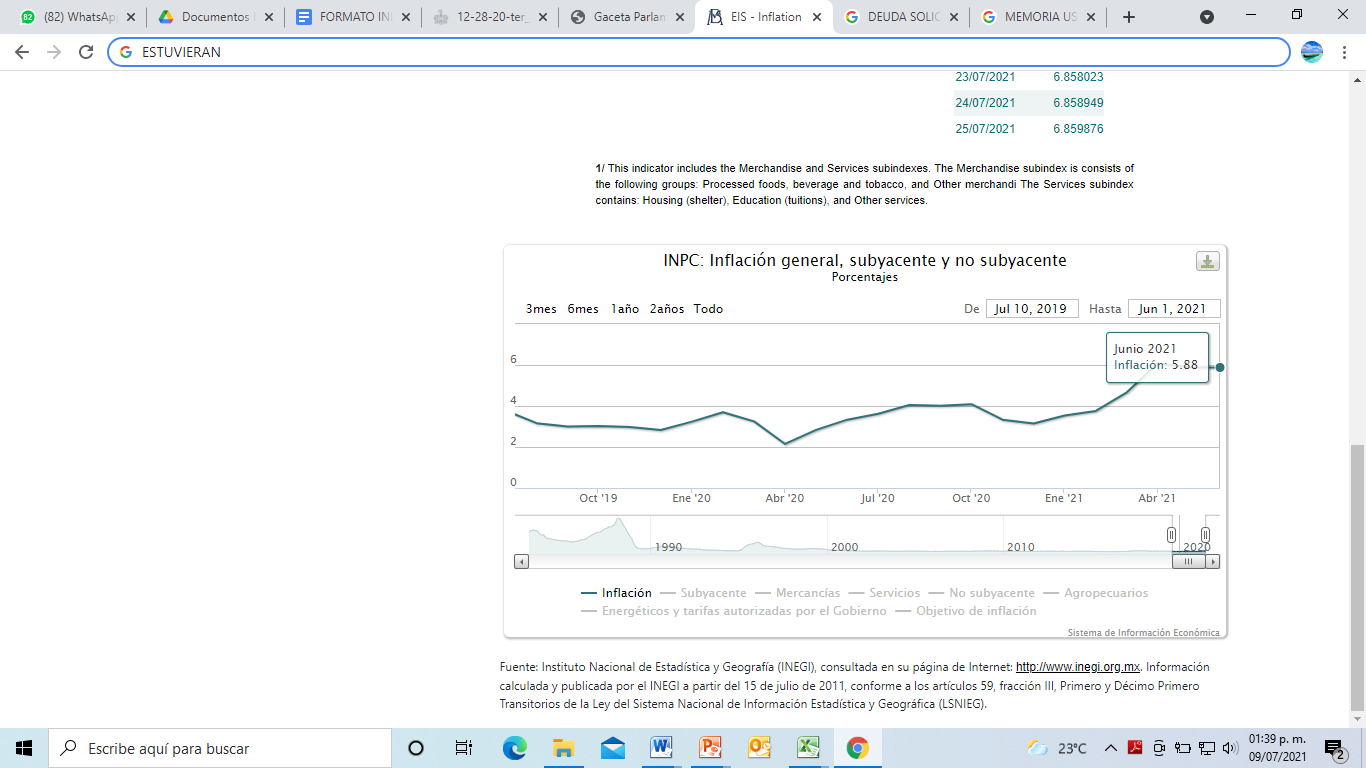 Asimismo, este Ayuntamiento ha decidido proponer de manera particular las siguientes modificaciones, justificando puntualmente cada una de ellas como se muestra a continuación: El incremento general, junto con las particularidades que aquí se proponen, permitirá fortalecer las finanzas públicas del municipio, con el menor impacto en la economía de los contribuyentes, considerando que realizar incrementos desmedidos a las cuotas y tarifas de los impuestos, derecho, y contribuciones de mejoras, pudiera generar cuentas incobrables o generar la imposibilidad de pago por parte de los usuarios. Por lo anterior, se somete a la consideración del H. Congreso del Estado de Jalisco, la siguiente iniciativa de:DECRETOQUE EXPIDE LA LEY DE INGRESOS DEL MUNICIPIO DE ZAPOTLÁN EL GRANDE, JALISCO, PARA EL EJERCICIO FISCAL 2022. Artículo Único. Se expide la Ley de Ingresos del municipio de Zapotlan el Grande, Jalisco, para el ejercicio fiscal 2022, para quedar como sigue:LEY DE INGRESOS DEL MUNICIPIO DE ZAPOTLÁN EL GRANDE, JALISCO, PARA EL EJERCICIO FISCAL 2022.TÍTULO PRIMERO Disposiciones generales CAPÍTULO ÚNICO De la percepción de los ingresos y definiciones Artículo 1. En el ejercicio fiscal 2022, comprendido del 1° de enero al 31 de diciembre del mismo año, la Hacienda Pública de este Municipio, percibirá los ingresos por concepto de impuestos, contribuciones de mejora, derechos, productos, aprovechamientos, ingresos por ventas de bienes y servicios, participaciones y aportaciones federales, transferencias, asignaciones, subsidios y otras ayudas, así como ingresos derivados de financiamientos, conforme a las tasas, cuotas, y tarifas que en esta Ley y otras leyes se establecen.El Municipio adopta e implementa el Clasificador por Rubros de Ingresos (CRI) aprobado por el Consejo Nacional de Armonización Contable (CONAC), conforme a la siguiente:Artículo 2. Los impuestos por concepto de actividades comerciales, industriales y de prestación de servicios, diversiones públicas y sobre posesión y explotación de carros fúnebres, que son objeto del Convenio de Adhesión al Sistema Nacional de Coordinación Fiscal, subscrito por la Federación y el Estado de Jalisco, quedarán en suspenso, en tanto subsista la vigencia de dicho convenio.Quedarán igualmente en suspenso, en tanto subsista la vigencia de la Declaratoria de Coordinación y el decreto 15432 que emite el Poder Legislativo del Congreso del Estado, los derechos citados en el artículo 132 de la Ley de Hacienda Municipal en sus fracciones I, II, III y IX. De igual forma aquellos que como aportaciones, donativos u otro cualquiera que sea su denominación condición en el ejercicio de actividades comerciales, industriales y prestación de servicios; con las excepciones y salvedades que se precisan en el artículo 10-A de la Ley de Coordinación Fiscal. El Municipio continuará con sus facultades para requerir, expedir, vigilar; y en su caso, cancelar las licencias, registros, permisos o autorizaciones, previo el procedimiento respectivo; así como otorgar concesiones y realizar actos de inspección y vigilancia; por lo que en ningún caso lo dispuesto en los párrafos anteriores, limitará el ejercicio de dichas facultades.Artículo 3. Para efectos de esta ley, son contribuciones los impuestos, los derechos, las contribuciones de mejoras y las demás que en esta misma Ley se establezcan y sean diferentes de los aprovechamientos y productos.El Municipio percibirá ingresos por los impuestos, contribuciones de mejora, derechos, productos y aprovechamientos no comprendidos en las fracciones de la Ley de Ingresos vigente; causados en ejercicios fiscales anteriores pendientes de liquidación de pago.Artículo 4. Las liquidaciones en efectivo de obligaciones y créditos fiscales, cuyo importe comprenda fracciones de la unidad monetaria, que no sean múltiplos de cincuenta centavos, se harán ajustando el monto del pago, al múltiplo de cincuenta centavos, más próximo a dicho importe. Los pagos cuya realización no implique entrega de efectivo, se efectuarán por el monto exacto de la obligación fiscal.Artículo 5: Los pagos realizados por las personas físicas o jurídicas en los términos de la presente Ley se realizan de conformidad a las disposiciones fiscales correspondientes, por lo que se consideraran como pagos definitivos; en consecuencia no dará lugar a la devolución de los mismos, salvo que sea una causa imputable a la autoridad fiscal, ello en concordancia con lo que al efecto dispone el Artículo 56 de la Ley de Hacienda Municipal del Estado de Jalisco en vigor.Cuando se trata de error aritmético o el pago se hizo indebidamente se estará en lo dispuesto por el Articulo 57 de la Ley de Hacienda Municipal del Estado de Jalisco.Artículo 6.- Para los efectos de esta ley, se establecen las siguientes definiciones:Actividades agroindustriales: La producción y/o transformación industrial de productos vegetales y animales derivados de la explotación de las tierras, bosques y aguas, incluyendo los agrícolas, pecuarios, silvícolas, avícolas y piscícolas. Actividades comerciales:Enajenación de bienes Muebles e Inmuebles;Enajenación de Materia prima, así como productos en Estado natural o manufacturados;Otorguen el uso o Goce Temporal de bienes;Y las demás comprendidas que de conformidad con las leyes federales tienen ese carácter mercantil.Actividades de espectáculos públicos: Las consistentes en la realización de todo tipo de eventos que se ofrezcan al público ya sea de sitios públicos o privados de manera gratuita u onerosa.Actividades de servicio: Las consistentes en la prestación de obligaciones de hacer que realice una persona a favor de otra, a título gratuito u oneroso, cualquiera que sea el acto que le dé origen y el nombre o clasificación que a dicho acto le den las leyes, así como las obligaciones de dar, o de hacer siempre que no estén consideradas como enajenación en las fracciones anteriores y que no se realice de manera subordinada mediante el pago de una remuneración. Para los efectos de esta ley se asimilan a actividades de servicios, aquellas por las que se proporcionen el uso o goce temporal de bienes muebles de manera habitual de inmuebles que total o parcialmente se proporcionen amueblados o se destinen o utilicen como casa de hospedaje a excepción de inmuebles para uso habitacional; asimismo, se equiparán las actividades de los servicios, los actos cuyo fin sea la labor educativa de carácter particular en cualquiera de los grados académicos, así como los actos cuyo objetivo sea el desarrollo y/o cuidado infantil.Actividades industriales: Las de extracción, mejoramiento, conservación y transformación de materias primas y la elaboración, fabricación, ensamble y acabado de bienes o productos. Anuncio: Todo elemento de información, comunicación o publicidad que indique, señale, avise, muestre o difunda al público cualquier mensaje relacionado con la producción y venta de productos o bienes, con la prestación de servicios y con el ejercicio de actividades profesionales, cívicas, políticas, culturales, industriales, mercantiles y técnicas. Autorización: Anuencia municipal expedida por las respectivas autoridades, materializada en un permiso o licencia o concesión o actos análogos de similar naturaleza o los refrendos de todos ellos, cuyos fines se expresen propiamente en dichos actos; implicando para su otorgamiento la verificación previa, documental o de campo, de que se cumplan con los requisitos o fracciones de los Reglamentos y las Leyes de aplicación municipal que se exijan; así también la inscripción en los padrones o registros municipales que alberguen la información que soporte dicha anuencia así como la administración y actualización de tales padrones o registros; asimismo, la anuencia aludida conlleva la vigilancia periódica, documental o de campo, que permita la certeza de las autoridades de que se están cumpliendo con las disposiciones legales, reglamentarias, o en su caso, las estipuladas en las concesiones o actos cuya regulación se inserte en los propios documentos; Todo lo anterior implica además, por tanto, los gastos y costos presupuestales que se expresan unitariamente en las tarifas o cuotas o tasas establecidas en esta ley para cada caso en particular y de acuerdo a los análisis realizados para integrar debidamente los presupuestos de ingresos y de egresos para el municipio.Consejo Municipal de Giros Restringidos: El consejo municipal de giros restringidos sobre venta y consumo de bebidas alcohólicas, reglamentado por la Ley para Regular la Venta y el Consumo de Bebidas Alcohólicas del Estado de Jalisco y el Reglamento Municipal que se expida para tal fin.Establecimiento: Cualquier lugar permanente en el que se desarrollen, parcial o totalmente los actos o actividades a que se refiere esta Ley y los reglamentos y demás leyes aplicables. Se considerará como establecimiento permanente, entre otros los sitios de negocios. Las sucursales, agencias, oficinas, fábricas, talleres, minas, canteras o cualquier lugar de explotación de bancos de material y las bases fijas a través de las cuales se prestan servicios personales independientes.Giro: La clase, categoría, o tipo de actos o actividades compatibles entre sí bajo las que se agrupan conforme al reglamento o al padrón Municipal de comercio. Para efectos de esta ley el giro principal de un establecimiento los constituye aquel que le haya sido autorizado como tal por la autoridad Municipal en razón que su naturaleza, objeto o características corresponden por los que se establecen por el reglamento de comercio y la ley de la materia para un tipo de negocios específicos. Los giros principales podrán tener giros accesorios, siempre y cuando sean complementarios, a fines, no superen en importancia y/o existencias físicas al giro principal y no contravengan disposiciones del reglamento de comercio, de esta ley y de las demás leyes de la materia.Licencia: La autorización expedida a una persona física o moral por la autoridad municipal, para desarrollar actividades comerciales, industriales o de servicios, la cual deberá renovarse de forma anual durante el periodo comprendido del primero de enero al último de febrero del ejercicio fiscal de la presente ley. Local: Cada uno de los espacios abiertos o cerrados en que se divide el interior y exterior de los mercados municipales, hoteles, condominios o edificios, conforme a su estructura original, para la realización de actividades comerciales, industriales o de prestación de servicios mediante el otorgamiento de la concesión correspondiente y previo pago de los derechos para su uso.Padrón Comercial: Relación de todos y cada una de las personas físicas y jurídicas que realicen actividades comerciales en el Municipio, clasificados por el giro principal y los giros accesorios a que se dedican;Padrón de Giros: Es la relación con su descripción de todos y cada uno de los giros que existan en el Municipio;Padrón Municipal de Comercio: El registro organizado clasificado por licencias, giros y administrado por el Ayuntamiento en donde se encuentran inscritas las personas físicas o morales. Las características de sus establecimientos y los actos y actividades que realizan en el Municipio de conformidad con este reglamento así como el inicio, aumento, reducción, modificación, suspensión o terminación de actos o actividades que impliquen un giro nuevo o diferente o su cancelación temporal o definitiva del padrón y otras circunstancias que conforme al Reglamento de Comercio y a esta ley deberá registrarse ya sea que la inscripción proceda del aviso de un particular o de un acto de inspección de la autoridad Municipal.Permiso: La autorización expedida por la autoridad municipal para que una persona física o juridica realice por un tiempo determinado o por un evento determinado actos o actividades por haberse cumplido los requisitos aplicables.Permiso Provisional: Autorización expedida por el Ayuntamiento a una persona física o jurídica para ejercer una actividad, restringida o en áreas públicas o de cualquier naturaleza, en forma temporal y no mayor a treinta días;Permiso Temporal: La autorización para ejercer, el comercio ambulante (semifijo o móvil), no mayor a tres meses.Puesto:Semifijo: Toda instalación y retiro de cualquier estructura, vehículo remolque o cualquier otro bien mueble sin estar o permanecer anclado o adherido al suelo o construcción alguna, en vías o sitios públicos o privados, en el que se realice alguna actividad comercial, industrial o de prestación de servicios en forma eventual o permanente, incluyendo los juegos mecánicos, retirándose al concluir dichas actividades.Fijo: Estructura determinada para efectos de la realización de actividades comerciales, industriales o de prestación de servicios, anclado o adherido al suelo o construcción en forma permanente, aun formando parte de algún predio o finca de carácter público o privado. Registro: La acción derivada de una inscripción que realiza la autoridad municipal.Artículo 7.- A fin de asegurar la recaudación de toda clase de obligaciones fiscales de pago a la hacienda pública municipal, se podrá aceptar la dación de bienes o servicios u obras de equipamiento e infraestructura pública, por el pago total o parcial de las mismas, cuando éstos sean de fácil realización o venta, o resulten aprovechables en el desempeño de la función pública, para la prestación de los servicios públicos municipales o para el equipamiento urbano, a juicio del propio Ayuntamiento.Será necesaria la aprobación del cabildo cuando en la dación en pago estén involucrados bienes inmuebles, obras de equipamiento e infraestructura pública o que en su caso lo requiera la legislación de la materia de cada área.La aceptación o negativa de la solicitud de dación en pago será facultad del Municipio por medio de la Tesorería Municipal, Sindicatura y del área municipal donde nace la obligación, debiendo resolverse en un término que no excederá de treinta días hábiles contados a partir de que esté debidamente integrado el expediente, y su resolución no podrá ser impugnada en recurso administrativo, ni mediante juicio de nulidad ante el Tribunal de lo Administrativo del Estado de Jalisco.Artículo 8.- La dación en pago a que hace referencia el artículo anterior, se deberá cumplir dentro del plazo que se establezca en el contrato correspondiente. En el supuesto de que el deudor no cumpla al municipio en el plazo y condiciones establecidos, quedará sin efectos la suspensión del cobro del crédito fiscal, debiendo actualizarse el saldo remanente desde la fecha en que debió hacerse el pago y hasta que el mismos e efectúe, conformes a las disposiciones fiscales.Artículo 9.- La dación en pago quedará formalizada y el crédito fiscal extinguido de la siguiente manera:Tratándose de bienes inmuebles, a la fecha de firma de la escritura pública en que se transfiera el dominio pleno del bien al Municipio, misma que se otorgará dentro de los treinta días hábiles siguientes a aquel en que se haya aprobado por cabildo. Los gastos de escrituración y las contribuciones que origine la operación, serán por cuenta del deudor al que se le haya aceptado la dación en pago;Tratándose de bienes muebles, a la fecha de firma del acta de entrega y recepción de los mismos, que será dentro de los cinco días hábiles siguientes a aquel en que se haya notificado la aceptación;III.- Tratándose de obras de equipamiento e infraestructura pública a la fecha de firma del acta de entrega recepción de las obras ejecutadas.Tratándose de servicios, en la fecha que éstos fueron efectivamente prestados. Artículo 10. - Los bienes recibidos como dación en pago quedarán en custodia y administración del Municipio a partir de que ésta se formalice. El Ayuntamiento tendrá plenas facultades para proceder a su enajenación en los términos de la Ley del Gobierno y la Administración Pública Municipal del Estado de Jalisco, o bien, podrá determinar su destino para que éstos sean incorporados al Registro Público de Bienes Municipales del patrimonio inmobiliario del Municipio.CAPÍTULO II De las facultades de las autoridades fiscales Artículo 11.- La o el funcionario encargado de la Hacienda Municipal o cualquiera que sea su denominación en los reglamentos municipales respectivos, es la autoridad fiscal competente para fijar, entre los mínimos y máximos, las cuotas que, conforme a la presente Ley, se deben cubrir al erario municipal pudiendo efectuar los contribuyentes sus pagos, en el lugar que determine la hacienda municipal, ya sea en las cajas de recaudación oficiales de municipio, tiendas de autoservicio o sucursales de las instituciones bancarias autorizadas, ya sea en efectivo, cheque certificado o de caja a nombre del Municipio de Zapotlán el Grande, transferencia electrónica, tarjeta de crédito o débito, así como cualquier otro medio de pago electrónico autorizado, emitiendo el recibo correspondiente, y/o comprobante fiscal digital por internet (CFDI) a quien lo solicite. Artículo 12. Para los efectos de esta ley, las responsabilidades administrativas que la ley determine como graves, así como las que finquen a los responsables el pago de las indemnizaciones y sanciones pecuniarias que deriven de los daños y perjuicios que afecten a la hacienda pública municipal o al patrimonio de los entes públicos municipales, que determine el Tribunal de Justicia Administrativa, se constituirán como créditos fiscales; en consecuencia, la Hacienda Municipal tendrá la obligación de hacerlos efectivos, mediante el procedimiento administrativo de ejecución.En el caso de responsabilidades administrativas que la ley determine como no graves, finquen a los responsables el pago de las indemnizaciones y sanciones pecuniarias que deriven de los daños y perjuicios que afecten a la hacienda pública municipal o al patrimonio de los entes públicos municipales, que determine el Municipio por medio su órgano de control interno, así como las Organismo Públicos Descentralizados, se constituirán como créditos fiscales; en consecuencia, la Hacienda Municipal tendrá la obligación de hacerlos efectivos, mediante el procedimiento administrativo de ejecución.Artículo 13.  Queda estrictamente prohibido modificar las cuotas, tasas y tarifas, que en esta Ley se establecen, ya sea para aumentarlas o disminuirlas, a excepción de lo que establece el artículo 37, fracción I, de la Ley del Gobierno y la Administración Pública Municipal del Estado de Jalisco. Quien no acate esta prohibición, incurrirá en responsabilidad y se hará acreedor a las sanciones que precisa la Ley de la materia, independientemente de la responsabilidad penal.No se considerará como modificación de cuotas, tasas y tarifas, para los efectos del párrafo anterior, la condonación parcial o total de multas que se realice conforme a las disposiciones legales.Artículo 14.  Los depósitos en garantía de obligaciones fiscales, que no sean reclamados dentro del plazo que señala la Ley de Hacienda Municipal para la prescripción de créditos fiscales quedarán a favor del Ayuntamiento.CAPÍTULO IIIDe las obligaciones de los contribuyentesArtículo 15. Son obligaciones de las y los ciudadanos contribuir al gasto público del municipio de manera proporcional y equitativa que disponga esta ley y las demás disposiciones legales en la materia.Artículo 16.  La persona física o jurídica que realice eventos, espectáculos y diversiones públicas, ya sea de manera eventual o permanente, deberá sujetarse a las siguientes disposiciones, sin perjuicio de las demás consignadas en los reglamentos respectivos:En todos los eventos, diversiones y espectáculos públicos en que se cobre el ingreso a los mismos, se deberá contar con boletaje previamente autorizado por la Hacienda Municipal, en coordinación con la unidad de inspección y vigilancia, dicho boletaje no será mayor a la capacidad de localidades del lugar en donde se realice el evento. Deberá solicitar a la Unidad Municipal de Protección Civil y Bomberos y presentará a la Hacienda municipal el dictamen de factibilidad técnica correspondiente con la finalidad de procurar la integridad física de los asistentes, la cual deberá garantizar el organizador.Entre otras acciones, previamente al evento a realizar, el dictamen de factibilidad correspondiente realizado por la Unidad de Protección Civil y además deberá implementar un Programa Especial para Concentraciones masivas de personas de índole política, civil, social o diversa, dictaminado de manera favorable por el área correspondiente, con la finalidad de prevenir y/o resolver cualquier situación de emergencia durante el desarrollo del evento.Deberá solicitar los servicios de seguridad y vigilancia, a la dirección de Seguridad Pública, mediante el formato que determine la misma, previa disponibilidad de personal, en cuyo caso pagarán al Municipio lo equivalente al sueldo y demás prestaciones laborales en dinero de acuerdo con lo establecido en el contrato respectivo, o en su defecto, podrán contratar los servicios de seguridad privada.De ser necesario y de acuerdo al evento a realizar también, se contratarán elementos de Tránsito Municipal y/o demás servicios que se requieran.En los casos de ampliación del período del evento, espectáculo o diversión, deberá solicitar la autorización correspondiente al Departamento de la Oficialía de Padrón y Licencias, a más tardar cinco días hábiles antes al último día de vigencia ya autorizado.Los eventos, espectáculos públicos o diversiones, que se lleven a cabo con fines de beneficencia pública o social, deberán recabar previamente el permiso por escrito respectivo de la autoridad municipal correspondiente.Previo a su funcionamiento, todos los establecimientos construidos exprofeso o destinados para presentar espectáculos públicos en forma permanente o eventual, deberán obtener su certificado de operatividad expedido por la unidad municipal de protección civil, misma que acompañará a su solicitud copia fotostática para su cotejo, así como su bitácora de mantenimiento, debidamente firmada por personal calificado. Este requisito, además, deberá ser cubierto por las personas físicas o jurídicas que tengan juegos mecánicos, electromecánicos, hidráulicos o de cualquier naturaleza, cuya actividad implique un riesgo a la integridad de las personas.CAPÍTULO IV De los incentivos fiscales Artículo 17. Las personas físicas y jurídicas podrán solicitar los incentivos fiscales contenidos en este artículo, siempre y cuando en el presente ejercicio fiscal, inicien o amplíen actividades industriales, comerciales o de prestación de servicios, que generen nuevas fuentes de empleo directas, cuando adquiera bienes inmuebles y/o realice construcciones destinados a las actividades antes señaladas, según el proyecto de construcción aprobado por la dirección de Ordenamiento Territorial del Municipio, excepto aquellos que tengan uso habitacional; conforme al siguiente procedimiento:Realizar el 100% del pago de las contribuciones a que hace referencia la tabla contenida en este artículo;Deberá solicitar por escrito al titular de la Hacienda Municipal, la devolución de los incentivos a que tenga derecho, debiendo anexar la documentación que acredite el incentivo correspondiente.Una vez analizada la petición dentro de los quince días hábiles siguientes a la recepción de la solicitud, se notificará al contribuyente la resolución correspondiente.En caso de proceder lo solicitado, se aplicará únicamente para el ejercicio fiscal en que se realizaron los pagos de impuestos y/o derechos, de los cuales solicita el beneficio del incentivo fiscal.El plazo para solicitar dicho beneficio será de un año a partir de la fecha de pago de la Licencia de Construcción, salvo que el contribuyente acredite que por causas de fuerza mayor suspendió la construcción, en cuyo caso el termino correrá nuevamente a partir de la reanudación de la obra según la autorización por el área correspondiente, el contribuyente deberá solicitar en un mismo escrito los incentivos a los que se considere con derecho a obtener.Para el caso del beneficio del impuesto predial se aplicará únicamente para el mismo ejercicio fiscal en que se autorizó la Licencia de Construcción. A. Reducción temporal de impuestos: Impuesto predial: Reducción del impuesto predial del inmueble en que se realicen las inversiones del proyecto. Impuesto sobre transmisiones patrimoniales: Reducción del impuesto correspondiente a la adquisición del o de los inmuebles destinados a las actividades aprobadas en el proyecto de inversión. Negocios jurídicos: Reducción del impuesto sobre negocios jurídicos; tratándose de construcción, reconstrucción y/o ampliación, de inmuebles dedicados a las actividades señaladas en el presente articulo.B. Reducción temporal de derechos: Derechos por aprovechamiento de la infraestructura básica: Reducción de estos derechos a los propietarios de predios intraurbanos localizados dentro de la zona de reserva urbana, exclusivamente tratándose de inmuebles de uso no habitacional en los que se instale el establecimiento industrial, comercial o de prestación de servicios, en la superficie que determine el proyecto aprobado. Derechos de licencia de construcción: Reducción de los derechos de licencia de construcción para inmuebles de uso no habitacional, destinados a la industria, comercio y prestación de servicios o uso turístico. Los incentivos señalados en razón del número de empleos generados se aplicarán según la siguiente tabla:Quedan comprendidos dentro de estos incentivos fiscales, las personas física o jurídica, que, habiendo cumplido con los requisitos de creación de nuevas fuentes de empleo, constituyan un derecho real de superficie o adquieran en arrendamiento el inmueble, cuando menos por el término de diez años.Artículo 18. Para la aplicación de los incentivos señalados en el artículo que antecede, no se considerará como inicio, ampliación de actividades o una nueva inversión de personas físicas o jurídicas, si ya estuvieren constituidas antes del presente ejercicio fiscal, por el solo hecho de que cambie su nombre, denominación o razón social, y en el caso de los establecimientos que con anterioridad a la entrada en vigor de esta Ley, ya se encontraban operando y sean adquiridos por un tercero que solicite en su beneficio la aplicación de esta disposición, o en tratándose de las personas jurídicas que resulten de la fusión o escisión de otras personas jurídicas ya constituidas.Artículo 19. En los casos en que se compruebe que las personas físicas o jurídicas que hayan sido beneficiadas por estos incentivos fiscales no hubiesen cumplido con los presupuestos de creación de las nuevas fuentes de empleos directas correspondientes al esquema de incentivos fiscales que promovieron, que es irregular la constitución del derecho de superficie o el arrendamiento de inmuebles, deberán enterar al Municipio, por medio de la Hacienda Municipal las cantidades de los incentivos que conforme a esta Ley de ingresos fueron beneficiados, además de los accesorios que procedan conforme a la Ley.Artículo 20. Para personas físicas o jurídicas que acrediten utilizar 3 elementos diferentes que ahorren energía, eco tecnológicas, se hará acreedor a un descuento del 50% del costo de la licencia de construcción, exclusivamente tratándose de construcciones de uso no habitacional y previo Dictamen de la autoridad correspondiente, debiendo seguir el procedimiento señalado en el artículo 16 en las fracciones I, II. III y IV.Artículo 21. Los beneficios fiscales, así como los descuentos a las contribuciones a que fueren acreedores los sujetos obligados a que se refieren la presente Ley de Ingresos, no serán acumulativos a un mismo inmueble.Artículo 22. Las personas físicas o jurídicas que realicen actividades según la tabla siguiente y que acrediten con la documentación correspondiente y/o en verificación física por parte del personal de la Dirección de Medio Ambiente y Desarrollo Sustentable, en fomentar las actividades para la protección, preservación o restauración del equilibrio ecológico, serán beneficiados con los porcentajes de descuento que se indica a continuación:Artículo 23. Las personas físicas o jurídicas que sea propietario del inmueble en el que desarrolle sus actividades comerciales, industriales y servicios y que haya sido afectado económicamente durante la pandemia COVID´19, en apego por acuerdo de ayuntamiento, serán acreedores a un incentivo fiscal en el Impuesto Predial, por la diferencia que resulte del pago del ejercicio fiscal 2021, respecto al pago del ejercicio fiscal 2020, acreditando su afectación con: Solicitud por escrito.Licencia de funcionamiento.Recibo oficial de pago del Impuesto Predial del año vigente.Recibo oficial de pago del Impuesto Predial del año fiscal inmediato anterior.Identificación oficial. CAPÍTULO V De las obligaciones de los servidores públicos Artículo 24. Las y los funcionarios que determine el Ayuntamiento en los términos del artículo 10 Bis. De la Ley de Hacienda Municipal del Estado de Jalisco, deben caucionar el manejo de fondos, en cualquiera de las formas previstas por el artículo 47 de la misma Ley de Hacienda Municipal del Estado de Jalisco. La caución a cubrir a favor del Municipio será el importe resultante de multiplicar el promedio mensual del presupuesto de egresos aprobado por el Ayuntamiento para el ejercicio fiscal en que estará vigente la presente Ley por el 0.15% y a lo que resulte se adicionará la cantidad de $85,000.00. El Ayuntamiento en los términos del artículo 38, fracción VII de la Ley del Gobierno y la Administración Pública Municipal podrá establecer la obligación de otros servidores públicos Municipales de caucionar el manejo de los fondos estableciendo para tal efecto el monto correspondiente.CAPÍTULO VI De la supletoriedad de la ley Artículo 25. En todo lo no previsto por la presente Ley, para su interpretación y aplicación, se estará a lo dispuesto por la Ley de Hacienda Municipal del Estado de Jalisco y las Disposiciones Legales Federales y Estatales en materia Fiscal de manera supletoria, se estará a lo que señala el Código Civil del Estado de Jalisco, el Código de Procedimientos Civiles del Estado de Jalisco,  el Código Penal del Estado de Jalisco y el Código de Comercio, cuando su aplicación no sea contraria a la naturaleza propia del Derecho Fiscal y la Jurisprudencia.TITULO SEGUNDO De los impuestos CAPITULO PRIMERO Impuesto sobre los ingresos SECCIÓN ÚNICA Del impuesto sobre espectáculos públicos Artículo 26. Este impuesto se causará y pagará de acuerdo con las siguientes tarifas: Funciones de circo, sobre el monto de los ingresos que se obtengan por la venta de boletos de entrada al público, tanto en preventa como en taquilla, el: 6%Conciertos, presentaciones de artistas, audiciones musicales, por la venta de boletos de entrada al público, tanto en preventa como en taquilla, el: 6%Peleas de gallos, palenques, carreras de caballos y similares, por la venta de boletos de entrada al público, tanto en preventa como en taquilla, el: 10%Eventos y espectáculos deportivos, tales como: funciones de box, lucha libre, fútbol, básquetbol, voleibol, tenis, béisbol, deportes extremos, carreras, cualquier vehículo automotor, arrancones, etc., sobre el ingreso percibido por boletos vendidos de entrada, tanto en preventa como en taquilla, el: 6%Espectáculos, culturales como: Teatro, fono mímicas, ballet, ópera, y similares, sobre el ingreso percibido por boletos vendidos de entrada, tanto en preventa como en taquilla, el: 3%Espectáculos taurinos y ecuestres, excepto los de charrería, sobre el ingreso percibido por boletos vendidos de entrada, tanto en preventa como en taquilla, el: 4%Presentación de show cómicos y similares, sobre el ingreso percibido por boletos vendidos de entrada, tanto en preventa como en taquilla, el: 6%Otros espectáculos distintos de los especificados, el: 10%Los eventos descritos en las fracciones anteriores deberán de ser intervenidos por personal que asigne la Hacienda Municipal. No se consideran objeto de este impuesto: Los ingresos que obtengan la Federación, el Estado y los municipios por la explotación de espectáculos públicos que directamente realicen. Los ingresos que se perciban por el boleto de entrada en los eventos de exposición para el fomento de actividades comerciales, industriales, agrícolas, ganaderas, de pesca, artesanales y de servicios.Los ingresos que se obtengan por la celebración de eventos cuyos fondos se canalicen exclusivamente a instituciones asistenciales o de beneficencia pública, de educación y partidos políticos.CAPÍTULO SEGUNDOImpuesto sobre el patrimonioSECCIÓN IDel impuesto predialArtículo 27. Este impuesto se causará y pagará, de conformidad con las disposiciones contenidas en el capítulo correspondiente a la Ley de Hacienda Municipal del Estado de Jalisco y de acuerdo a lo que resulte de aplicar bimestralmente a la base fiscal, las cuotas y tasas a que se refiere este capítulo y demás disposiciones establecidas en la presente Ley, de acuerdo a lo siguiente:Para Predios Rústicos y Urbanos sobre el valor determinado, en los términos de la Ley de Hacienda Municipal del Estado de Jalisco, y Ley de catastro Municipal del Estado de Jalisco, se aplicará la siguiente tabla:Para el cálculo del Impuesto Predial bimestral, al Valor Fiscal se le disminuirá el Límite Inferior que corresponda y a la diferencia de excedente del Límite Inferior, se le aplicará la tasa sobre el excedente del Límite Inferior, al resultado se le sumara la Cuota Fija que corresponda, y el importe de dicha operación será el Impuesto Predial a pagar en el bimestre.Para el cálculo del Impuesto Predial bimestral se deberá de aplicar la siguiente fórmula:((VF-LI)*T)+CF = Impuesto Predial a pagar en el bimestreEn donde:VF= Valor FiscalLI= Límite Inferior correspondienteT= Tasa para aplicarse sobre el excedente del Límite Inferior correspondienteCF= Cuota Fija correspondienteA los contribuyentes del Impuesto Predial, cuyos predios estén destinados a fines agropecuarios en producción y que se encuentren tributando con las tasas a que se refiere la fracción I de este artículo se les aplicará un descuento del 50% en el pago del impuesto.Que estén registrados en el padrón de la Dependencia Municipal competente, como productores agropecuarios.Que la actividad agropecuaria sea realizada de manera permanente.Que no se haya tramitado cambio de uso de suelo en el predio del cual se está solicitando el beneficio.Que al menos el 90% de la superficie total del predio se encuentre destinado a fines agropecuarios.Artículo 28. Las personas físicas o jurídicas que se encuentren comprendidos en las fracciones siguientes y dentro de los supuestos que se indica en el inciso d), de la fracción II; inciso a) de la fracción III, del artículo anterior de esta Ley, y que soliciten por escrito a la Hacienda Municipal, se otorgarán los siguientes beneficios:Una reducción del 50% en el pago del impuesto predial, sobre $1,500,000.00 de valor fiscal, respecto de los predios que sean propietarios, siempre y cuando se efectúe el pago correspondiente al año fiscal vigente, en una sola exhibición y antes del 1º de Abril, a las instituciones privadas de asistencia o de beneficencia social constituidas y autorizadas de conformidad con las Leyes de la materia, así como las sociedades o asociaciones civiles que tengan como objeto social alguna de las siguientes actividades: Que atienda a las personas que por su situación socioeconómica o por problemas de discapacidad, se vean impedidas para satisfacer sus requerimientos básicos de subsistencia y desarrollo; La atención en establecimientos especializados a menores y adultos mayores en estado de abandono o desamparo o con alguna discapacidad de escasos recursos;La prestación de asistencia médica o jurídica, de orientación social, de servicios funerarios a personas de escasos recursos, especialmente a menores de edad, adultos mayores y personas con discapacidad; La readaptación social de personas que han llevado a cabo conductas ilícitas; La rehabilitación de fármaco-dependientes de escasos recursos; Que se dediquen a la enseñanza gratuita, con autorización o reconocimiento de validez oficial de estudios en los términos de la Ley General de Educación. Que se dediquen a la educación de carácter privado.Una reducción del 50% en el pago del impuesto predial, a los predios cuyo valor fiscal sea superior a $2´500,000.00, y el titular catastral sea una Asociación Religiosa, legalmente constituidas, siempre y cuando lo solicite por escrito y efectúe el pago correspondiente al año fiscal vigente, en una sola exhibición y antes del 1º de Abril. Las instituciones a que se refieren las fracciones I y II, anexarán a su solicitud los documentos que acrediten, su constitución jurídica, su objeto social y la personalidad jurídica de su representante.Una reducción del 60%, a los contribuyentes que acrediten ser propietarios de uno o varios bienes inmuebles, afectos al patrimonio cultural del Estado y que los mantengan en estado de conservación aceptable a juicio del municipio, siempre y cuando efectúe el pago correspondiente al año fiscal vigente, en una sola exhibición y antes del 1º de Abril. A la solicitud se anexará constancia expedida por autoridad competente que acredite que dicho inmueble es considerado patrimonio cultural del Estado. En caso de ser persona jurídica además anexará los documentos que acrediten, su constitución jurídica y la representación legal.En los casos en que la persona física o jurídica lleve a cabo la naturación del techo de su propiedad o implemente jardines verticales, y lo acredite mediante constancia expedida por la dependencia municipal para verificar el cumplimiento de las normas de edificación, en la cual certifique el cumplimiento de los lineamientos de la norma estatal denaturación de techo, la Tesorería Municipal podrá aplicar un descuento sobre el pago del impuesto predial, en los siguientes términos: Del 20% a los contribuyentes que lleven a cabo la naturación extensiva del techo de su propiedad; y Del 30% a los contribuyentes que lleven a cabo la naturación intensiva del techo de su propiedad o implemente jardines verticales. En los casos que el contribuyente del impuesto predial acredite el derecho a más de un beneficio, solo se otorgará el de mayor cuantía.Artículo 29. A los contribuyentes de este impuesto, que efectúen el pago correspondiente al año fiscal vigente, en una sola exhibición se les concederán los siguientes beneficios: Si efectúan el pago durante el mes de enero y febrero del año fiscal vigente, se les concederá una reducción del: 10% Cuando el pago se efectúe durante el mes de marzo del año fiscal vigente, se les concederá una reducción del: 5%A los contribuyentes que efectúen su pago en los términos de los incisos anteriores, no causarán los recargos que se hubieren generado hasta el momento del pago.Artículo 30. A los contribuyentes que acrediten tener la calidad de pensionados, jubilados, discapacitados, viudos, viudas o que tengan 60 años o más, podrán ser beneficiados mediante solicitud, a una reducción del 50% del impuesto a pagar sobre $1,500,000.00 del valor fiscal, respecto de la casa que habitan y que son propietarios, y además que estén al corriente en sus pagos, siempre y cuando, cubran en una sola exhibición la totalidad del pago correspondiente al año fiscal vigente, antes del 1° de mayo. En todos los casos se otorgará la reducción antes citada, tratándose exclusivamente de una sola casa habitación para lo cual, los beneficiarios deberán entregar, según sea su caso la siguiente documentación:Identificación Oficial vigente, que contenga el domicilio del inmueble del que solicita el descuento. Comprobante Oficial de domicilio de Luz, Teléfono o Estado de cuenta bancario, que esté a nombre del propietario del inmueble, de su conyugue o hijos. Y según sea el caso: Copia del talón de ingresos o en su caso credencial vigente que lo acredite como pensionado, jubilado o discapacitado expedida por institución oficial del país. Cuando se trate de personas que tengan 60 años o más, identificación oficial vigente. Tratándose de contribuyentes viudas y viudos, presentaran copia simple del acta de matrimonio y del acta de defunción de cónyuge.  A los contribuyentes discapacitados, se les otorgará el beneficio siempre y cuando sufran una discapacidad del 50% o más atendiendo a lo dispuesto por el artículo 514 de la Ley Federal del Trabajo. Para tal efecto, la Hacienda Municipal ordenará al Departamento de Salud Municipal, practique examen médico que determine el grado de discapacidad, el cual será gratuito, o bien bastará la presentación de un certificado que lo acredite, expedido por una Institución Médica Oficial del País. Los beneficios señalados en este artículo se otorgarán a un solo inmueble. En ningún caso el impuesto predial a pagar será inferior a las cuotas fijas establecidas en este capítulo, salvo los casos mencionados en el primer párrafo del presente artículo. En los casos que el contribuyente del impuesto predial, acredite el derecho a más de un beneficio, sólo se otorgará el de mayor cuantía.Artículo 31. En el caso de predios, que durante el presente año fiscal se actualice su valor fiscal con motivo de la transmisión de propiedad o se modifiquen sus valores por los supuestos establecidos en las fracciones IV, V, VII y IX, del artículo 66 de la Ley de Catastro Municipal del Estado de Jalisco, el impuesto a pagar será el que resulte de la aplicación de las tasas y cuotas fijas a que se refiere la presente sección. Tratándose de actos de transmisión de propiedad realizados en el presente ejercicio fiscal y que hubiesen pagado la anualidad completa en los términos del artículo 33 de esta Ley, la liberación en el incremento del pago del impuesto predial surtirá efectos hasta el siguiente ejercicio fiscal. Artículo 32. Quedarán exentos de este impuesto, los inmuebles de uso habitacional que sean clasificados en Zona de Riesgo, por el Consejo Municipal de Protección Civil mediante declaratoria, y que los propietarios hayan aceptado entrar en proceso de permuta con el Ayuntamiento a través de programas públicos o con recursos propios del Municipio. Ésta exención será a partir de la fecha del siniestro, o de la declaración respectiva, hasta la protocolización de los contratos con los titulares de los predios. La exención a que se refiere este artículo estará vigente hasta que se levante la declaratoria de Zona de Riesgo, en su caso.SECCIÓN II Del impuesto sobre transmisiones patrimoniales Artículo 33. Este impuesto se causará y pagará de conformidad con lo previsto en el capítulo correspondiente de la Ley de Hacienda Municipal del Estado de Jalisco, aplicando la siguiente tabla:Tratándose de la adquisición de departamentos, viviendas y casas nuevas, destinadas para habitación, cuya base fiscal no sea mayor a los $400,000.00, previa comprobación de que los contribuyentes no son propietarios de otros bienes inmuebles en este municipio y que se trate de la primera enajenación, el impuesto sobre transmisiones patrimoniales se causará y pagará conforme a la siguiente tabla:En las adquisiciones en copropiedad o de partes alícuotas del inmueble o de los derechos que se tengan sobre los mismos, la base del impuesto se dividirá entre todos los sujetos obligados, a los que se les aplicará la tasa en la proporción que a cada uno corresponda y tomando en cuenta la base total gravable. En la titulación de terrenos ubicados en zonas de alta densidad y sujetos a regularización, mediante convenio con la dependencia competente en la materia, se les aplicará un factor de 0.1 sobre el monto del impuesto sobre transmisiones patrimoniales que les corresponda pagar a los adquirentes de los lotes hasta 100 metros cuadrados, siempre y cuando acrediten no ser propietarios de otro bien inmueble.Tratándose de terrenos que sean materia de regularización por parte del Instituto Nacional de Suelo Sustentable (INSUS) antes Comisión para la Regularización de la Tenencia de la Tierra (CORETT) o por el Programa de Certificación de Derechos Ejidales (PROCEDE) y/o Fondo de Apoyo para Núcleos Agrarios sin Regularizar (FANAR), así como los predio de origen ejidal en los que el titular haya obtenido el dominio pleno de su parcela o solar urbano, de acuerdo al procedimiento establecido en los artículos 81 y 82 de la Ley Agraria, y que se le haya expedido por el Registro Agrario Nacional, así como los predios que sean materia de regularización, tramitados ante la Comisión Municipal de Regularización (COMUR) y cuya superficie sea hasta 900 metros cuadrados los contribuyentes pagaran únicamente por concepto del impuesto las cuotas fijas que se mencionan a continuación:En el caso de predios que sean materia de regularización, tramitados ante la Comisión Municipal de Regularización (COMUR) y cuya superficie sea superior a los 900 metros cuadrados el Contribuyente pagará el impuesto que le corresponda en base a la siguiente tabla: SECCIÓN IIIDel impuesto sobre negocios jurídicosArtículo 34. Los contratos o actos jurídicos que tengan por objeto la construcción, reconstrucción o ampliación de inmuebles, pagaran aplicando las siguientes tasas: a) La construcción y ampliación, una tasa del: 0.75%b) La reconstrucción, una tasa del: 0.50%c) La remodelación y adaptación, una tasa del: 0.25%El porcentaje se aplicará sobre los valores unitarios de construcción, publicados en la tabla de valores unitarios del terreno y construcciones ubicadas en el Municipio de Zapotlán el Grande, aprobadas mediante decreto por el Congreso del Estado de Jalisco, para el ejercicio fiscal vigente. Para efectos de aplicar las exenciones a que se refiere el artículo 131- Bis, fracción VI, inciso d) de la Ley de Hacienda Municipal del Estado de Jalisco, se entenderá como vivienda económica, en razón a que su valor total del inmueble no rebase el valor de diez Unidad de Medida y Actualización Elevadas al Año. No se considera como objeto de este impuesto, los casos de autoconstrucción a que se refiere la Ley de Hacienda Municipal del Estado de Jalisco en su artículo 131 bis, fracción I, siempre y cuando cumplan con los requisitos que la misma Ley expresa, en el citado numeral.CAPÍTULO TERCERO Otros impuestos SECCIÓN ÚNICA De los impuestos extraordinarios Artículo 35. El municipio percibirá los impuestos extraordinarios establecidos o que se establezcan por las Leyes fiscales durante el ejercicio fiscal vigente, en la cuantía y sobre las fuentes impositivas que se determinen, y conforme al procedimiento que se señale para su recaudación.CAPÍTULO CUARTOAccesoriosSECCIÓN ÚNICAAccesorios de los impuestosArtículo 36. Los ingresos por concepto de accesorios derivados por la falta de pago de los impuestos señalados en este Título de Impuestos son los que se perciben por: Actualizaciones; La actualización de los Impuestos se causará conforme a lo establecido en el Artículo 44 BIS de la Ley de Hacienda Municipal del Estado de Jalisco, en vigor. Recargos; Los recargos se causarán conforme a lo establecido por el artículo 52 de la Ley de Hacienda Municipal del Estado de Jalisco, en vigor. Multas; Intereses; Gastos de ejecución; Indemnizaciones Otros no especificados.Artículo 37. Dichos conceptos son accesorios de los impuestos y participan de la naturaleza de éstos.Artículo 38. Multas derivadas del incumplimiento en la forma, fecha y términos, que establezcan las disposiciones fiscales, del pago de los impuestos, siempre que no esté considerada otra sanción en las demás disposiciones establecidas en la presente Ley, sobre el crédito omitido, del: 15% a 30%Artículo 39. La tasa de recargos por falta de pago oportuno de los créditos fiscales derivados por la falta de pago de los impuestos señalados en el presente título será del 1.5% mensual.Artículo 40. Cuando se concedan prórrogas para cubrir créditos fiscales derivados de la falta de pago de los impuestos o se autorice su pago en parcialidades, se causarán recargos que se calcularán sobre el 1.00% mensual.Artículo 41. Cuando se concedan prórrogas para cubrir créditos fiscales derivados por la falta de pago de los impuestos señalados en el presente título o se autorice su pago en parcialidades, se causarán intereses que se calcularán sobre saldos insolutos, de acuerdo con el interés mensual fijado en el Costo Porcentual Promedio de Captación de Moneda Nacional (CPP) del mes inmediato anterior, que determine el Banco de México. Artículo 42. La notificación de créditos fiscales, requerimientos para el cumplimiento de obligaciones fiscales no satisfechas dentro de los plazos legales o los gastos de ejecución por práctica de diligencias relativas al procedimiento administrativo de ejecución derivados por la falta de pago de los impuestos señalados en el presente título, se harán efectivos por la Hacienda Municipal, conjuntamente con el crédito fiscal, conforme a lo siguiente: Por las notificaciones de créditos fiscales y requerimientos para el cumplimiento de obligaciones fiscales no satisfechas dentro de los plazos legales, se cobrará a quien incurra en incumplimiento de pago, una cantidad equivalente a tres Unidades de Medida y Actualización (UMA), por cada notificación o requerimiento. Cuando sea necesario emplear el procedimiento administrativo de ejecución para hacer efectivo un crédito fiscal, las personas físicas o jurídicas estarán obligadas a pagar el 3% del crédito fiscal por concepto de los gastos de ejecución, por cada una de las diligencias que a continuación se indican:Por requerimiento de pago y embargo. Por la diligencia de embargo de bienes. Por diligencia de remoción del deudor como depositario, que implique la extracción de bienes. Por diligencia de remate, enajenación fuera de remate o adjudicación al Fisco Municipal.En los casos de los incisos anteriores, cuando el monto del 3% del crédito sea inferior a la cantidad que señala la fracción primera de este artículo, se cobrará esta cantidad en lugar del 3% del crédito. En ningún caso, los gastos de ejecución por cada una de las diligencias a que se refiere esta fracción, incluyendo las erogaciones extraordinarias, podrán exceder la cantidad equivalente al valor de la Unidad de Medida y Actualización (UMA) elevada el año; yEl sujeto pasivo pagará por concepto de gastos de ejecución, las erogaciones extraordinarias en que se incurra con motivo del procedimiento administrativo de ejecución, las que únicamente comprenderán los gastos de transporte o almacenaje de los bienes embargados, de avalúo, de impresión y publicación de convocatorias y edictos, de inscripción o cancelación de gravámenes en el Registro Público que corresponda, los erogados por la obtención del certificado de liberación de gravámenes, los honorarios de los depositarios, peritos o interventores, así como los de las personas que estos últimos contraten, debiéndose entregar al deudor factura fiscal de estos gastos extraordinarios.Los gastos de notificación y ejecución se determinarán por la autoridad municipal, debiendo pagarse conjuntamente con el crédito fiscal principal y demás accesorios procedentes, salvo que se interponga el recurso administrativo de reconsideración o el juicio de nulidad, en cuyo caso se pagarán cuando la autoridad competente expida la resolución del recurso o juicio. Todos los gastos de notificación y ejecución son a cargo del contribuyente y en ningún caso, podrán ser condonados total o parcialmente. Cuando las diligencias practicadas resultaran improcedentes, porque estuviera cumplida la obligación o ésta hubiese quedado insubsistente por la resolución de autoridad competente, no procederá el cobro de gastos de notificación ni de ejecución.Contribuciones de mejorasCAPÍTULO ÚNICOContribuciones de mejorasArtículo 43. El Municipio percibirá los ingresos derivados del establecimiento de contribuciones de mejoras sobre el incremento de valor o mejoría específica de la propiedad raíz derivados de la ejecución de una obra pública, conforme al Código Urbano para el Estado de Jalisco, la Ley de Hacienda Municipal del Estado de Jalisco y a las bases, montos y circunstancias en que lo determine el decreto específico que, sobre el particular, emita el Congreso del Estado.TÍTULO CUARTO De los derechos CAPÍTULO PRIMERO Derechos por el uso, goce, aprovechamiento o explotación de bienes del dominio público.SECCIÓN PRIMERA Del uso del piso Artículo 44. Quienes hagan uso del piso en la vía pública en forma permanente, pagarán mensualmente, los derechos correspondientes, conforme a la siguiente tarifa:Las personas físicas o jurídicas que instalen aparatos de telefonía, (convencional o móvil) sistemas de cable, casetas y postes para conexiones telefónicas, eléctricas o electrónicas en las áreas públicas del municipio, pagarán mensualmente conforme a los metros cuadrados por cada metro o fracción: $231.50Las personas físicas o jurídicas que instalen, usen, aprovechen o exploten líneas de cableado utilizadas para cualquier fin en las áreas públicas del municipio pagaran mensualmente conforme a los metros lineales por cada uno: metro lineal aéreo o subterráneo: $1.70Por uso diferente del que corresponda a la naturaleza de las servidumbres, tales como banquetas, jardines, andadores, y otros, diariamente, por metro cuadrado o fracción, siempre y cuando no obstruya el paso peatonal, el ingreso a las viviendas y cocheras, y no ponga en peligro la integridad física de la ciudadanía; previa verificación y autorización de las áreas correspondientes, pagaran: $23.00Artículo 45. Quienes hagan uso del piso en la vía pública eventualmente, previa verificación y autorización de las áreas competentes, pagarán diariamente los derechos correspondientes conforme a la siguiente: TARIFA Actividades comerciales o industriales, por metro cuadrado: En el centro histórico, en período de festividades de: $100.00En el centro histórico, en periodos ordinarios, de: $58.00Fuera del centro histórico, en período de festividades, de: $79.00 Fuera del centro histórico, en periodos ordinarios, de: $47.00En apoyo por Contingencia Sanitaria Covid-19 de conformidad acuerdo legislativo 2463-LXII-21 a las actividades comerciales e industriales en la vía pública por se le otorgará una reducción del 50% en el pago del derecho de la fracción I de este artículo, siempre y cuando estén al corriente en sus pagos y estos sean cubiertos por adelantadoSe les otorgará una reducción del 50% en el pago del derecho de la fracción I de este artículo, a las personas que acrediten tener la calidad de pensionado, jubilado, persona con discapacidad o que tengan 60 años o más, siempre y cuando estén al corriente en sus pagos y estos sean cubiertos por adelantado.En todos los casos se otorgará la reducción antes citada, aplicándose exclusivamente a un solo espacio y siempre y cuando el titular del permiso sea quien lo trabaje; los titulares del permiso deberán entregar, según sea su caso la siguiente documentación: Credencial que lo acredite como pensionado, jubilado o persona con discapacidad, expedido por institución oficial del país y la credencial de elector. Cuando se trate de personas que tengan 60 años o más, identificación oficial que acredite la edad del contribuyente.A los contribuyentes discapacitados, se les otorgará el beneficio siempre y cuando sufran una discapacidad del 50% o más atendiendo a lo dispuesto por el artículo 514 de la Ley Federal del Trabajo. Para tal efecto, la Hacienda Municipal a través de la dependencia de Salud y Asistencia Social, practicará examen médico para determinar el grado de discapacidad, el cual será gratuito, o bien bastará la presentación de un certificado que lo acredite expedido por una institución médica oficial del país.Los artesanos debidamente acreditados con documento expedido por la autoridad correspondiente, que laboren en día domingo en el Jardín Principal pagarán el 50% de la tarifa correspondiente de la fracción anterior. En todos los casos se otorgará la reducción antes citada, aplicándose exclusivamente a un solo espacio y siempre y cuando el titular del permiso sea quien lo trabaje. En los casos en que el contribuyente acredite el derecho a más de un beneficio a que se refieren las fracciones anteriores aplicará el de mayor cuantía. Espectáculos y diversiones públicas, por metro cuadrado, de: $17.00Tapiales, andamios, materiales, maquinaria y equipo, colocados en la vía pública, por metro cuadrado: $32.60Graderías y sillerías que se instalen en la vía pública, por metro cuadrado: $10.00Artículo 46. Las personas físicas o jurídicas que hagan uso de bienes inmuebles de dominio público propiedad del Municipio, pagarán los derechos de piso de conformidad con las siguientes: TARIFAS Locales en el Mercado Paulino Navarro, pagaran diariamente, por metro cuadrado o fracción: Pasillos: $6.00 a $12.00Interiores de Planta Alta: $2.00 a $4.00Interiores de Planta Baja: $2.00 a $3.50Exteriores: $2.00 a $3.78Por área excedente de espacio, previamente autorizado: $70.00Locales en el Mercado Constitución, pagaran diariamente, por metro cuadrado o fracción: Interiores planta baja: $4.00Interiores planta alta: $11.00Exteriores: $6.00Por área excedente de espacio, previamente autorizado por el área correspondiente, planta baja exteriores: 20.00Kioscos y estanquillos en andadores, Unidades Deportivas, Plazas y Jardines, pagaran diariamente por metro cuadrado o fracción:Locales fijos o semi-fijos autorizados: $12.60Por área excedente de espacio, previamente autorizado: $70.00Locales en estadio Santa Rosa, pagaran diariamente por metro cuadrado o fracción: Locales fijos o semi-fijos autorizados: $2.20 a $3.30Por área excedente de espacio, previamente autorizado: $70.00Locales en el interior del Tianguis “Benito Juárez”, pagaran diariamente por metro cuadrado o fracción, de: Locales fijos o semi-fijos autorizados: $1.00 a $1.32Por área excedente de espacio, previamente autorizado: $70.00Tianguis Dominical Benito Juárez, pagaran diariamente por metro cuadrado o fracción, de:Locales fijos o semi-fijos autorizados: $9.50Por área excedente de espacio, previamente autorizado:$70.00Módulos de aseo de calzado, pagaran diariamente:Locales fijos o semi-fijos autorizados: $21.00Por área excedente de espacio, previamente autorizado: $70.00Bazares en general pagarán por metro cuadrado, diariamente:Locales fijos o semi-fijos autorizados: $5.00Por área excedente de espacio, previamente autorizado:$70.00SECCION SEGUNDADe los estacionamientosArtículo 47. Las personas físicas o jurídicas, que se dediquen a la prestación del servicio público de estacionamientos y/o pensión en inmuebles privados, pagaran por mes, dentro de los primeros quince días hábiles siguientes por cajón, de acuerdo a lo siguiente: Estacionamiento tipo A. Edificaciones que cuenten con estructura, techos y pisos de asfalto o concreto hidráulico, reloj checador automático, baños para los usuarios; además de señalamiento de la entrada y salida continua de vehículos; $21.00Estacionamiento tipo B. Predio o edificio, sin techo, con bardas perimetrales y con pisos de concreto o asfalto en áreas de circulación y empedrado en los cajones de estacionamiento y sistema manual de control de tiempo; $15.80Estacionamiento tipo C. Predio o edificio circulado al menos con malla metálica, con piso compactado de concreto, asfalto o empedrado; $13.70Estacionamientos Públicos en Plazas, Centros Comerciales y de Servicios; $14.40Estacionamiento público habilitado para dar servicio a los asistentes a cualquier evento organizados en forma eventual; en el cual se cobre este servicio, pagarán por día, por cada cajón; $12.20Estacionamientos exclusivos, mensualmente por metro lineal, en lugares que cuenten con parquímetro: En cordón: $143.00En batería: $272.00Estacionamientos exclusivos, dentro del centro histórico por metro lineal diario, en lugares que no cuenten con parquímetro: $4.50Estacionamientos exclusivos, fuera del centro histórico por metro lineal diario, en lugares que no cuenten con parquímetro; $2.20Estacionamientos exclusivos, para personas con capacidades diferentes y/o adultos mayores, por metro lineal diario; $0.80Lugares cubiertos por Estacionómetro de las 9:00 a las 20:00 horas diariamente excepto domingos y días festivos oficiales por cada 15 minutos: $2.00Retiro de aparato de Estacionómetro incluyendo poste para fijarlo, autorizado por la autoridad correspondiente, a solicitud del interesado: $1,028.00Permisos para estacionarse en espacios cubiertos por Estacionómetro, por: Medio tiempo mensual: $304.00Medio tiempo trimestral: $820.00Medio tiempo semestral: $1,528.00Tiempo completo mensual: $600.00Tiempo completo trimestral: $1,604.00Tiempo completo semestral: $3,117.00SECCIÓN TERCERA De los cementerios de dominio público Artículo 48. Las personas físicas o jurídicas que soliciten el uso de espacio físico en los cementerios municipales de Dominio Público para la construcción de fosas, destinadas al servicio de inhumación, pagarán los derechos de uso correspondientes de acuerdo a las siguientes: TARIFAS Lote para construcción de fosas, para adultos: $4,366.00Lote para construcción de la sección de infantes: $964.00Tumbas construidas, en la sección cinco del cementerio municipal: $19,188.00Gaveta, en la sección ocho del cementerio municipal: $5,457.00Para el mantenimiento de las calles, andadores, bardas, jardines y áreas comunes, se pagará anualmente, de manera proporcional por metro cuadrado de fosa: $103.00Se otorgará hasta un 75% de descuento de la fracción V de este articulo a las personas físicas o jurídicas que acrediten ser instituciones de Asistencia SocialLas personas físicas o jurídicas que tengan en uso lotes, tumbas o gavetas en los cementerios municipales, que decidan realizar la transmisión o reconocimiento de derechos, deberán estar al corriente de sus tarifas de acuerdo a las fracciones de este artículo.Para los efectos de la aplicación de este artículo, las dimensiones de los lotes, tumbas o gavetas en los cementerios municipales, se atenderá a lo dispuesto en el reglamento respectivo.SECCIÓN CUARTA De la prestación de los servicios públicos, así como del uso, goce, aprovechamiento o explotación de otros bienes de dominio público. Artículo 49. Por la autorización de concesión para la prestación de los servicios públicos que se establecen en la Constitución Política de los Estados Unidos Mexicanos, La Constitución Política del Estado de Jalisco, La Ley del Gobierno y la Administración Pública Municipal del Estado de Jalisco, y demás Leyes aplicables vigentes, que se presten en inmuebles privados o propiedad del municipio, pagarán los derechos conforme a lo estipulado en el contrato de concesión y lo establecido en los reglamentos Municipales respectivos, previa aprobación por el Ayuntamiento y además pagarán las licencias de funcionamiento correspondientes, que establece esta Ley. Artículo 50. Las personas físicas o jurídicas a quienes se les otorgue en uso, bienes inmuebles de dominio público propiedad del Municipio, pagarán a éste los derechos correspondientes, de conformidad con las siguientes: Salones de Usos Múltiples Anexos a Centros Comunitarios, pagarán por cada día que se utilice: $706.70 a $2,827.70Exceptuando el pago a que se refiere esta fracción cuando el uso del inmueble sea para actos Académicos. Pago de derechos por el uso de inmuebles para anuncios eventuales, por metro cuadrado o fracción diariamente, de: $110.30 a $364.400 Pago de derechos por el uso de inmuebles para anuncios permanentes, por metro cuadrado o fracción, mensualmente, de: $129.20 a $248.90Pago de derechos por el uso de terrenos e inmuebles municipales para espectáculos públicos, por metro cuadrado o fracción, diariamente de: $1,197.00 a $4,154.90Pago de derechos por el uso de espacios publicitarios en puentes peatonales, previo contrato ante la autoridad correspondiente, por mes: $16,985.90 a $25,477.80Pago de derechos por el uso de Auditorios para los eventos deportivos de exhibición, en los que se cobre la entrada al público: Auditorio Benito Juárez: $3,465.00Auditorio Manuel Gómez Morín: $3,465.00Pago de derechos por el uso de canchas deportivas municipales, por torneos de liga de temporada a dos vueltas, alternado cada 15 días. Estadio Santa Rosa, de: $3,465.00Estadio Olímpico, de: $1,575.00Cancha Agustín Moreno Verduzco, de: $1,097.00Cancha José Chino Sánchez, de: $982.00Cancha Ramón Cuevas “Cuevitas”, de: $1,575.00Cancha Julio Colio Navarro, de; $577.50Cancha Sergio Camacho Contreras, de: $1,097.00Cancha Venustiano Carranza #3 de: $520.00Pago de derechos por el uso de canchas deportivas municipales, por temporada a dos vueltas, para realizar dos entrenamientos por semana, para Escuelas de Fútbol: Estadio Olímpico, de: $3,675.00Cancha Agustín Moreno Verduzco: $2,546.00Cancha José Chino Sánchez, de: $2,546.00Cancha Julio Colio Navarro, de; $1,455.00Cancha Sergio Camacho Contreras, de: $2,425.00Cancha Venustiano Carranza #3, de: $1,528.00Cancha Ramón Cuevas “Cuevitas”, de: $3,675.00Pago de derechos por el uso de las siguientes canchas: Estadio Santa Rosa, Estadio Olímpico, Cancha Agustín Moreno Verduzco, Cancha José Chino Sánchez, Cancha Ramón Cuevas “cuevitas”, Cancha Julio Colio Navarro, cancha Sergio Camacho Contreras, cancha Venustiano Carranza #3, por partido de fútbol, sean foráneos o locales. $367.50Pago de derechos por el uso del Estadio Olímpico para eventos masivos con fin de lucro, pagara un arrendamiento por cada evento de: $55,125.00Pago de derechos por el uso de bodegas para pastura, pagaran una cuota mensual de; $185.00Pago de derechos por el uso de caballerizas, pagaran una cuota mensual de; Uso exterior: $423.00Uso interior: $507.00Artículo 51. Las personas físicas y/o jurídicas que hagan uso de bienes inmuebles propiedad del municipio, de dominio público pagarán los derechos correspondientes conforme a la siguiente: TARIFA Sanitarios públicos, ingreso al Público en general: $5.00Uso de corrales para animales, que transiten en la vía pública sin vigilancia de sus dueños, diariamente, por cada uno: $225.00Uso de terrenos y bienes inmuebles del Municipio de dominio público que sirvan para el depósito de mercancías u objetos, decomisados, embargados o depositados vía judicial o administrativa con una cuota diaria, de: $50.00Artículo 52. El importe de los derechos por el uso de otros bienes muebles e inmuebles del municipio no especificado en el artículo anterior y para los efectos del mismo, será fijado por la autoridad correspondiente.CAPÍTULO SEGUNDO Derechos por prestación de servicios SECCIÓN PRIMERA Licencias y permisos para giros restringidos sobre la venta y consumo de bebidas alcohólicas. Artículo 53. Quienes pretendan obtener o refrendar licencias, permisos o autorizaciones para el funcionamiento de establecimientos o locales, cuyos giros sean la venta y/o el consumo de bebidas alcohólicas y la prestación de servicios que incluyan el expendio de dichas bebidas, pagarán previamente los derechos, conforme a la siguiente: TARIFA Establecimientos Específicos con venta y consumo de bebidas alcohólicas de alta y/o baja graduación: Cabarets o similares y Centros Nocturnos: $60,638.00Bares, cantinas, Discotecas y Video-Bar;Aforo de clientes hasta 30: $18,192.00Aforo de clientes de 31 a 100: $36,383.00                Aforo de clientes de 101 en adelante: $54,574.00Centros Botaneros y Restaurant barAforo de clientes hasta a 30: $12,128.00Aforo de clientes de 31 a 100: $24,255.00Aforo de clientes de 101 en adelante: $42,447.00Cervecería: $10,915.00Pulquerías y Tepacherías: $3,639.00Establecimientos que vendan bebidas adicionadas con alcohol en graduación apta para consumo humano, siempre y cuando acrediten que están autorizados por las dependencias y autoridades correspondientes: $3,150.00Establecimientos específicos, en los cuales puede realizarse en forma accesoria la venta y consumo de bebidas alcohólicas de alta y/o baja graduación:Casinos: $66,702.00Restaurantes: $21,830.00Hoteles y Moteles:$19,404.00Clubes Sociales, Deportivos, Recreativos, Clubes privados y Centro de Espectáculos: $16,979.00Salones para fiestas o eventos sociales: Terrazas tipo familiar, salón para fiestas con un aforo hasta 100 personas; $2,795.00Salón para fiestas con un aforo, menor a 200 personas: $5,267.00Salón para fiestas con un aforo mayor a 200 personas: $8,259.00Establecimientos donde se realiza la venta, más no el consumo de bebidas alcohólicas de alta y/o baja graduación: Supermercado, Agencias y Sub-Agencia: $66,465.00Distribuidoras locales de vinos y licores (Venta de Mayoreo); $60,638.00Destilerías: $54,574.00Tiendas de conveniencia y departamentales: $48,510.00 Minisúper con venta al menudeo de Vinos y Licores de alta y baja graduación; $36,383.00Tiendas de Abarrotes, Misceláneos: $7,277.00Tendejones: $4,851.00Establecimientos específicos, en los cuales puede realizarse en forma accesoria la venta y consumo de bebidas alcohólicas de baja graduación: Billares y Boliches: $8,490.00Fondas, Cafés, Cenadurías, Taquerías, Loncherías, Coctelerías, Antojitos y otros similares: $7,277.00Venta de bebidas alcohólicas en los establecimientos donde se produzca o elabore, destile, amplié, mezcle o transforme alcohol, tequila, mezcal, cerveza y otras bebidas alcohólicas: $12,128.00Venta de bebidas alcohólicas en los establecimientos donde se produzca o elaboren bebidas alcohólicas artesanales de baja graduación (ponche, rompope y licores de frutas):  $6,064.00Venta de bebidas alcohólicas preparadas para llevar: $21,830.00Venta de bebidas alcohólicas en bailes o espectáculos por cada evento, con un aforo de: De 1 a 500 personas: $2,183.00De 501 a 1,000 personas: $6,064.00De 1,001 a 1,500 personas: $12,128.00De 1 501 a 2,000 personas: $18,192.00De 2,001 a 3,000 personas: $24,255.00De 3,001 a 5,500 personas: $36,383.00De 5,501 En adelante: $66,702.00Los giros a que se refieren las fracciones anteriores de este artículo, que requieran funcionar en horario extraordinario, siempre y cuando se autorice por el Consejo de Giros Restringidos sobre la venta y consumo de bebidas alcohólicas del Municipio de Zapotlán el Grande, Jalisco, pagarán mensualmente, sobre el valor de refrendo de la licencia: Por la primera hora: 10%Por la segunda hora: 12%Por la tercera hora: 15%Quienes pretendan obtener o refrendar licencias, permisos o autorizaciones para el funcionamiento de establecimientos o locales, cuyos giros sean la venta y/o el consumo de bebidas alcohólicas y la prestación de servicios que incluyan el expendio de dichas bebidas que no se encuentren previstas en el presente artículo pagarán previamente los derechos, conforme a la siguiente tarifa: $3,639.00 a $66,702.00Artículo 54. Las licencias para giros nuevos, que funcionen con venta o consumo de bebidas alcohólicas, así como permisos para anuncios permanentes, cuando éstos sean autorizados y previa a la obtención de los mismos, el contribuyente cubrirá los derechos correspondientes conforme a las siguientes bases: Cuando se otorguen dentro del primer bimestre del ejercicio fiscal se pagará por la misma el: 100%Cuando se otorguen dentro del segundo bimestre del ejercicio fiscal, se pagará por la misma el: 80%Cuando se otorguen dentro del tercer bimestre del ejercicio fiscal, se pagará por la misma el: 60%Cuando se otorguen dentro del cuarto bimestre del ejercicio fiscal, se pagará por la misma el: 40%Cuando se otorguen dentro del quinto bimestre del ejercicio fiscal, se pagará por la misma el: 20%Cuando se otorguen dentro del sexto bimestre del ejercicio fiscal, se pagará por la misma el: 10%Artículo 55.  En los actos que originen modificaciones al padrón municipal de giros restringidos sobre la venta y consumo de bebidas alcohólicas se actuará conforme a las siguientes bases: Los cambios de domicilio, 20% por cada uno, de la cuota anual de la licencia municipal, previa autorización correspondiente. Los cambios de actividad o denominación del giro, causarán derechos del 50%, por cada uno, de la cuota anual de la licencia municipal; En las bajas de giros y anuncios, se deberá entregar la licencia vigente en caso de contar con ella, y aviso de suspensión y/o disminución de obligaciones fiscales ante el Servicio de Administración Tributaria, cuando no se hubiese pagado la licencia, procederá un cobro proporcional al tiempo utilizado, en los términos de esta Ley; El contribuyente no podrá alegar la devolución del importe pagado al efecto, por el no uso de la misma.Las ampliaciones de giro causarán derechos equivalentes al valor de licencias similares; En los casos de compra-venta, cesión o donación será indispensable para su autorización, presentar documento legal por el cual se realizó la operación, quienes deberán cubrir derechos por el 100% del valor de la licencia del giro, asimismo, deberá cubrir los derechos correspondientes al traspaso de anuncios, lo que se hará simultáneamente.No aplicará el contenido en esta fracción cuando se realice la cesión de derechos y donación entre ascendientes y descendientes consanguíneos hasta tercer grado en línea directa, y entre cónyuges y concubinos; debiendo acreditar la relación de las partes con las actas de registro civil correspondientes.No se causará el derecho contenido de las fracciones I a la IV, cuando dichos cambios se efectúen dentro del primer bimestre del ejercicio fiscal vigente, o en su caso, en el periodo de refrendo autorizado por la autoridad fiscal conforme a la Ley de Hacienda Municipal del Estado de Jalisco.Tratándose de giros comerciales, industriales o de prestación de servicios, será necesario únicamente el pago de los productos correspondientes y la autorización municipal; así como el pago de los derechos a que se refiere las fracciones anteriores debiéndose enterarse a la Hacienda Municipal.Cuando la modificación al padrón se realice por disposición de la autoridad municipal, no se causará este derecho.SECCIÓN SEGUNDA Licencias y permisos para anuncios Artículo 56. Las personas física o jurídica a quienes se anuncien o cuyos productos o actividades sean anunciados en forma permanente o eventual, deberán obtener previamente licencia o permiso respectivo y pagar los derechos por la autorización o refrendo correspondiente, conforme a la siguiente: TARIFA En forma permanente: Anuncios adosados o pintados, no luminosos, en bienes muebles o inmuebles, por cada metro cuadrado o fracción, anualmente: $134.00Anuncios salientes, luminosos, iluminados o sostenidos a muros (tipo bandera), por metro cuadrado o fracción, y por cara anualmente: $195.00Anuncios estructurales en azoteas o pisos por metro cuadrado o fracción, y por cara anualmente: $759.00Anuncios en casetas telefónicas diferentes a la actividad propia de la caseta, por cada anuncio, anualmente: $74.00Pantallas electrónicas móviles o fijas, anualmente: $840.00Publicidad por unidad del transporte de servicio urbano mensualmente: $545.00Estructura para anuncios espectaculares destinados para renta que se encuentren en cualquier parte de la ciudad, por metro cuadrado, por cara anualmente: $1,335.00En forma eventual, por un plazo no mayor de treinta días:Tableros para fijar propaganda en lugares autorizados por la Dirección de Desarrollo Urbano y Medio Ambiente, diariamente, por cada uno: $10.00Promociones mediante cartulinas, volantes, carteles y otros similares, por cada promoción, de: $620.00Promociones mediante equipos de sonido, en: Establecimiento (diario): $310.00Perifoneo por unidad, (diario): $156.50Promociones visuales, de Mantas y similares: $310.00Móvil (diario): $18.00Son responsables solidarios del pago establecido en estas fracciones los propietarios de los giros, así como las empresas de publicidad.SECCIÓN TERCERADe las licencias de construcción, reconstrucción, reparación o demolición de obrasArtículo 57. Las personas físicas o jurídicas que pretendan llevar a cabo la construcción, reconstrucción, reparación o demolición de obras, deberán obtener, previamente, la(s) licencia(s) correspondiente(s) y pagar los derechos conforme a la siguiente: Licencia de construcción, menor de 30 mts2, incluyendo inspección, tendrá un valor único, siempre y cuando su giro sea habitacional: $441.00Licencia de construcción, mayor de 30 mts2, incluyendo inspección, por metro cuadrado de construcción de acuerdo con la clasificación siguiente:  TARIFAA. Inmuebles de uso habitacional: 1. Densidad alta: a) Unifamiliar: $7.50b) Plurifamiliar horizontal: $8.19c) Plurifamiliar vertical: $9.552. Densidad media: a) Unifamiliar: $15.00b) Plurifamiliar horizontal: $15.38c) Plurifamiliar vertical: $18.423. Densidad baja: a) Unifamiliar: $24.57b) Plurifamiliar horizontal: $27.30c) Plurifamiliar vertical: $30.004. Densidad mínima: a) Unifamiliar: $49.14b) Plurifamiliar horizontal: $54.60c) Plurifamiliar vertical: $60.00B. Inmuebles de uso no habitacional: 1. Comercio y servicios: a) Vecinal: $21.84b) Barrial: $31.39c) Distrital: $39.58d) Central: $40.95e) Regional: $54.60f) Servicios a la industria y comercio: $54.602. Uso turístico: a) Campestre: $79.17b) Hotelero densidad alta: $87.36c) Hotelero densidad media: $94.18d) Hotelero densidad baja: $102.37e) Hotelero densidad mínima: $113.29f) Ecológico: $83.26Industria: a) Ligera, riesgo bajo: $38.22b) Media, riesgo medio: $42.99c) Pesada, riesgo alto: $49.82d) Manufacturas domiciliarias: $27.30e) Manufacturas menores: $33.44 f) Parque Industrial: $38.904. Equipamiento y otros: a) Vecinal: $16.38b) Barrial: $21.84c) Distrital: $27.30d) Central: $34.80e) Regional: $38.905. Granjas y Huertos          a) Única: $54.60Licencias para construcción de albercas, por metro cúbico de capacidad: a) Para uso habitacional: $50.50b) Para uso No habitacional: $100.32c) Licencia de construcción de aljibes o cisternas: $27.30Construcciones de canchas y áreas deportivas, por metro cuadrado: a) Para uso habitacional: $8.19b) Para uso no habitacional: $16.38Estacionamientos para usos no habitacionales, por metro cuadrado: a) Descubierto: $8.19b) Cubierto: $16.38Licencia para demolición de cubierta o muro y/o desmontaje, pagará sobre el importe de los derechos que se determinen de acuerdo a la fracción I, de este artículo, el: a) Demolición de cubierta: 50%b) Demolición de muro, por metro lineal: $9.55c) Desmontaje:25%Licencia para acotamiento de predios baldíos y bardeado en colindancia, por metro lineal: a) Densidad alta: $16.3b) Densidad media: $19.79c) Densidad baja: $19.11d) Densidad mínima: $19.79Licencia para instalar tapiales provisionales en la vía pública, por metro cuadrado, diario: $9.55Licencias para remodelación, sobre el importe de los derechos determinados de acuerdo a la fracción I, de este artículo, el: 25%Licencias para reconstrucción o reestructuración, sobre el importe de los derechos determinados de acuerdo con la fracción I, de este artículo en los términos previstos por el Reglamento de Zonificación y control territorial del Municipio de Zapotlán el Grande. a) Menos de 3 conceptos: 25%b) Más de 3 conceptos: 45%c) En caso de siniestro no tendrá costo Licencias para ocupación en la vía pública con materiales de construcción, las cuales se otorgarán siempre y cuando se ajusten a los lineamientos señalados por la Dirección de Ordenamiento Territorial por metro cuadrado, por día: $9.55Licencias para movimientos de tierra, mayores a 100m3, previo dictamen de la Dirección de ordenamiento Territorial, por metro cúbico: $13.65Licencias para movimientos de tierra, menores a 100m3, previo dictamen de la Dirección de ordenamiento Territorial, por metro cúbico: $23.88Licencias de bardeos, en predios rústicos o agrícolas, por metro lineal: $5.46Licencias para la colocación de estructuras y postes para cualquier uso, previo dictamen de la Dirección de Ordenamiento Territorial, siempre y cuando no obstruya el paso peatonal, el ingreso a las viviendas y cocheras, y no ponga en peligro la integridad física de la ciudadanía; previa verificación y autorización de las áreas correspondientes, así como el pago de los derechos de licencias y permisos por cada una:Estructura soporte de cualquier material, hasta una altura máxima de 3metros sobre el nivel de piso o azotea: $4,851.00Estructura soporte de cualquier material desde 3.01 metros hasta una altura máxima de 10 metros de altura sobre el nivel de piso o azotea: $18,191.00Estructura soporte de cualquier material desde 10.01 metros hasta una altura máxima de 35 metros de altura sobre el nivel de piso: $27,287.00Estructura soporte de cualquier material mayor de 35 metros de altura sobre el nivel de piso: $48,510.00Colocación de postes de cualquier material y tamaño, utilizado para montaje de antenas de Telecomunicaciones, por cada uno: $26,680.00Colocación de postes de cualquier material y tamaño, exceptuando los utilizados como cercas, por cada uno: De concreto armado: $606.00Madera: $364.00Metálico: $181.91Colocación de Antena o aparato de Telecomunicaciones, sobre una estructura o edificación existente, exceptuando las antenas receptoras de señal de televisión, pagara por cada una: Antena de Telecomunicaciones, adosada a una edificación existente (paneles o platos): $225.75Antena de Telecomunicaciones, adosada a una estructura o elemento tipo mobiliario urbano (luminaria, poste, etc.) $2,232.30Por el cambio de proyecto, ya autorizado, el solicitante pagará el 15% del costo de su licencia o permiso original.  15%Por cada revisión de solicitud de licencia de construcción mayor a 30m2, Licencia de Demolición, Licencia de Movimiento de Tierras, Licencia de Modificación de Proyecto y Licencia de Obras de Infraestructura, se cobrará: $422.00Licencias similares no previstas en este artículo, será fijado por metro cuadrado o fracción: $44.00SECCIÓN CUARTA Alineamiento, designación de número oficial e inspección.Artículo 58.- Las personas físicas o jurídicas que pretendan llevar a cabo obras de urbanización, edificación, demolición o relativas a las mismas, deberán obtener previamente el dictamen de alineamiento y número oficial. En el caso de alineamiento de propiedades en esquina o con varios frentes en vías públicas establecidas o por establecerse cubrirán derechos por toda su longitud y se pagarán las siguientes:   TARIFASDictamen de Alineamiento por lote, fracción o unidad privativa que dé a una vía pública o privada, se pagará una tarifa única, de: $462.00Designación de número oficial: $262.50Para la solicitud de número oficial de predios que se desprendan de Reservas Urbanas, se cobrará la siguiente cuota: 60.00Inspecciones, a solicitud del interesado, sobre el valor que se determine según la tabla de valores de la Fracción I, del artículo 54 de esta Ley, aplicado a construcciones, de acuerdo con su clasificación y tipo, para verificación de valores sobre inmuebles, el: 15%Servicios similares no previstos en este artículo, por metro cuadrado: $90.50Artículo 59.  Por la construcción de casa habitación para uso del propietario, y cuyo valor no exceda de 15 Unidad de Medida y Actualización (UMA) elevados al año, cantidad que corresponde a una vivienda de interés social en los términos que establece la Ley de Hacienda Municipal del Estado de Jalisco, pagará el 50% sobre los derechos de licencias y permisos correspondientes, incluyendo alineamiento y número oficial. Para tener derecho al beneficio señalado en el párrafo anterior, será necesario la presentación del certificado catastral en donde conste que el interesado es propietario de un solo inmueble en este municipio. Quedan comprendidos en este beneficio los supuestos a que se refiere el artículo 147 de la Ley de Hacienda Municipal del Estado de Jalisco. Los términos de vigencia de las licencias y permisos a que se refiere el artículo 54, serán hasta por 12 meses; transcurrido este término, el solicitante pagará el 10% del costo de su licencia o permiso por cada bimestre de prorroga; no se causará el pago de éste cuando se haya dado aviso de suspensión de la obra.SECCIÓN SEXTA Licencias para autorización de Acciones Urbanísticas
Artículo 60. Las personas físicas o jurídicas que pretendan cambiar el régimen de propiedad individual a condominio, o dividir o transformar terrenos en lotes mediante la realización de obras de urbanización deberán obtener la licencia correspondiente y pagar los derechos conforme a la siguiente: TARIFAPor la revisión del proyecto preliminar de urbanización, por hectárea y/o fracción menor a diez mil metros cuadrados: $277.00Autorización de obras preliminares de mejoramiento del predio por metro cuadrado: $1.16Por la revisión del proyecto definitivo de Urbanización, por hectárea y/o fracción menor a diez mil metros cuadrados: $1,848.00Por la revisión adicional a partir de la tercera, para la aprobación del proyecto definitivo de urbanización, se pagará el 10% de la cuota establecida por la revisión de proyecto definitivo de urbanización.Una vez emitida la Licencia de Urbanización, por la revisión de la modificación del proyecto definitivo de urbanización: $2,287.00Por la autorización del proyecto definitivo de urbanización o modificación del mismo, por hectárea o fracción: $1,582.00Por la autorización para urbanizar sobre la superficie total del predio a urbanizar, por metro cuadrado, según su categoría: A. Inmuebles de uso habitacional: 1. Habitacional Densidad alta: $5.922. Habitacional Densidad media: $3.863. Habitacional Densidad baja: $3.744. Habitacional Densidad mínima: $3.745. Habitacional Jardín: $3.56B. Inmuebles de uso no habitacional: 1. Comercio y servicios: a) Vecinal: $4.11b) Barrial: $5.29c) Distrital: $5.96d) Central: $6.33e) Regional: $6.94f) Servicios a la industria y comercio: $5.74Turísticoa) Turístico Campestre: $3.35b) Turístico Hotelero densidad alta: $6.30c) Turístico Hotelero densidad media: $6.18d)  Turístico Hotelero densidad baja: $6.01e) Turístico Hotelero densidad mínima: $4.50f) Turístico Ecológico:$4.10 Industria a) Ligera, riesgo bajo: $2.86b) Media, riesgo medio: $5.95c) Pesada, riesgo alto: $9.364.      Equipamiento y/o Espacios Verdes Abiertos y Recreativos sujetos al Régimen Jurídico de Condominio. $5.22Por la aprobación de cada lote o predio según su categoría: A. Inmuebles de uso habitacional: 1. Densidad alta: $66.192. Densidad media: $66.623. Densidad baja: $72.394. Densidad mínima: $74.435. Habitacional Jardín: $93.03B. Inmuebles de uso no habitacional:1. Comercio y servicios: a) Vecinal: $66.99b) Barrial: $66.62c) Distrital: $69.43d) Central: $72.85e) Regional: $76.41f) Servicios a la industria y comercio: $69.252.- Turísticoa) Turístico Campestre: $93.03b) Turístico Hotelero densidad alta: $66.19c) Turístico Hotelero densidad media: $66.62d)  Turístico Hotelero densidad baja: $72.39e) Turístico Hotelero densidad mínima: $74.43f) Turístico Ecológico: $93.033.- Industria a) Ligera, riesgo bajo: $54.02b) Media, riesgo medio: $108.08c) Pesada, riesgo alto: $162.064. Equipamiento y/o Espacios Verdes Abiertos y Recreativos: $84.93Por la supervisión técnica para vigilar el debido cumplimiento de las normas de calidad y especificaciones del proyecto definitivo de urbanización:  Urbanizaciones privadas: 2%Urbanizaciones de objetivo social: 1%En las urbanizaciones promovidas por el poder público, los propietarios o titulares de derechos sobre terrenos resultantes cubrirán, por supervisión, el 1.5% sobre el monto de las obras que deban realizar, además de pagar los derechos por designación de lotes que señala esta Ley, como si se tratara de urbanización particular.La aportación que se convenga para servicios públicos municipales al regularizar los sobrantes, será independiente de las cargas que deban cubrirse como urbanizaciones de gestión privada.Los propietarios de predios rústicos intraurbanos y/o predios rústicos vecinos a una área urbanizada que cuenten con el plan de desarrollo urbano de centro de población o su plan parcial de desarrollo urbano, con superficie no mayor de diez mil metros cuadrados, aprovechen la infraestructura básica existente en la totalidad o en parte, pagarán los derechos por cada metro cuadrado de la totalidad de la superficie vendible de acuerdo con las siguientes: 1. En el caso de que la superficie de cada uno de los lotes por metro cuadrado, cuando sea menor de 1,000 metros cuadrados: A. Inmuebles de uso habitacional: 1. Densidad alta: $13.162. Densidad media: $11.763. Densidad baja: $10.444. Densidad mínima: $8.69B. Inmuebles de uso no habitacional: 1. Comercio y servicios: a) Vecinal: $17.40b) Barrial: $32.59c) Distrital: $35.09d) Central: $37.94e) Regional: $40.64f) Servicios a la industria y comercio: $35.472.- Turísticoa) Turístico Campestre: $7.82b) Turístico Hotelero densidad alta: $13.16c) Turístico Hotelero densidad media: $10.58d)  Turístico Hotelero densidad baja: $10.44e) Turístico Hotelero densidad mínima: $8.69f) Turístico Ecológico: $6.953. Industria: a) Ligera, riesgo bajo: $34.41b) Media, riesgo medio: $65.34c) Pesada, riesgo alto: $98.784. Equipamiento y/o Espacios Verdes Abiertos y Recreativos sujetos al Régimen Jurídico de Condominio: $48.29En el caso que la superficie de cada uno de los lotes por metro cuadrado, cuando sea de 1,001 metros cuadrados en adelante: A. Inmuebles de uso habitacional: 1. Densidad alta: $15.292. Densidad media: $12.713. Densidad baja: $12.534. Densidad mínima: $10.445. Habitacional Jardín: $164.03B. Inmuebles de uso no habitacional:1. Comercio y servicios: a) Vecinal: $20.87b) Barrial: $27.38c) Distrital: $29.47d) Central: $31.87e) Regional: $34.14f) Servicios a la industria y comercio: $29.802.- Turísticoa) Turístico Campestre: $12.52b) Turístico Hotelero densidad alta: $15.79c) Turístico Hotelero densidad media: $12.71d)  Turístico Hotelero densidad baja: $12.53e) Turístico Hotelero densidad mínima: $10.44f) Turístico Ecológico: $12.523.- Industria a) Ligera, riesgo bajo: $27.53b) Media, riesgo medio: $52.27c) Pesada, riesgo alto: $79.024. Equipamiento y/o Espacios Verdes Abiertos y Recreativos sujetos al Régimen Jurídico de Condominio: $38.63Las cantidades que por concepto de pago de derechos por aprovechamiento de la infraestructura básica existente en el municipio establecidas en la fracción anterior, serán cubiertas por los particulares a la Hacienda Municipal, respecto de los predios susceptibles de regularización que anteriormente hubiesen estado sujetos al régimen de Propiedad Comunal o Ejidal y que hayan sido incorporados al Régimen de Propiedad Privada, mediante Título de Propiedad o Escritura Pública, exceptuando a aquellas personas físicas o jurídicas que tengan como actividad predominante la urbanización de predios, pagarán de acuerdo a la superficie del predio y a su uso establecido, según la siguiente tabla de reducciones:Estarán sujetos al pago de dicho concepto en las mismas condiciones ya establecidas en la tabla referida, los predios susceptibles de regularización a través de los programas implementados por el Instituto Nacional de Suelo Sustentable (INSUS)Los términos de vigencia del permiso de urbanización serán hasta por 24 meses, y por cada bimestre adicional se pagará el 5% de la licencia autorizada como ampliación de la vigencia de la misma. No será necesario el pago cuando exista una solicitud y autorización de suspensión de obras, en cuyo caso se tomará en cuenta el tiempo no consumido, misma que no podrá ser mayor a 12 meses de manera acumulativa.  Sin embargo, en caso de contar con permiso de preventa el urbanizador no podrá solicitar la suspensión de las obras de urbanización de conformidad con lo dispuesto por el artículo 267 del Código Urbano para el Estado de Jalisco en vigencia. La falta de pago de la ampliación de la vigencia de la licencia de urbanización será motivo de cancelación de la misma. En caso de contar con permiso de preventa el urbanizador no podrá solicitar la suspensión de las obras de urbanización de conformidad con lo dispuesto por el artículo 267 del Código Urbano para el Estado de Jalisco en vigencia.Por el peritaje, dictamen e inspección de la dependencia municipal de obras públicas y ordenamiento territorial de carácter extraordinario, con excepción de las urbanizaciones de objetivo social o de interés social: $1,346.73Aprobación de subdivisión o relotificación y emisión de la constancia según su categoría, por cada lote resultante: A. Inmuebles de uso habitacional: 1. Densidad alta: $430.852. Densidad media: $744.863. Densidad baja: $1,495.854. Densidad mínima: $2,531.345. Habitacional Jardín: $3,159.51B. Inmuebles de uso no habitacional: 1. Comercio y servicios: a) Vecinal: $663.38b) Barrial: $1,253.21c) Distrital: $1,558.04d) Central: $1,331.87e) Regional: $1,281.59f) Servicios a la industria y comercio: $1,292.252.- Turísticoa) Turístico Campestre: $1,146.32b) Turístico Hotelero densidad alta: $663.38c) Turístico Hotelero densidad media: $796.06d)  Turístico Hotelero densidad baja: $955.27e) Turístico Hotelero densidad mínima: $1,146.32f) Turístico Ecológico: $1,375.583.- Industria a) Ligera, riesgo bajo: $790.98b) Media, riesgo medio: $1,581.69c) Pesada, riesgo alto: $2,372.70 4.- Equipamiento y/o Espacios Verdes Abiertos y Recreativos: $1,644.93 5.- Aprovechamiento de Recursos Naturales Agropecuarios y Forestales: $600.00Por los permisos para constituir en régimen de propiedad o condominio y emisión de la constancia, por cada unidad condominal:A. Inmuebles de uso habitacional:1. Densidad alta: a) Plurifamiliar horizontal: $1,529.08b) Plurifamiliar vertical: $1,364.782. Densidad media: a) Plurifamiliar horizontal: $1,876.47b) Plurifamiliar vertical: $1,716.243. Densidad baja: a) Plurifamiliar horizontal: $3,730.23b) Plurifamiliar vertical: $3,414.864. Densidad mínima: a) Plurifamiliar horizontal: $6,320.37b) Plurifamiliar vertical: $5,815.09B. Inmuebles de uso no habitacional: 1. Comercio y servicios: a) Vecinal: $1,809.53b) Barrial: $3,414.86c) Distrital: $6,141.81d) Central: $8,537.81e) Regional: $9,856.40f) Servicios a la industria y comercio: $3,414.862.- Turísticoa) Turístico Campestre: $1,507.94b) Turístico Hotelero densidad alta: $2,845.72 c) Turístico Hotelero densidad media: $5,118.07d)  Turístico Hotelero densidad baja: $7,114.84e) Turístico Hotelero densidad mínima: $9,387.05f) Turístico Ecológico: $11,633.963.- Industria a) Ligera, riesgo bajo: $5,078.44b) Media, riesgo medio: $5,440.17c) Pesada, riesgo alto: $5,526.244. Equipamiento y/o Espacios Verdes Abiertos y Recreativos: $4,198.49Aprobación para la subdivisión de unidades departamentales, sujetas al régimen jurídico de Condominio según el tipo de construcción, por cada unidad privativa resultante:A. Inmuebles de uso habitacional: 1. Densidad alta: a) Plurifamiliar horizontal: $548.86b) Plurifamiliar vertical: $514.162. Densidad media: a) Plurifamiliar horizontal: $754.68b) Plurifamiliar vertical: $685.583. Densidad baja:a) Plurifamiliar horizontal: $1,404.92b) Plurifamiliar vertical: $1,267.964. Densidad mínima: a) Plurifamiliar horizontal: $2,330.08b) Plurifamiliar vertical: $2,093.41B. Inmuebles de uso no habitacional: 1. Comercio y servicios: a) Vecinal: $616.515b) Barrial: $1,165.41c) Distrital: $1,473.53d) Central: $1,816.32e) Regional: $3,426.40f) Servicios a la industria y comercio: $1,164.932.- Turísticoa) Turístico Campestre: $587.15b) Turístico Hotelero densidad alta:  $1,109.91c) Turístico Hotelero densidad media: $1,403.36d)  Turístico Hotelero densidad baja: $1,729.83e) Turístico Hotelero densidad mínima: $3,263.24f) Turístico Ecológico: $1,109.463.- Industria a) Ligera, riesgo bajo: $1,580.05b) Media, riesgo medio: $1,650.90c) Pesada, riesgo alto: $1,759.074. Equipamiento y/o Espacios Verdes Abiertos y Recreativos: $2,192.86En el permiso para subdividir en régimen de condominio, por los derechos de cajón de estacionamiento, por cada cajón según el tipo: A. Inmuebles de uso habitacional: 1. Densidad alta: a) Plurifamiliar horizontal: $180.90b) Plurifamiliar vertical: $150.842. Densidad media: a) Plurifamiliar horizontal: $226.36b) Plurifamiliar vertical: $210.173. Densidad baja: a) Plurifamiliar horizontal: $301.67b) Plurifamiliar vertical: $241.314. Densidad mínima: a) Plurifamiliar horizontal: $422.24b) Plurifamiliar vertical: $332.18B. Inmuebles de uso no habitacional: 1. Comercio y servicios: a) Vecinal: $159.64b) Barrial: $301.67c) Distrital: $337.68d) Central: $355.70e) Regional: $271.60f) Servicios a la industria y comercio: 308.422.- Turísticoa) Turístico Campestre: $145.13b) Turístico Hotelero densidad alta: $274.24c) Turístico Hotelero densidad media: $306.98d)  Turístico Hotelero densidad baja: $323.36e) Turístico Hotelero densidad mínima: $246.90f) Turístico Ecológico: $280.38 3.- Industria a) Ligera, riesgo bajo: $211.18b) Media, riesgo medio: $301.67c) Pesada, riesgo alto: $391.724. Equipamiento y/o Espacios Verdes Abiertos y Recreativos: $371.08Por trámite de regularización de colonias o fraccionamientos, de conformidad al convenio suscrito en el año 1998 con el ayuntamiento, por metro cuadrado de lote. $12.00Por la regularización de medidas y linderos y emisión de Dictamen de Técnico para el proceso de escrituración de predios ubicados dentro de los límites de expropiación del Instituto Nacional del Suelo Sustentable (INSUS), antes, Comisión Reguladora de la Tenencia de la Tierra (CORETT), por fracción o lote: $912.00Registro de Director Responsable de Obra, por primera vez: $788.00Refrendo anual de Director Responsable de Obra: $525.00SECCIÓN SEPTIMA De los servicios por obra Artículo 61. Las personas físicas o jurídicas que requieran de los servicios y/o autorizaciones que a continuación se mencionan para la realización de obras, cubrirán previamente los derechos correspondientes conforme a la siguiente: TARIFAPor medición de terrenos por la dependencia municipal de obras públicas, por metro cuadrado: Por autorización para romper pavimento, banquetas o machuelos, para la realización de cualquier obra o servicio, por metro lineal: Empedrado o Terracería: $64.00Asfalto: $128.00Adoquín: $128.00Concreto: $191.00Concreto Hidráulico: $212.00La reposición de empedrado, terracería, asfalto, adoquín, concreto y concreto hidráulico se realizará exclusivamente por la autoridad municipal, la cual se hará a los costos vigentes de mercado con cargo al propietario del inmueble para quien se haya solicitado el permiso, o de la persona responsable de la obra.Las personas físicas o jurídicas que soliciten autorización para construcciones en la vía pública, previo(s) dictamen(es) que deberá incluir las dimensiones de la zanja, y supervisión de las áreas correspondientes; pagarán conforme a la siguiente:  TARIFALíneas ocultas, cada conducto, por metro lineal, en zanja: Comunicación (telefonía, televisión por cable, Internet, etc.):$148.00Conducción eléctrica: $148.00Conducción de combustibles (gaseosos o líquidos): $202.00Líneas visibles, cada conducto, por metro lineal: Comunicación (telefonía, televisión por cable, Internet, etc.): $28.35Conducción eléctrica: $18.90Por el permiso para la construcción de registros para el control de líneas telefónicas y/o de conducción eléctrica: $148.00 Otros: $158.55SECCIÓN OCTAVA De los servicios de sanidad Artículo 62. Las personas físicas o jurídicas que requieran de servicios que se mencionan en este capítulo pagarán los derechos correspondientes, conforme a la siguiente: TARIFA Inhumaciones y reinhumaciones, por cada una: En cementerios municipales: $185.00En cementerios concesionados a particulares: $334.00Exhumaciones, por cada una: En cementerios Municipales: Exhumaciones prematuras, de:  $722.00De restos áridos: $261.00En cementerios concesionados a particulares: Exhumaciones prematuras, de: $217.00 a $721.00De restos áridos: $260.00Por la autorización para cremación causará, una cuota, de: $932.00Traslado de cadáveres fuera del municipio, por cada uno: $507.00SECCIÓN NOVENA Servicio de recolección, traslado, tratamiento y disposición final de residuos.Artículo 63. Las personas físicas o jurídicas, a quienes se presten los servicios de recolección, y traslado de basura o residuos, desechos o desperdicios no peligrosos, que en esta Sección se enumeran de conformidad con la Ley de Hacienda Municipal del Estado de Jalisco y reglamento en la materia, pagarán los derechos correspondientes conforme a la siguiente: TARIFA  Por recolección de basura o residuo, desechos o desperdicios no peligrosos, en los términos de lo dispuesto en los reglamentos municipales contrato correspondiente, por cada metro cúbico y por cada vez que se realice la recolección: $110.00En caso de que la empresa o negocio solicitante del servicio, se encuentre fuera de mancha urbana, el costo por cada kilómetro recorrido la cantidad de: $27.00Cuando se requieran servicios de camiones de aseo en forma exclusiva, por cada flete de10mt3, dentro de la mancha urbana: $965.00Cuando se requiere el servicio fuera de la mancha urbana se incrementará por kilómetro recorrido, la cantidad de: $50.00Cuando personas físicas o jurídicas utilicen el relleno sanitario y/o vertedero municipal, depositando más de dos metros cúbicos, por cada m3 que exceda: $71.00Por recibir animales muertos y darles el confinamiento adecuado: Animal de 10 kgs. a 100 kgs: $132.00Animal de 101 kgs a 500 kgs: $379.00SECCION DECIMADel agua, drenaje, alcantarillado, tratamiento y disposición de aguas residualesDisposiciones generales Artículo 64. De conformidad con el artículo 85-Bis, fracción VI de la Ley del Agua para el Estado de Jalisco y sus Municipios, con fecha 25 de noviembre del 2019, el H. Ayuntamiento Constitucional de Zapotlán el Grande, Jalisco, aprueba el Reglamento de los servicios de agua potable, drenaje, alcantarillado y saneamiento, en el que se establecen las disposiciones para integrar y operar la Comisión Tarifaria. Con fundamento en el artículo 157 de la Ley de Hacienda Municipal del Estado de Jalisco, que remite a los artículos 62 de la Ley del Agua para el Estado de Jalisco y sus Municipios; y 56 y 60 del Reglamento de los servicios de agua potable, drenaje, alcantarillado y saneamiento del Municipio de Zapotlán el Grande, Jalisco, con fecha 05 de octubre del 2017, el H. Ayuntamiento Constitucional del citado Municipio, integra y toma protesta a la Comisión Tarifaria.De acuerdo con los artículos 51, fracción III; 52, fracción XV; y 63, fracción IV de la Ley del Agua para el Estado de Jalisco y sus Municipios; así como lo establecido en los artículos 53 y 54, fracción VIII del Reglamento de los servicios de agua potable, drenaje, alcantarillado y saneamiento del Municipio de Zapotlán el Grande, Jalisco, corresponde a la Comisión Tarifaria la realización de estudios financieros y la aprobación de cuotas y tarifas que deberán pagar los usuarios como contraprestación por los servicios públicos de agua potable, drenaje, alcantarillado, tratamiento y disposición final de sus aguas residuales, que reciben a través del Sistema de Agua Potable de Zapotlán, (SAPAZA).Conforme lo señalado en los artículos 63 de la Ley del Agua para el Estado de Jalisco y sus Municipios, y 54 del Reglamento de los servicios de agua potable, drenaje, alcantarillado y saneamiento del Municipio de Zapotlán el Grande, Jalisco, como parte de las facultades de las Comisiones Tarifarias, se encuentran las relativas al diseño y actualización de las cuotas y tarifas, observando en todo momento el impacto en la economía de los usuarios, y de acuerdo con las bases generales que establece el artículo 101-Bis de la Ley en comento; así como las de verificar que las cuotas y tarifas propuestas sean suficientes para cubrir los costos derivados de la operación, mantenimiento, sustitución, rehabilitación, mejoras y administración de los sistemas de agua potable, drenaje, alcantarillado, tratamiento y disposición final de sus aguas residualesArtículo 65. El Sistema de Agua Potable de Zapotlán en lo sucesivo SAPAZA, recaudará y administrará, con el carácter de autoridad fiscal, según lo dispuesto por el artículo 20 de la Ley de Hacienda Municipal del Estado de Jalisco y Artículo 12 fracción XIX del Reglamento de los Servicios de Agua Potable, Drenaje, Alcantarillado y Saneamiento de Zapotlán el Grande, Jalisco, los ingresos derivados de la prestación de los servicios públicos de agua potable, drenaje, alcantarillado, tratamiento, saneamiento y disposición de las aguas residuales, con base en las tarifas, cuotas y tarifas aprobadas por la Comisión Tarifaria establecidas en la presente Ley de Ingresos.Artículo 66. Las personas físicas o jurídicas, propietarias o poseedores de inmuebles en el municipio de Zapotlán El Grande, Jalisco, que se beneficien directa o indirectamente con los servicios de agua potable, alcantarillado y saneamiento, que el sistema proporciona, están obligadas a darse de alta en el padrón de usuarios de SAPAZA, presentando la documentación correspondiente, cubrir los derechos de incorporación, pagar los materiales  e instalación del aparato medidor y los derechos establecidos el Acuerdo Tarifario y publicado en el Periódico Oficial del Estado de Jalisco.Artículo 67. En ningún caso el propietario o poseedor de un inmueble podrá conectarse a la infraestructura de agua potable, alcantarillado y saneamiento propiedad del SAPAZA, sin previa autorización del Organismo Operador, cubriendo los derechos conforme se establece en el artículo 88 de este instrumento; para el caso de incumplimiento el propietario o poseedor de ese inmueble se hará acreedor a las sanciones administrativas señaladas en la Ley de Ingresos vigente del Municipio de Zapotlán El Grande, Jalisco, sin menoscabo de las acciones judiciales que pueda emprender el Organismo.  Artículo 68. Las personas físicas o jurídicas, propietarias o poseedoras de inmuebles ubicados dentro de la zona de cobertura o circunscripción territorial operada por el SAPAZA, podrán beneficiarse de los servicios de agua potable, alcantarillado o saneamiento que proporciona el SAPAZA, en los términos del artículo que antecede y una vez satisfecho lo anterior, se le dará de alta en el Padrón de Usuarios de este Organismo Público, presentando para tal efecto los documentos que acrediten la propiedad o posesión, así como los documentos y/o requisitos que determine el Reglamento de SAPAZA.Artículo 69. Los propietarios de cualquier título de propiedad o poseedores, para una acción urbanística en materia de servicio público de agua potable, alcantarillado y saneamiento, quedan obligados a solicitar el dictamen de factibilidad, según sea el caso, debiendo cumplir con las disposiciones que en esta materia les imponga el Código Urbano para el Estado de Jalisco y los términos señalados en el en el resolutivo tarifario vigente. Entendiéndose por ACCIÓN URBANISTICA, los actos o actividades tendientes al uso o aprovechamiento del suelo dentro de áreas urbanizadas o urbanizables, tales como subdivisiones, parcelaciones, fusiones, re lotificaciones, fraccionamientos, condominios, conjuntos urbanos, urbanizaciones en general, así como de construcción, ampliación, remodelación, reparación, demolición o reconstrucción de inmuebles, de propiedad pública o privada, que por su naturaleza están determinadas en los planes o programas de Desarrollo Urbano o cuentan con los permisos correspondientes. Comprende también la realización de obras de equipamiento, infraestructura o servicios urbanos.Artículo 70. El SAPAZA y en su caso las autoridades correspondientes vigilarán que en las autorizaciones para acciones urbanísticas, construcciones, mantenimiento, ampliación o rehabilitación de obras cuenten con los redes de agua potable, drenajes pluviales y de aguas residuales independientes que sean necesarios, según el tipo de función que éstas tengan y de ser necesario, la construcción e instalación de plantas de tratamiento de aguas residuales y/o la perforación y equipamiento de fuentes de extracción de agua. No se dará la factibilidad de servicio a acciones urbanísticas que no cumplan con los requisitos anteriores y con las especificaciones técnicas establecidas por el SAPAZA de acuerdo a lo señalado en el presente Resolutivo y en el Reglamento del SAPAZA que para el efecto se autoricen.Artículo 71. Los servicios que el Sistema proporciona, deberán de sujetarse al régimen de servicio medido de forma obligatoria, sujetándose al artículo 104 del Reglamento de los Servicios de Agua Potable, Drenaje, Alcantarillado y Saneamiento de Zapotlán el Grande, Jalisco en donde refiere que el costo del medidor, materiales y su instalación será a cargo del usuario, en tanto no se instale el medidor, se cobrará el régimen de cuota fija, mismos que se consignan en el ordenamiento referido.Artículo 72. Son usos correspondientes a la prestación de los servicios de agua potable, alcantarillado y saneamiento a que se refiere este instrumento, los siguientes:Habitacional;Mixto comercial;Mixto rural;Industrial;Comercial;Servicios de hotelería; yEn Instituciones Públicas o que presten servicios públicos.En el Reglamento para la prestación de los servicios de agua potable, alcantarillado y saneamiento del Municipio de Zapotlán el Grande, Jalisco; se detallan sus características y la connotación de sus conceptos.Artículo 73. Los usuarios deberán realizar el pago por el uso de los servicios, dentro de los diez días siguientes a la fecha de facturación mensual correspondiente. Artículo 74. Quienes se beneficien directa o indirectamente de los servicios de agua potable y/o alcantarillado pagarán, adicionalmente, un 20% sobre los derechos que correspondan, cuyo producto será destinado a la construcción, operación y mantenimiento de infraestructura para el saneamiento de aguas residuales adicionando a este concepto el porcentaje correspondiente del Impuesto al Valor Agregado (IVA). Para el control y registro diferenciado de este derecho, SAPAZA, debe abrir una cuenta productiva de cheques, en el banco de su elección. La cuenta bancaria será exclusiva para el manejo de estos ingresos y los rendimientos financieros que se produzcan. Artículo 75. Quienes se beneficien directa o indirectamente con los servicios de agua potable y/o alcantarillado, pagarán adicionalmente el 3% sobre el valor que resulte de la suma de los derechos de agua, más el 20% del saneamiento mencionado en el artículo que antecede, cuyo producto de dicho servicio, será destinado a la INFRAESTRUCTURA, así como al mantenimiento de las redes de agua potable y alcantarillado existentes adicionando a este concepto el porcentaje correspondiente del Impuesto al Valor Agregado (IVA).Para el control y registro diferenciado de este derecho, el SAPAZA debe abrir una cuenta productiva de cheques, en el banco de su elección. La cuenta bancaria será exclusiva para el manejo de estos ingresos y los rendimientos financieros que se produzcan.Artículo 76. En la cabecera municipal y delegaciones, cuando existan propietarios o poseedores de predios o inmuebles destinados a uso habitacional, que se abastezcan del servicio de agua de fuente distinta a la proporcionada por el SAPAZA, pero que hagan uso del servicio de alcantarillado, cubrirán el 60% del régimen de cuota fija que resulte aplicable de acuerdo a la clasificación establecida en este instrumento.Artículo 77. Cuando existan propietarios o poseedores de predios o inmuebles para uso no Habitacional, que se abastezcan del servicio de agua de fuente distinta a la proporcionada por el Sistema, pero que hagan uso del servicio de alcantarillado, cubrirán el 60% de lo que resulte de multiplicar el volumen extraído reportado a la Comisión Nacional del Agua, por la tarifa correspondiente a servicio medido, de acuerdo a la clasificación establecida en este instrumento. Artículo 78. Los usuarios de los servicios que efectúen el pago correspondiente al año fiscal vigente en una sola exhibición correspondiente a casa habitación, se les aplicará a los meses que efectivamente se paguen por anticipado:Si efectúan el pago antes del día 1° de marzo del ejercicio fiscal vigente: 15%Si efectúan el pago antes del día 1° de abril del ejercicio fiscal vigente: 10%Si efectúan el pago antes del día 1° de mayo del ejercicio fiscal vigente: 5%A los usuarios con servicio medido que cubran el pago anual en una sola exhibición de manera anticipada, se les aplicará los subsidios mencionados en incisos anteriores dependiendo la fecha de pago, teniendo derecho de anticipar hasta el consumo promedio anual. En caso de que al término del ejercicio fiscal vigente, la cuenta presente saldo a favor, éste será aplicable en el ejercicio fiscal siguiente, sin subsidio. En caso de exceder el consumo del monto por pago anticipado, se generará una factura con el monto del pago mensual consumido, sin subsidio.Artículo 79. A los titulares de los servicios de uso Habitacional, bajo el régimen de cuota fija, que acrediten con base en lo dispuesto en el Reglamento de los servicios de Agua Potable, Drenaje, Alcantarillado y Saneamiento de Zapotlán El Grande, Jalisco, tener la calidad de pensionados, jubilados, personas con discapacidad, personas viudas o que tengan 60 años o más, serán beneficiados con un subsidio del 50% de las tarifas por uso de los servicios que en este instrumento se señalan, siempre y cuando estén al corriente en sus pagos, sean propietarios o poseedores, consanguíneos en línea recta que residan en él y paguen en una sola exhibición antes del 1° de Julio la totalidad del estimado anual o los meses faltantes de pago correspondientes al año fiscal vigente.Los beneficios antes señalados en este artículo se otorgarán a un solo inmueble.Tratándose de propietarios con servicio medido, gozarán mensualmente del subsidio del 50%, siempre y cuando no rebasen el consumo máximo mensual de 15 m3, estén al corriente en sus pagos y el pago lo realicen dentro de los quince días naturales siguientes a la fecha de corte mensual del consumo, conforme a lo establecido en el contrato de la prestación de los servicios.Cuando el consumo mensual sea entre 16 m3 a los 20 m3, los usuarios serán beneficiados con un subsidio del 25% de las tarifas que en este instrumento se señalan y pague su consumo mensual dentro de los quince días naturales posteriores a la fecha de corte mensual del consumo; de conformidad con lo establecido en el contrato de prestación de los servicios.En servicio medido, podrá recibirse el pago del importe total hasta antes del 1ro de Julio del año fiscal vigente, en base al estimado de consumo anual inmediato anterior, teniendo derecho al subsidio del 50% aplicable únicamente a los meses no vencidos. En caso de que, al término del ejercicio fiscal vigente, la cuenta presente saldo a favor, éste será aplicable en el ejercicio fiscal siguiente, en el monto total a pagar sin descuento. En caso de exceder el consumo del monto por pago anticipado, se generará una factura con el monto del pago mensual consumido, sin descuento.En los casos en que se otorgue el subsidio antes citado, a excepción de matrimonios en que ambos gocen del beneficio, solo se aplicara a la vivienda que habiten. Tratándose exclusivamente de una sola casa habitación, para lo cual los beneficiarios deberán entregar, según sea su caso, la documentación vigente siguiente:Tratándose de pensionados, jubilados o personas con discapacidad, copia del talón de ingresos o en su caso credencial que lo acredite como tal, expedida por Institución oficial, y la credencial de elector actualizada, debiendo coincidir el domicilio de ésta con el predio para el que se solicita el beneficio. Cuando se trate de personas que tengan 60 años o más, identificación de elector actualizada (que deberá coincidir con el domicilio del cual se solicita el beneficio). Tratándose de contribuyentes viudas y viudos, presentarán copia simple del acta de matrimonio, credencial de elector actualizada, acta de defunción del cónyuge y además acta de nacimiento reciente del beneficiario. Tratándose de consanguíneos, adicionalmente deberán presentar acta de nacimiento que acredite la edad y parentesco con el contribuyente.Así mismo, se consideran todas aquellas condiciones que se establecen en el Art. 144 del Reglamento de los Servicios de Agua Potable, Drenaje, Alcantarillado y Saneamiento de Zapotlán el Grande, Jalisco.Los beneficios señalados en este artículo se otorgarán a un solo inmueble. En los casos que los usuarios de tipo Habitacional, que acrediten el derecho a más de un beneficio, sólo se otorgará al domicilio que se contenga en la credencial de elector del usuario.El beneficio a que se refiere el presente artículo podrá otorgarse a Instituciones consideradas de beneficencia social, legalmente acreditadas, a petición expresa de éstas y previa inspección física.Artículo 80. Las tarifas por el suministro de agua potable bajo el régimen de servicio medido en la cabecera municipal se basan en la clasificación establecida en el Reglamento de los Servicios de Agua Potable, Drenaje, Alcantarillado y Saneamiento de Zapotlán el Grande, Jalisco, y serán: Habitacional, más Impuesto al Valor Agregado (IVA) a tasa de 0%:  Cuando el consumo mensual no rebase los 10 m3, se aplicará la tarifa base de $ ______ y por cada metro cúbico adicional se sumará la tarifa correspondiente de acuerdo a la siguiente tabla: Tratándose de servicio diferente al habitacional ya sea Mixto comercial, Mixto rural, Industrial, Comercial, Servicios de Hotelería y Entidades Públicas, gravado a la tasa del 16% del Impuesto al Valor Agregado (IVA) a excepción de las instalaciones que ocupa la Administración Pública del Municipio de Zapotlán el Grande Jalisco, cuando el consumo mensual no rebase los 12 m3, se aplicará la tarifa base y por cada metro cúbico adicional se sumará la tarifa correspondiente de acuerdo a la siguiente tabla:Artículo 81. En las localidades, el suministro de agua potable, bajo la modalidad de servicio medido “habitacional” cuando el consumo mensual no rebase los 10 m3, se aplicará la tarifa base y por cada metro cúbico adicional se sumará a la tarifa correspondiente de acuerdo al uso y precios que se establecen en la tabla siguiente, más Impuesto al Valor Agregado a tasa de 0%:Artículo 82. En las Localidades el suministro de agua potable, bajo la modalidad de servicio medido “no habitacional” cuando no rebase los 12 m3 se aplicará la tarifa básica, y por cada metro cúbico adicional se sumará a la tarifa correspondiente de acuerdo al rango conforme el uso y precios que se establecen en la tabla siguiente el cual está gravado a la tasa correspondiente el 16% del Impuesto al Valor Agregado (IVA): Artículo 83. Si la colocación de un medidor se realiza en un predio donde se encuentra pagada la anualidad de cuota fija que le corresponde y no presenta adeudo, el régimen de cuota de servicio medido entrará en vigor hasta el primer día de la siguiente anualidad incluyendo el cobro del medidor y su instalación.Artículo 84. Las tarifas mensuales por el suministro de agua potable, bajo el régimen de cuota fija en la cabecera municipal se basan en la clasificación establecida en el Reglamento de los Servicios de Agua Potable, Drenaje, Alcantarillado y Saneamiento del Municipio de Zapotlán el Grande, Jalisco y serán:Habitacional: más el Impuesto al Valor Agregado a tasa del 0% Mínima: Genérica: Alta: No Habitacional: más el Impuesto al Valor Agregado (IVA) a tasa vigentea)Secos : Alta: Intensiva: Artículo 85. En las localidades las tarifas mensuales para el suministro de agua potable para uso Habitacional, administradas bajo el régimen de cuota fija, serán las siguientes:El Fresnito: Atequizayan: Los Depósitos: Apastepetl: A la toma que de servicio para un uso diferente al Habitacional, se le incrementara un 20% de las tarifas que se aprueben para cada una de las localidades.Artículo 86. Cuando los edificios sujetos al régimen de propiedad en condominio, tengan una sola toma de agua y una sola descarga de aguas residuales, cada usuario deberá sujetarse al régimen de servicio medido de forma obligatoria, de acuerdo a lo establecido en el artículo 104 del Reglamento de Servicios de Agua Potable, Drenaje, Alcantarillado y Saneamiento, en donde refiere que el costo del medidor, materiales y su instalación será a cargo del usuario, y en tanto no se instale medidor se cobrará por el régimen de cuota fija a cada unidad de consumo tomando como unidades adicionales el servicio administrativo y áreas de uso común, de acuerdo a las condiciones que contractualmente se establezcan, gravado a la tasa del 0% del Impuesto al Valor Agregado (IVA) para el uso habitacional, y con la tasa vigente del Impuesto al Valor Agregado (IVA) para uso no habitacional.Artículo 87. Los Predios Baldíos en la cabecera municipal y las delegaciones, pagarán mensualmente el 40% de la cuota fija mínima habitacional que les aplique, más el Impuesto al Valor Agregado (IVA) a tasa del 0%.Artículo 88. Todos los predios baldíos ubicados dentro del municipio o circunscripción de las zonas donde están situadas redes de agua y drenaje de SAPAZA, que no estén registrados ni incorporados, se darán de alta en el padrón de usuarios de SAPAZA como predio “potencial” y estará obligado a pagar sus cuotas de acuerdo al artículo  anterior, sin que esto lo exima del pago posterior del derecho de incorporación, que se calculara de acuerdo al uso que se destine el predio cuando se requieran los servicios por primera vez.Este Padrón de USUARIOS POTENCIALES contendrá todos aquellos usuarios que no están conectados a los servicios, no han pagado la incorporación a SAPAZA pero que son potencialmente aptos para incorporarlos y conectarlos debido a que existe red frente al predio. La función de esta Sección es apoyar los programas de comercialización y programas destinados a disminuir el clandestinaje. Artículo 89. Cuando un lote baldío solicite una constancia de no adeudo y no este dado de alta en nuestro padrón, será registrado si cumple los criterios estipulados en el artículo anterior, y efectuará, además del pago de la constancia, el pago correspondiente al primer mes de los derechos correspondientes, de acuerdo a la tarifa fijada en el presente resolutivo. Artículo 90. El propietario de un predio pagará derecho de incorporación a la infraestructura de agua potable, alcantarillado y saneamiento, por única vez, para darse de alta en el padrón de usuarios de SAPAZA y tener derecho a dichos servicios. Este cobro se aplicará en predios urbanos o suburbanos, nuevas urbanizaciones, fraccionamientos, conjuntos habitacionales, desarrollos industriales, comerciales, que estén en zonas urbanizadas o que por primera vez demanden los servicios y aplicará por cada unidad de consumo. En el caso de nuevas urbanizaciones el costo se fijará de acuerdo al tipo de uso de cada uno de los predios que hayan sido aprobados en el proyecto final de urbanización presentado ante el área correspondiente. La obligación del pago mensual de un predio a SAPAZA inicia a partir de la fecha que se realiza la firma del contrato por la prestación del servicio o cuando ingresa en nuestras cajas el primer pago total o parcial en caso de convenio correspondiente a la incorporación. A las tarifas de incorporación si son pagadas de contado en una solo exhibición, se les aplicará un subsidio del 10%. Si desean pagarse en parcialidades, se dará un plazo de hasta 6 meses, previa firma de un convenio con SAPAZA respetando los precios estipulados.No podrán incorporarse acciones urbanísticas que no hayan solicitado su VISTO BUENO y en su caso cumplido con lo establecido en el DICTAMEN DE FACTIBILIDAD que está claramente expresado en el resolutivo tarifario vigente. Cuando se presenten proyectos arquitectónicos firmados y sellados por el departamento de Ordenamiento Territorial del municipio en cuya planeación y realización, dada la dimensión de los mismos, se requiera la generación de infraestructura para el abastecimiento de agua potable, así como la disposición final de aguas residuales y/o para su tratamiento, de tal manera que su ejecución se contemple mediante más de una etapa, el SAPAZA establecerá los criterios normativos correspondientes, para la recepción de cada una de las etapas del proyecto respecto a las licencias municipales expedidas, así como, para el pago de los derechos de incorporación que correspondan, en cuyo caso, el monto a cubrir por la primera etapa contemplada en la licencia municipal, será como mínimo por el 30% del total del proyecto autorizado, (entendiéndose el proyecto autorizado como la superficie total del mismo) en los términos del primer párrafo del presente artículo, y el resto de las etapas se cubrirá en base a los derechos establecidos en el Resolutivo tarifario vigente al momento de la ejecución de la validación de la etapa contemplada en el proyecto, según se trate de acuerdo a la licencia municipal otorgada.El monto del costo de la incorporación por cada predio se fijará de acuerdo a las siguientes tablas:Estas incorporaciones se clasificarán en el sistema comercial del organismo como “factible” y permitirán la colocación de la infraestructura de la red, pero permaneciendo sin servicio (cerradas), y a partir de ese momento se generarán las obligaciones de pago mensual de acuerdo al Artículo Vigésimo Primero de este instrumento.El pago de la incorporación de lotes baldíos, no los exime del pago de los DERECHOS DE CONEXIÓN de agua potable y descargas de drenaje, sin embargo, si requieren de los servicios, podrán obtenerlos pagando estos derechos, calculando en base al 60% de la superficie total del terreno incorporado o por incorporar y serán identificados como “lotes con servicios”. El monto de su pago se fijará de acuerdo a la siguiente tabla:Solo después de realizar el pago de los derechos de conexión, los terrenos factibles podrán abrir las tomas de agua y utilizar las descargas de drenajeEl pago de incorporación de uso habitacional y no habitacional, otorga los derechos de conexión a la red de agua potable y a la descarga de drenaje, pero no los materiales y la mano de obra por las conexiones.       Todas las incorporaciones de predios de uso distinto al Habitacional, ya sean comercios, hoteles, servicios, industrias, equipamiento, instalaciones especiales, áreas verdes, infraestructura, y los no previstos en este instrumento con excepción de los predios destinados a vialidades, pagarán $______ por cada metro cuadrado que venga especificado en un proyecto de urbanización.Los desarrolladores inmobiliarios que construyan o instalen sistemas o equipos que aprovechen el agua de lluvia, el ahorro en los dispositivos de servicio, la separación y aprovechamiento de aguas residuales y la educación para el cuidado de la misma, se harán acreedores de hasta un 10% de subsidio adicional de las tarifas de incorporación que correspondan.En el caso de las delegaciones y comunidades rurales pagarán el 60% de las tarifas de incorporación, derecho de conexión de agua potable y drenaje que correspondan.  Para el caso de condominio vertical, la superficie a considerar será la habitable.En todos los casos el pago de este derecho de incorporación estará gravado a la tasa del 16% del Impuesto al Valor Agregado (IVA).Artículo 91. Las redes de agua potable y alcantarillado del SAPAZA que pasen por un predio no amparan la disponibilidad técnica de esos servicios para un posterior uso; por consiguiente, las acciones urbanísticas, quedan sujetas a que el propietario o poseedor de ese predio trámite ante el SAPAZA el VISTO BUENO y en su caso el DICTAMEN DE FACTIBILIDAD correspondiente, a fin de solicitar el abastecimiento de agua potable y alcantarillado, sanitario y pluvial. En los predios que causen fusión, para su respectivo cambio de uso de suelo y que cuenten con los servicios que presta el organismo, éstos tendrán que ser cancelados, realizar las modificaciones a las cuentas existentes que correspondieren, debiendo tramitar la obtención de los servicios a través de su DICTAMEN DE FACTIBILIDAD.Artículo 92. Los criterios de acceso a los servicios que brinda el SAPAZA están delimitados en 3 zonas dentro del municipio de Zapotlán El Grande, que nos indican la viabilidad para emitir una factibilidad. Cada una de estas zonas tiene un factor que incide en el valor final de la INVERSIÓN PARA FACTIBILIDAD.Zona urbana (VERDE)Zona periférica (NARANJA)Zona de exclusión (ROJA)Estas zonas se encuentran delimitadas y determinadas en el ANEXO I de este tarifario.Artículo 93. El factor de inversión para la dotación de agua potable y saneamiento (FIDAS) en Zapotlán el Grande, es un valor calculado en base a criterios de proporcionalidad de la inversión requerida para construir la infraestructura que permita extraer y dotar de un litro por segundo (LPS) y sanear su parte proporcional en una nueva acción urbanísticaEsto implica el costo de la infraestructura total para extraer el agua, en un pozo que nos brinde un gasto de 50 LPS, que incluye: valor del terreno, permisos, derechos de agua, perforación, equipamiento y obra civil, así como el valor de la inversión para construir una planta de tratamiento para sanearla. El valor de este factor (FIDAS) es de _________más el 16% del Impuesto al Valor Agregado (IVA).Artículo 94. Cuando un desarrollador solicite un dictamen de factibilidad, para una nueva acción urbanística, SAPAZA responderá estrictamente en dos sentidos:Negativa: Cuando, previo estudio de la acción urbanística SAPAZA determine que, no existen las condiciones para realizar el proyecto, ya sea por la ubicación geográfica (Zona de exclusión), zona topográfica o porque no existen las posibilidades técnicas o de ingeniería que permitan dotar de los servicios que el organismo debe brindar. En cuyo caso se podrá establecer una mesa de trabajo entre los desarrolladores y SAPAZA, que tenga como fin, generar las condiciones con una inversión en infraestructura específica.  Positiva: Previo estudio del organismo, el cual determinará que existen las condiciones para dictaminar la VIABILIDAD e INVERSIÓN PARA FACTIBILIDAD del desarrollo.Artículo 95. Cuando un desarrollador recibe una factibilidad positiva, esta incluirá: VIABILIDAD: donde se describirán los conceptos y obras de infraestructura necesaria del proyecto para dotarlo de los servicios y lo requerido para llegar a los puntos de conexión de agua y drenaje fijados por el organismo; basados en el artículo 208 fracción IV y V del Código urbano, donde se menciona: “IV.- Las obras de infraestructura y equipamiento que se requieren para proporcionar los servicios públicos en predios donde se realicen acciones de crecimiento, corresponden a los titulares de los inmuebles o urbanizadores; V.- Las obras de infraestructura y equipamiento que se requieren para proporcionar los servicios públicos en áreas y zonas donde se realicen acciones de conservación o mejoramiento, corresponden a la autoridad competente y en su caso, a los titulares y habitantes de los predios o fincas, así como en su caso a los urbanizadores.”INVERSIÓN PARA FACTIBILIDAD: Establece la aportación destinada a fortalecer la infraestructura, considerando que las factibilidades, de origen en el municipio de Zapotlán El Grande, Jalisco, son negativas en todos los casos, ya que la infraestructura con que contamos actualmente en nuestra ciudad, está al límite de sus capacidades, tanto para dotar agua potable a la ciudad, como para sanear el incremento de aguas residuales que esto conlleva. Artículo 96. El monto de la INVERSIÓN PARA FACTIBILIDAD positiva, será destinado a nueva infraestructura para fortalecer los servicios de agua potable, saneamiento y alcantarillado de la ciudad, como lo son, pozos de extracción, equipos de bombeo, tanques de almacenamiento, plantas de tratamiento, redes de drenaje, agua potable e infraestructura adicional, siempre buscando que toda esta infraestructura este proyectada para ir a la par del crecimiento constante de la demanda de los servicios en  nuestra ciudad.Artículo 97. Para calcular el monto de la INVERSIÓN PARA FACTIBILIDAD de la acción urbanística se requerirá de un estudio hidrológico, basado en las tablas del ANEXO 2, el cual determinará el gasto de agua potable en LPS del proyecto presentado, que multiplicado por el factor de inversión para la dotación de agua potable y saneamiento (FIDAS) descrito en el artículo VIGÉSIMO SÉPTIMO a razón de $_______ y multiplicado por el factor para factibilidad descrito en el artículo VIGESIMO SEXTO, más el 16% de impuesto al valor agregado (IVA), nos arrojara el valor que los desarrolladores aportarán a SAPAZA por la acción urbanística promovida.Este monto quedará expresado al momento de que SAPAZA otorgue el dictamen de factibilidad como condicionante para que sea positiva y será actualizado si el plazo de este dictamen vence de acuerdo al plazo señalado en el Reglamento de los servicios de agua potable, drenaje, alcantarillado y saneamiento de Zapotlán el Grande, Jalisco.Artículo 98. Por la conexión o reposición de toma de agua potable y/o descarga de drenaje, los usuarios deberán pagar, las siguientes cuotas más la tasa del 16% del Impuesto al Valor Agregado (IVA) para todos los conceptos.Las cuotas por conexión o reposición de tomas, llaves restrictoras, medidores o cualquier aditamento, que rebasen las especificaciones establecidas, deberán ser evaluadas por el SAPAZA en el momento de solicitar la conexión.Artículo 99. Las cuotas por los siguientes servicios serán más la tasa del 16% del Impuesto al Valor Agregado (IVA) para todos los conceptos. Artículo 100.  VISTO BUENO: Cuando una acción urbanística sea menor, esté ubicada dentro de la zona urbana y no implique un incremento significativo en la demanda de agua potable y descargas residuales a la que ya está establecida en la zona, se expedirá un VISTO BUENO "POSITIVO", en caso de no cumplir con las características señaladas, deberá solicitarse un Dictamen de Factibilidad.El VISTO BUENO será parte de los requisitos que el solicitante lleve ante el Departamento de Ordenamiento Territorial del Ayuntamiento de Zapotlán el Grande, Jalisco, para obtener el permiso de construcción, ampliación o remodelación, con un costo de $ ______ más la tasa del 16% del Impuesto al Valor Agregado (IVA).SECCIÓN DÉCIMA PRIMERA Del rastro Artículo 101. Las personas físicas o jurídicas que pretendan realizar el sacrificio de cualquier clase de animales para consumo humano en el Rastro Municipal, deberán obtener la autorización y pagar los derechos, conforme a las siguientes tablas: Por el sacrificio y servicios relacionados:Por sacrificio en días festivos o inhábiles, se cobrará 50% adicional sobre el costo ya establecido.Otros servicios y subproductos del Rastro Municipal:En rastros concesionados a particulares, incluyendo establecimientos Tipo Inspección Federal (T.I.F.), por cabeza de ganado, se cobrará el 15% adicional de la tarifa señalada en las fracciones I y II del presente artículo. Una vez que Secretaria de Agricultura, Ganadería desarrollo Rural Pesca y Alimentación (SAGARPA) a través del Servicio Nacional de Sanidad, Inocuidad y Calidad Agroalimentaria (SENASICA) haya otorgado la certificación del nuevo rastro Tipo Inspección Federal (T.I.F.) Por otros servicios que preste el rastro municipal, diferentes a los señalados en este capítulo, por cada uno, de: $19.00 a $1,410.00Artículo 102.  Las personas físicas o jurídicas que pretendan realizar el sacrificio de cualquier clase de animales para consumo familiar no más de 3, con excepción de las aves, en lugar diferente al Rastro Municipal y dentro del Municipio, deberán obtener la(s) autorización(es) y pagar los derechos, conforme a la siguiente tabla:SECCIÓN DÉCIMA SEGUNDADel Registro CivilArtículo 103. Las personas físicas que requieran los servicios del registro civil, en los términos de este capítulo, pagarán previamente los derechos correspondientes, conforme a la siguiente: TARIFAA domicilio: Matrimonio en horas hábiles: $997.50Matrimonio en horas inhábiles: $1,992.00Los demás actos en horas hábiles; $597.50Los demás actos en horas inhábiles; $784.00No se causarán los derechos a que se refiere esta fracción en los casos en que se realicen campañas de registros colectivos conforme al artículo 10 de la Ley del Registro Civil del Estado de Jalisco.Por las anotaciones e inserciones en las actas del registro civil se pagará el derecho conforme a las siguientes tarifas: De cambio de régimen patrimonial en el matrimonio: $712.00Por inscripciones extranjeras del Registro Civil: $302.00 Por inscripción derivada de las Adopciones Simples y Plenas: $302.00Por anotación derivado de una sentencia: $302.00Procedimiento Administrativo para aclaración de actas del Registro Civil: $332.00Modificaciones de las actas del estado civil Por Notario Público: $441.00Acta de solicitud de Divorcio Administrativo: $171.00Ratificación de la solicitud de Divorcio Administrativo: $171.00 Levantamiento de acta de divorcio: $332.00Levantamiento de acta por reconocimiento de hijos: $210.00Los registros normales o extemporáneos de nacimiento, serán gratuitos, así como la primera copia certificada del acta de registro de nacimiento”. También estarán exentas del pago de derechos, la expedición de constancias certificadas de inexistencia de registros de nacimiento.Para los efectos de la aplicación de este capítulo, los horarios de labores al igual que las a los servicios, deberán estar a la vista del público. El horario será: De lunes a viernes de 8:30 a 14:30 horas cuotas correspondientes.SECCIÓN DÉCIMA TERCERA De las certificacionesArtículo 104. Los derechos por certificaciones se causarán y pagarán, previamente, conforme a la siguiente: TARIFAExpedición de documentos y certificaciones de actos del registro civil, por cada uno de acuerdo a lo siguiente: Certificación de Actas del Registro Civil del Municipio: $44.00Certificación de Actas de otros Municipios dentro del Estado de Jalisco: $115.00Certificación de Actas de cualquier parte de la República Mexicana: $278.00Extractos de actas, del Registro Civil por cada uno: $44.00Certificación de Actos del Registro Civil: $64.00Resolución Administrativa derivada del trámite del divorcio administrativo: $288.00Certificado de inexistencia, por cada uno: Constancia de Soltería: $125.00Constancia de Inexistencia en archivos del Registro Civil: $125.00Convenio de liquidación de Sociedad Legal, dentro del divorcio administrativo, donde no existan bienes adquiridos dentro de este régimen matrimonial: $170.00Certificación de documento, por el titular de la secretaria General del Municipio, pagará por cada hoja: $16.00Certificado de residencia, por cada uno: $154.00Certificados de residencia para fines de naturalización, regularización de situación migratoria y otros fines análogos, por cada uno: $455.00Constancia de Identidad: $121.00Constancia de insolvencia económica: $121.00Constancia de modo honesto de vivir: $121.00Constancia de Introductor de ganando: $121.00Constancia de liberación del servicio militar: $121.00Constancia de existencia y/o inexistencia de antecedentes por infracción al bando de policía y orden público: $130.00Certificado médico prenupcial, por cada una de las partes: $215.00No se causarán los derechos a que se refiere esta fracción en los casos en que se realicen campañas de registros colectivos conforme al artículo 10 de la Ley del Registro Civil del Estado de Jalisco.Certificado de alcoholemia en los servicios médicos municipales: En horas hábiles, por cada uno: $364.00En horas inhábiles, por cada uno: $543.00Certificado de revisión de control epidemiológico: Con espejo: $170.00Sin espejo: $119.00Certificado de salud: $125.00Certificado de caso médico legal: $125.00Certificaciones de habitabilidad de inmuebles, el 15% de costo de la licencia de construcción, cuyo pago se cubrirá simultáneamente extendiéndose el certificado al supervisar la Dirección de Ordenamiento Territorial, que la obra se realizó conformidad con el proyecto autorizado. No se requerirán certificado de habitabilidad, todas aquellas edificaciones nuevas o ampliaciones menores a 40 metros cuadrados.Expedición de planos por la Coordinación General de Gestión de la Ciudad, por cada uno: $267.00Certificación de planos, por cada uno: $111.00Dictámenes de usos y destinos específicos: $912.00Dictamen de trazo, usos y destinos específicos: De 1 a 150 m2: $378.00Más de 150 a 300 m2: $1,229.00Más de 300 a 1000 m2: $1,928.00Más de 1000 m2 pagará lo establecido en el inciso c) anterior, más 0.20 por cada metro que exceda.Dictamen técnico jurídico para la modificación de uso de suelo, densidad o intensidad de conformidad con el artículo 251 del Código Urbano para el Estado de Jalisco:De 1 a 150 m2: $740.00De 150 a 300 m2: $1,255.00De 300 a 1,000 m2: $1,932.00Más de 1,001 m2 pagara lo establecido en el inciso c) anterior, más 0.40 por cada metro que exceda.Dictamen técnico de impacto de tránsito, pagaran:Edificaciones que presente impactos en el tránsito vehicular: $740.00Acciones urbanísticas que se prevea impactos significativos en su entorno: $1,650.00Los certificados, autorizaciones o constancias especiales no previstos en este capítulo, causarán derechos, por cada uno: $128.00SECCIÓN DÉCIMA CUARTA Servicios de catastro Artículo 105. Las personas físicas o jurídicas que requieran de los servicios de la dirección o área de catastro que en este capítulo se enumeran, pagarán los derechos correspondientes conforme a las siguientes: TARIFAS Copia de planos: De manzana, Instituto Nacional de Suelo Sustentable (INSUS) o Urbanización, por cada lámina: $183.00Plano general de población o de zona catastral, por cada lámina: $325.00De plano o fotografía de ortofoto: $325.00Juego de planos, que contienen las tablas de valores unitarios de terrenos y construcciones de las localidades que comprendan el municipio: $660.00 Plano por predio: $154.00Plano digital de Fraccionamiento de nueva creación con cuentas catastrales: $253.00Certificaciones catastrales Certificado de inscripción de propiedad, por cada predio: $138.00Si además se solicita historial, del certificado de propiedad, se cobrará porcada búsqueda de antecedentes adicionales: $66.00Certificado de no-inscripción de propiedad: $72.00Por certificación en copias, por cada hoja: $72.00Por certificación en planos: $72.00Por certificación de no adeudo: $72.00Certificado de no propiedad: $72.00A los pensionados, jubilados, discapacitados y los que obtengan algún crédito del INFONAVIT, o de la Dirección de Pensiones del Estado, que soliciten los servicios señalados en esta fracción serán beneficiados con el 50% de reducción de los derechos correspondientes.Informes. Informes catastrales, por cada predio: $72.00Expedición de fotocopias del microfilme, por cada hoja simple: $135.00Informes catastrales, por datos técnicos, por cada predio: $187.00Copia simple por hoja: $6.00Deslindes catastrales: Por la expedición de deslindes de predios urbanos, con base en planos catastrales existentes: De 1 a1,000 metros cuadrados: $198.00De 1,000 metros cuadrados en adelante se cobrará la cantidad anterior, más por cada 100 metros cuadrados o fracción excedente: $11.00Por la revisión de deslindes de predios rústicos: De 1 a10,000 metros cuadrados: $325.00De más de 10,000 hasta 50,000 metros cuadrados: $485.00De más de 50,000 hasta 100,000 metros cuadrados: $647.00De más de 100,000 metros cuadrados en adelante: $880.00Por la práctica de deslindes catastrales realizados por el área de catastro en predios rústicos, se cobrará el importe correspondiente a 20 veces la tarifa anterior, más en su caso, los gastos generados por el trabajo a realizar, así como los viáticos del personal técnico que deberá realizar estos trabajos. Previa disponibilidad del equipo especializado y personal capacitado.Por cada dictamen de valor practicado por el área de catastro: $787.00Hasta $150,000 de valor: De $150,000.01 a $1, 000,000.00 se cobrará la cantidad del inciso anterior, más el 2 al millar sobre el excedente a $150,000.00 De $1’000,000.01 a $5’000,000.00 se cobrará la cantidad del inciso a) más el 1.6 al millar sobre el excedente a $1’000,000.00. De $5’000,000.01 en adelante se cobrará la cantidad del inciso a) más el 0.8 al millar sobre el excedente a $5’000,000.00Por cada vez que el área de catastro revise un avalúo practicado por otras instituciones o valuadores independientes, que acrediten su carácter de perito valuador, pagarán la siguiente tarifa: $182.00A solicitud del interesado, dichos documentos se entregarán en un plazo no mayor a 36 horas, cobrándose en este caso el doble de la cuota correspondiente.Por la asignación de cuentas y claves catastrales: $182.00Rectificación de datos en las cuentas catastrales a solicitud del contribuyente, a excepción de errores administrativos: $66.00Por la elaboración de avalúos técnicos para trámite de Fusión, Subdivisión, Excedencias e inconformidad de valores unitarios de terreno o construcción y/o superficie: $182.00No se causará el pago de derechos por servicios Catastrales: Cuando las certificaciones, copias certificadas o informes se expidan por las autoridades, siempre y cuando no sean a petición de parte; Las que estén destinadas a exhibirse ante los Tribunales del Trabajo, los Penales o el Ministerio Público, cuando este actúe en el orden penal y se expidan para el juicio de amparo; Las que tengan por objeto probar hechos relacionados con demandas de indemnización civil provenientes de delito; Las que se expidan para juicios de alimentos, cuando sean solicitados por el acreedor alimentista. Cuando los servicios se deriven de actos, contratos de operaciones celebradas con la intervención de organismos públicos de seguridad social, o el Instituto Nacional de Suelo Sustentable (INSUS).Cuando las personas físicas o jurídicas requieran de manera urgente en un plazo no mayor a 36 horas, de los servicios de la dirección o área de catastro que en este capítulo se enumeran, se cobrará en cada caso el doble de la cuota correspondiente.CAPÍTULO TERCEROOtros derechos SECCIÓN ÚNICA Derechos no especificados Artículo 106. Aquellos otros derechos que provengan de servicios prestados por la autoridad municipal, que no contravengan las disposiciones del Convenio de Coordinación Fiscal en materia de derechos, y que no estén previstos en este título, se cobrarán conforme a la siguiente:Servicios que se presten en horas hábiles, por cada uno, de: $83.00 a $1,912.00Servicios que se presten en horas inhábiles, por cada uno, de:  $223.00 a $5,134.00Trámite de pasaporte ante la Secretaria de Relaciones Exteriores: $400.00A los contribuyentes que acrediten tener la calidad de pensionado jubilados, personas con discapacidad, o que tengan 60 años o más, serán beneficiados con una reducción de 50% del pago a que se refiere esta fracción: $200.00Búsqueda de antecedentes en la Dirección de Obras Públicas y/o Ordenamiento Territorial expedición de constancias o sellado de planos en los trámites efectuados ante esta dependencia: $215.00Búsquedas:Búsquedas de documentos y/o recibos de ingresos de contribuciones: $129.00Búsqueda de documentos en los archivos de la Secretaria General: $129.00El uso de marcas y publicidad, así como la venta y consumo de productos de las mismas en inmuebles propiedad del Municipio, pagarán los derechos conforme a lo estipulado en el contrato correspondiente y lo establecido en los reglamentos Municipales respectivos, previa aprobación por el Ayuntamiento y además pagarán las licencias de funcionamiento correspondiente, que establece esta Ley.Artículo 107. Las personas físicas o jurídicas que requieren de los servicios administrativos de esta Unidad Municipal de Protección Civil y Bomberos, cubrirán previamente las siguientes tarifas: De la Capacitación a empresas: Expedición de constancia impresa en formato foliado u oficial a la empresa y/o patrón: $1,957.00Reexpedición de Constancias impresa en formato foliado u oficial: $101.00Por la expedición de constancia individual por concepto de capacitación en materia de Protección Civil. Primeros Auxilios básicos (Máximo de 20 participantes): $3,534.00Formación de Unidades Internas (Máximo 20 participantes): $3,534.00Manejo y control de incendios básicos (Máximo 20 participantes): $4,949.00Brigada Búsqueda y Rescate básicos (Máximo 20 participantes): $3,534.00Brigada de seguridad y evaluación (Máximo 20 Participantes): $3,534.00Por la expedición de constancia individual por concepto de capacitación grupal en materia de Protección Civil, conforme al reglamento del área correspondiente, por los cursos siguientes Formación de Unidades Internas: $198.00Brigada de Primeros Auxilios básicos: $198.00Brigada de Prevención y combate de incendios básicos: $220.50Brigada Búsqueda y Rescate básicos: $198.00Brigada de seguridad y evaluación: $198.00Por la expedición de constancia (individual) por concepto de capacitación básica en materia de Protección Civil para tramite de Licencia Municipal: $27.00Dictamen técnico de factibilidad de trámite de licencia municipal. Menor a 50 m2 o riesgo bajo: $154.00De 51 m2a 250 m2: $223.00De 251 m2a 500 m2: $405.00De 501 m2a 1,000 m2: $784.0Mayor a 1,001 m2 o alto riesgo: $878.00En caso que se solicite la reposición del dictamen técnico de factibilidad se cobrará el 50% adicional de las cuotas correspondientes a los incisos anteriores.Dictamen técnico de Factibilidad de Operación de Programa Interno o Específico de Protección Civil, de conformidad con la Ley General de Protección Civil y la Ley de Protección Civil del Estado de Jalisco, de acuerdo a la superficie del establecimiento, de acuerdo a lo siguiente. Menor a 100 m2: $135.00De 101 m2 a 250 m2: $203.00De 251 m2 a 500 m2: $405.00De 501 m2 a 1,000 m2: $675.00Mayor a 1,001 m2: $945.00Dictamen Técnico de Proyectos para la viabilidad de Construcción y/o Urbanización, de conformidad con el Reglamento, se pagará de la siguiente forma: Para fraccionamientos y/o construcción de viviendas. De 10 a 50 viviendas: $675.00De 51 a 100 viviendas: $1,080.00De 101 a 300 viviendas: $1,756.00De 301 a 600 viviendas: $2,700.00De 601 a 1,000 viviendas: $4,050.00Más de 1,000 viviendas: $6,748.00Otros (por superficie a construir o urbanizar, de uso no habitacional): Menor a 1,000 m2: $471.00De 1,001 m2 a 2,500 m2: $6755.00De 2,501 m2 a 5,000 m2: $1,349.00De 5,001 m2 a 10,000 m2: $2,024.00Mayor de 10,000 m2: $2,700.00Lo anterior en la inteligencia de que el pago previo de este derecho no concede al promovente la factibilidad favorable, si no existen las condiciones para ello; así mismo, no exenta la obligación de cumplir con los requerimientos solicitados en materia de prevención de riesgos.Dictamen Técnico de Seguridad de Determinación de Riegos en materia de Protección Civil: Menor a 50 m2 o riesgo bajo: $134.00De 51 m2 a 250 m2: $203.00De 251 m2 a 500 m2: $338.00De 501 m2a 1,000 m2: $512.00Mayor a 1,001 m2 o alto riesgo: $674.00Por la Solicitud de Constancia de Cumplimiento de Medidas de seguridad y Protección Civil, se cobrará de acuerdo a la superficie del establecimiento conforme a lo siguiente: Menor a 100 m2: $39.00De 101 m2 a 250 m2: $50.00De 251 m2 a 500 m2: $76.00De 501 m2 a 1,000 m2: $102.00Mayor a 1001 m2 o alto riesgo: $127.00 Por la Solicitud de Dictamen técnico de factibilidad para operación de ferias, tianguis y de negocios colectivos, con la finalidad de evitar siniestros que pongan en riesgo la integridad física de las personas, se cobrará la cuota de: $1,335.00Dictamen técnico de factibilidad para operación de eventos masivos o espectáculos públicos masivos con la finalidad de implementar medidas de seguridad y protección civil, que permita prevenir siniestros o desastres: $1,335.00Dictamen de revisión de Programa Especial para Concentraciones masivas de personas de índole política, civil, social o diversa, según el número de aforo:Hasta 3,000 asistentes: $193.00Mayor a 3,001 asistentes: $386.00Dictamen técnico de viabilidad para la emisión de la anuencia municipal a que se refiere el artículo 39 de la Ley Federal de Armas de Fuego y Explosivos, pagara de acuerdo a la siguiente clasificación: Polvorines artesanales y puntos de venta de artificios pirotécnicos: $2,425.00Polvorines Industriales: $6,064.00El pago previo de este concepto no concede al (los) organizador (es), la factibilidad favorable si no existen las condiciones para ello; así mismo, no exenta la obligación de cumplir con los requerimientos solicitados en materia de prevención de riesgos.Los documentos a que alude el presente artículo el interesado deberá ajustarse a un término de diez días hábiles contados a partir del día siguiente de la primera visita. A petición del interesado, dichos documentos se entregarán en un plazo no mayor de 24 horas, cobrándose el doble de la cuota correspondiente.Artículo 108. Las personas físicas o jurídicas que requieren de los servicios administrativos y técnicos de la Dirección Integral de Movilidad cubrirán previamente las siguientes tarifas:Dictámenes, estudios técnicos, asesorías, opinión técnica o autorizaciones emitidos por la Dirección de Movilidad Integral, de conformidad con el artículo 99 del Reglamento de Movilidad, Tránsito y Transporte para el Municipio de Zapotlán El Grande, Jalisco, se pagarán de conformidad a lo siguiente:Dictamen de factibilidad para la Instalación de topes, plumas de acceso restringido, cierres de circuito o calles de forma permanente, todas las anteriores a petición de particulares y para uso comercial, prestación de servicios e industrial; $551.00Dictamen de viabilidad de los Estacionamientos exclusivos, matrices y derivación de sitio o estacionamiento; $551.00Dictamen de viabilidad para Permiso de Cierres parciales de calles, en el caso de proyectos de construcción comercial y nuevos desarrollos habitacionales: $551.00Diagnostico técnico por impacto al tránsito en ingresos, y salidas de vías públicas para nuevos desarrollos, modificaciones y nuevas edificaciones, dentro del Municipio; $1,323.00Inspección en el sitio, y verificación de obras urbanísticas, atendiendo al dictamen técnico de impacto de tránsito, que previamente les fue emitido por la dirección de Movilidad, para la mitigación de los impactos generados; $1,653.00Autorización para la circulación de vehículos de carga pesada, en zonas y horarios restringidos de manera ordinaria, será vigente por un año; $772.00Autorización para la circulación de vehículos de carga pesada en zonas y horarios restringidos por única ocasión; $220.00Dictamen para la instalación de puestos en las vías públicas, para venta de mercancías y productos en puestos ubicados o estacionados sean fijos o semifijos, en vehículos, plataformas o remolques que ocupen las vías públicas, banquetas o camellones, debiéndose solicitar por única ocasión en el ejercicio o cuando se modifique la ubicación del mismo; $110.00Dictamen de viabilidad para instalación de la venta habitual, permuta o cambio de vehículos en las vías públicas: $772.00Dictamen de viabilidad para la realización de la Cobertura de eventos masivos, desfiles, caravanas comerciales y/o convites que requieran del uso y obstrucción parcial o total de la vía pública: $220.00Permiso para circular sin placas, ni tarjeta de circulación dentro del Municipio, por un tiempo máximo de treinta días, cuota diaria: 25.00Artículo 109. Las personas físicas o jurídicas que requieren de los servicios de Parques y Jardines cubrirán previamente las siguientes tarifas: Servicio de Poda o Derribo de árboles: Poda y retiro del material vegetal de árboles hasta de 3 a 5 metros de altura, por cada uno: $339.00Poda y retiro del material vegetal de árboles hasta de 5 a 10 metros de altura, por cada uno: $676.00Poda y retiro del material vegetal de árboles de 10 a 15 metros de altura, por cada uno: $1,379.00Poda y retiro del material vegetal de árboles de más de 15 metros de altura, cada uno: $2,175.00Por derribo de árboles y recolección del material resultante Menor a 5 metros de altura por cada uno: $928.00Por derribo de árboles y recolección del material resultante de 5 a 10 metros de altura por cada uno: $1,940.00Por derribo de árboles y recolección del material resultante de 10 a 15 metros de altura por cada uno: $3,253.00Derribo y retiro del material vegetal de árboles de más de 15 metros de altura, cada uno: $5,512.00Tratándose de poda o derribo de árboles ubicados en la Vía pública que representen riesgo inminente para la seguridad de la ciudadanía en su persona o bienes, así como para la Infraestructura de los servicios públicos instalados, previo dictamen del área de ecología y/o Protección Civil de manera técnica sustentada el servicio será gratuito.Tratándose de derribo de árboles secos cuya muerte sea determinada como natural, por el área de Ecología, el servicio se realizará sin costo alguno. Servicio de recolección de desechos vegetales con vehículos de propiedad municipal el costo por metro cúbico será de: $94.00Por limpieza de lotes baldíos, y/o similares en posesión o propiedad de particulares, deberán pagar el costo del servicio dentro de los cinco días posteriores a su notificación, de acuerdo a lo establecido en el Reglamento Para el Control, Limpieza y Saneamiento de Predios y Bienes Inmuebles, Dentro del Territorio, por cada metro cuadrado a solicitud del propietario o interesado: A solicitud o con Consentimiento del propietario o poseedor de alguna de las áreas señaladas en la fracción anterior: $27.00En rebeldía del propietario o poseedor de alguna de las áreas señalada en la fracción anterior, para este caso la tarifa se cubrirá independientemente a la sanción que proceda: $56.00Por cada poda de pasto y corte de arbustos, y retiro del mismo, por cada metro cuadrado se cobrará: $9.00Artículo 110. Las personas físicas o jurídicas que requieren de los servicios de la Dirección de Medio Ambiente y Desarrollo Sustentable, cubrirán previamente las siguientes tarifas:En materia de Autorizaciones ambientales, el Municipio podrá efectuar cobros por la emisión de documentos de Factibilidad Ambiental para fraccionamientos, lotificaciones, construcciones, edificaciones y demás relativos, de acuerdo al tipo de densidad contemplada en dichos proyectos por la correlación de estos con la generación de impactos al medio ambiente. De acuerdo al Art. 117 del Reglamento Municipal de Medio Ambiente y Desarrollo Sustentable.Factibilidad de construcción para nuevos fraccionamientos habitacionales, lotificaciones o edificaciones. H1-U: $5,512.00Factibilidad de construcción para nuevos fraccionamientos habitacionales, lotificaciones o edificaciones. H1-H: $5,512.00Factibilidad de construcción para nuevos fraccionamientos habitacionales, lotificaciones o edificaciones. H2-U: $5,512.00Factibilidad de construcción para nuevos fraccionamientos habitaciones, lotificaciones o edificaciones. H2-H: $5,512.00Factibilidad de construcción para nuevos fraccionamientos habitaciones, lotificaciones o edificaciones. H3-U: $11,025.00Factibilidad de construcción para nuevos fraccionamientos habitaciones, lotificaciones o edificaciones. H3-H: $11,025.00Factibilidad de construcción para nuevos fraccionamientos habitaciones, lotificaciones o edificaciones. H4-U: $11,025.00Factibilidad de construcción para nuevos fraccionamientos habitaciones, lotificaciones o edificaciones. H4-H:  $11,025.00Factibilidad de construcción para nuevos fraccionamientos habitaciones, lotificaciones o Edificaciones. En cualquier otra clasificación de Densidad. $7,717.00Factibilidad ambiental de construcción de edificaciones con fines turística y similar. $11,025.00Factibilidad ambiental de predios con uso de suelo de actividades productivas ubicados dentro del territorio Municipal, por hectárea o fracción: $1,050.00Exceptuando de lo anterior las actividades de producción en invernaderos de autoconsumo familiar, que se realicen en predios con pendientes inferiores al cinco por ciento, cuando no impliquen la agregación ni el desmonte de más de 20% de la superficie total y esto rebase 2 hectáreas en zonas templadas.Factibilidad ambiental para explotación de bancos de material geológico dentro del territorio municipal. Previa autorización por Secretaría de Medio Ambiente y Desarrollo Territorial (SEMADET) en materia de impacto ambiental a que se refiere, dentro de la Ley Estatal del Equilibrio Ecológico y Protección al Ambiente y su Reglamento en Materia de Impacto Ambiental, Explotación de bancos de material Geológico. $2,337.00Revisión de la Evaluación de Impacto ambiental, respecto de las obras y actividades referidas dentro del artículo 46 del Reglamento de Medio Ambiente y Desarrollo Sustentable del Municipio de Zapotlán el Grande, Jalisco. $2,756.00Las personas físicas o jurídicas que tramiten o refrenden licencia municipal y que por la naturaleza del giro se produzcan, transformen, industrialicen, vendan o almacenen productos químicos, inflamables, corrosivos, tóxicos o explosivos, y que generen residuos considerados como peligrosos como son: Aceite de motor, solventes, combustibles y sus envases. Deberán obtener la factibilidad Ambiental correspondiente, y previamente pagar los derechos.Factibilidad para giros donde se produzcan, transformen, industrialicen, vendan o almacenen productos químicos inflamables, corrosivos, tóxicos o explosivos, y que generen residuos considerados como peligrosos como son: Aceite de motor, solventes, combustibles y sus envases. $1,102.00Factibilidad ambiental para establecimientos comerciales y actividades restauranteros, y en general aquellos de preparación, venta y consumo de alimentos donde se generen residuos sólidos urbanos y de manejo especial. $355.00Factibilidad Ambiental por laboratorios de análisis clínicos, consultorios dentales, clínicas veterinarias y en general sitios de atención medica de competencia municipal en los que se generen residuos considerados como peligrosos biológicos infecciosos.$1,102.00Factibilidad Ambiental para aserraderos.  $1,102.00Factibilidad ambiental para operación de ladrilleras, alfarerías y curtidoras: $245.00En función de la aplicación de instrumentos económicos previstos en la Sección Segunda, del Capítulo Sexto de la Ley Estatal del Equilibrio Ecológico y la Protección al Ambiente y referidos dentro del Reglamento de Medio Ambiente y Desarrollo Sustentable, se eximen de pago por concepto de Factibilidad Ambiental a los establecimientos señalados a continuación y que cumplan con los siguientes requisitos:Talleres Mecánicos que cuenten con recolector autorizado por parte de SEMARNAT para transporte de Residuos Peligrosos; Laboratorios de análisis clínicos, consultorios dentales y en general sitios de atención médica de competencia municipal en los que se generen residuos considerados como Peligrosos Biológico Infecciosos, y que cuenten con recolector autorizado por parte de SEMARNAT para el transporte de dichos residuos, yAserraderos que cuenten con Remisiones Forestales, con los cuales se acredite la legal procedencia de la madera procesada, de igual forma deberán contar con programa de control de emisiones expedido por parte de SEMADET, trámite de Licencia Ambiental única ante SEMADET y las correspondientes autorizaciones para reembarque, en los casos que así proceda.La documentación referida anteriormente deberá ser exhibida en la oficina de la Dirección de Medio Ambiente y Desarrollo Sustentable, al momento de realizar el trámite de nueva licencia o refrendo, ante lo cual la Dirección de Medio Ambiente proporcionará el visto bueno que haga constar que se cuenta con los documentos para que el ciudadano pueda continuar con su trámite, así mismo la Dirección de Medio ambiente a través de la unidad de inspección y vigilancia ambiental, podrá realizar visitas de verificación a los sitios donde se desarrollen las actividades en caso de así resultar necesario a fines de constatar su adecuado funcionamientoLas personas físicas o jurídicas que requieran dictamen de poda o tala de árboles públicos y privados. Dictamen para PODA de árboles públicos mayores de 3 metros: $57.00Dictamen para PODA de árboles propios mayores a 3 metros y/o en cantidad de tres o más árboles sujetos a valoración. El precio aumentará en $10.50 por cada árbol a podar, a partir de la cantidad de 05 cinco sujetos forestales: $65.00Dictamen para DERRIBO de árboles propios menores a 3 metros por cada árbol a derribar: $104.00Dictamen para DERRIBO de árboles propios de 3 a 6 metros por cada árbol a derribar: $139.00Dictamen para DERRIBO de árboles propios de 6 a 12 metros por cada árbol a derribar: $153.00Dictamen para DERRIBO de árboles propios mayores a 12 metros por cada árbol a derribar: $170.00Artículo 111.  Por proporcionar información en documentos o elementos técnicos a solicitudes de información en cumplimiento de la Ley de Transparencia y acceso a la Información pública del Estado de Jalisco y sus Municipios.Copia simple o impresa por cada hoja: $0.50Hoja certificada: $22.00Memoria USB de 8 gb: $78.00Información en disco compacto (CD/DVD) por cada uno: $12.00Cuando la información se proporcione en formatos distintos a los mencionados en los incisos del a) al e) anteriores, el cobro de derechos será el equivalente al precio de mercado que corresponda.De conformidad a la Ley General de Transparencia y Acceso a la Información Pública, así como la Ley de Transparencia y Acceso a la Información Pública del Estado de Jalisco y sus Municipios, el sujeto obligado cumplirá, entre otras cosas, con lo siguiente: Cuando la información solicitada se entregue en copias simples, las primeras 20 veinte no tendrán costo alguno para el solicitante;En caso de que el solicitante proporcione el medio o soporte para recibir la información solicitada no se generará costo alguno, de igual manera, no se cobrará por consultar, efectuar anotaciones tomar fotos o videos;La digitalización de información no tendrá costo alguno para el solicitante.Los ajustes razonables que realice el sujeto obligado para el acceso a la información de los solicitantes que sean personas con discapacidad no tendrán costo alguno; Los costos de envío estarán a cargo del solicitante de la información, por lo que deberá de notificar al sujeto obligado los servicios que ha contratado para proceder al envío respectivo, exceptuándose el envío mediante plataformas o medios digitales, incluido el correo electrónico respecto de los cuales de ninguna manera se cobrará el cobro al efectuarse a través de dichos medios.Artículo 112. Las personas físicas o jurídicas que requieren de los servicios del Sistema para el Desarrollo Integral de la Familia, cubrirán previamente las siguientes tarifas:Por los servicios en Sistema para el Desarrollo Integral de la Familia;Sesión de pláticas prematrimoniales: $243.00Asesorías jurídicas: $18.00Avenencias: $909.00Sesiones en psicología clínica: $29.00Representación ante autoridades judiciales de primera instancia, pagaderos al inicio del proceso, a excepción de los juicios sobre alimentos: $1,455.00Servicios de guardería en el Centro de Asistencia y Desarrollo a la Infancia (CADI) de manera mensual pagaran: $315.00 a $1,050.00El cobro se aplicará de acuerdo al ingreso total de la familia solicitante de manera porcentual. De conformidad al Reglamento Interno Título Primero del Sistema para el Desarrollo Integral de la Familia del Estado de Jalisco Art. 18 y 19.Consultas en la Unidad de Rehabilitación Regional (U.R.R) dependiente del Sistema para el Desarrollo Integral de la Familia (DIF) Ciudad Guzmán: $210.00Terapias de rehabilitación física en general por sesión: $42.00 a $53.00 Cursos en centros comunitarios para el perfeccionamiento de habilidades y desarrollo personal, por sesión: $50.00Copias fotostáticas simples, por cada una: $2.00Proceso de mediación en materia familiar: $1,050.00Pláticas de conciliación en materia familiar: $158.00CAPÍTULO CUARTO Accesorios de los derechosSECCIÓN UNICA Accesorios de los derechos Artículo 113. Los ingresos por concepto de accesorios derivados por la falta de pago de los derechos señalados en este Título de Derechos, son los que se perciben por: Actualizaciones; La actualización de los Derechos se causará conforme a lo establecido en el Artículo 44 BIS de la Ley de Hacienda Municipal del Estado de Jalisco, en vigor. Recargos; Los recargos se causarán conforme a lo establecido por el artículo 52 de la Ley de Hacienda Municipal del Estado de Jalisco, en vigor. Multas; Intereses; Gastos de ejecución; Indemnizaciones; Otros no especificados.Artículo 114. Dichos conceptos son accesorios de los derechos y participan de la naturaleza de éstos.Artículo 115. Multas derivadas del incumplimiento en la forma, fecha y términos, que establezcan las disposiciones fiscales, del pago de los derechos, siempre que no esté considerada otra sanción en las demás disposiciones establecidas en la presente Ley, sobre el crédito omitido, del: 15% a 30%Así como por la falta de pago de los derechos señalados en el artículo 35, fracción IV, de este ordenamiento, se sancionará de acuerdo con el Reglamento respectivo y con las cantidades que señale el Ayuntamiento, previo acuerdo de Ayuntamiento; Artículo 116. La tasa de recargos por falta de pago oportuno de los derechos señalados en el presente título, será del 1.5% mensual. Artículo 117. Cuando se concedan prórrogas para cubrir créditos fiscales derivados de la falta de pago de los derechos o se autorice su pago en parcialidades, se causarán recargos que se calcularán sobre el 1.00% mensual.Artículo 118. La notificación de créditos fiscales, requerimientos para el cumplimiento de obligaciones fiscales no satisfechas dentro de los plazos legales o los gastos de ejecución por práctica de diligencias relativas al procedimiento administrativo de ejecución derivados por la falta de pago de los derechos señalados en el presente título, se harán efectivos por la Hacienda Municipal, conjuntamente con el crédito fiscal, conforme a lo siguiente:Por las notificaciones de créditos fiscales y requerimientos para el cumplimiento de obligaciones fiscales no satisfechas dentro de los plazos legales, se cobrará a quien incurra en incumplimiento de pago, una cantidad equivalente a tres Unidad de Medida y Actualización (UMA), por cada notificación o requerimiento. Cuando sea necesario emplear el procedimiento administrativo de ejecución para hace efectivo un crédito fiscal, las personas físicas o jurídicas estarán obligadas a pagar el 3% del crédito fiscal por concepto de los gastos de ejecución, por cada una de las diligencias que a continuación se indican:Por requerimiento de pago y embargo. Por la diligencia de embargo de bienes. Por diligencia de remoción del deudor como depositario, que implique la extracción de bienes. Por diligencia de remate, enajenación fuera de remate o adjudicación al Fisco Municipal. En los casos de los incisos anteriores, cuando el monto del 3% del crédito sea inferior a la cantidad que señala la fracción primera de este artículo, se cobrará esta cantidad en lugar del 3% del crédito. En ningún caso, los gastos de ejecución por cada una de las diligencias a que se refiere esta fracción, incluyendo las erogaciones extraordinarias, podrán exceder la cantidad equivalente al valor de la Unidad de Medida y Actualización (UMA) elevada el año; yIII. El sujeto pasivo pagará por concepto de gastos de ejecución, las erogaciones extraordinarias en que se incurra con motivo del procedimiento administrativo de ejecución, las que únicamente comprenderán los gastos de transporte o almacenaje de los bienes embargados, de avalúo, de impresión y publicación de convocatorias y edictos, de inscripción o cancelación de gravámenes en el Registro Público que corresponda, los erogados por la obtención del certificado de liberación de gravámenes, los honorarios de los depositarios, peritos o interventores, así como los de las personas que estos últimos contraten, debiéndose entregar al deudor factura fiscal de estos gastos extraordinarios.Los gastos de notificación y ejecución se determinarán por la autoridad municipal, debiendo pagarse conjuntamente con el crédito fiscal principal y demás accesorios procedentes, salvo que se interponga el recurso administrativo de reconsideración o el juicio de nulidad, en cuyo caso se pagarán cuando la autoridad competente expida la resolución del recurso o juicio. Todos los gastos de notificación y ejecución son a cargo del contribuyente y en ningún caso, podrán ser condonados total o parcialmente. Cuando las diligencias practicadas resultaran improcedentes, porque estuviera cumplida la obligación o ésta hubiese quedado insubsistente por la resolución de autoridad competente, no procederá el cobro de gastos de notificación ni de ejecución.TÍTULO QUINTO De los productos CAPÍTULO PRIMERO Productos  SECCIÓN PRIMERA Uso, goce, aprovechamiento o explotación de bienes de dominio privado Artículo 119. Los productos provenientes por Ingresos derivados del aprovechamiento y explotación de los bienes patrimoniales se percibirán conforme a lo siguiente:Casino Auditorio: $15,750.00 a $36,750.00Lienzo Charro: $21,000.00 a $52,500.00Arrendamiento del auditorio “Consuelo Velásquez” se pagara por turno, de: $1,481.00Arrendamiento de salones de la Casa de la Cultura se pagara por turno: $538.00Por el Ingreso al Parque Ecológico Las Peñas: $3.00Por el uso de cabañas dentro del Parque Ecológico Las Peñas:Cabaña chica: $42.00      Cabaña grande: $105.00Además se cobrará un depósito en garantía por posibles daños en las instalaciones, así como por la limpieza de las mismas, por día la cantidad de:Uso de electricidad en cabañas por evento (bocinas, brincolines, y cualquier otro aparato eléctrico): $89.00Por el uso del Parque Ecológico “Las Peñas” para eventos conforme lo siguiente:Con fines lucrativos deberán pagar la cantidad del 10% sobre el cobro total recaudado por evento, además de otorgar un depósito en garantía por posibles daños por día: $525.00Con fines no lucrativos un depósito en garantía por posibles daños por día: $525.00 La presente fracción se someterá a los requisitos y procedimientos establecidos en las fracciones I, VII, VIII y IX del artículo 15 de la presente ley, así como la previa autorización emitida por la dirección de medio ambiente y desarrollo sustentable.Arrendamiento de salones de la Casa de la Cultura se pagara por hora: $116.00Renta de contenedor para basura, residuo, desechos o desperdicios no peligrosos, pagarán por día por metro cúbico, de: $8.00Arrendamiento de espacios públicos para la instalación de estructuras para telecomunicaciones tipo luminaria para el servicio de telefonía celular con un pago mensual de: $30,319.00 a $42,446.00Renta de maquinaria pesada y/o vehículos a quien los solicite, de acuerdo al contrato correspondiente y previo pago del tiempo contratado, sujeto a disponibilidad de la maquinaria o vehículos. Retro-excavadora, por hora; $519.00Volteo con capacidad de 14 m3, por hora: $331.00Payloder, por hora: $1,042.00Moto Conformadora por hora: $975.00Petrolizadora, por hora: $523.00Otra maquinaria o vehículos no especificados en el inciso anterior, que se encuentren inventariados en el parque vehicular del Ayuntamiento: Con operador y combustible, por hora de: $121.00 a $1,213.00Sin operador y sin combustible, por hora de: $78.00 a $827.00El monto del arrendamiento será determinado en base al mínimo y máximo autorizado en este inciso y conforme a los precios de mercado vigentes al momento de la solicitud para el vehículo o maquinaria de que se trate. En los casos de que las horas no puedan ser determinables a la firma del contrato, el pago se hará una vez que estas sean determinadas conforme al uso del vehículo y/o maquinaria durante la vigencia del mismo; debiendo en ese supuesto depositar el arrendatario un anticipo de hasta el 50% del total del tiempo que se estime tendrá el arrendamiento, lo que se deberá establecer en el contrato correspondiente. A las tarifas autorizadas en el presente artículo, podrán aplicarse un descuento de hasta el 50%, cuando el solicitante acredite ser una institución educativa o de asistencia social y requieran de los vehículos o maquinaria específicamente para cumplir con sus actividades propiasUso de bienes muebles, propiedad de Comité de Feria de Zapotlán el Grande, como son: Vallas metálicas, por día y por pieza, no incluye traslado: $46.00Sillas plegables angostas de plástico, por pieza: $5.00Mamparas para publicidad, pagarán mensualmente: $1,000.00Artículo 120. El importe de las rentas o de los ingresos de otros bienes muebles o inmuebles, propiedad del municipio, no especificados en el artículo anterior, será fijado en los contratos respectivos, suscritos por las autoridades correspondientes, dentro de su periodo administrativoSECCIÓN SEGUNDA Productos diversos Artículo 121. Los productos por concepto de formas impresas, pagarán las tarifas señaladas a continuación: Para solicitud de licencias de funcionamiento de giros y anuncios por cada uno: $115.00Reposición de Licencia, de giros a que se refiere la fracción primera, por cada uno: $82.00Para la inscripción o modificación al registro de contribuyentes, por juego: $82.00Actas de registro civil, por cada hoja: $32.00Para solicitud de licencia de construcción, Número oficial y alineamiento, cada una: $80.00Para control y ejecución de obra civil (bitácora), cada forma: $122.00Para avisos de trasmisiones patrimoniales por cada forma: $88.00Formato impreso de licencias para giros y anuncios, por cada uno: $105.00Formato de título de derecho de uso de espacio físico en cementerios municipales, por cada uno: $210.00Por modificación en el padrón de cementerios municipales: $82.00Por la expedición de la orden de sacrifico, realizada por el inspector de Ganadería Municipal, por cada una: $38.00Solicitud de Matrimonio Civil, en Sociedad Legal, Conyugal o Separación de bienes:$98.00Artículo 105. Calcomanías, credenciales, placas, escudos y otros medios de identificación, pagaran las tarifas señaladas a continuación:Calcomanías, cada una: $34.00Credenciales, cada una: $9600En los demás casos similares no previstos en los incisos anteriores, cada uno: $84.00Cartel informativo de obra pública: $20.00Hologramas o códigos de barras auto adheribles para la identificación de aparatos con explotación de tecnología electrónicas, de video, y composición mixta con fines de diversión y aparatos fono electromecánicos manuales. $816.00Hologramas o códigos de barras auto adheribles para la identificación de aparatos con explotación de tecnología electrónicas de cómputo y composición mixta. (Ciber Café), por cada uno y por año fiscal: $171.00Hologramas o códigos de barras auto adheribles para la identificación de aparatos con explotación de tecnología electrónica como mesas de billar, filas de boliche y maquinas despachadoras de refrescos: $933.50Hologramas para identificación de terminales o máquinas de juego y apuestas autorizadas en Centro de Apuestas Remotas y Salas de Sorteos de Números y Juegos de apuesta con autorización por la autoridad correspondiente, por cada una, por año fiscal: $2,333.00Artículo 123. Las personas físicas y/o jurídicas que realicen pago de cualquier contribución, producto y/o aprovechamiento, pagará una comisión del 2% sobre pagos realizados con tarjeta de crédito y/o débito, misma que será pagada en efectivo en las cajas receptora de Ingresos de la Hacienda Municipal.Artículo 124. La explotación de tierra para fabricación de adobe, teja y ladrillo, en terrenos propiedad del municipio, además de requerir licencia municipal, causará un porcentaje del 20% sobre el valor de la producción;La extracción de cantera, piedra común y piedra para fabricación de cal, ajustándose a las Leyes de equilibrio ecológico, en terrenos propiedad del municipio, además de requerir licencia municipal, causarán igualmente un porcentaje del 20% sobre el valor del producto extraído;Artículo 125. Por la venta de árboles, plantas, flores y demás productos procedentes de viveros y jardines públicos de jurisdicción municipal; Árboles Forestales: De talla estándar a 1.00 mts: $88.00De talla estándar a 1.50 mts: $132.00De talla estándar a 2.00 mts: $176.00De talla estándar mayor a 2.00 mts: $276.00Árboles Frutales: De talla estándar a 1.00 mts: $88.00De talla estándar a 1.50 mts: $132.00De talla estándar a 2.00 mts: $176.00De talla estándar mayor a 2.00 mts: $276.00Artículo 126. Servicios prestados por la casa de la cultura: Inscripción anual de talleres, de: $105.00Talleres anuales se pagarán por mes, de:Teatro: $112.00Modelado y Pintura infantil: $155.00Técnicas mixtas de dibujo y pintura:$155.00 Técnicas de perfección de dibujo y pintura: $155.00Inglés: $112.00Artículo 127. Servicios prestados por el Centro de Salud animal, cobraran conforme a las tarifas que establezca la norma de sanidad animal siguiente: Desparasitaciones internas, por cada una, de: Desparasitación Talla Chica: $34.00Desparasitación Talla Mediano: $66.00Desparasitación Talla Grande: $100.00Desparasitación Talla Extra Grande: $132.00Desparasitación cutánea y corporal, de: $105.00Esterilización por cada animal, de: $441.00Corte de uñas: $59.00Eutanasia, por cada animal, de: Chico: $110.00Mediano: $166.00Grande: $303.00Extra Grande: $441.00Aplicación de la vacuna antirrábica: $34.00Curación, de: $56.00 a $220.00Tratamiento Post-Quirúrgico de 2 a 3 días. $149.00Por recibir para cuidado temporal de perro y/o gato por cada uno en instalaciones de Salud Animal:Perro AdultoTalla chico: $220.00Talla Mediano: $276.00Talla Grande: $331.00Talla Extra Grande: $386.00Perro CachorroTalla chico: $110.00Talla Mediano: $144.00Talla Grande: $166.00Talla Extra Grande: $220.00Gato AdultoTalla chico: $220.00Talla Grande: $276.00Gato CachorroTalla chico: $110.00Talla Grande:  $166.00Tratamientos por encontrarse en cuarentena, pagara diariamente: $220.00Vacunas Vacuna Puppy: $194.00Vacuna Polivalente:$218.00Recolección de animales a domicilio, para donaciones, tratamientos, etc: $57.00Consulta:$78.00Artículo 128. De los servicios de Promotoria Deportiva, pagaran conforme a la siguiente tarifa:Inscripción única por primera vez a Clases de Fútbol en canchas del Municipio pagarán conforme a lo siguiente:Categoría infantil: $330.00Fuerzas Básicas:  $551.00Mensualidad a Clases de Futbol en canchas del Municipio pagarán conforme a lo siguiente: Categoría infantil: $166.00Fuerzas Básicas: $276.00Artículo 129. Las personas físicas o jurídicas que requieran o que soliciten en uso dentro de los meses de septiembre y octubre de las Instalaciones del Comité de Feria, pagarán conforme a las siguientes: TARIFAS: Por exclusividad de marcas, por anualidad: Refresco: $170,000.00Cerveza: $800,000.00Vino: $100,000.00Por concesión de inmuebles ubicados en las instalaciones del Comité de Feria, por anualidad: Expo Agrícola: $160,000.00Juegos Mecánicos: $1´000,000.00Uso de inmuebles dentro de los meses Septiembre y Octubre, por evento anual: Casino:Sin fines de lucro social y/o particular: $20,000.00Eventos lucrativos: $35,00.00Lienzo Charro:Jaripeos: $170,000.00Toros de Once: $200,000.00Eventos Masivos: $260,000.00El importe de los uso de las naves del área comercial en periodo de feria del 02 al 24 de Octubre será de la siguiente manera: Nave Comercial con medidas de 5 por 5 metros será: Esquina: $13,541.00Pasillo: $11,853.00Nave Comercial con medias 4 por 4 metros será: Esquina: $12,694.00Pasillo: $11,110.00Nave Comercial con medidas 6 metros de frente y 3 metros de fondo: Esquina: $8,465.00Pasillo: $7,057.00El importe en los uso de Área libre por metro lineal con fondo de 4 metros para zonas A y B, 5 metros para áreas C, D, E, F, y G según plano comercial del OPD Comité de Feria de Zapotlán el Grande, durante el periodo de ferial del 02 al 24 de Octubre; Giro Comercial: Esquina: $2,112.00Pasillo: $1,925.00Giro Gastronómico: Esquina: $2,682.00Pasillo: $2,444.00Giros restringidos, venta de bebidas alcohólicas previa autorización del Consejo Municipal de Giros Restringidos para le venta y consumo de bebidas alcohólicas:Esquina: $3,682.00Pasillo: $3,444.00El consumo de energía eléctrica en áreas comerciales o eventos dentro de las instalaciones de la Feria, será de acuerdo a los conceptos que para ello marque la CFE.Taquilla área de bebidas, por cada persona: $50.00Ingreso al estacionamiento dentro del periodo  mencionado: $35.00Las personas físicas o jurídicas que requieran o que soliciten en uso por día de inmuebles, de los predios  2c  y/o 2d, una parte o todo el predio dentro de los meses que no sean  septiembre y octubre de las Instalaciones del Comité de Feria, pagarán conforme a las siguiente tarifa: $50,000.00 a $583,000.00Permiso transitorio para comercio ambulante  por día, en los terrenos de la feria:Ambulante: $50.00Ambulante semifijo: $150.00Artículo 130. El importe de otros productos no especificados es este título, será fijado en los contratos respectivos, y/o en los reglamentos correspondientes, suscritos por las autoridades correspondientes, dentro de su periodo administrativo.TÍTULO SEXTO Aprovechamientos CAPÍTULO PRIMERO Aprovechamientos Artículo 131. Los ingresos por concepto de aprovechamientos son los que el municipio percibe por:Actualizaciones; Recargos; Multas; Gastos de Ejecución; y Otros no Especificados;Artículo 132. La tasa de recargos por falta de pago oportuno de los créditos fiscales será del 1.5% mensual. Artículo 133. Cuando se concedan prórrogas para cubrir créditos fiscales derivados de la falta de pago de los derechos o se autorice su pago en parcialidades, se causarán recargos que se calcularán sobre el 1.00% mensual.Artículo 134. Los gastos de ejecución y de embargo se cubrirán a la Hacienda Municipal, conjuntamente con el crédito fiscal, conforme a las siguientes bases: Por gastos de ejecución: Por la notificación de requerimiento de pago de créditos fiscales, no cubiertos en los plazos establecidos: Cuando se realicen en la cabecera municipal, el 5% sin que su importe sea menor a tres Unidades de Medida y Actualización (UMA): Cuando se realice fuera de la cabecera municipal el 8%, sin que su importe sea menor a tres Unidas de Medida y Actualización (UMA): Por gastos de embargo: Las diligencias de embargo, así como las de remoción del deudor como depositario, que impliquen extracción de bienes: Cuando se realicen en la cabecera municipal, el 5%; y. Cuando se realicen fuera de la cabecera municipal, el 8%, Los demás gastos que sean erogados en el procedimiento, serán reembolsados al Gobierno Municipal por los contribuyentes.El cobro de honorarios conforme a las tarifas señaladas, en ningún caso, excederá de los siguientes límites: Del importe equivalente al valor de la Unidad de Medida y Actualización (UMA) elevada el mes, por requerimientos no satisfechos dentro de los plazos legales, de cuyo posterior cumplimiento se derive el pago extemporáneo de prestaciones fiscales. Del importe equivalente al valor de 45 Unidades de Medida y Actualización (UMA), por diligencia de embargo y por las de remoción del deudor como depositario, que impliquen extracción de bienes. Todos los gastos de ejecución serán a cargo del contribuyente, en ningún caso, podrán ser condonados total o parcialmente. En los procedimientos administrativos de ejecución que realicen las autoridades estatales, en uso de las facultades que les hayan sido conferidas en virtud del convenio celebrado con el Gobierno Municipal para la administración y cobro de diversas contribuciones municipales, se aplicará la tarifa que al efecto establece el Código Fiscal del Estado.Artículo 135. Las sanciones de orden fiscal y administrativo por infracciones, a las Leyes y reglamentos municipales que, en uso de sus facultades, imponga la autoridad municipal, serán aplicadas con sujeción a lo dispuesto en el artículo 197 de la Ley de Hacienda Municipal, y a las Leyes y reglamentos, según la materia de que se trate. Las sanciones a que refiere el siguiente capítulo se aplicaran en Unidad de Medida y Actualización (UMA), de conformidad a la Ley para determinar el Valor de la Unidad de Medida y Actualización, publicada en el Diario Oficial de la Federación el 30 de diciembre 2016, el valor de la UMA será el que esté vigente para el ejercicio fiscal a que se refiere la presente ley, mismo que publicará anualmente el Instituto Nacional de Estadística, Geografía e Informática (INEGI).CAPÍTULO SEGUNDODe las infracciones y sanciones a los reglamentos municipales y leyes de aplicación municipalSECCIÓN PRIMERADe las Infracciones y sanciones al Reglamento para el funcionamiento de establecimientos comerciales, industriales y de prestación de servicios para el MunicipioDe Zapotlán el Grande, Jalisco.Artículo 136. De conformidad con el Reglamento para el funcionamiento de establecimientos comerciales, industriales y de prestación de servicios para el Municipio de Zapotlán el Grande, Jalisco y de manera supletoria del mismo la Ley de Hacienda Municipal del Estado de Jalisco, por lo que se consideran infracciones y sanciones las que señalen en dichos ordenamientos. Artículo 137. Son infracciones fiscales, aquellas que se señalen en el presente ordenamiento; Ley de Hacienda Municipal del Estado de Jalisco, y cuya responsabilidad recae sobre los sujetos pasivos de alguna prestación fiscal aplicándose en este caso las siguientes sanciones: Por no contar con la licencia de funcionamiento del giro correspondiente, se le impondrá la multa de 10 a 30 Unidad de Medida y Actualización (UMA).Por no colocar en lugar visible del establecimiento la licencia municipal, así como la placa tarjeta de inscripción relativa para el funcionamiento del giro, se le impondrá la multa de 2 a 4 Unidad de Medida y Actualización (UMA). Por falta de refrendo de licencia municipal o del permiso, se le impondrá la multa de 2 a 21 Unidad de Medida y Actualización (UMA).Cuando un mismo contribuyente tenga diversos establecimientos, sucursales, bodegas o dependencias, y no cuente con la licencia de funcionamiento de cada giro o actividad, mediante el empadronamiento respectivo, se le impondrá por falta de cada una de ellas, multa de 10 a 30 Unidad de Medida y Actualización (UMA).Por no presentar las manifestaciones, declaraciones y avisos correspondientes, dentro de los plazos que establece el Reglamento respectivo, se le impondrá multa de 1 a 5 Unidad de Medida y Actualización (UMA).No pagar los derechos en la forma y términos que establezcan las leyes respectivas, se le impondrá la multa de 10 a 30 Unidad de Medida y Actualización (UMA).No recibir, obstaculizar o resistirse a las visitas de inspección o verificación ordenadas por la autoridad competente, y/o negarse a proporcionar a los supervisores o inspectores datos, informes y documentos relacionados con la licencia autorizada, para el desempeño de sus funciones, se le impondrá la multa de 7 a 17 Unidad de Medida y Actualización (UMA).Por trabajar el giro después del horario autorizado, sin el permiso correspondiente, por cada hora o fracción, se le impondrá la multa de 2 a 25 Unidad de Medida y Actualización (UMA), Excepto giros restringidos. Por ignorar o violentar sellos de clausura, cuando un establecimiento esté clausurado por la autoridad municipal, se le impondrá la multa de 14 a 36 Unidad de Medida y Actualización (UMA).Por manifestar datos falsos del giro autorizado, se le impondrá la multa, de 6 a 25 Unidad de Medida y Actualización (UMA)Por el uso indebido de licencia, permiso o autorización en domicilio diferente o actividades no manifestadas o sin autorización, se le impondrá la multa de 7 a 17 Unidad de Medida y Actualización (UMA).Artículo 138. Todas aquellas infracciones por violaciones a este Reglamento, demás Leyes y Ordenamientos aplicables en la materia, que no se encuentren previstas en las fracciones anteriores, serán sancionadas, según la gravedad de la infracción, con una multa de 1 a 108 Unidad de Medida y Actualización (UMA).SECCIÓN SEGUNDADe las infracciones y sanciones al Reglamento Interior del Rastro Municipal tipo TIF de Zapotlán el Grande, Jalisco.Artículo 139. Las personas físicas o jurídicas que cometan faltas al Reglamento Interior del Rastro Municipal tipo TIF de Zapotlán el Grande, Jalisco, se hará acreedor a las siguientes sanciones:La matanza de ganado bovino y porcino, que se haga dentro del Municipio sin permiso de la autoridad correspondiente y en un lugar distinto a los rastros autorizados se considera como Matanza clandestina, por cabeza se le impondrá multa de 12 Unidad de Medida Actualizada (UMA).Por vender carne no apta para el consumo humano, según las disposiciones aplicables, además del decomiso correspondiente se impondrá una multa, de 25 a 75 Unidad de Medida Actualizada (UMA).De los usuarios de cualquier Rastro municipal por falta del sello autorizado del Rastro Municipal que garantice la inocuidad de la carne, por cabeza, se impondrá una multa, de 12 Unidad De Medida Actualizada (UMA).Por transportar carne en condiciones insalubres se impondrá una multa, de 6 a 22 Unidad De Medida Actualizada (UMA).De los usuarios del Rastro Municipal por carecer de documentación que acredite la procedencia y propiedad del ganado que se sacrifique, se impondrá una multa, de 4 a 47 Unidad de Medida Actualizada (UMA).Por condiciones insalubres de instalaciones, refrigeradores y expendios de carne dentro de Las carnicerías, se impondrá una multa, de 4 a 11 Unidad de Medida Actualizada (UMA).De los usuarios del Rastro Municipal por falsificación de documentos, sellos o firmas que competan a las autoridades del rastro municipal se impondrá una multa, de 4 a 70 Unidad de Medida Actualizada (UMA), con independencia de las denuncias a que haya lugar:  Artículo 140. Los Tablajeros o usuarios del Rastro Municipal que cometan infracciones al Reglamento Interior del Rastro Municipal tipo TIF de Zapotlán el Grande, Jalisco, se hará acreedor a las siguientes sanciones:Al que altere los comprobantes de pago de derechos, se le impondrá una multa, de 4 a 70 Unidades de Medida y Actualización (UMA), con independencia de las denuncias a que haya lugar: Al que introduzca o saque ganado de los corrales del Rastro Municipal, sin contar con la autorización de la Administración del Rastro Municipal, se impondrá una multa, de 6 a 45 Unidades de Medida y Actualización (UMA): El que intente y/o soborne al personal del Rastro Municipal, se impondrá una multa, de 4 a 70 Unidades de Medida y Actualización (UMA). Al que introduzca ganado robado o enfermo, al Rastro Municipal, se impondrá una multa, de 23 a 100 Unidades de Medida y Actualización (UMA). Al que deje productos o subproductos derivados del sacrificio, en el frigorífico o en el Rastro, sin el permiso correspondiente, se impondrá una multa, de: 4 a 21 Unidades de Medida y Actualización (UMA).Al que realice cualquier acto u omisión que entorpezca o impida el funcionamiento del Rastro Municipal, se impondrá una multa, de 4 a 70 Unidades de Medida y Actualización (UMA). Aquel que transporte productos y subproductos derivados del sacrificio sin la guía de tránsito correspondiente, se impondrá una multa, de 4 a 20 Unidades de Medida y Actualización (UMA).Artículo 141. En caso de reincidencia de alguna de las infracciones antes citadas, se cobrará el Doble de la multa original.Artículo 142. Todas aquellas infracciones por violaciones a este Reglamento, demás Leyes y Ordenamientos aplicables en la materia, que no se encuentren previstas en los artículos anteriores, serán sancionadas, según la gravedad de la infracción, con una multa de 4 a 100 Unidad de Medida Actualizada (UMA).SECCIÓN TERCERADe las Infracciones y sanciones al Reglamento de Salud para el Municipio de Zapotlán el Grande, JaliscoArtículo 143. Las personas físicas o jurídicas que cometan faltas al Reglamento de Salud para el Municipio de Zapotlán el Grande, Jalisco, se hará acreedor a las siguientes sanciones:No contar con la Tarjeta de Control Epidemiológico, se impondrá una multa, de 1 a 3 Unidad de Medida y Actualización (UMA).No contar con la Tarjeta de Salud Municipal se impondrá una multa, de 1 a 3 Unidad de Medida y Actualización (UMA).Cuando los establecimientos comercialicen o utilicen sustancias inhalantes con efectos psicotrópicos, así como a los responsables de los mismos que no se ajusten al control dispuesto por las Autoridades Municipales o Sanitarias, se impondrá una multa, de 1 a 100 Unidad de Medida y Actualización (UMA).Cuando los establecimientos que expendan suministren al público alimentos, y bebidas alcohólicas y no alcohólicas, en estado natural, mezclado, preparado, adicionado o acondicionados para su consumo dentro y fuera del mismo establecimiento que no cumplan con lo establecido en la Norma Oficial Mexicana NOM-093-SSA1-1994 y demás aplicables, así como la Ley para Regular la Venta y el Consumo de Bebidas Alcohólicas del Estado de Jalisco se le sancionará con una multa de 1 a 100 Unidad de Medida y Actualización (UMA).Artículo 144. Quien cometa las infracciones relacionadas con los artículos 66, 67, 68,69 y 70 del Reglamento referente a la protección de los no fumadores, le serán aplicables las siguientes sanciones:Se sancionará con multa equivalente de 1 a 50 uno hasta cincuenta Unida de Medida y Actualización (UMA) a las personas que fumen en zonas diferenciadas para la emisión de humo por Efectos de la combustión de tabaco.Se sancionará con multa equivalente de 20 hasta 100 Unida de Medida y Actualización (UMA) al día en que se cometa la infracción, a las personas que fumen en espacios 100% libres de humo.Se sancionará con multa equivalente de 50 a 150 Unidad de Medida y Actualización (UMA) al día en que se cometa la infracción, al titular, responsable o poseedor de establecimientos mercantiles con zonas diferenciadas para la emisión de humo por efectos de la combustión de tabaco, o con espacios 100% libres de humo, cuando:No coloque la señalética correspondiente o esté incompleta.No adecue correctamente los espacios para fumadores.Permita que fumen en zonas prohibidas;No haga, en su caso, la denuncia correspondiente.Artículo 145. Para el control de la salud en los Rastros, la autoridad municipal será la responsable de su funcionamiento, vigilancia, conservación a fin de garantizar su operación en condiciones salubres, por lo que queda prohibido el sacrificio de animales en domicilios particulares, vía pública o áreas distintas a los rastros autorizados cuando las carnes sean destinadas al consumo público o industrial, por lo que se considera como matanza clandestina , por cabeza se impondrá la multa de 14 Unidad de Medida y Actualización (UMA).Artículo 146. Para el control sanitario en los centros de abastos y mercados, se impondrá las siguientes sanciones a los vendedores, locatarios y personas cuya actividad está vinculada con la venta y manejo de productos para consumo humano entre ellos los productos cárnicos, están obligados a capacitarse y mantener en todo momento las condiciones higiénicas del producto, de su persona, sus locales y utensilios de trabajo, para cumplir sus funciones, cumpliendo con lo previsto en la Norma Oficial Mexicana NOM-251-SSA1-2009, se hará acreedor a las siguientes sanciones:No cumplir con las especificaciones de carácter sanitario establecidos en el Reglamento y las normas aplicables que representan un riesgo para la salud, se impondrá una multa, de 2 a 4 Unidades de Medida y Actualización (UMA). No cumplir los requerimientos básicos para un establecimiento, producto o servicio respecto a las condiciones sanitarias, se impondrá una multa, de 2 a 4 Unidades de Medida y Actualización (UMA). El riesgo o la probabilidad de que se desarrolle cualquier propiedad biológica, física o química que cause daño a la salud del consumidor, se impondrá una multa, de 4 a 8 Unidades de Medida y Actualización (UMA). Se prohíbe el transporte de productos cárnicos, pollos y aves en general, ya destazados, así como pescados y mariscos, lácteos y sus derivados; en vehículos descubiertos dentro del Municipio, se impondrá una multa, de 4 a 8 Unidades de Medida y Actualización (UMA).  Los productos cárnicos, pollos y aves en general cualquier producto para el consumo humano deberá contar con el sello de inspección sanitaria y guía sanitaria que comprueben su legal procedencia. La omisión de lo anterior puede causar su retención, retiro o aseguramiento y se impondrá una multa, de 4 a 8 Unidades de Medida y Actualización (UMA).Artículo 147. Para el control sanitario en la expedición y venta de alimentos de consumo humano, se hará acreedor a las siguientes sanciones:La venta de alimentos perecederos como carne de todas las especies, productos de la pesca, así como productos lácteos que requieran refrigeración por ser altamente perecederos, Los cuales se deberán comercializar en lugares fijos establecidos que cumplan con la normatividad municipal, la omisión a lo anterior será acreedora una multa, de 4 a 8 Unidad de Medida y Actualización (UMA).Para productos procesados que se comercializan en la vía pública estos deberán contar con protección sanitaria como vitrinas o cualquier protección contra contaminación o fauna nociva, omisión a lo anterior será acreedor a una multa, de 4 a 8 Unidad de Medida y Actualización (UMA).Se prohíbe el comercio o la venta de alimentos en las zonas de acceso, entradas y rampas de las unidades hospitalarias, edificios públicos, se impondrá una multa de 2 a 4 Unidad de Medida y Actualización (UMA).La venta de comida chatarra en la periferia de los centros educativos del Municipio, se impondrá una multa de 2 a 4 Unidad de Medida y Actualización (UMA).Lo referente a los incisos a), b), c), d) y e), del artículo 181 del Reglamento citado, se prohíbe su venta en la vía pública y establecimientos semifijos por el riesgo sanitario que representa, así como la dificultad para la rastreabilidad en caso de un brote de enfermedades causadas por ellos, la omisión a lo anterior será acreedor a una multa, de 2 a 4 Unidad de Medida y Actualización (UMA).Artículo 148. Todas aquellas infracciones por violaciones a este Reglamento, demás Leyes y Ordenamientos aplicables en la materia, que no se encuentren previstas en los artículos anteriores, serán sancionadas, según la gravedad de la infracción, con una multa de 4 a 110 Unidad de Medida y Actualización (UMA).SECCIÓN CUARTADe las infracciones y sanciones al reglamento del patrimonio cultural, la conservación y restauración del centro histórico del municipio de Zapotlán el Grande, JaliscoArtículo 149. Las personas físicas o jurídicas que infrinjan las disposiciones contenidas en el Reglamento del Patrimonio Cultural, la Conservación y Restauración del Centro Histórico del Municipio de Zapotlán el Grande, Jalisco, podrán ser sancionadas de la siguiente manera:Por no cumplir con los requisitos que establece el reglamento señalado para cualquier construcción, adecuación, modificación o demolición, en los edificios o monumentos ubicados en los perímetros “A” y “B” según el ordenamiento antes señalado, se le impondrá una multa de 100 a 1066 Unidad de Medida y Actualización (UMA).La instalación de kioscos, puestos, aparadores, comercio ambulante, puestos semifijos y anuncios de tijera; sobre portales, andadores o espacios públicos del Centro Histórico, se le impondrá una multa de 10 a 107 Unida de Medida y Actualización (UMA);,excepto a aquellos módulos sin fines lucrativos y con su permiso correspondiente.Tener o instalar, anuncios dentro de la zona del Centro Histórico o cualquier lugar no autorizado, sin cumplir con los requisitos, o encuadrar en las prohibiciones establecidas por el reglamento señalado, se le impondrá una multa de 10 a 43 Unidad de Medida y Actualización (UMA).Por afectaciones de humedad a vecinos, debido a aspectos constructivos defectuosos y/o inadecuados multa de 4 a 33 Unidad de Medida y Actualización (UMA).El Director Responsable de obra que haya violado las órdenes de suspensión o clausura, multa de 100 a 150 Unidad de Medida y Actualización (UMA).Cuando se compruebe que el responsable de obra ha firmado los proyectos para su trámite sin estar a cargo de la supervisión de la obra. Multa de 100 a 150 Unidad de Medida y Actualización (UMA).Por colocar cualquier tipo de anuncio que no esté autorizado y que no reúna las características a que hace referencia el Reglamento del Centro Histórico de Zapotlán el Grande, Jalisco y el manual de imagen urbana del Centro Histórico, multas de 150 a 200 Unidad de Medida y Actualización (UMA).La multa que se imponga por las infracciones será independiente de la clausura y el retiro del anuncio con cargo al infractor, publicista, anunciante o el titular del lugar de instalación. Por introducir camiones de volteo para suministrar o retirar materiales en las obras dentro del perímetro del Centro Histórico, sin autorización de la Dirección integral de movilidad. Multas de 100 a 150 Unidad de Medida y Actualización (UMA).Por no cumplir con las especificaciones del manual de imagen urbana del Centro Histórico. Multa de 100 a 150 Unidad de Medida y Actualización (UMA).Artículo 150.  Todas aquellas infracciones por violaciones a este Reglamento, demás Leyes y Ordenamientos aplicables en la materia, que no se encuentren previstas en los artículos anteriores, serán sancionadas, según la gravedad de la infracción, con una multa de 50 a 1,067 Unidad de Medida y Actualización (UMA).Por la reincidencia en algunas de las sanciones señaladas en las fracciones anteriores se cobrará, el doble de la multa ya establecida.SECCIÓN QUINTADe las infracciones y sanciones al reglamento municipal de zonificación y control territorial de Zapotlán el Grande, JaliscoArtículo 151. De conformidad con este Reglamento, el Código Urbano para el Estado de Jalisco es ordenamiento supletorio del citado ordenamiento municipal, por lo que se consideran Infracciones y sanciones las que señalen esté y las violaciones al presente ordenamiento municipal.Artículo 152.  Las personas físicas o jurídicas que cometan faltas al Reglamento Municipal de Zonificación y Control Territorial de Zapotlán el Grande, Jalisco, se hará acreedor a las siguientes Sanciones:Por realizar una obra de urbanización sin contar con licencia municipal de uno a tres tantos de las obligaciones eludidas, en metros cuadrados;Por llevar a cabo una urbanización sin contar con Director responsable registrado, de: 59 a 463 Unidad de Medida y Actualización (UMA).Por alterar o modificar el proyecto autorizado o realizar construcciones en condiciones diferentes a los planos autorizados en el proyecto de urbanización de: 65 a 597 Unidad de Medida y Actualización (UMA).Por omitir la entrega, total o parcial, de las áreas de cesión para destinos, porciones, porcentajes, aportaciones o equipamientos conforme al Código Urbano para el Estado de Jalisco, los reglamentos, ordenamientos municipales, la normatividad relativa aplicable o el proyecto definitivo de urbanización autorizado, un tanto de las obligaciones eludidas; por metro cuadrado de terreno a valor comercial en la zona de que se trate.Por no dar aviso de cambio de Director Responsable en el proyecto de urbanización de: 46 a 600 Unidad de Medida y Actualización (UMA)Por no dar aviso a la suspensión de obra del proyecto de urbanización de: 33 a 505 Unidad de Medida y Actualización (UMA)Por incurrir en falsedad de datos en las solicitudes de una licencia de urbanización de: 85 a 729 Unidad de Medida y Actualización (UMA)Por impedir las labores de inspección por parte del personal autorizado para tal efecto en los predios en los que se lleva a cabo una urbanización de: 42 a 156 Unidad de Medida y Actualización (UMA).Por no contar con pancarta de obra en la urbanización de 60 por 90 centímetros. con los elementos necesarios para su identificación, número de licencia, perito responsable o Director de Obra, nombre profesión, registro autorizado del mismo, domicilio donde se ejecuta la obra, número de viviendas autorizadas, de: 33 a 65 Unidad de Medida y Actualización (UMA).Por no contar con la autorización de preventa en operaciones comerciales cuando las obras de urbanización no hayan sido entregadas al municipio de: 237 a 587 Unidad de Medida y Actualización (UMA).Por no referir la licencia de urbanización a la autorización para ofertar la venta de inmuebles de:18 a 99 Unidad de Medida y Actualización (UMA).Por invadir cualquier área de restricción o sobrepasar los coeficientes de ocupación de utilización de suelos, de uno a tres tantos por metro cuadrado de terreno a valor comercial en la zona que se trate.No dar aviso de suspensión de obras de urbanización de:118  a 181 Unidad de Medida y Actualización (UMA)No dar aviso de reinicio de obras de urbanización, de:95 a 144 Unidad de Medida y Actualización (UMA).Por ocupar e invadir áreas públicas, calles, áreas verdes con vehículos, o maniobras que realicen los vehículos que sean utilizados para llevar a cabo la urbanización de:  59 a 187 Unidad de Medida y Actualización (UMA)Por no presentar los planos autorizados del proyecto de urbanización, al momento de la inspección, por cada plano, de: 59 a 118 Unidad de Medida y Actualización (UMA).Por no presentar bitácora oficial de obra de urbanización al momento de la inspección, de: 24 a 48 Unidad de Medida y Actualización (UMA).Por falta de firmas en bitácora oficial de obra de urbanización, por cada irregularidad, de: 59 a 94 Unidad de Medida y Actualización (UMA).Por adelantar firmas en bitácora oficial de obra de urbanización, por cada irregularidad, de: 59 a 94 Unidad de Medida y Actualización (UMA).Por no señalar el avance de la obra de urbanización en la bitácora oficial de la obra o no llenar de forma completa la hoja de bitácora en el periodo de firma correspondiente, de:59 a 94 Unidad de Medida y Actualización (UMA)Por no señalar en la bitácora de obra de urbanización el escrito y folio de la suspensión o reinicio de obra, de: 12 a 35 Unidad de Medida y Actualización (UMA).Falta de servicios sanitarios adecuados para el personal de obra, en el predio donde se lleve a cabo una obra de urbanización, de: 71 a 94 Unidad de Medida y Actualización (UMA).Por omisión de obras preliminares de captación pluvial en obras de urbanización para reducir el impacto hidrológico cero y causa de ello se provoquen inundaciones a los predios vecinos, de: 592 a 1183 Unidad de Medida y Actualización (UMA).Por construir diferente o no respetar el proyecto autorizado de obras pluviales, para reducir el impacto hidrológico cero, de: 592 a 947 Unidad de Medida y Actualización (UMA)Por usar explosivos en obras de urbanización sin contar con los permisos correspondientes de la Secretaría de la Defensa Nacional, de: 592 a 2367 Unidad de Medida y Actualización (UMA)Por carecer de fianza vigente que garantice la ejecución de las obras de urbanización, de:237 a 592 Unidad de Medida y Actualización (UMA).Por violar la clausura impuesta, continuando los trabajos de urbanización, independientemente de las acciones legales correspondientes:296 a 592 Unidad de Medida y Actualización (UMA). No podrá iniciarse una construcción hasta que el Director responsable de la Obra o el propietario haya obtenido la licencia de construcción, ya sea en propiedad privada o en vía pública, afectando la infraestructura urbana, (banquetas, machuelos, obras de telecomunicaciones, etc), la falta de cumplimiento de lo anterior, motivará la suspensión inmediata y la multa correspondiente de 1 a 3 tantos las obligaciones eludidas;En caso de haber realizado construcciones, ampliaciones o reconstrucciones sin licencia de construcción, autorización o permiso, cuando se trate de no más de cincuenta metros cuadrados de reconstrucción o ampliación en vivienda popular y no invada zona de propiedad privada, pública, servidumbres o restricciones, no será demolida la obra y solo procederá la multa de 1 a 3 tantos las obligaciones eludidas;Todo acto u omisión que contravenga lo dispuesto en el Código Urbano para el Estado de Jalisco, el reglamento, los planes o programas de desarrollo urbano y la zonificación establecida en el Municipio, serán sancionados por la autoridad municipal en el ámbito de su competencia, debiendo imponer al infractor las sanciones administrativas y fiscales correspondiente pudiéndose ser acreedor a las siguientes sanciones:Multa de 4 a 181 Unidad de Medida y Actualización (UMA) al propietario del predio donde se ubique, cualquier tipo de publicidad comercial, donde se oferten predios o fincas en venta, preventa, apartado u otros actos de enajenación, sin incluir los datos requeridos en el Código Urbano para el Estado;En caso de reincidencia debe imponerse otra multa mayor de los límites ordinarios o duplicarse la multa inmediata anterior que se impuso y procederse a la suspensión o cancelación de la publicidad. Artículo 153. Las Violaciones a este Reglamento Municipal en materia de desarrollo urbano construcción, e imagen urbana, será acreedor a las siguientes sanciones:Colocar Anuncios de todo tipo que sean visibles desde la vía o espacio público en lugares no autorizados, se impondrá la multa de 30 a 60 Unidad de Medida y Actualización (UMA);Por no tener en buenas condiciones la fachada de casa habitación, comercio, oficinas y factorías en zonas urbanizadas, que mantengan un buen Estado de presentación e imagen urbana se impondrá la multa de 4 a 181 Unidad de Medida y Actualización (UMA)Por tener en mal estado la banqueta de fincas, o realizar alguna modificación en los niveles de la banqueta en zonas urbanizadas, se impondrá la multa de 10 a 200 Unidad de Medida y Actualización (UMA)Por tener bardas, puertas o techos en condiciones de peligro para el libre tránsito de personas y vehículos, se impondrá la multa de 30 a 250 Unidad de Medida y Actualización (UMA)Por acumular escombro, materiales de construcción, chatarra, utensilios de trabajo, en la banqueta, calle o vía pública, se impondrá la multa de: de 3 a 10 Unidad de Medida y Actualización (UMA) por M2 según sea el caso.Por no realizar la limpieza de lotes baldíos, la poda o retiro de césped, se impondrá la multa de 3 Unidad de Medida y Actualización (UMA) por M2 según sea el caso Por construcciones defectuosas que no reúnan las condiciones de seguridad según la normatividad urbana aplicable, se impondrá la multa de 20 a 50 Unidad de Medida y Actualización (UMA)Por realizar construcciones en condiciones diferentes a los planos autorizados, se impondrá la multa de 10 a 43 Unidad de Medida y Actualización (UMA)Por falta de bitácora o firmas de autorización en las mismas, se impondrá la multa de 10 a 43 Unidad de Medida y Actualización (UMA)La invasión por construcciones en la vía pública y de limitaciones de dominio, se sancionará con multa por el doble del valor catastral actualizado del terreno invadido y la demolición de las propias construcciones;Por derribar fincas sin permiso de la autoridad municipal, y sin perjuicio de las sanciones establecidas en otros ordenamientos, se impondrá la multa de 100 a 200 Unidad de Medida y Actualización (UMA)Por ventilar, iluminar o tener acceso a vecinos colindantes o áreas de donación se sancionará con multa de 20 a 50 Unidad de Medida y Actualización (UMA)Por la instalación de estructuras para sistema de telecomunicaciones de más de 5 metros de altura, sin contar previamente con Licencia Municipal, se sancionará con una multa de 2 a 5 tantos del costo de la Licencia.Por no mantener en buen Estado físico y en condiciones de seguridad las estructuras portantes de antenas y de más instalaciones, y/o no contar con placa de identificación física o jurídica de quien instale o rente. Se sancionará con una multa 2 a 5 tantos del costo de la Licencia.Se sancionará a todo aquel que altere, modifique o dañe la imagen urbana, sin previa autorización de la Dirección de Ordenamiento Territorial, se impondrá una multa de 200 a 250 Unidad de Medida y Actualización (UMA)Todas aquellas infracciones por violaciones a este Reglamento, demás Leyes y Ordenamientos aplicables en la materia, que no se encuentren previstas en los artículos anteriores, serán sancionadas, según la gravedad de la infracción, con una multa a lo establecido en el Código Urbano del Estado De Jalisco según sea el caso.SECCION SEXTADe la violación del Reglamento de nomenclatura del municipio de Zapotlán el Grande, JaliscoArtículo 154. Las personas físicas y jurídicas que cometan infracciones establecidas en el Reglamento de Nomenclatura del Municipio de Zapotlán el Grande, Jalisco, se aplicara la multa de 10 a 100 Unidad de Medida y Actualización (UMA).SECCIÓN SEPTIMADe las infracciones y sanciones al reglamento de movilidad, tránsito y transporte para el Municipio de Zapotlán el Grande, Jalisco.Artículo 155. De conformidad con el Reglamento de Movilidad, Tránsito y Transporte para el Municipio de Zapotlán el Grande, Jalisco, son supletorios de este reglamento la Ley de Movilidad y Transporte del Estado de Jalisco y su Reglamento, por lo que se consideran infracciones y sanciones Las que señalen estos y las violaciones al presente ordenamiento municipal.Artículo 156. Las infracciones que señala el citado ordenamiento municipal en materia de movilidad, transporte, y servicios de transporte público, serán sancionadas administrativamente con multas, en base a lo señalado en los capítulos II y III de la Ley de Movilidad y Transporte del Estado de Jalisco.Artículo 157. Los infractores que cometan Violaciones a este Reglamento Municipal en materia de vialidad, tránsito, movilidad y transporte, será acreedor a las sanciones específicas que señala los ordenamientos supletorios entre las cuales se encuentran:Sanciones a conductores bajo el influjo del alcohol, drogas, estupefacientes o psicotrópicos;sanciones consideradas como graves;Sanciones administrativas en materia de movilidad y transporte; ySanciones administrativas en materia del servicio del transporte público. Artículo 158. Se sancionará con foto infracción (cédula de notificación de infracción elaborada con apoyo de equipos electrónicos y sistemas tecnológicos) al conductor de un vehículo que exceda los límites de velocidad máximo permitido, siempre que existan señalamientos en donde se anuncie el citado límite de velocidad, se le impondrá la multa establecida en la Ley de Movilidad y Transporte del Estado de Jalisco.Artículo 159. Se sancionará al conductor de un vehículo que exceda los límites de velocidad máximo permitido en aquellas zonas como son las próximas a centros escolares y hospitales, que expresamente el reglamento señale por lo que en estos casos no habrá tolerancia alguna, se le impondrá la multa de establecida en la Ley de Movilidad y Transporte del Estado de Jalisco.Artículo 160. Por invasión de las vías públicas, con vehículos que se estacionen permanentemente o por talleres que se instalen en las mismas, según la importancia de la zona urbana de que se trate, diariamente, por metro cuadrado, se impondrá la multa establecida en la Ley de Movilidad y Transporte del Estado de Jalisco.Artículo 161. Todas aquellas infracciones por violaciones a este Reglamento, demás Leyes y Ordenamientos aplicables en la materia, que no se encuentren previstas en los artículos anteriores, serán sancionadas, según la gravedad de la infracción, con una multa a lo establecido en la Ley de Movilidad y Transporte del Estado de Jalisco, según sea el caso.SECCIÓN OCTAVADe las infracciones y sanciones al reglamento de policía y orden público para el Municipio de Zapotlán el Grande, JaliscoArtículo 162. El Reglamento de Policía y Orden Público para el Municipio de Zapotlán el Grande, Jalisco es un ordenamiento de carácter general, regularmente asociado a cuestiones administrativas De policía y buen gobierno, cuyo objeto versa exclusivamente sobre las conductas típicas de los Gobernados; mismas que se consideran faltas o infracciones administrativas por alterar la paz y el Orden público o poner en riesgo la seguridad colectiva.Artículo 163. Los jueces municipales serán los encargados de aplicar las sanciones administrativas Que se causen por violaciones al Reglamento anterior e impondrán sanciones a las infracciones Cometidas por primera vez por un monto de 1 a 107 Unidad de Medida y Actualización (UMA) o Arresto hasta por 36 horas. En caso de reincidencia por faltas cometidas al Reglamento sujeto a la presente sección será de 107 a 213 Unidad de Medida y Actualización (UMA)SECCIÓN NOVENADe las Infracciones y sanciones en materia de exhibición de espectáculos públicosArtículo 164. De conformidad con el artículo segundo transitorio del Reglamento de para el Funcionamiento de Establecimientos Comerciales, Industriales y de Prestación de Servicios para el Municipio de Zapotlán el Grande, Jalisco, en el que abrogo parcialmente el Reglamento para establecimientos mercantiles, funcionamiento de giros y prestaciones de servicios y exhibición de espectáculos públicos del Municipio de Zapotlán el Grande, Jalisco, que dando a salvo continuarán aplicando las disposiciones específicas en materia de Espectáculos públicos, hasta en tanto no se deroguen o modifiquen.Artículo 165. De las violaciones en materia de Exhibición de Espectáculos Públicos se consideran Infracciones al reglamento a que se refiere el artículo anterior, siendo las siguientes:En caso de celebración de bailes, tertulias, kermeses o tardeadas, sin el permiso correspondiente, se impondrá una multa de 10 a 100 Unidad de Medida y Actualización (UMA)Por violación a los horarios establecidos en materia de espectáculos y por concepto de variación de horarios y presentación de artistas se impondrá la multa del 10 y hasta el 30% del boletaje vendido.Por venta de boletaje sin sello oficial por parte de la oficialía de Padrón y Licencias y/o Unidad de Inspección y se impondrá una multa de 20 a 110 Unidad de Medida y Actualización (UMA)Por falta de permiso o autorización para la presentación de cualquier espectáculo o variedad, así como por la variación de la misma, impondrá una multa de 50 a 100 Unidad de Medida y Actualización (UMA)Por sobrecupo de personas en lugares públicos o sobreventa, se impondrá una multa de 22 a 80 Unidad de Medida y Actualización (UMA)Por variación de horarios en cualquier tipo de espectáculos, de impondrá una multa de 10 a 80 Unidad de Medida y Actualización (UMA)Por permitir el acceso a menores de edad a lugares como cervecerías o tabernas, bares, discotecas, billares, centros nocturnos, cines con funciones para adultos, por persona, se impondrá una multa de 10 a 38 Unidad de Medida y Actualización (UMA)Por el funcionamiento de aparatos de sonido después de las 22:00 horas, en zonas Habitacionales, impondrá una multa de 40 a 265 Unidad de Medida y Actualización (UMA).Por no realizar el evento, espectáculo o diversión sin causa justificada, se cobrará una sanción de 40 a 265 Unidad de Medida y Actualización (UMA) Por elevar el precio fijado en las tarifas autorizadas, se cobrará una sanción de 10 a 200 Unidad de Medida y Actualización (UMA)Porque las instalaciones del evento, espectáculo o diversión no reúnan las condiciones de seguridad, protección civil, comodidad, higiene y funcionabilidad requeridas para el evento, lo anterior para evitar un siniestro, se cobrará una sanción de 10 a 200 Unidad de Medida y Actualización (UMA)Artículo 166. En caso de reincidencia, se cobrará el doble y se clausurará el giro en forma temporal o definitiva.Artículo 167. Todas aquellas infracciones por violaciones a este Reglamento, demás Leyes y Ordenamientos aplicables en la materia, que no se encuentren previstas en los artículos anteriores, serán sancionadas, según la gravedad de la infracción, con una multa de 4 a 265 Unidad de Medida y Actualización (UMA)SECCIÓN DÉCIMADe las infracciones y sanciones al reglamento de los servicios de agua potable, drenaje, alcantarillado y saneamiento de Zapotlán el Grande, JaliscoArtículo 168. Las infracciones que señala el Reglamento De Los Servicios De Agua Potable, Drenaje, Alcantarillado Y Saneamiento de Zapotlán el Grande, Jalisco, en materia de Agua Potable, Drenaje, Alcantarillado y Saneamiento serán sancionadas administrativamente con multas, en base a lo señalado en la misma, de conformidad a las siguientes sanciones:Por desperdicio o uso indebido del agua, de 4 a 43 Unidad de Medida y Actualización (UMA)Por ministrar agua a otra finca distinta de la manifestada, de 4 a 43 Unidad de Medida y Actualización (UMA)Por extraer agua de las redes de distribución, sin la autorización correspondiente:Al ser detectados, de 4 a 43 Unidad de Medida y Actualización (UMA).Por reincidencia, de 39 a 510 Unidad de Medida y Actualización (UMA)Por operar sin licencia, permiso, autorización o dictamen de factibilidad del agua, negocios o establecimientos industriales, comerciales o de servicios, dedicados a auto baños, detallados automotrices y similares, así como al llenado, envasado de garrafones de agua natural y/o potable, botellas desechables de cualquier tamaño, de 8 a 53 Unidad de Medida y Actualización (UMA);Por utilizar el agua potable para riego en terrenos de labor, hortalizas o en albercas sin autorización, de 4 a 43 Unidad de Medida y Actualización (UMA)Por arrojar, almacenar o depositar en la vía pública, propiedades privadas, drenajes o sistemas de desagüe:Basura, escombros desechos orgánicos, animales muertos y follajes, de 7 a 16 Unidad de Medida y Actualización (UMA)Líquidos productos o sustancias fétidas que causen molestia o peligro para la salud, de 18 a 30 Unidad de Medida y Actualización (UMA)Productos químicos, sustancias inflamables, explosivas, corrosivas, contaminantes, que entrañen peligro por sí mismas, en conjunto mezcladas o que tengan reacción al contacto con líquidos o cambios de temperatura, de 30 a 89 Unidad de Medida y Actualización (UMA)Por no cubrir los derechos del servicio del agua por más de un bimestre en el uso doméstico, se procederá a reducir el flujo del agua al mínimo permitido por la Legislación Sanitaria, para el caso de los usuarios del servicio no doméstico con adeudos de dos meses o más, se podrá realizar la suspensión total del servicio y la cancelación de las descargas, debiendo cubrir el usuario los gastos que originen las reducciones, cancelaciones o suspensiones y posterior regularización en forma anticipada de acuerdo a los siguientes valores y en proporción al trabajo efectuado.Por reducción: De 11 Unidad de Medida y Actualización (UMA)Por regularización: De 11 Unidad de Medida y Actualización (UMA)En caso de violaciones a las reducciones al servicio por parte del usuario, la autoridad Competente volverá a efectuar las reducciones o regularizaciones correspondientes. En cada ocasión deberá cubrir el importe de reducción o regularización, además de una sanción de 7 a 66 Unidad de Medida y Actualización (UMA), según la gravedad del daño o el número de reincidencias.Por acciones u omisiones de los usuarios que disminuyan o pongan en peligro la disponibilidad del agua potable, para su abastecimiento, dañen el agua del subsuelo con sus desechos, perjudiquen el alcantarillado o se conecten sin autorización a las redes de los servicios y que motiven inspección de carácter técnico por personal de la dependencia que preste el servicio, se impondrá una sanción de7 a 22 Unidad de Medida y Actualización (UMA), de conformidad a los trabajos realizados y la gravedad de los daños causados.La anterior sanción será independiente del pago de agua consumida en su caso, según la estimación técnica que al efecto se realice, pudiendo la autoridad clausurar las instalaciones, quedando a criterio de la misma la facultad de autorizar el servicio de agua.Por diferencia entre la realidad y los datos proporcionados por el usuario que implique modificaciones al padrón, se impondrá una sanción equivalente de 1 a 7 Unidad de Medida y Actualización (UMA) según la gravedad del caso, debiendo además pagar las diferencias que resulten, así como los recargos de los últimos cinco años, en su caso.Por violación a las sanciones especificadas en el Reglamento Municipal de agua potable de Zapotlán, se impondrá una sanción de 10 a 100 Unidad de Medida y Actualización (UMA);SECCIÓN DÉCIMA PRIMERADe las infracciones y sanciones al reglamento de protección civil y bomberos para el municipio de Zapotlán el Grande, JaliscoArtículo 169. Las personas físicas o jurídicas que cometan faltas al Reglamento Municipal en materia de Protección Civil y Bomberos, se harán acreedores a lo siguiente:Ejecutar, ordenar o realizar actos u omisiones que impidan u obstaculicen las acciones de prevención, auxilio o apoyo a la población en caso de desastre, el cual será acreedor a la multa de 178 a 320 Unidad de Medida y Actualización (UMA);Impedir u obstaculizar al personal autorizado para realizar las inspecciones o acciones propias de protección civil, el cual será acreedor a la multa de 200 a 400 Unidad de Medida y Actualización (UMA);Hacer caso omiso de las recomendaciones y de los dictámenes de la Unidad de Protección Civil; el cual será acreedor a la multa de 50 a 320 Unidad de Medida y Actualización (UMA);Por no tener los propietarios, arrendatarios o usufructuarios de terrenos baldíos y de edificaciones habitadas o abandonadas dentro de los centros de población en el municipio los patrios libres de materiales incendiables como hierbas, pastos secos, madera, llantas, solventes y basura entre otros; el cual será acreedor a la multa de 11 a 320 Unidad de Medida y Actualización (UMA);Por no contar en eventos o espectáculos públicos masivos, con un cuerpo de emergencia o dispositivo de seguridad para dar respuesta a accidentes o emergencias, el cual será acreedor a la multa de 300 a 500 Unidad de Medida y Actualización (UMA);Cuando en el transporte de residuos, materiales o sustancias químicos, se suscite derrame de químicos en la vía pública, el propietario de la empresa además de la reparación de daño, se le impondrá una multa de 500 a 1000 Unidad de Medida y Actualización (UMA);El derramar todo tipo de sustancias en el suelo, agua y medio ambiente en general, que pueda originar contaminación, enfermedades o accidentes, el cual será acreedor a la multa de 500 a 1000 Unidad de Medida y Actualización (UMA);En general cualquier acto u omisión que contravenga las disposiciones del reglamento correspondiente, el cual será acreedor a la de 11 a 1000 Unidad de Medida y Actualización (UMA); En general cualquier acto u omisión que contravenga las disposiciones las materias de protección civil, bomberos, de seguridad y prevención de riesgos en establecimientos de venta, almacenamiento y autoconsumo de gasolinas y diésel el cual será acreedor a la multa de 300 a 1000 Unidad de Medida y Actualización (UMA);Por incumplimiento a las obligaciones establecidas en los artículos 5°, 6°, 7°, 13, 15, 46, 73, 80 de la Ley de Protección Civil del Estado de Jalisco. 300 a 1000 (UMA)Por Incumplimiento a las medidas indicadas en actas de visita para subsanar las circunstancias, omisiones y hechos encontrados en aquella o con las medidas de seguridad ordenadas, dentro de los plazos y conforme a las condiciones impuestas por la autoridad. 200 a 800 (UMA)Artículo 170. Las sanciones pecuniarias antes previstas se sancionarán imponiendo la sanción más alta previstas en el artículo anterior; y estas se duplicarán cuando estas infracciones generen situaciones de siniestros, desastres, riesgos, altos riesgos, fenómenos destructivos o peligros.SECCIÓN DÉCIMA SEGUNDADe las infracciones y sanciones al reglamento municipal y a la ley para regular la venta y el consumo de bebidas alcohólicas del estado de Jalisco, de aplicación municipal. Artículo 171. Las personas físicas o jurídicas que cometan faltas al Reglamento sobre la venta y consumo de bebidas alcohólicas en el Municipio de Zapotlán el Grande, Jalisco, se harán acreedores a las siguientes infracciones:Las sanciones administrativas de naturaleza económica previstas en el presente ordenamiento, se determinan en días de salario mínimo vigente en la zona económica:Se impondrá multa de 9 a 91 Unidad de Medida y Actualización (UMA) a quien no tenga en lugar visible de su establecimiento la licencia o copia certificada de la misma.Se impondrá multa de 18 a 181 Unidad de Medida y Actualización (UMA)a quien:Carezca de los avisos en que se anuncie la prohibición de ingresar a menores de dieciocho años de edad; y b) Carezca de los avisos en que se anuncie la prohibición para los establecimientos de discriminar a las personas por cualquier motivo, así como los teléfonos a donde las personas puedan comunicarse en caso de presentarse situaciones de discriminación.Se impondrá multa de 38 a 373 Unidad de Medida y Actualización (UMA)a quien: Venda o permita el consumo de bebidas alcohólicas sin alimentos en los establecimientos que así lo señala la Ley;Venda o permita el consumo de bebidas alcohólicas a personas que se encuentren visiblemente en Estado de ebriedad, bajo efectos psicotrópicos o con deficiencias mentales;Permita la entrada a menores de edad a los establecimientos señalados en el artículo 12 del correspondiente, salvo que se trate de eventos en los que no se vendan o consuman bebidas alcohólicas;Permita que la entrada del público a los establecimientos se lleve a cabo en desorden o perturbando a vecinos y transeúntes;Venda o suministre bebidas alcohólicas fuera del local del establecimiento;Instale persianas, biombos, celosías o canceles  que impidan la vista del exterior hacia el interior del establecimiento; yVenda bebidas alcohólicas en envase abierto y para su consumo inmediato en aquellos establecimientos cuya venta debe hacerse en envase cerrado, así como permitir su consumo en el interior del local.A quien venda o permita el consumo de bebidas alcohólicas en contravención a los programas de prevención de accidentes aplicables en el local, cuando así lo establezcan los reglamentos municipales (Conductor designado, taxi seguro, control de salida con alcoholímetro).A quien Venda, suministre o permita el consumo de bebidas alcohólicas fuera del local del Establecimiento.A cualquier otro acto u omisión que infrinja el reglamento correspondiente y que no se encuentre prevista en la presente fracción, se le aplicará la multa prevista en la fracción tercera del Presente artículo.Se impondrá multa de 74 a 746 Unidad de Medida y Actualización (UMA)a quien:Almacene, distribuya, venda o consuma bebidas alcohólicas en los lugares prohibidos por el presente Reglamento;No retire a personas en Estado de ebriedad del local, cuando causen desorden o actos que atenten contra la moral;No impida o en su caso, no denuncie actos que pongan en peligro el orden en los establecimientos;Venda o suministre bebidas alcohólicas a menores de edad;Venda o suministre bebidas alcohólicas a militares, policías o elementos de seguridad uniformados o en servicio, así como a personas armadas;Utilice el establecimiento para fines distintos a la actividad autorizada en la licencia respectiva;Utilice el establecimiento como casa-habitación, vivienda, departamento u oficina o lo comunique con casa-habitación, comercios o locales ajenos, salvo las excepciones que establece la presente Ley;Realice, organice o promueva en los establecimientos o en cualquier otro lugar, concursos, eventos o torneos que requieran la ingestión excesiva de bebidas alcohólicas, desnaturalizando los principios de degustación, captación o cualquier otra manera destinada a evaluar la calidad de las bebidas.Exija determinado consumo de bebidas alcohólicas para el ingreso al establecimiento o para la venta de alimentos; yPermita que permanezca gente en el establecimiento después de la hora fijada para su cierre.A cualquier otro acto u omisión que infrinja el reglamento correspondiente y que no se encuentre prevista en la presente fracción, se le aplicará la multa prevista en la fracción cuarta del presente artículo.Se impondrá multa de 149 a 1,492 Unidad de Medida y Actualización (UMA)y la clausura temporal del establecimiento a quien:Opere un establecimiento sin tener licencia municipal o refrendo de la misma;Opere sin haber obtenido previamente la autorización para el cambio de domicilio, nombre o giro del establecimiento;Opere después de haber sido notificada la revocación de la licencia;Abra algún establecimiento o utilice su domicilio para el almacenamiento, distribución, venta o consumo de bebidas alcohólicas, careciendo de licencia o del permiso provisional respectivo;Instale compartimientos o secciones que se encuentren cerrados o que impidan la libre comunicación interior del local; y Ordene o permita que la entrada del público al establecimiento se realice en forma distinta al estricto orden de llegada, se falte al respeto al público o se realicen actos de discriminación, tratándose de los establecimientos donde se puede realizar en forma eventual y transitoria la venta y consumo de bebidas alcohólicas, las instalaciones deservicio al público tales como salones de fiesta, centros sociales o de convenciones que se utilizan para eventos sociales, estadios, arenas de box y lucha libre, plazas de toros, lienzos charros, teatros, carpas, cines, cinematógrafos y en los lugares donde se desarrollan exposiciones, espectáculos deportivos, artísticos, culturales y ferias estatales, Regionales o municipales.Se impondrá multa de 298 a 2,985 Unidad de Medida y Actualización (UMA) y en su caso, la revocación de la licencia o del permiso provisional respectivo a quien:Venda o suministre bebidas alcohólicas adulteradas, contaminadas o alteradas en los términos de las disposiciones de salud aplicable;Carezca de vigilancia debidamente capacitada para dar seguridad a los concurrentes y vecinos del lugar, tratándose de los establecimientos señalados en el artículo 14 del reglamento municipal en cuestión.Impida o dificulte a las autoridades competentes la realización de inspecciones;Venda bebidas alcohólicas en los días prohibidos en la presente Ley o en los reglamentos municipales;Suministre datos falsos a las autoridades encargadas de la aplicación y vigilancia de la presente Ley;Enajene, traspase, arriende, grave o afecte la licencia;Venda bebidas alcohólicas fuera de los horarios establecidos en los reglamentos, o en su defecto, en la presente Ley;Permita la realización en los establecimientos de juegos de azar prohibidos o el cruce de apuestas en juegos permitidos; y Permita la prostitución en el establecimiento.En el caso de que los montos de la multa señalada en las fracciones anteriores sean menores a los determinados en la Ley para Regular la Venta y el Consumo de Bebidas Alcohólicas del Estado De Jalisco, se impondrán los montos previstos en la presente ley de ingresos.SECCIÓN DÉCIMA TERCERADe las infracciones y sanciones al reglamento del servicio de aseo público para el municipio de Zapotlán el Grande, JaliscoArtículo 172. El Municipio de Zapotlán el Grande, tiene a su cargo la función y servicio público de limpia, barrido, recolección, transporte, traslado, tratamiento y disposición final de residuos, así como el manejo de los residuos sólidos municipales, así como regular y organizar la prestación del servicio de aseo público municipal, por lo que es el único responsable de otorgar por sí mismo o por Concesión.Por lo que las sanciones por violaciones a este servicio y al Reglamento de Aseo Público para el Municipio de Zapotlán el Grande, Jalisco u otro análogo se aplicara conforme a lo siguiente:Las infracciones cometidas al Reglamento antes citado que señala el artículo 68, serán sancionadas por el Juez Municipal con una multa de 1 a 33 Unidad de Medida y Actualización (UMA) por el incumplimiento de las obligaciones y prohibiciones estipuladas en el reglamento antes citado, Valorando la gravedad de la infracción sin perjuicio de aplicar arrestos hasta por 36 horas.SECCIÓN DÉCIMA CUARTADe las infracciones y sanciones al reglamento del alumbrado público del municipio de Zapotlán el Grande, JaliscoArtículo 173. Las personas físicas o jurídicas que cometan faltas al Reglamento de Alumbrado Público del Municipio de Zapotlán el Grande, Jalisco, se harán acreedores a las siguientes sanciones: Se impondrá multa de 2 a 1,174 Unidad de Medida y Actualización UMA por realizar cualquier construcción destinada a proporcionar el servicio público de Alumbrado si previamente el diseño de la misma no fue tramitado como lo prevé el presente Reglamento; Se impondrá multa de 2 a 118 Unidad de Medida y Actualización UMA por la modificación parcial o total del diseño previamente autorizado a los particulares que realicen la construcción de obra de alumbrado;Se impondrá multa de 3 a 55 Unidad de Medida y Actualización UMA realizar cualquier construcción sin llevar el registro de la bitácora con los avances de la obra. Se impondrá multa de 3 a 55 Unidad de Medida y Actualización UMA la modificación a la infraestructura del servicio público de Alumbrado en los términos del presente Reglamento; Se impondrá multa de 3 a 55 Unidad de Medida y Actualización UMA intervenir en las acciones de operación y mantenimiento en las instalaciones del Servicio Público de Alumbrado; y Se impondrá multa de 3 a 55 Unidad de Medida y Actualización UMA la fijación de cualquier tipo de propaganda en los postes, en las cajas de control, en las retenidas y en general en cualquier elemento del Sistema de Alumbrado.SECCIÓN DÉCIMA QUINTADe las infracciones y sanciones al reglamento de mercados y tianguis para el municipiode Zapotlán el Grande, JaliscoArtículo 174. Las personas físicas o jurídicas que cometan las restricciones y prohibiciones que señalan los artículos 20, 21 y 22 en el Reglamento de Mercados y Tianguis para el Municipio de Zapotlán el Grande, Jalisco, se harán acreedores a la multa de 1 a 100 Unidad de Medida y Actualización (UMA).SECCIÓN DÉCIMA SEXTADe las infracciones y sanciones al reglamento de medio ambiente y desarrollo sustentable del municipio de Zapotlán el Grande, JaliscoArtículo 175. Las personas físicas o jurídicas que cometan faltas al Reglamento de Medio Ambiente y Desarrollo Sustentable del Municipio de Zapotlán el Grande, Jalisco, se harán acreedores a las siguientes sanciones:La falta de Factibilidad Ambiental para autorización de construcción de nuevos fraccionamientos habitacionales, el cual será acreedor a la multa de 150 a 200 Unidad de Medida y Actualización (UMA).Omisión de las determinaciones estipuladas en la Factibilidad Ambiental para construcción de nuevos fraccionamientos habitacionales, según la gravedad de la falta, el cual será acreedor a la multa de 300 a 320 Unidad de Medida y Actualización (UMA)Falta de Factibilidad Ambiental para la dotación de infraestructura para la instalación de obras y servicios básicos en fraccionamientos y zonas habitacionales y/o urbanas ya establecidos: agua, drenaje, machuelos, banquetas, huellas de concreto, asfalto, pavimento, entre otras, el cual será acreedor a la multa de 100 a 120 Unidad de Medida y Actualización (UMA)Omisión a las determinaciones autorizadas para la dotación de infraestructura para la instalación de la infraestructura señalada en la fracción anterior, estipulado en el reglamento de medio ambiente y desarrollo sustentable así como al reglamento de construcción el cual será acreedor a la multa de 50 a 250 Unidad de Medida y Actualización (UMA)Omisión a las determinaciones plasmadas dentro de Factibilidad Ambiental para giros donde se produzcan, transformen, industrialicen, vendan o almacenen productos químicos inflamables, corrosivos, tóxicos o explosivos, y que genere residuos considerados como peligrosos como son: aceite de motor, solventes, ácidos, combustibles y sus envases, según la gravedad del daño ambiental el cual será acreedor a la multa de 10 a 300 Unidad de Medida y Actualización (UMA).Por falta de manifiesto de recolección de residuos de manejo especial y/o omisión a las características de un sitio de clasificación y almacenamiento de RME temporal, así como los planes de manejo y bitácoras correspondientes, para giros donde se produzcan o manejen dichos residuos, se cobrará una multa de 20 a 120 Unidad de Medida y Actualización.Por descarga al sistema de drenaje municipal, cauces naturales o al subsuelo, aguas, productos o líquidos residuales provenientes de procesos cuyos parámetros estén fuera de las normas contempladas en la legislación y reglamentación ambiental vigente, por tener una descarga de aguas residuales puntual, con parámetros evidentes y/u obtenidos por las autoridades competentes fuera de la NOM-002-SEMARNAT/1996. Independientemente de que exista un equipo y/o Sistema de Tratamiento de Aguas Residuales. Por carecer de equipos y/o Sistema de Tratamiento de Aguas Residuales (trampa de grasas y/u otros). Por la falta de mantenimiento al equipo y/o Sistema de Tratamiento de Aguas Residuales. Se cobrará en base a la emisión del dictamen de daños, emitido por la dependencia competente de:   50 a 1,775 unidad medida actualizaciónPor realizar tala, derribo o cualquier acción provocada que ponga en riesgo la salud del árbol o palma en propiedad municipal o particular, sin la autorización correspondiente, por unidad, independientemente de reparar el daño causado:Dentro del domicilio de particulares, de:  60 UMAS a 100 UMASFuera del domicilio de particulares, de: 70 UMAS a 120 UMASFuera de oficinas, comercios, industrias o giros similares, de: 100 UMAS a 660 UMASEn camellones, parques, jardines u otros espacios similares, incluso la poda, de: 660 UMAS a 1485 UMASPor el derribo de árboles considerados patrimoniales o que por sus características fisiológicas tengan un valor social dentro del Municipio, sin previa autorización de la Dirección de Medio Ambiente y Desarrollo Sustentable. 1,485 UMAS a 3,000 UMASEfectuar podas con herramientas de impacto (hachas, casangas) que astillen y dañen la estructura el árbol, propiciando el ataque de plagas o enfermedades, en árboles públicos de cualquier altura, el cual será acreedor a la multa de 5 a 150 Unidad de Media y Actualización (UMA).Ausencia u omisión de dictamen para poda de árboles públicos mayores a tres metros. A excepción de aquellos ubicados en áreas de servidumbre y en los cuales el trabajo de poda sea con carácter preventivo en relación al control de tamaño del árbol o sanitario y que se encuentre debidamente aplicado, el cual será acreedor a la multa de 20 a 700 Unidad de Media y Actualización (UMA)Poda, tala o derribo sin dictamen técnico de árboles públicos mayores a tres metros de altura, o de aquellos que teniendo una altura inferior se encuentren en óptimas condiciones sanitarias, adaptados al lugar y que tengan potencial para generar servicios ambientales, tomando como referencia la ecuación establecida en el artículo  127  del Reglamento de Medio Ambiente y Desarrollo Sustentable del Municipio de Zapotlán el Grande,  el cual será acreedor a la multa de 50 a 14,200 Unidad de Media y Actualización (UMA).Poda, tala o derribo sin dictamen técnico de árboles propios o privados mayores a tres metros de altura, o de aquellos que teniendo una altura inferior se encuentren en óptimas condiciones sanitarias, adaptados al lugar y que tengan potencial para generar servicios ambientales, tomando como referencia la ecuación establecida en el artículo  127  del Reglamento de Medio Ambiente y Desarrollo Sustentable del Municipio de Zapotlán el Grande,  el cual será acreedor a la multa de 30 a 14,200 Unidad de Media y Actualización (UMA)A quienes incurran en violaciones en materia del servicio público de parques y jardines, se sancionarán con una multa de: 23 a 53 unidad Medida Actualización (UMA)Por dañar, cortar plantas o flores, y/o agregar cualquier producto que dañe, lesione o destruya las áreas verdes de los lugares de uso público; 		Por pintar, rayar y pegar publicidad comercial o de otra índole en árboles, equipamiento, monumentos o cualquier otro elemento arquitectónico de los parques y jardines; Arrojar o abandonar en la vía pública, áreas comunes, parques, barrancas y en general en sitios no autorizados, residuos de cualquier especie, quemar a cielo abierto o en lugares no autorizados llantas, plásticos, hules, aceites gastados, residuos de la industria del calzado y curtiduría, desperdicios de ropa, solventes, productos químicos y en general cualquier tipo de residuos, establecer sitios de disposición final de residuos sólidos urbanos, de manejo especial, no compatibles o peligrosos en lugares no autorizados, la dilución o mezcla de residuos sólidos urbanos, de manejo especial o peligrosos con líquidos para su vertimiento al sistema de alcantarillado, a cualquier cuerpo de agua o sobre suelos con o sin cubierta vegetal, el cual será acreedor a la multa de 20  a 260 Unidad de Media y Actualización(UMA)La falta de instalación de mecanismos de reducción de emisiones a la atmósfera por fuentes fijas, o estando dichos dispositivos instalados no se encuentren en condiciones adecuadas, el cual será acreedor a la multa de 30 a 100 Unidad de Media y Actualización (UMA)Los predios no urbanizados que no le competa a la autoridad forestal, el derribo y desrame de árboles deberá notificarse a la Autoridad Municipal correspondiente, asumiendo el responsable del derribo el compromiso de recuperar la vegetación perdida, previa la autorización expedida por el Municipio; el cual será acreedor a la multa de 13 a 53 Unidad de Media y Actualización (UMA)La persona física o jurídica que coloque comercios fijos y semifijos sin la autorización de la autoridad correspondiente, en cualquier área ecológica considerada dentro del sistema municipal correspondiente; el cual será acreedor a la multa de 13 a 53 Unidad de Media y Actualización (UMA).Serán además objeto de sanción aquellas infracciones que se contrapongan a la Política Ambiental del Municipio y sus Instrumentos, y todas las acciones que se contrapongan a mitigar el Impacto al Ambiente por actividades productivas además las relacionadas a la agroindustria y su omisión a las determinaciones plasmadas dentro de la factibilidad ambiental correspondiente, actividades industriales, turísticas y de urbanización de acuerdo a lo establecido a toda la legislación aplicable en materia ambiental; serán acreedores a una multa de 21 a 21,327 Unidad de Media y Actualización (UMA) La falta de Factibilidad Ambiental para el establecimiento y funcionamiento de Invernaderos y demás establecimientos en los que se lleven a cabo actividades agro-productivas y agro-industriales (como son cultivos a campo abierto, huertas, almacenes, empaques con y sin refrigeración, agricultura intensiva entre otros), será acreedor a la multa de 300 a 12,000 Unidad de Media y Actualización (UMA).Omisión de las determinaciones estipuladas en la Factibilidad Ambiental para el establecimiento y funcionamiento de Invernaderos y demás establecimientos en los que se lleven a cabo actividades agro-productivas y agro-industriales (como son cultivos a campo abierto, huertas, almacenes, empaques con y sin refrigeración, agricultura intensiva entre otros), según la gravedad del daño ambiental el cual será acreedor a la multa de 50 a 12,000 Unidad de Media y Actualización (UMA).Por falta de Factibilidad Ambiental para giros donde se produzcan, transformen, industrialicen, vendan o almacenen productos químicos inflamables, corrosivos, tóxicos o explosivos, y que genere residuos considerados como peligrosos como son: aceite de motor, solventes, ácidos, combustibles y sus envases, según la gravedad del daño ambiental el cual será acreedor a la multa de 20 a 120 Unidad de Media y Actualización (UMA).Por falta de Factibilidad Ambiental para Laboratorios de análisis clínicos, consultorios dentales y en general sitios de atención médica de competencia municipal en los que se generen residuos considerados como peligrosos biológicos infecciosos, además de aquellos generadores de residuos punzocortantes que hayan estado en contacto con humanos o animales o sus muestras biológicas durante el diagnóstico y tratamiento, incluyendo navajas de bisturí, lancetas, jeringas con aguja integrada, agujas hipodérmicas, de acupuntura y para tatuajes, según la gravedad del daño ambiental el cual será acreedor a la multa de 20 a 120 Unidad de Media y Actualización (UMA).Omisión a las determinaciones plasmadas dentro de Factibilidad Ambiental para Laboratorios de análisis clínicos, consultorios dentales y en general sitios de atención médica de competencia municipal en los que se generen residuos considerados como peligrosos biológicos infecciosos, además de aquellos generadores de residuos punzocortantes que hayan estado en contacto con humanos o animales o sus muestras biológicas durante el diagnóstico y tratamiento, incluyendo navajas de bisturí, lancetas, jeringas con aguja integrada, agujas hipodérmicas, de acupuntura y para tatuajes, según la gravedad del daño ambiental el cual será acreedor a la multa de 20 a 120 Unidad de Media y Actualización (UMA)Por falta de manifiesto de recolección de residuos peligrosos y de residuos peligrosos biológico infecciosos, así como los planes de manejo y bitácoras correspondientes, para giros donde se produzcan o manejen dichos residuos, se cobrará una multa de 20 a 120 Unidad de Medida y ActualizaciónPor falta de Factibilidad Ambiental Establecimientos restauranteros, y en general aquellos de preparación, venta y consumo de alimentos; así como puestos fijos y semifijos de preparación, venta y consumo de alimentos y carnicerías, según la gravedad del daño ambiental el cual será acreedor a la multa de 20 a 120 Unidad de Media y Actualización (UMA) Omisión a las determinaciones plasmadas dentro de Factibilidad Ambiental Establecimiento restauranteros, y en general aquellos de preparación, venta y consumo de alimentos; así como puestos fijos y semifijos de preparación, venta y consumo de alimentos y carnicerías, según la gravedad del daño ambiental el cual será acreedor a la multa de 10 a 120 Unidad de Media y Actualización (UMA)Por falta de Factibilidad Ambiental Hoteles, moteles y hostales, según la gravedad del daño ambiental el cual será acreedor a la multa de 20 a 120 Unidad de Media y Actualización (UMA) Omisión a las determinaciones plasmadas dentro de Factibilidad Ambiental Hoteles, moteles y hostales, según la gravedad del daño ambiental el cual será acreedor a la multa de 10 a 120 Unidad de Media y Actualización (UMA).Por falta de Factibilidad en actividades como Explotación y aprovechamiento de material geológico en territorio municipal, Movimientos de tierras, Ladrilleras y alfarerías, según la gravedad del daño ambiental el cual será acreedor a la multa de 20 a 200 Unidad de Media y Actualización (UMA) Omisión a las determinaciones plasmadas dentro de Factibilidad Ambiental en actividades como Explotación y aprovechamiento de material geológico en territorio municipal, Movimientos de tierras, Ladrilleras y alfarerías, según la gravedad del daño ambiental el cual será acreedor a la multa de 10 a 200 Unidad de Media y Actualización (UMA)Por falta de Factibilidad para Centros de acopio y almacenes de residuos sólidos urbanos y de manejo especial, según la gravedad del daño ambiental el cual será acreedor a la multa de 20 a 120 Unidad de Media y Actualización (UMA) Omisión a las determinaciones plasmadas dentro de Factibilidad Ambiental para Centros de acopio y almacenes de residuos sólidos urbanos y de manejo especial, según la gravedad del daño ambiental el cual será acreedor a la multa de 20 a 120 Unidad de Media y Actualización (UMA)Ausencia u omisión de dictamen para poda de árboles públicos mayores a tres metros. A excepción de aquellos ubicados en áreas de servidumbre y en los cuales el trabajo de poda sea con carácter preventivo en relación al control de tamaño del árbol o sanitario y que se encuentre debidamente aplicado, el cual será acreedor a la multa de 20 a 700 Unidad de Media y Actualización(UMA)Ausencia u omisión de dictamen para poda de árboles propios o privados mayores a seis metros, el cual será acreedor a la multa de 10 a 700 Unidad de Media y Actualización(UMA) Pintar, rayar, encalar o fijar cualquier objeto en árboles y palmas; según la magnitud del daño será acreedor a una multa de 5 a 100 Unidad de Media y Actualización (UMA)Añadir cualquier sustancia toxica, inflamable, corrosiva, reactiva o biológico-infeccioso que dañe, lesiones o mate al árbol o palma; según la magnitud del daño será acreedor a una multa de 20 a 100 Unidad de Media y Actualización (UMA)El desmoche del arbolado o podas que comprometan la supervivencia del mismo, según la magnitud del daño será acreedor a una multa de 15 a 400 Unidad de Media y Actualización (UMA)Se realice la plantación, poda, derribo o trasplante de palmas o árboles sin respetar las condiciones, requisitos y disposiciones de este ordenamiento y la normatividad aplicable; según la magnitud del daño será acreedor a una multa de 20 a 100 Unidad de Media y Actualización (UMA)Arborizar con especies exóticas invasoras. según la magnitud del daño será acreedor a una multa de 5 a 100 Unidad de Media y Actualización (UMA)Por el uso de bolsas plásticas para el acarreo y popotes de un solo uso se sancionará con una amonestación con apercibimiento por escrito hacia el infractor correspondiente siendo este un distribuidor o comercializador, en caso de ser un acto recurrente o ser acreedor a más de 3 amonestaciones, será acreedor a la multa de 30 a 100 Unidad de Media y Actualización (UMA)Sera objeto de sanción no separar residuos sólidos urbanos cuando el Municipio tenga implementada su recolección y reciclado; el cual será acreedor a la multa de 20 a 260 Unidad de Media y Actualización (UMA).De igual forma podrán imponerse las sanciones y medidas de seguridad previstas dentro del artículo 156 del Reglamento, de acuerdo a lo establecido por el artículo 146 de la Ley Estatal del Equilibrio Ecológico y la Protección al Ambiente.SECCIÓN DÉCIMA SEPTIMADe las infracciones y sanciones al reglamento para cementerios en el municipio de Zapotlán el Grande, JaliscoArtículo 176. Las personas físicas o jurídicas que violen lo establecido en el Reglamento para Cementerios en el Municipio de Zapotlán el Grande, Jalisco, o cuando sus acciones se encuadren en el capítulo de infracciones y sanciones, establecidas en dicho reglamento, se harán acreedores a la multa de 3 a 15 Unidad de Medida y Actualización (UMA).SECCIÓN DÉCIMA OCTAVADe las infracciones y sanciones al reglamento para la protección y cuidado de los animales domésticos en el municipio de Zapotlán el Grande, JaliscoArtículo 177. Las personas físicas o jurídicas que cometan faltas al Reglamento para la Protección y Cuidado de los Animales Domésticos en el Municipio de Zapotlán el Grande, Jalisco, se harán acreedores a las siguientes sanciones:Por permitir que transiten animales domésticos en la vía pública por cabeza pagarán una multa de 2 a 4 Unidad de Medida y Actualización (UMA)Caninos que transiten en la vía pública y que no porten su placa correspondiente o que el propietario no acredite que el canino este vacunado, por cabeza pagarán una multa de 2 a 4 Unidad de Medida y Actualización (UMA)Descuidar la morada y las condiciones de ventilación, movilidad, higiene y albergue de un animal, a tal grado que pueda causarle sed, insolación, dolores considerables o atentar gravemente contra su salud, se le impondrá una multa de 4 a 42 Unidad de Medida y Actualización (UMA)Permitir que los menores o incapaces provoquen sufrimiento a los animales, se le impondrá una multa de 10 a 53 Unidad de Medida y Actualización (UMA) Efectuar prácticas dolorosas o mutilantes en los animales vivos y que estén conscientes, se le impondrá una multa de 3 a 106 Unidad de Medida y Actualización (UMA)Mantenerlos permanentemente en las azoteas sin los cuidados necesarios y en peligro de sufrir caídas, se le impondrá una multa de 10 a 53 Unidad de Medida y Actualización (UMA)No proporcionarle las medidas preventivas de salud y atención médica necesaria en caso de enfermedad, se le impondrá una multa de 10 a 53 Unidad de Medida y Actualización (UMA);Tener animales expuesto a la luz solar directa por mucho tiempo, sin la posibilidad de buscar sombra o no protegerlo de las condiciones climatológicas adversas, se le impondrá una multa de 10 a 53 Unidad de Medida y Actualización (UMA)Mantener atado a un animal de una manera que le cause sufrimiento o con las alas cruzadas tratándose de aves;Suministrar a los animales objetos no ingeribles, se le impondrá una multa de 2 a 43 Unidad de Medida y Actualización (UMA)Suministrar o aplicar sustancias toxicas que causen daño a los animales, siempre y cuando no sean para fines terapéuticos, se le impondrá una multa de 2 a 43 Unidad de Medida y Actualización (UMA)Torturar, maltratar o causarle daño por negligencia a los animales; se le impondrá una multa de 3 a 106 Unidad de Medida y Actualización (UMA)Trasladar a los animales arrastrándolos, suspendidos o en el interior de costales o cajuelas de los automóviles; o bien en el interior de estos, sin la ventilación adecuada, se le impondrá una multa de 2 a 43 Unidad de Medida y Actualización (UMA)Utilizar animales para actos de magia, ilusionismo, u otros espectáculos que les cause sufrimiento, dolor o estrés, se le impondrá una multa de 2 a 43 Unidad de Medida y Actualización (UMA)Incitar animales para que agredan a las personas o se agredan entre ellos y hacer de las peleas así provocadas, un espectáculo o diversión. Quedan excluidas las corridas de toros, las peleas de gallos y las charreadas debidamente autorizadas por el por la Oficialía de Padrón y Licencias o la Unidad de Inspección o Vigilancia, se le impondrá una multa de 13 a 107 Unidad de Medida y Actualización (UMA)Utilizar animales en experimentos, cuando la vivisección no tenga una finalidad científica, se le impondrá una multa de 13 a 107 Unidad de Medida y Actualización (UMA) Modificar su sexualidad, se le impondrá una multa de 4 a 43 Unidad de Medida y Actualización (UMA)Producir cualquier mutilación, esterilización o castración que no se efectúe bajo el cuidado de un médico veterinario. La mutilación podrá practicarse solo en caso de necesidad o exigencia funcional, se le impondrá una multa de 13 a 107 Unidad de Medida y Actualización (UMA)Producir la muerte del animal por un medio que le cause dolor, sufrimiento, angustia o que le prolongue su agonía, causándole sufrimiento innecesarios, se le impondrá una multa de 40 a 107 Unidad de Medida y Actualización (UMA)Utilizar a los animales para la investigación de especies transgénicas que les puedan ocasionar sufrimiento, se le impondrá una multa de 13 a 107 Unidad de Medida y Actualización (UMA)Arrojar animales vivos o muertos en la vía pública, se le impondrá una multa de 4 a 43 Unidad de Medida y Actualización (UMA)Agredir, maltratar o atropellar intencionalmente a los animales que se encuentren en la vía pública, se le impondrá una multa de 13 a 107 Unidad de Medida y Actualización (UMA)Utilizar animales vivos para el entrenamiento de otros animales de guardia, caza, carreras de ataque o para verificar su agresividad, se le impondrá una multa de 4 a 43 Unidad de Medida y Actualización (UMA)Arrojar animales vivos en recipientes para su cocción en cualquier medio, llámese agua, aceite, horneado, al carbón, entre otros, se le impondrá una multa de 39 a 107 Unidad de Medida y Actualización (UMA)Queda estrictamente prohibido que los propietarios, poseedores o encargados de la custodia de algún animal doméstico lo abandone o por negligencia propicie su fuga a la vía pública, se le impondrá una multa de 4 a 43 Unidad de Medida y Actualización (UMA)Ejecutar en general cualquier acto de crueldad con los animales, se le impondrá una multa de 39 a 107 Unidad de Medida y Actualización (UMA)Queda estrictamente las peleas de perros y gatos, se le impondrá una multa de 13 a 107 Unidad de Medida y Actualización (UMA)Cualquier otra contravención a lo dispuesto en este reglamento y a las demás disposiciones legales aplicables a la materia, se le impondrá una multa de 4 a 39 Unidad de Medida y Actualización (UMA)A quién realice espectáculos circenses públicos o privados en los cuales exhiban o utilicen animales, se le impondrá una multa de 500 a 2000 Unida de Medida y Actualización (UMA)SECCIÓN DÉCIMO NOVENADe la violación a la ley de gestión integral de los residuos del Estado de JaliscoArtículo 178. Las personas físicas o jurídicas que cometan infracciones establecidas en la Ley de Gestión Integral de los Residuos del Estado de Jalisco, se aplicarán las sanciones que establezca la Misma en el Capítulo IV de las Sanciones Administrativas.SECCIÓN VIGÉSIMASanciones por infracciones de Ley de Catastro Municipal del Estado de JaliscoArtículo 179. Las personas físicas o jurídicas que cometan infracciones establecidas en la Ley de Catastro Municipal del Estado de Jalisco, se aplicara la multa que señala el artículo 90 de la citada ley, siendo entre otras las siguientes:Artículo 180. Son infracciones en materia de Catastro:No presentar las manifestaciones o avisos para la inscripción o cambio de propietario de predios en el padrón catastral, en el tiempo y la forma previstos por la Ley: De 1 a 4 Unidad de Medida de Actualización (UMA);Manifestar datos falsos a la autoridad catastral respecto del predio objeto de operaciones o trabajos catastrales; De 1 a 10 Unidad de Medida de Actualización (UMA);No proporcionar la información formalmente requerida por la autoridad catastral; de 1 a 5 Unidad de Medida de Actualización (UMA);Oponerse o interferir en la realización de las operaciones y trabajos catastrales. De 1 a15 Unidad de Medida de Actualización (UMA);SECCIÓN VIGÉSIMA PRIMERADe la violación a la ley de cultura física y deporte del Estado de JaliscoArtículo 181. A los aficionados, asistentes o espectadores en general, que cometan infracciones establecidas en la Ley de Cultura Física y Deporte del Estado de Jalisco, se aplicará la multa que Señala el artículo 94 fracción III inciso c) de la citada Ley.Artículo 182. Se consideran actos o conductas violentas o que incitan a la violencia en el deporte A los siguientes:La participación activa de deportistas, entrenadores, jueces o árbitros, espectadores, Organizadores, directivos o cualquier involucrado en la celebración del evento deportivo en altercados, Riñas, peleas o desórdenes públicos en los recintos deportivos, en sus aledaños o en los medios de Transporte organizados para acudir a los mismos, cuando tales conductas estén relacionadas con un Evento deportivo que vaya a celebrarse, se esté celebrando o se haya celebrado;La exhibición en los recintos deportivos, en sus aledaños o en los medios de transporte Organizados para acudir a los mismos de pancartas, símbolos, emblemas o leyendas que, por su Contenido o por las circunstancias en las que se exhiban o utilicen de alguna forma inciten, fomenten O ayuden a la realización de comportamientos violentos, o constituyan un acto de manifiesto Desprecio a las personas participantes en el evento deportivo;La entonación de cánticos que inciten a la violencia o a la agresión en los recintos deportivos, En sus aledaños o en los medios de transporte organizados para acudir a los mismos. Igualmente, Aquéllos que constituyan un acto de manifiesto desprecio a las personas participantes en el evento Deportivo;La irrupción no autorizada en los terrenos de juego;La emisión de declaraciones o la transmisión de informaciones, con ocasión de la próxima Celebración de un evento deportivo, ya sea en los recintos deportivos, en sus aledaños o en los Medios de transporte públicos en los que se pueda desplazar a los recintos deportivos, en cuya Virtud se amenace o incite a la violencia o a la agresión a los participantes o asistentes a dichos Encuentros, así como la contribución significativa mediante tales declaraciones a la creación de un Clima hostil, antideportivo o que promueva el enfrentamiento físico entre los participantes en los Eventos deportivos o entre asistentes a los mismos; yLa facilitación de medios técnicos, económicos, materiales o tecnológicos que den soporte a La actuación de las personas o grupos que promuevan la violencia, o que inciten, fomenten o ayuden A los comportamientos violentos, o la creación y difusión o utilización de soportes digitales utilizados Para la realización de estas actividades.SECCIÓN VIGÉSIMA SEGUNDADe la violación al reglamento municipal de estacionómetros del municipio de Zapotlán elGrande, JaliscoArtículo 183. Se consideran actos o violación al reglamento municipal citado, las siguientes conductas:Por omitir el pago de la tarifa en estacionamiento exclusivo para estacionómetros: De 2 Unidad de Medida de Actualización (UMA); En caso de que el vehículo infraccionado fuese inmovilizado, el propietario se hará acreedor a una sanción correspondiente a: De 8 Unidad de Medida de Actualización (UMA); Por estacionar vehículos invadiendo dos lugares cubiertos por estacionómetro: De 3 Unidad de Medida de Actualización (UMA); Por estacionar vehículos invadiendo parte de un lugar cubierto por estacionómetros: De 3 Unidad de Medida de Actualización (UMA); Por estacionarse sin derecho motocicletas en espacio autorizado como exclusivo para automóviles o en lugar prohibido por la autoridad: De 3 Unidad de Medida de Actualización (UMA);Por introducir objetos diferentes a la moneda del aparato de estacionómetro, sin perjuicio del ejercicio de la acción penal correspondiente, cuando se sorprenda en flagrancia al infractor: De 15 Unidad de Medida de Actualización (UMA); Por señalar espacios como estacionamiento exclusivo, en la vía pública, sin la autorización de la autoridad municipal correspondiente: De 6 Unidad de Medida de Actualización (UMA);Por obstaculizar el espacio de un estacionamiento cubierto por estacionómetros con material de obra de construcción, botes, objetos, enseres y puestos ambulantes fijos o semifijos, vehículos descompuestos, etc.: De 9 Unidad de Medida de Actualización (UMA); Por estacionarse en espacio exclusivo para discapacitados, sin tener derecho, permiso, licencia o la acreditación respectiva: De 32 Unidad de Medida de Actualización (UMA); Por proferir insultos y/o agredir física o verbalmente al personal de vigilancia: De 10 Unidad de Medida de Actualización (UMA); Por introducir objetos diferentes a la moneda del aparato “torniquete electrónico” que es utilizado para el control de ingresos a los diferentes espacios de propiedad municipal, sin perjuicio de la acción penal correspondiente, cuándo se sorprenda en flagrancia al infractor: De 12 Unidad de Medida de Actualización (UMA);SECCIÓN VIGÉSIMA TERCERADe las infracciones y sanciones al reglamento para el control, limpieza, saneamiento de Predios y bienes inmuebles dentro del territorio del municipio de Zapotlán el Grande, JaliscoArtículo 184. Las personas físicas o jurídicas que cometan las restricciones y prohibiciones que Señalan en el Reglamento para el Control, Limpieza, Saneamiento de Predios y Bienes Inmuebles Dentro del Territorio del Municipio de Zapotlán el Grande, Jalisco, se harán acreedores a la multa de 2 a 10 Unidad de Medida y Actualización (UMA).SECCIÓN VIGÉSIMA CUARTADe la violación a la ley general de turismo de aplicación municipalArtículo 185. A los prestadores de servicios Turísticos, que cometan infracciones establecidas En la Ley General de Turismo de aplicación Municipal, se aplicara la multa que señala los artículos 69, 70 y 72 de la citada Ley.SECCIÓN VIGÉSIMA QUINTADe las infracciones y sanciones al reglamento para el control y funcionamiento de máquinas de Diversión y similares que operan sistema de cobro integrado para el municipio de Zapotlán el Grande, JaliscoArtículo 186. Las personas físicas o jurídicas que cometan las restricciones y prohibiciones Que señala Reglamento para el Control y funcionamiento de Maquinas de Diversión y Similares Que operan Sistema de cobro integrado para el Municipio de Zapotlán el Grande, Jalisco, se harán Acreedores a la multa de 10 a 50 Unidad de Medida y Actualización (UMA)SECCIÓN VIGÉSIMA SEXTADe la violación al reglamento que controla el expendio, uso y manejo de sustancias Inhalantes de efecto psicotrópico para el municipio de Zapotlán el Grande, JaliscoArtículo 187. Las personas físicas o jurídicas que cometan infracciones establecidas en el Reglamento que controla el expendio, uso y manejo de sustancias inhalantes de efecto psicotrópico para el Municipio de Zapotlán el Grande, Jalisco, se aplicara la multa de 2 a 100 Unidad de Medida y Actualización (UMA).SECCIÓN VIGÉSIMA SEPTIMADe las infracciones y sanciones al reglamento de parques y jardines para el municipio de Zapotlán el Grande, JaliscoArtículo 188. Las personas físicas o jurídicas que cometan las restricciones y prohibiciones que Señala el Reglamento de Parques y Jardines para el Municipio de Zapotlán el Grande, Jalisco, se harán acreedores a la multa de 5 a 100 Unidad de Medida y Actualización (UMA).SECCIÓN VIGÉSIMA OCTAVADe las infracciones y sanciones al reglamento para establecimiento y funcionamiento de estaciones de servicios de gasolina y diésel y de carburación y gas del municipio de Zapotlán el Grande, JaliscoArtículo 189. Las personas físicas o jurídicas que cometan las restricciones y prohibiciones que Señala Reglamento para establecimiento y funcionamiento de estaciones de servicios de gasolina y Diésel y de carburación y gas del Municipio de Zapotlán el Grande, Jalisco, se harán acreedores a la Multa de 10 a 100 Unidad de Medida y Actualización (UMA). SECCIÓN VIGÉSIMA NOVENADe la violación al reglamento de participación ciudadana y su gobernanza del municipio de Zapotlán el Grande, JaliscoArtículo 190. Se consideran actos o violación al Reglamento de Participación Ciudadana y su Gobernanza del Municipio de Zapotlán el Grande, Jalisco, las siguientes Conductas:Se impondrá una multa de 40 a 80 Unidad de Medida de Actualización (UMA) a los integrantes de los órganos de dirección de las organizaciones vecinales que:Pretendan ejercer funciones de representación vecinal fuera de la delimitación territorial Previamente asignada por la Unidad de Procesos Ciudadanos; oOmitan rendir a la asamblea los informes de actividades o de cuentas de la organización vecinal.Se impondrá una multa de 40 a 80 Unidad de Medida de Actualización (UMA) a los titulares de las entidades gubernamentales, cuando:Incumplan con un requerimiento de información o dé cumplimiento ocultando información solicitada por el Consejo para determinar la procedencia de alguna solicitud de inicio de los mecanismos de participación ciudadana; oOmitan conceder audiencia pública en los términos del Reglamento.Se impondrá una multa de 50 a 100 Unidad de Medida de Actualización (UMA); a los titulares de las entidades gubernamentales de las que emanen los ordenamientos municipales, resoluciones, decretos, acuerdos o actos sujetos a los mecanismos de participación ciudadana, cuando:Dejen de participar en los debates que organice el Consejo durante el desarrollo de un mecanismo de participación ciudadana directa o manden representantes para ello;Por cualquier forma obstaculice el ejercicio del derecho de los vecinos a solicitar se lleve a cabo algún mecanismo de participación ciudadana; oDeclarada la procedencia del mecanismo de participación ciudadana solicitado, lleve a cabo actos que impidan su desarrollo.Se impondrá una multa de 100 a 150 Unidad de Medida de Actualización (UMA), y arresto administrativo a quien durante una jornada de votación:Sustraiga material para el desarrollo de la jornada de votación;Reproduzca material para el desarrollo de la jornada de votación sin autorización del Consejo;Altere el orden y la paz pública;Ejerza violencia física o verbal en perjuicio de los funcionarios de las mesas receptoras, coordinadores, observadores ciudadanos o votantes, sin perjuicio de las penas por los delitos en que pueda incurrir;Altere las actas de la jornada de votación; oCompre o coaccione el voto.Se impondrá una multa de 200 a 400 Unidad de Medida de Actualización (UMA) a quien siendo presidente, secretario o vocal de mesa directiva de una organización vecinal:Coacciones, cobre u ordene cobrar cuotas o cualquier tipo de contraprestación por la emisión de anuencias para la apertura de giros comerciales dentro de la delimitación territorial de su organización vecinal;Coacciones, cobre u ordene cobrar cuotas o cualquier tipo de contraprestación para expedir licencias, permisos o autorizaciones de construcción o edificación que compete emitir a las entidades gubernamentales en ejercicio de las facultades previstas en las leyes y ordenamientos municipales vigentes;Impida u ordene impedir el acceso a las viviendas de los vecinos de la colonia, fraccionamiento, condominio, etapa, clúster o coto, so pretexto de cualquier tipo de adeudos con la organización vecinal; yCondicione, retenga u omita total o parcialmente la entrega de bienes, libros, archivos o los documentos a los integrantes de la nueva mesa directiva, cuando deban dejar su encargo, en un plazo de quince días, contados a partir de la fecha en que se entregue a la planilla electa la  Constancia que emita la Unidad.SECCIÓN TRIGÉSIMADe las violaciones no especificados en los ordenamientos jurídicos de aplicación municipalArtículo 191. Las personas físicas o jurídicas que cometan faltas a esta Ley, demás Leyes y Ordenamientos Municipales, que no se encuentren previstas en el presente capitulo, pagaran las Multas según la gravedad de la infracción, de 4 a 21,327 Unidad de Medida de Actualización (UMA).Se impondrá una multa de 1,000 a 1,500 Unidad de Medida de Actualización (UMA) a los titulares de las entidades gubernamentales de las que emanen los resoluciones, acuerdos o actos sujetos a los mecanismos de participación ciudadana directa, de los que se declare que sus efectos Son vinculatorios e incumpla de forma total o parcial con el mandato popular, sin causa justificada.CAPÍTULO SEGUNDOAprovechamientosArtículo 192. El Municipio percibirá los productos provenientes de los siguientes conceptos:Intereses;Reintegros o devoluciones;Indemnizaciones a favor del municipio;Depósitos;Otros aprovechamientos no especificados:A. La amortización del capital e intereses de créditos otorgados por el municipio, de acuerdo con los contratos de su origen, o productos derivados de otras inversiones de capital;B. Los bienes vacantes y mostrencos, y objetos decomisados, según remate legal;C. Por la explotación de bienes municipales, concesión de servicios o por cualquier otro acto como los son los puntos de venta que se encuentran dentro de las unidades deportivas y quien los administre y le sean productivos pagarán a la administración, según los contratos celebrados por el Ayuntamiento; la tarifa por consumo de energía eléctrica y licencia anual.D. Venta de bienes muebles, en los términos del artículo 183 de la Ley de Hacienda Municipal del Estado de Jalisco.E. Enajenación de bienes inmuebles, siempre y cuando se cumplan las disposiciones señaladas en el artículo 88 de la Ley del Gobierno y la Administración Pública Municipal del Estado de Jalisco y del artículo 179 de la Ley de Hacienda Municipal del Estado de Jalisco.TÍTULO SÉPTIMO Ingresos por ventas de bienes y servicios CAPÍTULO ÚNICO Ingresos por ventas de bienes y servicios de organismos paramunicipalesArtículo 193. Son Ingresos por venta de bienes y servicios, los recursos propios que obtienen las diversas entidades que conforman el sector para municipal y gobierno central por sus actividades de producción y/o comercialización. El Ayuntamiento percibirá por indemnizaciones todos aquellos ingresos generados por el pago de cualquier afectación en sus bienes generales, muebles e inmuebles, por instituciones gubernamentales o todos aquellos que generen un daño al mismo. Artículo 194. Se aplicará lo establecido en esta Ley a los ingresos que por cualquier concepto reciban las entidades de la Administración Pública Municipal paraestatal que estén sujetas a controlen los términos de la Ley de Presupuesto, Contabilidad y Gasto Público del Estado de Jalisco, de su Reglamento y del Presupuesto de Egresos del Municipio para el Ejercicio Fiscal actual, entre las que se comprende de manera enunciativa. Las entidades a que se refiere este artículo deberán estar inscritas en el Registro Federal de Contribuyentes y llevar contabilidad en los términos de las disposiciones fiscales, así como presentarlas declaraciones informativas que correspondan en los términos de dichas disposiciones.TÍTULO OCTAVO Participaciones y aportaciones CAPÍTULO PRIMERO De las participaciones federales y estatales Artículo 195. Las participaciones federales que correspondan al municipio por concepto de impuestos, derechos, recargos o multas, exclusivos o de jurisdicción concurrente, se percibirán en los términos que se fijen en los convenios respectivos y en la Legislación Fiscal de la Federación.Artículo 196. Las participaciones estatales que correspondan al municipio por concepto de impuestos, derechos, recargos o multas, exclusivos o de jurisdicción concurrente se percibirán en los términos que se fijen en los convenios respectivos y en la Legislación Fiscal del Estado. CAPÍTULO SEGUNDODe las aportaciones federalesArtículo 197. Las aportaciones federales que a través de los diferentes fondos, le correspondan al municipio, se percibirán en los términos que establezcan, el Presupuesto de Egresos de la Federación, la Ley de Coordinación Fiscal y los convenios respectivos.TÍTULO NOVENO De las transferencias, asignaciones, subsidios y otras ayudasArtículo 198. Los ingresos por concepto de transferencias, subsidios y otras ayudas son los que se perciben por: Donativos, herencias y legados del Municipio; Subsidios provenientes de los Gobiernos Federales y Estatales, así como de Instituciones o particulares a favor del Municipio; Otros no especificadosTÍTULO DÉCIMO De los financiamientos Artículo 199. Se autoriza al Municipio, por conducto de la Tesorería Municipal, para contratar y ejercer créditos, empréstitos y otras formas del ejercicio del crédito público, en los términos de la Ley de Deuda Pública y Disciplina Financiera del Estado de Jalisco y sus Municipios y para el financiamiento del Presupuesto de Egresos del Municipio para el Ejercicio Fiscal actual. Asimismo, el Municipio y las entidades de control directo podrán contratar obligaciones constitutivas de deuda pública interna adicionales a lo autorizado, siempre que el endeudamiento neto externo sea menor al establecido en el presente artículo o en el presupuesto de las entidades respectivas en un monto equivalente al de dichas obligaciones adicionales.El Municipio, por conducto de la Tesorería Municipal, dará cuenta trimestralmente al Ayuntamiento del ejercicio de las facultades a que se refiere este artículo dentro de los 30 días siguientes al trimestre vencido. En el informe correspondiente se deberán especificar las características de las operaciones realizadas. En caso de que la fecha límite para informar al Ayuntamiento sea un día inhábil la misma se recorrerá hasta el siguiente día hábil. El Municipio también informará trimestralmente al Ayuntamiento en lo referente a aquellos pasivos contingentes que se hubieran asumido con la garantía del Gobierno Municipal durante el ejercicio fiscal de actual, incluyendo los avales distintos de los proyectos de inversión productiva de largo plazo otorgados.T R A N S I T O R I O S PRIMERO. La presente Ley comenzará a surtir sus efectos a partir del día primero de enero del año 2022, previa su publicación en el Periódico Oficial “El Estado de Jalisco”. SEGUNDO. Se exime a los contribuyentes la obligación de anexar a los avisos traslativos de dominio de regularizaciones del Instituto Nacional de Suelo Sustentable (INSUS) antes CORETT y del PROCEDE, y/o Fondo de Apoyo para Núcleos Agrarios sin Regularizar (FANAR), y de predios que sean materia de regularización, tramitados ante la Comisión Municipal de regularización (COMUR), el avalúo a que se refiere el artículo 119 fracción I, de la Ley de Hacienda Municipal y el artículo 81 fracción I, de la Ley de Catastro Municipal, ambas del Estado de Jalisco. TERCERO. Cuando en otras Leyes se haga referencia al Tesorero, Tesorería, Ayuntamiento y Secretario del Ayuntamiento, se deberá entender que se refieren al encargado de la Hacienda Municipal, a la Hacienda Municipal, al Órgano de Gobierno del Municipio y al servidor público encargado de la Secretaría respectivamente, cualquiera que sea su denominación en los reglamentos correspondientesCUARTO. De conformidad con los artículos 60 y 61 de la Ley de Catastro Municipal del Estado de Jalisco, la determinación de las contribuciones inmobiliarias a favor de este Municipio se realizará de conformidad a los valores unitarios aprobados por el H. Congreso del Estado de Jalisco para el ejercicio fiscal actual, a falta de éstos, se prorrogará la aplicación de los valores vigentes. QUINTO. Las autoridades municipales deberán acatar en todo momento las disposiciones contenidas en el artículo 197 de la Ley de Hacienda Municipal del Estado de Jalisco respecto a la aplicación de las sanciones y los límites mínimos y máximos establecidos para el pago de las multas, con la finalidad de eliminar la discrecionalidad en su aplicación.SEXTO. A los contribuyentes que efectúen el pago total o celebren convenio formal de pago en parcialidades, respecto de los adeudos provenientes de impuestos, contribuciones especiales, derechos o productos, se les aplicará el beneficio hasta el setenta y cinco por ciento de descuento sobre los recargos generados hasta el año inmediato anterior de la ley vigente por falta de pago oportuno en los conceptos anteriormente señalados. SÉPTIMO. El cobro de derechos y productos deberán estar a lo dispuesto en el artículo 4, octavo párrafo Constitucional; 141, cuarto párrafo de la Ley General de Transparencia y Acceso a la Información y demás normatividad correspondiente. OCTAVO. El cobro de los Derechos, Productos, así como los accesorios correspondientes, a que se refiere la presente Ley, se cobraran a través de la Hacienda Municipal en su carácter de autoridad fiscal, a excepción de los Organismo Públicos Descentralizados o de Concesiones a personas físicas o jurídicas de algún servicio público municipal concesionado. NOVENO: En caso de que el Organismo Público Descentralizado denominado Sistema de Agua Potable de Zapotlán se llegará a extinguir, las cuotas o tarifas determinadas para el pago de los derechos y servicios que corresponden para el presente ejercicio fiscal, serán las autorizadas por la comisión tarifaria de dicho Organismo y publicadas en el periódico oficial del estado, de conformidad al decreto número 24673/LX/13 de fecha 22 de noviembre del año 2013 emitido por el Gobierno del Estado de Jalisco, así como la publicación en las gacetas municipales correspondientes.ANEXOS:FORMATOS CONAC (Artículo 18 de la Ley de Disciplina Financiera de las Entidades Federativas y los Municipios)Formato 7 a) Proyecciones de ingresos -LDF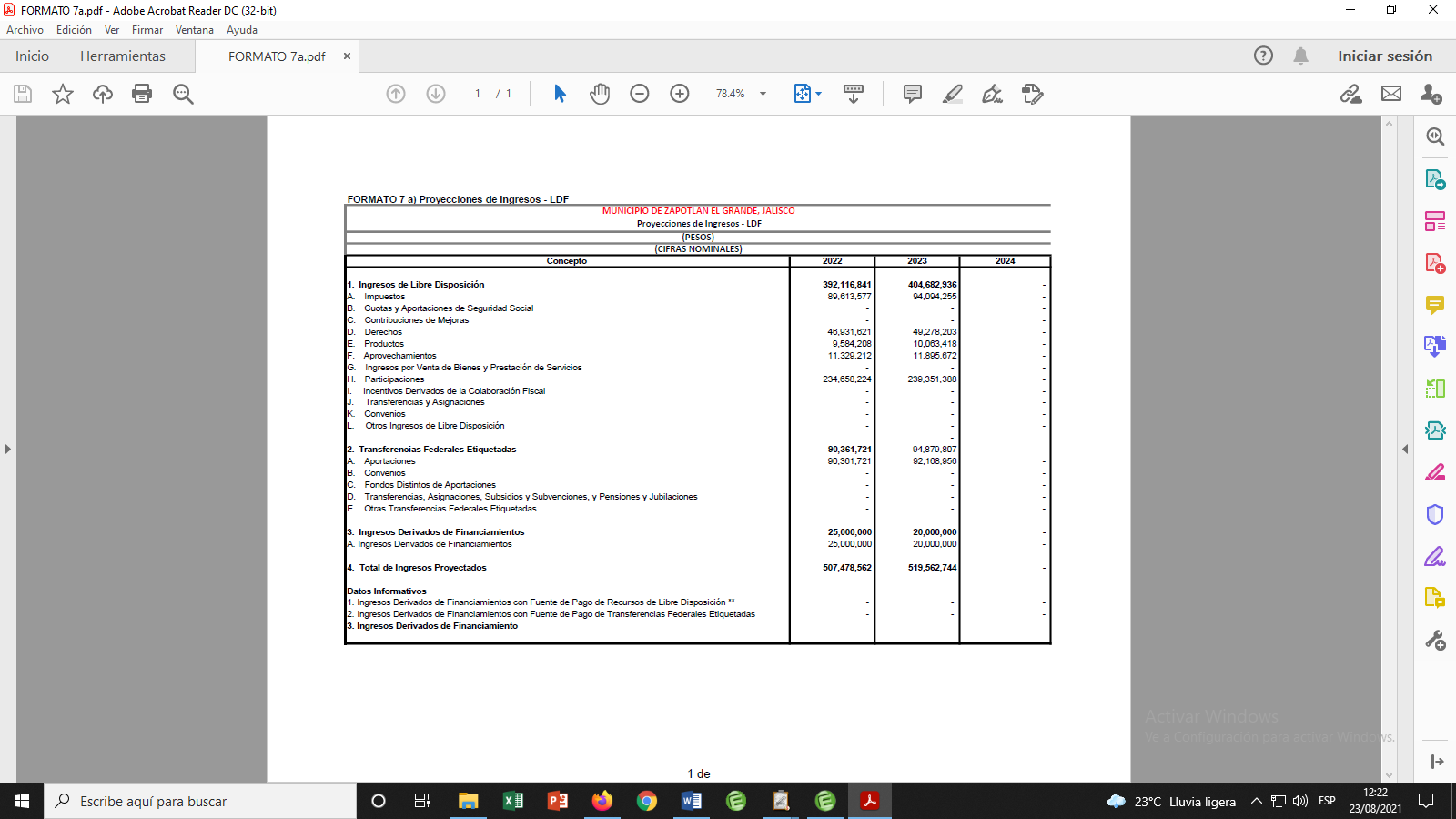 Formato  7 c) Resultados de Ingresos - LDF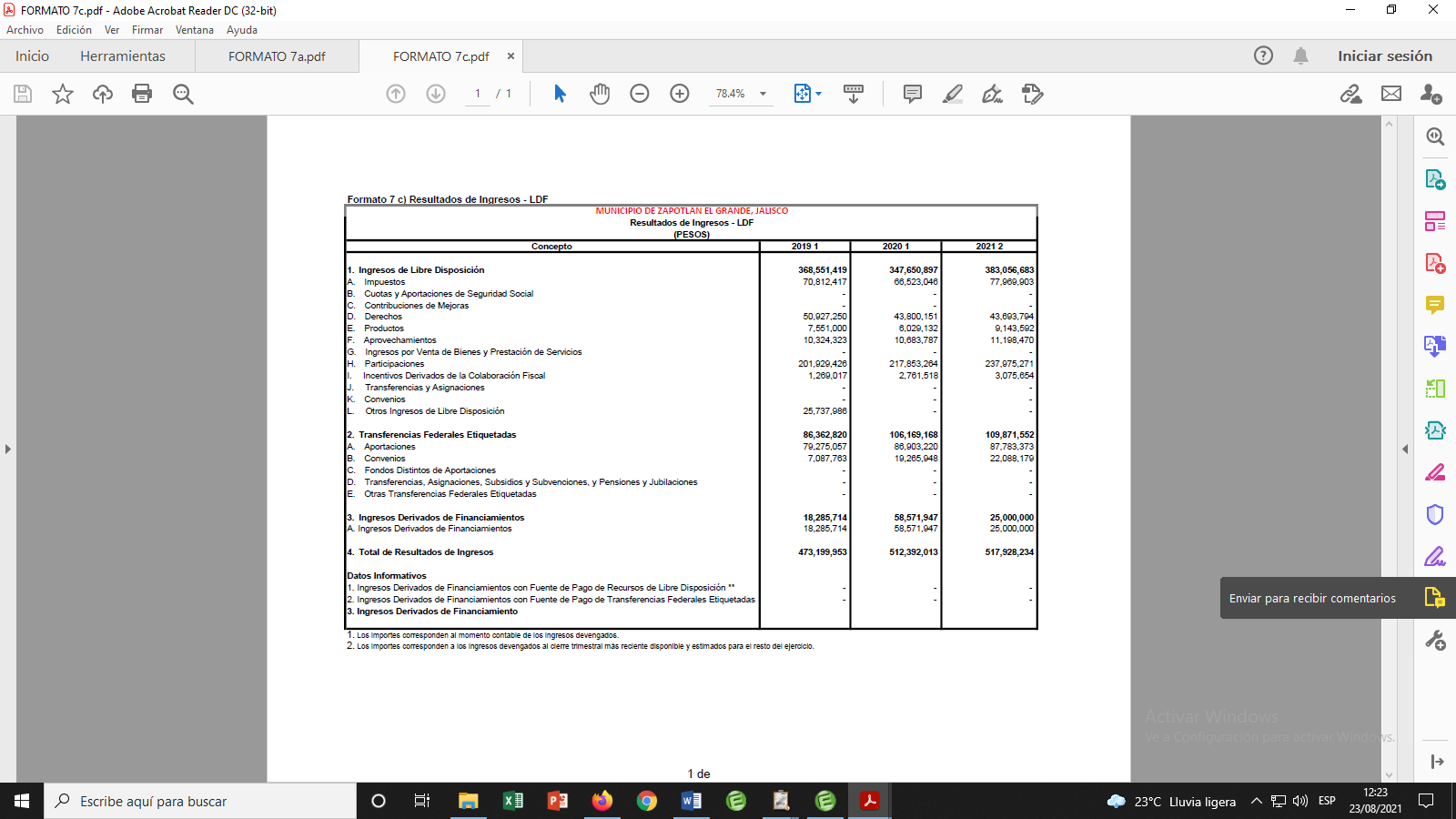 ATENTAMENTECiudad Guzmán, Municipio de Zapotlán el Grande, Jalisco a 30 de agosto de 2021_________________________________Maria Luis Juan MoralesPresidente Municipal Interina del H. Ayuntamiento De Zapotlan el Grande, Jalisco.LEY DE INGRESOS 2021TARIFA 2021 PROPUESTA DE LEY DE INGRESOS 2022TARIFA PROPUESTA2022 JUSTIFICACION Y FUNDAMENTOS DE LOS CAMBIOS PROPUESTOS EN CONCEPTOS Y MONTOSTÍTULO PRIMERODisposiciones generalesCAPÍTULO ÚNICODe la percepción de los ingresos y definicionesArtículo 1. En el ejercicio fiscal 2021, comprendido del 1° de enero al 31 de diciembre del mismo año, la Hacienda Pública de este Municipio, percibirá los ingresos por concepto de impuestos, contribuciones de mejora, derechos, productos, aprovechamientos, ingresos por ventas de bienes y servicios, participaciones y aportaciones federales, transferencias, asignaciones, subsidios y otras ayudas, así como ingresos derivados de financiamientos, conforme a las tasas, cuotas, y tarifas que en esta Ley y otras leyes se establecen.El Municipio adopta e implementa el Clasificador por Rubros de Ingresos (CRI) aprobado por el Consejo Nacional de Armonización Contable (CONAC), conforme a la siguiente:TÍTULO PRIMERODisposiciones generalesCAPÍTULO ÚNICODe la percepción de los ingresos y definicionesArtículo 1. En el ejercicio fiscal 2022, comprendido del 1° de enero al 31 de diciembre  del mismo año, la Hacienda Pública de este Municipio, percibirá los ingresos por concepto de impuestos, contribuciones de mejora, derechos, productos, aprovechamientos, ingresos por ventas de bienes y servicios, participaciones y aportaciones federales, transferencias, asignaciones, subsidios y otras ayudas, así como ingresos derivados de financiamientos, conforme a las tasas, cuotas, y tarifas que en esta Ley y otras leyes se establecen.El Municipio adopta e implementa el Clasificador por Rubros de Ingresos (CRI) aprobado por el Consejo Nacional de Armonización Contable (CONAC), conforme a la siguiente:Se propone indicar el ejercicio fiscal del cual surtirá efectos.LEY DE INGRESOS 2021TARIFA2021PROPUESTA DE LEY DE INGRESOS 2022TARIFA PROPUESTA2022JUSTIFICACION Y FUNDAMENTOS DE LOS CAMBIOS PROPUESTOS EN CONCEPTOS Y MONTOSLEY DE INGRESOS 2021TARIFA2021PROPUESTA DE LEY DE INGRESOS 2022TARIFA PROPUESTA2022JUSTIFICACION Y FUNDAMENTOS DE LOS CAMBIOS PROPUESTOS EN CONCEPTOS Y MONTOSLEY DE INGRESOS 2021TARIFA2021PROPUESTA DE LEY DE INGRESOS 2022TARIFA PROPUESTA2022JUSTIFICACION Y FUNDAMENTOS DE LOS CAMBIOS PROPUESTOS EN CONCEPTOS Y MONTOSLEY DE INGRESOS 2021TARIFA2021PROPUESTA DE LEY DE INGRESOS 2022TARIFA PROPUESTA2022JUSTIFICACION Y FUNDAMENTOS DE LOS CAMBIOS PROPUESTOS EN CONCEPTOS Y MONTOSLEY DE INGRESOS 2021TARIFA2021PROPUESTA DE LEY DE INGRESOS 2022TARIFA PROPUESTA2022JUSTIFICACION Y FUNDAMENTOS DE LOS CAMBIOS PROPUESTOS EN CONCEPTOS Y MONTOSArtículo 2. Los impuestos por concepto de actividades comerciales, industriales y de prestación de servicios, diversiones públicas y sobre posesión y explotación de carros fúnebres, que son objeto del Convenio de Adhesión al Sistema Nacional de Coordinación Fiscal, subscrito por la Federación y el Estado de Jalisco, quedarán en suspenso, en tanto subsista la vigencia de dicho convenio. Quedarán igualmente en suspenso, en tanto subsista la vigencia de la Declaratoria de Coordinación y el decreto 15432 que emite el Poder Legislativo del Congreso del Estado, los derechos citados en el artículo 132 de la Ley de Hacienda Municipal en sus fracciones I, II, III y IX. De igual forma aquellos que como aportaciones, donativos u otro cualquiera que sea su denominación condición en el ejercicio de actividades comerciales, industriales y prestación de servicios; con las excepciones y salvedades que se precisan en el artículo 10-A de la Ley de Coordinación Fiscal.El Municipio continuará con sus facultades para requerir, expedir, vigilar; y en su caso, cancelar las licencias, registros, permisos o autorizaciones, previo el procedimiento respectivo; así como otorgar concesiones y realizar actos de inspección y vigilancia; por lo que en ningún caso lo dispuesto en los párrafos anteriores, limitará el ejercicio de dichas facultades. Artículo 2. Los impuestos por concepto de actividades comerciales, industriales y de prestación de servicios, diversiones públicas y sobre posesión y explotación de carros fúnebres, que son objeto del Convenio de Adhesión al Sistema Nacional de Coordinación Fiscal, subscrito por la Federación y el Estado de Jalisco, quedarán en suspenso, en tanto subsista la vigencia de dicho convenio. Quedarán igualmente en suspenso, en tanto subsista la vigencia de la Declaratoria de Coordinación y el decreto 15432 que emite el Poder Legislativo del Congreso del Estado, los derechos citados en el artículo 132 de la Ley de Hacienda Municipal en sus fracciones I, II, III y IX. De igual forma aquellos que como aportaciones, donativos u otro cualquiera que sea su denominación condición en el ejercicio de actividades comerciales, industriales y prestación de servicios; con las excepciones y salvedades que se precisan en el artículo 10-A de la Ley de Coordinación Fiscal.El Municipio continuará con sus facultades para requerir, expedir, vigilar; y en su caso, cancelar las licencias, registros, permisos o autorizaciones, previo el procedimiento respectivo; así como otorgar concesiones y realizar actos de inspección y vigilancia; por lo que en ningún caso lo dispuesto en los párrafos anteriores, limitará el ejercicio de dichas facultades. Artículo 2. Se propone sin modificaciones.LEY DE INGRESOS 2021TARIFA2021PROPUESTA DE LEY DE INGRESOS 2022TARIFA PROPUESTA2022JUSTIFICACION Y FUNDAMENTOS DE LOS CAMBIOS PROPUESTOS EN CONCEPTOS Y MONTOSArtículo 3. Para efectos de esta ley, son contribuciones los impuestos, los derechos, las contribuciones de mejoras y las demás que en esta misma Ley se establezcan y sean diferentes de los aprovechamientos y productos.El Municipio percibirá ingresos por los impuestos, contribuciones de mejora, derechos, productos y aprovechamientos no comprendidos en las fracciones de la Ley de Ingresos vigente; causados en ejercicios fiscales anteriores pendientes de liquidación de pago.Artículo 4. Las liquidaciones en efectivo de obligaciones y créditos fiscales, cuyo importe comprenda fracciones de la unidad monetaria, que no sean múltiplos de cincuenta centavos, se harán ajustando el monto del pago, al múltiplo de cincuenta centavos, más próximo a dicho importe. Los pagos cuya realización no implique entrega de efectivo, se efectuarán por el monto exacto de la obligación fiscal. Artículo 3. Para efectos de esta ley, son contribuciones los impuestos, los derechos, las contribuciones de mejoras y las demás que en esta misma Ley se establezcan y sean diferentes de los aprovechamientos y productos.El Municipio percibirá ingresos por los impuestos, contribuciones de mejora, derechos, productos y aprovechamientos no comprendidos en las fracciones de la Ley de Ingresos vigente; causados en ejercicios fiscales anteriores pendientes de liquidación de pago.Artículo 4. Las liquidaciones en efectivo de obligaciones y créditos fiscales, cuyo importe comprenda fracciones de la unidad monetaria, que no sean múltiplos de cincuenta centavos, se harán ajustando el monto del pago, al múltiplo de cincuenta centavos, más próximo a dicho importe. Los pagos cuya realización no implique entrega de efectivo, se efectuarán por el monto exacto de la obligación fiscal. Artículo 3. Se propone sin modificaciones.Artículo 4. Se propone sin modificaciones.LEY DE INGRESOS 2021TARIFA2021PROPUESTA DE LEY DE INGRESOS 2022TARIFA PROPUESTA2022JUSTIFICACION Y FUNDAMENTOS DE LOS CAMBIOS PROPUESTOS EN CONCEPTOS Y MONTOSArtículo 5: Los pagos realizados por las personas físicas o jurídicas en los términos de la presente Ley se realizan de conformidad a las disposiciones fiscales correspondientes, por lo que se consideraran como pagos definitivos; en consecuencia no dará lugar a la devolución de los mismos, salvo que sea una causa imputable a la autoridad fiscal, ello en concordancia con lo que al efecto dispone el Artículo 56 de la Ley de Hacienda Municipal del Estado de Jalisco en vigor.Cuando se trata de error aritmético o el pago se hizo indebidamente se estará en lo dispuesto por el artículo 57 de la Ley de Hacienda Municipal del Estado de Jalisco.Artículo 5: Los pagos realizados por las personas físicas o jurídicas en los términos de la presente Ley se realizan de conformidad a las disposiciones fiscales correspondientes, por lo que se consideraran como pagos definitivos; en consecuencia no dará lugar a la devolución de los mismos, salvo que sea una causa imputable a la autoridad fiscal, ello en concordancia con lo que al efecto dispone el Artículo 56 de la Ley de Hacienda Municipal del Estado de Jalisco en vigor.Cuando se trata de error aritmético o el pago se hizo indebidamente se estará en lo dispuesto por el artículo 57 de la Ley de Hacienda Municipal del Estado de Jalisco.Artículo 5. Se propone sin modificaciones.LEY DE INGRESOS 2021TARIFA2021PROPUESTA DE LEY DE INGRESOS 2022TARIFA PROPUESTA2022JUSTIFICACION Y FUNDAMENTOS DE LOS CAMBIOS PROPUESTOS EN CONCEPTOS Y MONTOSArtículo 6.- Para los efectos de esta ley, se establecen las siguientes definiciones: Actividades agroindustriales: La producción y/o transformación industrial de productos vegetales y animales derivados de la explotación de las tierras, bosques y aguas, incluyendo los agrícolas, pecuarios, silvícolas, avícolas y piscícolas. Actividades comerciales: Enajenación de bienes Muebles e Inmuebles; Enajenación de Materia prima, así como productos en Estado natural o manufacturados; Otorguen el uso o Goce Temporal de bienes; Y las demás comprendidas que de conformidad con las leyes federales tienen ese carácter mercantil. Actividades de espectáculos públicos: Las consistentes en la realización de todo tipo de eventos que se ofrezcan al público ya sea de sitios públicos o privados de manera gratuita u onerosa. Artículo 6.- Para los efectos de esta ley, se establecen las siguientes definiciones: I. Actividades agroindustriales: La producción y/o transformación industrial de productos vegetales y animales derivados de la explotación de las tierras, bosques y aguas, incluyendo los agrícolas, pecuarios, silvícolas, avícolas y piscícolas. II. Actividades comerciales: Enajenación de bienes Muebles e Inmuebles; Enajenación de Materia prima, así como productos en Estado natural o manufacturados; Otorguen el uso o Goce Temporal de bienes; Y las demás comprendidas que de conformidad con las leyes federales tienen ese carácter mercantil. III. Actividades de espectáculos públicos: Las consistentes en la realización de todo tipo de eventos que se ofrezcan al público ya sea de sitios públicos o privados de manera gratuita u onerosa.Artículo 6. Se propone sin modificaciones.LEY DE INGRESOS 2021TARIFA2021PROPUESTA DE LEY DE INGRESOS 2022TARIFA PROPUESTA2022JUSTIFICACION Y FUNDAMENTOS DE LOS CAMBIOS PROPUESTOS EN CONCEPTOS Y MONTOSArtículo 6.-Actividades de servicio: Las consistentes en la prestación de obligaciones de hacer que realice una persona a favor de otra, a título gratuito u oneroso, cualquiera que sea el acto que le dé origen y el nombre o clasificación que a dicho acto le den las leyes, así como las obligaciones de dar, o de hacer siempre que no estén consideradas como enajenación en las fracciones anteriores y que no se realice de manera subordinada mediante el pago de una remuneración. Para los efectos de esta ley se asimilan a actividades de servicios, aquellas por las que se proporcionen el uso o goce temporal de bienes muebles de manera habitual de inmuebles que total o parcialmente se proporcionen amueblados o se destinen o utilicen como casa de hospedaje a excepción de inmuebles para uso habitacional; asimismo, se equiparán las actividades de los servicios, los actos cuyo fin sea la labor educativa de carácter particular en cualquiera de los grados académicos, así como los actos cuyo objetivo sea el desarrollo y/o cuidado infantil.Artículo 6.-Actividades de servicio: Las consistentes en la prestación de obligaciones de hacer que realice una persona a favor de otra, a título gratuito u oneroso, cualquiera que sea el acto que le dé origen y el nombre o clasificación que a dicho acto le den las leyes, así como las obligaciones de dar, o de hacer siempre que no estén consideradas como enajenación en las fracciones anteriores y que no se realice de manera subordinada mediante el pago de una remuneración. Para los efectos de esta ley se asimilan a actividades de servicios, aquellas por las que se proporcionen el uso o goce temporal de bienes muebles de manera habitual de inmuebles que total o parcialmente se proporcionen amueblados o se destinen o utilicen como casa de hospedaje a excepción de inmuebles para uso habitacional; asimismo, se equiparán las actividades de los servicios, los actos cuyo fin sea la labor educativa de carácter particular en cualquiera de los grados académicos, así como los actos cuyo objetivo sea el desarrollo y/o cuidado infantil.Artículo 6. Se propone sin modificaciones.LEY DE INGRESOS 2021TARIFA2021PROPUESTA DE LEY DE INGRESOS 2022TARIFA PROPUESTA2022JUSTIFICACION Y FUNDAMENTOS DE LOS CAMBIOS PROPUESTOS EN CONCEPTOS Y MONTOSArtículo 6.-Actividades industriales: Las de extracción, mejoramiento, conservación y transformación de materias primas y la elaboración, fabricación, ensamble y acabado de bienes o productos. Anuncio: Todo elemento de información, comunicación o publicidad que indique, señale, avise, muestre o difunda al público cualquier mensaje relacionado con la producción y venta de productos o bienes, con la prestación de servicios y con el ejercicio de actividades profesionales, cívicas, políticas, culturales, industriales, mercantiles y técnicas. Artículo 6.-Actividades industriales: Las de extracción, mejoramiento, conservación y transformación de materias primas y la elaboración, fabricación, ensamble y acabado de bienes o productos. Anuncio: Todo elemento de información, comunicación o publicidad que indique, señale, avise, muestre o difunda al público cualquier mensaje relacionado con la producción y venta de productos o bienes, con la prestación de servicios y con el ejercicio de actividades profesionales, cívicas, políticas, culturales, industriales, mercantiles y técnicas. Artículo 6. Se propone sin modificaciones.LEY DE INGRESOS 2021TARIFA2021PROPUESTA DE LEY DE INGRESOS 2022TARIFA PROPUESTA2022JUSTIFICACION Y FUNDAMENTOS DE LOS CAMBIOS PROPUESTOS EN CONCEPTOS Y MONTOSArtículo 6.-Autorización: Anuencia municipal expedida por las respectivas autoridades, materializada en un permiso o licencia o concesión o actos análogos de similar naturaleza o los refrendos de todos ellos, cuyos fines se expresen propiamente en dichos actos; implicando para su otorgamiento la verificación previa, documental o de campo, de que se cumplan con los requisitos o fracciones de los Reglamentos y las Leyes de aplicación municipal que se exijan; así también la inscripción en los padrones o registros municipales que alberguen la información que soporte dicha anuencia así como la administración y actualización de tales padrones o registros; asimismo, la anuencia aludida conlleva la vigilancia periódica, documental o de campo, que permita la certeza de las autoridades de que se están cumpliendo con las disposiciones legales, reglamentarias, o en su caso, las estipuladas en las concesiones o actos cuya regulación se inserte en los propios documentos; Todo lo anterior implica además, por tanto, los gastos y costos presupuestales que se expresan unitariamente en las tarifas o cuotas o tasas establecidas en esta ley para cada caso en particular y de acuerdo a los análisis realizados para integrar debidamente los presupuestos de ingresos y de egresos para el municipio.Artículo 6.-Autorización: Anuencia municipal expedida por las respectivas autoridades, materializada en un permiso o licencia o concesión o actos análogos de similar naturaleza o los refrendos de todos ellos, cuyos fines se expresen propiamente en dichos actos; implicando para su otorgamiento la verificación previa, documental o de campo, de que se cumplan con los requisitos o fracciones de los Reglamentos y las Leyes de aplicación municipal que se exijan; así también la inscripción en los padrones o registros municipales que alberguen la información que soporte dicha anuencia así como la administración y actualización de tales padrones o registros; asimismo, la anuencia aludida conlleva la vigilancia periódica, documental o de campo, que permita la certeza de las autoridades de que se están cumpliendo con las disposiciones legales, reglamentarias, o en su caso, las estipuladas en las concesiones o actos cuya regulación se inserte en los propios documentos; Todo lo anterior implica además, por tanto, los gastos y costos presupuestales que se expresan unitariamente en las tarifas o cuotas o tasas establecidas en esta ley para cada caso en particular y de acuerdo a los análisis realizados para integrar debidamente los presupuestos de ingresos y de egresos para el municipio.Artículo 6. Se propone sin modificaciones.LEY DE INGRESOS 2021TARIFA2021PROPUESTA DE LEY DE INGRESOS 2022TARIFA PROPUESTA2022JUSTIFICACION Y FUNDAMENTOS DE LOS CAMBIOS PROPUESTOS EN CONCEPTOS Y MONTOSArtículo 6.-Consejo Municipal de Giros Restringidos: El consejo municipal de giros restringidos sobre venta y consumo de bebidas alcohólicas, reglamentado por la Ley para Regular la Venta y el Consumo de Bebidas Alcohólicas del Estado de Jalisco y el Reglamento Municipal que se expida para tal fin. Establecimiento: Cualquier lugar permanente en el que se desarrollen, parcial o totalmente los actos o actividades a que se refiere esta Ley y los reglamentos y demás leyes aplicables. Se considerará como establecimiento permanente, entre otros los sitios de negocios. Las sucursales, agencias, oficinas, fábricas, talleres, minas, canteras o cualquier lugar de explotación de bancos de material y las bases fijas a través de las cuales se prestan servicios personales independientes. Artículo 6.-Consejo Municipal de Giros Restringidos: El consejo municipal de giros restringidos sobre venta y consumo de bebidas alcohólicas, reglamentado por la Ley para Regular la Venta y el Consumo de Bebidas Alcohólicas del Estado de Jalisco y el Reglamento Municipal que se expida para tal fin. Establecimiento: Cualquier lugar permanente en el que se desarrollen, parcial o totalmente los actos o actividades a que se refiere esta Ley y los reglamentos y demás leyes aplicables. Se considerará como establecimiento permanente, entre otros los sitios de negocios. Las sucursales, agencias, oficinas, fábricas, talleres, minas, canteras o cualquier lugar de explotación de bancos de material y las bases fijas a través de las cuales se prestan servicios personales independientes. Artículo 6. Se propone sin modificaciones.LEY DE INGRESOS 2021TARIFA2021PROPUESTA DE LEY DE INGRESOS 2022TARIFA PROPUESTA2022JUSTIFICACION Y FUNDAMENTOS DE LOS CAMBIOS PROPUESTOS EN CONCEPTOS Y MONTOSArtículo 6.-Giro: La clase, categoría, o tipo de actos o actividades compatibles entre sí bajo las que se agrupan conforme al reglamento o al padrón Municipal de comercio. Para efectos de esta ley el giro principal de un establecimiento los constituye aquel que le haya sido autorizado como tal por la autoridad Municipal en razón que su naturaleza, objeto o características corresponden por los que se establecen por el reglamento de comercio y la ley de la materia para un tipo de negocios específicos. Los giros principales podrán tener giros accesorios, siempre y cuando sean complementarios, a fines, no superen en importancia y/o existencias físicas al giro principal y no contravengan disposiciones del reglamento de comercio, de esta ley y de las demás leyes de la materia. Licencia: La autorización expedida a una persona física o moral por la autoridad municipal, para desarrollar actividades comerciales, industriales o de servicios, la cual deberá renovarse de forma anual durante el periodo comprendido del primero de enero al último de febrero del ejercicio fiscal de la presente ley. Artículo 6.-Giro: La clase, categoría, o tipo de actos o actividades compatibles entre sí bajo las que se agrupan conforme al reglamento o al padrón Municipal de comercio. Para efectos de esta ley el giro principal de un establecimiento los constituye aquel que le haya sido autorizado como tal por la autoridad Municipal en razón que su naturaleza, objeto o características corresponden por los que se establecen por el reglamento de comercio y la ley de la materia para un tipo de negocios específicos. Los giros principales podrán tener giros accesorios, siempre y cuando sean complementarios, a fines, no superen en importancia y/o existencias físicas al giro principal y no contravengan disposiciones del reglamento de comercio, de esta ley y de las demás leyes de la materia. Licencia: La autorización expedida a una persona física o moral por la autoridad municipal, para desarrollar actividades comerciales, industriales o de servicios, la cual deberá renovarse de forma anual durante el periodo comprendido del primero de  enero al último de febrero del ejercicio fiscal de la presente ley.Artículo 6. Se propone sin modificaciones.LEY DE INGRESOS 2021TARIFA2021PROPUESTA DE LEY DE INGRESOS 2022TARIFA PROPUESTA2022JUSTIFICACION Y FUNDAMENTOS DE LOS CAMBIOS PROPUESTOS EN CONCEPTOS Y MONTOSArtículo 6.-Local: Cada uno de los espacios abiertos o cerrados en que se divide el interior y exterior de los mercados municipales, hoteles, condominios o edificios, conforme a su estructura original, para la realización de actividades comerciales, industriales o de prestación de servicios mediante el otorgamiento de la concesión correspondiente y previo pago de los derechos para su uso. Padrón Comercial: Relación de todos y cada una de las personas físicas y jurídicas que realicen actividades comerciales en el Municipio, clasificados por el giro principal y los giros accesorios a que se dedican; Padrón de Giros: Es la relación con su descripción de todos y cada uno de los giros que existan en el Municipio; Artículo 6.-Local: Cada uno de los espacios abiertos o cerrados en que se divide el interior y exterior de los mercados municipales, hoteles, condominios o edificios, conforme a su estructura original, para la realización de actividades comerciales, industriales o de prestación de servicios mediante el otorgamiento de la concesión correspondiente y previo pago de los derechos para su uso. Padrón Comercial: Relación de todos y cada una de las personas físicas y jurídicas que realicen actividades comerciales en el Municipio, clasificados por el giro principal y los giros accesorios a que se dedican; Padrón de Giros: Es la relación con su descripción de todos y cada uno de los giros que existan en el Municipio; Artículo 6. Se propone sin modificaciones.LEY DE INGRESOS 2021TARIFA2021PROPUESTA DE LEY DE INGRESOS 2022TARIFA PROPUESTA2022JUSTIFICACION Y FUNDAMENTOS DE LOS CAMBIOS PROPUESTOS EN CONCEPTOS Y MONTOSArtículo 6.-Padrón Municipal de Comercio: El registro organizado clasificado por licencias, giros y administrado por el Ayuntamiento en donde se encuentran inscritas las personas físicas o morales. Las características de sus establecimientos y los actos y actividades que realizan en el Municipio de conformidad con este reglamento así como el inicio, aumento, reducción, modificación, suspensión o terminación de actos o actividades que impliquen un giro nuevo o diferente o su cancelación temporal o definitiva del padrón y otras circunstancias que conforme al Reglamento de Comercio y a esta ley deberá registrarse ya sea que la inscripción proceda del aviso de un particular o de un acto de inspección de la autoridad Municipal.Permiso: La autorización expedida por la autoridad municipal para que una persona física o moral realice por un tiempo determinado o por un evento determinado actos o actividades por haberse cumplido los requisitos aplicables. Artículo 6.-Padrón Municipal de Comercio: El registro organizado clasificado por licencias, giros y administrado por el Ayuntamiento en donde se encuentran inscritas las personas físicas o morales. Las características de sus establecimientos y los actos y actividades que realizan en el Municipio de conformidad con este reglamento así como el inicio, aumento, reducción, modificación, suspensión o terminación de actos o actividades que impliquen un giro nuevo o diferente o su cancelación temporal o definitiva del padrón y otras circunstancias que conforme al Reglamento de Comercio y a esta ley deberá registrarse ya sea que la inscripción proceda del aviso de un particular o de un acto de inspección de la autoridad Municipal.Permiso: La autorización expedida por la autoridad municipal para que una persona física o jurídica realice por un tiempo determinado o por un evento determinado actos o actividades por haberse cumplido los requisitos aplicables. Artículo 6. Se propone sin modificaciones.Se propone modificar el concepto “moral” por “jurídica” para actualizarlo conforme al Código Civil del Estado de Jalisco.LEY DE INGRESOS 2021TARIFA2021PROPUESTA DE LEY DE INGRESOS 2022TARIFA PROPUESTA2022JUSTIFICACION Y FUNDAMENTOS DE LOS CAMBIOS PROPUESTOS EN CONCEPTOS Y MONTOSArtículo 6.-Permiso Provisional: Autorización expedida por el Ayuntamiento a una persona física o jurídica para ejercer una actividad, restringida o en áreas públicas o de cualquier naturaleza, en forma temporal y no mayor a treinta días; Permiso Temporal: La autorización para ejercer, el comercio ambulante (semifijo o móvil), no mayor a tres meses. Puesto:Semifijo: Toda instalación y retiro de cualquier estructura, vehículo remolque o cualquier otro bien mueble sin estar o permanecer anclado o adherido al suelo o construcción alguna, en vías o sitios públicos o privados, en el que se realice alguna actividad comercial, industrial o de prestación de servicios en forma eventual o permanente, incluyendo los juegos mecánicos, retirándose al concluir dichas actividades.Artículo 6.-Permiso Provisional: Autorización expedida por el Ayuntamiento a una persona física o jurídica para ejercer una actividad, restringida o en áreas públicas o de cualquier naturaleza, en forma temporal y no mayor a treinta días; Permiso Temporal: La autorización para ejercer, el comercio ambulante (semifijo o móvil), no mayor a tres meses. Puesto:Semifijo: Toda instalación y retiro de cualquier estructura, vehículo remolque o cualquier otro bien mueble sin estar o permanecer anclado o adherido al suelo o construcción alguna, en vías o sitios públicos o privados, en el que se realice alguna actividad comercial, industrial o de prestación de servicios en forma eventual o permanente, incluyendo los juegos mecánicos, retirándose al concluir dichas actividadesArtículo 6. Se propone sin modificaciones.LEY DE INGRESOS 2021TARIFA2021PROPUESTA DE LEY DE INGRESOS 2022TARIFA PROPUESTA2022JUSTIFICACION Y FUNDAMENTOS DE LOS CAMBIOS PROPUESTOS EN CONCEPTOS Y MONTOSArtículo 6.-Puesto:Fijo: Estructura determinada para efectos de la realización de actividades comerciales, industriales o de prestación de servicios, anclado o adherido al suelo o construcción en forma permanente, aun formando parte de algún predio o finca de carácter público o privado. Registro: La acción derivada de una inscripción que realiza la autoridad municipal. Artículo 6.-Puesto:Fijo: Estructura determinada para efectos de la realización de actividades comerciales, industriales o de prestación de servicios, anclado o adherido al suelo o construcción en forma permanente, aun formando parte de algún predio o finca de carácter público o privado. Registro: La acción derivada de una inscripción que realiza la autoridad municipal. Artículo 6. Se propone sin modificaciones.LEY DE INGRESOS 2021TARIFA2021PROPUESTA DE LEY DE INGRESOS 2022TARIFA PROPUESTA2022JUSTIFICACION Y FUNDAMENTOS DE LOS CAMBIOS PROPUESTOS EN CONCEPTOS Y MONTOSArtículo 7.- A fin de asegurar la recaudación de toda clase de obligaciones fiscales de pago a la hacienda pública municipal, se podrá aceptar la dación de bienes o servicios u obras de equipamiento e infraestructura pública, por el pago total o parcial de las mismas, cuando éstos sean de fácil realización o venta, o resulten aprovechables en el desempeño de la función pública, para la prestación de los servicios públicos municipales o para el equipamiento urbano, a juicio del propio Ayuntamiento. Será necesaria la aprobación del cabildo cuando en la dación en pago estén involucrados bienes inmuebles, obras de equipamiento e infraestructura pública o que en su caso lo requiera la legislación de la materia de cada área. La aceptación o negativa de la solicitud de dación en pago será facultad del Municipio por medio de la Tesorería Municipal, Sindicatura y del área municipal donde nace la obligación, debiendo resolverse en un término que no excederá de treinta días hábiles contados a partir de que esté debidamente integrado el expediente, y su resolución no podrá ser impugnada en recurso administrativo, ni mediante juicio de nulidad ante el Tribunal de lo Administrativo del Estado de Jalisco. Artículo 7.- A fin de asegurar la recaudación de toda clase de obligaciones fiscales de pago a la hacienda pública municipal, se podrá aceptar la dación de bienes o servicios u obras de equipamiento e infraestructura pública, por el pago total o parcial de las mismas, cuando éstos sean de fácil realización o venta, o resulten aprovechables en el desempeño de la función pública, para la prestación de los servicios públicos municipales o para el equipamiento urbano, a juicio del propio Ayuntamiento. Será necesaria la aprobación del cabildo cuando en la dación en pago estén involucrados bienes inmuebles, obras de equipamiento e infraestructura pública o que en su caso lo requiera la legislación de la materia de cada área. La aceptación o negativa de la solicitud de dación en pago será facultad del Municipio por medio de la Tesorería Municipal, Sindicatura y del área municipal donde nace la obligación, debiendo resolverse en un término que no excederá de treinta días hábiles contados a partir de que esté debidamente integrado el expediente, y su resolución no podrá ser impugnada en recurso administrativo, ni mediante juicio de nulidad ante el Tribunal de lo Administrativo del Estado de Jalisco. Artículo 7. Se propone sin modificaciones.LEY DE INGRESOS 2021TARIFA2021PROPUESTA DE LEY DE INGRESOS 2022TARIFA PROPUESTA2022JUSTIFICACION Y FUNDAMENTOS DE LOS CAMBIOS PROPUESTOS EN CONCEPTOS Y MONTOSArtículo 8.- La dación en pago a que hace referencia el artículo anterior, se deberá cumplir dentro del plazo que se establezca en el contrato correspondiente. En el supuesto de que el deudor no cumpla al municipio en el plazo y condiciones establecidos, quedará sin efectos la suspensión del cobro del crédito fiscal, debiendo actualizarse el saldo remanente desde la fecha en que debió hacerse el pago y hasta que el mismos e efectúe, conformes a las disposiciones fiscales. Artículo 8.- La dación en pago a que hace referencia el artículo anterior, se deberá cumplir dentro del plazo que se establezca en el contrato correspondiente. En el supuesto de que el deudor no cumpla al municipio en el plazo y condiciones establecidos, quedará sin efectos la suspensión del cobro del crédito fiscal, debiendo actualizarse el saldo remanente desde la fecha en que debió hacerse el pago y hasta que el mismos e efectúe, conformes a las disposiciones fiscales. Artículo 8. Se propone sin modificaciones.LEY DE INGRESOS 2021TARIFA2021PROPUESTA DE LEY DE INGRESOS 2022TARIFA PROPUESTA2022JUSTIFICACION Y FUNDAMENTOS DE LOS CAMBIOS PROPUESTOS EN CONCEPTOS Y MONTOSArtículo 9.- La dación en pago quedará formalizada y el crédito fiscal extinguido de la siguiente manera: I. Tratándose de bienes inmuebles, a la fecha de firma de la escritura pública en que se transfiera el dominio pleno del bien al Municipio, misma que se otorgará dentro de los treinta días hábiles siguientes a aquel en que se haya aprobado por cabildo. Los gastos de escrituración y las contribuciones que origine la operación, serán por cuenta del deudor al que se le haya aceptado la dación en pago; II. Tratándose de bienes muebles, a la fecha de firma del acta de entrega y recepción de los mismos, que será dentro de los cinco días hábiles siguientes a aquel en que se haya notificado la aceptación; III.- Tratándose de obras de equipamiento e infraestructura pública a la fecha de firma del acta de entrega recepción de las obras ejecutadas. IV. Tratándose de servicios, en la fecha que éstos fueron efectivamente prestados. Artículo 9.- La dación en pago quedará formalizada y el crédito fiscal extinguido de la siguiente manera: I. Tratándose de bienes inmuebles, a la fecha de firma de la escritura pública en que se transfiera el dominio pleno del bien al Municipio, misma que se otorgará dentro de los treinta días hábiles siguientes a aquel en que se haya aprobado por cabildo. Los gastos de escrituración y las contribuciones que origine la operación, serán por cuenta del deudor al que se le haya aceptado la dación en pago; II. Tratándose de bienes muebles, a la fecha de firma del acta de entrega y recepción de los mismos, que será dentro de los cinco días hábiles siguientes a aquel en que se haya notificado la aceptación; III.- Tratándose de obras de equipamiento e infraestructura pública a la fecha de firma del acta de entrega recepción de las obras ejecutadas. IV. Tratándose de servicios, en la fecha que éstos fueron efectivamente prestados. Artículo 9. Se propone sin modificaciones.LEY DE INGRESOS 2021TARIFA2021PROPUESTA DE LEY DE INGRESOS 2022TARIFA PROPUESTA2022JUSTIFICACION Y FUNDAMENTOS DE LOS CAMBIOS PROPUESTOS EN CONCEPTOS Y MONTOSArtículo 10. - Los bienes recibidos como dación en pago quedarán en custodia y administración del Municipio a partir de que ésta se formalice. El Ayuntamiento tendrá plenas facultades para proceder a su enajenación en los términos de la Ley del Gobierno y la Administración Pública Municipal del Estado de Jalisco, o bien, podrá determinar su destino para que éstos sean incorporados al Registro Público de Bienes Municipales del patrimonio inmobiliario del Municipio. Artículo 10. - Los bienes recibidos como dación en pago quedarán en custodia y administración del Municipio a partir de que ésta se formalice. El Ayuntamiento tendrá plenas facultades para proceder a su enajenación en los términos de la Ley del Gobierno y la Administración Pública Municipal del Estado de Jalisco, o bien, podrá determinar su destino para que éstos sean incorporados al Registro Público de Bienes Municipales del patrimonio inmobiliario del Municipio. Artículo 10. Se propone sin modificaciones.LEY DE INGRESOS 2021TARIFA2021PROPUESTA DE LEY DE INGRESOS 2022TARIFA PROPUESTA2022JUSTIFICACION Y FUNDAMENTOS DE LOS CAMBIOS PROPUESTOS EN CONCEPTOS Y MONTOSCAPÍTULO IIDe las facultades de las autoridades fiscalesArtículo 11.- La o el funcionario encargado de la Hacienda Municipal o cualquiera que sea su denominación en los reglamentos municipales respectivos, es la autoridad fiscal competente para fijar, entre los mínimos y máximos, las cuotas que, conforme a la presente Ley, se deben cubrir al erario municipal pudiendo efectuar los contribuyentes sus pagos, en el lugar que determine la hacienda municipal, ya sea en las cajas de recaudación oficiales de municipio, tiendas de autoservicio o sucursales de las instituciones bancarias autorizadas, ya sea en efectivo, cheque certificado o de caja a nombre del Municipio de Zapotlán el Grande, transferencia electrónica, tarjeta de crédito o débito, así como cualquier otro medio de pago electrónico autorizado, emitiendo el recibo correspondiente, y/o comprobante fiscal digital por internet (CFDI) a quien lo solicite. CAPÍTULO IIDe las facultades de las autoridades fiscalesArtículo 11.- La o el funcionario encargado de la Hacienda Municipal o cualquiera que sea su denominación en los reglamentos municipales respectivos, es la autoridad fiscal competente para fijar, entre los mínimos y máximos, las cuotas que, conforme a la presente Ley, se deben cubrir al erario municipal pudiendo efectuar los contribuyentes sus pagos, en el lugar que determine la hacienda municipal, ya sea en las cajas de recaudación oficiales de municipio, tiendas de autoservicio o sucursales de las instituciones bancarias autorizadas, ya sea en efectivo, cheque certificado o de caja a nombre del Municipio de Zapotlán el Grande, transferencia electrónica, tarjeta de crédito o débito, así como cualquier otro medio de pago electrónico autorizado, emitiendo el recibo correspondiente, y/o comprobante fiscal digital por internet (CFDI) a quien lo solicite. Artículo 11. Se propone sin modificaciones.LEY DE INGRESOS 2021TARIFA2021PROPUESTA DE LEY DE INGRESOS 2022TARIFA PROPUESTA2022JUSTIFICACION Y FUNDAMENTOS DE LOS CAMBIOS PROPUESTOS EN CONCEPTOS Y MONTOSArtículo 12. Para los efectos de esta ley, las responsabilidades administrativas que la ley determine como graves, así como las que finquen a los responsables el pago de las indemnizaciones y sanciones pecuniarias que deriven de los daños y perjuicios que afecten a la hacienda pública municipal o al patrimonio de los entes públicos municipales, que determine el Tribunal de Justicia Administrativa, se constituirán como créditos fiscales; en consecuencia, la Hacienda Municipal tendrá la obligación de hacerlos efectivos, mediante el procedimiento administrativo de ejecución.En el caso de responsabilidades administrativas que la ley determine como no graves, finquen a los responsables el pago de las indemnizaciones y sanciones pecuniarias que deriven de los daños y perjuicios que afecten a la hacienda pública municipal o al patrimonio de los entes públicos municipales, que determine el Municipio por medio su órgano de control interno, así como las Organismo Públicos Descentralizados, se constituirán como créditos fiscales; en consecuencia, la Hacienda Municipal tendrá la obligación de hacerlos efectivos, mediante el procedimiento administrativo de ejecución. Artículo 12. Para los efectos de esta ley, las responsabilidades administrativas que la ley determine como graves, así como las que finquen a los responsables el pago de las indemnizaciones y sanciones pecuniarias que deriven de los daños y perjuicios que afecten a la hacienda pública municipal o al patrimonio de los entes públicos municipales, que determine el Tribunal de Justicia Administrativa, se constituirán como créditos fiscales; en consecuencia, la Hacienda Municipal tendrá la obligación de hacerlos efectivos, mediante el procedimiento administrativo de ejecución.En el caso de responsabilidades administrativas que la ley determine como no graves, finquen a los responsables el pago de las indemnizaciones y sanciones pecuniarias que deriven de los daños y perjuicios que afecten a la hacienda pública municipal o al patrimonio de los entes públicos municipales, que determine el Municipio por medio su órgano de control interno, así como las Organismo Públicos Descentralizados, se constituirán como créditos fiscales; en consecuencia, la Hacienda Municipal tendrá la obligación de hacerlos efectivos, mediante el procedimiento administrativo de ejecución. Artículo 12. Se propone sin modificaciones.LEY DE INGRESOS 2021TARIFA2021PROPUESTA DE LEY DE INGRESOS 2022TARIFA PROPUESTA2022JUSTIFICACION Y FUNDAMENTOS DE LOS CAMBIOS PROPUESTOS EN CONCEPTOS Y MONTOSArtículo 13. Queda estrictamente prohibido modificar las cuotas, tasas y tarifas, que en esta Ley se establecen, ya sea para aumentarlas o disminuirlas, a excepción de lo que establece el artículo 37, fracción I, de la Ley del Gobierno y la Administración Pública Municipal del Estado de Jalisco. Quien no acate esta prohibición, incurrirá en responsabilidad y se hará acreedor a las sanciones que precisa la Ley de la materia, independientemente de la responsabilidad penal. No se considerará como modificación de cuotas, tasas y tarifas, para los efectos del párrafo anterior, la condonación parcial o total de multas que se realice conforme a las disposiciones legales. Artículo 14. Los depósitos en garantía de obligaciones fiscales, que no sean reclamados dentro del plazo que señala la Ley de Hacienda Municipal para la prescripción de créditos fiscales quedarán a favor del Ayuntamiento. Artículo 13. Queda estrictamente prohibido modificar las cuotas, tasas y tarifas, que en esta Ley se establecen, ya sea para aumentarlas o disminuirlas, a excepción de lo que establece el artículo 37, fracción I, de la Ley del Gobierno y la Administración Pública Municipal del Estado de Jalisco. Quien no acate esta prohibición, incurrirá en responsabilidad y se hará acreedor a las sanciones que precisa la Ley de la materia, independientemente de la responsabilidad penal. No se considerará como modificación de cuotas, tasas y tarifas, para los efectos del párrafo anterior, la condonación parcial o total de multas que se realice conforme a las disposiciones legales. Artículo 14. Los depósitos en garantía de obligaciones fiscales, que no sean reclamados dentro del plazo que señala la Ley de Hacienda Municipal para la prescripción de créditos fiscales quedarán a favor del Ayuntamiento. Artículo 13. Se propone sin modificaciones.Artículo 14. Se propone sin modificaciones.LEY DE INGRESOS 2021TARIFA2021PROPUESTA DE LEY DE INGRESOS 2022TARIFA PROPUESTA2022JUSTIFICACION Y FUNDAMENTOS DE LOS CAMBIOS PROPUESTOS EN CONCEPTOS Y MONTOSCAPÍTULO III De las obligaciones de los contribuyentesARTICULO 15. Son obligaciones de las y los ciudadanos contribuir al gasto público del municipio de manera proporcional y equitativa que disponga esta ley y las demás disposiciones legales en la materia.Artículo 16. La persona física o jurídica que realice eventos, espectáculos y diversiones públicas, ya sea de manera eventual o permanente, deberá sujetarse a las siguientes disposiciones, sin perjuicio de las demás consignadas en los reglamentos respectivos: En todos los eventos, diversiones y espectáculos públicos en que se cobre el ingreso a los mismos, se deberá contar con boletaje previamente autorizado por la Hacienda Municipal, en coordinación con la unidad de inspección y vigilancia, dicho boletaje no será mayor a la capacidad de localidades del lugar en donde se realice el evento. Deberá solicitar a la Unidad Municipal de Protección Civil y Bomberos y presentará a la Hacienda municipal el dictamen de factibilidad técnica correspondiente con la finalidad de procurar la integridad física de los asistentes, la cual deberá garantizar el organizador. CAPÍTULO III De las obligaciones de los contribuyentesArtículo 15. Son obligaciones de las y los ciudadanos contribuir al gasto público del municipio de manera proporcional y equitativa que disponga esta ley y las demás disposiciones legales en la materia.Artículo 16. La persona física o jurídica que realice eventos, espectáculos y diversiones públicas, ya sea de manera eventual o permanente, deberá sujetarse a las siguientes disposiciones, sin perjuicio de las demás consignadas en los reglamentos respectivos: En todos los eventos, diversiones y espectáculos públicos en que se cobre el ingreso a los mismos, se deberá contar con boletaje previamente autorizado por la Hacienda Municipal, en coordinación con la unidad de inspección y vigilancia, dicho boletaje no será mayor a la capacidad de localidades del lugar en donde se realice el evento. Deberá solicitar a la Unidad Municipal de Protección Civil y Bomberos y presentará a la Hacienda municipal el dictamen de factibilidad técnica correspondiente con la finalidad de procurar la integridad física de los asistentes, la cual deberá garantizar el organizador. Artículo 15. Se propone sin modificaciones.Artículo 16. Se propone sin modificaciones.LEY DE INGRESOS 2021TARIFA2021PROPUESTA DE LEY DE INGRESOS 2022TARIFA PROPUESTA2022JUSTIFICACION Y FUNDAMENTOS DE LOS CAMBIOS PROPUESTOS EN CONCEPTOS Y MONTOSArtículo 16. Entre otras acciones, previamente al evento a realizar, el dictamen de factibilidad correspondiente realizado por la Unidad de Protección Civil y además deberá implementar un Programa Especial para Concentraciones masivas de personas de índole política, civil, social o diversa, dictaminado de manera favorable por el área correspondiente, con la finalidad de prevenir y/o resolver cualquier situación de emergencia durante el desarrollo del evento.Deberá solicitar los servicios de seguridad y vigilancia, a la dirección de Seguridad Pública, mediante el formato que determine la misma, previa disponibilidad de personal, en cuyo caso pagarán al Municipio lo equivalente al sueldo y demás prestaciones laborales en dinero de acuerdo con lo establecido en el contrato respectivo, o en su defecto, podrán contratar los servicios de seguridad privada.De ser necesario y de acuerdo al evento a realizar también, se contratarán elementos de Tránsito Municipal y/o demás servicios que se requieran. Artículo 16. Entre otras acciones, previamente al evento a realizar, el dictamen de factibilidad correspondiente realizado por la Unidad de Protección Civil y además deberá implementar un Programa Especial para Concentraciones masivas de personas de índole política, civil, social o diversa, dictaminado de manera favorable por el área correspondiente, con la finalidad de prevenir y/o resolver cualquier situación de emergencia durante el desarrollo del evento.Deberá solicitar los servicios de seguridad y vigilancia, a la dirección de Seguridad Pública, mediante el formato que determine la misma, previa disponibilidad de personal, en cuyo caso pagarán al Municipio lo equivalente al sueldo y demás prestaciones laborales en dinero de acuerdo con lo establecido en el contrato respectivo, o en su defecto, podrán contratar los servicios de seguridad privada.De ser necesario y de acuerdo al evento a realizar también, se contratarán elementos de Tránsito Municipal y/o demás servicios que se requieranArtículo 16. Se propone sin modificaciones.LEY DE INGRESOS 2021TARIFA2021PROPUESTA DE LEY DE INGRESOS 2022TARIFA PROPUESTA2022JUSTIFICACION Y FUNDAMENTOS DE LOS CAMBIOS PROPUESTOS EN CONCEPTOS Y MONTOSArtículo 16. En los casos de ampliación del período del evento, espectáculo o diversión, deberá solicitar la autorización correspondiente al Departamento de la Oficialía de Padrón y Licencias, a más tardar cinco días hábiles antes al último día de vigencia ya autorizado. Los eventos, espectáculos públicos o diversiones, que se lleven a cabo con fines de beneficencia pública o social, deberán recabar previamente el permiso por escrito respectivo de la autoridad municipal correspondiente. Previo a su funcionamiento, todos los establecimientos construidos exprofeso o destinados para presentar espectáculos públicos en forma permanente o eventual, deberán obtener su certificado de operatividad expedido por la unidad municipal de protección civil, misma que acompañará a su solicitud copia fotostática para su cotejo, así como su bitácora de mantenimiento, debidamente firmada por personal calificado. Este requisito, además, deberá ser cubierto por las personas físicas o jurídicas que tengan juegos mecánicos, electromecánicos, hidráulicos o de cualquier naturaleza, cuya actividad implique un riesgo a la integridad de las personas. Artículo 16. En los casos de ampliación del período del evento, espectáculo o diversión, deberá solicitar la autorización correspondiente al Departamento de la Oficialía de Padrón y Licencias, a más tardar cinco días hábiles antes al último día de vigencia ya autorizado. Los eventos, espectáculos públicos o diversiones, que se lleven a cabo con fines de beneficencia pública o social, deberán recabar previamente el permiso por escrito respectivo de la autoridad municipal correspondiente. Previo a su funcionamiento, todos los establecimientos construidos exprofeso o destinados para presentar espectáculos públicos en forma permanente o eventual, deberán obtener su certificado de operatividad expedido por la unidad municipal de protección civil, misma que acompañará a su solicitud copia fotostática para su cotejo, así como su bitácora de mantenimiento, debidamente firmada por personal calificado. Este requisito, además, deberá ser cubierto por las personas físicas o jurídicas que tengan juegos mecánicos, electromecánicos, hidráulicos o de cualquier naturaleza, cuya actividad implique un riesgo a la integridad de las personas. Artículo 16. Se propone sin modificaciones.LEY DE INGRESOS 2021TARIFA2021PROPUESTA DE LEY DE INGRESOS 2022TARIFA PROPUESTA2022JUSTIFICACION Y FUNDAMENTOS DE LOS CAMBIOS PROPUESTOS EN CONCEPTOS Y MONTOSCAPÍTULO IVDe los incentivos fiscalesArtículo 17. Las personas físicas y jurídicas podrán solicitar los incentivos fiscales contenidos en este artículo, siempre y cuando en el presente ejercicio fiscal, inicien o amplíen actividades industriales, comerciales o de prestación de servicios, que generen nuevas fuentes de empleo directas, cuando adquiera bienes inmuebles y/o realice construcciones destinados a las actividades antes señaladas, según el proyecto de construcción aprobado por la dirección de Ordenamiento Territorial del Municipio, excepto aquellos que tengan uso habitacional; conforme al siguiente procedimiento: Realizar el 100% del pago de las contribuciones a que hace referencia la tabla contenida en este artículo; Deberá solicitar por escrito al titular de la Hacienda Municipal, la devolución de los incentivos a que tenga derecho, debiendo anexar la documentación que acredite el incentivo correspondiente. Una vez analizada la petición dentro de los quince días hábiles siguientes a la recepción de la solicitud, se notificará al contribuyente la resolución correspondiente. CAPÍTULO IVDe los incentivos fiscalesArtículo 17. Las personas físicas y jurídicas podrán solicitar los incentivos fiscales contenidos en este artículo, siempre y cuando en el presente ejercicio fiscal, inicien o amplíen actividades industriales, comerciales o de prestación de servicios, que generen nuevas fuentes de empleo directas, cuando adquiera bienes inmuebles y/o realice construcciones destinados a las actividades antes señaladas, según el proyecto de construcción aprobado por la dirección de Ordenamiento Territorial del Municipio, excepto aquellos que tengan uso habitacional; conforme al siguiente procedimiento: Realizar el 100% del pago de las contribuciones a que hace referencia la tabla contenida en este artículo; Deberá solicitar por escrito al titular de la Hacienda Municipal, la devolución de los incentivos a que tenga derecho, debiendo anexar la documentación que acredite el incentivo correspondiente. Una vez analizada la petición dentro de los quince días hábiles siguientes a la recepción de la solicitud, se notificará al contribuyente la resolución correspondiente. Artículo 17. Se propone sin modificaciones.LEY DE INGRESOS 2021TARIFA2021PROPUESTA DE LEY DE INGRESOS 2022TARIFA PROPUESTA2022JUSTIFICACION Y FUNDAMENTOS DE LOS CAMBIOS PROPUESTOS EN CONCEPTOS Y MONTOSArtículo 17.En caso de proceder lo solicitado, se aplicará únicamente para el ejercicio fiscal en que se realizaron los pagos de impuestos y/o derechos, de los cuales solicita el beneficio del incentivo fiscal. El plazo para solicitar dicho beneficio será de un año a partir de la fecha de pago de la Licencia de Construcción, salvo que el contribuyente acredite que por causas de fuerza mayor suspendió la construcción, en cuyo caso el termino correrá nuevamente a partir de la reanudación de la obra según la autorización por el área correspondiente, el contribuyente deberá solicitar en un mismo escrito los incentivos a los que se considere con derecho a obtener. Artículo 17.En caso de proceder lo solicitado, se aplicará únicamente para el ejercicio fiscal en que se realizaron los pagos de impuestos y/o derechos, de los cuales solicita el beneficio del incentivo fiscal. El plazo para solicitar dicho beneficio será de un año a partir de la fecha de pago de la Licencia de Construcción, salvo que el contribuyente acredite que por causas de fuerza mayor suspendió la construcción, en cuyo caso el termino correrá nuevamente a partir de la reanudación de la obra según la autorización por el área correspondiente, el contribuyente deberá solicitar en un mismo escrito los incentivos a los que se considere con derecho a obtener. Artículo 17. Se propone sin modificaciones.LEY DE INGRESOS 2021TARIFA2021PROPUESTA DE LEY DE INGRESOS 2022TARIFA PROPUESTA2022JUSTIFICACION Y FUNDAMENTOS DE LOS CAMBIOS PROPUESTOS EN CONCEPTOS Y MONTOSArtículo 17.VI. Para el caso del beneficio del impuesto predial se aplicará únicamente para el mismo ejercicio fiscal en que se autorizó la Licencia de Construcción. A. Reducción temporal de impuestos: a) Impuesto predial: Reducción del impuesto predial del inmueble en que se realicen las inversiones del proyecto. b) Impuesto sobre transmisiones patrimoniales: Reducción del impuesto correspondiente a la adquisición del o de los inmuebles destinados a las actividades aprobadas en el proyecto de inversión. c) Negocios jurídicos: Reducción del impuesto sobre negocios jurídicos; tratándose de construcción, reconstrucción y/o ampliación, de inmuebles dedicados a las actividades señaladas en el presente artículo. Artículo 17.VI. Para el caso del beneficio del impuesto predial se aplicará únicamente para el mismo ejercicio fiscal en que se autorizó la Licencia de Construcción. A. Reducción temporal de impuestos: a) Impuesto predial: Reducción del impuesto predial del inmueble en que se realicen las inversiones del proyecto. b) Impuesto sobre transmisiones patrimoniales: Reducción del impuesto correspondiente a la adquisición del o de los inmuebles destinados a las actividades aprobadas en el proyecto de inversión. c) Negocios jurídicos: Reducción del impuesto sobre negocios jurídicos; tratándose de construcción, reconstrucción y/o ampliación, de inmuebles dedicados a las actividades señaladas en el presente artículo. Artículo 17. Se propone sin modificaciones.LEY DE INGRESOS 2021TARIFA2021PROPUESTA DE LEY DE INGRESOS 2022TARIFA PROPUESTA2022JUSTIFICACION Y FUNDAMENTOS DE LOS CAMBIOS PROPUESTOS EN CONCEPTOS Y MONTOSArtículo 17.B. Reducción temporal de derechos:a) Derechos por aprovechamiento de la infraestructura básica: Reducción de estos derechos a los propietarios de predios intraurbanos localizados dentro de la zona de reserva urbana, exclusivamente tratándose de inmuebles de uso no habitacional en los que se instale el establecimiento industrial, comercial o de prestación de servicios, en la superficie que determine el proyecto aprobado. b) Derechos de licencia de construcción: Reducción de los derechos de licencia de construcción para inmuebles de uso no habitacional, destinados a la industria, comercio y prestación de servicios o uso turístico. Artículo 17.B. Reducción temporal de derechos:a) Derechos por aprovechamiento de la infraestructura básica: Reducción de estos derechos a los propietarios de predios intraurbanos localizados dentro de la zona de reserva urbana, exclusivamente tratándose de inmuebles de uso no habitacional en los que se instale el establecimiento industrial, comercial o de prestación de servicios, en la superficie que determine el proyecto aprobado. b) Derechos de licencia de construcción: Reducción de los derechos de licencia de construcción para inmuebles de uso no habitacional, destinados a la industria, comercio y prestación de servicios o uso turístico. Artículo 17. Se propone sin modificaciones.LEY DE INGRESOS 2021TARIFA2021PROPUESTA DE LEY DE INGRESOS 2022TARIFA PROPUESTA2022JUSTIFICACION Y FUNDAMENTOS DE LOS CAMBIOS PROPUESTOS EN CONCEPTOS Y MONTOSArtículo 17.Los incentivos señalados en razón del número de empleos generados se aplicarán según la siguiente tabla: Quedan comprendidos dentro de estos incentivos fiscales, las personas física o jurídica, que, habiendo cumplido con los requisitos de creación de nuevas fuentes de empleo, constituyan un derecho real de superficie o adquieran en arrendamiento el inmueble, cuando menos por el término de diez años. Artículo 17.Los incentivos señalados en razón del número de empleos generados se aplicarán según la siguiente tabla: Quedan comprendidos dentro de estos incentivos fiscales, las personas física o jurídica, que, habiendo cumplido con los requisitos de creación de nuevas fuentes de empleo, constituyan un derecho real de superficie o adquieran en arrendamiento el inmueble, cuando menos por el término de diez años. Artículo 17. Se propone sin modificaciones.LEY DE INGRESOS 2021TARIFA2021PROPUESTA DE LEY DE INGRESOS 2022TARIFA PROPUESTA2022JUSTIFICACION Y FUNDAMENTOS DE LOS CAMBIOS PROPUESTOS EN CONCEPTOS Y MONTOSArtículo 18. Para la aplicación de los incentivos señalados en el artículo que antecede, no se considerará como inicio, ampliación de actividades o una nueva inversión de personas físicas o jurídicas, si ya estuvieren constituidas antes del presente ejercicio fiscal, por el solo hecho de que cambie su nombre, denominación o razón social, y en el caso de los establecimientos que con anterioridad a la entrada en vigor de esta Ley, ya se encontraban operando y sean adquiridos por un tercero que solicite en su beneficio la aplicación de esta disposición, o en tratándose de las personas jurídicas que resulten de la fusión o escisión de otras personas jurídicas ya constituidas. Artículo 19. En los casos en que se compruebe que las personas físicas o jurídicas que hayan sido beneficiadas por estos incentivos fiscales no hubiesen cumplido con los presupuestos de creación de las nuevas fuentes de empleos directas correspondientes al esquema de incentivos fiscales que promovieron, que es irregular la constitución del derecho de superficie o el arrendamiento de inmuebles, deberán enterar al Municipio, por medio de la Hacienda Municipal las cantidades de los incentivos que conforme a esta Ley de ingresos fueron beneficiados, además de los accesorios que procedan conforme a la Ley. Artículo 18. Para la aplicación de los incentivos señalados en el artículo que antecede, no se considerará como inicio, ampliación de actividades o una nueva inversión de personas físicas o jurídicas, si ya estuvieren constituidas antes del presente ejercicio fiscal, por el solo hecho de que cambie su nombre, denominación o razón social, y en el caso de los establecimientos que con anterioridad a la entrada en vigor de esta Ley, ya se encontraban operando y sean adquiridos por un tercero que solicite en su beneficio la aplicación de esta disposición, o en tratándose de las personas jurídicas que resulten de la fusión o escisión de otras personas jurídicas ya constituidas. Artículo 19. En los casos en que se compruebe que las personas físicas o jurídicas que hayan sido beneficiadas por estos incentivos fiscales no hubiesen cumplido con los presupuestos de creación de las nuevas fuentes de empleos directas correspondientes al esquema de incentivos fiscales que promovieron, que es irregular la constitución del derecho de superficie o el arrendamiento de inmuebles, deberán enterar al Municipio, por medio de la Hacienda Municipal las cantidades de los incentivos que conforme a esta Ley de ingresos fueron beneficiados, además de los accesorios que procedan conforme a la Ley.Artículo 18. Se propone sin modificaciones.Artículo 19. Se propone sin modificaciones.LEY DE INGRESOS 2021TARIFA2021PROPUESTA DE LEY DE INGRESOS 2022TARIFA PROPUESTA2022JUSTIFICACION Y FUNDAMENTOS DE LOS CAMBIOS PROPUESTOS EN CONCEPTOS Y MONTOSArtículo 20. Para personas físicas o jurídicas que acrediten utilizar 3 elementos diferentes que ahorren energía, eco tecnológicas, se hará acreedor a un descuento del 50% del costo de la licencia de construcción, exclusivamente tratándose de construcciones de uso no habitacional y previo Dictamen de la autoridad correspondiente, debiendo seguir el procedimiento señalado en el artículo 16 en las fracciones I, II. III y IV. Artículo 21. Los beneficios fiscales, así como los descuentos a las contribuciones a que fueren acreedores los sujetos obligados a que se refieren la presente Ley de Ingresos, no serán acumulativos a un mismo inmueble. Artículo 20. Para personas físicas o jurídicas que acrediten utilizar 3 elementos diferentes que ahorren energía, eco tecnológicas, se hará acreedor a un descuento del 50% del costo de la licencia de construcción, exclusivamente tratándose de construcciones de uso no habitacional y previo Dictamen de la autoridad correspondiente, debiendo seguir el procedimiento señalado en el artículo 16 en las fracciones I, II. III y IV. Artículo 21. Los beneficios fiscales, así como los descuentos a las contribuciones a que fueren acreedores los sujetos obligados a que se refieren la presente Ley de Ingresos, no serán acumulativos a un mismo inmueble. Artículo 20. Se propone sin modificaciones.Artículo 21. Se propone sin modificaciones.LEY DE INGRESOS 2021TARIFA2021PROPUESTA DE LEY DE INGRESOS 2022TARIFA PROPUESTA2022JUSTIFICACION Y FUNDAMENTOS DE LOS CAMBIOS PROPUESTOS EN CONCEPTOS Y MONTOSArtículo 22. Las personas físicas o jurídicas que realicen actividades según la tabla siguiente y que acrediten con la documentación correspondiente y/o en verificación física por parte del personal de la Dirección de Medio Ambiente y Desarrollo Sustentable, en fomentar las actividades para la protección, preservación o restauración del equilibrio ecológico, serán beneficiados con los porcentajes de descuento que se indica a continuación: Artículo 22. Las personas físicas o jurídicas que realicen actividades según la tabla siguiente y que acrediten con la documentación correspondiente y/o en verificación física por parte del personal de la Dirección de Medio Ambiente y Desarrollo Sustentable, en fomentar las actividades para la protección, preservación o restauración del equilibrio ecológico, serán beneficiados con los porcentajes de descuento que se indica a continuación: Artículo 22. Se propone sin modificaciones.LEY DE INGRESOS 2021TARIFA2021PROPUESTA DE LEY DE INGRESOS 2022TARIFA PROPUESTA2022JUSTIFICACION Y FUNDAMENTOS DE LOS CAMBIOS PROPUESTOS EN CONCEPTOS Y MONTOSArtículo 23. Las personas físicas o jurídicas que sea propietario del inmueble en el que desarrolle sus actividades comerciales, industriales y servicios y que haya sido afectado económicamente durante la pandemia COVID´19, en apego por acuerdo de ayuntamiento, serán acreedores a un incentivo fiscal en el Impuesto Predial, por la diferencia que resulte del pago del presente ejercicio fiscal, respecto al pago del ejercicio fiscal inmediato anterior, acreditando su afectación con:Solicitud por escrito. Licencia de funcionamiento. Recibo oficial de pago del Impuesto Predial del año vigente. Recibo oficial de pago del Impuesto Predial del año fiscal inmediato anterior. Identificación oficial. Artículo 23. Las personas físicas o jurídicas que sea propietario del inmueble en el que desarrolle sus actividades comerciales, industriales y servicios y que haya sido afectado económicamente durante la pandemia COVID´19, en apego por acuerdo de ayuntamiento, serán acreedores a un incentivo fiscal en el Impuesto Predial, por la diferencia que resulte del pago del ejercicio fiscal 2021, respecto al pago del ejercicio fiscal 2020, acreditando su afectación con:Solicitud por escrito. Licencia de funcionamiento. Recibo oficial de pago del Impuesto Predial del año vigente. Recibo oficial de pago del Impuesto Predial del año fiscal inmediato anterior. Identificación oficial. Artículo 23. Se propone especificar el ejercicio con mayor afectación económica en el Municipio por la pandemia Covid-19, y sea solo el ejercicio fiscal 2020 en que se dé el beneficio.LEY DE INGRESOS 2021TARIFA2021PROPUESTA DE LEY DE INGRESOS 2022TARIFA PROPUESTA2022JUSTIFICACION Y FUNDAMENTOS DE LOS CAMBIOS PROPUESTOS EN CONCEPTOS Y MONTOSCAPÍTULO VDe las obligaciones de los servidores públicosArtículo 24. Las y los funcionarios que determine el Ayuntamiento en los términos del artículo 10 Bis. De la Ley de Hacienda Municipal del Estado de Jalisco, deben caucionar el manejo de fondos, en cualquiera de las formas previstas por el artículo 47 de la misma Ley de Hacienda Municipal del Estado de Jalisco. La caución a cubrir a favor del Municipio será el importe resultante de multiplicar el promedio mensual del presupuesto de egresos aprobado por el Ayuntamiento para el ejercicio fiscal en que estará vigente la presente Ley por el 0.15% y a lo que resulte se adicionará la cantidad de $85,000.00. El Ayuntamiento en los términos del artículo 38, fracción VII de la Ley del Gobierno y la Administración Pública Municipal podrá establecer la obligación de otros servidores públicos Municipales de caucionar el manejo de los fondos estableciendo para tal efecto el monto correspondiente. CAPÍTULO VDe las obligaciones de los servidores públicosArtículo 24. Las y los funcionarios que determine el Ayuntamiento en los términos del artículo 10 Bis. De la Ley de Hacienda Municipal del Estado de Jalisco, deben caucionar el manejo de fondos, en cualquiera de las formas previstas por el artículo 47 de la misma Ley de Hacienda Municipal del Estado de Jalisco. La caución a cubrir a favor del Municipio será el importe resultante de multiplicar el promedio mensual del presupuesto de egresos aprobado por el Ayuntamiento para el ejercicio fiscal en que estará vigente la presente Ley por el 0.15% y a lo que resulte se adicionará la cantidad de $85,000.00. El Ayuntamiento en los términos del artículo 38, fracción VII de la Ley del Gobierno y la Administración Pública Municipal podrá establecer la obligación de otros servidores públicos Municipales de caucionar el manejo de los fondos estableciendo para tal efecto el monto correspondiente. Artículo 24. Se propone sin modificaciones.LEY DE INGRESOS 2021TARIFA2021PROPUESTA DE LEY DE INGRESOS 2022TARIFA PROPUESTA2022JUSTIFICACION Y FUNDAMENTOS DE LOS CAMBIOS PROPUESTOS EN CONCEPTOS Y MONTOSCAPÍTULO VIDe la supletoriedad de la leyArtículo 25. En todo lo no previsto por la presente Ley, para su interpretación y aplicación, se estará a lo dispuesto por la Ley de Hacienda Municipal del Estado de Jalisco y las Disposiciones Legales Federales y Estatales en materia Fiscal de manera supletoria, se estará a lo que señala el Código Civil del Estado de Jalisco, el Código de Procedimientos Civiles del Estado de Jalisco, el Código Penal del Estado de Jalisco y el Código de Comercio, cuando su aplicación no sea contraria a la naturaleza propia del Derecho Fiscal y la Jurisprudencia. CAPÍTULO VIDe la supletoriedad de la leyArtículo 25. En todo lo no previsto por la presente Ley, para su interpretación y aplicación, se estará a lo dispuesto por la Ley de Hacienda Municipal del Estado de Jalisco y las Disposiciones Legales Federales y Estatales en materia Fiscal de manera supletoria, se estará a lo que señala el Código Civil del Estado de Jalisco, el Código de Procedimientos Civiles del Estado de Jalisco, el Código Penal del Estado de Jalisco y el Código de Comercio, cuando su aplicación no sea contraria a la naturaleza propia del Derecho Fiscal y la Jurisprudencia. Artículo 25. Se propone sin modificaciones.LEY DE INGRESOS 2021TARIFA2021PROPUESTA DE LEY DE INGRESOS 2022TARIFA PROPUESTA2022JUSTIFICACION Y FUNDAMENTOS DE LOS CAMBIOS PROPUESTOS EN CONCEPTOS Y MONTOSTITULO SEGUNDODe los impuestosCAPITULO PRIMEROImpuesto sobre los ingresosSECCIÓN ÚNICADel impuesto sobre espectáculos públicosArtículo 26. Este impuesto se causará y pagará de acuerdo con las siguientes tarifas: Funciones de circo, sobre el monto de los ingresos que se obtengan por la venta de boletos de entrada al público, tanto en preventa como en taquilla, el: Conciertos, presentaciones de artistas, audiciones musicales, por la venta de boletos de entrada al público, tanto en preventa como en taquilla, el:Peleas de gallos, palenques, carreras de caballos y similares, por la venta de boletos de entrada al público, tanto en preventa como en taquilla, el: 6%6%10%TITULO SEGUNDODe los impuestosCAPITULO PRIMEROImpuesto sobre los ingresosSECCIÓN ÚNICADel impuesto sobre espectáculos públicosArtículo 26. Este impuesto se causará y pagará de acuerdo con las siguientes tarifas: I. Funciones de circo, sobre el monto de los ingresos que se obtengan por la venta de boletos de entrada al público, tanto en preventa como en taquilla, el: II. Conciertos, presentaciones de artistas, audiciones musicales, por la venta de boletos de entrada al público, tanto en preventa como en taquilla, el:III. Peleas de gallos, palenques, carreras de caballos y similares, por la venta de boletos de entrada al público, tanto preventa como en taquilla, el:6%6%10%Artículo 26. Se propone sin modificaciones.LEY DE INGRESOS 2021TARIFA2021PROPUESTA DE LEY DE INGRESOS 2022TARIFA PROPUESTA2022JUSTIFICACION Y FUNDAMENTOS DE LOS CAMBIOS PROPUESTOS EN CONCEPTOS Y MONTOSArtículo 26.Eventos y espectáculos deportivos, tales como: funciones de box, lucha libre, fútbol, básquetbol, voleibol, tenis, béisbol, deportes extremos, carreras, cualquier vehículo automotor, arrancones, etc., sobre el ingreso percibido por boletos vendidos de entrada, tanto en preventa como en taquilla, el: Espectáculos, culturales como: Teatro, fono mímicas, ballet, ópera, y similares, sobre el ingreso percibido por boletos vendidos de entrada, tanto en preventa como en taquilla, el: Espectáculos taurinos y ecuestres, excepto los de charrería, sobre el ingreso percibido por boletos vendidos de entrada, tanto en preventa como en taquilla, el: Presentación de show cómicos y similares, sobre el ingreso percibido por boletos vendidos de entrada, tanto en preventa como en taquilla, el: 6%3%4%6%Artículo 26.IV. Eventos y espectáculos deportivos, tales como: funciones de box, lucha libre, fútbol, básquetbol, voleibol, tenis, béisbol, deportes extremos, carreras, cualquier vehículo automotor, arrancones, etc., sobre el ingreso percibido por boletos vendidos de entrada, tanto en preventa como en taquilla, el: V. Espectáculos, culturales como: Teatro, fono mímicas, ballet, ópera, y similares, sobre el ingreso percibido por boletos vendidos de entrada, tanto en preventa como en taquilla, el:VI. Espectáculos taurinos y ecuestres, excepto los de charrería, sobre el ingreso percibido por boletos vendidos de entrada, tanto en preventa como en taquilla, el: VII. Presentación de show cómicos y similares, sobre el ingreso percibido por boletos vendidos de entrada, tanto en preventa como en taquilla, el: 6%3%4%6%Artículo 26. Se propone sin modificaciones.LEY DE INGRESOS 2021TARIFA2021PROPUESTA DE LEY DE INGRESOS 2022TARIFA PROPUESTA2022JUSTIFICACION Y FUNDAMENTOS DE LOS CAMBIOS PROPUESTOS EN CONCEPTOS Y MONTOSArtículo 26.Otros espectáculos distintos de los especificados, el: Los eventos descritos en las fracciones anteriores deberán de ser intervenidos por personal que asigne la Hacienda Municipal. No se consideran objeto de este impuesto: Los ingresos que obtengan la Federación, el Estado y los municipios por la explotación de espectáculos públicos que directamente realicen. Los ingresos que se perciban por el boleto de entrada en los eventos de exposición para el fomento de actividades comerciales, industriales, agrícolas, ganaderas, de pesca, artesanales y de servicios. Los ingresos que se obtengan por la celebración de eventos cuyos fondos se canalicen exclusivamente a instituciones asistenciales o de beneficencia pública, de educación y partidos políticos. 10%Artículo 26.VIII. Otros espectáculos distintos de los especificados, el: Los eventos descritos en las fracciones anteriores deberán de ser intervenidos por personal que asigne la Hacienda Municipal. No se consideran objeto de este impuesto: Los ingresos que obtengan la Federación, el Estado y los municipios por la explotación de espectáculos públicos que directamente realicen. Los ingresos que se perciban por el boleto de entrada en los eventos de exposición para el fomento de actividades comerciales, industriales, agrícolas, ganaderas, de pesca, artesanales y de servicios. Los ingresos que se obtengan por la celebración de eventos cuyos fondos se canalicen exclusivamente a instituciones asistenciales o de beneficencia pública, de educación y partidos políticos.10%Artículo 26. Se propone sin modificaciones.LEY DE INGRESOS 2021TARIFA2021PROPUESTA DE LEY DE INGRESOS 2022TARIFA PROPUESTA2022JUSTIFICACION Y FUNDAMENTOS DE LOS CAMBIOS PROPUESTOS EN CONCEPTOS Y MONTOSCAPÍTULO SEGUNDOImpuesto sobre el patrimonioSECCIÓN IDel impuesto predialArtículo 27. Este impuesto se causará y pagará de conformidad con las bases, tasas, cuotas y tarifas a que se refiere este capítulo:I. Predios en general que han venido tributando con tasas al millar diferentes a las contenidas en este artículo sobre la base fiscal registrada el: Los contribuyentes de este impuesto, a quienes les resulte aplicable las tasas históricas contenidas en leyes de ingresos anteriores, en tanto no se hubiesen practicado la valuación de sus predios en los términos de la Ley de Catastro Municipal del Estado de Jalisco y la Ley de Hacienda Municipal del Estado de Jalisco, podrán determinar y declarar el valor o solicitar a la Hacienda Municipal la valuación de sus predios, a fin de que estén en posibilidad de cubrirlo bajo el régimen, que una vez determinado el nuevo valor fiscal, les corresponda, de acuerdo con las tasas que establecen las fracciones siguientes. A la cantidad resultante de la aplicación de las tasas a que se refiere el párrafo anterior sobre la base fiscal registrada, se le adicionará una cuota fija de $35.00 (treinta y cinco pesos 00/100 M.N.) bimestrales y el resultado será el impuesto a pagar. 10CAPÍTULO SEGUNDOImpuesto sobre el patrimonioSECCIÓN IDel impuesto predialArtículo 27. Este impuesto se causará y pagará, de conformidad con las disposiciones contenidas en el capítulo correspondiente a la Ley de Hacienda Municipal del Estado de Jalisco y de acuerdo a lo que resulte de aplicar bimestralmente a la base fiscal, las cuotas y tasas a que se refiere este capítulo y demás disposiciones establecidas en la presente Ley, de acuerdo a lo siguiente:Para Predios Rústicos y Urbanos sobre el valor determinado, en los términos de la Ley de Hacienda Municipal del Estado de Jalisco, y Ley de catastro Municipal del Estado de Jalisco, se aplicará la siguiente tabla:Artículo 27. Se anexa exposición de motivosLEY DE INGRESOS 2021TARIFA2021PROPUESTA DE LEY DE INGRESOS 2022TARIFA PROPUESTA2022JUSTIFICACION Y FUNDAMENTOS DE LOS CAMBIOS PROPUESTOS EN CONCEPTOS Y MONTOSArtículo 27.II Predios Rústicos:a) Para predios valuados en los términos de la Ley de Catastro del Estado de Jalisco o cuyo valor se haya determinado en cualquier operación traslativa de dominio, con valores anteriores al año 2000, sobre el valor determinado, al millar el: b) Si se trata de predios rústicos, según la definición de la Ley de Catastro del Estado de Jalisco, los dedicados preponderantemente a fines agropecuarios en producción, previa constancia de la dependencia que la Hacienda Municipal designe, y cuyo valor se determinó conforme al párrafo anterior, al millar él: c) Para efectos de la determinación del impuesto en las construcciones localizadas en predios rústicos, se les aplicará la tasa consignada en el inciso b) d) Para predios cuyo valor real se determine en los términos de la Ley de Hacienda Municipal del Estado de Jalisco (del terreno y las construcciones en su caso), sobre el valor fiscal determinado, al millar él: 1.500.800.20Artículo 27.Para el cálculo del Impuesto Predial bimestral, al Valor Fiscal se le disminuirá el Límite Inferior que corresponda y a la diferencia de excedente del Límite Inferior, se le aplicará la tasa sobre el excedente del Límite Inferior, al resultado se le sumara la Cuota Fija que corresponda, y el importe de dicha operación será el Impuesto Predial a pagar en el bimestre.Para el cálculo del Impuesto Predial bimestral se deberá de aplicar la siguiente fórmula:((VF-LI)*T)+CF = Impuesto Predial a pagar en el bimestreEn donde:VF= Valor FiscalLI= Límite Inferior correspondienteT= Tasa para aplicarse sobre el excedente del Límite Inferior correspondienteCF= Cuota Fija correspondienteArtículo 27. Se anexa exposición de motivosLEY DE INGRESOS 2021TARIFA2021PROPUESTA DE LEY DE INGRESOS 2022TARIFA PROPUESTA2022JUSTIFICACION Y FUNDAMENTOS DE LOS CAMBIOS PROPUESTOS EN CONCEPTOS Y MONTOSArtículo 27.A los contribuyentes de este impuesto, a quienes les resulten aplicables las tasas de los incisos a), b) y c), en tanto no se hubiese practicado la valuación de sus predios en los términos de la Ley de Catastro Municipal y la Ley de Hacienda Municipal del Estado de Jalisco, podrán determinar y declarar el valor o solicitar a la Hacienda Municipal la valuación de sus predios, a fin de que estén en posibilidad de cubrirlo bajo el régimen que una vez determinado el nuevo valor fiscal les corresponda, de acuerdo al inciso d): A las cantidades que resulten de aplicar las tasas contenidas en los incisos a), b), y c), se les adicionará una cuota fija de $30.00 bimestrales y el resultado será el impuesto a pagar. Para el caso del inciso d), la cuota fija será de $4.00 bimestral. Tratándose de predios rústicos, según la definición de la Ley de Catastro Municipal, dedicados preponderantemente a fines agropecuarios en producción, previa constancia de la dependencia que la Hacienda Municipal designe y cuyo valor se determine conforme al párrafo anterior, tendrán una reducción del 50% en el pago del impuesto. Artículo 27.A los contribuyentes del Impuesto Predial, cuyos predios estén destinados a fines agropecuarios en producción y que se encuentren tributando con las tasas a que se refiere la fracción I de este artículo se les aplicará un descuento del 50% en el pago del impuesto.Que estén registrados en el padrón de la Dependencia Municipal competente, como productores agropecuarios.Que la actividad agropecuaria sea realizada de manera permanente.Que no se haya tramitado cambio de uso de suelo en el predio del cual se está solicitando el beneficio.Que al menos el 90% de la superficie total del predio se encuentre destinado a fines agropecuarios.Artículo 27. Se anexa exposición de motivosLEY DE INGRESOS 2021TARIFA2021PROPUESTA DE LEY DE INGRESOS 2022TARIFA PROPUESTA2022JUSTIFICACION Y FUNDAMENTOS DE LOS CAMBIOS PROPUESTOS EN CONCEPTOS Y MONTOSArtículo 27.III. Predios urbanos: a) Predios edificados cuyo valor real se determine en los términos de la Ley de Hacienda Municipal del Estado de Jalisco, sobre el valor determinado, al millar él: b) Predios no edificados, cuyo valor real se determine en los términos de la Ley de Hacienda Municipal del Estado de Jalisco, sobre el valor determinado, al millar él: 0.200.30Artículo 27.LEY DE INGRESOS 2021TARIFA2021PROPUESTA DE LEY DE INGRESOS 2022TARIFA PROPUESTA2022JUSTIFICACION Y FUNDAMENTOS DE LOS CAMBIOS PROPUESTOS EN CONCEPTOS Y MONTOSArtículo 28. Las personas físicas o jurídicas que se encuentren comprendidos en las fracciones siguientes y dentro de los supuestos que se indica en el inciso d), de la fracción II; inciso a) de la fracción III, del artículo anterior de esta Ley, y que soliciten por escrito a la Hacienda Municipal, se otorgarán los siguientes beneficios:I. Una reducción del 50% en el pago del impuesto predial, sobre $1,500,000.00 de valor fiscal, respecto de los predios que sean propietarios, siempre y cuando se efectúe el pago correspondiente al año fiscal vigente, en una sola exhibición y antes del 1º de Abril, a las instituciones privadas de asistencia o de beneficencia social constituidas y autorizadas de conformidad con las Leyes de la materia, así como las sociedades o asociaciones civiles que tengan como objeto social alguna de las siguientes actividades: Que atienda a las personas que por su situación socioeconómica o por problemas de discapacidad, se vean impedidas para satisfacer sus requerimientos básicos de subsistencia y desarrollo; Artículo 28. Las personas físicas o jurídicas que se encuentren comprendidos en las fracciones siguientes y dentro de los supuestos que se indica en la fracción I del artículo anterior de esta Ley, y que soliciten por escrito a la Hacienda Municipal, se otorgarán los siguientes beneficios:I. Una reducción del 50% en el pago del impuesto predial, sobre $1,500,000.00 de valor fiscal, respecto de los predios que sean propietarios, siempre y cuando se efectúe el pago correspondiente al año fiscal vigente, en una sola exhibición y antes del 1º de Abril, a las instituciones privadas de asistencia o de beneficencia social constituidas y autorizadas de conformidad con las Leyes de la materia, así como las sociedades o asociaciones civiles que tengan como objeto social alguna de las siguientes actividades: Que atienda a las personas que por su situación socioeconómica o por problemas de discapacidad, se vean impedidas para satisfacer sus requerimientos básicos de subsistencia y desarrollo;Artículo 28. Se propone sin modificaciones.LEY DE INGRESOS 2021TARIFA2021PROPUESTA DE LEY DE INGRESOS 2022TARIFA PROPUESTA2022JUSTIFICACION Y FUNDAMENTOS DE LOS CAMBIOS PROPUESTOS EN CONCEPTOS Y MONTOSArtículo 28.La atención en establecimientos especializados a menores y adultos mayores en estado de abandono o desamparo o con alguna discapacidad de escasos recursos; La prestación de asistencia médica o jurídica, de orientación social, de servicios funerarios a personas de escasos recursos, especialmente a menores de edad, adultos mayores y personas con discapacidad; La readaptación social de personas que han llevado a cabo conductas ilícitas; La rehabilitación de fármaco-dependientes de escasos recursos; Que se dediquen a la enseñanza gratuita, con autorización o reconocimiento de validez oficial de estudios en los términos de la Ley General de Educación. Que se dediquen a la educación de carácter privado. Artículo 28.La atención en establecimientos especializados a menores y adultos mayores en estado de abandono o desamparo o con alguna discapacidad de escasos recursos; La prestación de asistencia médica o jurídica, de orientación social, de servicios funerarios a personas de escasos recursos, especialmente a menores de edad, adultos mayores y personas con discapacidad; La readaptación social de personas que han llevado a cabo conductas ilícitas; La rehabilitación de fármaco-dependientes de escasos recursos; Que se dediquen a la enseñanza gratuita, con autorización o reconocimiento de validez oficial de estudios en los términos de la Ley General de Educación. Que se dediquen a la educación de carácter privado.Artículo 28. Se propone sin modificaciones.LEY DE INGRESOS 2021TARIFA2021PROPUESTA DE LEY DE INGRESOS 2022TARIFA PROPUESTA2022JUSTIFICACION Y FUNDAMENTOS DE LOS CAMBIOS PROPUESTOS EN CONCEPTOS Y MONTOSArtículo 28.II. Una reducción del 50% en el pago del impuesto predial, a los predios cuyo valor fiscal sea superior a $2´500,000.00, y el titular catastral sea una Asociación Religiosa, legalmente constituidas, siempre y cuando lo solicite por escrito y efectúe el pago correspondiente al año fiscal vigente, en una sola exhibición y antes del 1º de Abril. Las instituciones a que se refieren las fracciones I y II, anexarán a su solicitud los documentos que acrediten, su constitución jurídica, su objeto social y la personalidad jurídica de su representante. III. Una reducción del 60%, a los contribuyentes que acrediten ser propietarios de uno o varios bienes inmuebles, afectos al patrimonio cultural del Estado y que los mantengan en estado de conservación aceptable a juicio del municipio, siempre y cuando efectúe el pago correspondiente al año fiscal vigente, en una sola exhibición y antes del 1º de Abril. A la solicitud se anexará constancia expedida por autoridad competente que acredite que dicho inmueble es considerado patrimonio cultural del Estado. En caso de ser persona jurídica además anexará los documentos que acrediten, su constitución jurídica y la representación legal. Artículo 28.II. Una reducción del 50% en el pago del impuesto predial, a los predios cuyo valor fiscal sea superior a $2´500,000.00, y el titular catastral sea una Asociación Religiosa, legalmente constituidas, siempre y cuando lo solicite por escrito y efectúe el pago correspondiente al año fiscal vigente, en una sola exhibición y antes del 1º de Abril. Las instituciones a que se refieren las fracciones I y II, anexarán a su solicitud los documentos que acrediten, su constitución jurídica, su objeto social y la personalidad jurídica de su representante. III. Una reducción del 60%, a los contribuyentes que acrediten ser propietarios de uno o varios bienes inmuebles, afectos al patrimonio cultural del Estado y que los mantengan en estado de conservación aceptable a juicio del municipio, siempre y cuando efectúe el pago correspondiente al año fiscal vigente, en una sola exhibición y antes del 1º de Abril. A la solicitud se anexará constancia expedida por autoridad competente que acredite que dicho inmueble es considerado patrimonio cultural del Estado. En caso de ser persona jurídica además anexará los documentos que acrediten, su constitución jurídica y la representación legal. Artículo 28. Se propone sin modificaciones.LEY DE INGRESOS 2021TARIFA2021PROPUESTA DE LEY DE INGRESOS 2022TARIFA PROPUESTA2022JUSTIFICACION Y FUNDAMENTOS DE LOS CAMBIOS PROPUESTOS EN CONCEPTOS Y MONTOSArtículo 28.IV. En los casos en que la persona física o jurídica lleve a cabo la naturación del techo de su propiedad o implemente jardines verticales, y lo acredite mediante constancia expedida por la dependencia municipal para verificar el cumplimiento de las normas de edificación, en la cual certifique el cumplimiento de los lineamientos de la norma estatal denaturación de techo, la Tesorería Municipal podrá aplicar un descuento sobre el pago del impuesto predial, en los siguientes términos:Del 20% a los contribuyentes que lleven a cabo la naturación extensiva del techo de su propiedad; y Del 30% a los contribuyentes que lleven a cabo la naturación intensiva del techo de su propiedad o implemente jardines verticales. En los casos que el contribuyente del impuesto predial acredite el derecho a más de un beneficio, solo se otorgará el de mayor cuantía. Artículo 28.IV. En los casos en que la persona física o jurídica lleve a cabo la naturación del techo de su propiedad o implemente jardines verticales, y lo acredite mediante constancia expedida por la dependencia municipal para verificar el cumplimiento de las normas de edificación, en la cual certifique el cumplimiento de los lineamientos de la norma estatal denaturación de techo, la Tesorería Municipal podrá aplicar un descuento sobre el pago del impuesto predial, en los siguientes términos:Del 20% a los contribuyentes que lleven a cabo la naturación extensiva del techo de su propiedad; y Del 30% a los contribuyentes que lleven a cabo la naturación intensiva del techo de su propiedad o implemente jardines verticales. En los casos que el contribuyente del impuesto predial acredite el derecho a más de un beneficio, solo se otorgará el de mayor cuantía.Artículo 28. Se propone sin modificaciones.LEY DE INGRESOS 2021TARIFA2021PROPUESTA DE LEY DE INGRESOS 2022TARIFA PROPUESTA2022JUSTIFICACION Y FUNDAMENTOS DE LOS CAMBIOS PROPUESTOS EN CONCEPTOS Y MONTOSArtículo 29. A los contribuyentes de este impuesto, que efectúen el pago correspondiente al año fiscal vigente, en una sola exhibición se les concederán los siguientes beneficios: Si efectúan el pago durante el mes de enero y febrero del año fiscal vigente, se les concederá una reducción del: Cuando el pago se efectúe durante el mes de marzo del año fiscal vigente, se les concederá una reducción del: A los contribuyentes que efectúen su pago en los términos de los incisos anteriores, no causarán los recargos que se hubieren generado hasta el momento del pago. 10%5%Artículo 29. A los contribuyentes de este impuesto, que efectúen el pago correspondiente al año fiscal vigente, en una sola exhibición se les concederán los siguientes beneficios: Si efectúan el pago durante el mes de enero y febrero del año fiscal vigente, se les concederá una reducción del: Cuando el pago se efectúe durante el mes de marzo del año fiscal vigente, se les concederá una reducción del: A los contribuyentes que efectúen su pago en los términos de los incisos anteriores, no causarán los recargos que se hubieren generado hasta el momento del pago. 10%5%Artículo 29. Se propone sin modificaciones.LEY DE INGRESOS 2021TARIFA2021PROPUESTA DE LEY DE INGRESOS 2022TARIFA PROPUESTA2022JUSTIFICACION Y FUNDAMENTOS DE LOS CAMBIOS PROPUESTOS EN CONCEPTOS Y MONTOSArtículo 30. A los contribuyentes que acrediten tener la calidad de pensionados, jubilados, discapacitados, viudos, viudas o que tengan 60 años o más, podrán ser beneficiados mediante solicitud, a una reducción del 50% del impuesto a pagar sobre $1,500,000.00 del valor fiscal, respecto de la casa que habitan y que son propietarios, y además que estén al corriente en sus pagos, siempre y cuando, cubran en una sola exhibición la totalidad del pago correspondiente al año fiscal vigente, antes del 1° de mayo. En todos los casos se otorgará la reducción antes citada, tratándose exclusivamente de una sola casa habitación para lo cual, los beneficiarios deberán entregar, según sea su caso la siguiente documentación: Identificación Oficial vigente, que contenga el domicilio del inmueble del que solicita el descuento. Comprobante Oficial de domicilio de Luz, Teléfono o Estado de cuenta bancario, que esté a nombre del propietario del inmueble, de su conyugue o hijos. Artículo 30. A los contribuyentes que acrediten tener la calidad de pensionados, jubilados, discapacitados, viudos, viudas o que tengan 60 años o más, podrán ser beneficiados mediante solicitud, a una reducción del 50% del impuesto a pagar sobre $1,500,000.00 del valor fiscal, respecto de la casa que habitan y que son propietarios, y además que estén al corriente en sus pagos, siempre y cuando, cubran en una sola exhibición la totalidad del pago correspondiente al año fiscal vigente, antes del 1° de mayo. En todos los casos se otorgará la reducción antes citada, tratándose exclusivamente de una sola casa habitación para lo cual, los beneficiarios deberán entregar, según sea su caso la siguiente documentación: Identificación Oficial vigente, que contenga el domicilio del inmueble del que solicita el descuento. Comprobante Oficial de domicilio de Luz, Teléfono o Estado de cuenta bancario, que esté a nombre del propietario del inmueble, de su conyugue o hijos.Artículo 30. Se propone sin modificaciones.LEY DE INGRESOS 2021TARIFA2021PROPUESTA DE LEY DE INGRESOS 2022TARIFA PROPUESTA2022JUSTIFICACION Y FUNDAMENTOS DE LOS CAMBIOS PROPUESTOS EN CONCEPTOS Y MONTOSArtículo 30.Y según sea el caso: Copia del talón de ingresos o en su caso credencial vigente que lo acredite como pensionado, jubilado o discapacitado expedida por institución oficial del país. Cuando se trate de personas que tengan 60 años o más, identificación oficial vigente. Tratándose de contribuyentes viudas y viudos, presentaran copia simple del acta de matrimonio y del acta de defunción de cónyuge. A los contribuyentes discapacitados, se les otorgará el beneficio siempre y cuando sufran una discapacidad del 50% o más atendiendo a lo dispuesto por el artículo 514 de la Ley Federal del Trabajo. Para tal efecto, la Hacienda Municipal ordenará al Departamento de Salud Municipal, practique examen médico que determine el grado de discapacidad, el cual será gratuito, o bien bastará la presentación de un certificado que lo acredite, expedido por una Institución Médica Oficial del País. Los beneficios señalados en este artículo se otorgarán a un solo inmueble.Artículo 30.Y según sea el caso: Copia del talón de ingresos o en su caso credencial vigente que lo acredite como pensionado, jubilado o discapacitado expedida por institución oficial del país. Cuando se trate de personas que tengan 60 años o más, identificación oficial vigente. Tratándose de contribuyentes viudas y viudos, presentaran copia simple del acta de matrimonio y del acta de defunción de cónyuge. A los contribuyentes discapacitados, se les otorgará el beneficio siempre y cuando sufran una discapacidad del 50% o más atendiendo a lo dispuesto por el artículo 514 de la Ley Federal del Trabajo. Para tal efecto, la Hacienda Municipal ordenará al Departamento de Salud Municipal, practique examen médico que determine el grado de discapacidad, el cual será gratuito, o bien bastará la presentación de un certificado que lo acredite, expedido por una Institución Médica Oficial del País. Los beneficios señalados en este artículo se otorgarán a un solo inmueble.Artículo 30. Se propone sin modificaciones.LEY DE INGRESOS 2021TARIFA2021PROPUESTA DE LEY DE INGRESOS 2022TARIFA PROPUESTA2022JUSTIFICACION Y FUNDAMENTOS DE LOS CAMBIOS PROPUESTOS EN CONCEPTOS Y MONTOSArtículo 30.En ningún caso el impuesto predial a pagar será inferior a las cuotas fijas establecidas en este capítulo, salvo los casos mencionados en el primer párrafo del presente artículo. En los casos que el contribuyente del impuesto predial, acredite el derecho a más de un beneficio, sólo se otorgará el de mayor cuantía. Artículo 31. En el caso de predios, que durante el presente año fiscal se actualice su valor fiscal con motivo de la transmisión de propiedad o se modifiquen sus valores por los supuestos establecidos en las fracciones IV, V, VII y IX, del artículo 66 de la Ley de Catastro Municipal del Estado de Jalisco, el impuesto a pagar será el que resulte de la aplicación de las tasas y cuotas fijas a que se refiere la presente sección. Tratándose de actos de transmisión de propiedad realizados en el presente ejercicio fiscal y que hubiesen pagado la anualidad completa en los términos del artículo 30 de esta Ley, la liberación en el incremento del pago del impuesto predial surtirá efectos hasta el siguiente ejercicio fiscal. Artículo 30.En ningún caso el impuesto predial a pagar será inferior a las cuotas fijas establecidas en este capítulo, salvo los casos mencionados en el primer párrafo del presente artículo. En los casos que el contribuyente del impuesto predial, acredite el derecho a más de un beneficio, sólo se otorgará el de mayor cuantía. Artículo 31. En el caso de predios, que durante el presente año fiscal se actualice su valor fiscal con motivo de la transmisión de propiedad o se modifiquen sus valores por los supuestos establecidos en las fracciones IV, V, VII y IX, del artículo 66 de la Ley de Catastro Municipal del Estado de Jalisco, el impuesto a pagar será el que resulte de la aplicación de las tasas y cuotas fijas a que se refiere la presente sección. Tratándose de actos de transmisión de propiedad realizados en el presente ejercicio fiscal y que hubiesen pagado la anualidad completa en los términos del artículo 33 de esta Ley, la liberación en el incremento del pago del impuesto predial surtirá efectos hasta el siguiente ejercicio fiscal. Artículo 30. Se propone sin modificaciones.Artículo 31. Se propone corregir el número de artículo correspondiente al Impuesto sobre Transmisiones patrimoniales.LEY DE INGRESOS 2021TARIFA2021PROPUESTA DE LEY DE INGRESOS 2022TARIFA PROPUESTA2022JUSTIFICACION Y FUNDAMENTOS DE LOS CAMBIOS PROPUESTOS EN CONCEPTOS Y MONTOSArtículo 32. Quedarán exentos de este impuesto, los inmuebles de uso habitacional que sean clasificados en Zona de Riesgo, por el Consejo Municipal de Protección Civil mediante declaratoria, y que los propietarios hayan aceptado entrar en proceso de permuta con el Ayuntamiento a través de programas públicos o con recursos propios del Municipio. Ésta exención será a partir de la fecha del siniestro, o de la declaración respectiva, hasta la protocolización de los contratos con los titulares de los predios. La exención a que se refiere este artículo estará vigente hasta que se levante la declaratoria de Zona de Riesgo, en su caso. Artículo 32. Quedarán exentos de este impuesto, los inmuebles de uso habitacional que sean clasificados en Zona de Riesgo, por el Consejo Municipal de Protección Civil mediante declaratoria, y que los propietarios hayan aceptado entrar en proceso de permuta con el Ayuntamiento a través de programas públicos o con recursos propios del Municipio. Ésta exención será a partir de la fecha del siniestro, o de la declaración respectiva, hasta la protocolización de los contratos con los titulares de los predios. La exención a que se refiere este artículo estará vigente hasta que se levante la declaratoria de Zona de Riesgo, en su caso. Artículo 32. Se propone sin modificaciones.LEY DE INGRESOS 2021TARIFA2021PROPUESTA DE LEY DE INGRESOS 2022TARIFA PROPUESTA2022JUSTIFICACION Y FUNDAMENTOS DE LOS CAMBIOS PROPUESTOS EN CONCEPTOS Y MONTOSSECCIÓN IIDel impuesto sobre transmisiones patrimonialesArtículo 33. Este impuesto se causará y pagará de conformidad con lo previsto en el capítulo correspondiente de la Ley de Hacienda Municipal del Estado de Jalisco, aplicando la siguiente tabla: SECCIÓN IIDel impuesto sobre transmisiones patrimonialesArtículo 33. Este impuesto se causará y pagará de conformidad con lo previsto en el capítulo correspondiente de la Ley de Hacienda Municipal del Estado de Jalisco, aplicando la siguiente tabla: Artículo 33. Se anexa exposición de motivosLEY DE INGRESOS 2021TARIFA2021PROPUESTA DE LEY DE INGRESOS 2022TARIFA PROPUESTA2022JUSTIFICACION Y FUNDAMENTOS DE LOS CAMBIOS PROPUESTOS EN CONCEPTOS Y MONTOSArtículo 33.Tratándose de la adquisición de departamentos, viviendas y casas nuevas, destinadas para habitación, cuya base fiscal no sea mayor a los $400,000.00, previa comprobación de que los contribuyentes no son propietarios de otros bienes inmuebles en este municipio y que se trate de la primera enajenación, el impuesto sobre transmisiones patrimoniales se causará y pagará conforme a la siguiente tabla: Artículo 33.Tratándose de la adquisición de departamentos, viviendas y casas nuevas, destinadas para habitación, cuya base fiscal no sea mayor a los $400,000.00, previa comprobación de que los contribuyentes no son propietarios de otros bienes inmuebles en este municipio y que se trate de la primera enajenación, el impuesto sobre transmisiones patrimoniales se causará y pagará conforme a la siguiente tabla: Artículo 33. Se propone sin modificaciones.LEY DE INGRESOS 2021TARIFA2021PROPUESTA DE LEY DE INGRESOS 2022TARIFA PROPUESTA2022JUSTIFICACION Y FUNDAMENTOS DE LOS CAMBIOS PROPUESTOS EN CONCEPTOS Y MONTOSArtículo 33.En las adquisiciones en copropiedad o de partes alícuotas del inmueble o de los derechos que se tengan sobre los mismos, la base del impuesto se dividirá entre todos los sujetos obligados, a los que se les aplicará la tasa en la proporción que a cada uno corresponda y tomando en cuenta la base total gravable. En la titulación de terrenos ubicados en zonas de alta densidad y sujetos a regularización, mediante convenio con la dependencia competente en la materia, se les aplicará un factor de 0.1 sobre el monto del impuesto sobre transmisiones patrimoniales que les corresponda pagar a los adquirentes de los lotes hasta 100 metros cuadrados, siempre y cuando acrediten no ser propietarios de otro bien inmueble. Artículo 33.En las adquisiciones en copropiedad o de partes alícuotas del inmueble o de los derechos que se tengan sobre los mismos, la base del impuesto se dividirá entre todos los sujetos obligados, a los que se les aplicará la tasa en la proporción que a cada uno corresponda y tomando en cuenta la base total gravable. En la titulación de terrenos ubicados en zonas de alta densidad y sujetos a regularización, mediante convenio con la dependencia competente en la materia, se les aplicará un factor de 0.1 sobre el monto del impuesto sobre transmisiones patrimoniales que les corresponda pagar a los adquirentes de los lotes hasta 100 metros cuadrados, siempre y cuando acrediten no ser propietarios de otro bien inmueble.Artículo 33. Se propone sin modificaciones.LEY DE INGRESOS 2021TARIFA2021PROPUESTA DE LEY DE INGRESOS 2022TARIFA PROPUESTA2022JUSTIFICACION Y FUNDAMENTOS DE LOS CAMBIOS PROPUESTOS EN CONCEPTOS Y MONTOSArtículo 33.Tratándose de terrenos que sean materia de regularización por parte del Instituto Nacional de Suelo Sustentable (INSUS) antes Comisión para la Regularización de la Tenencia de la Tierra (CORETT) o por el Programa de Certificación de Derechos Ejidales (PROCEDE) y/o Fondo de Apoyo para Núcleos Agrarios sin Regularizar (FANAR), así como los predio de origen ejidal en los que el titular haya obtenido el dominio pleno de su parcela o solar urbano, de acuerdo al procedimiento establecido en los artículos 81 y 82 de la Ley Agraria, y que se le haya expedido por el Registro Agrario Nacional, los contribuyentes pagaran únicamente por concepto del impuesto las cuotas fijas que se mencionan a continuación: Artículo 33.Tratándose de terrenos que sean materia de regularización por parte del Instituto Nacional de Suelo Sustentable (INSUS) antes Comisión para la Regularización de la Tenencia de la Tierra (CORETT) o por el Programa de Certificación de Derechos Ejidales (PROCEDE) y/o Fondo de Apoyo para Núcleos Agrarios sin Regularizar (FANAR), así como los predio de origen ejidal en los que el titular haya obtenido el dominio pleno de su parcela o solar urbano, de acuerdo al procedimiento establecido en los artículos 81 y 82 de la Ley Agraria, y que se le haya expedido por el Registro Agrario Nacional, así como los predios que sean materia de regularización, tramitados ante la Comisión Municipal de Regularización (COMUR) y cuya superficie sea hasta 900 metros cuadrados los contribuyentes pagaran únicamente por concepto del impuesto las cuotas fijas que se mencionan a continuación:Se incluyen en esta tabla de predios que sean materia de regularización, tramitados ante la Comisión Municipal de Regularización (COMUR) y cuya superficie sea hasta los 900 metros cuadrados, ya que en la Ley actual no están considerados.En este rubro se propone el aumento en la cuota fija de $100.00 hasta $350.00, ya que son cuotas simbólicas que se le cobran al contribuyente que recibe por primera vez y mediante la regularización de las diferentes Instituciones su Escritura o Titulo de Propiedad.    LEY DE INGRESOS 2021TARIFA2021PROPUESTA DE LEY DE INGRESOS 2022TARIFA PROPUESTA2022JUSTIFICACION Y FUNDAMENTOS DE LOS CAMBIOS PROPUESTOS EN CONCEPTOS Y MONTOSArtículo 33.En el caso de predios que sean materia de regularización, tramitados ante la Comisión Municipal de Regularización (COMUR) y cuya superficie sea superior a los 900 metros cuadrados el Contribuyente pagará el impuesto que le corresponda en base a la siguiente tabla: Artículo 33.IV. En el caso de predios que sean materia de regularización, tramitados ante la Comisión Municipal de Regularización (COMUR) y cuya superficie sea superior a los 900 metros cuadrados el Contribuyente pagará el impuesto que le corresponda en base a la siguiente tabla: LEY DE INGRESOS 2021TARIFA2021PROPUESTA DE LEY DE INGRESOS 2022TARIFA PROPUESTA2022JUSTIFICACION Y FUNDAMENTOS DE LOS CAMBIOS PROPUESTOS EN CONCEPTOS Y MONTOSSECCIÓN IIIDel impuesto sobre negocios jurídicosArtículo 34. Los contratos o actos jurídicos que tengan por objeto la construcción, reconstrucción o ampliación de inmuebles, pagaran aplicando las siguientes tasas: a) La construcción y ampliación, una tasa del: b) La reconstrucción, una tasa del: c) La remodelación y adaptación, una tasa del: El porcentaje se aplicará sobre los valores unitarios de construcción, publicados en la tabla de valores unitarios del terreno y construcciones ubicadas en el Municipio de Zapotlán el Grande, aprobadas mediante decreto por el Congreso del Estado de Jalisco, para el ejercicio fiscal vigente. Para efectos de aplicar las exenciones a que se refiere el artículo 131- Bis, fracción VI, inciso d) de la Ley de Hacienda Municipal del Estado de Jalisco, se entenderá como vivienda económica, en razón a que su valor total del inmueble no rebase el valor de diez Unidad de Medida y Actualización Elevadas al Año. 0.75%0.50%0.25%SECCIÓN IIIDel impuesto sobre negocios jurídicosArtículo 34. Los contratos o actos jurídicos que tengan por objeto la construcción, reconstrucción o ampliación de inmuebles, pagaran aplicando las siguientes tasas: a) La construcción y ampliación, una tasa del: b) La reconstrucción, una tasa del: c) La remodelación y adaptación, una tasa del: El porcentaje se aplicará sobre los valores unitarios de construcción, publicados en la tabla de valores unitarios del terreno y construcciones ubicadas en el Municipio de Zapotlán el Grande, aprobadas mediante decreto por el Congreso del Estado de Jalisco, para el ejercicio fiscal vigente. Para efectos de aplicar las exenciones a que se refiere el artículo 131- Bis, fracción VI, inciso d) de la Ley de Hacienda Municipal del Estado de Jalisco, se entenderá como vivienda económica, en razón a que su valor total del inmueble no rebase el valor de diez Unidad de Medida y Actualización Elevadas al Año. 0.75%0.50%0.25%Artículo 34. Se propone sin modificaciones.LEY DE INGRESOS 2021TARIFA2021PROPUESTA DE LEY DE INGRESOS 2022TARIFA PROPUESTA2022JUSTIFICACION Y FUNDAMENTOS DE LOS CAMBIOS PROPUESTOS EN CONCEPTOS Y MONTOSArtículo 34.No se considera como objeto de este impuesto, los casos de autoconstrucción a que se refiere la Ley de Hacienda Municipal del Estado de Jalisco en su artículo 131 bis, fracción I, siempre y cuando cumplan con los requisitos que la misma Ley expresa, en el citado numeral. CAPÍTULO TERCEROOtros impuestosSECCIÓN ÚNICADe los impuestos extraordinariosArtículo 35. El municipio percibirá los impuestos extraordinarios establecidos o que se establezcan por las Leyes fiscales durante el ejercicio fiscal vigente, en la cuantía y sobre las fuentes impositivas que se determinen, y conforme al procedimiento que se señale para su recaudación. Artículo 34.No se considera como objeto de este impuesto, los casos de autoconstrucción a que se refiere la Ley de Hacienda Municipal del Estado de Jalisco en su artículo 131 bis, fracción I, siempre y cuando cumplan con los requisitos que la misma Ley expresa, en el citado numeral. CAPÍTULO TERCEROOtros impuestosSECCIÓN ÚNICADe los impuestos extraordinariosArtículo 35. El municipio percibirá los impuestos extraordinarios establecidos o que se establezcan por las Leyes fiscales durante el ejercicio fiscal vigente, en la cuantía y sobre las fuentes impositivas que se determinen, y conforme al procedimiento que se señale para su recaudación.Artículo 34. Se propone sin modificaciones.Artículo 35. Se propone sin modificaciones.LEY DE INGRESOS 2021TARIFA2021PROPUESTA DE LEY DE INGRESOS 2022TARIFA PROPUESTA2022JUSTIFICACION Y FUNDAMENTOS DE LOS CAMBIOS PROPUESTOS EN CONCEPTOS Y MONTOSCAPÍTULO CUARTOAccesoriosSECCIÓN ÚNICAAccesorios de los impuestosArtículo 36. Los ingresos por concepto de accesorios derivados por la falta de pago de los impuestos señalados en este Título de Impuestos son los que se perciben por: Actualizaciones; La actualización de los Impuestos se causará conforme a lo establecido en el Artículo 44 BIS de la Ley de Hacienda Municipal del Estado de Jalisco, en vigor. Recargos; Los recargos se causarán conforme a lo establecido por el artículo 52 de la Ley de Hacienda Municipal del Estado de Jalisco, en vigor. Multas; Intereses; Gastos de ejecución; Indemnizaciones Otros no especificados. CAPÍTULO CUARTOAccesoriosSECCIÓN ÚNICAAccesorios de los impuestosArtículo 36. Los ingresos por concepto de accesorios derivados por la falta de pago de los impuestos señalados en este Título de Impuestos son los que se perciben por: Actualizaciones; La actualización de los Impuestos se causará conforme a lo establecido en el Artículo 44 BIS de la Ley de Hacienda Municipal del Estado de Jalisco, en vigor. Recargos; Los recargos se causarán conforme a lo establecido por el artículo 52 de la Ley de Hacienda Municipal del Estado de Jalisco, en vigor. Multas; Intereses; Gastos de ejecución; Indemnizaciones Otros no especificados. Artículo 36. Se propone sin modificaciones.LEY DE INGRESOS 2021TARIFA2021PROPUESTA DE LEY DE INGRESOS 2022TARIFA PROPUESTA2022JUSTIFICACION Y FUNDAMENTOS DE LOS CAMBIOS PROPUESTOS EN CONCEPTOS Y MONTOSArtículo 37. Dichos conceptos son accesorios de los impuestos y participan de la naturaleza de éstos. Artículo 38. Multas derivadas del incumplimiento en la forma, fecha y términos, que establezcan las disposiciones fiscales, del pago de los impuestos, siempre que no esté considerada otra sanción en las demás disposiciones establecidas en la presente Ley, sobre el crédito omitido, del: 15% a 30% Artículo 39. La tasa de recargos por falta de pago oportuno de los créditos fiscales derivados por la falta de pago de los impuestos señalados en el presente título será del 1.5% mensual. Artículo 37. Dichos conceptos son accesorios de los impuestos y participan de la naturaleza de éstos. Artículo 38. Multas derivadas del incumplimiento en la forma, fecha y términos, que establezcan las disposiciones fiscales, del pago de los impuestos, siempre que no esté considerada otra sanción en las demás disposiciones establecidas en la presente Ley, sobre el crédito omitido, del: 15% a 30% Artículo 39. La tasa de recargos por falta de pago oportuno de los créditos fiscales derivados por la falta de pago de los impuestos señalados en el presente título será del 1.5% mensual. Artículo 40. Cuando se concedan prórrogas para cubrir créditos fiscales derivados de la falta de pago de los impuestos o se autorice su pago en parcialidades, se causarán recargos que se calcularán sobre el 1.00% mensual.Artículo 37. Se propone sin modificaciones.Artículo 38. Se propone sin modificaciones.Artículo 39. Se propone sin modificaciones.Artículo 40. Adición de este artículo, ya que no se encuentra especificado en el rubro de los Impuestos.LEY DE INGRESOS 2021TARIFA2021PROPUESTA DE LEY DE INGRESOS 2022TARIFA PROPUESTA2022JUSTIFICACION Y FUNDAMENTOS DE LOS CAMBIOS PROPUESTOS EN CONCEPTOS Y MONTOSArtículo 40. Cuando se concedan prórrogas para cubrir créditos fiscales derivados por la falta de pago de los impuestos señalados en el presente título o se autorice su pago en parcialidades, se causarán intereses que se calcularán sobre saldos insolutos, de acuerdo con el interés mensual fijado en el Costo Porcentual Promedio de Captación de Moneda Nacional (CPP) del mes inmediato anterior, que determine el Banco de México. Artículo 41. La notificación de créditos fiscales, requerimientos para el cumplimiento de obligaciones fiscales no satisfechas dentro de los plazos legales o los gastos de ejecución por práctica de diligencias relativas al procedimiento administrativo de ejecución derivados por la falta de pago de los impuestos señalados en el presente título, se harán efectivos por la Hacienda Municipal, conjuntamente con el crédito fiscal, conforme a lo siguiente: I. Por las notificaciones de créditos fiscales y requerimientos para el cumplimiento de obligaciones fiscales no satisfechas dentro de los plazos legales, se cobrará a quien incurra en incumplimiento de pago, una cantidad equivalente a tres Unidades de Medida y Actualización (UMA), por cada notificación o requerimiento. Artículo 41. Cuando se concedan prórrogas para cubrir créditos fiscales derivados por la falta de pago de los impuestos señalados en el presente título o se autorice su pago en parcialidades, se causarán intereses que se calcularán sobre saldos insolutos, de acuerdo con el interés mensual fijado en el Costo Porcentual Promedio de Captación de Moneda Nacional (CPP) del mes inmediato anterior, que determine el Banco de México. Artículo 42. La notificación de créditos fiscales, requerimientos para el cumplimiento de obligaciones fiscales no satisfechas dentro de los plazos legales o los gastos de ejecución por práctica de diligencias relativas al procedimiento administrativo de ejecución derivados por la falta de pago de los impuestos señalados en el presente título, se harán efectivos por la Hacienda Municipal, conjuntamente con el crédito fiscal, conforme a lo siguiente: I. Por las notificaciones de créditos fiscales y requerimientos para el cumplimiento de obligaciones fiscales no satisfechas dentro de los plazos legales, se cobrará a quien incurra en incumplimiento de pago, una cantidad equivalente a tres Unidades de Medida y Actualización (UMA), por cada notificación o requerimiento.Artículo 40 Modificar el numeral, por adiciones y modificaciones anteriores, proponiendo quedar como artículo 41. Sin modificación en redacción.Artículo 41 Modificar el numeral, por adiciones y modificaciones anteriores, proponiendo quedar como artículo 42. Sin modificación en redacción.LEY DE INGRESOS 2021TARIFA2021PROPUESTA DE LEY DE INGRESOS 2022TARIFA PROPUESTA2022JUSTIFICACION Y FUNDAMENTOS DE LOS CAMBIOS PROPUESTOS EN CONCEPTOS Y MONTOSArtículo 41.II. Cuando sea necesario emplear el procedimiento administrativo de ejecución para hacer efectivo un crédito fiscal, las personas físicas o jurídicas estarán obligadas a pagar el 3% del crédito fiscal por concepto de los gastos de ejecución, por cada una de las diligencias que a continuación se indican: Por requerimiento de pago y embargo.Por la diligencia de embargo de bienes. Por diligencia de remoción del deudor como depositario, que implique la extracción de bienes. Por diligencia de remate, enajenación fuera de remate o adjudicación al Fisco Municipal. En los casos de los incisos anteriores, cuando el monto del 3% del crédito sea inferior a la cantidad que señala la fracción primera de este artículo, se cobrará esta cantidad en lugar del 3% del crédito. En ningún caso, los gastos de ejecución por cada una de las diligencias a que se refiere esta fracción, incluyendo las erogaciones extraordinarias, podrán exceder la cantidad equivalente al valor de la Unidad de Medida y Actualización (UMA) elevada el año; y Artículo 42.II. Cuando sea necesario emplear el procedimiento administrativo de ejecución para hacer efectivo un crédito fiscal, las personas físicas o jurídicas estarán obligadas a pagar el 3% del crédito fiscal por concepto de los gastos de ejecución, por cada una de las diligencias que a continuación se indican: Por requerimiento de pago y embargo.Por la diligencia de embargo de bienes. Por diligencia de remoción del deudor como depositario, que implique la extracción de bienes. Por diligencia de remate, enajenación fuera de remate o adjudicación al Fisco Municipal. En los casos de los incisos anteriores, cuando el monto del 3% del crédito sea inferior a la cantidad que señala la fracción primera de este artículo, se cobrará esta cantidad en lugar del 3% del crédito. En ningún caso, los gastos de ejecución por cada una de las diligencias a que se refiere esta fracción, incluyendo las erogaciones extraordinarias, podrán exceder la cantidad equivalente al valor de la Unidad de Medida y Actualización (UMA) elevada el año; y Artículo 41 Modificar el numeral, por adiciones y modificaciones anteriores, proponiendo quedar como artículo 42. Sin modificación en redacción.LEY DE INGRESOS 2021TARIFA2021PROPUESTA DE LEY DE INGRESOS 2022TARIFA PROPUESTA2022JUSTIFICACION Y FUNDAMENTOS DE LOS CAMBIOS PROPUESTOS EN CONCEPTOS Y MONTOSArtículo 41.III. El sujeto pasivo pagará por concepto de gastos de ejecución, las erogaciones extraordinarias en que se incurra con motivo del procedimiento administrativo de ejecución, las que únicamente comprenderán los gastos de transporte o almacenaje de los bienes embargados, de avalúo, de impresión y publicación de convocatorias y edictos, de inscripción o cancelación de gravámenes en el Registro Público que corresponda, los erogados por la obtención del certificado de liberación de gravámenes, los honorarios de los depositarios, peritos o interventores, así como los de las personas que estos últimos contraten, debiéndose entregar al deudor factura fiscal de estos gastos extraordinarios. Los gastos de notificación y ejecución se determinarán por la autoridad municipal, debiendo pagarse conjuntamente con el crédito fiscal principal y demás accesorios procedentes, salvo que se interponga el recurso administrativo de reconsideración o el juicio de nulidad, en cuyo caso se pagarán cuando la autoridad competente expida la resolución del recurso o juicio. Todos los gastos de notificación y ejecución son a cargo del contribuyente y en ningún caso, podrán ser condonados total o parcialmente. Artículo 42.III. El sujeto pasivo pagará por concepto de gastos de ejecución, las erogaciones extraordinarias en que se incurra con motivo del procedimiento administrativo de ejecución, las que únicamente comprenderán los gastos de transporte o almacenaje de los bienes embargados, de avalúo, de impresión y publicación de convocatorias y edictos, de inscripción o cancelación de gravámenes en el Registro Público que corresponda, los erogados por la obtención del certificado de liberación de gravámenes, los honorarios de los depositarios, peritos o interventores, así como los de las personas que estos últimos contraten, debiéndose entregar al deudor factura fiscal de estos gastos extraordinarios. Los gastos de notificación y ejecución se determinarán por la autoridad municipal, debiendo pagarse conjuntamente con el crédito fiscal principal y demás accesorios procedentes, salvo que se interponga el recurso administrativo de reconsideración o el juicio de nulidad, en cuyo caso se pagarán cuando la autoridad competente expida la resolución del recurso o juicio. Todos los gastos de notificación y ejecución son a cargo del contribuyente y en ningún caso, podrán ser condonados total o parcialmente. Artículo 41 Modificar el numeral, por adiciones y modificaciones anteriores, proponiendo quedar como artículo 42. Sin modificación en redacción.LEY DE INGRESOS 2021TARIFA2021PROPUESTA DE LEY DE INGRESOS 2022TARIFA PROPUESTA2022JUSTIFICACION Y FUNDAMENTOS DE LOS CAMBIOS PROPUESTOS EN CONCEPTOS Y MONTOSArtículo 41.Cuando las diligencias practicadas resultaran improcedentes, porque estuviera cumplida la obligación o ésta hubiese quedado insubsistente por la resolución de autoridad competente, no procederá el cobro de gastos de notificación ni de ejecución. Contribuciones de mejorasCAPÍTULO ÚNICOContribuciones de mejorasArtículo 42. El Municipio percibirá los ingresos derivados del establecimiento de contribuciones de mejoras sobre el incremento de valor o mejoría específica de la propiedad raíz derivados de la ejecución de una obra pública, conforme al Código Urbano para el Estado de Jalisco, la Ley de Hacienda Municipal del Estado de Jalisco y a las bases, montos y circunstancias en que lo determine el decreto específico que, sobre el particular, emita el Congreso del Estado. Artículo 42.Cuando las diligencias practicadas resultaran improcedentes, porque estuviera cumplida la obligación o ésta hubiese quedado insubsistente por la resolución de autoridad competente, no procederá el cobro de gastos de notificación ni de ejecución. Contribuciones de mejorasCAPÍTULO ÚNICOContribuciones de mejorasArtículo 43. El Municipio percibirá los ingresos derivados del establecimiento de contribuciones de mejoras sobre el incremento de valor o mejoría específica de la propiedad raíz derivados de la ejecución de una obra pública, conforme al Código Urbano para el Estado de Jalisco, la Ley de Hacienda Municipal del Estado de Jalisco y a las bases, montos y circunstancias en que lo determine el decreto específico que, sobre el particular, emita el Congreso del Estado. Artículo 41 Modificar el numeral, por adiciones y modificaciones anteriores, proponiendo quedar como artículo 42. Sin modificación en redacción.Artículo 42 Modificar el numeral, por adiciones y modificaciones anteriores, proponiendo quedar como artículo 43. Sin modificación en redacción.LEY DE INGRESOS 2021TARIFA2021PROPUESTA DE LEY DE INGRESOS 2022TARIFA PROPUESTA2022JUSTIFICACION Y FUNDAMENTOS DE LOS CAMBIOS PROPUESTOS EN CONCEPTOS Y MONTOSTÍTULO CUARTODe los derechosCAPÍTULO PRIMERODerechos por el uso, goce, aprovechamiento o explotación de bienes del dominio público.SECCIÓN PRIMERADel uso del pisoArtículo 43. Quienes hagan uso del piso en la vía pública en forma permanente, pagarán mensualmente, los derechos correspondientes, conforme a la siguiente tarifa: I. Las personas físicas o jurídicas que instalen aparatos de telefonía, (convencional o móvil) sistemas de cable, casetas y postes para conexiones telefónicas, eléctricas o electrónicas en las áreas públicas del municipio, pagarán mensualmente conforme a los metros cuadrados por cada metro o fracción: II. Las personas físicas o jurídicas que instalen, usen, aprovechen o exploten líneas de cableado utilizadas para cualquier fin en las áreas públicas del municipio pagaran subterráneo: $220.50$1.60TÍTULO CUARTODe los derechosCAPÍTULO PRIMERODerechos por el uso, goce, aprovechamiento o explotación de bienes del dominio público.SECCIÓN PRIMERADel uso del pisoArtículo 44. Quienes hagan uso del piso en la vía pública en forma permanente, pagarán mensualmente, los derechos correspondientes, conforme a la siguiente tarifa: I. Las personas físicas o jurídicas que instalen aparatos de telefonía, (convencional o móvil) sistemas de cable, casetas y postes para conexiones telefónicas, eléctricas o electrónicas en las áreas públicas del municipio, pagarán mensualmente conforme a los metros cuadrados por cada metro o fracción: II. Las personas físicas o jurídicas que instalen, usen, aprovechen o exploten líneas de cableado utilizadas para cualquier fin en las áreas públicas del municipio pagaran subterráneo: $231.50$1.70Artículo 43 Modificar el numeral, por adiciones y modificaciones anteriores, proponiendo quedar como artículo 44. Sin modificación en redacción.I,  II. Se propone el ajuste en las tarifas actuales en un 5% debido a que la Inflación del 2021 que se estima cerrará entre un 5% y 6% y además por el incremento de los productos e insumos que no forman parte de la canasta básica.LEY DE INGRESOS 2021TARIFA2021PROPUESTA DE LEY DE INGRESOS 2022TARIFA PROPUESTA2022JUSTIFICACION Y FUNDAMENTOS DE LOS CAMBIOS PROPUESTOS EN CONCEPTOS Y MONTOSArtículo 43.III. Por uso diferente del que corresponda a la naturaleza de las servidumbres, tales como banquetas, jardines, andadores, y otros, diariamente, por metro cuadrado o fracción, siempre y cuando no obstruya el paso peatonal, el ingreso a las viviendas y cocheras, y no ponga en peligro la integridad física de la ciudadanía; previa verificación y autorización de las áreas correspondientes, pagaran: Artículo 44. Quienes hagan uso del piso en la vía pública eventualmente, previa verificación y autorización de las áreas competentes, pagarán diariamente los derechos correspondientes conforme a la siguiente: TARIFAI. Actividades comerciales o industriales, por metro cuadrado: En el centro histórico, en período de festividades de: En el centro histórico, en periodos ordinarios, de: Fuera del centro histórico, en período de festividades, de: Fuera del centro histórico, en periodos ordinarios, de: $22.00$95.00$55.00$75.00$45.00Artículo 44.III. Por uso diferente del que corresponda a la naturaleza de las servidumbres, tales como banquetas, jardines, andadores, y otros, diariamente, por metro cuadrado o fracción, siempre y cuando no obstruya el paso peatonal, el ingreso a las viviendas y cocheras, y no ponga en peligro la integridad física de la ciudadanía; previa verificación y autorización de las áreas correspondientes, pagaran: Artículo 45. Quienes hagan uso del piso en la vía pública eventualmente, previa verificación y autorización de las áreas competentes, pagarán diariamente los derechos correspondientes conforme a la siguiente: TARIFAI. Actividades comerciales o industriales, por metro cuadrado: En el centro histórico, en período de festividades de: En el centro histórico, en periodos ordinarios, de: Fuera del centro histórico, en período de festividades, de: Fuera del centro histórico, en periodos ordinarios, de: $23.00$100.00$58.00$79.00$47.00Artículo 43. Modificar el numeral, por adiciones y modificaciones anteriores, proponiendo quedar como artículo 44. Sin modificación en redacción.Artículo 43, fracción III. Se propone el ajuste en las tarifas actuales en un 5% debido a que la Inflación del 2021 que se estima cerrará entre un 5% y 6% y además por el incremento de los productos e insumos que no forman parte de la canasta básica.Artículo 44. Modificar el numeral, por adiciones y modificaciones anteriores, proponiendo quedar como artículo 45. Sin modificación en redacción.Artículo 44, Fracción I. Se propone el ajuste en las tarifas actuales en un 5% debido a que la Inflación del 2021 que se estima cerrará entre un 5% y 6% y además por el incremento de los productos e insumos que no forman parte de la canasta básica.LEY DE INGRESOS 2021TARIFA2021PROPUESTA DE LEY DE INGRESOS 2022TARIFA PROPUESTA2022JUSTIFICACION Y FUNDAMENTOS DE LOS CAMBIOS PROPUESTOS EN CONCEPTOS Y MONTOSArtículo 45En apoyo por Contingencia Sanitaria Covid-19 de conformidad acuerdo legislativo 2463-LXII-21 a las actividades comerciales e industriales en la vía publica por se le otorgará una reducción del 50% en el pago del derecho de la fracción I de este artículo, siempre y cuando estén al corriente en sus pagos y estos sean cubiertos por adelantado.Se propone adicionar este párrafo en apoyo a las actividades comerciales e industriales en al vía publica de conformidad al acuerdo legislativo 2463-LXII-21.LEY DE INGRESOS 2021TARIFA2021PROPUESTA DE LEY DE INGRESOS 2022TARIFA PROPUESTA2022JUSTIFICACION Y FUNDAMENTOS DE LOS CAMBIOS PROPUESTOS EN CONCEPTOS Y MONTOSArtículo 44.Se les otorgará una reducción del 50% en el pago del derecho de la fracción I de este artículo, a las personas que acrediten tener la calidad de pensionado, jubilado, persona con discapacidad o que tengan 60 años o más, siempre y cuando estén al corriente en sus pagos y estos sean cubiertos por adelantado. En todos los casos se otorgará la reducción antes citada, aplicándose exclusivamente a un solo espacio y siempre y cuando el titular del permiso sea quien lo trabaje; los titulares del permiso deberán entregar, según sea su caso la siguiente documentación: Credencial que lo acredite como pensionado, jubilado o persona con discapacidad, expedido por institución oficial del país y la credencial de elector. Cuando se trate de personas que tengan 60 años o más, identificación oficial que acredite la edad del contribuyente. Artículo 45.Se les otorgará una reducción del 50% en el pago del derecho de la fracción I de este artículo, a las personas que acrediten tener la calidad de pensionado, jubilado, persona con discapacidad o que tengan 60 años o más, siempre y cuando estén al corriente en sus pagos y estos sean cubiertos por adelantado. En todos los casos se otorgará la reducción antes citada, aplicándose exclusivamente a un solo espacio y siempre y cuando el titular del permiso sea quien lo trabaje; los titulares del permiso deberán entregar, según sea su caso la siguiente documentación: Credencial que lo acredite como pensionado, jubilado o persona con discapacidad, expedido por institución oficial del país y la credencial de elector. Cuando se trate de personas que tengan 60 años o más, identificación oficial que acredite la edad del contribuyente. Artículo 44. Modificar el numeral, por adiciones y modificaciones anteriores, proponiendo quedar como artículo 45. Sin modificación en redacción.LEY DE INGRESOS 2021TARIFA2021PROPUESTA DE LEY DE INGRESOS 2022TARIFA PROPUESTA2022JUSTIFICACION Y FUNDAMENTOS DE LOS CAMBIOS PROPUESTOS EN CONCEPTOS Y MONTOSArtículo 44.A los contribuyentes discapacitados, se les otorgará el beneficio siempre y cuando sufran una discapacidad del 50% o más atendiendo a lo dispuesto por el artículo 514 de la Ley Federal del Trabajo. Para tal efecto, la Hacienda Municipal a través de la dependencia de Salud y Asistencia Social, practicará examen médico para determinar el grado de discapacidad, el cual será gratuito, o bien bastará la presentación de un certificado que lo acredite expedido por una institución médica oficial del país.  II. Los artesanos debidamente acreditados con documento expedido por la autoridad correspondiente, que laboren en día domingo en el Jardín Principal pagarán el 50% de la tarifa correspondiente de la fracción anterior. En todos los casos se otorgará la reducción antes citada, aplicándose exclusivamente a un solo espacio y siempre y cuando el titular del permiso sea quien lo trabaje. En los casos en que el contribuyente acredite el derecho a más de un beneficio a que se refieren las fracciones anteriores aplicará el de mayor cuantía.III. Espectáculos y diversiones públicas, por metro cuadrado, de: $16.00Artículo 45.A los contribuyentes discapacitados, se les otorgará el beneficio siempre y cuando sufran una discapacidad del 50% o más atendiendo a lo dispuesto por el artículo 514 de la Ley Federal del Trabajo. Para tal efecto, la Hacienda Municipal a través de la dependencia de Salud y Asistencia Social, practicará examen médico para determinar el grado de discapacidad, el cual será gratuito, o bien bastará la presentación de un certificado que lo acredite expedido por una institución médica oficial del país.  II. Los artesanos debidamente acreditados con documento expedido por la autoridad correspondiente, que laboren en día domingo en el Jardín Principal pagarán el 50% de la tarifa correspondiente de la fracción anterior. En todos los casos se otorgará la reducción antes citada, aplicándose exclusivamente a un solo espacio y siempre y cuando el titular del permiso sea quien lo trabaje. En los casos en que el contribuyente acredite el derecho a más de un beneficio a que se refieren las fracciones anteriores aplicará el de mayor cuantía.III. Espectáculos y diversiones públicas, por metro cuadrado, de: $17.00Artículo 44. Modificar el numeral, por adiciones y modificaciones anteriores, proponiendo quedar como artículo 45. Sin modificación en redacción.Artículo 44, Fracción III. Se propone el ajuste en las tarifas actuales en un 5% debido a que la Inflación del 2021 que se estima cerrará entre un 5% y 6% y además por el incremento de los productos e insumos que no forman parte de la canasta básica.LEY DE INGRESOS 2021TARIFA2021PROPUESTA DE LEY DE INGRESOS 2022TARIFA PROPUESTA2022JUSTIFICACION Y FUNDAMENTOS DE LOS CAMBIOS PROPUESTOS EN CONCEPTOS Y MONTOSArtículo 44.	IV. Tapiales, andamios, materiales, maquinaria y equipo, colocados en la vía pública, por metro cuadrado: V. Graderías y sillerías que se instalen en la vía pública, por metro cuadrado: Los puestos fijos, semifijos y ambulantes que utilicen Energía Eléctrica y no cuenten con medidor, el pago por dicho concepto será calculado de acuerdo a la carga consumida, misma que será determinada por el área correspondiente considerando el costo unitario por Kilowatt-hora (kWh) vigente y se acumulará al importe de los derechos del uso de piso. $31.00$9.50Artículo 45.	IV. Tapiales, andamios, materiales, maquinaria y equipo, colocados en la vía pública, por metro cuadrado: V. Graderías y sillerías que se instalen en la vía pública, por metro cuadrado: DEROGAR PARRAFO$32.60$10.00Artículo 44, Fracción IV y V. Se propone el ajuste en las tarifas actuales en un 5% debido a que la Inflación del 2021 que se estima cerrará entre un 5% y 6% y además por el incremento de los productos e insumos que no forman parte de la canasta básica.Se propone derogar el presente párrafo debido a que la energía eléctrica de la vía publica ya está concesionado a un particular.LEY DE INGRESOS 2021TARIFA2021PROPUESTA DE LEY DE INGRESOS 2022TARIFA PROPUESTA2022JUSTIFICACION Y FUNDAMENTOS DE LOS CAMBIOS PROPUESTOS EN CONCEPTOS Y MONTOSArtículo 45. Las personas físicas o jurídicas que hagan uso de bienes inmuebles de dominio público propiedad del Municipio, pagarán los derechos de piso de conformidad con las siguientes: TARIFAS I. Locales en el Mercado Paulino Navarro, pagaran diariamente, por metro cuadrado o fracción: Pasillos: Interiores de Planta Alta: Interiores de Planta Baja: Exteriores: Por área excedente de espacio, previamente autorizado: II. Locales en el Mercado Constitución, pagaran diariamente, por metro cuadrado o fracción: Interiores planta baja: Interiores planta alta: Exteriores: $6.00 a $12.00$2.00 a $4.00$2.00 a $3.50$2.00 a $3.78$70.00$4.00$11.00$6.00Artículo 46. Las personas físicas o jurídicas que hagan uso de bienes inmuebles de dominio público propiedad del Municipio, pagarán los derechos de piso de conformidad con las siguientes: TARIFAS I. Locales en el Mercado Paulino Navarro, pagaran diariamente, por metro cuadrado o fracción: a) Pasillos: b) Interiores de Planta Alta: c) Interiores de Planta Baja: d) Exteriores: e) Por área excedente de espacio, previamente autorizado: II. Locales en el Mercado Constitución, pagaran diariamente, por metro cuadrado o fracción: a) Interiores planta baja: b) Interiores planta alta: c) Exteriores:d) Por área excedente de espacio, previamente autorizado por el área correspondiente,  planta baja exteriores:$6.00 a $12.00$2.00 a $4.00$2.00 a $3.50$2.00 a $3.78$70.00$4.00$11.00$6.00$20.00Artículo 45. Modificar el numeral, por adiciones y modificaciones anteriores, proponiendo quedar como artículo 46. Sin modificación en redacción.I y II. Se propone mantener la misma tarifa en mercado Constitución y Paulino Navarro, por apoyo ante Contingencia Sanitaria Covid-19Se propone el cobro de excedente de espacio previamente autorizado es para poner mesas de los restaurantes que se encuentran en el exterior del mercado.LEY DE INGRESOS 2021TARIFA2021PROPUESTA DE LEY DE INGRESOS 2022TARIFA PROPUESTA2022JUSTIFICACION Y FUNDAMENTOS DE LOS CAMBIOS PROPUESTOS EN CONCEPTOS Y MONTOSArtículo 45.III. Kioscos y estanquillos en andadores, Unidades Deportivas, Plazas y Jardines, pagaran diariamente por metro cuadrado o fracción: Locales fijos o semi-fijos autorizados: Por área excedente de espacio, previamente autorizado: IV. Locales en estadio Santa Rosa, pagaran diariamente por metro cuadrado o fracción: Locales fijos o semi-fijos autorizados: Por área excedente de espacio, previamente autorizado: V. Locales en el interior del Tianguis “Benito Juárez”, pagaran diariamente por metro cuadrado o fracción, de:Locales fijos o semi-fijos autorizados: Por área excedente de espacio, previamente autorizado: $12.00$70.00$2.00 a $3.00$70.00$0.90 a $1.20$70.00Artículo 46.III. Kioscos y estanquillos en andadores, Parques, Unidades Deportivas, Plazas y Jardines, pagaran diariamente por metro cuadrado o fracción: Locales fijos o semi-fijos autorizados: Por área excedente de espacio, previamente autorizado: IV. Locales en estadio Santa Rosa, pagaran diariamente por metro cuadrado o fracción: Locales fijos o semi-fijos autorizados: Por área excedente de espacio, previamente autorizado: V. Locales en el interior del Tianguis “Benito Juárez”, pagaran diariamente por metro cuadrado o fracción, de:a) Locales fijos o semi-fijos autorizados: b) Por área excedente de espacio, previamente autorizado: $12.60$70.00$2.20 a $3.30$70.00$1.00 a $1.32$70.00Artículo 45. Modificar el numeral, por adiciones y modificaciones anteriores, proponiendo quedar como artículo 46. Sin modificación en redacción.Artículo 45, Fracción III, IV, V. Se propone el ajuste en las tarifas actuales en un 5% debido a que la Inflación del 2021 que se estima cerrará entre un 5% y 6% y además por el incremento de los productos e insumos que no forman parte de la canasta básica.LEY DE INGRESOS 2021TARIFA2021PROPUESTA DE LEY DE INGRESOS 2022TARIFA PROPUESTA2022JUSTIFICACION Y FUNDAMENTOS DE LOS CAMBIOS PROPUESTOS EN CONCEPTOS Y MONTOSArtículo 45.VI. Tianguis Dominical Benito Juárez, pagaran diariamente por metro cuadrado o fracción, de:Locales fijos o semi-fijos autorizados: Por área excedente de espacio, previamente autorizado: VII. Módulos de aseo de calzado, pagaran diariamente: Locales fijos o semi-fijos autorizados: Por área excedente de espacio, previamente autorizado: VIII. Bazares en general pagarán por metro cuadrado, diariamente: Locales fijos o semi-fijos autorizados: Por área excedente de espacio, previamente autorizado: $9.00$70.00$20.00$70.00$5.00$70.00Artículo 46.VI. Tianguis Dominical Benito Juárez, pagaran diariamente por metro cuadrado o fracción, de:Locales fijos o semi-fijos autorizados: Por área excedente de espacio, previamente autorizado: VII. Módulos de aseo de calzado, pagaran diariamente: Locales fijos o semi-fijos autorizados:Por área excedente de espacio, previamente autorizado: VIII. Bazares en general pagarán por metro cuadrado, diariamente: Locales fijos o semi-fijos autorizados: Por área excedente de espacio, previamente autorizado:$9.50$70.00$21.00$70.00$5.00$70.00Artículo 45. Modificar el numeral, por adiciones y modificaciones anteriores, proponiendo quedar como artículo 46. Sin modificación en redacción.Artículo 45, Fracción VI, VII Se propone el ajuste en las tarifas actuales en un 5% debido a que la Inflación del 2021 que se estima cerrará entre un 5% y 6% y además por el incremento de los productos e insumos que no forman parte de la canasta básica.Articulo 45, fracción VIII. Se propone mantener la misma tarifa en mercado Constitución y Paulino Navarro, por apoyo ante Contingencia Sanitaria Covid-19LEY DE INGRESOS 2021TARIFA2021PROPUESTA DE LEY DE INGRESOS 2022TARIFA PROPUESTA2022JUSTIFICACION Y FUNDAMENTOS DE LOS CAMBIOS PROPUESTOS EN CONCEPTOS Y MONTOSSECCION SEGUNDADe los estacionamientosArtículo 46. Las personas físicas o jurídicas, que se dediquen a la prestación del servicio público de estacionamientos y/o pensión en inmuebles privados, pagaran por mes, dentro de los primeros quince días hábiles siguientes por cajón, de acuerdo a lo siguiente: I. Estacionamiento tipo A. Edificaciones que cuenten con estructura, techos y pisos de asfalto o concreto hidráulico, reloj checador automático, baños para los usuarios; además de señalamiento de la entrada y salida continua de vehículos; II. Estacionamiento tipo B. Predio o edificio, sin techo, con bardas perimetrales y con pisos de concreto o asfalto en áreas de circulación y empedrado en los cajones de estacionamiento y sistema manual de control de tiempo; III. Estacionamiento tipo C. Predio o edificio circulado al menos con malla metálica, con piso compactado de concreto, asfalto o empedrado; IV. Estacionamientos Públicos en Plazas, Centros Comerciales y de Servicios; $20.00$15.00$13.00$13.70SECCION SEGUNDADe los estacionamientosArtículo 47. Las personas físicas o jurídicas, que se dediquen a la prestación del servicio público de estacionamientos y/o pensión en inmuebles privados, pagaran por mes, dentro de los primeros quince días hábiles siguientes por cajón, de acuerdo a lo siguiente: I. Estacionamiento tipo A. Edificaciones que cuenten con estructura, techos y pisos de asfalto o concreto hidráulico, reloj checador automático, baños para los usuarios; además de señalamiento de la entrada y salida continua de vehículos; II. Estacionamiento tipo B. Predio o edificio, sin techo, con bardas perimetrales y con pisos de concreto o asfalto en áreas de circulación y empedrado en los cajones de estacionamiento y sistema manual de control de tiempo; III. Estacionamiento tipo C. Predio o edificio circulado al menos con malla metálica, con piso compactado de concreto, asfalto o empedrado; IV. Estacionamientos Públicos en Plazas, Centros Comerciales y de Servicios; $21.00$15.80$13.70$14.40Artículo 46. Modificar el numeral, por adiciones y modificaciones anteriores, proponiendo quedar como artículo 47. Sin modificación en redacción.Artículo 46, Fracción VI, VII Se propone el ajuste en las tarifas actuales en un 5% debido a que la Inflación del 2021 que se estima cerrará entre un 5% y 6% y además por el incremento de los productos e insumos que no forman parte de la canasta básica.LEY DE INGRESOS 2021TARIFA2021PROPUESTA DE LEY DE INGRESOS 2022TARIFA PROPUESTA2022JUSTIFICACION Y FUNDAMENTOS DE LOS CAMBIOS PROPUESTOS EN CONCEPTOS Y MONTOSArtículo 46.V. Estacionamiento público habilitado para dar servicio a los asistentes a cualquier evento organizados en forma eventual; en el cual se cobre este servicio, pagarán por día, por cada cajón; VI. Estacionamientos exclusivos, mensualmente por metro lineal, en lugares que cuenten con parquímetro:En cordón: En batería: VII. Estacionamientos exclusivos, dentro del centro histórico por metro lineal diario, en lugares que no cuenten con parquímetro: VIII. Estacionamientos exclusivos, fuera del centro histórico por metro lineal diario, en lugares que no cuenten con parquímetro; IX. Estacionamientos exclusivos, para personas con capacidades diferentes y/o adultos mayores, por metro lineal diario; $11.55$136.00$259.00$4.20$2.10$0.70Artículo 47.V. Estacionamiento público habilitado para dar servicio a los asistentes a cualquier evento organizados en forma eventual; en el cual se cobre este servicio, pagarán por día, por cada cajón; VI. Estacionamientos exclusivos, mensualmente por metro lineal, en lugares que cuenten con parquímetro:En cordón: En batería: VII. Estacionamientos exclusivos, dentro del centro histórico por metro lineal diario, en lugares que no cuenten con parquímetro: VIII. Estacionamientos exclusivos, fuera del centro histórico por metro lineal diario, en lugares que no cuenten con parquímetro; IX. Estacionamientos exclusivos, para personas con capacidades diferentes y/o adultos mayores, por metro lineal diario; $12.20$143.00$272.00$4.50$2.20$0.80Artículo 46. Modificar el numeral, por adiciones y modificaciones anteriores, proponiendo quedar como artículo 47. Sin modificación en redacción.Artículo 46, Fracción VI, VII Se propone el ajuste en las tarifas actuales en un 5% debido a que la Inflación del 2021 que se estima cerrará entre un 5% y 6% y además por el incremento de los productos e insumos que no forman parte de la canasta básica.LEY DE INGRESOS 2021TARIFA2021PROPUESTA DE LEY DE INGRESOS 2022TARIFA PROPUESTA2022JUSTIFICACION Y FUNDAMENTOS DE LOS CAMBIOS PROPUESTOS EN CONCEPTOS Y MONTOSArtículo 46.X. Lugares cubiertos por Estacionómetro de las 9:00 a las 20:00 horas diariamente excepto domingos y días festivos oficiales por cada 15 minutos: XI. Retiro de aparato de Estacionómetro incluyendo poste para fijarlo, autorizado por la autoridad correspondiente, a solicitud del interesado: XII. Permisos para estacionarse en espacios cubiertos por Estacionómetro, por: Medio tiempo mensual: Medio tiempo trimestral: Medio tiempo semestral: Tiempo completo mensual: Tiempo completo trimestral: Tiempo completo semestral: $2.00$979.00$290.00$781.00$1,455.00$571.00$1,528.00$2,969.00Artículo 47.X. Lugares cubiertos por Estacionómetro de las 9:00 a las 20:00 horas diariamente excepto domingos y días festivos oficiales por cada 15 minutos: XI. Retiro de aparato de Estacionómetro incluyendo poste para fijarlo, autorizado por la autoridad correspondiente, a solicitud del interesado: XII. Permisos para estacionarse en espacios cubiertos por Estacionómetro, por: Medio tiempo mensual: Medio tiempo trimestral: Medio tiempo semestral: Tiempo completo mensual: Tiempo completo trimestral: Tiempo completo semestral: $2.00$1,028.00$304.00$820.00$1,528.00$600.00$1,604.00$3,117.00Artículo 46. Modificar el numeral, por adiciones y modificaciones anteriores, proponiendo quedar como artículo 47. Sin modificación en redacción.Inciso (X)  por propuesta de la Junta De Gobierno Del Organismo considera No aumentarlo, ya que el año 2020 se Incrementó un 33% en relación al año anterior, por lo que se propone continuar con  el mismo  costo del estacionamiento para el año 2022.Artículo 46, Fracción XI, XII. Se propone el ajuste en las tarifas actuales en un 5% debido a que la Inflación del 2021 que se estima cerrará entre un 5% y 6% y además por el incremento de los productos e insumos que no forman parte de la canasta básica.LEY DE INGRESOS 2021TARIFA2021PROPUESTA DE LEY DE INGRESOS 2022TARIFA PROPUESTA2022JUSTIFICACION Y FUNDAMENTOS DE LOS CAMBIOS PROPUESTOS EN CONCEPTOS Y MONTOSSECCIÓN TERCERADe los cementerios de dominio públicoArtículo 47. Las personas físicas o jurídicas que soliciten el uso de espacio físico en los cementerios municipales de Dominio Público para la construcción de fosas, destinadas al servicio de inhumación, pagarán los derechos de uso correspondientes de acuerdo a las siguientes: TARIFAS I. Lote para construcción de fosas, para adultos: II. Lote para construcción de la sección de infantes: III. Tumbas construidas, en la sección cinco del cementerio municipal: IV. Gaveta, en la sección ocho del cementerio municipal: V. Para el mantenimiento de las calles, andadores, bardas, jardines y áreas comunes, se pagará anualmente, de manera proporcional por metro cuadrado de fosa: $4,158.00$918.00$18,274.00$5,197.50$98.00SECCIÓN TERCERADe los cementerios de dominio públicoArtículo 48. Las personas físicas o jurídicas que soliciten el uso de espacio físico en los cementerios municipales de Dominio Público para la construcción de fosas, destinadas al servicio de inhumación, pagarán los derechos de uso correspondientes de acuerdo a las siguientes: TARIFAS I. Lote para construcción de fosas, para adultos: II. Lote para construcción de la sección de infantes: III. Tumbas construidas, en la sección cinco del cementerio municipal: IV. Gaveta, en la sección ocho del cementerio municipal: V. Para el mantenimiento de las calles, andadores, bardas, jardines y áreas comunes, se pagará anualmente, de manera proporcional por metro cuadrado de fosa: VI. Se otorgará hasta un 75% de descuento de la fracción V de este artículo a las personas físicas o jurídicas que acrediten ser Instituciones de Asistencia Social.$4,366.00$964.00$19,188.00$5,457.00$103.00Artículo 47. Modificar el numeral, por adiciones y modificaciones anteriores, proponiendo quedar como artículo 48. Sin modificación en redacción.Artículo 47. Se propone el ajuste en las tarifas actuales en un 5% debido a que la Inflación del 2021 que se estima cerrará entre un 5% y 6% y además por el incremento de los productos e insumos que no forman parte de la canasta básica.VI. Se propone adicionar el descuento de hasta un 75% en mantenimiento, debido a las solicitudes de las instituciones de asistencia social.LEY DE INGRESOS 2021TARIFA2021PROPUESTA DE LEY DE INGRESOS 2022TARIFA PROPUESTA2022JUSTIFICACION Y FUNDAMENTOS DE LOS CAMBIOS PROPUESTOS EN CONCEPTOS Y MONTOSArtículo 47.Las personas físicas o jurídicas que tengan en uso lotes, tumbas o gavetas en los cementerios municipales, que decidan realizar la transmisión o reconocimiento de derechos, deberán estar al corriente de sus tarifas de acuerdo a las fracciones de este artículo. Para los efectos de la aplicación de este artículo, las dimensiones de los lotes, tumbas o gavetas en los cementerios municipales, se atenderá a lo dispuesto en el reglamento respectivo. SECCIÓN CUARTADe la prestación de los servicios públicos, así como del uso, goce, aprovechamiento o explotación de otros bienes de dominio público.Artículo 48. Por la autorización de concesión para la prestación de los servicios públicos que se establecen en la Constitución Política de los Estados Unidos Mexicanos, La Constitución Política del Estado de Jalisco, La Ley del Gobierno y la Administración Pública Municipal del Estado de Jalisco, y demás Leyes aplicables vigentes, que se presten en inmuebles privados o propiedad del municipio, pagarán los derechos conforme a lo estipulado en el contrato de concesión y lo establecido en los reglamentos Municipales respectivos, previa aprobación por el Ayuntamiento y además pagarán las licencias de funcionamiento correspondientes, que establece esta Ley. Artículo 48.Las personas físicas o jurídicas que tengan en uso lotes, tumbas o gavetas en los cementerios municipales, que decidan realizar la transmisión o reconocimiento de derechos, deberán estar al corriente de sus tarifas de acuerdo a las fracciones de este artículo. Para los efectos de la aplicación de este artículo, las dimensiones de los lotes, tumbas o gavetas en los cementerios municipales, se atenderá a lo dispuesto en el reglamento respectivo. SECCIÓN CUARTADe la prestación de los servicios públicos, así como del uso, goce, aprovechamiento o explotación de otros bienes de dominio público.Artículo 49. Por la autorización de concesión para la prestación de los servicios públicos que se establecen en la Constitución Política de los Estados Unidos Mexicanos, La Constitución Política del Estado de Jalisco, La Ley del Gobierno y la Administración Pública Municipal del Estado de Jalisco, y demás Leyes aplicables vigentes, que se presten en inmuebles privados o propiedad del municipio, pagarán los derechos conforme a lo estipulado en el contrato de concesión y lo establecido en los reglamentos Municipales respectivos, previa aprobación por el Ayuntamiento y además pagarán las licencias de funcionamiento correspondientes, que establece esta Ley. Artículo 47. Modificar el numeral, por adiciones y modificaciones anteriores, proponiendo quedar como artículo 48. Sin modificación en redacción.Artículo 48. Modificar el numeral, por adiciones y modificaciones anteriores, proponiendo quedar como artículo 49. Sin modificación en redacción.LEY DE INGRESOS 2021TARIFA2021PROPUESTA DE LEY DE INGRESOS 2022TARIFA PROPUESTA2022JUSTIFICACION Y FUNDAMENTOS DE LOS CAMBIOS PROPUESTOS EN CONCEPTOS Y MONTOSArtículo 49. Las personas físicas o jurídicas a quienes se les otorgue en uso, bienes inmuebles de dominio público propiedad del Municipio, pagarán a éste los derechos correspondientes, de conformidad con las siguientes: I. Salones de Usos Múltiples Anexos a Centros Comunitarios, pagarán por cada día que se utilice: Exceptuando el pago a que se refiere esta fracción cuando el uso del inmueble sea para actos Académicos. II. Pago de derechos por el uso de inmuebles para anuncios eventuales, por metro cuadrado o fracción diariamente, de: III. Pago de derechos por el uso de inmuebles para anuncios permanentes, por metro cuadrado o fracción, mensualmente, de: IV. Pago de derechos por el uso de terrenos e inmuebles municipales para espectáculos públicos, por metro cuadrado o fracción, diariamente de: V. Pago de derechos por el uso de espacios publicitarios en puentes peatonales, previo contrato ante la autoridad correspondiente, por mes: $673.00 a $2,693.00$105.00 a $347.00$123.00 a $237.00$1,140.00 a $3,957.00$16,177.00 a $24,264.50Artículo 50. Las personas físicas o jurídicas a quienes se les otorgue en uso, bienes inmuebles de dominio público propiedad del Municipio, pagarán a éste los derechos correspondientes, de conformidad con las siguientes: I. Salones de Usos Múltiples Anexos a Centros Comunitarios, pagarán por cada día que se utilice: Exceptuando el pago a que se refiere esta fracción cuando el uso del inmueble sea para actos Académicos. II. Pago de derechos por el uso de inmuebles para anuncios eventuales, por metro cuadrado o fracción diariamente, de: III. Pago de derechos por el uso de inmuebles para anuncios permanentes, por metro cuadrado o fracción, mensualmente, de: IV. Pago de derechos por el uso de terrenos e inmuebles municipales para espectáculos públicos, por metro cuadrado o fracción, diariamente de: V. Pago de derechos por el uso de espacios publicitarios en puentes peatonales, previo contrato ante la autoridad correspondiente, por mes: $706.70 a $2,827.70$110.30 a $364.40$129.20 a $248.90$1,197.00 a $4,154.90$16,985.90 a $25,477.80Artículo 49. Modificar el numeral, por adiciones y modificaciones anteriores, proponiendo quedar como artículo 50. Sin modificación en redacción.Artículo 49. Se propone el ajuste en las tarifas actuales en un 5% debido a que la Inflación del 2021 que se estima cerrará entre un 5% y 6% y además por el incremento de los productos e insumos que no forman parte de la canasta básica.LEY DE INGRESOS 2021TARIFA2021PROPUESTA DE LEY DE INGRESOS 2022TARIFA PROPUESTA2022JUSTIFICACION Y FUNDAMENTOS DE LOS CAMBIOS PROPUESTOS EN CONCEPTOS Y MONTOSArtículo 49.VI. Pago de derechos por el uso de Auditorios para los eventos deportivos de exhibición, en los que se cobre la entrada al público:Auditorio Benito Juárez: Auditorio Manuel Gómez Morín: VII. Pago de derechos por el uso de canchas deportivas municipales, por torneos de liga de temporada a dos vueltas, alternado cada 15 días.Estadio Santa Rosa, de: Estadio Olímpico, de: Cancha Agustín Moreno Verduzco, de: Cancha José Chino Sánchez, de: Cancha Ramón Cuevas “Cuevitas”, de: Cancha Julio Colio Navarro, de; Cancha Sergio Camacho Contreras, de: Cancha Venustiano Carranza #3 de: $3,300.00$3,300.00$3,300.00$1,500.00$1,045.00$935.00$1,500.00$550.00$1,045.00$495.00Artículo 50.VI. Pago de derechos por el uso de Auditorios para los eventos deportivos de exhibición, en los que se cobre la entrada al público:Auditorio Benito Juárez: Auditorio Manuel Gómez Morín: VII. Pago de derechos por el uso de canchas deportivas municipales, por torneos de liga de temporada a dos vueltas, alternado cada 15 días.Estadio Santa Rosa, de: Estadio Olímpico, de: Cancha Agustín Moreno Verduzco, de: Cancha José Chino Sánchez, de: Cancha Ramón Cuevas “Cuevitas”, de: Cancha Julio Colio Navarro, de; Cancha Sergio Camacho Contreras, de: Cancha Venustiano Carranza #3 de$3,465.00$3,465.00$3,465.00$1,575.00$1,097.00$982.00$1,575.00$577.50$1,097.00$520.00Artículo 49. Modificar el numeral, por adiciones y modificaciones anteriores, proponiendo quedar como artículo 50. Sin modificación en redacción.Artículo 49. Se propone el ajuste en las tarifas actuales en un 5% debido a que la Inflación del 2021 que se estima cerrará entre un 5% y 6% y además por el incremento de los productos e insumos que no forman parte de la canasta básica.LEY DE INGRESOS 2021TARIFA2021PROPUESTA DE LEY DE INGRESOS 2022TARIFA PROPUESTA2022JUSTIFICACION Y FUNDAMENTOS DE LOS CAMBIOS PROPUESTOS EN CONCEPTOS Y MONTOSArtículo 49.VIII. Pago de derechos por el uso de canchas deportivas municipales, por temporada a dos vueltas, para realizar dos entrenamientos por semana, para Escuelas de Fútbol:Estadio Olímpico, de: Cancha Agustín Moreno Verduzco: Cancha José Chino Sánchez, de: Cancha Julio Colio Navarro, de; Cancha Sergio Camacho Contreras, de: Cancha Venustiano Carranza #3, de: Cancha Ramón Cuevas “Cuevitas”, de: IX. Pago de derechos por el uso de las siguientes canchas: Estadio Santa Rosa, Estadio Olímpico, Cancha Agustín Moreno Verduzco, Cancha José Chino Sánchez, Cancha Ramón Cuevas “cuevitas”, Cancha Julio Colio Navarro, cancha Sergio Camacho Contreras, cancha Venustiano Carranza #3, por partido de fútbol, sean foráneos o locales. $3,500.00$2,425.00$2,425.00$1,455.00$2,425.00$1,455.00$3,500.00$350.00Artículo 50.VIII. Pago de derechos por el uso de canchas deportivas municipales, por temporada a dos vueltas, para realizar dos entrenamientos por semana, para Escuelas de Fútbol:Estadio Olímpico, de: Cancha Agustín Moreno Verduzco: Cancha José Chino Sánchez, de: Cancha Julio Colio Navarro, de; Cancha Sergio Camacho Contreras, de: Cancha Venustiano Carranza #3, de: Cancha Ramón Cuevas “Cuevitas”, de: IX. Pago de derechos por el uso de las siguientes canchas: Estadio Santa Rosa, Estadio Olímpico, Cancha Agustín Moreno Verduzco, Cancha José Chino Sánchez, Cancha Ramón Cuevas “cuevitas”, Cancha Julio Colio Navarro, cancha Sergio Camacho Contreras, cancha Venustiano Carranza #3, por partido de fútbol, sean foráneos o locales. $3,675.00$2,546.00$2,546.00$1,455.00$2,425.00$1,528.00$3,675.00$367.50Artículo 49. Modificar el numeral, por adiciones y modificaciones anteriores, proponiendo quedar como artículo 50. Sin modificación en redacción.Artículo 49. Se propone el ajuste en las tarifas actuales en un 5% debido a que la Inflación del 2021 que se estima cerrará entre un 5% y 6% y además por el incremento de los productos e insumos que no forman parte de la canasta básica.LEY DE INGRESOS 2021TARIFA2021PROPUESTA DE LEY DE INGRESOS 2022TARIFA PROPUESTA2022JUSTIFICACION Y FUNDAMENTOS DE LOS CAMBIOS PROPUESTOS EN CONCEPTOS Y MONTOSArtículo 49.X. Pago de derechos por el uso del Estadio Olímpico para eventos masivos con fin de lucro, pagara un arrendamiento por cada evento de: XI. Pago de derechos por el uso de bodegas para pastura, pagaran una cuota mensual de; XII. Pago de derechos por el uso de caballerizas, pagaran una cuota mensual de; Uso exterior: Uso interior: $52,500.00$176.00$403.00$483.00Artículo 50.X. Pago de derechos por el uso del Estadio Olímpico para eventos masivos con fin de lucro, pagara un arrendamiento por cada evento de: XI. Pago de derechos por el uso de bodegas para pastura, pagaran una cuota mensual de; XII. Pago de derechos por el uso de caballerizas, pagaran una cuota mensual de; Uso exterior: Uso interior: $55,125.00$185.00$423.00$507.00Artículo 49. Modificar el numeral, por adiciones y modificaciones anteriores, proponiendo quedar como artículo 50. Sin modificación en redacción.Artículo 49. Se propone el ajuste en las tarifas actuales en un 5% debido a que la Inflación del 2021 que se estima cerrará entre un 5% y 6% y además por el incremento de los productos e insumos que no forman parte de la canasta básica.LEY DE INGRESOS 2021TARIFA2021PROPUESTA DE LEY DE INGRESOS 2022TARIFA PROPUESTA2022JUSTIFICACION Y FUNDAMENTOS DE LOS CAMBIOS PROPUESTOS EN CONCEPTOS Y MONTOSArtículo 50. Las personas físicas y/o jurídicas que hagan uso de bienes inmuebles propiedad del municipio, de dominio público pagarán los derechos correspondientes conforme a la siguiente: TARIFAI. Sanitarios públicos, ingreso al Público en general: II. Uso de corrales para animales, que transiten en la vía pública sin vigilancia de sus dueños, diariamente, por cada uno: III. Uso de terrenos y bienes inmuebles del Municipio de dominio público que sirvan para el depósito de mercancías u objetos, decomisados, embargados o depositados vía judicial o administrativa con una cuota diaria, de: Artículo 51. El importe de los derechos por el uso de otros bienes muebles e inmuebles del municipio no especificado en el artículo anterior y para los efectos del mismo, será fijado por la autoridad correspondiente. $5.00$225.00$50.00Artículo 51. Las personas físicas y/o jurídicas que hagan uso de bienes inmuebles propiedad del municipio, de dominio público pagarán los derechos correspondientes conforme a la siguiente: TARIFAI. Sanitarios públicos, ingreso al Público en general: II. Uso de corrales para animales, que transiten en la vía pública sin vigilancia de sus dueños, diariamente, por cada uno: III. Uso de terrenos y bienes inmuebles del Municipio de dominio público que sirvan para el depósito de mercancías u objetos, decomisados, embargados o depositados vía judicial o administrativa con una cuota diaria, de: Artículo 52. El importe de los derechos por el uso de otros bienes muebles e inmuebles del municipio no especificado en el artículo anterior y para los efectos del mismo, será fijado por la autoridad correspondiente. $5.00$225.00$50.00Artículo 50. Modificar el numeral, por adiciones y modificaciones anteriores, proponiendo quedar como artículo 51. Sin modificación en redacción.Articulo 50. Se propone mantener la misma tarifa, por apoyo ante Contingencia Sanitaria Covid-19Artículo 50. Modificar el numeral, por adiciones y modificaciones anteriores, proponiendo quedar como artículo 51. Sin modificación en redacción.LEY DE INGRESOS 2021TARIFA2021PROPUESTA DE LEY DE INGRESOS 2022TARIFA PROPUESTA2022JUSTIFICACION Y FUNDAMENTOS DE LOS CAMBIOS PROPUESTOS EN CONCEPTOS Y MONTOSCAPÍTULO SEGUNDODerechos por prestación de serviciosSECCIÓN PRIMERALicencias y permisos para giros restringidos sobre la venta y consumo de bebidas alcohólicas.Artículo 52. Quienes pretendan obtener o refrendar licencias, permisos o autorizaciones para el funcionamiento de establecimientos o locales, cuyos giros sean la venta y/o el consumo de bebidas alcohólicas y la prestación de servicios que incluyan el expendio de dichas bebidas, pagarán previamente los derechos, conforme a la siguiente: TARIFA I. Establecimientos Específicos con venta y consumo de bebidas alcohólicas de alta y/o baja graduación: a) Cabarets o similares y Centros Nocturnos: $57,750.00CAPÍTULO SEGUNDODerechos por prestación de serviciosSECCIÓN PRIMERALicencias y permisos para giros restringidos sobre la venta y consumo de bebidas alcohólicas.Artículo 53. Quienes pretendan obtener o refrendar licencias, permisos o autorizaciones para el funcionamiento de establecimientos o locales, cuyos giros sean la venta y/o el consumo de bebidas alcohólicas y la prestación de servicios que incluyan el expendio de dichas bebidas, pagarán previamente los derechos, conforme a la siguiente: TARIFA I. Establecimientos Específicos con venta y consumo de bebidas alcohólicas de alta y/o baja graduación: a) Cabarets o similares y Centros Nocturnos: $60,638.00Artículo 52. Modificar el numeral, por adiciones y modificaciones anteriores, proponiendo quedar como artículo 53. Sin modificación en redacción.Artículo 52. Se propone el ajuste en las tarifas actuales en un 5% debido a que la Inflación del 2021 que se estima cerrará entre un 5% y 6% y además por el incremento de los productos e insumos que no forman parte de la canasta básica.LEY DE INGRESOS 2021TARIFA2021PROPUESTA DE LEY DE INGRESOS 2022TARIFA PROPUESTA2022JUSTIFICACION Y FUNDAMENTOS DE LOS CAMBIOS PROPUESTOS EN CONCEPTOS Y MONTOSArtículo 52. Fracción I.b) Bares, cantinas, Discotecas y Video-Bar; 1. Aforo de clientes hasta 30: 2. Aforo de clientes de 31 a 100: 3. Aforo de clientes de 101 en adelante: c) Centros Botaneros y Restaurant bar: 1. Aforo de clientes hasta a 30: 2. Aforo de clientes de 31 a 100: 3. Aforo de clientes de 101 en adelante: d) Cervecería: e) Pulquerías y Tepacherías: Establecimientos que vendan bebidas adicionadas con alcohol en graduación apta para consumo humano, siempre y cuando acrediten que están autorizados por las dependencias y autoridades correspondientes: $17,325.00$34,650.00$51,975.00$11,550.00$23,100.00$40,425.00$10,395.00$3,465.00$3,000.00Artículo 53. Fracción I.b) Bares, cantinas, Discotecas y Video-Bar; 1. Aforo de clientes hasta 30: 2. Aforo de clientes de 31 a 100: 3. Aforo de clientes de 101 en adelante: c) Centros Botaneros y Restaurant bar: 1. Aforo de clientes hasta a 30: 2. Aforo de clientes de 31 a 100: 3. Aforo de clientes de 101 en adelante: d) Cervecería: e) Pulquerías y Tepacherías: Establecimientos que vendan bebidas adicionadas con alcohol en graduación apta para consumo humano, siempre y cuando acrediten que están autorizados por las dependencias y autoridades correspondientes: $18,192.00$36,383.00$54,574.00$12,128.00$24,255.00$42,447.00$10,915.00$3,639.00$3,150.00Artículo 52. Modificar el numeral, por adiciones y modificaciones anteriores, proponiendo quedar como artículo 53. Sin modificación en redacción.Artículo 52. Se propone el ajuste en las tarifas actuales en un 5% debido a que la Inflación del 2021 que se estima cerrará entre un 5% y 6% y además por el incremento de los productos e insumos que no forman parte de la canasta básica.LEY DE INGRESOS 2021TARIFA2021PROPUESTA DE LEY DE INGRESOS 2022TARIFA PROPUESTA2022JUSTIFICACION Y FUNDAMENTOS DE LOS CAMBIOS PROPUESTOS EN CONCEPTOS Y MONTOSArtículo 52.II. Establecimientos específicos, en los cuales puede realizarse en forma accesoria la venta y consumo de bebidas alcohólicas de alta y/o baja graduación: Casinos: Restaurantes: Hoteles y Moteles: Clubes Sociales, Deportivos, Recreativos o Clubes privados: Salones para fiestas o eventos sociales: Terrazas tipo familiar, salón para fiestas con un aforo hasta 100 personas; Salón para fiestas con un aforo, menor a 200 personas: Salón para fiestas con un aforo mayor a 200 personas: $63,525.00$20,790.00$18,480.00$16,170.00$2,541.00$4,389.00$6,353.00Artículo 53.II. Establecimientos específicos, en los cuales puede realizarse en forma accesoria la venta y consumo de bebidas alcohólicas de alta y/o baja graduación: a)  Casinos: b)  Restaurantes: c)  Hoteles y Moteles: d)  Clubes Sociales, Deportivos, Recreativos, Clubes privados y Centros de Espectáculos: e)  Salones para fiestas o eventos sociales: Terrazas tipo familiar, salón para fiestas con un aforo hasta 100 personas; Salón para fiestas con un aforo, menor a 200 personas: 3. Salón para fiestas con un aforo mayor a 200 personas:$66,702.00$21,830.00$19,404.00$16,979.00$2,795.00$5,267.00$8,259.00Artículo 52. Modificar el numeral, por adiciones y modificaciones anteriores, proponiendo quedar como artículo 53. Artículo 52. Se propone el ajuste en las tarifas actuales en un 5% debido a que la Inflación del 2021 que se estima cerrará entre un 5% y 6% y además por el incremento de los productos e insumos que no forman parte de la canasta básica.d) Se propone adicionar el concepto de Centros de Espectáculos, ya que no se encuentra encuadrado en la clasificación.LEY DE INGRESOS 2021TARIFA2021PROPUESTA DE LEY DE INGRESOS 2022TARIFA PROPUESTA2022JUSTIFICACION Y FUNDAMENTOS DE LOS CAMBIOS PROPUESTOS EN CONCEPTOS Y MONTOSArtículo 52.III. Establecimientos donde se realiza la venta, más no el consumo de bebidas alcohólicas de alta y/o baja graduación: Supermercado, Agencias y Sub-Agencia: Distribuidoras locales de vinos y licores (Venta de Mayoreo); Destilerías: Tiendas de conveniencia: Minisúper con venta al menudeo de Vinos y Licores de alta y baja graduación; Tiendas de Abarrotes, Misceláneos: Tendejones: IV. Establecimientos específicos, en los cuales puede realizarse en forma accesoria la venta y consumo de bebidas alcohólicas de baja graduación: Billares y Boliches: Fondas, Cafés, Cenadurías, Taquerías, Loncherías, Coctelerías, Antojitos y otros similares: $63.300$57,750.00$51,975.00$46,200.00$34,650.00$6,930.00$4,620.00$8,085.00$6,930.00Artículo 53.III. Establecimientos donde se realiza la venta, más no el consumo de bebidas alcohólicas de alta y/o baja graduación: Supermercado, Agencias y Sub-Agencia: Distribuidoras locales de vinos y licores (Venta de Mayoreo); Destilerías: Tiendas de conveniencia y Departamentales: Minisúper con venta al menudeo de Vinos y Licores de alta y baja graduación; Tiendas de Abarrotes, Misceláneos: Tendejones: IV. Establecimientos específicos, en los cuales puede realizarse en forma accesoria la venta y consumo de bebidas alcohólicas de baja graduación: Billares y Boliches: Fondas, Cafés, Cenadurías, Taquerías, Loncherías, Coctelerías, Antojitos y otros similares: $66.465.00$60,638.00$54,574.00 $48,510.00$36,383.00$7,277.00$4,851.00$8,490.00$7,277.00Artículo 52. Modificar el numeral, por adiciones y modificaciones anteriores, proponiendo quedar como artículo 53. Artículo 52. Se propone el ajuste en las tarifas actuales en un 5% debido a que la Inflación del 2021 que se estima cerrará entre un 5% y 6% y además por el incremento de los productos e insumos que no forman parte de la canasta básica.d) Se propone adicionar el concepto de tiendas departamentales, ya que no se encuentra encuadrado en la clasificación.LEY DE INGRESOS 2021TARIFA2021PROPUESTA DE LEY DE INGRESOS 2022TARIFA PROPUESTA2022JUSTIFICACION Y FUNDAMENTOS DE LOS CAMBIOS PROPUESTOS EN CONCEPTOS Y MONTOSArtículo 52.V. Venta de bebidas alcohólicas en los establecimientos donde se produzca o elabore, destile, amplié, mezcle o transforme alcohol, tequila, mezcal, cerveza y otras bebidas alcohólicas: VI. Venta de bebidas alcohólicas en los establecimientos donde se produzca o elaboren bebidas alcohólicas artesanales de baja graduación (ponche, rompope y licores de frutas): VII. Venta de bebidas alcohólicas preparadas para llevar: VIII. Venta de bebidas alcohólicas en bailes o espectáculos por cada evento, con un aforo de:De 1 a 500 personas: De 501 a 1,000 personas: De 1,001 a 1,500 personas: De 1 501 a 2,000 personas: De 2,001 a 3,000 personas: De 3,001 a 5,500 personas: De 5,501 En adelante: $11,550.00$5,775.00$20,790.00$2,079.00$5,775.00$11,550.00$17,325.00$23,100.00$34,650.00$63,525.00Artículo 53.V. Venta de bebidas alcohólicas en los establecimientos donde se produzca o elabore, destile, amplié, mezcle o transforme alcohol, tequila, mezcal, cerveza y otras bebidas alcohólicas: VI. Venta de bebidas alcohólicas en los establecimientos donde se produzca o elaboren bebidas alcohólicas artesanales de baja graduación (ponche, rompope y licores de frutas): VII. Venta de bebidas alcohólicas preparadas para llevar: VIII. Venta de bebidas alcohólicas en bailes o espectáculos por cada evento, con un aforo de:De 1 a 500 personas: De 501 a 1,000 personas: De 1,001 a 1,500 personas: De 1 501 a 2,000 personas: De 2,001 a 3,000 personas: De 3,001 a 5,500 personas: De 5,501 En adelante: $12,128.00$6,064.00$21,830.00$2,183.00$6,064.00$12,128.00$18,192.00$24,255.00$36,383.00$66,702.00Artículo 52. Modificar el numeral, por adiciones y modificaciones anteriores, proponiendo quedar como artículo 53. Sin modificación en redacción.Artículo 52. Se propone el ajuste en las tarifas actuales en un 5% debido a que la Inflación del 2021 que se estima cerrará entre un 5% y 6% y además por el incremento de los productos e insumos que no forman parte de la canasta básica.LEY DE INGRESOS 2021TARIFA2021PROPUESTA DE LEY DE INGRESOS 2022TARIFA PROPUESTA2022JUSTIFICACION Y FUNDAMENTOS DE LOS CAMBIOS PROPUESTOS EN CONCEPTOS Y MONTOSArtículo 52.IX. Los giros a que se refieren las fracciones anteriores de este artículo, que requieran funcionar en horario extraordinario, siempre y cuando se autorice por el Consejo de Giros Restringidos sobre la venta y consumo de bebidas alcohólicas del Municipio de Zapotlán el Grande, Jalisco, pagarán mensualmente, sobre el valor de refrendo de la licencia: Por la primera hora: Por la segunda hora: Por la tercera hora: X.-Quienes pretendan obtener o refrendar licencias, permisos o autorizaciones para el funcionamiento de establecimientos o locales, cuyos giros sean la venta y/o el consumo de bebidas alcohólicas y la prestación de servicios que incluyan el expendio de dichas bebidas que no se encuentren previstas en el presente artículo pagarán previamente los derechos, conforme a la siguiente tarifa: 10%12%15%$3,465.00 a $63,525.00Artículo 53.IX. Los giros a que se refieren las fracciones anteriores de este artículo, que requieran funcionar en horario extraordinario, siempre y cuando se autorice por el Consejo de Giros Restringidos sobre la venta y consumo de bebidas alcohólicas del Municipio de Zapotlán el Grande, Jalisco, pagarán mensualmente, sobre el valor de refrendo de la licencia: Por la primera hora: Por la segunda hora: Por la tercera hora: X.-Quienes pretendan obtener o refrendar licencias, permisos o autorizaciones para el funcionamiento de establecimientos o locales, cuyos giros sean la venta y/o el consumo de bebidas alcohólicas y la prestación de servicios que incluyan el expendio de dichas bebidas que no se encuentren previstas en el presente artículo pagarán previamente los derechos, conforme a la siguiente tarifa10%12%15%$3,639.00 a $66,702.00Artículo 52. Modificar el numeral, por adiciones y modificaciones anteriores, proponiendo quedar como artículo 53. Sin modificación en redacción.Artículo 52. Se propone el ajuste en las tarifas actuales en un 5% debido a que la Inflación del 2021 que se estima cerrará entre un 5% y 6% y además por el incremento de los productos e insumos que no forman parte de la canasta básica.LEY DE INGRESOS 2021TARIFA2021PROPUESTA DE LEY DE INGRESOS 2022TARIFA PROPUESTA2022JUSTIFICACION Y FUNDAMENTOS DE LOS CAMBIOS PROPUESTOS EN CONCEPTOS Y MONTOSArtículo 53. Las licencias para giros nuevos, que funcionen con venta o consumo de bebidas alcohólicas, así como permisos para anuncios permanentes, cuando éstos sean autorizados y previa a la obtención de los mismos, el contribuyente cubrirá los derechos correspondientes conforme a las siguientes bases: I. Cuando se otorguen dentro del primer bimestre del ejercicio fiscal se pagará por la misma el: II. Cuando se otorguen dentro del segundo bimestre del ejercicio fiscal, se pagará por la misma el: III. Cuando se otorguen dentro del tercer bimestre del ejercicio fiscal, se pagará por la misma el: IV. Cuando se otorguen dentro del cuarto bimestre del ejercicio fiscal, se pagará por la misma el: V. Cuando se otorguen dentro del quinto bimestre del ejercicio fiscal, se pagará por la misma el: VI. Cuando se otorguen dentro del sexto bimestre del ejercicio fiscal, se pagará por la misma el: 100%80%60%40%20%10%Artículo 54. Las licencias para giros nuevos, que funcionen con venta o consumo de bebidas alcohólicas, así como permisos para anuncios permanentes, cuando éstos sean autorizados y previa a la obtención de los mismos, el contribuyente cubrirá los derechos correspondientes conforme a las siguientes bases: I. Cuando se otorguen dentro del primer bimestre del ejercicio fiscal se pagará por la misma el: II. Cuando se otorguen dentro del segundo bimestre del ejercicio fiscal, se pagará por la misma el: III. Cuando se otorguen dentro del tercer bimestre del ejercicio fiscal, se pagará por la misma el: IV. Cuando se otorguen dentro del cuarto bimestre del ejercicio fiscal, se pagará por la misma el: V. Cuando se otorguen dentro del quinto bimestre del ejercicio fiscal, se pagará por la misma el: VI. Cuando se otorguen dentro del sexto bimestre del ejercicio fiscal, se pagará por la misma el: 100%80%60%40%20%10%Artículo 53. Modificar el numeral, por adiciones y modificaciones anteriores, proponiendo quedar como artículo 54. Sin modificación en redacción.LEY DE INGRESOS 2021TARIFA2021PROPUESTA DE LEY DE INGRESOS 2022TARIFA PROPUESTA2022JUSTIFICACION Y FUNDAMENTOS DE LOS CAMBIOS PROPUESTOS EN CONCEPTOS Y MONTOSArtículo 54. En los actos que originen modificaciones al padrón municipal de giros restringidos sobre la venta y consumo de bebidas alcohólicas se actuará conforme a las siguientes bases: I. Los cambios de domicilio, 20% por cada uno, de la cuota anual de la licencia municipal, previa autorización correspondiente.II. Los cambios de actividad o denominación del giro, causarán derechos del 50%, por cada uno, de la cuota anual de la licencia municipal; III. En las bajas de giros y anuncios, se deberá entregar la licencia vigente en caso de contar con ella, y aviso de suspensión y/o disminución de obligaciones fiscales ante el Servicio de Administración Tributaria, cuando no se hubiese pagado la licencia, procederá un cobro proporcional al tiempo utilizado, en los términos de esta Ley; El contribuyente no podrá alegar la devolución del importe pagado al efecto, por el no uso de la misma. IV. Las ampliaciones de giro causarán derechos equivalentes al valor de licencias similares; Artículo 55. En los actos que originen modificaciones al padrón municipal de giros restringidos sobre la venta y consumo de bebidas alcohólicas se actuará conforme a las siguientes bases: I. Los cambios de domicilio, 20% por cada uno, de la cuota anual de la licencia municipal, previa autorización correspondiente.II. Los cambios de actividad o denominación del giro, causarán derechos del 50%, por cada uno, de la cuota anual de la licencia municipal; III. En las bajas de giros y anuncios, se deberá entregar la licencia vigente en caso de contar con ella, y aviso de suspensión y/o disminución de obligaciones fiscales ante el Servicio de Administración Tributaria, cuando no se hubiese pagado la licencia, procederá un cobro proporcional al tiempo utilizado, en los términos de esta Ley; El contribuyente no podrá alegar la devolución del importe pagado al efecto, por el no uso de la misma. IV. Las ampliaciones de giro causarán derechos equivalentes al valor de licencias similares; Artículo 54. Modificar el numeral, por adiciones y modificaciones anteriores, proponiendo quedar como artículo 55. Sin modificación en redacción.LEY DE INGRESOS 2021TARIFA2021PROPUESTA DE LEY DE INGRESOS 2022TARIFA PROPUESTA2022JUSTIFICACION Y FUNDAMENTOS DE LOS CAMBIOS PROPUESTOS EN CONCEPTOS Y MONTOSArtículo 54.V. En los casos de compra-venta, cesión o donación será indispensable para su autorización, presentar documento legal por el cual se realizó la operación, quienes deberán cubrir derechos por el 100% del valor de la licencia del giro, asimismo, deberá cubrir los derechos correspondientes al traspaso de anuncios, lo que se hará simultáneamente. No aplicará el contenido en esta fracción cuando se realice la cesión de derechos y donación entre ascendientes y descendientes consanguíneos hasta tercer grado en línea directa, y entre cónyuges y concubinos; debiendo acreditar la relación de las partes con las actas de registro civil correspondientes. No se causará el derecho contenido de las fracciones I a la IV, cuando dichos cambios se efectúen dentro del primer bimestre del ejercicio fiscal vigente, o en su caso, en el periodo de refrendo autorizado por la autoridad fiscal conforme a la Ley de Hacienda Municipal del Estado de Jalisco. Artículo 55.V. En los casos de compra-venta, cesión o donación será indispensable para su autorización, presentar documento legal por el cual se realizó la operación, quienes deberán cubrir derechos por el 100% del valor de la licencia del giro, asimismo, deberá cubrir los derechos correspondientes al traspaso de anuncios, lo que se hará simultáneamente. No aplicará el contenido en esta fracción cuando se realice la cesión de derechos y donación entre ascendientes y descendientes consanguíneos hasta tercer grado en línea directa, y entre cónyuges y concubinos; debiendo acreditar la relación de las partes con las actas de registro civil correspondientes. No se causará el derecho contenido de las fracciones I a la IV, cuando dichos cambios se efectúen dentro del primer bimestre del ejercicio fiscal vigente, o en su caso, en el periodo de refrendo autorizado por la autoridad fiscal conforme a la Ley de Hacienda Municipal del Estado de Jalisco. Artículo 54. Modificar el numeral, por adiciones y modificaciones anteriores, proponiendo quedar como artículo 55. Sin modificación en redacción.LEY DE INGRESOS 2021TARIFA2021PROPUESTA DE LEY DE INGRESOS 2022TARIFA PROPUESTA2022JUSTIFICACION Y FUNDAMENTOS DE LOS CAMBIOS PROPUESTOS EN CONCEPTOS Y MONTOSArtículo 54.VI. Tratándose de giros comerciales, industriales o de prestación de servicios, será necesario únicamente el pago de los productos correspondientes y la autorización municipal; así como el pago de los derechos a que se refiere las fracciones anteriores debiéndose enterarse a la Hacienda Municipal. VII. Cuando la modificación al padrón se realice por disposición de la autoridad municipal, no se causará este derecho. Artículo 55.VI. Tratándose de giros comerciales, industriales o de prestación de servicios, será necesario únicamente el pago de los productos correspondientes y la autorización municipal; así como el pago de los derechos a que se refiere las fracciones anteriores debiéndose enterarse a la Hacienda Municipal. VII. Cuando la modificación al padrón se realice por disposición de la autoridad municipal, no se causará este derecho. Artículo 54. Modificar el numeral, por adiciones y modificaciones anteriores, proponiendo quedar como artículo 55. Sin modificación en redacción.LEY DE INGRESOS 2021TARIFA2021PROPUESTA DE LEY DE INGRESOS 2022TARIFA PROPUESTA2022JUSTIFICACION Y FUNDAMENTOS DE LOS CAMBIOS PROPUESTOS EN CONCEPTOS Y MONTOSSECCIÓN SEGUNDALicencias y permisos para anunciosArtículo 55. Las personas física o jurídica a quienes se anuncien o cuyos productos o actividades sean anunciados en forma permanente o eventual, deberán obtener previamente licencia o permiso respectivo y pagar los derechos por la autorización o refrendo correspondiente, conforme a la siguiente: TARIFA I. En forma permanente: a) Anuncios adosados o pintados, no luminosos, en bienes muebles o inmuebles, por cada metro cuadrado o fracción, anualmente: b) Anuncios salientes, luminosos, iluminados o sostenidos a muros (tipo bandera), por metro cuadrado o fracción, y por cara anualmente: c) Anuncios estructurales en azoteas o pisos por metro cuadrado o fracción, y por cara anualmente: d) Anuncios en casetas telefónicas diferentes a la actividad propia de la caseta, por cada anuncio, anualmente: e) Pantallas electrónicas móviles o fijas, anualmente: $128.00$186.00$723.00$70.50$800.00SECCIÓN SEGUNDALicencias y permisos para anunciosArtículo 56. Las personas física o jurídica a quienes se anuncien o cuyos productos o actividades sean anunciados en forma permanente o eventual, deberán obtener previamente licencia o permiso respectivo y pagar los derechos por la autorización o refrendo correspondiente, conforme a la siguiente: TARIFA I. En forma permanente: a) Anuncios adosados o pintados, no luminosos, en bienes muebles o inmuebles, por cada metro cuadrado o fracción, anualmente: b) Anuncios salientes, luminosos, iluminados o sostenidos a muros (tipo bandera), por metro cuadrado o fracción, y por cara anualmente: c) Anuncios estructurales en azoteas o pisos por metro cuadrado o fracción, y por cara anualmente: d) Anuncios en casetas telefónicas diferentes a la actividad propia de la caseta, por cada anuncio, anualmente: e)  Pantallas electrónicas móviles o fijas, anualmente:$134.00$195.00$759.00$74.00$840.00Artículo 55. Modificar el numeral, por adiciones y modificaciones anteriores, proponiendo quedar como artículo 56. Sin modificación en redacción.Artículo 55. Se propone el ajuste en las tarifas actuales en un 5% debido a que la Inflación del 2021 que se estima cerrará entre un 5% y 6% y además por el incremento de los productos e insumos que no forman parte de la canasta básica.LEY DE INGRESOS 2021TARIFA2021PROPUESTA DE LEY DE INGRESOS 2022TARIFA PROPUESTA2022JUSTIFICACION Y FUNDAMENTOS DE LOS CAMBIOS PROPUESTOS EN CONCEPTOS Y MONTOSArtículo 55, Fracción I.f) Publicidad por unidad del transporte de servicio urbano mensualmente: g) Estructura para anuncios espectaculares destinados para renta que se encuentren en cualquier parte de la ciudad, por metro cuadrado, por cara anualmente: II. En forma eventual, por un plazo no mayor de treinta días: a) Tableros para fijar propaganda en lugares autorizados por la Dirección de Desarrollo Urbano y Medio Ambiente, diariamente, por cada uno: b) Promociones mediante cartulinas, volantes, carteles y otros similares, por cada promoción, de: c) Promociones mediante equipos de sonido, en: 1) Establecimiento (diario): 2) Perifoneo por unidad, (diario): d) Promociones visuales, de 1) Mantas y similares: 2) Móvil (diario): Son responsables solidarios del pago establecido en estas fracciones los propietarios de los giros, así como las empresas de publicidad. $519.00$1,271.00$9.50$591.00$295.00$149.00$295.00$17.00Artículo 56, Fracción I.f) Publicidad por unidad del transporte de servicio urbano mensualmente: g) Estructura para anuncios espectaculares destinados para renta que se encuentren en cualquier parte de la ciudad, por metro cuadrado, por cara anualmente: II. En forma eventual, por un plazo no mayor de treinta días: a) Tableros para fijar propaganda en lugares autorizados por la Dirección de Desarrollo Urbano y Medio Ambiente, diariamente, por cada uno: b) Promociones mediante cartulinas, volantes, carteles y otros similares, por cada promoción, de: c) Promociones mediante equipos de sonido, en: 1) Establecimiento (diario): 2) Perifoneo por unidad, (diario): d) Promociones visuales, de 1) Mantas y similares: 2) Móvil (diario): Son responsables solidarios del pago establecido en estas fracciones los propietarios de los giros, así como las empresas de publicidad. $545.00$1,335.00$10.00$620.00$310.00$156.50$310.00$18.00Artículo 55. Modificar el numeral, por adiciones y modificaciones anteriores, proponiendo quedar como artículo 56. Sin modificación en redacción.Artículo 55. Se propone el ajuste en las tarifas actuales en un 5% debido a que la Inflación del 2021 que se estima cerrará entre un 5% y 6% y además por el incremento de los productos e insumos que no forman parte de la canasta básica.LEY DE INGRESOS 2021TARIFA2021PROPUESTA DE LEY DE INGRESOS 2022TARIFA PROPUESTA2022JUSTIFICACION Y FUNDAMENTOS DE LOS CAMBIOS PROPUESTOS EN CONCEPTOS Y MONTOSSECCIÓN TERCERADe las licencias de construcción, reconstrucción, reparación o demolición de obrasArtículo 56. Las personas físicas o jurídicas que pretendan llevar a cabo la construcción, reconstrucción, reparación o demolición de obras, deberán obtener, previamente, la(s) licencia(s) correspondiente(s) y pagar los derechos conforme a la siguiente: I. Licencia de construcción, menor de 30 mts2, incluyendo inspección, tendrá un valor único, siempre y cuando su giro sea habitacional: II. Licencia de construcción, mayor de 30 mts2, incluyendo inspección, por metro cuadrado de construcción de acuerdo con la clasificación siguiente: TARIFA A. Inmuebles de uso habitacional: 1. Densidad alta: a) Unifamiliar: b) Plurifamiliar horizontal: c) Plurifamiliar vertical: $420.00$7.15$7.80$9.10SECCIÓN TERCERADe las licencias de construcción, reconstrucción, reparación o demolición de obrasArtículo 57. Las personas físicas o jurídicas que pretendan llevar a cabo la construcción, reconstrucción, reparación o demolición de obras, deberán obtener, previamente, la(s) licencia(s) correspondiente(s) y pagar los derechos conforme a la siguiente: I. Licencia de construcción, menor de 30 mts2, incluyendo inspección, tendrá un valor único, siempre y cuando su giro sea habitacional: II. Licencia de construcción, mayor de 30 mts2, incluyendo inspección, por metro cuadrado de construcción de acuerdo con la clasificación siguiente: TARIFA A. Inmuebles de uso habitacional: 1. Densidad alta: a) Unifamiliar: b) Plurifamiliar horizontal: c) Plurifamiliar vertical: $441.00$7.50$8.19$9.55Artículo 56. Modificar el numeral, por adiciones y modificaciones anteriores, proponiendo quedar como artículo 57. Sin modificación en redacción.Artículo 56. Se propone el ajuste en las tarifas actuales en un 5% debido a que la Inflación del 2021 que se estima cerrará entre un 5% y 6% y además por el incremento de los productos e insumos que no forman parte de la canasta básica.LEY DE INGRESOS 2021TARIFA2021PROPUESTA DE LEY DE INGRESOS 2022TARIFA PROPUESTA2022JUSTIFICACION Y FUNDAMENTOS DE LOS CAMBIOS PROPUESTOS EN CONCEPTOS Y MONTOSArtículo 56. Fracción II.2. Densidad media: a) Unifamiliar: b) Plurifamiliar horizontal: c) Plurifamiliar vertical: 3. Densidad baja: a) Unifamiliar: b) Plurifamiliar horizontal: c) Plurifamiliar vertical: 4. Densidad mínima: a) Unifamiliar: b) Plurifamiliar horizontal: c) Plurifamiliar vertical: B. Inmuebles de uso no habitacional: 1. Comercio y servicios: a) Vecinal: b) Barrial: c) Distrital: d) Central: e) Regional: f) Servicios a la industria y comercio: $14.30$15.60$17.55$23.40$26.00$28.60$46.80$52.00$57.20$20.80$29.90$37.70$39.00$52.00$52.00Artículo 57. Fracción II.2. Densidad media: a) Unifamiliar: b) Plurifamiliar horizontal: c) Plurifamiliar vertical: 3. Densidad baja: a) Unifamiliar: b) Plurifamiliar horizontal: c) Plurifamiliar vertical: 4. Densidad mínima: a) Unifamiliar: b) Plurifamiliar horizontal: c) Plurifamiliar vertical: B. Inmuebles de uso no habitacional: 1. Comercio y servicios: a) Vecinal: b) Barrial: c) Distrital: d) Central: e) Regional: f) Servicios a la industria y comercio: $15.00$16.38$18.42$24.57$27.30$30.00$49.14$54.60$60.00$21.84$31.39$39.58$40.95$54.60$54.60Artículo 56. Modificar el numeral, por adiciones y modificaciones anteriores, proponiendo quedar como artículo 57. Sin modificación en redacción.Artículo 56. Se propone el ajuste en las tarifas actuales en un 5% debido a que la Inflación del 2021 que se estima cerrará entre un 5% y 6% y además por el incremento de los productos e insumos que no forman parte de la canasta básica.LEY DE INGRESOS 2021TARIFA2021PROPUESTA DE LEY DE INGRESOS 2022TARIFA PROPUESTA2022JUSTIFICACION Y FUNDAMENTOS DE LOS CAMBIOS PROPUESTOS EN CONCEPTOS Y MONTOSArtículo 56. Fracción II. Letra B2. Uso turístico: a) Campestre: b) Hotelero densidad alta: c) Hotelero densidad media: d) Hotelero densidad baja: e) Hotelero densidad mínima: f) Ecológico: 3. Industria: a) Ligera, riesgo bajo: b) Media, riesgo medio: c) Pesada, riesgo alto: d) Manufacturas domiciliarias: e) Manufacturas menores: f) Parque Industrial: 4. Equipamiento y otros: a) Vecinal: b) Barrial: c) Distrital: d) Central: e) Regional: 5. Granjas y Huertos a) Única: $75.40$83.20$89.70$97.50$107.9$79.30$36.40$40.95$47.45$26.00$31.85$37.05$15.60$20.80$26.00$33.15$37.05$52.00Artículo 57. Fracción II. Letra B2. Uso turístico: a) Campestre: b) Hotelero densidad alta: c) Hotelero densidad media: d) Hotelero densidad baja: e) Hotelero densidad mínima: f) Ecológico: 3. Industria: a) Ligera, riesgo bajo: b) Media, riesgo medio: c) Pesada, riesgo alto: d) Manufacturas domiciliarias: e) Manufacturas menores: f) Parque Industrial: 4. Equipamiento y otros: a) Vecinal: b) Barrial: c) Distrital: d) Central: e) Regional: 5. Granjas y Huertos a) Única: $79.17$87.36$94.18$102.37$113.29$83.26$38.22$42.99$49.82$27.30$33.44$38.90$16.38$21.84$27.30$34.80$38.90$54.60Artículo 56. Modificar el numeral, por adiciones y modificaciones anteriores, proponiendo quedar como artículo 57. Sin modificación en redacción.Artículo 56. Se propone el ajuste en las tarifas actuales en un 5% debido a que la Inflación del 2021 que se estima cerrará entre un 5% y 6% y además por el incremento de los productos e insumos que no forman parte de la canasta básica.LEY DE INGRESOS 2021TARIFA2021PROPUESTA DE LEY DE INGRESOS 2022TARIFA PROPUESTA2022JUSTIFICACION Y FUNDAMENTOS DE LOS CAMBIOS PROPUESTOS EN CONCEPTOS Y MONTOSArtículo 56.III. Licencias para construcción de albercas, por metro cúbico de capacidad: a) Para uso habitacional: b) Para uso No habitacional: c) Licencia de construcción de aljibes o cisternas: IV. Construcciones de canchas y áreas deportivas, por metro cuadrado: a) Para uso habitacional: b) Para uso no habitacional: V. Estacionamientos para usos no habitacionales, por metro cuadrado: a) Descubierto: b) Cubierto: VI. Licencia para demolición de cubierta o muro y/o desmontaje, pagará sobre el importe de los derechos que se determinen de acuerdo a la fracción I, de este artículo, el: a) Demolición de cubierta: b) Demolición de muro, por metro lineal: c) Desmontaje:$48.10$95.55$26.00$7.80$15.60$7.80$15.6050%$9.1025%Artículo 57.III. Licencias para construcción de albercas, por metro cúbico de capacidad: a) Para uso habitacional: b) Para uso No habitacional: c) Licencia de construcción de aljibes o cisternas: IV. Construcciones de canchas y áreas deportivas, por metro cuadrado: a) Para uso habitacional: b) Para uso no habitacional: V. Estacionamientos para usos no habitacionales, por metro cuadrado: a) Descubierto: b) Cubierto: VI. Licencia para demolición de cubierta o muro y/o desmontaje, pagará sobre el importe de los derechos que se determinen de acuerdo a la fracción I, de este artículo, el: a) Demolición de cubierta: b) Demolición de muro, por metro lineal: c) Desmontaje:$50.50$100.32$27.30$8.19$16.38$8.19$16.3850%$9.5525%Artículo 56. Modificar el numeral, por adiciones y modificaciones anteriores, proponiendo quedar como artículo 57. Sin modificación en redacción.Artículo 56. Se propone el ajuste en las tarifas actuales en un 5% debido a que la Inflación del 2021 que se estima cerrará entre un 5% y 6% y además por el incremento de los productos e insumos que no forman parte de la canasta básica.LEY DE INGRESOS 2021TARIFA2021PROPUESTA DE LEY DE INGRESOS 2022TARIFA PROPUESTA2022JUSTIFICACION Y FUNDAMENTOS DE LOS CAMBIOS PROPUESTOS EN CONCEPTOS Y MONTOSArtículo 56.VII. Licencia para acotamiento de predios baldíos y bardeado en colindancia, por metro lineal: a) Densidad alta: b) Densidad media:c) Densidad baja: d) Densidad mínima: VIII. Licencia para instalar tapiales provisionales en la vía pública, por metro cuadrado, diario: IX. Licencias para remodelación, sobre el importe de los derechos determinados de acuerdo a la fracción I, de este artículo, el: X. Licencias para reconstrucción o reestructuración, sobre el importe de los derechos determinados de acuerdo con la fracción I, de este artículo en los términos previstos por el Reglamento de Zonificación y control territorial del Municipio de Zapotlán el Grande. a) Menos de 3 conceptos: b) Más de 3 conceptos: c) En caso de siniestro no tendrá costo $15.60$18.85$18.20$18.85$9.1025%25%45%Artículo 57.VII. Licencia para acotamiento de predios baldíos y bardeado en colindancia, por metro lineal: a) Densidad alta: b) Densidad media:c) Densidad baja: d) Densidad mínima: VIII. Licencia para instalar tapiales provisionales en la vía pública, por metro cuadrado, diario: IX. Licencias para remodelación, sobre el importe de los derechos determinados de acuerdo a la fracción I, de este artículo, el: X. Licencias para reconstrucción o reestructuración, sobre el importe de los derechos determinados de acuerdo con la fracción I, de este artículo en los términos previstos por el Reglamento de Zonificación y control territorial del Municipio de Zapotlán el Grande. a) Menos de 3 conceptos: b) Más de 3 conceptos: c) En caso de siniestro no tendrá costo $16.38$19.79$19.11$19.79$9.5525%25%45%Artículo 56. Modificar el numeral, por adiciones y modificaciones anteriores, proponiendo quedar como artículo 57. Sin modificación en redacción.Artículo 56. Se propone el ajuste en las tarifas actuales en un 5% debido a que la Inflación del 2021 que se estima cerrará entre un 5% y 6% y además por el incremento de los productos e insumos que no forman parte de la canasta básica.LEY DE INGRESOS 2021TARIFA2021PROPUESTA DE LEY DE INGRESOS 2022TARIFA PROPUESTA2022JUSTIFICACION Y FUNDAMENTOS DE LOS CAMBIOS PROPUESTOS EN CONCEPTOS Y MONTOSArtículo 56.XI. Licencias para ocupación en la vía pública con materiales de construcción, las cuales se otorgarán siempre y cuando se ajusten a los lineamientos señalados por la Dirección de Ordenamiento Territorial por metro cuadrado, por día: XII. Licencias para movimientos de tierra, mayores a 100m3, previo dictamen de la Dirección de ordenamiento Territorial, por metro cúbico: XIII. Licencias para movimientos de tierra, menores a 100m3, previo dictamen de la Dirección de ordenamiento Territorial, por metro cúbico: XIV. Licencias de bardeos, en predios rústicos o agrícolas, por metro lineal: XV. Licencias para la colocación de estructuras y postes para cualquier uso, previo dictamen de la Dirección de Ordenamiento Territorial, siempre y cuando no obstruya el paso peatonal, el ingreso a las viviendas y cocheras, y no ponga en peligro la integridad física de la ciudadanía; previa verificación y autorización de las áreas correspondientes, así como el pago de los derechos de licencias y permisos por cada una: Estructura soporte de cualquier material, hasta una altura máxima de 3metros sobre el nivel de piso o azotea: $9.10$13.00$22.75$5.20$4,620.00Artículo 57.XI. Licencias para ocupación en la vía pública con materiales de construcción, las cuales se otorgarán siempre y cuando se ajusten a los lineamientos señalados por la Dirección de Ordenamiento Territorial por metro cuadrado, por día: XII.Licencias para movimientos de tierra, mayores a 100m3, previo dictamen de la Dirección de ordenamiento Territorial, por metro cúbico: XIII.Licencias para movimientos de tierra, menores a 100m3, previo dictamen de la Dirección de ordenamiento Territorial, por metro cúbico: XIV. Licencias de bardeos, en predios rústicos o agrícolas, por metro lineal: XV. Licencias para la colocación de estructuras y postes para cualquier uso, previo dictamen de la Dirección de Ordenamiento Territorial, siempre y cuando no obstruya el paso peatonal, el ingreso a las viviendas y cocheras, y no ponga en peligro la integridad física de la ciudadanía; previa verificación y autorización de las áreas correspondientes, así como el pago de los derechos de licencias y permisos por cada una: Estructura soporte de cualquier material, hasta una altura máxima de 3metros sobre el nivel de piso o azotea: $9.55$13.65$23.88$5.46$4,851.00Artículo 56. Modificar el numeral, por adiciones y modificaciones anteriores, proponiendo quedar como artículo 57. Sin modificación en redacción.Artículo 56. Se propone el ajuste en las tarifas actuales en un 5% debido a que la Inflación del 2021 que se estima cerrará entre un 5% y 6% y además por el incremento de los productos e insumos que no forman parte de la canasta básica.LEY DE INGRESOS 2021TARIFA2021PROPUESTA DE LEY DE INGRESOS 2022TARIFA PROPUESTA2022JUSTIFICACION Y FUNDAMENTOS DE LOS CAMBIOS PROPUESTOS EN CONCEPTOS Y MONTOSArtículo 56. Fracción XVEstructura soporte de cualquier material desde 3.01 metros hasta una altura máxima de 10 metros de altura sobre el nivel de piso o azotea: Estructura soporte de cualquier material desde 10.01 metros hasta una altura máxima de 35 metros de altura sobre el nivel de piso: Estructura soporte de cualquier material mayor de 35 metros de altura sobre el nivel de piso: Colocación de postes de cualquier material y tamaño, utilizado para montaje de antenas de Telecomunicaciones, por cada uno: Colocación de postes de cualquier material y tamaño, exceptuando los utilizados como cercas, por cada uno: 1. De concreto armado: 2. Madera: 3. Metálico: $17,325.00$25,987.50$46,200.00$25,410.00$577.50$346.50$173.25Artículo 57. Fracción XVEstructura soporte de cualquier material desde 3.01 metros hasta una altura máxima de 10 metros de altura sobre el nivel de piso o azotea: Estructura soporte de cualquier material desde 10.01 metros hasta una altura máxima de 35 metros de altura sobre el nivel de piso: Estructura soporte de cualquier material mayor de 35 metros de altura sobre el nivel de piso: Colocación de postes de cualquier material y tamaño, utilizado para montaje de antenas de Telecomunicaciones, por cada uno: Colocación de postes de cualquier material y tamaño, exceptuando los utilizados como cercas, por cada uno: 1. De concreto armado: 2. Madera: 3. Metálico: $18,191.00$27,287.00$48,510.00$26,680.00$606.00$364.00$181.91Artículo 56. Modificar el numeral, por adiciones y modificaciones anteriores, proponiendo quedar como artículo 57. Sin modificación en redacción.Artículo 56. Se propone el ajuste en las tarifas actuales en un 5% debido a que la Inflación del 2021 que se estima cerrará entre un 5% y 6% y además por el incremento de los productos e insumos que no forman parte de la canasta básica.LEY DE INGRESOS 2021TARIFA2021PROPUESTA DE LEY DE INGRESOS 2022TARIFA PROPUESTA2022JUSTIFICACION Y FUNDAMENTOS DE LOS CAMBIOS PROPUESTOS EN CONCEPTOS Y MONTOSArtículo 56.XVI. Colocación de Antena o aparato de Telecomunicaciones, sobre una estructura o edificación existente, exceptuando las antenas receptoras de señal de televisión, pagara por cada una: a) Antena de Telecomunicaciones, adosada a una edificación existente (paneles o platos): b) Antena de Telecomunicaciones, adosada a una estructura o elemento tipo mobiliario urbano (luminaria, poste, etc.) XVII. Por el cambio de proyecto, ya autorizado, el solicitante pagará el 15% del costo de su licencia o permiso original. XVIII. Por cada revisión de solicitud de licencia de construcción mayor a 30m2, Licencia de Demolición, Licencia de Movimiento de Tierras, Licencia de Modificación de Proyecto y Licencia de Obras de Infraestructura, se cobrará: XIX. Licencias similares no previstas en este artículo, será fijado por metro cuadrado o fracción: $215.000$2,126.0015%$402.00$42.00Artículo 57.XVI. Colocación de Antena o aparato de Telecomunicaciones, sobre una estructura o edificación existente, exceptuando las antenas receptoras de señal de televisión, pagara por cada una: a) Antena de Telecomunicaciones, adosada a una edificación existente (paneles o platos): b) Antena de Telecomunicaciones, adosada a una estructura o elemento tipo mobiliario urbano (luminaria, poste, etc.) XVII. Por el cambio de proyecto, ya autorizado, el solicitante pagará el 15% del costo de su licencia o permiso original. XVIII. Por cada revisión de solicitud de licencia de construcción mayor a 30m2, Licencia de Demolición, Licencia de Movimiento de Tierras, Licencia de Modificación de Proyecto y Licencia de Obras de Infraestructura, se cobrará: XIX. Licencias similares no previstas en este artículo, será fijado por metro cuadrado o fracción$225.75$2,232.3015%$422.00$44.00Artículo 56. Modificar el numeral, por adiciones y modificaciones anteriores, proponiendo quedar como artículo 57. Sin modificación en redacción.Artículo 56. Se propone el ajuste en las tarifas actuales en un 5% debido a que la Inflación del 2021 que se estima cerrará entre un 5% y 6% y además por el incremento de los productos e insumos que no forman parte de la canasta básica.LEY DE INGRESOS 2021TARIFA2021PROPUESTA DE LEY DE INGRESOS 2022TARIFA PROPUESTA2022JUSTIFICACION Y FUNDAMENTOS DE LOS CAMBIOS PROPUESTOS EN CONCEPTOS Y MONTOSSECCIÓN CUARTAAlineamiento, designación de número oficial e inspección.Artículo 57.- Las personas físicas o jurídicas que pretendan llevar a cabo obras de urbanización, edificación, demolición o relativas a las mismas, deberán obtener previamente el dictamen de alineamiento y número oficial. En el caso de alineamiento de propiedades en esquina o con varios frentes en vías públicas establecidas o por establecerse cubrirán derechos por toda su longitud y se pagarán las siguientes: TARIFAS I. Dictamen de Alineamiento por lote, fracción o unidad privativa que dé a una vía pública o privada, se pagará una tarifa única, de: II. Designación de número oficial: III. Inspecciones, a solicitud del interesado, sobre el valor que se determine según la tabla de valores de la Fracción I, del artículo 54 de esta Ley, aplicado a construcciones, de acuerdo con su clasificación y tipo, para verificación de valores sobre inmuebles, el: IV. Servicios similares no previstos en este artículo, por metro cuadrado: $462.00$262.5015%$90.50SECCIÓN CUARTAAlineamiento, designación de número oficial e inspección.Artículo 58.- Las personas físicas o jurídicas que pretendan llevar a cabo obras de urbanización, edificación, demolición o relativas a las mismas, deberán obtener previamente el dictamen de alineamiento y número oficial. En el caso de alineamiento de propiedades en esquina o con varios frentes en vías públicas establecidas o por establecerse cubrirán derechos por toda su longitud y se pagarán las siguientes: TARIFAS I. Dictamen de Alineamiento por lote, fracción o unidad privativa que dé a una vía pública o privada, se pagará una tarifa única, de: II. Designación de número oficial: a) Para la solicitud de número oficial de predios que se desprendan de Reservas Urbanas, se cobrará la siguiente cuota:III. Inspecciones, a solicitud del interesado, sobre el valor que se determine según la tabla de valores de la Fracción I, del artículo 54 de esta Ley, aplicado a construcciones, de acuerdo con su clasificación y tipo, para verificación de valores sobre inmuebles, el: IV. Servicios similares no previstos en este artículo, por metro cuadrado:$462.00$262.50$60.0015%$90.50Artículo 57. Modificar el numeral, por adiciones y modificaciones anteriores, proponiendo quedar como artículo 58. Se sugiere mantener la misma tarifa en virtud de que este concepto a tenido un incremento del 660% desde el año 2018 de conformidad con la Ley de Ingresos para el Ejercicio Fiscal 2018Se sugiere mantener la misma tarifa en virtud de que este concepto a tenido un incremento del 417% desde el año 2018 de conformidad con la Ley de Ingresos para el Ejercicio Fiscal 2018Con objeto de incentivar el desarrollo urbano, se sugiere aplicar normas y lineamientos para áreas de reserva urbana, áreas urbanizadas y áreas de renovación urbana de conformidad con lo dispuesto por el artículo 161 del Código Urbano para el Estado de Jalisco en vigorLEY DE INGRESOS 2021TARIFA2021PROPUESTA DE LEY DE INGRESOS 2022TARIFA PROPUESTA2022JUSTIFICACION Y FUNDAMENTOS DE LOS CAMBIOS PROPUESTOS EN CONCEPTOS Y MONTOSArtículo 58. Por la construcción de casa habitación para uso del propietario, y cuyo valor no exceda de 15 Unidad de Medida y Actualización (UMA) elevados al año, cantidad que corresponde a una vivienda de interés social en los términos que establece la Ley de Hacienda Municipal del Estado de Jalisco, pagará el 50% sobre los derechos de licencias y permisos correspondientes, incluyendo alineamiento y número oficial. Para tener derecho al beneficio señalado en el párrafo anterior, será necesario la presentación del certificado catastral en donde conste que el interesado es propietario de un solo inmueble en este municipio. Quedan comprendidos en este beneficio los supuestos a que se refiere el artículo 147 de la Ley de Hacienda Municipal del Estado de Jalisco. Los términos de vigencia de las licencias y permisos a que se refiere el artículo 54, serán hasta por 12 meses; transcurrido este término, el solicitante pagará el 10% del costo de su licencia o permiso por cada bimestre de prorroga; no se causará el pago de éste cuando se haya dado aviso de suspensión de la obra. Artículo 59. Por la construcción de casa habitación para uso del propietario, y cuyo valor no exceda de 15 Unidad de Medida y Actualización (UMA) elevados al año, cantidad que corresponde a una vivienda de interés social en los términos que establece la Ley de Hacienda Municipal del Estado de Jalisco, pagará el 50% sobre los derechos de licencias y permisos correspondientes, incluyendo alineamiento y número oficial. Para tener derecho al beneficio señalado en el párrafo anterior, será necesario la presentación del certificado catastral en donde conste que el interesado es propietario de un solo inmueble en este municipio. Quedan comprendidos en este beneficio los supuestos a que se refiere el artículo 147 de la Ley de Hacienda Municipal del Estado de Jalisco. Los términos de vigencia de las licencias y permisos a que se refiere el artículo 54, serán hasta por 12 meses; transcurrido este término, el solicitante pagará el 10% del costo de su licencia o permiso por cada bimestre de prorroga; no se causará el pago de éste cuando se haya dado aviso de suspensión de la obra. Artículo 58. Modificar el numeral, por adiciones y modificaciones anteriores, proponiendo quedar como artículo 59. Sin modificación en redacción.LEY DE INGRESOS 2021TARIFA2021PROPUESTA DE LEY DE INGRESOS 2022TARIFA PROPUESTA2022JUSTIFICACION Y FUNDAMENTOS DE LOS CAMBIOS PROPUESTOS EN CONCEPTOS Y MONTOSSECCIÓN SEXTALicencias para autorización de Acciones UrbanísticasArtículo 59. Las personas físicas o jurídicas que pretendan cambiar el régimen de propiedad individual a condominio, o dividir o transformar terrenos en lotes mediante la realización de obras de urbanización deberán obtener la licencia correspondiente y pagar los derechos conforme a la siguiente: TARIFA I. Por la revisión del proyecto preliminar de urbanización, por hectárea y/o fracción menor a diez mil metros cuadrados: II. Autorización de obras preliminares de mejoramiento del predio por metro cuadrado: III. Por la revisión del proyecto definitivo de Urbanización, por hectárea y/o fracción menor a diez mil metros cuadrados: Por la revisión adicional a partir de la tercera, para la aprobación del proyecto definitivo de urbanización, se pagará el 10% de la cuota establecida por la revisión de proyecto definitivo de urbanización. $277.00$1.16$1,848.00SECCIÓN SEXTALicencias para autorización de Acciones UrbanísticasArtículo 60. Las personas físicas o jurídicas que pretendan cambiar el régimen de propiedad individual a condominio, o dividir o transformar terrenos en lotes mediante la realización de obras de urbanización deberán obtener la licencia correspondiente y pagar los derechos conforme a la siguiente: TARIFA I. Por la revisión del proyecto preliminar de urbanización, por hectárea y/o fracción menor a diez mil metros cuadrados: II. Autorización de obras preliminares de mejoramiento del predio por metro cuadrado: III. Por la revisión del proyecto definitivo de Urbanización, por hectárea y/o fracción menor a diez mil metros cuadrados: Por la revisión adicional a partir de la tercera, para la aprobación del proyecto definitivo de urbanización, se pagará el 10% de la cuota establecida por la revisión de proyecto definitivo de urbanización. $277.00$1.16$1,848.00Artículo 59. Modificar el numeral, por adiciones y modificaciones anteriores, proponiendo quedar como artículo 60. Sin modificación en redacción.Se sugiere mantener la misma tarifa en virtud de que este concepto a tenido un incremento del 207.75 % desde el año 2018 de conformidad con la Ley de Ingresos para el Ejercicio Fiscal 2018Se sugiere mantener la misma tarifa en virtud de que este concepto no existía en la Ley de Ingresos para el Ejercicio Fiscal 2018, asimismo, es un concepto elevado, por lo tanto, los urbanizadores prefieren tramitar la licencia de urbanización a realizar obras preliminares de mejoramiento de predioSe sugiere mantener la misma tarifa en virtud de que este concepto a tenido un incremento del 346.5 % desde el año 2018 de conformidad con la Ley de Ingresos para el Ejercicio Fiscal 2018LEY DE INGRESOS 2021TARIFA2021PROPUESTA DE LEY DE INGRESOS 2022TARIFA PROPUESTA2022JUSTIFICACION Y FUNDAMENTOS DE LOS CAMBIOS PROPUESTOS EN CONCEPTOS Y MONTOSArtículo 59.IV. Una vez emitida la Licencia de Urbanización, por la revisión de la modificación del proyecto definitivo de urbanización: V. Por la autorización del proyecto definitivo de urbanización o modificación del mismo, por hectárea o fracción: VI. Por la autorización para urbanizar sobre la superficie total del predio a urbanizar, por metro cuadrado, según su categoría: A. Inmuebles de uso habitacional: 1. Habitacional Densidad alta: 2. Habitacional Densidad media: 3. Habitacional Densidad baja: 4. Habitacional Densidad mínima: 5. Habitacional Jardín: B. Inmuebles de uso no habitacional: 1. Comercio y servicios: a) Vecinal: b) Barrial: c) Distrital: d) Central: e) Regional: f) Servicios a la industria y comercio: $2,287.00$1,582.00$5.92$3.86$3.74$3.74$3.56$4.11$5.29$5.96$6.33$6.94$5.74Artículo 60.IV. Una vez emitida la Licencia de Urbanización, por la revisión de la modificación del proyecto definitivo de urbanización: V. Por la autorización del proyecto definitivo de urbanización o modificación del mismo, por hectárea o fracción: VI. Por la autorización para urbanizar sobre la superficie total del predio a urbanizar, por metro cuadrado, según su categoría: A. Inmuebles de uso habitacional: 1. Habitacional Densidad alta: 2. Habitacional Densidad media: 3. Habitacional Densidad baja: 4. Habitacional Densidad mínima: 5. Habitacional Jardín: B. Inmuebles de uso no habitacional: 1. Comercio y servicios: a) Vecinal: b) Barrial: c) Distrital: d) Central: e) Regional: f) Servicios a la industria y comercio: $2,287.00$1,582.00$5.92$3.86$3.74$3.74$3.56$4.11$5.29$5.96$6.33$6.94$5.74Artículo 59. Modificar el numeral, por adiciones y modificaciones anteriores, proponiendo quedar como artículo 60. Sin modificación en redacción.Se sugiere mantener la misma tarifa en virtud de que este concepto a tenido un incremento del 183.85 % desde el año 2018 de conformidad con la Ley de Ingresos para el Ejercicio Fiscal 2018, asimismo, de 15 fraccionamientos solo 3 modificaciones de proyecto se realizan.Se sugiere mantener la misma tarifa en virtud de que este concepto a tenido un incremento del 127.18 % desde el año 2018 de conformidad con la Ley de Ingresos para el Ejercicio Fiscal 2018.Se sugiere mantener la misma tarifa en virtud de que este concepto a tenido un incremento del 346.18% desde el año 2018 de conformidad con la Ley de Ingresos para el Ejercicio Fiscal 2018.Se sugiere mantener la misma tarifa en virtud de que este concepto a tenido un incremento del 132.191% desde el año 2018 de conformidad con la Ley de Ingresos para el Ejercicio Fiscal 2018.LEY DE INGRESOS 2021TARIFA2021PROPUESTA DE LEY DE INGRESOS 2022TARIFA PROPUESTA2022JUSTIFICACION Y FUNDAMENTOS DE LOS CAMBIOS PROPUESTOS EN CONCEPTOS Y MONTOSArtículo 59. Fracción VI. Letra B2. Turístico a) Turístico Campestre: b) Turístico Hotelero densidad alta: c) Turístico Hotelero densidad media: d) Turístico Hotelero densidad baja: e) Turístico Hotelero densidad mínima: f) Turístico Ecológico: 3. Industria a) Ligera, riesgo bajo: b) Media, riesgo medio: c) Pesada, riesgo alto: 4. Equipamiento y/o Espacios Verdes Abiertos y Recreativos sujetos al Régimen Jurídico de Condominio. $3.35$6.30$6.18$6.01$4.50$4.10$2.86$5.95$9.36$5.22Artículo 60. Fracción VI. Letra B2. Turístico a) Turístico Campestre: b) Turístico Hotelero densidad alta: c) Turístico Hotelero densidad media: d) Turístico Hotelero densidad baja: e) Turístico Hotelero densidad mínima: f) Turístico Ecológico: 3. Industria a) Ligera, riesgo bajo: b) Media, riesgo medio: c) Pesada, riesgo alto: 4. Equipamiento y/o Espacios Verdes Abiertos y Recreativos sujetos al Régimen Jurídico de Condominio. $3.35$6.30$6.18$6.01$4.50$4.10$2.86$5.95$9.36$5.22Artículo 59. Modificar el numeral, por adiciones y modificaciones anteriores, proponiendo quedar como artículo 60. Sin modificación en redacción.Se sugiere mantener la misma tarifa en virtud de que este concepto a tenido un incremento del 132.191% desde el año 2018 de conformidad con la Ley de Ingresos para el Ejercicio Fiscal 2018.LEY DE INGRESOS 2021TARIFA2021PROPUESTA DE LEY DE INGRESOS 2022TARIFA PROPUESTA2022JUSTIFICACION Y FUNDAMENTOS DE LOS CAMBIOS PROPUESTOS EN CONCEPTOS Y MONTOSArtículo 59.VII. Por la aprobación de cada lote o predio según su categoría: A. Inmuebles de uso habitacional: 1. Densidad alta: 2. Densidad media: 3. Densidad baja: 4. Densidad mínima: 5. Habitacional Jardín: B. Inmuebles de uso no habitacional: 1. Comercio y servicios: a) Vecinal: b) Barrial: c) Distrital: d) Central: e) Regional: f) Servicios a la industria y comercio: 2.- Turístico a) Turístico Campestre: b) Turístico Hotelero densidad alta: c) Turístico Hotelero densidad media: d) Turístico Hotelero densidad baja: e) Turístico Hotelero densidad mínima: f) Turístico Ecológico: $66.19$66.62$72.39$74.43$93.03$66.99$66.62$69.43$72.85$76.41$69.25$93.03$66.19$66.62$72.39$74.43$93.03Artículo 60.VII. Por la aprobación de cada lote o predio según su categoría: A. Inmuebles de uso habitacional: 1. Densidad alta: 2. Densidad media: 3. Densidad baja: 4. Densidad mínima: 5. Habitacional Jardín: B. Inmuebles de uso no habitacional: 1. Comercio y servicios: a) Vecinal: b) Barrial: c) Distrital: d) Central: e) Regional: f) Servicios a la industria y comercio: 2.- Turístico a) Turístico Campestre: b) Turístico Hotelero densidad alta: c) Turístico Hotelero densidad media: d) Turístico Hotelero densidad baja: e) Turístico Hotelero densidad mínima: f) Turístico Ecológico:$66.19$66.62$72.39$74.43$93.03$66.99$66.62$69.43$72.85$76.41$69.25$93.03$66.19$66.62$72.39$74.43$93.03Artículo 59. Modificar el numeral, por adiciones y modificaciones anteriores, proponiendo quedar como artículo 60. Sin modificación en redacción.Se sugiere mantener la misma tarifa en virtud de que este concepto a tenido un incremento del 132.191% desde el año 2018 de conformidad con la Ley de Ingresos para el Ejercicio Fiscal 2018.LEY DE INGRESOS 2021TARIFA2021PROPUESTA DE LEY DE INGRESOS 2022TARIFA PROPUESTA2022JUSTIFICACION Y FUNDAMENTOS DE LOS CAMBIOS PROPUESTOS EN CONCEPTOS Y MONTOSArtículo 59. Fracción VII3.- Industria a) Ligera, riesgo bajo: b) Media, riesgo medio: c) Pesada, riesgo alto: 4. Equipamiento y/o Espacios Verdes Abiertos y Recreativos: VIII. Por la supervisión técnica para vigilar el debido cumplimiento de las normas de calidad y especificaciones del proyecto definitivo de urbanización: a) Urbanizaciones privadas: b) Urbanizaciones de objetivo social: IX. En las urbanizaciones promovidas por el poder público, los propietarios o titulares de derechos sobre terrenos resultantes cubrirán, por supervisión, el 1.5% sobre el monto de las obras que deban realizar, además de pagar los derechos por designación de lotes que señala esta Ley, como si se tratara de urbanización particular. La aportación que se convenga para servicios públicos municipales al regularizar los sobrantes, será independiente de las cargas que deban cubrirse como urbanizaciones de gestión privada. $54.02$108.08$162.06$84.932%1%Artículo 60. Fracción VII3.- Industria a) Ligera, riesgo bajo: b) Media, riesgo medio: c) Pesada, riesgo alto: 4. Equipamiento y/o Espacios Verdes Abiertos y Recreativos: VIII. Por la supervisión técnica para vigilar el debido cumplimiento de las normas de calidad y especificaciones del proyecto definitivo de urbanización: a) Urbanizaciones privadas: b) Urbanizaciones de objetivo social: IX. En las urbanizaciones promovidas por el poder público, los propietarios o titulares de derechos sobre terrenos resultantes cubrirán, por supervisión, el 1.5% sobre el monto de las obras que deban realizar, además de pagar los derechos por designación de lotes que señala esta Ley, como si se tratara de urbanización particular. La aportación que se convenga para servicios públicos municipales al regularizar los sobrantes, será independiente de las cargas que deban cubrirse como urbanizaciones de gestión privada.$54.02$108.08$162.06$84.932%1%Artículo 59. Modificar el numeral, por adiciones y modificaciones anteriores, proponiendo quedar como artículo 60. Sin modificación en redacción.Se sugiere mantener la misma tarifa en virtud de que este concepto a tenido un incremento del 132.191% desde el año 2018 de conformidad con la Ley de Ingresos para el Ejercicio Fiscal 2018.LEY DE INGRESOS 2021TARIFA2021PROPUESTA DE LEY DE INGRESOS 2022TARIFA PROPUESTA2022JUSTIFICACION Y FUNDAMENTOS DE LOS CAMBIOS PROPUESTOS EN CONCEPTOS Y MONTOSArtículo 59.X. Los propietarios de predios urbanos, intraurbanos y/o rústicos vecinos a una zona urbanizada, que aprovechen la infraestructura básica existente, pagarán los derechos por cada metro cuadrado de la totalidad de la superficie vendible de acuerdo con las siguientes: 1. En el caso de que la superficie de cada uno de los lotes por metro cuadrado, cuando sea menor de 1,000 metros cuadrados: A. Inmuebles de uso habitacional: 1. Densidad alta: 2. Densidad media: 3. Densidad baja: 4. Densidad mínima: B. Inmuebles de uso no habitacional: 1. Comercio y servicios: a) Vecinal: b) Barrial: c) Distrital: d) Central: e) Regional: f) Servicios a la industria y comercio: $13.16$11.76$10.44$8.69$17.40$32.59$35.09$37.94$40.64$35.47Artículo 60.X. Los propietarios de predios rústicos intraurbanos y/o predios rústicos vecinos a una área urbanizada que cuenten con el plan de desarrollo urbano de centro de población o su plan parcial de desarrollo urbano, con superficie no mayor de diez mil metros cuadrados, aprovechen la infraestructura básica existente en la totalidad o en parte, pagarán los derechos por cada metro cuadrado de la totalidad de la superficie vendible de acuerdo con las siguientes:1. En el caso de que la superficie de cada uno de los lotes por metro cuadrado, cuando sea menor de 1,000 metros cuadrados: A. Inmuebles de uso habitacional: 1. Densidad alta: 2. Densidad media: 3. Densidad baja: 4. Densidad mínima: B. Inmuebles de uso no habitacional: 1. Comercio y servicios: a) Vecinal: b) Barrial: c) Distrital: d) Central: e) Regional: f) Servicios a la industria y comercio: $13.16$11.76$10.44$8.69$17.40$32.59$35.09$37.94$40.64$35.47Artículo 59. Modificar el numeral, por adiciones y modificaciones anteriores, proponiendo quedar como artículo 60. X. Se sugiere la reforma de la presente fracción de conformidad con lo dispuesto por el artículo 266 del Código Urbano para el Estado de Jalisco en vigor, mismo que a la letra dice:".....Artículo 266. Cuando los propietarios de predios rústicos intra-urbanos o predios rústicos vecinos a un área urbanizada que cuenten con el plan de desarrollo urbano de centro de población o su plan parcial de desarrollo urbano, con superficie no mayor de diez mil metros cuadrados, aprovechen la infraestructura básica existente en la totalidad o en parte, según los usos y destinos que se les asignen:.....Se sugiere mantener la misma tarifa en virtud de que este concepto a tenido un incremento del 165.53 % desde el año 2018 de conformidad con la Ley de Ingresos para el Ejercicio Fiscal 2018LEY DE INGRESOS 2021TARIFA2021PROPUESTA DE LEY DE INGRESOS 2022TARIFA PROPUESTA2022JUSTIFICACION Y FUNDAMENTOS DE LOS CAMBIOS PROPUESTOS EN CONCEPTOS Y MONTOSArtículo 59. Fracción X. Número 1, Letra B2.- Turístico a) Turístico Campestre: b) Turístico Hotelero densidad alta: c) Turístico Hotelero densidad media: d) Turístico Hotelero densidad baja: e) Turístico Hotelero densidad mínima: f) Turístico Ecológico: 3. Industria: a) Ligera, riesgo bajo: b) Media, riesgo medio: c) Pesada, riesgo alto: 4. Equipamiento y/o Espacios Verdes Abiertos y Recreativos sujetos al Régimen Jurídico de Condominio: 2. En el caso que la superficie de cada uno de los lotes por metro cuadrado, cuando sea de 1,001 metros cuadrados en adelante: A. Inmuebles de uso habitacional: 1. Densidad alta: 2. Densidad media: 3. Densidad baja: 4. Densidad mínima:5. Habitacional Jardín: $7.82$13.16$10.58$10.44$8.69$6.95$34.41$65.34$98.78$48.29$15.29$12.71$12.53$10.44$164.03Artículo 60. Fracción X. Número 1, Letra B2.- Turístico a) Turístico Campestre: b) Turístico Hotelero densidad alta: c) Turístico Hotelero densidad media: d) Turístico Hotelero densidad baja: e) Turístico Hotelero densidad mínima: f) Turístico Ecológico: 3. Industria: a) Ligera, riesgo bajo: b) Media, riesgo medio: c) Pesada, riesgo alto: 4. Equipamiento y/o Espacios Verdes Abiertos y Recreativos sujetos al Régimen Jurídico de Condominio: 2. En el caso que la superficie de cada uno de los lotes por metro cuadrado, cuando sea de 1,001 metros cuadrados en adelante: A. Inmuebles de uso habitacional: 1. Densidad alta: 2. Densidad media: 3. Densidad baja: 4. Densidad mínima:5. Habitacional Jardín: $7.82$13.16$10.58$10.44$8.69$6.95$34.41$65.34$98.78$48.29$15.29$12.71$12.53$10.44$164.03Artículo 59. Modificar el numeral, por adiciones y modificaciones anteriores, proponiendo quedar como artículo 60. Sin modificación en redacción.Se sugiere mantener las mismas tarifas en virtud de que este concepto a tenido un incremento del 165.53 % desde el año 2018 de conformidad con la Ley de Ingresos para el Ejercicio Fiscal 2018LEY DE INGRESOS 2021TARIFA2021PROPUESTA DE LEY DE INGRESOS 2022TARIFA PROPUESTA2022JUSTIFICACION Y FUNDAMENTOS DE LOS CAMBIOS PROPUESTOS EN CONCEPTOS Y MONTOSArtículo 59. Fracción X. Número 2B. Inmuebles de uso no habitacional: 1. Comercio y servicios: a) Vecinal: b) Barrial: c) Distrital: d) Central: e) Regional: f) Servicios a la industria y comercio: 2.- Turístico a) Turístico Campestre: b) Turístico Hotelero densidad alta: c) Turístico Hotelero densidad media: d) Turístico Hotelero densidad baja: e) Turístico Hotelero densidad mínima: f) Turístico Ecológico: 3.- Industria a) Ligera, riesgo bajo: b) Media, riesgo medio: c) Pesada, riesgo alto: 4. Equipamiento y/o Espacios Verdes Abiertos y Recreativos sujetos al Régimen Jurídico de Condominio: $20.87$27.38$29.47$31.87$34.14$29.80$12.52$15.79$12.71$12.53$10.44$12.52$27.53$52.27$79.02$38.63Artículo 60. Fracción X. Número 2B. Inmuebles de uso no habitacional: 1. Comercio y servicios: a) Vecinal: b) Barrial: c) Distrital: d) Central: e) Regional: f) Servicios a la industria y comercio: 2.- Turístico a) Turístico Campestre: b) Turístico Hotelero densidad alta: c) Turístico Hotelero densidad media: d) Turístico Hotelero densidad baja: e) Turístico Hotelero densidad mínima: f) Turístico Ecológico: 3.- Industria a) Ligera, riesgo bajo: b) Media, riesgo medio: c) Pesada, riesgo alto: 4. Equipamiento y/o Espacios Verdes Abiertos y Recreativos sujetos al Régimen Jurídico de Condominio: $20.87$27.38$29.47$31.87$34.14$29.80$12.52$15.79$12.71$12.53$10.44$12.52$27.53$52.27$79.02$38.63Artículo 59. Modificar el numeral, por adiciones y modificaciones anteriores, proponiendo quedar como artículo 60. Sin modificación en redacción.Se sugiere mantener las mismas tarifas en virtud de que este concepto a tenido un incremento del 165.53 % desde el año 2018 de conformidad con la Ley de Ingresos para el Ejercicio Fiscal 2018LEY DE INGRESOS 2021TARIFA2021PROPUESTA DE LEY DE INGRESOS 2022TARIFA PROPUESTA2022JUSTIFICACION Y FUNDAMENTOS DE LOS CAMBIOS PROPUESTOS EN CONCEPTOS Y MONTOSArtículo 59.V. Las cantidades que por concepto de pago de derechos por aprovechamiento de la infraestructura básica existente en el municipio establecidas en la fracción anterior, serán cubiertas por los particulares a la Hacienda Municipal, respecto de los predios susceptibles de regularización que anteriormente hubiesen estado sujetos al régimen de Propiedad Comunal o Ejidal y que hayan sido incorporados al Régimen de Propiedad Privada, mediante Título de Propiedad o Escritura Pública, exceptuando a aquellas personas físicas o jurídicas que tengan como actividad predominante la urbanización de predios, pagarán de acuerdo a la superficie del predio y a su uso establecido, según la siguiente tabla de reducciones: Artículo 60.XI. Las cantidades que por concepto de pago de derechos por aprovechamiento de la infraestructura básica existente en el municipio establecidas en la fracción anterior, serán cubiertas por los particulares a la Hacienda Municipal, respecto de los predios susceptibles de regularización que anteriormente hubiesen estado sujetos al régimen de Propiedad Comunal o Ejidal y que hayan sido incorporados al Régimen de Propiedad Privada, mediante Título de Propiedad o Escritura Pública, exceptuando a aquellas personas físicas o jurídicas que tengan como actividad predominante la urbanización de predios, pagarán de acuerdo a la superficie del predio y a su uso establecido, según la siguiente tabla de reducciones: Artículo 59. Modificar el numeral, por adiciones y modificaciones anteriores, proponiendo quedar como artículo 60. Sin modificación en redacción.Se sugiere mantener las mismas tarifas en virtud de que este concepto a tenido un incremento del 165.53 % desde el año 2018 de conformidad con la Ley de Ingresos para el Ejercicio Fiscal 2018LEY DE INGRESOS 2021TARIFA2021PROPUESTA DE LEY DE INGRESOS 2022TARIFA PROPUESTA2022JUSTIFICACION Y FUNDAMENTOS DE LOS CAMBIOS PROPUESTOS EN CONCEPTOS Y MONTOSArtículo 59. Fracción VEstarán sujetos al pago de dicho concepto en las mismas condiciones ya establecidas en la tabla referida, los predios susceptibles de regularización a través de los programas implementados por el Instituto Nacional de Suelo Sustentable (INSUS) XII.- Los términos de vigencia del permiso de urbanización serán hasta por 24 meses, y por cada bimestre adicional se pagará el 20% de la licencia autorizada como ampliación de la vigencia de la misma.No será necesario el pago cuando exista una solicitud y autorización de suspensión de obras, en cuyo caso se tomará en cuenta el tiempo no consumido, misma que no podrá ser mayor a 12 meses de manera acumulativa. Sin embargo, en caso de contar con permiso de preventa el urbanizador no podrá solicitar la suspensión de las obras de urbanización de conformidad con lo dispuesto por el artículo 267 del Código Urbano para el Estado de Jalisco en vigencia. La falta de pago de la ampliación de la vigencia de la licencia de urbanización será motivo de cancelación de la misma. En caso de contar con permiso de preventa el urbanizador no podrá solicitar la suspensión de las obras de urbanización de conformidad con lo dispuesto por el artículo 267 del Código Urbano para el Estado de Jalisco en vigencia." Artículo 60. Fracción VEstarán sujetos al pago de dicho concepto en las mismas condiciones ya establecidas en la tabla referida, los predios susceptibles de regularización a través de los programas implementados por el Instituto Nacional de Suelo Sustentable (INSUS)  XII. Los términos de vigencia del permiso de urbanización serán hasta por 24 meses, y por cada bimestre adicional se pagará el 5% de la licencia autorizada como ampliación de la vigencia de la misma. No será necesario el pago cuando exista una solicitud y autorización de suspensión de obras, en cuyo caso se tomará en cuenta el tiempo no consumido, misma que no podrá ser mayor a 12 meses de manera acumulativa.  Sin embargo, en caso de contar con permiso de preventa el urbanizador no podrá solicitar la suspensión de las obras de urbanización de conformidad con lo dispuesto por el artículo 267 del Código Urbano para el Estado de Jalisco en vigencia. La falta de pago de la ampliación de la vigencia de la licencia de urbanización será motivo de cancelación de la misma. En caso de contar con permiso de preventa el urbanizador no podrá solicitar la suspensión de las obras de urbanización de conformidad con lo dispuesto por el artículo 267 del Código Urbano para el Estado de Jalisco en vigencia.Artículo 59. Modificar el numeral, por adiciones y modificaciones anteriores, proponiendo quedar como artículo 60. Sin modificación en redacción.Se sugiere mantener las mismas tarifas en virtud de que este concepto a tenido un incremento del 165.53 % desde el año 2018 de conformidad con la Ley de Ingresos para el Ejercicio Fiscal 2018Se considera reducir el porcentaje del pago por concepto de ampliación de cada bimestre de la licencia de urbanización, con el objeto de incentivar el desarrollo urbano y regularización de las acciones urbanísticas, que debido a la emergencia sanitaria COVID 19, se retrasaron en el proceso de ejecución de las obras de urbanización.LEY DE INGRESOS 2021TARIFA2021PROPUESTA DE LEY DE INGRESOS 2022TARIFA PROPUESTA2022JUSTIFICACION Y FUNDAMENTOS DE LOS CAMBIOS PROPUESTOS EN CONCEPTOS Y MONTOSArtículo 59.XIII. Por el peritaje, dictamen e inspección de la dependencia municipal de obras públicas y ordenamiento territorial de carácter extraordinario, con excepción de las urbanizaciones de objetivo social o de interés social: XIV. Aprobación de subdivisión o relotificación y emisión de la constancia según su categoría, por cada lote resultante: A. Inmuebles de uso habitacional: 1. Densidad alta: 2. Densidad media: 3. Densidad baja: 4. Densidad mínima: 5. Habitacional Jardín: B. Inmuebles de uso no habitacional: 1. Comercio y servicios: a) Vecinal: b) Barrial: c) Distrital: d) Central: e) Regional: f) Servicios a la industria y comercio: $1,346.73$430.85$744.86$1,495.85$2,531.34$3,159.51$663.38$1,253.21$1,558.04$1,331.87$1,281.59$1,292.25Artículo 60.XIII. Por el peritaje, dictamen e inspección de la dependencia municipal de obras públicas y ordenamiento territorial de carácter extraordinario, con excepción de las urbanizaciones de objetivo social o de interés social: XIV. Aprobación de subdivisión o relotificación y emisión de la constancia según su categoría, por cada lote resultante: A. Inmuebles de uso habitacional: 1. Densidad alta: 2. Densidad media: 3. Densidad baja: 4. Densidad mínima: 5. Habitacional Jardín: B. Inmuebles de uso no habitacional: 1. Comercio y servicios: a) Vecinal: b) Barrial: c) Distrital: d) Central: e) Regional: f) Servicios a la industria y comercio: $1,346.73$430.85$744.86$1,495.85$2,531.34$3,159.51$663.38$1,253.21$1,558.04$1,331.87$1,281.59$1,292.25Artículo 59. Modificar el numeral, por adiciones y modificaciones anteriores, proponiendo quedar como artículo 60. Sin modificación en redacción.Se sugiere mantener las mismas tarifas en virtud de que este concepto a tenido un incremento del 165.53 % desde el año 2018 de conformidad con la Ley de Ingresos para el Ejercicio Fiscal 2018LEY DE INGRESOS 2021TARIFA2021PROPUESTA DE LEY DE INGRESOS 2022TARIFA PROPUESTA2022JUSTIFICACION Y FUNDAMENTOS DE LOS CAMBIOS PROPUESTOS EN CONCEPTOS Y MONTOSArtículo 59. Fracción XIV2.- Turístico a) Turístico Campestre: b) Turístico Hotelero densidad alta: c) Turístico Hotelero densidad media: d) Turístico Hotelero densidad baja: e) Turístico Hotelero densidad mínima: f) Turístico Ecológico: 3.- Industria a) Ligera, riesgo bajo: b) Media, riesgo medio: c) Pesada, riesgo alto: 4.- Equipamiento y/o Espacios Verdes Abiertos y Recreativos: 5.- Aprovechamiento de Recursos Naturales Agropecuarios y Forestales: $1,146.32$663.38$796.06$955.27$1,146.32$1,375.58$790.98$1,581.69$2,372.70$1,644.93$600.00Artículo 60. Fracción XIV2.- Turístico a) Turístico Campestre: b) Turístico Hotelero densidad alta: c) Turístico Hotelero densidad media: d) Turístico Hotelero densidad baja: e) Turístico Hotelero densidad mínima: f) Turístico Ecológico: 3.- Industria a) Ligera, riesgo bajo: b) Media, riesgo medio: c) Pesada, riesgo alto: 4.- Equipamiento y/o Espacios Verdes Abiertos y Recreativos: 5.- Aprovechamiento de Recursos Naturales Agropecuarios y Forestales: $1,146.32$663.38$796.06$955.27$1,146.32$1,375.58$790.98$1,581.69$2,372.70$1,644.93$600.00Artículo 59. Modificar el numeral, por adiciones y modificaciones anteriores, proponiendo quedar como artículo 60. Sin modificación en redacción.Se sugiere mantener las mismas tarifas en virtud de que este concepto a tenido un incremento del 165.53 % desde el año 2018 de conformidad con la Ley de Ingresos para el Ejercicio Fiscal 2018LEY DE INGRESOS 2021TARIFA2021PROPUESTA DE LEY DE INGRESOS 2022TARIFA PROPUESTA2022JUSTIFICACION Y FUNDAMENTOS DE LOS CAMBIOS PROPUESTOS EN CONCEPTOS Y MONTOSArtículo 59.XV. Por los permisos para constituir en régimen de propiedad o condominio y emisión de la constancia, por cada unidad condominal: A. Inmuebles de uso habitacional: 1. Densidad alta: a) Plurifamiliar horizontal: b) Plurifamiliar vertical: 2. Densidad media: a) Plurifamiliar horizontal: b) Plurifamiliar vertical: 3. Densidad baja: a) Plurifamiliar horizontal: b) Plurifamiliar vertical: 4. Densidad mínima: a) Plurifamiliar horizontal: b) Plurifamiliar vertical: $1,529.08$1,364.78$1,876.47$1,716.24$3,730.23$3,414.86$6,320.37$5,815.09Artículo 60.XV. Por los permisos para constituir en régimen de propiedad o condominio y emisión de la constancia, por cada unidad condominal: A. Inmuebles de uso habitacional: 1. Densidad alta: a) Plurifamiliar horizontal: b) Plurifamiliar vertical: 2. Densidad media: a) Plurifamiliar horizontal: b) Plurifamiliar vertical: 3. Densidad baja: a) Plurifamiliar horizontal: b) Plurifamiliar vertical: 4. Densidad mínima: a) Plurifamiliar horizontal: b) Plurifamiliar vertical: $1,529.08$1,364.78$1,876.47$1,716.24$3,730.23$3,414.86$6,320.37$5,815.09Artículo 59. Modificar el numeral, por adiciones y modificaciones anteriores, proponiendo quedar como artículo 60. Sin modificación en redacción.Se sugiere mantener las mismas tarifas en virtud de que este concepto a tenido un incremento del 165.53 % desde el año 2018 de conformidad con la Ley de Ingresos para el Ejercicio Fiscal 2018LEY DE INGRESOS 2021TARIFA2021PROPUESTA DE LEY DE INGRESOS 2022TARIFA PROPUESTA2022JUSTIFICACION Y FUNDAMENTOS DE LOS CAMBIOS PROPUESTOS EN CONCEPTOS Y MONTOSArtículo 59. Fracción XV.B. Inmuebles de uso no habitacional: 1. Comercio y servicios: a) Vecinal: b) Barrial: c) Distrital: d) Central: e) Regional: f) Servicios a la industria y comercio: 2.- Turístico a) Turístico Campestre: b) Turístico Hotelero densidad alta: c) Turístico Hotelero densidad media: d) Turístico Hotelero densidad baja: e) Turístico Hotelero densidad mínima: f) Turístico Ecológico: 3.- Industria a) Ligera, riesgo bajo: b) Media, riesgo medio: c) Pesada, riesgo alto: 4. Equipamiento y/o Espacios Verdes Abiertos y Recreativos: $1,809.53$3,414.86$6,141.81$8,537.81$9,856.40$3,414.86$1,507.94$2,845.72$5,118.07$7,114.84$9,387.05$11,633.96$5,078.44$5,440.17$5,526.24$4,198.49Artículo 60. Fracción XV.B. Inmuebles de uso no habitacional: 1. Comercio y servicios: a) Vecinal: b) Barrial: c) Distrital: d) Central: e) Regional: f) Servicios a la industria y comercio: 2.- Turístico a) Turístico Campestre: b) Turístico Hotelero densidad alta: c) Turístico Hotelero densidad media: d) Turístico Hotelero densidad baja: e) Turístico Hotelero densidad mínima: f) Turístico Ecológico: 3.- Industria a) Ligera, riesgo bajo: b) Media, riesgo medio: c) Pesada, riesgo alto: 4. Equipamiento y/o Espacios Verdes Abiertos y Recreativos: $1,809.53$3,414.86$6,141.81$8,537.81$9,856.40$3,414.86$1,507.94$2,845.72$5,118.07$7,114.84$9,387.05$11,633.96$5,078.44$5,440.17$5,526.24$4,198.49Artículo 59. Modificar el numeral, por adiciones y modificaciones anteriores, proponiendo quedar como artículo 60. Sin modificación en redacción.Se sugiere mantener las mismas tarifas en virtud de que este concepto a tenido un incremento del 165.53 % desde el año 2018 de conformidad con la Ley de Ingresos para el Ejercicio Fiscal 2018LEY DE INGRESOS 2021TARIFA2021PROPUESTA DE LEY DE INGRESOS 2022TARIFA PROPUESTA2022JUSTIFICACION Y FUNDAMENTOS DE LOS CAMBIOS PROPUESTOS EN CONCEPTOS Y MONTOSArtículo 59.XVI. Aprobación para la subdivisión de unidades departamentales, sujetas al régimen jurídico de Condominio según el tipo de construcción, por cada unidad privativa resultante: A. Inmuebles de uso habitacional: 1. Densidad alta: a) Plurifamiliar horizontal: b) Plurifamiliar vertical: 2. Densidad media: a) Plurifamiliar horizontal: b) Plurifamiliar vertical: 3. Densidad baja: a) Plurifamiliar horizontal: b) Plurifamiliar vertical: 4. Densidad mínima: a) Plurifamiliar horizontal: b) Plurifamiliar vertical: $548.86$514.16$754.68$685.58$1,404.92$1,267.96$2,330.08$2,093.41Artículo 60.XVI. Aprobación para la subdivisión de unidades departamentales, sujetas al régimen jurídico de Condominio según el tipo de construcción, por cada unidad privativa resultante: A. Inmuebles de uso habitacional: 1. Densidad alta: a) Plurifamiliar horizontal: b) Plurifamiliar vertical: 2. Densidad media: a) Plurifamiliar horizontal: b) Plurifamiliar vertical: 3. Densidad baja: a) Plurifamiliar horizontal: b) Plurifamiliar vertical: 4. Densidad mínima: a) Plurifamiliar horizontal: b) Plurifamiliar vertical: $548.86$514.16$754.68$685.58$1,404.92$1,267.96$2,330.08$2,093.41Artículo 59. Modificar el numeral, por adiciones y modificaciones anteriores, proponiendo quedar como artículo 60. Sin modificación en redacción.Se sugiere mantener las mismas tarifas en virtud de que este concepto a tenido un incremento del 165.53 % desde el año 2018 de conformidad con la Ley de Ingresos para el Ejercicio Fiscal 2018LEY DE INGRESOS 2021TARIFA2021PROPUESTA DE LEY DE INGRESOS 2022TARIFA PROPUESTA2022JUSTIFICACION Y FUNDAMENTOS DE LOS CAMBIOS PROPUESTOS EN CONCEPTOS Y MONTOSArtículo 59. Fracción XVI.B. Inmuebles de uso no habitacional: 1. Comercio y servicios: a) Vecinal: b) Barrial: c) Distrital: d) Central: e) Regional: f) Servicios a la industria y comercio: 2.- Turístico a) Turístico Campestre: b) Turístico Hotelero densidad alta: c) Turístico Hotelero densidad media: d) Turístico Hotelero densidad baja: e) Turístico Hotelero densidad mínima: f) Turístico Ecológico: 3.- Industria a) Ligera, riesgo bajo: b) Media, riesgo medio: c) Pesada, riesgo alto:  4. Equipamiento y/o Espacios Verdes Abiertos y Recreativos: $616.515$1,165.41$1,473.53$1,816.32$3,426.40$1,164.93$587.15$1,109.91$1,403.36$1,729.83$3,263.24$1,109.46$1,580.05$1,650.90$1,759.07$2,192.86Artículo 60. Fracción XVI.B. Inmuebles de uso no habitacional: 1. Comercio y servicios: a) Vecinal: b) Barrial: c) Distrital: d) Central: e) Regional: f) Servicios a la industria y comercio: 2.- Turístico a) Turístico Campestre: b) Turístico Hotelero densidad alta: c) Turístico Hotelero densidad media: d) Turístico Hotelero densidad baja: e) Turístico Hotelero densidad mínima: f) Turístico Ecológico: 3.- Industria a) Ligera, riesgo bajo: b) Media, riesgo medio: c) Pesada, riesgo alto:  4. Equipamiento y/o Espacios Verdes Abiertos y Recreativos:$616.515$1,165.41$1,473.53$1,816.32$3,426.40$1,164.93$587.15$1,109.91$1,403.36$1,729.83$3,263.24$1,109.46$1,580.05$1,650.90$1,759.07$2,192.86Artículo 59. Modificar el numeral, por adiciones y modificaciones anteriores, proponiendo quedar como artículo 60. Sin modificación en redacción.Se sugiere mantener las mismas tarifas en virtud de que este concepto a tenido un incremento del 165.53 % desde el año 2018 de conformidad con la Ley de Ingresos para el Ejercicio Fiscal 2018LEY DE INGRESOS 2021TARIFA2021PROPUESTA DE LEY DE INGRESOS 2022TARIFA PROPUESTA2022JUSTIFICACION Y FUNDAMENTOS DE LOS CAMBIOS PROPUESTOS EN CONCEPTOS Y MONTOSArtículo 59.XVII. En el permiso para subdividir en régimen de condominio, por los derechos de cajón de estacionamiento, por cada cajón según el tipo: A. Inmuebles de uso habitacional: 1. Densidad alta: a) Plurifamiliar horizontal: b) Plurifamiliar vertical: 2. Densidad media: a) Plurifamiliar horizontal: b) Plurifamiliar vertical: 3. Densidad baja: a) Plurifamiliar horizontal: b) Plurifamiliar vertical: 4. Densidad mínima: a) Plurifamiliar horizontal: b) Plurifamiliar vertical: $180.90$150.84$226.36$210.17$301.67$241.31$422.24$332.18Artículo 60.XVII. En el permiso para subdividir en régimen de condominio, por los derechos de cajón de estacionamiento, por cada cajón según el tipo: A. Inmuebles de uso habitacional: 1. Densidad alta: a) Plurifamiliar horizontal: b) Plurifamiliar vertical: 2. Densidad media: a) Plurifamiliar horizontal: b) Plurifamiliar vertical: 3. Densidad baja: a) Plurifamiliar horizontal: b) Plurifamiliar vertical: 4. Densidad mínima: a) Plurifamiliar horizontal: b) Plurifamiliar vertical:$180.90$150.84$226.36$210.17$301.67$241.31$422.24$332.18Artículo 59. Modificar el numeral, por adiciones y modificaciones anteriores, proponiendo quedar como artículo 60. Sin modificación en redacción.Se sugiere mantener las mismas tarifas en virtud de que este concepto a tenido un incremento del 165.53 % desde el año 2018 de conformidad con la Ley de Ingresos para el Ejercicio Fiscal 2018LEY DE INGRESOS 2021TARIFA2021PROPUESTA DE LEY DE INGRESOS 2022TARIFA PROPUESTA2022JUSTIFICACION Y FUNDAMENTOS DE LOS CAMBIOS PROPUESTOS EN CONCEPTOS Y MONTOSArtículo 59. Fracción XVIIB. Inmuebles de uso no habitacional: 1. Comercio y servicios: a) Vecinal: b) Barrial: c) Distrital: d) Central: e) Regional: f) Servicios a la industria y comercio: 2.- Turístico a) Turístico Campestre: b) Turístico Hotelero densidad alta: c) Turístico Hotelero densidad media: d) Turístico Hotelero densidad baja: e) Turístico Hotelero densidad mínima: f) Turístico Ecológico: 3.- Industria a) Ligera, riesgo bajo: b) Media, riesgo medio: c) Pesada, riesgo alto: 4. Equipamiento y/o Espacios Verdes Abiertos y Recreativos: $159.64$301.67$337.68$355.70$271.60308.42$145.13$274.24$306.98$323.36$246.90$280.38$211.18$301.67$391.72$371.08Artículo 60. Fracción XVIIB. Inmuebles de uso no habitacional: 1. Comercio y servicios: a) Vecinal: b) Barrial: c) Distrital: d) Central: e) Regional: f) Servicios a la industria y comercio: 2.- Turístico a) Turístico Campestre: b) Turístico Hotelero densidad alta: c) Turístico Hotelero densidad media: d) Turístico Hotelero densidad baja: e) Turístico Hotelero densidad mínima: f) Turístico Ecológico: 3.- Industria a) Ligera, riesgo bajo: b) Media, riesgo medio: c) Pesada, riesgo alto: 4. Equipamiento y/o Espacios Verdes Abiertos y Recreativos: $159.64$301.67$337.68$355.70$271.60308.42$145.13$274.24$306.98$323.36$246.90$280.38$211.18$301.67$391.72$371.08Artículo 59. Modificar el numeral, por adiciones y modificaciones anteriores, proponiendo quedar como artículo 60. Sin modificación en redacción.Se sugiere mantener las mismas tarifas en virtud de que este concepto a tenido un incremento del 165.53 % desde el año 2018 de conformidad con la Ley de Ingresos para el Ejercicio Fiscal 2018LEY DE INGRESOS 2021TARIFA2021PROPUESTA DE LEY DE INGRESOS 2022TARIFA PROPUESTA2022JUSTIFICACION Y FUNDAMENTOS DE LOS CAMBIOS PROPUESTOS EN CONCEPTOS Y MONTOSArtículo 59.XVIII. Por trámite de regularización de colonias o fraccionamientos, de conformidad al convenio suscrito en el año 1998 con el ayuntamiento, por metro cuadrado de lote. XIX. Por la regularización de medidas y linderos y emisión de Dictamen de Técnico para el proceso de escrituración de predios ubicados dentro de los límites de expropiación del Instituto Nacional del Suelo Sustentable (INSUS), antes, Comisión Reguladora de la Tenencia de la Tierra (CORETT), por fracción o lote: XX.- Por concepto de autorización de preventa, cada urbanizador pagará el 10% sobre el valor total de la Licencia de Urbanización; XXI. Registro de Director Responsable de Obra, por primera vez: XXII. Refrendo anual de Director Responsable de Obra: $12.00$912.00$788.00$525.00Artículo 60.XVIII. Por trámite de regularización de colonias o fraccionamientos, de conformidad al convenio suscrito en el año 1998 con el ayuntamiento, por metro cuadrado de lote. XIX. Por la regularización de medidas y linderos y emisión de Dictamen de Técnico para el proceso de escrituración de predios ubicados dentro de los límites de expropiación del Instituto Nacional del Suelo Sustentable (INSUS), antes, Comisión Reguladora de la Tenencia de la Tierra (CORETT), por fracción o lote: SE DERROGAXX. Registro de Director Responsable de Obra, por primera vez: XXI. Refrendo anual de Director Responsable de Obra: $12.00$912.00$788.00$525.00Artículo 59. Modificar el numeral, por adiciones y modificaciones anteriores, proponiendo quedar como artículo 60. Sin modificación en redacción.Se sugiere mantener las mismas tarifas en virtud de que este concepto a tenido un incremento del 165.53 % desde el año 2018 de conformidad con la Ley de Ingresos para el Ejercicio Fiscal 2018Se sugiere Se considera derogar el concepto de autorización de preventa, con el objeto de incentivar el desarrollo urbano y regularización de las acciones urbanísticas, que debido a la emergencia sanitaria COVID 19, se retrasaron en el proceso de ejecución de las obras de urbanización. mantener las mismas tarifasLEY DE INGRESOS 2021TARIFA2021PROPUESTA DE LEY DE INGRESOS 2022TARIFA PROPUESTA2022JUSTIFICACION Y FUNDAMENTOS DE LOS CAMBIOS PROPUESTOS EN CONCEPTOS Y MONTOSSECCIÓN SEPTIMADe los servicios por obraArtículo 60. Las personas físicas o jurídicas que requieran de los servicios y/o autorizaciones que a continuación se mencionan para la realización de obras, cubrirán previamente los derechos correspondientes conforme a la siguiente: TARIFA I. Por medición de terrenos por la dependencia municipal de obras públicas, por metro cuadrado: II. Por autorización para romper pavimento, banquetas o machuelos, para la realización de cualquier obra o servicio, por metro lineal: 1. Empedrado o Terracería: 2. Asfalto: 3. Adoquín: 4. Concreto: 5. Concreto Hidráulico: La reposición de empedrado, terracería, asfalto, adoquín, concreto y concreto hidráulico se realizará exclusivamente por la autoridad municipal, la cual se hará a los costos vigentes de mercado con cargo al propietario del inmueble para quien se haya solicitado el permiso, o de la persona responsable de la obra. $61.00$122.00$122.00$182.00$202.00SECCIÓN SEPTIMADe los servicios por obraArtículo 61. Las personas físicas o jurídicas que requieran de los servicios y/o autorizaciones que a continuación se mencionan para la realización de obras, cubrirán previamente los derechos correspondientes conforme a la siguiente: TARIFA I. Por medición de terrenos por la dependencia municipal de obras públicas, por metro cuadrado: II. Por autorización para romper pavimento, banquetas o machuelos, para la realización de cualquier obra o servicio, por metro lineal: 1. Empedrado o Terracería: 2. Asfalto: 3. Adoquín: 4. Concreto: 5. Concreto Hidráulico: La reposición de empedrado, terracería, asfalto, adoquín, concreto y concreto hidráulico se realizará exclusivamente por la autoridad municipal, la cual se hará a los costos vigentes de mercado con cargo al propietario del inmueble para quien se haya solicitado el permiso, o de la persona responsable de la obra. $64.00$128.00$128.00$191.00$212.00Artículo 60. Modificar el numeral, por adiciones y modificaciones anteriores, proponiendo quedar como artículo 61. Sin modificación en redacción.Se propone el ajuste en las tarifas actuales en un 5% debido a que la Inflación del 2021 que se estima cerrará entre un 4% y 5% y además por el incremento de los productos e insumos que no forman parte de la canasta básica.LEY DE INGRESOS 2021TARIFA2021PROPUESTA DE LEY DE INGRESOS 2022TARIFA PROPUESTA2022JUSTIFICACION Y FUNDAMENTOS DE LOS CAMBIOS PROPUESTOS EN CONCEPTOS Y MONTOSArtículo 60. III. Las personas físicas o jurídicas que soliciten autorización para construcciones en la vía pública, previo(s) dictamen(es) que deberá incluir las dimensiones de la zanja, y supervisión de las áreas correspondientes; pagarán conforme a la siguiente: TARIFA 1. Líneas ocultas, cada conducto, por metro lineal, en zanja: a) Comunicación (telefonía, televisión por cable, Internet, etc.): b) Conducción eléctrica: c)Conducción de combustibles (gaseosos o líquidos): 2. Líneas visibles, cada conducto, por metro lineal: a) Comunicación (telefonía, televisión por cable, Internet, etc.): b) Conducción eléctrica: 3. Por el permiso para la construcción de registros para el control de líneas telefónicas y/o de conducción eléctrica: 4. Otros: $141.00$141.00$193.00$27.00$18.00$141.00$151.00Artículo 61. III. Las personas físicas o jurídicas que soliciten autorización para construcciones en la vía pública, previo(s) dictamen(es) que deberá incluir las dimensiones de la zanja, y supervisión de las áreas correspondientes; pagarán conforme a la siguiente: TARIFA 1. Líneas ocultas, cada conducto, por metro lineal, en zanja: a) Comunicación (telefonía, televisión por cable, Internet, etc.): b) Conducción eléctrica: c)Conducción de combustibles (gaseosos o líquidos): 2. Líneas visibles, cada conducto, por metro lineal: a) Comunicación (telefonía, televisión por cable, Internet, etc.): b) Conducción eléctrica: 3. Por el permiso para la construcción de registros para el control de líneas telefónicas y/o de conducción eléctrica: 4. Otros: $148.00$148.00$202.00$28.35$18.90$148.00$158.55Artículo 60. Modificar el numeral, por adiciones y modificaciones anteriores, proponiendo quedar como artículo 61. Sin modificación en redacción.Se propone el ajuste en las tarifas actuales en un 5% debido a que la Inflación del 2021 que se estima cerrará entre un 4% y 5% y además por el incremento de los productos e insumos que no forman parte de la canasta básica.LEY DE INGRESOS 2021TARIFA2021PROPUESTA DE LEY DE INGRESOS 2022TARIFA PROPUESTA2022JUSTIFICACION Y FUNDAMENTOS DE LOS CAMBIOS PROPUESTOS EN CONCEPTOS Y MONTOSSECCIÓN OCTAVADe los servicios de sanidadArtículo 61. Las personas físicas o jurídicas que requieran de servicios que se mencionan en este capítulo pagarán los derechos correspondientes, conforme a la siguiente: TARIFA I. Inhumaciones y reinhumaciones, por cada una: a) En cementerios municipales: b) En cementerios concesionados a particulares: II. Exhumaciones, por cada una: a) En cementerios Municipales: 1. Exhumaciones prematuras, de: 2. De restos áridos: b) En cementerios concesionados a particulares: 1. Exhumaciones prematuras, de: 2. De restos áridos: III. Por la autorización para cremación causará, una cuota, de: IV. Traslado de cadáveres fuera del municipio, por cada uno: $176.00$318.00$688.00$249.00$207.00 a $687.00$248.00$888.00$483.00SECCIÓN OCTAVADe los servicios de sanidadArtículo 62. Las personas físicas o jurídicas que requieran de servicios que se mencionan en este capítulo pagarán los derechos correspondientes, conforme a la siguiente: TARIFA I. Inhumaciones y reinhumaciones, por cada una: a) En cementerios municipales: b) En cementerios concesionados a particulares: II. Exhumaciones, por cada una: a) En cementerios Municipales: 1. Exhumaciones prematuras, de: 2. De restos áridos: b) En cementerios concesionados a particulares: 1. Exhumaciones prematuras, de: 2. De restos áridos: III. Por la autorización para cremación causará, una cuota, de: IV. Traslado de cadáveres fuera del municipio, por cada uno: $185.00$334.00$722.00$261.00$217.00 a $721.00$260.00$932.00$507.00Artículo 61. Modificar el numeral, por adiciones y modificaciones anteriores, proponiendo quedar como artículo 62. Sin modificación en redacción.Se propone el ajuste en las tarifas actuales en un 5% debido a que la Inflación del 2021 que se estima cerrará entre un 4% y 5% y además por el incremento de los productos e insumos que no forman parte de la canasta básica.LEY DE INGRESOS 2021TARIFA2021PROPUESTA DE LEY DE INGRESOS 2022TARIFA PROPUESTA2022JUSTIFICACION Y FUNDAMENTOS DE LOS CAMBIOS PROPUESTOS EN CONCEPTOS Y MONTOSSECCIÓN NOVENAServicio de recolección, traslado, tratamiento y disposición final de residuos.Artículo 62. Las personas físicas o jurídicas, a quienes se presten los servicios de recolección, y traslado de basura o residuos, desechos o desperdicios no peligrosos, que en esta Sección se enumeran de conformidad con la Ley de Hacienda Municipal del Estado de Jalisco y reglamento en la materia, pagarán los derechos correspondientes conforme a la siguiente: TARIFA I. Por recolección de basura o residuo, desechos o desperdicios no peligrosos, en los términos de lo dispuesto en los reglamentos municipales contrato correspondiente, por cada metro cúbico y por cada vez que se realice la recolección: II. En caso de que la empresa o negocio solicitante del servicio, se encuentre fuera de mancha urbana, el costo por cada kilómetro recorrido la cantidad de: III. Cuando se requieran servicios de camiones de aseo en forma exclusiva, por cada flete de10mt3, dentro de la mancha urbana: IV. Cuando se requiere el servicio fuera de la mancha urbana se incrementará por kilómetro recorrido, la cantidad de: $105.00$26.00$919.00$48.00SECCIÓN NOVENAServicio de recolección, traslado, tratamiento y disposición final de residuos.Artículo 63. Las personas físicas o jurídicas, a quienes se presten los servicios de recolección, y traslado de basura o residuos, desechos o desperdicios no peligrosos, que en esta Sección se enumeran de conformidad con la Ley de Hacienda Municipal del Estado de Jalisco y reglamento en la materia, pagarán los derechos correspondientes conforme a la siguiente: TARIFA I. Por recolección de basura o residuo, desechos o desperdicios no peligrosos, en los términos de lo dispuesto en los reglamentos municipales contrato correspondiente, por cada metro cúbico y por cada vez que se realice la recolección: II. En caso de que la empresa o negocio solicitante del servicio, se encuentre fuera de mancha urbana, el costo por cada kilómetro recorrido la cantidad de: III. Cuando se requieran servicios de camiones de aseo en forma exclusiva, por cada flete de10mt3, dentro de la mancha urbana: IV. Cuando se requiere el servicio fuera de la mancha urbana se incrementará por kilómetro recorrido, la cantidad de: $110.00$27.00$965.00$50.00Artículo 62. Modificar el numeral, por adiciones y modificaciones anteriores, proponiendo quedar como artículo 63. Sin modificación en redacción.Se propone el ajuste en las tarifas actuales en un 5% debido a que la Inflación del 2021 que se estima cerrará entre un 4% y 5% y además por el incremento de los productos e insumos que no forman parte de la canasta básica.LEY DE INGRESOS 2021TARIFA2021PROPUESTA DE LEY DE INGRESOS 2022TARIFA PROPUESTA2022JUSTIFICACION Y FUNDAMENTOS DE LOS CAMBIOS PROPUESTOS EN CONCEPTOS Y MONTOSArtículo 62.V. Cuando personas físicas o jurídicas utilicen el relleno sanitario y/o vertedero municipal, depositando más de dos metros cúbicos, por cada m3 que exceda: VI. Por recibir animales muertos y darles el confinamiento adecuado:a) Animal de 10 kgs. a 100 kgs: b) Animal de 101 kgs a 500 kgs: $68.00$126.00$361.00Artículo 63.V. Cuando personas físicas o jurídicas utilicen el relleno sanitario y/o vertedero municipal, depositando más de dos metros cúbicos, por cada m3 que exceda: VI. Por recibir animales muertos y darles el confinamiento adecuado:a) Animal de 10 kgs. a 100 kgs: b) Animal de 101 kgs a 500 kgs: $71.00$132.00$379.00Artículo 62. Modificar el numeral, por adiciones y modificaciones anteriores, proponiendo quedar como artículo 63. Sin modificación en redacción.Se propone el ajuste en las tarifas actuales en un 5% debido a que la Inflación del 2021 que se estima cerrará entre un 4% y 5% y además por el incremento de los productos e insumos que no forman parte de la canasta básica.LEY DE INGRESOS 2021TARIFA2021PROPUESTA DE LEY DE INGRESOS 2022TARIFA PROPUESTA2022JUSTIFICACION Y FUNDAMENTOS DE LOS CAMBIOS PROPUESTOS EN CONCEPTOS Y MONTOSSECCION DECIMADel agua, drenaje, alcantarillado, tratamiento y disposición de aguas residuales Disposiciones generalesArtículo 63. De conformidad con el artículo 85-Bis, fracción VI de la Ley del Agua para el Estado de Jalisco y sus Municipios, con fecha 22 de abril del 2016, el H. Ayuntamiento Constitucional de Zapotlán el Grande, Jalisco, aprueba el Reglamento de los servicios de agua potable, drenaje, alcantarillado y saneamiento, en el que se establecen las disposiciones para integrar y operar la Comisión Tarifaria. Con fundamento en el artículo 157 de la Ley de Hacienda Municipal del Estado de Jalisco, que remite a los artículos 62 de la Ley del Agua para el Estado de Jalisco y sus Municipios; y 56 y 60 del Reglamento de los servicios de agua potable, drenaje, alcantarillado y saneamiento del Municipio de Zapotlán el Grande, Jalisco, con fecha 05 de octubre del 2017, el H. Ayuntamiento Constitucional del citado Municipio, integra y toma protesta a la Comisión Tarifaria. SECCION DECIMADel agua, drenaje, alcantarillado, tratamiento y disposición de aguas residuales. Disposiciones generalesArtículo 64.  De conformidad con el artículo 85-Bis, fracción VI de la Ley del Agua para el Estado de Jalisco y sus Municipios, con fecha 25 de noviembre del 2019, el H. Ayuntamiento Constitucional de Zapotlán el Grande, Jalisco, aprueba el Reglamento de los servicios de Agua Potable, Drenaje, Alcantarillado y Saneamiento, que contiene las reformas y adiciones de diversos artículos, en el que se establecen las disposiciones para integrar y operar la Comisión Tarifaria.Con fundamento en el artículo 157 de la Ley de Hacienda Municipal del Estado de Jalisco, que remite a los artículos 62 de la Ley del Agua para el Estado de Jalisco y sus Municipios; 56 y 60 del Reglamento para la prestación de los servicios de agua potable, drenaje, alcantarillado y saneamiento del Municipio de Zapotlán el Grande, Jalisco, con fecha 05 de octubre del 2017, el H. Ayuntamiento Constitucional del citado Municipio, integra y toma protesta a la Comisión Tarifaria.  Artículo 63. Modificar el numeral, por adiciones y modificaciones anteriores, proponiendo quedar como artículo 64. Sin modificación en redacción.Se modifica la vigencia del Reglamento de los servicios de Agua Potable, Drenaje, Alcantarillado y Saneamiento.LEY DE INGRESOS 2021TARIFA2021PROPUESTA DE LEY DE INGRESOS 2022TARIFA PROPUESTA2022JUSTIFICACION Y FUNDAMENTOS DE LOS CAMBIOS PROPUESTOS EN CONCEPTOS Y MONTOSArtículo 63.De acuerdo con los artículos 51, fracción III; 52, fracción XV; y 63, fracción IV de la Ley del Agua para el Estado de Jalisco y sus Municipios; así como lo establecido en los artículos 53 y 54, fracción VIII del Reglamento de los servicios de agua potable, drenaje, alcantarillado y saneamiento del Municipio de Zapotlán el Grande, Jalisco, corresponde a la Comisión Tarifaria la realización de estudios financieros y la aprobación de cuotas y tarifas que deberán pagar los usuarios como contraprestación por los servicios públicos de agua potable, drenaje, alcantarillado, tratamiento y disposición final de sus aguas residuales, que reciben a través del Sistema de Agua Potable de Zapotlán, (SAPAZA). Asimismo, de acuerdo a lo establecido en los artículos 63 de la Ley del Agua para el Estado de Jalisco y sus Municipios, y 54 del Reglamento de los servicios de agua potable, drenaje, alcantarillado y saneamiento del Municipio de Zapotlán el Grande, Jalisco, como parte de las facultades de las Comisiones Tarifarias, se encuentran las relativas al diseño y actualización de las cuotas y tarifas, observando en todo momento el impacto en la economía de los usuarios, de conformidad con las bases generales que establece el artículo 101-Bis de la Ley en comento; así como las de verificar que las cuotas y tarifas propuestas sean suficientes para cubrir los costos derivados de la operación, mantenimiento, sustitución, rehabilitación, mejoras y administración de los sistemas de agua potable, drenaje, alcantarillado, tratamiento y disposición final de sus aguas residuales.Artículo 64.De acuerdo con los artículos 51, fracción III; 52, fracción XV; y 63, fracción IV de la Ley del Agua para el Estado de Jalisco y sus Municipios; así como lo establecido en los artículos 53 y 54, fracción VIII del Reglamento de los servicios de agua potable, drenaje, alcantarillado y saneamiento del Municipio de Zapotlán el Grande, Jalisco, corresponde a la Comisión Tarifaria la realización de estudios financieros y la aprobación de cuotas y tarifas que deberán pagar los usuarios como contraprestación por los servicios públicos de agua potable, drenaje, alcantarillado, tratamiento y disposición final de sus aguas residuales, que reciben a través del Sistema de Agua Potable de Zapotlán (SAPAZA). Conforme lo señalado en los artículos 63 de la Ley del Agua para el Estado de Jalisco y sus Municipios, y 54 del Reglamento de los servicios de agua potable, drenaje, alcantarillado y saneamiento del Municipio de Zapotlán el Grande, Jalisco, como parte de las facultades de las Comisiones Tarifarias, se encuentran las relativas al diseño y actualización de las cuotas y tarifas, observando en todo momento el impacto en la economía de los usuarios, y de acuerdo con las bases generales que establece el artículo 101-Bis de la Ley en comento; así como las de verificar que las cuotas y tarifas propuestas sean suficientes para cubrir los costos derivados de la operación, mantenimiento, sustitución, rehabilitación, mejoras y administración de los sistemas de agua potable, drenaje, alcantarillado, tratamiento y disposición final de sus aguas residuales.Artículo 63. Modificar el numeral, por adiciones y modificaciones anteriores, proponiendo quedar como artículo 64. Sin modificación en redacción.LEY DE INGRESOS 2021TARIFA2021PROPUESTA DE LEY DE INGRESOS 2022TARIFA PROPUESTA2022JUSTIFICACION Y FUNDAMENTOS DE LOS CAMBIOS PROPUESTOS EN CONCEPTOS Y MONTOSArtículo 63.El Organismo Público Descentralizado, denominado Sistema de Agua Potable de Zapotlán, (SAPAZA), de conformidad con lo estipulado en el artículo 12, fracciones XVIII y XIX, del Reglamento de los servicios de agua potable, drenaje, alcantarillado y saneamiento del Municipio de Zapotlán el Grande, Jalisco, aplicará las cuotas y tarifas aprobadas por la Comisión Tarifaria; y percibirá y administrará los ingresos que se deriven de la prestación de los servicios a su cargo. Artículo 64.Se deroga párrafoADICIONArtículo 65. El Sistema de Agua Potable de Zapotlán en lo sucesivo SAPAZA, recaudará y administrará, con el carácter de autoridad fiscal, según lo dispuesto por el artículo 20 de la Ley de Hacienda Municipal del Estado de Jalisco y Artículo 12 fracción XIX del Reglamento de los Servicios de Agua Potable, Drenaje, Alcantarillado y Saneamiento de Zapotlán el Grande, Jalisco, los ingresos derivados de la prestación de los servicios públicos de agua potable, drenaje, alcantarillado, tratamiento, saneamiento y disposición de las aguas residuales, con base en las tarifas, cuotas y tarifas aprobadas por la Comisión Tarifaria establecidas en la presente Ley de Ingresos.Se propone derogar por estar contenido en el artículo siguiente.Adición de artículo, modificar el numeral, por adiciones y modificaciones anteriores, proponiendo quedar como artículo 65. Sin modificación en redacción.Se adiciona artículo contenido en el resolutivo tarifario.LEY DE INGRESOS 2021TARIFA2021PROPUESTA DE LEY DE INGRESOS 2022TARIFA PROPUESTA2022JUSTIFICACION Y FUNDAMENTOS DE LOS CAMBIOS PROPUESTOS EN CONCEPTOS Y MONTOSArtículo 64. Las personas físicas o jurídicas, propietarias o poseedoras de inmuebles ubicados en el municipio de Zapotlán El Grande, Jalisco que se beneficien directa o indirectamente con los servicios de agua potable, drenaje, alcantarillado y saneamiento, que el Sistema proporciona, bien por que reciban todos o alguno de ellos o porque por el frente de los inmuebles que usen o posean bajo cualquier título, estén instaladas redes de agua potable o alcantarillado, cubrirán los derechos correspondientes, conforme a la tarifa mensual establecida en el Acuerdo Tarifario y publicado en el Periódico Oficial del Estado de Jalisco. Artículo 66. Las personas físicas o jurídicas, propietarias o poseedores de inmuebles en el municipio de Zapotlán El Grande, Jalisco, que se beneficien directa o indirectamente con los servicios de agua potable, alcantarillado y saneamiento, que el sistema proporciona, están obligadas a darse de alta en el padrón de usuarios de SAPAZA, presentando la documentación correspondiente, cubrir los derechos de incorporación, pagar los materiales  e instalación del aparato medidor y los derechos establecidos el Acuerdo Tarifario y publicado en el Periódico Oficial del Estado de Jalisco.Artículo 64. Modificar el numeral, por adiciones y modificaciones anteriores, proponiendo quedar como artículo 66. Sin modificación en redacción.Se elimina: “bien por que reciban todos o alguno de ellos o porque por el frente de los inmuebles que usen o posean bajo cualquier título, estén instaladas redes de agua potable o alcantarillado” y se sustituye por: “están obligadas a darse de alta en el padrón de usuarios de SAPAZA, presentando la documentación correspondiente” debido a la posibilidad de proporcionar el servicio. LEY DE INGRESOS 2021TARIFA2021PROPUESTA DE LEY DE INGRESOS 2022TARIFA PROPUESTA2022JUSTIFICACION Y FUNDAMENTOS DE LOS CAMBIOS PROPUESTOS EN CONCEPTOS Y MONTOSArtículo 67. En ningún caso el propietario o poseedor de un inmueble podrá conectarse a la infraestructura de agua potable, alcantarillado y saneamiento propiedad del SAPAZA, sin previa autorización del Organismo Operador, cubriendo los derechos conforme se establece en el artículo 88 de este instrumento; para el caso de incumplimiento el propietario o poseedor de ese inmueble se hará acreedor a las sanciones administrativas señaladas en la Ley de Ingresos vigente del Municipio de Zapotlán El Grande, Jalisco, sin menoscabo de las acciones judiciales que pueda emprender el Organismo.  Artículo 68. Las personas físicas o jurídicas, propietarias o poseedoras de inmuebles ubicados dentro de la zona de cobertura o circunscripción territorial operada por el SAPAZA, podrán beneficiarse de los servicios de agua potable, alcantarillado o saneamiento que proporciona el SAPAZA, en los términos del artículo que antecede y una vez satisfecho lo anterior, se le dará de alta en el Padrón de Usuarios de este Organismo Público, presentando para tal efecto los documentos que acrediten la propiedad o posesión, así como los documentos y/o requisitos que determine el Reglamento de SAPAZA. Modificar el numeral, por adiciones y modificaciones anteriores, proponiendo quedar como artículo 67. Sin modificación en redacción.Se agregan los siguientes artículos, desglosando el procedimiento de incorporación.Modificar el numeral, por adiciones y modificaciones anteriores, proponiendo quedar como artículo 68. Sin modificación en redacción.LEY DE INGRESOS 2021TARIFA2021PROPUESTA DE LEY DE INGRESOS 2022TARIFA PROPUESTA2022JUSTIFICACION Y FUNDAMENTOS DE LOS CAMBIOS PROPUESTOS EN CONCEPTOS Y MONTOSArtículo 69. Los propietarios de cualquier título de propiedad o poseedores, para una acción urbanística en materia de servicio público de agua potable, alcantarillado y saneamiento, quedan obligados a solicitar el dictamen de factibilidad, según sea el caso, debiendo cumplir con las disposiciones que en esta materia les imponga el Código Urbano para el Estado de Jalisco y los términos señalados en el en el resolutivo tarifario vigente. Entendiéndose por ACCIÓN URBANISTICA, los actos o actividades tendientes al uso o aprovechamiento del suelo dentro de áreas urbanizadas o urbanizables, tales como subdivisiones, parcelaciones, fusiones, re lotificaciones, fraccionamientos, condominios, conjuntos urbanos, urbanizaciones en general, así como de construcción, ampliación, remodelación, reparación, demolición o reconstrucción de inmuebles, de propiedad pública o privada, que por su naturaleza están determinadas en los planes o programas de Desarrollo Urbano o cuentan con los permisos correspondientes. Comprende también la realización de obras de equipamiento, infraestructura o servicios urbanos.Modificar el numeral, por adiciones y modificaciones anteriores, proponiendo quedar como artículo 69. Se crea la acción urbanística consistente en, los actos o actividades tendientes al uso o aprovechamiento del suelo dentro de áreas urbanizadas o urbanizables, tales como subdivisiones, parcelaciones, fusiones, re lotificaciones, fraccionamientos, condominios, conjuntos urbanos, urbanizaciones en general, así como de construcción, ampliación, remodelación, reparación, demolición o reconstrucción de inmuebles, de propiedad pública o privada, que por su naturaleza están determinadas en los planes o programas de Desarrollo Urbano o cuentan con los permisos correspondientes. Comprende también la realización de obras de equipamiento, infraestructura o servicios urbanos.LEY DE INGRESOS 2021TARIFA2021PROPUESTA DE LEY DE INGRESOS 2022TARIFA PROPUESTA2022JUSTIFICACION Y FUNDAMENTOS DE LOS CAMBIOS PROPUESTOS EN CONCEPTOS Y MONTOSArtículo 70. El SAPAZA y en su caso las autoridades correspondientes vigilarán que en las autorizaciones para acciones urbanísticas, construcciones, mantenimiento, ampliación o rehabilitación de obras cuenten con los redes de agua potable, drenajes pluviales y de aguas residuales independientes que sean necesarios, según el tipo de función que éstas tengan y de ser necesario, la construcción e instalación de plantas de tratamiento de aguas residuales y/o la perforación y equipamiento de fuentes de extracción de agua. No se dará la factibilidad de servicio a acciones urbanísticas que no cumplan con los requisitos anteriores y con las especificaciones técnicas establecidas por el SAPAZA de acuerdo a lo señalado en el presente Resolutivo y en el Reglamento del SAPAZA que para el efecto se autoricenModificar el numeral, por adiciones y modificaciones anteriores, proponiendo quedar como artículo 70. Se crea la acción urbanística consistente en, los actos o actividades tendientes al uso o aprovechamiento del suelo dentro de áreas urbanizadas o urbanizables, tales como subdivisiones, parcelaciones, fusiones, re lotificaciones, fraccionamientos, condominios, conjuntos urbanos, urbanizaciones en general, así como de construcción, ampliación, remodelación, reparación, demolición o reconstrucción de inmuebles, de propiedad pública o privada, que por su naturaleza están determinadas en los planes o programas de Desarrollo Urbano o cuentan con los permisos correspondientes. Comprende también la realización de obras de equipamiento, infraestructura o servicios urbanos.LEY DE INGRESOS 2021TARIFA2021PROPUESTA DE LEY DE INGRESOS 2022TARIFA PROPUESTA2022JUSTIFICACION Y FUNDAMENTOS DE LOS CAMBIOS PROPUESTOS EN CONCEPTOS Y MONTOSArtículo 65. Los servicios que el Sistema proporciona, deberán de sujetarse al régimen de servicio medido de forma obligatoria sujetándose al artículo 104 del Reglamento de los Servicios de Agua Potable Drenaje Alcantarillado y Saneamiento en donde refiere que el costo del medidor, materiales y su instalación será a cargo del usuario, en tanto no se instale el medidor, se cobrará el régimen de cuota fija, mismos que se consignan en el Reglamento de los Servicios de Agua Potable, Drenaje, Alcantarillado y Saneamiento de Zapotlán el Grande, Jalisco. Artículo 66. Son usos correspondientes a la prestación de los servicios de agua potable, alcantarillado y saneamiento a que se refiere esta Ley, los siguientes: I. Habitacional; II. Mixto comercial; III. Mixto rural; IV. Industrial; V. Comercial; VI. Servicios de hotelería; VII. En Instituciones Públicas o que presten Servicios Públicos. En el Reglamento de los Servicios de Agua Potable, Drenaje, Alcantarillado y Saneamiento de Zapotlán el Grande, Jalisco, se detallan sus características y la connotación de sus conceptos. Artículo 71. Los servicios que el Sistema proporciona, deberán de sujetarse al régimen de servicio medido de forma obligatoria, sujetándose al artículo 104 del Reglamento de los Servicios de Agua Potable, Drenaje, Alcantarillado y Saneamiento de Zapotlán el Grande, Jalisco en donde refiere que el costo del medidor, materiales y su instalación será a cargo del usuario, en tanto no se instale el medidor, se cobrará el régimen de cuota fija, mismos que se consignan en el ordenamiento referido.Artículo 72. Son usos correspondientes a la prestación de los servicios de agua potable, alcantarillado y saneamiento a que se refiere este instrumento, los siguientes:Habitacional;Mixto comercial;Mixto rural;Industrial;Comercial;Servicios de hotelería; yEn Instituciones Públicas o que presten servicios públicos.En el Reglamento para la prestación de los servicios de agua potable, alcantarillado y saneamiento del Municipio de Zapotlán el Grande, Jalisco; se detallan sus características y la connotación de sus conceptos.Artículo 65. Modificar el numeral, por adiciones y modificaciones anteriores, proponiendo quedar como artículo 71. Modificación en redacción para mejor interpretación.Artículo 66. Modificar el numeral, por adiciones y modificaciones anteriores, proponiendo quedar como artículo 72. Sin modificación en redacción.LEY DE INGRESOS 2021TARIFA2021PROPUESTA DE LEY DE INGRESOS 2022TARIFA PROPUESTA2022JUSTIFICACION Y FUNDAMENTOS DE LOS CAMBIOS PROPUESTOS EN CONCEPTOS Y MONTOSArtículo 67. Los usuarios deberán realizar el pago por el uso de los servicios, dentro de los diez días siguientes a la fecha de facturación mensual correspondiente. Artículo 68. Quienes se beneficien directa o indirectamente de los servicios de agua potable y/o alcantarillado pagarán, adicionalmente, un 20% sobre los derechos que correspondan, cuyo producto será destinado a la construcción, operación y mantenimiento de infraestructura para el saneamiento de aguas residuales adicionando a este concepto el porcentaje correspondiente del Impuesto al Valor Agregado (IVA). Para el control y registro diferenciado de este derecho, el Organismo Operador, debe abrir una cuenta productiva de cheques, en el banco de su elección. La cuenta bancaria será exclusiva para el manejo de estos ingresos y los rendimientos financieros que se produzcan. Artículo 73. Los usuarios deberán realizar el pago por el uso de los servicios, dentro de los diez días siguientes a la fecha de facturación mensual correspondiente. Artículo 74. Quienes se beneficien directa o indirectamente de los servicios de agua potable y/o alcantarillado pagarán, adicionalmente, un 20% sobre los derechos que correspondan, cuyo producto será destinado a la construcción, operación y mantenimiento de infraestructura para el saneamiento de aguas residuales adicionando a este concepto el porcentaje correspondiente del Impuesto al Valor Agregado (IVA). Para el control y registro diferenciado de este derecho, SAPAZA, debe abrir una cuenta productiva de cheques, en el banco de su elección. La cuenta bancaria será exclusiva para el manejo de estos ingresos y los rendimientos financieros que se produzcan. Artículo 67. Modificar el numeral, por adiciones y modificaciones anteriores, proponiendo quedar como artículo 73. Sin modificación en redacción.Artículo 68. Modificar el numeral, por adiciones y modificaciones anteriores, proponiendo quedar como artículo 74. Se sustituye Organismo Operador por SAPAZALEY DE INGRESOS 2021TARIFA2021PROPUESTA DE LEY DE INGRESOS 2022TARIFA PROPUESTA2022JUSTIFICACION Y FUNDAMENTOS DE LOS CAMBIOS PROPUESTOS EN CONCEPTOS Y MONTOSArtículo 69. Quienes se beneficien con los servicios de agua potable y/o alcantarillado, pagarán adicionalmente el 3% sobre el resultado de los derechos de agua más el 20% del saneamiento, cuyo producto de dicho servicio, será destinado a la infraestructura, así como al mantenimiento de las redes de agua potable existentes adicionando a estos conceptos el porcentaje correspondiente del Impuesto al Valor Agregado (IVA). Para el control y registro diferenciado de este derecho, el Organismo Operador, debe abrir una cuenta productiva de cheques, en el banco de su elección. La cuenta bancaria será exclusiva para el manejo de estos ingresos y los rendimientos financieros que se produzcan. Artículo 70. En la cabecera municipal cuando existan propietarios o poseedores de predios o inmuebles destinados a uso habitacional, que se abastezcan del servicio de agua de fuente distinta a la proporcionada por el Organismo Operador, pero que hagan uso del servicio de alcantarillado, cubrirán el 40% del régimen de cuota fija que resulte aplicable de acuerdo a la clasificación establecida en el instrumento. En las delegaciones cubrirán el 40% de la tarifa correspondiente para uso Habitacional, ya sea de cuota fija o servicio medido. Artículo 75. Quienes se beneficien directa o indirectamente con los servicios de agua potable y/o alcantarillado, pagarán adicionalmente el 3% sobre el valor que resulte de la suma de los derechos de agua, más el 20% del saneamiento mencionado en el artículo que antecede, cuyo producto de dicho servicio, será destinado a la INFRAESTRUCTURA, así como al mantenimiento de las redes de agua potable y alcantarillado existentes adicionando a este concepto el porcentaje correspondiente del Impuesto al Valor Agregado (IVA).Para el control y registro diferenciado de este derecho, el SAPAZA debe abrir una cuenta productiva de cheques, en el banco de su elección. La cuenta bancaria será exclusiva para el manejo de estos ingresos y los rendimientos financieros que se produzcan.Artículo 76. En la cabecera municipal y delegaciones, cuando existan propietarios o poseedores de predios o inmuebles destinados a uso habitacional, que se abastezcan del servicio de agua de fuente distinta a la proporcionada por el SAPAZA, pero que hagan uso del servicio de alcantarillado, cubrirán el 60% del régimen de cuota fija que resulte aplicable de acuerdo a la clasificación establecida en este instrumento.Artículo 69. Modificar el numeral, por adiciones y modificaciones anteriores, proponiendo quedar como artículo 75. Modificación en redacción para mejor interpretación.Artículo 70. Modificar el numeral, por adiciones y modificaciones anteriores, proponiendo quedar como artículo 76. Se modifica de 40%  a 60%  para quienes se abastezcan del servicio de agua de fuente distinta a la proporcionada por el SAPAZA, pero que hagan uso del servicio de alcantarillado, además de ser aplicado también para las Delegaciones.LEY DE INGRESOS 2021TARIFA2021PROPUESTA DE LEY DE INGRESOS 2022TARIFA PROPUESTA2022JUSTIFICACION Y FUNDAMENTOS DE LOS CAMBIOS PROPUESTOS EN CONCEPTOS Y MONTOSArtículo 71. Cuando existan propietarios o poseedores de predios o inmuebles para uso no Habitacional, que se abastezcan del servicio de agua de fuente distinta a la proporcionada por el Sistema, pero que hagan uso del servicio de alcantarillado, cubrirán el 40% de lo que resulte de multiplicar el volumen extraído reportado a la Comisión Nacional del Agua, por la tarifa correspondiente a servicio medido, de acuerdo a la clasificación establecida en este instrumento.Artículo 72. Los usuarios de los servicios que efectúen el pago correspondiente al año fiscal vigente en una sola exhibición correspondiente a casa habitación, se les aplicará a los meses que efectivamente se paguen por anticipado: Si efectúan el pago antes del día 1 de marzo del año fiscal vigente. Si efectúan el pago antes del día 1 de mayo del año fiscal vigente. A los usuarios de este servicio que cuenten con medidor y realicen durante los meses de enero y febrero, abono en una sola exhibición a cuenta anticipada anual estimando un consumo sobre los primeros 180 m3, se aplicará un descuento del 15% sobre dicho volumen. 15%5%Artículo 77. Cuando existan propietarios o poseedores de predios o inmuebles para uso no Habitacional, que se abastezcan del servicio de agua de fuente distinta a la proporcionada por el Sistema, pero que hagan uso del servicio de alcantarillado, cubrirán el 60% de lo que resulte de multiplicar el volumen extraído reportado a la Comisión Nacional del Agua, por la tarifa correspondiente a servicio medido, de acuerdo a la clasificación establecida en este instrumento.Artículo 78. Los usuarios de los servicios que efectúen el pago correspondiente al año fiscal vigente en una sola exhibición correspondiente a casa habitación, se les aplicará a los meses que efectivamente se paguen por anticipado: Si efectúan el pago antes del día 1° de marzo del ejercicio fiscal vigente.Si efectúan el pago antes del día 1° de abril del ejercicio fiscal vigente.Si efectúan el pago antes del día 1° de mayo del ejercicio fiscal vigente, 15%10%5%Artículo 71. Modificar el numeral, por adiciones y modificaciones anteriores, proponiendo quedar como artículo 77. Se modifica de 40%  a 60%  para quienes que se abastezcan del servicio de agua de fuente distinta a la proporcionada por el Sistema, pero que hagan uso del servicio de drenaje.Artículo 72. Modificar el numeral, por adiciones y modificaciones anteriores, proponiendo quedar como artículo 78. Se propone otorga el 10% de descuento a quienes efectúen el pago antes del día 1° de abril del ejercicio fiscal vigente.LEY DE INGRESOS 2021TARIFA2021PROPUESTA DE LEY DE INGRESOS 2022TARIFA PROPUESTA2022JUSTIFICACION Y FUNDAMENTOS DE LOS CAMBIOS PROPUESTOS EN CONCEPTOS Y MONTOSArtículo 78.A los usuarios con servicio medido que cubran el pago anual en una sola exhibición de manera anticipada, se les aplicará los subsidios mencionados en incisos anteriores dependiendo la fecha de pago, teniendo derecho de anticipar hasta el consumo promedio anual. En caso de que al término del ejercicio fiscal vigente, la cuenta presente saldo a favor, éste será aplicable en el ejercicio fiscal siguiente, sin subsidio. En caso de exceder el consumo del monto por pago anticipado, se generará una factura con el monto del pago mensual consumido, sin subsidio.Se propone Adicionar estos párrafos ya que en la ley no se especifica, y se realiza habitualmente.LEY DE INGRESOS 2021TARIFA2021PROPUESTA DE LEY DE INGRESOS 2022TARIFA PROPUESTA2022JUSTIFICACION Y FUNDAMENTOS DE LOS CAMBIOS PROPUESTOS EN CONCEPTOS Y MONTOSArtículo 73. A los titulares de los servicios de uso Habitacional que acrediten con base en lo dispuesto en el Reglamento de los Servicios de Agua Potable, Drenaje, Alcantarillado y Saneamiento de Zapotlán el Grande, Jalisco, tener la calidad de jubilados, pensionados, personas con discapacidad, viudas y viudos o que tengan 60 años para ser beneficiados con un descuento del 50% de las tarifas por uso de los servicios, que en este capítulo se señalan, siempre y cuando estén al corriente en sus pagos y cubran en una sola exhibición la totalidad o los meses faltantes del pago correspondiente al año fiscal vigente antes del primero de julio. Los beneficios señalados en este artículo se otorgarán a un solo inmueble, siempre y cuando residan en él. Tratándose de propietarios de inmuebles con servicio medido gozarán de este beneficio siempre y cuando no rebasen el consumo máximo mensual de 15 m3, estén al corriente en sus pagos y este se liquide dentro de los quince días posteriores a la fecha de corte mensual del consumo, de conformidad con lo establecido en el contrato de la prestación de este servicio. Artículo 79. A los titulares de los servicios de uso Habitacional, bajo el régimen de cuota fija, que acrediten con base en lo dispuesto en el Reglamento de los servicios de Agua Potable, Drenaje, Alcantarillado y Saneamiento de Zapotlán El Grande, Jalisco, tener la calidad de pensionados, jubilados, personas con discapacidad, personas viudas o que tengan 60 años o más, serán beneficiados con un subsidio del 50% de las tarifas por uso de los servicios que en este instrumento se señalan, siempre y cuando estén al corriente en sus pagos, sean propietarios o poseedores, consanguíneos en línea recta que residan en él y paguen en una sola exhibición antes del 1° de Julio la totalidad del estimado anual o los meses faltantes de pago correspondientes al año fiscal vigente.Los beneficios antes señalados en este artículo se otorgarán a un solo inmueble.Tratándose de propietarios con servicio medido, gozarán mensualmente del subsidio del 50%, siempre y cuando no rebasen el consumo máximo mensual de 15 m3, estén al corriente en sus pagos y el pago lo realicen dentro de los quince días naturales siguientes a la fecha de corte mensual del consumo, conforme a lo establecido en el contrato de la prestación de los servicios.Artículo 73. Modificar el numeral, por adiciones y modificaciones anteriores, proponiendo quedar como artículo 79. Se modificó redacción para una mejor comprensión, además de que se agrega la figura de consanguíneos, mismos que de igual manera que los pensionados, jubilados, personas con discapacidad, personas viudas o que tengan 60 años o más, gozarán de un subsidio.LEY DE INGRESOS 2021TARIFA2021PROPUESTA DE LEY DE INGRESOS 2022TARIFA PROPUESTA2022JUSTIFICACION Y FUNDAMENTOS DE LOS CAMBIOS PROPUESTOS EN CONCEPTOS Y MONTOSArtículo 73.Cuando el consumo máximo mensual sea de 16 a 20 m3 serán beneficiados con un descuento del 25% de las tarifas, siempre y cuando estén al corriente en sus pagos y este se liquide dentro de los quince días posteriores a la fecha de corte mensual del consumo, de conformidad con lo establecido en el contrato de la prestación de este servicio. Durante los meses de enero y febrero podrá recibirse el abono a cuenta del importe total estimado del consumo anual. Artículo 79.Cuando el consumo mensual sea entre 16 m3 a los 20 m3, los usuarios serán beneficiados con un subsidio del 25% de las tarifas que en este instrumento se señalan y pague su consumo mensual dentro de los quince días naturales posteriores a la fecha de corte mensual del consumo; de conformidad con lo establecido en el contrato de prestación de los servicios.En servicio medido, podrá recibirse el pago del importe total hasta antes del 1ro de Julio del año fiscal vigente, en base al estimado de consumo anual inmediato anterior, teniendo derecho al subsidio del 50% aplicable únicamente a los meses no vencidos. En caso de que, al término del ejercicio fiscal vigente, la cuenta presente saldo a favor, éste será aplicable en el ejercicio fiscal siguiente, en el monto total a pagar sin descuento. En caso de exceder el consumo del monto por pago anticipado, se generará una factura con el monto del pago mensual consumido, sin descuento.Artículo 73. Modificar el numeral, por adiciones y modificaciones anteriores, proponiendo quedar como artículo 79.Se propone modificar el término para el subsidio. Se propone Adicionar estos párrafos ya que en la ley no se especifica, cuenta con saldo a favor, se aplicará  en el ejercicio fiscal siguiente, en el monto total a pagar sin descuento.LEY DE INGRESOS 2021TARIFA2021PROPUESTA DE LEY DE INGRESOS 2022TARIFA PROPUESTA2022JUSTIFICACION Y FUNDAMENTOS DE LOS CAMBIOS PROPUESTOS EN CONCEPTOS Y MONTOSArtículo 73.En estos casos se otorgará el descuento antes citado, a excepción de matrimonios en que ambos gocen el beneficio, solo aplicará en la vivienda que habiten. Tratándose exclusivamente de una sola casa habitación para lo cual, los beneficiarios deberán entregar, según sea su caso la siguiente documentación: Copia del talón de ingresos o en su caso credencial que lo acredite como pensionado, jubilado discapacitado expedido por institución oficial del país y de la credencial de elector actualizada. La cual deberá coincidir con el domicilio del cual se solicita el beneficio. Artículo 79.En los casos en que se otorgue el subsidio antes citado, a excepción de matrimonios en que ambos gocen del beneficio, solo se aplicara a la vivienda que habiten. Tratándose exclusivamente de una sola casa habitación, para lo cual los beneficiarios deberán entregar, según sea su caso, la documentación vigente siguiente:Tratándose de pensionados, jubilados o personas con discapacidad, copia del talón de ingresos o en su caso credencial que lo acredite como tal, expedida por Institución oficial, y la credencial de elector actualizada, debiendo coincidir el domicilio de ésta con el predio para el que se solicita el beneficio.Artículo 73. Modificar el numeral, por adiciones y modificaciones anteriores, proponiendo quedar como artículo 79.Se modifica el término para el subsidio. Modificación en redacción para mejor interpretación.LEY DE INGRESOS 2021TARIFA2021PROPUESTA DE LEY DE INGRESOS 2022TARIFA PROPUESTA2022JUSTIFICACION Y FUNDAMENTOS DE LOS CAMBIOS PROPUESTOS EN CONCEPTOS Y MONTOSArtículo 73.Cuando se trate de personas que tengan 60 años o más, identificación de elector actualizada (que deberá coincidir con el domicilio del cual se solicita el beneficio) y acta de nacimiento que acredite la edad del contribuyente.Tratándose de contribuyentes viudas y viudos, presentarán copia simple del acta de matrimonio, credencial de elector actualizada, acta de defunción del cónyuge y además acta de nacimiento reciente del beneficiario. Artículo 79.Cuando se trate de personas que tengan 60 años o más, identificación de elector actualizada (que deberá coincidir con el domicilio del cual se solicita el beneficio). Tratándose de contribuyentes viudas y viudos, presentarán copia simple del acta de matrimonio, credencial de elector actualizada, acta de defunción del cónyuge y además acta de nacimiento reciente del beneficiario. Tratándose de consanguíneos, adicionalmente deberán presentar acta de nacimiento que acredite la edad y parentesco con el contribuyente.Modificación en redacción para mejor interpretación.LEY DE INGRESOS 2021TARIFA2021PROPUESTA DE LEY DE INGRESOS 2022TARIFA PROPUESTA2022JUSTIFICACION Y FUNDAMENTOS DE LOS CAMBIOS PROPUESTOS EN CONCEPTOS Y MONTOSArticulo 73.Así mismo, se consideran todas aquellas condiciones que se establecen en el Art. 144 del Reglamento de los Servicios de Agua Potable, Drenaje, Alcantarillado y Saneamiento de Zapotlán el Grande, Jalisco. Los beneficios señalados en este artículo se otorgarán a un solo inmueble. En los casos que los usuarios de tipo Habitacional, que acrediten el derecho a más de un beneficio, sólo se otorgará al domicilio que se contenga en la credencial de elector del usuario. El beneficio a que se refiere el presente artículo, podrá otorgarse a Instituciones consideradas de beneficencia social, legalmente acreditadas, a petición expresa de éstas y previa inspección física.Articulo 79.Asímismo, se consideran todas aquellas condiciones que se establecen en el Art. 144 del Reglamento de los Servicios de Agua Potable, Drenaje, Alcantarillado y Saneamiento de Zapotlán el Grande, Jalisco. Los beneficios señalados en este artículo se otorgarán a un solo inmueble. En los casos que los usuarios de tipo Habitacional, que acrediten el derecho a más de un beneficio, sólo se otorgará al domicilio que se contenga en la credencial de elector del usuario. El beneficio a que se refiere el presente artículo, podrá otorgarse a Instituciones consideradas de beneficencia social, legalmente acreditadas, a petición expresa de éstas y previa inspección física.Artículo 73. Modificar el numeral, por adiciones y modificaciones anteriores, proponiendo quedar como artículo 79. Sin modificación en redacción.LEY DE INGRESOS 2021TARIFA2021PROPUESTA DE LEY DE INGRESOS 2022TARIFA PROPUESTA2022JUSTIFICACION Y FUNDAMENTOS DE LOS CAMBIOS PROPUESTOS EN CONCEPTOS Y MONTOSArtículo 74. Cuando un usuario demande agua potable en mayor cantidad de la autorizada, deberá cubrir el excedente a razón de $____________ el litro por segundo, además del costo de las obras e instalaciones complementarias a que hubiere lugar. Servicio medido Artículo 74. DEROGARArtículo 74. Se propone DEROGAR ya que los excedentes de agua potable se cobraran conforme al servicio medido.LEY DE INGRESOS 2021TARIFA2021PROPUESTA DE LEY DE INGRESOS 2022TARIFA PROPUESTA2022JUSTIFICACION Y FUNDAMENTOS DE LOS CAMBIOS PROPUESTOS EN CONCEPTOS Y MONTOSArtículo 75. Las tarifas por el suministro de agua potable bajo el régimen de servicio medido en la cabecera municipal se basan en la clasificación establecida en el Reglamento de los Servicios de Agua Potable, Drenaje, Alcantarillado y Saneamiento de Zapotlán el Grande, Jalisco, y serán: I. Habitacional, más Impuesto al Valor Agregado a tasa de 0%: Cuando el consumo mensual no rebase los 10 m3, se aplicará la tarifa básica de $_____ y por cada metro cúbico adicional se sumará la tarifa correspondiente de acuerdo a los siguientes rangos: De 11 a 20 m3: De 21 a 30 m3: De 31 a 50 m3: De 51 a 70 m3: De 71 a 100 m3: De 101 a 150 m3: De 151 m3 en adelante: Artículo 80. Las tarifas por el suministro de agua potable bajo el régimen de servicio medido en la cabecera municipal se basan en la clasificación establecida en el Reglamento de los Servicios de Agua Potable, Drenaje, Alcantarillado y Saneamiento de Zapotlán el Grande, Jalisco, y serán: I. Habitacional, más Impuesto al Valor Agregado (IVA) a tasa de 0%:  Cuando el consumo mensual no rebase los 10 m3, se aplicará la tarifa base de $ ______ y por cada metro cúbico adicional se sumará la tarifa correspondiente de acuerdo a la siguiente tabla: Artículo 75. Modificar el numeral, por adiciones y modificaciones anteriores, proponiendo quedar como artículo 80. Modificación a la estructura del artículo, quedando contenida la información en una sola tabla.LEY DE INGRESOS 2021TARIFA2021PROPUESTA DE LEY DE INGRESOS 2022TARIFA PROPUESTA2022JUSTIFICACION Y FUNDAMENTOS DE LOS CAMBIOS PROPUESTOS EN CONCEPTOS Y MONTOSArtículo 75.II. Mixto comercial, el cual está gravado a la tasa correspondiente el 16% del Impuesto al Valor Agregado (IVA). Cuando el consumo mensual no rebase los 12 m3, se aplicará la tarifa básica de $______ y porcada metro cúbico adicional se sumará la tarifa correspondiente de acuerdo a los siguientes rangos: De 13 a 20 m3: De 21 a 30 m3: De 31 a 50 m3: De 51 a 70 m3: De 71 a 100 m3: De 101 a 150m3: De 151 m3 en adelante: III. Mixto rural, el cual está gravado a la tasa correspondiente el 16% del Impuesto al Valor Agregado (IVA) Cuando el consumo mensual no rebase los 12 m3, se aplicará la tarifa básica de $_____ y por cada metro cúbico adicional se sumará la tarifa correspondiente de acuerdo a los siguientes rangos: De 13 a 20 m3: De 21 a 30 m3: De 31 a 50 m3: De 51 a 70 m3: De 71 a 100 m3: De 101 a 150 m3: De 151 m3 en adelante: Artículo 80.II. Tratándose de servicio diferente al habitacional ya sea Mixto comercial, Mixto rural, Industrial, Comercial, Servicios de Hotelería y Entidades Públicas, gravado a la tasa del 16% del Impuesto al Valor Agregado (IVA) a excepción de las instalaciones que ocupa la Administración Pública del Municipio de Zapotlán el Grande Jalisco, cuando el consumo mensual no rebase los 12 m3, se aplicará la tarifa base y por cada metro cúbico adicional se sumará la tarifa correspondiente de acuerdo a la siguiente tabla:Artículo 75. Modificar el numeral, por adiciones y modificaciones anteriores, proponiendo quedar como artículo 80. Modificación a la estructura del artículo, quedando contenida la información en una sola tabla.Fracción III. DEROGAR, ya que se encuentra en una sola tabla el contenido.LEY DE INGRESOS 2021TARIFA2021PROPUESTA DE LEY DE INGRESOS 2022TARIFA PROPUESTA2022JUSTIFICACION Y FUNDAMENTOS DE LOS CAMBIOS PROPUESTOS EN CONCEPTOS Y MONTOSArtículo 75.IV. Industrial, el cual está gravado a la tasa correspondiente el 16% del Impuesto al Valor Agregado (IVA) Cuando el consumo mensual no rebase los 12 m3, se aplicará la tarifa básica de $______ y por cada metro cúbico adicional se sumará la tarifa correspondiente de acuerdo a los siguientes rangos: De 13 a 20 m3: De 21 a 30 m3: De 31 a 50 m3: De 51 a 70 m3: De 71 a 100 m3: De 101 a 150 m3: De 151 m3 en adelante: V. Comercial, el cual está gravado a la tasa correspondiente el 16% del Impuesto al Valor Agregado (IVA) Cuando el consumo mensual no rebase los 12 m3, se aplicará la tarifa básica de$______ y por cada metro cúbico adicional se sumará la tarifa correspondiente de acuerdo a los siguientes rangos: De 13 a 20 m3: De 21 a 30 m3: De 31 a 50 m3: De 51 a 70 m3: De 71 a 100 m3: De 101 a 150 m3: De 151 m3 en adelante: Artículo 75.Fracción IV. DEROGAR, ya que se encuentra en una sola tabla el contenido.Fracción V. DEROGAR, ya que se encuentra en una sola tabla el contenido.LEY DE INGRESOS 2021TARIFA2021PROPUESTA DE LEY DE INGRESOS 2022TARIFA PROPUESTA2022JUSTIFICACION Y FUNDAMENTOS DE LOS CAMBIOS PROPUESTOS EN CONCEPTOS Y MONTOSArtículo 75.VI. Servicios de hotelería, el cual está gravado a la tasa correspondiente el 16% del Impuesto al Valor Agregado (IVA). Cuando el consumo mensual no rebase los 12 m3, se aplicará la tarifa básica de$______ y por cada metro cúbico adicional se sumará la tarifa correspondiente de acuerdo a los siguientes rangos: De 13 a 20 m3: De 21 a 30 m3: De 31 a 50 m3: De 51 a 70 m3: De 71 a 100 m3: De 101 a 150 m3: De 151 m3 en adelante: V. Servicios de hotelería, el cual está gravado a la tasa correspondiente el 16% del Impuesto al Valor Agregado (IVA). Cuando el consumo mensual no rebase los 12 m3, se aplicará la tarifa básica de $______ y por cada metro cúbico adicional se sumará la tarifa correspondiente de acuerdo a los siguientes rangos: De 13 a 20 m3: De 21 a 30 m3: De 31 a50 m3: De 51 a 70 m3: De 71 a 100 m3: De 101 a 150 m3: De 151 m3 en adelante: Artículo 75.Fracción VI. DEROGAR, ya que se encuentra en una sola tabla el contenido.Fracción V. DEROGAR, ya que se encuentra en una sola tabla el contenido.LEY DE INGRESOS 2021TARIFA2021PROPUESTA DE LEY DE INGRESOS 2022TARIFA PROPUESTA2022JUSTIFICACION Y FUNDAMENTOS DE LOS CAMBIOS PROPUESTOS EN CONCEPTOS Y MONTOSArtículo 75.VII. Entidades Públicas, el cual está gravado a la tasa correspondiente el 16% del Impuesto al Valor Agregado (IVA), a excepción de las Instalaciones que ocupa la Administración Pública del Municipio de Zapotlán el Grande Jalisco. Cuando el consumo mensual no rebase los 12 m3, se otorgará un subsidio por estos metros cúbicos y por cada metro cúbico adicional se cobrará la tarifa correspondiente al rango de consumo: De 13 a 20 m3: De 21 a 30 m3: De 31 a50 m3: De 51 a 70 m3: De 71 a 100 m3: De 101 a 150 m3: De 151 m3 en adelante: Artículo 75.Fracción VII. DEROGAR, ya que se encuentra en una sola tabla el contenido.LEY DE INGRESOS 2021TARIFA2021PROPUESTA DE LEY DE INGRESOS 2022TARIFA PROPUESTA2022JUSTIFICACION Y FUNDAMENTOS DE LOS CAMBIOS PROPUESTOS EN CONCEPTOS Y MONTOSArtículo 76. En las localidades, el suministro de agua potable, bajo la modalidad de servicio medido “habitacional” cuando el consumo mensual no rebase los 10 m3, se aplicará la tarifa básica y porcada metro cúbico adicional se sumará a la tarifa correspondiente de acuerdo al rango y precios que se establecen en la tabla siguiente, más Impuesto al Valor Agregado a tasa de 0%: Artículo 81. En las localidades, el suministro de agua potable, bajo la modalidad de servicio medido “habitacional” cuando el consumo mensual no rebase los 10 m3, se aplicará la tarifa base y por cada metro cúbico adicional se sumará a la tarifa correspondiente de acuerdo al uso y precios que se establecen en la tabla siguiente, más Impuesto al Valor Agregado a tasa de 0%: Artículo 76. Modificar el numeral, por adiciones y modificaciones anteriores, proponiendo quedar como artículo 81. Modificación en la redacción para una mayor comprensión.LEY DE INGRESOS 2021TARIFA2021PROPUESTA DE LEY DE INGRESOS 2022TARIFA PROPUESTA2022JUSTIFICACION Y FUNDAMENTOS DE LOS CAMBIOS PROPUESTOS EN CONCEPTOS Y MONTOSArtículo 76. En las Localidades el suministro de agua potable, bajo la modalidad de servicio medido “no habitacional” cuando no rebase los 12 m3 se aplicará la tarifa básica, y por cada metro cúbico adicional se sumará a la tarifa correspondiente de acuerdo al rango conforme el uso y precios que se establecen en la tabla siguiente el cual está gravado a la tasa correspondiente el 16% del Impuesto al Valor Agregado (IVA): Artículo 82.  En las Localidades el suministro de agua potable, bajo la modalidad de servicio medido “no habitacional” cuando no rebase los 12 m3 se aplicará la tarifa básica, y por cada metro cúbico adicional se sumará a la tarifa correspondiente de acuerdo al rango conforme el uso y precios que se establecen en la tabla siguiente el cual está gravado a la tasa correspondiente el 16% del Impuesto al Valor Agregado (IVA): Artículo 76. Modificar el numeral, por adiciones y modificaciones anteriores, proponiendo quedar como artículo 81. Modificación en la redacción para una mayor comprensión.LEY DE INGRESOS 2021TARIFA2021PROPUESTA DE LEY DE INGRESOS 2022TARIFA PROPUESTA2022JUSTIFICACION Y FUNDAMENTOS DE LOS CAMBIOS PROPUESTOS EN CONCEPTOS Y MONTOSArtículo 77. En la cabecera municipal y las delegaciones, los predios baldíos pagarán mensualmente el 60% de la cuota base del mínimo de servicio medido para usuarios de tipo Habitacional, más el Impuesto al Valor Agregado a tasa del 0% Servicio de cuota fija Artículo 78. Las tarifas por el suministro de agua potable bajo el régimen de cuota fija en la cabecera municipal se basan en la clasificación establecida en el Reglamento de los Servicios de Agua Potable, Drenaje, Alcantarillado y Saneamiento de Zapotlán el Grande, Jalisco y pagarán mensualmente: Habitacional: más el Impuesto al Valor Agregado a tasa del 0% a) Mínima, de: b) Genérica, de: c) Alta, de: No Habitacional: más el Impuesto al Valor Agregado a tasa del 16% a) Secos de: b) Alta, de: c) Intensiva, de: Artículo 83. Si la colocación de un medidor se realiza en un predio donde se encuentra pagada la anualidad de cuota fija que le corresponde y no presenta adeudo, el régimen de cuota de servicio medido entrará en vigor hasta el primer día de la siguiente anualidad incluyendo el cobro del medidor y su instalación.Artículo 84. Las tarifas mensuales por el suministro de agua potable, bajo el régimen de cuota fija en la cabecera municipal se basan en la clasificación establecida en el Reglamento de los Servicios de Agua Potable, Drenaje, Alcantarillado y Saneamiento del Municipio de Zapotlán el Grande, Jalisco y serán:I. Habitacional: más el Impuesto al Valor Agregado a tasa del 0% a) Mínima: b) Genérica: c) Alta: II. No Habitacional: más el Impuesto al Valor Agregado (IVA) a tasa vigentea)Secos : b) Alta: c) Intensiva: Artículo 77. Modificar el numeral, por adiciones y modificaciones anteriores, proponiendo quedar como artículo 83. Se anexa artículo, donde se estipula la colocación de un medidor en el supuesto que el usuario tenga cubierta la anualidad en cuota fija.Artículo 78. Modificar el numeral, por adiciones y modificaciones anteriores, proponiendo quedar como artículo 84. Modificación en la redacción para una mayor comprensión.LEY DE INGRESOS 2021TARIFA2021PROPUESTA DE LEY DE INGRESOS 2022TARIFA PROPUESTA2022JUSTIFICACION Y FUNDAMENTOS DE LOS CAMBIOS PROPUESTOS EN CONCEPTOS Y MONTOSArtículo 79. En las localidades las tarifas para el suministro de agua potable para uso Habitacional, bajo la modalidad de cuota fija mensual, serán: I. El Fresnito: II. Atequizayan: III. Los Depósitos: IV. Apastepetl: A la toma que dé servicio para un uso diferente al Habitacional, se les incrementará un 20% de las tarifas referidas en la tabla anterior. Artículo 80. Cuando los edificios sujetos al régimen de propiedad en condominio, tengan una sola toma de agua y una sola descarga de aguas residuales, cada usuario deberá de sujetarse al régimen de servicio medido de forma obligatoria de acuerdo a lo estipulado en el artículo 104 del Reglamento de los Servicios de Agua Potable Drenaje Alcantarillado y Saneamiento. En donde refiere que el costo del medidor, materiales y su instalación será a cargo del usuario, en tanto no se instale el medidor, se cobrará el régimen de cuota fija incluyendo el servicio administrativo y áreas de uso común, de acuerdo a las condiciones que contractualmente se establezcan el cual está gravado a la tasa del 0% del Impuesto al Valor Agregado de uso habitacional y del 16% de uso no habitacional. Uso o aprovechamiento de la infraestructura hidráulica del SAPAZA. Artículo 85. En las localidades las tarifas mensuales para el suministro de agua potable para uso Habitacional, administradas bajo el régimen de cuota fija, serán las siguientes:I. El Fresnito: II. Atequizayan: III. Los Depósitos: IV. Apastepetl: A la toma que de servicio para un uso diferente al Habitacional, se le incrementara un 20% de las tarifas que se aprueben para cada una de las localidades.Artículo 86. Cuando los edificios sujetos al régimen de propiedad en condominio, tengan una sola toma de agua y una sola descarga de aguas residuales, cada usuario deberá sujetarse al régimen de servicio medido de forma obligatoria, de acuerdo a lo establecido en el artículo 104 del Reglamento de Servicios de Agua Potable, Drenaje, Alcantarillado y Saneamiento, en donde refiere que el costo del medidor, materiales y su instalación será a cargo del usuario, y en tanto no se instale medidor se cobrará por el régimen de cuota fija a cada unidad de consumo tomando como unidades adicionales el servicio administrativo y áreas de uso común, de acuerdo a las condiciones que contractualmente se establezcan, gravado a la tasa del 0% del Impuesto al Valor Agregado (IVA) para el uso habitacional, y con la tasa vigente del Impuesto al Valor Agregado (IVA) para uso no habitacional.Artículo 79. Modificar el numeral, por adiciones y modificaciones anteriores, proponiendo quedar como artículo 85. Modificación en la redacción para una mayor comprensión.Artículo 80. Modificar el numeral, por adiciones y modificaciones anteriores, proponiendo quedar como artículo 86. Modificación en la redacción para una mayor comprensión.LEY DE INGRESOS 2021TARIFA2021PROPUESTA DE LEY DE INGRESOS 2022TARIFA PROPUESTA2022JUSTIFICACION Y FUNDAMENTOS DE LOS CAMBIOS PROPUESTOS EN CONCEPTOS Y MONTOSArtículo 87. Los Predios Baldíos en la cabecera municipal y las delegaciones, pagarán mensualmente el 40% de la cuota fija mínima habitacional que les aplique, más el Impuesto al Valor Agregado (IVA) a tasa del 0%.Artículo 88. Todos los predios baldíos ubicados dentro del municipio o circunscripción de las zonas donde están situadas redes de agua y drenaje de SAPAZA, que no estén registrados ni incorporados, se darán de alta en el padrón de usuarios de SAPAZA como predio “potencial” y estará obligado a pagar sus cuotas de acuerdo al artículo  anterior, sin que esto lo exima del pago posterior del derecho de incorporación, que se calculara de acuerdo al uso que se destine el predio cuando se requieran los servicios por primera vez.Este Padrón de USUARIOS POTENCIALES contendrá todos aquellos usuarios que no están conectados a los servicios, no han pagado la incorporación a SAPAZA pero que son potencialmente aptos para incorporarlos y conectarlos debido a que existe red frente al predio. La función de esta Sección es apoyar los programas de comercialización y programas destinados a disminuir el clandestinaje. Artículo 89. Cuando un lote baldío solicite una constancia de no adeudo y no este dado de alta en nuestro padrón, será registrado si cumple los criterios estipulados en el artículo anterior, y efectuará, además del pago de la constancia, el pago correspondiente al primer mes de los derechos correspondientes, de acuerdo a la tarifa fijada en el presente resolutivo. Artículo 87. y 88. Se anexan artículos que referencian a los predios potenciales,  los cuales son: Todos los predios baldíos ubicados dentro del municipio o circunscripción de las zonas donde están situadas redes de agua y drenaje de SAPAZA, que no estén registrados ni incorporados.Artículo 88. Referente a la solicitud de constancia de no adeudo y no este dado de alta en nuestro padrón. LEY DE INGRESOS 2021TARIFA2021PROPUESTA DE LEY DE INGRESOS 2022TARIFA PROPUESTA2022JUSTIFICACION Y FUNDAMENTOS DE LOS CAMBIOS PROPUESTOS EN CONCEPTOS Y MONTOSArtículo 81. El derecho por la incorporación a la infraestructura de agua potable y saneamiento de nuevas urbanizaciones, conjuntos habitacionales, desarrollos industriales, comerciales y conexión de predios ya urbanizados pagaran al momento de la incorporación por cada unidad de consumo, la totalidad de cada uno de los predios del fraccionamiento o urbanización que hayan sido aprobados en el proyecto final autorizado por la dependencia correspondiente, realizando el pago en una sola exhibición, de acuerdo a las siguiente características: 1. La cantidad de $___________, a los predios que: No cuenten con infraestructura hidráulica dentro de la vivienda, establecimiento u oficina, ó bien cuente con infraestructura hidráulica y la superficie de la construcción no rebase los 60 m2. Para el caso de las viviendas, establecimientos u oficinas, en condominio vertical, la superficie a considerar será la habitable. En comunidades rurales, para uso Habitacional, la superficie máxima del predio a considerar será de 200 m2, o la superficie construida no sea mayor a 100 m2. Además de la tasa de 16% de Impuesto al Valor Agregado. Artículo 90. El propietario de un predio pagará derecho de incorporación a la infraestructura de agua potable, alcantarillado y saneamiento, por única vez, para darse de alta en el padrón de usuarios de SAPAZA y tener derecho a dichos servicios. Este cobro se aplicará en predios urbanos o suburbanos, nuevas urbanizaciones, fraccionamientos, conjuntos habitacionales, desarrollos industriales, comerciales, que estén en zonas urbanizadas o que por primera vez demanden los servicios y aplicará por cada unidad de consumo. En el caso de nuevas urbanizaciones el costo se fijará de acuerdo al tipo de uso de cada uno de los predios que hayan sido aprobados en el proyecto final de urbanización presentado ante el área correspondiente. La obligación del pago mensual de un predio a SAPAZA inicia a partir de la fecha que se realiza la firma del contrato por la prestación del servicio o cuando ingresa en nuestras cajas el primer pago total o parcial en caso de convenio correspondiente a la incorporación. A las tarifas de incorporación si son pagadas de contado en una solo exhibición, se les aplicará un subsidio del 10%. Si desean pagarse en parcialidades, se dará un plazo de hasta 6 meses, previa firma de un convenio con SAPAZA respetando los precios estipulados.No podrán incorporarse acciones urbanísticas que no hayan solicitado su VISTO BUENO y en su caso cumplido con lo establecido en el DICTAMEN DE FACTIBILIDAD que está claramente expresado en el resolutivo tarifario vigente. Artículo 90. Se modifica el capítulo de incorporaciones, donde se integran los conceptos de visto bueno y dictamen de factibilidad.Artículo 90. Estableciendo los criterios de incorporación en la tabla pago de incorporación de lotes o terrenos baldíos.LEY DE INGRESOS 2021TARIFA2021PROPUESTA DE LEY DE INGRESOS 2022TARIFA PROPUESTA2022JUSTIFICACION Y FUNDAMENTOS DE LOS CAMBIOS PROPUESTOS EN CONCEPTOS Y MONTOSArtículo 90.Cuando se presenten proyectos arquitectónicos firmados y sellados por el departamento de Ordenamiento Territorial del municipio en cuya planeación y realización, dada la dimensión de los mismos, se requiera la generación de infraestructura para el abastecimiento de agua potable, así como la disposición final de aguas residuales y/o para su tratamiento, de tal manera que su ejecución se contemple mediante más de una etapa, el SAPAZA establecerá los criterios normativos correspondientes, para la recepción de cada una de las etapas del proyecto respecto a las licencias municipales expedidas, así como, para el pago de los derechos de incorporación que correspondan, en cuyo caso, el monto a cubrir por la primera etapa contemplada en la licencia municipal, será como mínimo por el 30% del total del proyecto autorizado, (entendiéndose el proyecto autorizado como la superficie total del mismo) en los términos del primer párrafo del presente artículo, y el resto de las etapas se cubrirá en base a los derechos establecidos en el Resolutivo tarifario vigente al momento de la ejecución de la validación de la etapa contemplada en el proyecto, según se trate de acuerdo a la licencia municipal otorgada.El monto del costo de la incorporación por cada predio se fijará de acuerdo a las siguientes tablas:Artículo 90. Estableciendo los criterios de incorporación en la tabla pago de incorporación de lotes o terrenos baldíos.LEY DE INGRESOS 2021TARIFA2021PROPUESTA DE LEY DE INGRESOS 2022TARIFA PROPUESTA2022JUSTIFICACION Y FUNDAMENTOS DE LOS CAMBIOS PROPUESTOS EN CONCEPTOS Y MONTOSArticulo 90.Artículo 90. Estableciendo los criterios de incorporación en la tabla pago de incorporación de lotes o terrenos baldíos.LEY DE INGRESOS 2021TARIFA2021PROPUESTA DE LEY DE INGRESOS 2022TARIFA PROPUESTA2022JUSTIFICACION Y FUNDAMENTOS DE LOS CAMBIOS PROPUESTOS EN CONCEPTOS Y MONTOSArticulo 90.Estas incorporaciones se clasificarán en el sistema comercial del organismo como “factible” y permitirán la colocación de la infraestructura de la red, pero permaneciendo sin servicio (cerradas), y a partir de ese momento se generarán las obligaciones de pago mensual de acuerdo al Artículo Vigésimo Primero de este instrumento.El pago de la incorporación de lotes baldíos, no los exime del pago de los DERECHOS DE CONEXIÓN de agua potable y descargas de drenaje, sin embargo, si requieren de los servicios, podrán obtenerlos pagando estos derechos, calculando en base al 60% de la superficie total del terreno incorporado o por incorporar y serán identificados como “lotes con servicios”. El monto de su pago se fijará de acuerdo a la siguiente tabla:Artículo 90. Estableciendo los criterios de incorporación en la tabla pago de incorporación de lotes o terrenos baldíos.LEY DE INGRESOS 2021TARIFA2021PROPUESTA DE LEY DE INGRESOS 2022TARIFA PROPUESTA2022JUSTIFICACION Y FUNDAMENTOS DE LOS CAMBIOS PROPUESTOS EN CONCEPTOS Y MONTOSArticulo 90.Solo después de realizar el pago de los derechos de conexión, los terrenos factibles podrán abrir las tomas de agua y utilizar las descargas de drenaje.Artículo 90. Estableciendo los criterios de incorporación en la tabla pago de incorporación de lotes o terrenos baldíos.LEY DE INGRESOS 2021TARIFA2021PROPUESTA DE LEY DE INGRESOS 2022TARIFA PROPUESTA2022JUSTIFICACION Y FUNDAMENTOS DE LOS CAMBIOS PROPUESTOS EN CONCEPTOS Y MONTOSArticulo 90.El pago de incorporación de uso habitacional y no habitacional, otorga los derechos de conexión a la red de agua potable y a la descarga de drenaje, pero no los materiales y la mano de obra por las conexiones.       Todas las incorporaciones de predios de uso distinto al Habitacional, ya sean comercios, hoteles, servicios, industrias, equipamiento, instalaciones especiales, áreas verdes, infraestructura, y los no previstos en este instrumento con excepción de los predios destinados a vialidades, pagarán $______ por cada metro cuadrado que venga especificado en un proyecto de urbanización.Los desarrolladores inmobiliarios que construyan o instalen sistemas o equipos que aprovechen el agua de lluvia, el ahorro en los dispositivos de servicio, la separación y aprovechamiento de aguas residuales y la educación para el cuidado de la misma, se harán acreedores de hasta un 10% de subsidio adicional de las tarifas de incorporación que correspondan.En el caso de las delegaciones y comunidades rurales pagarán el 60% de las tarifas de incorporación, derecho de conexión de agua potable y drenaje que correspondan.  Artículo 90. Estableciendo los criterios de incorporación en la tabla pago de incorporación de lotes o terrenos baldíos.LEY DE INGRESOS 2021TARIFA2021PROPUESTA DE LEY DE INGRESOS 2022TARIFA PROPUESTA2022JUSTIFICACION Y FUNDAMENTOS DE LOS CAMBIOS PROPUESTOS EN CONCEPTOS Y MONTOSArticulo 90.Para el caso de condominio vertical, la superficie a considerar será la habitable.En todos los casos el pago de este derecho de incorporación estará gravado a la tasa del 16% del Impuesto al Valor Agregado (IVA).Artículo 91. Las redes de agua potable y alcantarillado del SAPAZA que pasen por un predio no amparan la disponibilidad técnica de esos servicios para un posterior uso; por consiguiente, las acciones urbanísticas, quedan sujetas a que el propietario o poseedor de ese predio trámite ante el SAPAZA el VISTO BUENO y en su caso el DICTAMEN DE FACTIBILIDAD correspondiente, a fin de solicitar el abastecimiento de agua potable y alcantarillado, sanitario y pluvial. En los predios que causen fusión, para su respectivo cambio de uso de suelo y que cuenten con los servicios que presta el organismo, éstos tendrán que ser cancelados, realizar las modificaciones a las cuentas existentes que correspondieren, debiendo tramitar la obtención de los servicios a través de su DICTAMEN DE FACTIBILIDAD.Artículo 92. Los criterios de acceso a los servicios que brinda el SAPAZA están delimitados en 3 zonas dentro del municipio de Zapotlán El Grande, que nos indican la viabilidad para emitir una factibilidad. Cada una de estas zonas tiene un factor que incide en el valor final de la INVERSIÓN PARA FACTIBILIDAD.a) Zona urbana (VERDE)b) Zona periférica (NARANJA)c) Zona de exclusión (ROJA)Artículo 91. Se adiciona el artículo de factibilidades para nuevas acciones urbanísticas.Artículo 92. Se modifican los criterios de acceso al servicio de acuerdo con la zonificación del municipio, donde indican la viabilidad para emitir una factibilidad.LEY DE INGRESOS 2021TARIFA2021PROPUESTA DE LEY DE INGRESOS 2022TARIFA PROPUESTA2022JUSTIFICACION Y FUNDAMENTOS DE LOS CAMBIOS PROPUESTOS EN CONCEPTOS Y MONTOSArtículo 92.Estas zonas se encuentran delimitadas y determinadas en el ANEXO I de este tarifario. Artículo 92. Se modifican los criterios de acceso al servicio de acuerdo con la zonificación del municipio, donde indican la viabilidad para emitir una factibilidad.LEY DE INGRESOS 2021TARIFA2021PROPUESTA DE LEY DE INGRESOS 2022TARIFA PROPUESTA2022JUSTIFICACION Y FUNDAMENTOS DE LOS CAMBIOS PROPUESTOS EN CONCEPTOS Y MONTOSArtículo 93. El factor de inversión para la dotación de agua potable y saneamiento (FIDAS) en Zapotlán el Grande, es un valor calculado en base a criterios de proporcionalidad de la inversión requerida para construir la infraestructura que permita extraer y dotar de un litro por segundo (LPS) y sanear su parte proporcional en una nueva acción urbanísticaEsto implica el costo de la infraestructura total para extraer el agua, en un pozo que nos brinde un gasto de 50 LPS, que incluye: valor del terreno, permisos, derechos de agua, perforación, equipamiento y obra civil, así como el valor de la inversión para construir una planta de tratamiento para sanearla. El valor de este factor (FIDAS) es de _________más el 16% del Impuesto al Valor Agregado (IVA).Artículo 94. Cuando un desarrollador solicite un dictamen de factibilidad, para una nueva acción urbanística, SAPAZA responderá estrictamente en dos sentidos:Negativa: Cuando, previo estudio de la acción urbanística SAPAZA determine que, no existen las condiciones para realizar el proyecto, ya sea por la ubicación geográfica (Zona de exclusión), zona topográfica o porque no existen las posibilidades técnicas o de ingeniería que permitan dotar de los servicios que el organismo debe brindar. En cuyo caso se podrá establecer una mesa de trabajo entre los desarrolladores y SAPAZA, que tenga como fin, generar las condiciones con una inversión en infraestructura específica.  Positiva: Previo estudio del organismo, el cual determinará que existen las condiciones para dictaminar la VIABILIDAD e INVERSIÓN PARA FACTIBILIDAD del desarrollo.Artículo 93. Se adiciona el factor de inversión para la dotación de agua potable y saneamiento (FIDAS). Artículo 94. Se adiciona el artículo por dictamen de factibilidad.LEY DE INGRESOS 2021TARIFA2021PROPUESTA DE LEY DE INGRESOS 2022TARIFA PROPUESTA2022JUSTIFICACION Y FUNDAMENTOS DE LOS CAMBIOS PROPUESTOS EN CONCEPTOS Y MONTOSArtículo 95. Cuando un desarrollador recibe una factibilidad positiva, esta incluirá: VIABILIDAD: donde se describirán los conceptos y obras de infraestructura necesaria del proyecto para dotarlo de los servicios y lo requerido para llegar a los puntos de conexión de agua y drenaje fijados por el organismo; basados en el artículo 208 fracción IV y V del Código urbano, donde se menciona: “IV.- Las obras de infraestructura y equipamiento que se requieren para proporcionar los servicios públicos en predios donde se realicen acciones de crecimiento, corresponden a los titulares de los inmuebles o urbanizadores; V.- Las obras de infraestructura y equipamiento que se requieren para proporcionar los servicios públicos en áreas y zonas donde se realicen acciones de conservación o mejoramiento, corresponden a la autoridad competente y en su caso, a los titulares y habitantes de los predios o fincas, así como en su caso a los urbanizadores.”INVERSIÓN PARA FACTIBILIDAD: Establece la aportación destinada a fortalecer la infraestructura, considerando que las factibilidades, de origen en el municipio de Zapotlán El Grande, Jalisco, son negativas en todos los casos, ya que la infraestructura con que contamos actualmente en nuestra ciudad, está al límite de sus capacidades, tanto para dotar agua potable a la ciudad, como para sanear el incremento de aguas residuales que esto conlleva. Artículo 95. Se adiciona el artículo derivado de la factibilidad y previo estudio del organismo, se cual determinará que existen las condiciones para dictaminar la viabilidad e inversión para factibilidad del desarrollo.LEY DE INGRESOS 2021TARIFA2021PROPUESTA DE LEY DE INGRESOS 2022TARIFA PROPUESTA2022JUSTIFICACION Y FUNDAMENTOS DE LOS CAMBIOS PROPUESTOS EN CONCEPTOS Y MONTOSArtículo 96. El monto de la INVERSIÓN PARA FACTIBILIDAD positiva, será destinado a nueva infraestructura para fortalecer los servicios de agua potable, saneamiento y alcantarillado de la ciudad, como lo son, pozos de extracción, equipos de bombeo, tanques de almacenamiento, plantas de tratamiento, redes de drenaje, agua potable e infraestructura adicional, siempre buscando que toda esta infraestructura este proyectada para ir a la par del crecimiento constante de la demanda de los servicios en  nuestra ciudad.Artículo 97. Para calcular el monto de la INVERSIÓN PARA FACTIBILIDAD de la acción urbanística  se requerirá de un estudio hidrológico, basado en las tablas del ANEXO 2, el cual determinará el gasto de agua potable en LPS del proyecto presentado, que multiplicado por el factor de inversión para la dotación de agua potable y saneamiento (FIDAS) descrito en el artículo VIGÉSIMO SÉPTIMO a razón de $_______ y multiplicado por el factor para factibilidad descrito en el artículo VIGESIMO SEXTO, más el 16% de impuesto al valor agregado (IVA), nos arrojara el valor que los desarrolladores aportarán a SAPAZA por la acción urbanística promovida.Este monto quedará expresado al momento de que SAPAZA otorgue el dictamen de factibilidad como condicionante para que sea positiva y será actualizado si el plazo de este dictamen vence de acuerdo al plazo señalado en el Reglamento de los servicios de agua potable, drenaje, alcantarillado y saneamiento de Zapotlán el Grande, Jalisco.Artículo 96. Se adiciona el artículo derivado de la factibilidad y previo estudio del organismo, se cual determinará que existen las condiciones para dictaminar la viabilidad e inversión para factibilidad del desarrollo.Artículo 97. Se adiciona el artículo derivado de la factibilidad y previo estudio del organismo, se cual determinará que existen las condiciones para dictaminar la viabilidad e inversión para factibilidad del desarrollo.LEY DE INGRESOS 2021TARIFA2021PROPUESTA DE LEY DE INGRESOS 2022TARIFA PROPUESTA2022JUSTIFICACION Y FUNDAMENTOS DE LOS CAMBIOS PROPUESTOS EN CONCEPTOS Y MONTOSArtículo 81.2. La cantidad de $__________, los predios que: Cuenten con infraestructura hidráulica dentro de la vivienda, establecimiento u oficina, y la superficie de la construcción sea superior a los 60 m2. Para el caso de las viviendas, establecimientos u oficinas en condominio vertical (departamentos), la superficie a considerar será la habitable. En comunidades rurales, para uso Habitacional, la superficie del predio rebase los 200 m2, o la superficie construida sea mayor a 100 m2. Además de la tasa de 16% de Impuesto al Valor Agregado. 3. $__________, en la cabecera municipal, los predios que cuenten con infraestructura hidráulica interna y tengan: a) Una superficie construida mayor a 250 m2 o, b) Jardín con una superficie superior a los 50 m2, o, c) La superficie del predio sea superior a los 1,000 m2. Para el caso de los usuarios de uso distinto al Habitacional, en donde el agua potable sea parte fundamental para el desarrollo de sus actividades, se realizará estudio específico para determinar la demanda requerida en litros por segundo, siendo la cuota de $_________ por cada litro por segundo demandado. Además de la tasa de 16% de Impuesto al Valor Agregado.Servicio de alcantarillado, drenaje, aguas residuales y saneamiento. DEROGARLEY DE INGRESOS 2021TARIFA2021PROPUESTA DE LEY DE INGRESOS 2022TARIFA PROPUESTA2022JUSTIFICACION Y FUNDAMENTOS DE LOS CAMBIOS PROPUESTOS EN CONCEPTOS Y MONTOSArtículo 82. Por la conexión o reposición de toma de agua potable y/o descarga de drenaje, los usuarios deberán pagar, además de la mano de obra y materiales necesarios para su instalación, las siguientes cuotas: Además de la tasa de 16% de Impuesto al Valor Agregado. Derecho por conexión de Toma de agua:1. Toma de hasta ½”: (Longitud 6 metros): 2. Toma de ¾” (Longitud 6 metros): 3. Medidor de ½”: 4. Medidor de ¾”: 5. Medidor de 1”: 6. Medidor de 1½”: 7. Medidor de 2”:8. Medidor de 2½”: 9. Caja para medidor: 10. Llave restrictora de ½”: 11. Llave restrictora de ¾”: 12. Llave restrictora de 1”: 13. Válvula Expulsora de Aire ½”: Artículo 98. Por la conexión o reposición de toma de agua potable y/o descarga de drenaje, los usuarios deberán pagar, las siguientes cuotas más la tasa del 16% del Impuesto al Valor Agregado (IVA) para todos los conceptos..Artículo 82. Modificar el numeral, por adiciones y modificaciones anteriores, proponiendo quedar como artículo 98. Modificación en una tabla en la que se integran los conceptos referentes a la conexión de toma de agua.  LEY DE INGRESOS 2021TARIFA2021PROPUESTA DE LEY DE INGRESOS 2022TARIFA PROPUESTA2022JUSTIFICACION Y FUNDAMENTOS DE LOS CAMBIOS PROPUESTOS EN CONCEPTOS Y MONTOSARTICULO 82:Derecho por conexión de Descarga de drenaje: 1. Diámetro de 6”: (Longitud hasta 6 metros): 2.-Diámetro de 8” (Longitud hasta6 metros): 3. Diámetro de 10” (Longitud hasta6 metros) Además de la tasa de 16% de Impuesto al Valor Agregado: Las cuotas por conexión o reposición de tomas, llaves restrictoras, descargas y medidores que rebasen las especificaciones establecidas, deberán ser evaluadas por el Sistema, en el momento de solicitar la conexión.Artículo 83. Las cuotas por los siguientes servicios serán:Artículo 98.Las cuotas por conexión o reposición de tomas, llaves restrictoras, medidores o cualquier aditamento, que rebasen las especificaciones establecidas, deberán ser evaluadas por el SAPAZA en el momento de solicitar la conexión.Artículo 99. Las cuotas por los siguientes servicios serán más la tasa del 16% del Impuesto al Valor Agregado (IVA) para todos los conceptos. Artículo 82. Modificar el numeral, por adiciones y modificaciones anteriores, proponiendo quedar como artículo 98. Modificación en una tabla en la que se integran los conceptos referentes por mano de obra conexión de descarga de drenajeArtículo 83. Modificar el numeral, por adiciones y modificaciones anteriores, proponiendo quedar como artículo 99. Se adiciona una tabla en la que se integran los conceptos referentes expedición de dictámenes de factibilidad por unidad de consumo.LEY DE INGRESOS 2021TARIFA2021PROPUESTA DE LEY DE INGRESOS 2022TARIFA PROPUESTA2022JUSTIFICACION Y FUNDAMENTOS DE LOS CAMBIOS PROPUESTOS EN CONCEPTOS Y MONTOSArtículo 83.I. Suspensión o reconexión de Servicio Medido: II. Suspensión o reconexión de Servicio en cuota fija o cualquier otro de los servicios: III. Conexión de toma y/o descarga provisionales:IV. Constancia de no adeudo: V. Venta de agua residual tratada, por cada m3: VI. Servicio de pipa de agua, con capacidad de hasta 11,000 Lts:* VII. Servicio de Vactor, por cada hora de servicio: $________ Más $_______ por cada kilómetro recorrido en servicios foráneos. VII. Servicio de Vactor, por cada hora de servicio: $________ Más $_______ por cada kilómetro recorrido en servicios foráneos. VIII. Descarga de lodos en la planta de tratamiento, proveniente de fosas sépticas y baños móviles, por cada m3: IX. Costo por reposición de Asfalto metro lineal: X. El costo de expedición de certificado de factibilidad por una unidad de consumo será de:Artículo 99..Artículo 83. Modificar el numeral, por adiciones y modificaciones anteriores, proponiendo quedar como artículo 99. Se adiciona una una tabla en la que se integran los conceptos referentes a servicios adicionales, además de integrarse el concepto “Venta de agua potable por bloque, por cada m3”LEY DE INGRESOS 2021TARIFA2021PROPUESTA DE LEY DE INGRESOS 2022TARIFA PROPUESTA2022JUSTIFICACION Y FUNDAMENTOS DE LOS CAMBIOS PROPUESTOS EN CONCEPTOS Y MONTOSArtículo 83.XI. Tratándose de Fraccionadores y/o urbanizadores el costo de la factibilidad se calculará de acuerdo a la siguiente tabla cuyos montos se aplicarán por cada unidad de consumo: De 2 a 20: De 21 a 50: De 51 a 100: De 101 en adelante: XII. Servicio de excavación por metro lineal para tomas de agua, descargas de drenaje o ambas al mismo tiempo, en los siguientes tipos de suelo: 1. Tipo de suelo: TERRACERIA para toma de agua: 2. Tipo de suelo EMPREDRADO para toma de agua: 3. Tipo de suelo ADOQUIN para toma de agua: 4. Tipo de suelo ASFALTO para toma de agua:5. Tipo de suelo CONCRETO para toma de agua:6. Tipo de suelo: TERRACERIA para descarga de drenaje: 7. Tipo de suelo EMPREDRADO para descarga de drenaje: Artículo 99.Artículo 83. Modificar el numeral, por adiciones y modificaciones anteriores, proponiendo quedar como artículo 99. Se crea una tabla en la que se integran los conceptos referentes a servicios de excavación, relleno y reposición en los siguientes tipos de suelo.LEY DE INGRESOS 2021TARIFA2021PROPUESTA DE LEY DE INGRESOS 2022TARIFA PROPUESTA2022JUSTIFICACION Y FUNDAMENTOS DE LOS CAMBIOS PROPUESTOS EN CONCEPTOS Y MONTOSArtículo 83. Fracción XII8. Tipo de suelo ADOQUIN para descarga de drenaje: 9. Tipo de suelo ASFALTO para descarga de drenaje: 10. Tipo de suelo CONCRETO para descarga de drenaje: 11. Tipo de suelo: TERRACERIA para ambas agua y drenaje: 12. Tipo de suelo EMPREDRADO para ambas agua y drenaje: 13. Tipo de suelo ADOQUIN para para ambas agua y drenaje: 14. Tipo de suelo ASFALTO para ambas agua y drenaje: 15. Tipo de suelo CONCRETO para ambas agua y drenaje: Los conceptos se incluyen la tabla del articulo 99.LEY DE INGRESOS 2021TARIFA2021PROPUESTA DE LEY DE INGRESOS 2022TARIFA PROPUESTA2022JUSTIFICACION Y FUNDAMENTOS DE LOS CAMBIOS PROPUESTOS EN CONCEPTOS Y MONTOSArtículo 100.  VISTO BUENO: Cuando una acción urbanística sea menor, esté ubicada dentro de la zona urbana y no implique un incremento significativo en la demanda de agua potable y descargas residuales a la que ya está establecida en la zona, se expedirá un VISTO BUENO "POSITIVO", en caso de no cumplir con las características señaladas, deberá solicitarse un Dictamen de Factibilidad.El VISTO BUENO será parte de los requisitos que el solicitante lleve ante el Departamento de Ordenamiento Territorial del Ayuntamiento de Zapotlán el Grande, Jalisco, para obtener el permiso de construcción, ampliación o remodelación, con un costo de $ ______ más la tasa del 16% del Impuesto al Valor Agregado (IVA).Artículo 100. Se propone adicionar el concepto de Visto Bueno, ya que no se encuentra tipificado en la ley de Ingresos Municipal Vigente.LEY DE INGRESOS 2021TARIFA2021PROPUESTA DE LEY DE INGRESOS 2022TARIFA PROPUESTA2022JUSTIFICACION Y FUNDAMENTOS DE LOS CAMBIOS PROPUESTOS EN CONCEPTOS Y MONTOSSECCIÓN DÉCIMA PRIMERADel rastroArtículo 84. Las personas físicas o jurídicas que pretendan realizar el sacrificio de cualquier clase de animales para consumo humano en el Rastro Municipal, deberán obtener la autorización y pagar los derechos, conforme a las siguientes tablas:  I. Por el sacrificio y servicios relacionados:II. Por sacrificio en días festivos o inhábiles, se cobrará 50% adicional sobre el costo ya establecido. SECCIÓN DÉCIMA PRIMERADel rastroArtículo 101. Las personas físicas o jurídicas que pretendan realizar el sacrificio de cualquier clase de animales para consumo humano en el Rastro Municipal, deberán obtener la autorización y pagar los derechos, conforme a las siguientes tablas:  I. Por el sacrificio y servicios relacionados:II. Por sacrificio en días festivos o inhábiles, se cobrará 50% adicional sobre el costo ya establecido. Artículo 84. Modificar el numeral, por adiciones y modificaciones anteriores, proponiendo quedar como artículo 101. Se propone el ajuste en las tarifas actuales en un 5% debido a que la Inflación del 2021 que se estima cerrará entre un 4% y 5% y además por el incremento de los productos e insumos que no forman parte de la canasta básica.LEY DE INGRESOS 2021TARIFA2021PROPUESTA DE LEY DE INGRESOS 2022TARIFA PROPUESTA2022JUSTIFICACION Y FUNDAMENTOS DE LOS CAMBIOS PROPUESTOS EN CONCEPTOS Y MONTOSArtículo 84.III. Otros servicios y subproductos del Rastro Municipal: En rastros concesionados a particulares, incluyendo establecimientos Tipo Inspección Federal (T.I.F.), por cabeza de ganado, se cobrará el 15% adicional de la tarifa señalada en las fracciones I y II del presente artículo. Una vez que Secretaria de Agricultura, Ganadería desarrollo Rural Pesca y Alimentación (SAGARPA) a través del Servicio Nacional de Sanidad, Inocuidad y Calidad Agroalimentaria (SENASICA) haya otorgado la certificación del nuevo rastro Tipo Inspección Federal (T.I.F.) Artículo 101.III. Otros servicios y subproductos del Rastro Municipal: En rastros concesionados a particulares, incluyendo establecimientos Tipo Inspección Federal (T.I.F.), por cabeza de ganado, se cobrará el 15% adicional de la tarifa señalada en las fracciones I y II del presente artículo. Una vez que Secretaria de Agricultura, Ganadería desarrollo Rural Pesca y Alimentación (SAGARPA) a través del Servicio Nacional de Sanidad, Inocuidad y Calidad Agroalimentaria (SENASICA) haya otorgado la certificación del nuevo rastro Tipo Inspección Federal (T.I.F.)Artículo 84. Modificar el numeral, por adiciones y modificaciones anteriores, proponiendo quedar como artículo 101. Se propone el ajuste en las tarifas actuales en un 5% debido a que la Inflación del 2021 que se estima cerrará entre un 4% y 5% y además por el incremento de los productos e insumos que no forman parte de la canasta básica.LEY DE INGRESOS 2021TARIFA2021PROPUESTA DE LEY DE INGRESOS 2022TARIFA PROPUESTA2022JUSTIFICACION Y FUNDAMENTOS DE LOS CAMBIOS PROPUESTOS EN CONCEPTOS Y MONTOSArtículo 84.IV. Por otros servicios que preste el rastro municipal, diferentes a los señalados en este capítulo, por cada uno, de: Artículo 85. Las personas físicas o jurídicas que pretendan realizar el sacrificio de cualquier clase de animales para consumo familiar no más de 3, con excepción de las aves, en lugar diferente al Rastro Municipal y dentro del Municipio, deberán obtener la(s) autorización(es) y pagar los derechos, conforme a la siguiente tabla: $19.00 a $1,410.00Artículo 101.IV. Por otros servicios que preste el rastro municipal, diferentes a los señalados en este capítulo, por cada uno, de: Artículo 102. Las personas físicas o jurídicas que pretendan realizar el sacrificio de cualquier clase de animales para consumo familiar no más de 3, con excepción de las aves, en lugar diferente al Rastro Municipal y dentro del Municipio, deberán obtener la(s) autorización(es) y pagar los derechos, conforme a la siguiente tabla: $20.00$1,480.50Artículo 84. Modificar el numeral, por adiciones y modificaciones anteriores, proponiendo quedar como artículo 101. Sin modificación en redacción.Se propone el ajuste en las tarifas actuales en un 5% debido a que la Inflación del 2021 que se estima cerrará entre un 4% y 5% y además por el incremento de los productos e insumos que no forman parte de la canasta básica.Artículo 85. Modificar el numeral, por adiciones y modificaciones anteriores, proponiendo quedar como artículo 102. Sin modificación en redacción.Se propone el ajuste en las tarifas actuales en un 5% debido a que la Inflación del 2021 que se estima cerrará entre un 4% y 5% y además por el incremento de los productos e insumos que no forman parte de la canasta básica.LEY DE INGRESOS 2021TARIFA2021PROPUESTA DE LEY DE INGRESOS 2022TARIFA PROPUESTA2022JUSTIFICACION Y FUNDAMENTOS DE LOS CAMBIOS PROPUESTOS EN CONCEPTOS Y MONTOSSECCIÓN DÉCIMA SEGUNDADel Registro CivilArtículo 86. Las personas físicas que requieran los servicios del registro civil, en los términos de este capítulo, pagarán previamente los derechos correspondientes, conforme a la siguiente: TARIFA I. A domicilio: a) Matrimonio en horas hábiles: b) Matrimonio en horas inhábiles: c) Los demás actos en horas hábiles; d) Los demás actos en horas inhábiles; No se causarán los derechos a que se refiere esta fracción en los casos en que se realicen campañas de registros colectivos conforme al artículo 10 de la Ley del Registro Civil del Estado de Jalisco. II. Por las anotaciones e inserciones en las actas del registro civil se pagará el derecho conforme a las siguientes tarifas: a) De cambio de régimen patrimonial en el matrimonio: b) Por inscripciones extranjeras del Registro Civil: c) Por inscripción derivada de las Adopciones Simples y Plenas: d) Por anotación derivado de una sentencia: $950.00$1,897.00$569.00$746.50$678.00$288.00$288.00$288.00SECCIÓN DÉCIMA SEGUNDADel Registro CivilArtículo 103. Las personas físicas que requieran los servicios del registro civil, en los términos de este capítulo, pagarán previamente los derechos correspondientes, conforme a la siguiente: TARIFA I. A domicilio: a) Matrimonio en horas hábiles: b) Matrimonio en horas inhábiles: c) Los demás actos en horas hábiles; d) Los demás actos en horas inhábiles; No se causarán los derechos a que se refiere esta fracción en los casos en que se realicen campañas de registros colectivos conforme al artículo 10 de la Ley del Registro Civil del Estado de Jalisco. II. Por las anotaciones e inserciones en las actas del registro civil se pagará el derecho conforme a las siguientes tarifas: a) De cambio de régimen patrimonial en el matrimonio: b) Por inscripciones extranjeras del Registro Civil: c) Por inscripción derivada de las Adopciones Simples y Plenas: d) Por anotación derivado de una sentencia: $997.50$1,992.00$597.50$784.00$712.00$302.00$302.00$302.00Artículo 86. Modificar el numeral, por adiciones y modificaciones anteriores, proponiendo quedar como artículo 103. Sin modificación en redacción.Se propone el ajuste en las tarifas actuales en un 5% debido a que la Inflación del 2021 que se estima cerrará entre un 4% y 5% y además por el incremento de los productos e insumos que no forman parte de la canasta básica.LEY DE INGRESOS 2021TARIFA2021PROPUESTA DE LEY DE INGRESOS 2022TARIFA PROPUESTA2022JUSTIFICACION Y FUNDAMENTOS DE LOS CAMBIOS PROPUESTOS EN CONCEPTOS Y MONTOSArtículo 86.III. Procedimiento Administrativo para aclaración de actas del Registro Civil: IV.- Modificaciones de las actas del estado civil Por Notario Público: V. Acta de solicitud de Divorcio Administrativo: VI. Ratificación de la solicitud de Divorcio Administrativo: VII. Levantamiento de acta de divorcio: VIII. Levantamiento de acta por reconocimiento de hijos: $316.00$420.00$163.00$163.00$316.00$200.00Artículo 103.III. Procedimiento Administrativo para aclaración de actas del Registro Civil: IV.- Modificaciones de las actas del estado civil Por Notario Público: V. Acta de solicitud de Divorcio Administrativo: VI. Ratificación de la solicitud de Divorcio Administrativo: VII. Levantamiento de acta de divorcio: VIII. Levantamiento de acta por reconocimiento de hijos: $332.00$441.00$171.00$171.00$332.00$210.00Artículo 86. Modificar el numeral, por adiciones y modificaciones anteriores, proponiendo quedar como artículo 103. Sin modificación en redacción.Se propone el ajuste en las tarifas actuales en un 5% debido a que la Inflación del 2021 que se estima cerrará entre un 4% y 5% y además por el incremento de los productos e insumos que no forman parte de la canasta básica.LEY DE INGRESOS 2021TARIFA2021PROPUESTA DE LEY DE INGRESOS 2022TARIFA PROPUESTA2022JUSTIFICACION Y FUNDAMENTOS DE LOS CAMBIOS PROPUESTOS EN CONCEPTOS Y MONTOSArtículo 86.IX. Los registros normales o extemporáneos de nacimiento, serán gratuitos, así como la primera copia certificada del acta de registro de nacimiento”. También estarán exentas del pago de derechos, la expedición de constancias certificadas de inexistencia de registros de nacimiento. Para los efectos de la aplicación de este capítulo, los horarios de labores al igual que las a los servicios, deberán estar a la vista del público. El horario será: De lunes a viernes de 8:30 a 14:30 horas cuotas correspondientes. Artículo 103.IX. Los registros normales o extemporáneos de nacimiento, serán gratuitos, así como la primera copia certificada del acta de registro de nacimiento”. También estarán exentas del pago de derechos, la expedición de constancias certificadas de inexistencia de registros de nacimiento. Para los efectos de la aplicación de este capítulo, los horarios de labores al igual que las a los servicios, deberán estar a la vista del público. El horario será: De lunes a viernes de 8:30 a 14:30 horas cuotas correspondientes. Artículo 86. Modificar el numeral, por adiciones y modificaciones anteriores, proponiendo quedar como artículo 103. Sin modificación en redacción.LEY DE INGRESOS 2021TARIFA2021PROPUESTA DE LEY DE INGRESOS 2022TARIFA PROPUESTA2022JUSTIFICACION Y FUNDAMENTOS DE LOS CAMBIOS PROPUESTOS EN CONCEPTOS Y MONTOSSECCIÓN DÉCIMA TERCERADe las certificacionesArtículo 87. Los derechos por certificaciones se causarán y pagarán, previamente, conforme a la siguiente:TARIFA I. Expedición de documentos y certificaciones de actos del registro civil, por cada uno de acuerdo a lo siguiente: Certificación de Actas del Registro Civil del Municipio: Certificación de Actas de otros Municipios dentro del Estado de Jalisco: Certificación de Actas de cualquier parte de la República Mexicana: Extractos de actas, del Registro Civil por cada uno: Certificación de Actos del Registro Civil: Resolución Administrativa derivada del trámite del divorcio administrativo: Certificado de inexistencia, por cada uno: 1. Constancia de Soltería: 2. Constancia de Inexistencia en archivos del Registro Civil: $44.00$110.00$265.00$44.00$61.00$274.00$119.00$119.00SECCIÓN DÉCIMA TERCERADe las certificacionesArtículo 104. Los derechos por certificaciones se causarán y pagarán, previamente, conforme a la siguiente:TARIFA I. Expedición de documentos y certificaciones de actos del registro civil, por cada uno de acuerdo a lo siguiente: Certificación de Actas del Registro Civil del Municipio: Certificación de Actas de otros Municipios dentro del Estado de Jalisco: Certificación de Actas de cualquier parte de la República Mexicana: Extractos de actas, del Registro Civil por cada uno: Certificación de Actos del Registro Civil: Resolución Administrativa derivada del trámite del divorcio administrativo: Certificado de inexistencia, por cada uno: 1. Constancia de Soltería: 2. Constancia de Inexistencia en archivos del Registro Civil: $44.00$115.00$278.00$44.00$64.00$288.00$125.00$125.00Artículo 87. Modificar el numeral, por adiciones y modificaciones anteriores, proponiendo quedar como artículo 104. Sin modificación en redacción.Se propone el ajuste en las tarifas actuales en un 5% debido a que la Inflación del 2021 que se estima cerrará entre un 4% y 5% y además por el incremento de los productos e insumos que no forman parte de la canasta básica.a), d).  Se propone se mantenga la misma tarifa en apoyo a situación económica por contingencia sanitaria Covid-19LEY DE INGRESOS 2021TARIFA2021PROPUESTA DE LEY DE INGRESOS 2022TARIFA PROPUESTA2022JUSTIFICACION Y FUNDAMENTOS DE LOS CAMBIOS PROPUESTOS EN CONCEPTOS Y MONTOSArtículo 87. Fracción IConvenio de liquidación de Sociedad Legal, dentro del divorcio administrativo, donde no existan bienes adquiridos dentro de este régimen matrimonial: II. Certificación de documento, por el titular de la secretaria General del Municipio, pagará por cada hoja: III. Certificado de residencia, por cada uno: IV. Certificados de residencia para fines de naturalización, regularización de situación migratoria y otros fines análogos, por cada uno: V. Constancia de Identidad: VI. Constancia de insolvencia económica: VII. Constancia de modo honesto de vivir: VIII. Constancia de Introductor de ganando: IX. Constancia de liberación del servicio militar: X. Constancia de existencia y/o inexistencia de antecedentes por infracción al bando de policía y orden público: $162.00$15.00$147.00$433.00$115.00$115.00$115.00$115.00$115.00$124.00Artículo 104. Fracción IConvenio de liquidación de Sociedad Legal, dentro del divorcio administrativo, donde no existan bienes adquiridos dentro de este régimen matrimonial: II. Certificación de documento, por el titular de la secretaria General del Municipio, pagará por cada hoja: III. Certificado de residencia, por cada uno: IV. Certificados de residencia para fines de naturalización, regularización de situación migratoria y otros fines análogos, por cada uno: V. Constancia de Identidad: VI. Constancia de insolvencia económica: VII. Constancia de modo honesto de vivir: VIII. Constancia de Introductor de ganando: IX. Constancia de liberación del servicio militar: X. Constancia de existencia y/o inexistencia de antecedentes por infracción al bando de policía y orden público: $170.00$16.00$154.00$455.00$121.00$121.00$121.00$121.00$121.00$130.00Artículo 87. Modificar el numeral, por adiciones y modificaciones anteriores, proponiendo quedar como artículo 104. Sin modificación en redacción.Se propone el ajuste en las tarifas actuales en un 5% debido a que la Inflación del 2021 que se estima cerrará entre un 4% y 5% y además por el incremento de los productos e insumos que no forman parte de la canasta básica.LEY DE INGRESOS 2021TARIFA2021PROPUESTA DE LEY DE INGRESOS 2022TARIFA PROPUESTA2022JUSTIFICACION Y FUNDAMENTOS DE LOS CAMBIOS PROPUESTOS EN CONCEPTOS Y MONTOSArtículo 87. XI. Certificado médico prenupcial, por cada una de las partes: No se causarán los derechos a que se refiere esta fracción en los casos en que se realicen campañas de registros colectivos conforme al artículo 10 de la Ley del Registro Civil del Estado de Jalisco. XII. Certificado de alcoholemia en los servicios médicos municipales: En horas hábiles, por cada uno: En horas inhábiles, por cada uno: XIII. Certificado de revisión de control epidemiológico: Con espejo: Sin espejo: XIV. Certificado de salud: XV. Certificado de caso médico legal: XVI. Certificaciones de habitabilidad de inmuebles, el 15% de costo de la licencia de construcción, cuyo pago se cubrirá simultáneamente extendiéndose el certificado al supervisar la Dirección de Ordenamiento Territorial, que la obra se realizó conformidad con el proyecto autorizado. No se requerirán certificado de habitabilidad, todas aquellas edificaciones nuevas o ampliaciones menores a 40 metros cuadrados. $205.00$337.00$503.00$170.00$119.00$119.00$119.00Artículo 104. XI. Certificado médico prenupcial, por cada una de las partes: No se causarán los derechos a que se refiere esta fracción en los casos en que se realicen campañas de registros colectivos conforme al artículo 10 de la Ley del Registro Civil del Estado de Jalisco. XII. Certificado de alcoholemia en los servicios médicos municipales: En horas hábiles, por cada uno: En horas inhábiles, por cada uno: XIII. Certificado de revisión de control epidemiológico: Con espejo: Sin espejo: XIV. Certificado de salud: XV. Certificado de caso médico legal: XVI. Certificaciones de habitabilidad de inmuebles, el 15% de costo de la licencia de construcción, cuyo pago se cubrirá simultáneamente extendiéndose el certificado al supervisar la Dirección de Ordenamiento Territorial, que la obra se realizó conformidad con el proyecto autorizado. No se requerirán certificado de habitabilidad, todas aquellas edificaciones nuevas o ampliaciones menores a 40 metros cuadrados.$ 215.00$364.00$543.00$170.00$119.00$125.00$125.00Artículo 87. Modificar el numeral, por adiciones y modificaciones anteriores, proponiendo quedar como artículo 104. Sin modificación en redacción.Se propone el ajuste en las tarifas actuales en un 5% debido a que la Inflación del 2021 que se estima cerrará entre un 4% y 5% y además por el incremento de los productos e insumos que no forman parte de la canasta básica.XII. Se le aumenta un 8% del costo por concientizar a jóvenes y conductores en la ingesta de alcohol y evitar accidentes fatales   XIII. Este costo queda sin aumento por no estar activo dichos servicios LEY DE INGRESOS 2021TARIFA2021PROPUESTA DE LEY DE INGRESOS 2022TARIFA PROPUESTA2022JUSTIFICACION Y FUNDAMENTOS DE LOS CAMBIOS PROPUESTOS EN CONCEPTOS Y MONTOSArtículo 87. XVII. Expedición de planos por la Coordinación General de Gestión de la Ciudad, por cada uno: XVIII. Certificación de planos, por cada uno: XIX. Dictámenes de usos y destinos específicos: XX. Dictamen de trazo, usos y destinos específicos: De 1 a 150 m2: Más de 150 a 300 m2: Más de 300 a 1000 m2: Más de 1000 m2 pagará lo establecido en el inciso c) anterior, más 0.20 por cada metro que exceda. XXI. Dictamen técnico jurídico para la modificación de uso de suelo, densidad o intensidad de conformidad con el artículo 251 del Código Urbano para el Estado de Jalisco: De 1 a 150 m2: De 150 a 300 m2: De 300 a 1,000 m2: Más de 1,001 m2 pagara lo establecido en el inciso c) anterior, más 0.40 por cada metro que exceda. $254.00$106.00$912.00$378.00$1,229.00$1,9282.00$705.00$1,195.00$1,840.00Artículo 104. XVII. Expedición de planos por la Coordinación General de Gestión de la Ciudad, por cada uno: XVIII. Certificación de planos, por cada uno: XIX. Dictámenes de usos y destinos específicos: XX. Dictamen de trazo, usos y destinos específicos: De 1 a 150 m2: Más de 151 a 300 m2: Más de 301 a 1000 m2: Más de 1001 m2 pagará lo establecido en el inciso c) anterior, más 0.20 por cada metro que exceda. XXI. Dictamen técnico jurídico para la modificación de uso de suelo, densidad o intensidad de conformidad con el artículo 251 del Código Urbano para el Estado de Jalisco: De 1 a 150 m2: De 151 a 300 m2: De 301 a 1,000 m2: Más de 1,001 m2 pagara lo establecido en el inciso c) anterior, más 0.40 por cada metro que exceda. $267.00$111.00$912.00$378.00$1,229.00$1,928.00$740.00$1,255.00$1,932.00Artículo 87. Modificar el numeral, por adiciones y modificaciones anteriores, proponiendo quedar como artículo 104. Sin modificación en redacción.Se propone el ajuste en las tarifas actuales en un 5% debido a que la Inflación del 2021 que se estima cerrará entre un 4% y 5% y además por el incremento de los productos e insumos que no forman parte de la canasta básica.XIX, XX. Se sugiere mantener la misma tarifa en virtud de que este concepto a tenido un incremento del 127.01 % desde el año 2018 de conformidad con la Ley de Ingresos para el Ejercicio Fiscal 2018LEY DE INGRESOS 2021TARIFA2021PROPUESTA DE LEY DE INGRESOS 2022TARIFA PROPUESTA2022JUSTIFICACION Y FUNDAMENTOS DE LOS CAMBIOS PROPUESTOS EN CONCEPTOS Y MONTOSArtículo 87. XXII. Dictamen técnico de impacto de tránsito, pagaran: a) Edificaciones que presente impactos en el tránsito vehicular: b) Acciones urbanísticas que se prevea impactos significativos en su entorno: XXIII. Los certificados, autorizaciones o constancias especiales no previstos en este capítulo, causarán derechos, por cada uno: $705.00$1,571.00$122.00Artículo 104. XXII. Dictamen técnico de impacto de tránsito, pagaran: a) Edificaciones que presente impactos en el tránsito vehicular: b) Acciones urbanísticas que se prevea impactos significativos en su entorno: XXIII. Los certificados, autorizaciones o constancias especiales no previstos en este capítulo, causarán derechos, por cada uno:$740.00$1,650.00$128.00Artículo 87. Modificar el numeral, por adiciones y modificaciones anteriores, proponiendo quedar como artículo 104. Sin modificación en redacción.Se propone el ajuste en las tarifas actuales en un 5% debido a que la Inflación del 2021 que se estima cerrará entre un 4% y 5% y además por el incremento de los productos e insumos que no forman parte de la canasta básica.LEY DE INGRESOS 2021TARIFA2021PROPUESTA DE LEY DE INGRESOS 2022TARIFA PROPUESTA2022JUSTIFICACION Y FUNDAMENTOS DE LOS CAMBIOS PROPUESTOS EN CONCEPTOS Y MONTOSSECCIÓN DÉCIMA CUARTAServicios de catastroArtículo 88. Las personas físicas o jurídicas que requieran de los servicios de la dirección o área de catastro que en este capítulo se enumeran, pagarán los derechos correspondientes conforme a las siguientes: TARIFAS I. Copia de planos: De manzana, Instituto Nacional de Suelo Sustentable (INSUS) o Urbanización, por cada lámina: Plano general de población o de zona catastral, por cada lámina: De plano o fotografía de ortofoto: Juego de planos, que contienen las tablas de valores unitarios de terrenos y construcciones de las localidades que comprendan el municipio: Plano por predio: Plano digital de Fraccionamiento de nueva creación con cuentas catastrales: $166.00$295.00$295.00$600.00$140.00$230.00SECCIÓN DÉCIMA CUARTAServicios de catastroArtículo 105. Las personas físicas o jurídicas que requieran de los servicios de la dirección o área de catastro que en este capítulo se enumeran, pagarán los derechos correspondientes conforme a las siguientes: TARIFAS I. Copia de planos: De manzana, Instituto Nacional de Suelo Sustentable (INSUS) o Urbanización, por cada lámina: Plano general de población o de zona catastral, por cada lámina: De plano o fotografía de ortofoto: Juego de planos, que contienen las tablas de valores unitarios de terrenos y construcciones de las localidades que comprendan el municipio: Plano por predio: Plano digital de Fraccionamiento de nueva creación con cuentas catastrales:           $183.00$325.00$325.00$660.00$154.00  $253.00Artículo 88. Modificar el numeral, por adiciones y modificaciones anteriores, proponiendo quedar como artículo 105. Sin modificación en redacción.Se propone el AJUSTE del 10% ya que de acuerdo al índice Inflacionario al que llegará el país será arriba del 6.8% por lo que es solo una actualización del dinero al año fiscal 2022, y el aumento estaríamos en un solo 3.2%LEY DE INGRESOS 2021TARIFA2021PROPUESTA DE LEY DE INGRESOS 2022TARIFA PROPUESTA2022JUSTIFICACION Y FUNDAMENTOS DE LOS CAMBIOS PROPUESTOS EN CONCEPTOS Y MONTOSArtículo 88. Fracción ICuando a los servicios a que se refieren estos incisos se soliciten en papel denominado maduro, se cobrarán además de las cuotas previstas: 1. Por los planos señalados en el inciso a) anterior: 2. Por los planos señalados en el inciso b), c) y d) anteriores. II. Certificaciones catastrales Certificado de inscripción de propiedad, por cada predio: Si además se solicita historial, del certificado de propiedad, se cobrará porcada búsqueda de antecedentes adicionales: Certificado de no-inscripción de propiedad: Por certificación en copias, por cada hoja: Por certificación en planos: Por certificación de no adeudo: Certificado de no propiedad: A los pensionados, jubilados, discapacitados y los que obtengan algún crédito del INFONAVIT, o de la Dirección de Pensiones del Estado, que soliciten los servicios señalados en esta fracción serán beneficiados con el 50% de reducción de los derechos correspondientes. $100.00$210.00$125.00$65.00$65.00$65.00$65.00$65.00$65.00Artículo 105. Fracción IDEROGARII. Certificaciones catastrales a) Certificado de inscripción de propiedad, por cada predio: b) Si además se solicita historial, del certificado de propiedad, se cobrará porcada búsqueda de antecedentes adicionales: c) Certificado de no-inscripción de propiedad: d) Por certificación en copias, por cada hoja: e) Por certificación en planos: f) Por certificación de no adeudo: g) Certificado de no propiedad: A los pensionados, jubilados, discapacitados y los que obtengan algún crédito del INFONAVIT, o de la Dirección de Pensiones del Estado, que soliciten los servicios señalados en esta fracción serán beneficiados con el 50% de reducción de los derechos correspondientes.$138.00$66.00$72.00$72.00$72.00$72.00$72.00g) De este Inciso (g) en los últimos 10 años no sean solicitado por lo que se propone eliminarlo. No afecta a los ingresos.Artículo 88. Modificar el numeral, por adiciones y modificaciones anteriores, proponiendo quedar como artículo 105. Sin modificación en redacción.Se propone el AJUSTE del 10% ya que de acuerdo al índice Inflacionario al que llegará el país será arriba del 6.8% por lo que es solo una actualización del dinero al año fiscal 2022, y el aumento estaríamos en un solo 3.2%LEY DE INGRESOS 2021TARIFA2021PROPUESTA DE LEY DE INGRESOS 2022TARIFA PROPUESTA2022JUSTIFICACION Y FUNDAMENTOS DE LOS CAMBIOS PROPUESTOS EN CONCEPTOS Y MONTOSArtículo 88. III. Informes. Informes catastrales, por cada predio: Expedición de fotocopias del microfilme, por cada hoja simple: Informes catastrales, por datos técnicos, por cada predio: Copia simple por hoja: IV. Deslindes catastrales: Por la expedición de deslindes de predios urbanos, con base en planos catastrales existentes: De 1 a1,000 metros cuadrados: De 1,000 metros cuadrados en adelante se cobrará la cantidad anterior, más por cada 100 metros cuadrados o fracción excedente: Por la revisión de deslindes de predios rústicos: De 1 a10,000 metros cuadrados:De más de 10,000 hasta 50,000 metros cuadrados: De más de 50,000 hasta 100,000 metros cuadrados: De más de 100,000 metros cuadrados en adelante: $65.00$122.00$170.00$5.00$180.00$10.00$295.00$441.00$588.00$800.00Artículo 105. III. Informes. Informes catastrales, por cada predio: Expedición de fotocopias del microfilme, por cada hoja simple: Informes catastrales, por datos técnicos, por cada predio: Copia simple por hoja: IV. Deslindes catastrales: Por la expedición de deslindes de predios urbanos, con base en planos catastrales existentes: De 1 a1,000 metros cuadrados: De 1,001 metros cuadrados en adelante se cobrará la cantidad anterior, más por cada 100 metros cuadrados o fracción excedente: Por la revisión de deslindes de predios rústicos: De 1 a10,000 metros cuadrados:De más de 10,001 hasta 50,000 metros cuadrados: De más de 50,001 hasta 100,000 metros cuadrados: De más de 100,001 metros cuadrados en adelante: $72.00$135.00$187.00$6.00$198.00$11.00$325.00$485.00$647.00$880.00Artículo 88. Modificar el numeral, por adiciones y modificaciones anteriores, proponiendo quedar como artículo 105. Sin modificación en redacción.Se propone el AJUSTE del 10% ya que de acuerdo al índice Inflacionario al que llegará el país será arriba del 6.8% por lo que es solo una actualización del dinero al año fiscal 2022, y el aumento estaríamos en un solo 3.2%LEY DE INGRESOS 2021TARIFA2021PROPUESTA DE LEY DE INGRESOS 2022TARIFA PROPUESTA2022JUSTIFICACION Y FUNDAMENTOS DE LOS CAMBIOS PROPUESTOS EN CONCEPTOS Y MONTOSArtículo 88. Fracción IV.Por la práctica de deslindes catastrales realizados por el área de catastro en predios rústicos, se cobrará el importe correspondiente a 20 veces la tarifa anterior, más en su caso, los gastos generados por el trabajo a realizar, así como los viáticos del personal técnico que deberá realizar estos trabajos. Previa disponibilidad del equipo especializado y personal capacitado. V. Por cada dictamen de valor practicado por el área de catastro: Hasta $150,000 de valor: De $150,000.01 a $1, 000,000.00 se cobrará la cantidad del inciso anterior, más el 2 al millar sobre el excedente a $150,000.00 De $1’000,000.01 a $5’000,000.00 se cobrará la cantidad del inciso a) más el 1.6 al millar sobre el excedente a $1’000,000.00. De $5’000,000.01 en adelante se cobrará la cantidad del inciso a) más el 0.8 al millar sobre el excedente a $5’000,000.00 VI. Por cada vez que el área de catastro revise un avalúo practicado por otras instituciones o valuadores independientes, que acrediten su carácter de perito valuador, pagarán la siguiente tarifa: $715.00$165.00Artículo 105. Fracción IV.Por la práctica de deslindes catastrales realizados por el área de catastro en predios rústicos, se cobrará el importe correspondiente a 20 veces la tarifa anterior, más en su caso, los gastos generados por el trabajo a realizar, así como los viáticos del personal técnico que deberá realizar estos trabajos. Previa disponibilidad del equipo especializado y personal capacitado. V. Por cada dictamen de valor practicado por el área de catastro: a)  Hasta $150,000 de valor: b)  De $150,000.01 a $1, 000,000.00 se cobrará la cantidad del inciso anterior, más el 2 al millar sobre el excedente a $150,000.00 c)  De $1’000,000.01 a $5’000,000.00 se cobrará la cantidad del inciso a) más el 1.6 al millar sobre el excedente a $1’000,000.00. d)  De $5’000,000.01 en adelante se cobrará la cantidad del inciso a) más el 0.8 al millar sobre el excedente a $5’000,000.00 VI. Por cada vez que el área de catastro revise un avalúo practicado por otras instituciones o valuadores independientes, que acrediten su carácter de perito valuador, pagarán la siguiente tarifa:$787.00$182.00Artículo 88. Modificar el numeral, por adiciones y modificaciones anteriores, proponiendo quedar como artículo 105. Sin modificación en redacción.Se propone el AJUSTE del 10% ya que de acuerdo al índice Inflacionario al que llegará el país será arriba del 6.8% por lo que es solo una actualización del dinero al año fiscal 2022, y el aumento estaríamos en un solo 3.2%LEY DE INGRESOS 2021TARIFA2021PROPUESTA DE LEY DE INGRESOS 2022TARIFA PROPUESTA2022JUSTIFICACION Y FUNDAMENTOS DE LOS CAMBIOS PROPUESTOS EN CONCEPTOS Y MONTOSArtículo 88. Fracción VI.A solicitud del interesado, dichos documentos se entregarán en un plazo no mayor a 36 horas, cobrándose en este caso el doble de la cuota correspondiente. VII. Por la asignación de cuentas y claves catastrales: VIII. Rectificación de datos en las cuentas catastrales a solicitud del contribuyente, a excepción de errores administrativos: IX. Por la elaboración de avalúos técnicos para trámite de Fusión, Subdivisión, Excedencias e inconformidad de valores unitarios de terreno o construcción y/o superficie: X. No se causará el pago de derechos por servicios Catastrales: Cuando las certificaciones, copias certificadas o informes se expidan por las autoridades, siempre y cuando no sean a petición de parte; Las que estén destinadas a exhibirse ante los Tribunales del Trabajo, los Penales o el Ministerio Público, cuando este actúe en el orden penal y se expidan para el juicio de amparo; $165.00$60.00$165.00Artículo 105. Fracción VI.A solicitud del interesado, dichos documentos se entregarán en un plazo no mayor a 36 horas, cobrándose en este caso el doble de la cuota correspondiente. VII. Por la asignación de cuentas y claves catastrales: VIII. Rectificación de datos en las cuentas catastrales a solicitud del contribuyente, a excepción de errores administrativos: IX. Por la elaboración de avalúos técnicos para trámite de Fusión, Subdivisión, Excedencias e inconformidad de valores unitarios de terreno o construcción y/o superficie: X. No se causará el pago de derechos por servicios Catastrales: a)	Cuando las certificaciones, copias certificadas o informes se expidan por las autoridades, siempre y cuando no sean a petición de parte; b)	Las que estén destinadas a exhibirse ante los Tribunales del Trabajo, los Penales o el Ministerio Público, cuando este actúe en el orden penal y se expidan para el juicio de amparo;$182.00$66.00$182.00Artículo 88. Modificar el numeral, por adiciones y modificaciones anteriores, proponiendo quedar como artículo 105. Sin modificación en redacción.Se propone el AJUSTE del 10% ya que de acuerdo al índice Inflacionario al que llegará el país será arriba del 6.8% por lo que es solo una actualización del dinero al año fiscal 2022, y el aumento estaríamos en un solo 3.2%LEY DE INGRESOS 2021TARIFA2021PROPUESTA DE LEY DE INGRESOS 2022TARIFA PROPUESTA2022JUSTIFICACION Y FUNDAMENTOS DE LOS CAMBIOS PROPUESTOS EN CONCEPTOS Y MONTOSArtículo 88. Fracción XLas que tengan por objeto probar hechos relacionados con demandas de indemnización civil provenientes de delito; Las que se expidan para juicios de alimentos, cuando sean solicitados por el acreedor alimentista. Cuando los servicios se deriven de actos, contratos de operaciones celebradas con la intervención de organismos públicos de seguridad social, o el Instituto Nacional de Suelo Sustentable (INSUS). Cuando las personas físicas o jurídicas requieran de manera urgente en un plazo no mayor a 36 horas, de los servicios de la dirección o área de catastro que en este capítulo se enumeran, se cobrará en cada caso el doble de la cuota correspondiente. Artículo 105. Fracción XLas que tengan por objeto probar hechos relacionados con demandas de indemnización civil provenientes de delito; Las que se expidan para juicios de alimentos, cuando sean solicitados por el acreedor alimentista. Cuando los servicios se deriven de actos, contratos de operaciones celebradas con la intervención de organismos públicos de seguridad social, o el Instituto Nacional de Suelo Sustentable (INSUS). Cuando las personas físicas o jurídicas requieran de manera urgente en un plazo no mayor a 36 horas, de los servicios de la dirección o área de catastro que en este capítulo se enumeran, se cobrará en cada caso el doble de la cuota correspondienteArtículo 88. Modificar el numeral, por adiciones y modificaciones anteriores, proponiendo quedar como artículo 105. Sin modificación en redacción.Se propone el AJUSTE del 10% ya que de acuerdo al índice Inflacionario al que llegará el país será arriba del 6.8% por lo que es solo una actualización del dinero al año fiscal 2022, y el aumento estaríamos en un solo 3.2%LEY DE INGRESOS 2021TARIFA2021PROPUESTA DE LEY DE INGRESOS 2022TARIFA PROPUESTA2022JUSTIFICACION Y FUNDAMENTOS DE LOS CAMBIOS PROPUESTOS EN CONCEPTOS Y MONTOSCAPÍTULO TERCEROOtros derechosSECCIÓN ÚNICADerechos no especificadosArtículo 89. Aquellos otros derechos que provengan de servicios prestados por la autoridad municipal, que no contravengan las disposiciones del Convenio de Coordinación Fiscal en materia de derechos, y que no estén previstos en este título, se cobrarán conforme a la siguiente:I. Servicios que se presten en horas hábiles, por cada uno, de: II. Servicios que se presten en horas inhábiles, por cada uno, de: III. Trámite de pasaporte ante la Secretaria de Relaciones Exteriores: A los contribuyentes que acrediten tener la calidad de pensionado jubilados, personas con discapacidad, o que tengan 60 años o más, serán beneficiados con una reducción de 50% del pago a que se refiere esta fracción: $83.00 a $1,912.00$223.00 a $5,134.00$400.00$200.00CAPÍTULO TERCEROOtros derechosSECCIÓN ÚNICADerechos no especificadosArtículo 106. Aquellos otros derechos que provengan de servicios prestados por la autoridad municipal, que no contravengan las disposiciones del Convenio de Coordinación Fiscal en materia de derechos, y que no estén previstos en este título, se cobrarán conforme a la siguiente:I. Servicios que se presten en horas hábiles, por cada uno, de: II. Servicios que se presten en horas inhábiles, por cada uno, de: III. Trámite de pasaporte ante la Secretaria de Relaciones Exteriores: A los contribuyentes que acrediten tener la calidad de pensionado jubilados, personas con discapacidad, o que tengan 60 años o más, serán beneficiados con una reducción de 50% del pago a que se refiere esta fracción: $87.00 a $2,007.60$234.00 a $5,391.00$400.00$200.00Artículo 89. Modificar el numeral, por adiciones y modificaciones anteriores, proponiendo quedar como artículo 106. Sin modificación en redacción.Se propone el ajuste en las tarifas actuales en un 5% debido a que la Inflación del 2021 que se estima cerrará entre un 4% y 5% y además por el incremento de los productos e insumos que no forman parte de la canasta básica.III. Se propone se mantenga la misma tarifa derivado de las solicitudes verbales de la ciudadanía, en apoyo por la afectación de la crisis económica en el último año, aunado a que ya no será necesario contratar servicio de paquetería, para trasladar los trámites a la delegación Jalisco. LEY DE INGRESOS 2021TARIFA2021PROPUESTA DE LEY DE INGRESOS 2022TARIFA PROPUESTA2022JUSTIFICACION Y FUNDAMENTOS DE LOS CAMBIOS PROPUESTOS EN CONCEPTOS Y MONTOSArtículo 89.IV. Búsqueda de antecedentes en la Dirección de Obras Públicas y/o Ordenamiento Territorial expedición de constancias o sellado de planos en los trámites efectuados ante esta dependencia: V. Búsquedas: Búsquedas de documentos y/o recibos de ingresos de contribuciones: Búsqueda de documentos en los archivos de la Secretaria General: VI. El uso de marcas y publicidad, así como la venta y consumo de productos de las mismas en inmuebles propiedad del Municipio, pagarán los derechos conforme a lo estipulado en el contrato correspondiente y lo establecido en los reglamentos Municipales respectivos, previa aprobación por el Ayuntamiento y además pagarán las licencias de funcionamiento correspondiente, que establece esta Ley. $215.00$129.00$129.00Artículo 106.IV. Búsqueda de antecedentes en la Dirección de Obras Públicas y/o Ordenamiento Territorial expedición de constancias o sellado de planos en los trámites efectuados ante esta dependencia: V. Búsquedas: Búsquedas de documentos y/o recibos de ingresos de contribuciones: Búsqueda de documentos en los archivos de la Secretaria General: VI. El uso de marcas y publicidad, así como la venta y consumo de productos de las mismas en inmuebles propiedad del Municipio, pagarán los derechos conforme a lo estipulado en el contrato correspondiente y lo establecido en los reglamentos Municipales respectivos, previa aprobación por el Ayuntamiento y además pagarán las licencias de funcionamiento correspondiente, que establece esta Ley.$226.00$135.00$135.00Artículo 89. Modificar el numeral, por adiciones y modificaciones anteriores, proponiendo quedar como artículo 106. Sin modificación en redacción.Se propone el ajuste en las tarifas actuales en un 5% debido a que la Inflación del 2021 que se estima cerrará entre un 4% y 5% y además por el incremento de los productos e insumos que no forman parte de la canasta básica.LEY DE INGRESOS 2021TARIFA2021PROPUESTA DE LEY DE INGRESOS 2022TARIFA PROPUESTA2022JUSTIFICACION Y FUNDAMENTOS DE LOS CAMBIOS PROPUESTOS EN CONCEPTOS Y MONTOSArtículo 90. Las personas físicas o jurídicas que requieren de los servicios administrativos de esta Unidad Municipal de Protección Civil y Bomberos, cubrirán previamente las siguientes tarifas: I. De la Capacitación a empresas: Expedición de constancia impresa en formato foliado u oficial a la empresa y/o patrón: Reexpedición de Constancias impresa en formato foliado u oficial: Por la expedición de constancia individual por concepto de capacitación en materia de Protección Civil. Primeros Auxilios básicos (Máximo de 20 participantes): Formación de Unidades Internas (Máximo 20 participantes): Manejo y control de incendios básicos (Máximo 20 participantes): Brigada Búsqueda y Rescate básicos (Máximo 20 participantes): Brigada de seguridad y evaluación (Máximo 20 Participantes): $1,864.00$96.00$3,366.00$3,366.00$4,713.00$3,366.00$3,366.00Artículo 107. Las personas físicas o jurídicas que requieren de los servicios administrativos de esta Unidad Municipal de Protección Civil y Bomberos, cubrirán previamente las siguientes tarifas: I. De la Capacitación a empresas: Expedición de constancia impresa en formato foliado u oficial a la empresa y/o patrón: Reexpedición de Constancias impresa en formato foliado u oficial: Por la expedición de constancia individual por concepto de capacitación en materia de Protección Civil. Primeros Auxilios básicos (Máximo de 20 participantes): Formación de Unidades Internas (Máximo 20 participantes): Manejo y control de incendios básicos (Máximo 20 participantes): Brigada Búsqueda y Rescate básicos (Máximo 20 participantes): Brigada de seguridad y evaluación (Máximo 20 Participantes):$1,957.00$101.00$3,534.00$3,54.00$4,949.00$3,534.00$3,534.00Artículo 90. Modificar el numeral, por adiciones y modificaciones anteriores, proponiendo quedar como artículo 107. Sin modificación en redacción.Se propone el ajuste en las tarifas actuales en un 5% debido a que la Inflación del 2021 que se estima cerrará entre un 4% y 5% y además por el incremento de los productos e insumos que no forman parte de la canasta básica.LEY DE INGRESOS 2021TARIFA2021PROPUESTA DE LEY DE INGRESOS 2022TARIFA PROPUESTA2022JUSTIFICACION Y FUNDAMENTOS DE LOS CAMBIOS PROPUESTOS EN CONCEPTOS Y MONTOSArtículo 90.Por la expedición de constancia individual por concepto de capacitación grupal en materia de Protección Civil, conforme al reglamento del área correspondiente, por los cursos siguientes Formación de Unidades Internas: Brigada de Primeros Auxilios básicos: Brigada de Prevención y combate de incendios básicos: Brigada Búsqueda y Rescate básicos: Brigada de seguridad y evaluación: Por la expedición de constancia (individual) por concepto de capacitación básica en materia de Protección Civil para tramite de Licencia Municipal: II. Dictamen técnico de factibilidad de trámite de licencia municipal. Menor a 50 m2 o riesgo bajo: De 51 m2a 250 m2: De 251 m2a 500 m2: De 501 m2a 1,000 m2: Mayor a 1,001 m2 o alto riesgo: En caso que se solicite la reposición del dictamen técnico de factibilidad se cobrará el 50% adicional de las cuotas correspondientes a los incisos anteriores. $189.00$189.00$210.00$189.00$189.00$26.00$147.00$212.00$386.00$747.0$836.00Artículo 107.Por la expedición de constancia individual por concepto de capacitación grupal en materia de Protección Civil, conforme al reglamento del área correspondiente, por los cursos siguientes Formación de Unidades Internas: Brigada de Primeros Auxilios básicos: Brigada de Prevención y combate de incendios básicos: Brigada Búsqueda y Rescate básicos: Brigada de seguridad y evaluación: Por la expedición de constancia (individual) por concepto de capacitación básica en materia de Protección Civil para tramite de Licencia Municipal: II. Dictamen técnico de factibilidad de trámite de licencia municipal. Menor a 50 m2 o riesgo bajo: De 51 m2a 250 m2: De 251 m2a 500 m2: De 501 m2a 1,000 m2: Mayor a 1,001 m2 o alto riesgo: En caso que se solicite la reposición del dictamen técnico de factibilidad se cobrará el 50% adicional de las cuotas correspondientes a los incisos anteriores. $198.00$198.00$220.50$198.00$198.00$27.00$154.00$223.00$405.00$784.00$878.00Artículo 90. Modificar el numeral, por adiciones y modificaciones anteriores, proponiendo quedar como artículo 107. Sin modificación en redacción.Se propone el ajuste en las tarifas actuales en un 5% debido a que la Inflación del 2021 que se estima cerrará entre un 4% y 5% y además por el incremento de los productos e insumos que no forman parte de la canasta básica.LEY DE INGRESOS 2021TARIFA2021PROPUESTA DE LEY DE INGRESOS 2022TARIFA PROPUESTA2022JUSTIFICACION Y FUNDAMENTOS DE LOS CAMBIOS PROPUESTOS EN CONCEPTOS Y MONTOSArtículo 90.III. Dictamen técnico de Factibilidad de Operación de Programa Interno o Específico de Protección Civil, de conformidad con la Ley General de Protección Civil y la Ley de Protección Civil del Estado de Jalisco, de acuerdo a la superficie del establecimiento, de acuerdo a lo siguiente. Menor a 100 m2: De 101 m2 a 250 m2: De 251 m2 a 500 m2: De 501 m2 a 1,000 m2: Mayor a 1,001 m2: IV. Dictamen Técnico de Proyectos para la viabilidad de Construcción y/o Urbanización, de conformidad con el Reglamento, se pagará de la siguiente forma: Para fraccionamientos y/o construcción de viviendas. 1. De 10 a 50 viviendas: 2. De 51 a 100 viviendas: 3. De 101 a 300 viviendas: 4. De 301 a 600 viviendas: 5. De 601 a 1,000 viviendas: 6. Más de 1,000 viviendas: $129.00$193.00$386.00$643.00$900.00$643.00$1,029.00$1,672.00$2,571.00$3,857.00$6,427.00Artículo 107.III. Dictamen técnico de Factibilidad de Operación de Programa Interno o Específico de Protección Civil, de conformidad con la Ley General de Protección Civil y la Ley de Protección Civil del Estado de Jalisco, de acuerdo a la superficie del establecimiento, de acuerdo a lo siguiente. Menor a 100 m2: De 101 m2 a 250 m2: De 251 m2 a 500 m2: De 501 m2 a 1,000 m2: Mayor a 1,001 m2: IV. Dictamen Técnico de Proyectos para la viabilidad de Construcción y/o Urbanización, de conformidad con el Reglamento, se pagará de la siguiente forma: Para fraccionamientos y/o construcción de viviendas. 1. De 10 a 50 viviendas: 2. De 51 a 100 viviendas: 3. De 101 a 300 viviendas: 4. De 301 a 600 viviendas: 5. De 601 a 1,000 viviendas: 6. Más de 1,000 viviendas: $135.00$203.00$405.00$675.00$945.00$675.00$1,080.00$1,756.00$2,700.00$4,050.00$6,748.00Artículo 90. Modificar el numeral, por adiciones y modificaciones anteriores, proponiendo quedar como artículo 107. Sin modificación en redacción.Se propone el ajuste en las tarifas actuales en un 5% debido a que la Inflación del 2021 que se estima cerrará entre un 4% y 5% y además por el incremento de los productos e insumos que no forman parte de la canasta básica.LEY DE INGRESOS 2021TARIFA2021PROPUESTA DE LEY DE INGRESOS 2022TARIFA PROPUESTA2022JUSTIFICACION Y FUNDAMENTOS DE LOS CAMBIOS PROPUESTOS EN CONCEPTOS Y MONTOSArtículo 90. Fracción IVOtros (por superficie a construir o urbanizar, de uso no habitacional): 1. Menor a 1,000 m2: 2. De 1,001 m2 a 2,500 m2: 3. De 2,501 m2 a 5,000 m2: 4. De 5,001 m2 a 10,000 m2: 5. Mayor de 10,000 m2: Lo anterior en la inteligencia de que el pago previo de este derecho no concede al promovente la factibilidad favorable, si no existen las condiciones para ello; así mismo, no exenta la obligación de cumplir con los requerimientos solicitados en materia de prevención de riesgos. V. Dictamen Técnico de Seguridad de Determinación de Riegos en materia de Protección Civil: Menor a 50 m2 o riesgo bajo: De 51 m2 a 250 m2: De 251 m2 a 500 m2: De 501 m2a 1,000 m2: Mayor a 1,001 m2 o alto riesgo: $449.00$643.00$1,285.00$1,928.00$2,571.00$128.00$193.00$322.00$488.00$642.00Artículo 107. Fracción IVOtros (por superficie a construir o urbanizar, de uso no habitacional): 1. Menor a 1,000 m2: 2. De 1,001 m2 a 2,500 m2: 3. De 2,501 m2 a 5,000 m2: 4. De 5,001 m2 a 10,000 m2: 5. Mayor de 10,000 m2: Lo anterior en la inteligencia de que el pago previo de este derecho no concede al promovente la factibilidad favorable, si no existen las condiciones para ello; así mismo, no exenta la obligación de cumplir con los requerimientos solicitados en materia de prevención de riesgos. V. Dictamen Técnico de Seguridad de Determinación de Riegos en materia de Protección Civil: Menor a 50 m2 o riesgo bajo: De 51 m2 a 250 m2: De 251 m2 a 500 m2: De 501 m2a 1,000 m2: Mayor a 1,001 m2 o alto riesgo: $471.00$675.00$1,349.00$2,024.00$2,700.00$134.00$203.00$338.00$512.00$674.00Artículo 90. Modificar el numeral, por adiciones y modificaciones anteriores, proponiendo quedar como artículo 107. Sin modificación en redacción.Se propone el ajuste en las tarifas actuales en un 5% debido a que la Inflación del 2021 que se estima cerrará entre un 4% y 5% y además por el incremento de los productos e insumos que no forman parte de la canasta básica.LEY DE INGRESOS 2021TARIFA2021PROPUESTA DE LEY DE INGRESOS 2022TARIFA PROPUESTA2022JUSTIFICACION Y FUNDAMENTOS DE LOS CAMBIOS PROPUESTOS EN CONCEPTOS Y MONTOSArtículo 90.VI. Por la Solicitud de Constancia de Cumplimiento de Medidas de seguridad y Protección Civil, se cobrará de acuerdo a la superficie del establecimiento conforme a lo siguiente: Menor a 100 m2: De 101 m2 a 250 m2: De 251 m2 a 500 m2: De 501 m2 a 1,000 m2: Mayor a 1001 m2 o alto riesgo: VII. Por la Solicitud de Dictamen técnico de factibilidad para operación de ferias, tianguis y de negocios colectivos, con la finalidad de evitar siniestros que pongan en riesgo la integridad física de las personas, se cobrará la cuota de: VIII. Dictamen técnico de factibilidad para operación de eventos masivos o espectáculos públicos masivos con la finalidad de implementar medidas de seguridad y protección civil, que permita prevenir siniestros o desastres: IX. Dictamen de revisión de Programa Especial para Concentraciones masivas de personas de índole política, civil, social o diversa, según el número de aforo: Hasta 3,000 asistentes: Mayor a 3,001 asistentes: $37.00$48.00$72.00$97.00$121.00$1,271.00$1,271.00$184.00$368.00Artículo 107.VI. Por la Solicitud de Constancia de Cumplimiento de Medidas de seguridad y Protección Civil, se cobrará de acuerdo a la superficie del establecimiento conforme a lo siguiente: Menor a 100 m2: De 101 m2 a 250 m2: De 251 m2 a 500 m2: De 501 m2 a 1,000 m2: Mayor a 1001 m2 o alto riesgo: VII. Por la Solicitud de Dictamen técnico de factibilidad para operación de ferias, tianguis y de negocios colectivos, con la finalidad de evitar siniestros que pongan en riesgo la integridad física de las personas, se cobrará la cuota de: VIII. Dictamen técnico de factibilidad para operación de eventos masivos o espectáculos públicos masivos con la finalidad de implementar medidas de seguridad y protección civil, que permita prevenir siniestros o desastres: IX. Dictamen de revisión de Programa Especial para Concentraciones masivas de personas de índole política, civil, social o diversa, según el número de aforo: Hasta 3,000 asistentes: Mayor a 3,001 asistentes: $39.00$50.00$76.00$102.00$127.00$1,335.00$1,335.00$193.00$386.00Artículo 90. Modificar el numeral, por adiciones y modificaciones anteriores, proponiendo quedar como artículo 107. Sin modificación en redacción.Se propone el ajuste en las tarifas actuales en un 5% debido a que la Inflación del 2021 que se estima cerrará entre un 4% y 5% y además por el incremento de los productos e insumos que no forman parte de la canasta básica.LEY DE INGRESOS 2021TARIFA2021PROPUESTA DE LEY DE INGRESOS 2022TARIFA PROPUESTA2022JUSTIFICACION Y FUNDAMENTOS DE LOS CAMBIOS PROPUESTOS EN CONCEPTOS Y MONTOSArtículo 90.X. Dictamen técnico de viabilidad para la emisión de la anuencia municipal a que se refiere el artículo 39 de la Ley Federal de Armas de Fuego y Explosivos, pagara de acuerdo a la siguiente clasificación: Polvorines artesanales y puntos de venta de artificios pirotécnicos: Polvorines Industriales: El pago previo de este concepto no concede al (los) organizador (es), la factibilidad favorable si no existen las condiciones para ello; así mismo, no exenta la obligación de cumplir con los requerimientos solicitados en materia de prevención de riesgos. Los documentos a que alude el presente artículo el interesado deberá ajustarse a un término de diez días hábiles contados a partir del día siguiente de la primera visita. A petición del interesado, dichos documentos se entregarán en un plazo no mayor de 24 horas, cobrándose el doble de la cuota correspondiente. $2,310.00$5,775.00Artículo 107.X. Dictamen técnico de viabilidad para la emisión de la anuencia municipal a que se refiere el artículo 39 de la Ley Federal de Armas de Fuego y Explosivos, pagara de acuerdo a la siguiente clasificación: Polvorines artesanales y puntos de venta de artificios pirotécnicos: Polvorines Industriales: El pago previo de este concepto no concede al (los) organizador (es), la factibilidad favorable si no existen las condiciones para ello; así mismo, no exenta la obligación de cumplir con los requerimientos solicitados en materia de prevención de riesgos. Los documentos a que alude el presente artículo el interesado deberá ajustarse a un término de diez días hábiles contados a partir del día siguiente de la primera visita. A petición del interesado, dichos documentos se entregarán en un plazo no mayor de 24 horas, cobrándose el doble de la cuota correspondiente$2,425.00$6,064.00Artículo 90. Modificar el numeral, por adiciones y modificaciones anteriores, proponiendo quedar como artículo 107. Sin modificación en redacción.Se propone el ajuste en las tarifas actuales en un 5% debido a que la Inflación del 2021 que se estima cerrará entre un 4% y 5% y además por el incremento de los productos e insumos que no forman parte de la canasta básica.LEY DE INGRESOS 2021TARIFA2021PROPUESTA DE LEY DE INGRESOS 2022TARIFA PROPUESTA2022JUSTIFICACION Y FUNDAMENTOS DE LOS CAMBIOS PROPUESTOS EN CONCEPTOS Y MONTOSArtículo 91. Las personas físicas o jurídicas que requieren de los servicios administrativos y técnicos de la Dirección Integral de Movilidad cubrirán previamente las siguientes tarifas: I. Dictámenes, estudios técnicos, asesorías, opinión técnica o autorizaciones emitidos por la Dirección de Movilidad Integral, de conformidad con el artículo 99 del Reglamento de Movilidad, Tránsito y Transporte para el Municipio de Zapotlán El Grande, Jalisco, se pagarán de conformidad a lo siguiente: Dictamen de factibilidad para la Instalación de topes, plumas de acceso restringido, cierres de circuito o calles de forma permanente, todas las anteriores a petición de particulares y para uso comercial, prestación de servicios e industrial; Dictamen de viabilidad de los Estacionamientos exclusivos, matrices y derivación de sitio o estacionamiento; Dictamen de viabilidad para Permiso de Cierres parciales de calles, en el caso de proyectos de construcción comercial y nuevos desarrollos habitacionales: Diagnostico técnico por impacto al tránsito en ingresos, y salidas de vías públicas para nuevos desarrollos, modificaciones y nuevas edificaciones, dentro del Municipio; $525.00$525.00$525.00$1,260.00Artículo 108. Las personas físicas o jurídicas que requieren de los servicios administrativos y técnicos de la Dirección Integral de Movilidad cubrirán previamente las siguientes tarifas: I. Dictámenes, estudios técnicos, asesorías, opinión técnica o autorizaciones emitidos por la Dirección de Movilidad Integral, de conformidad con el artículo 99 del Reglamento de Movilidad, Tránsito y Transporte para el Municipio de Zapotlán El Grande, Jalisco, se pagarán de conformidad a lo siguiente: Dictamen de factibilidad para la Instalación de topes, plumas de acceso restringido, cierres de circuito o calles de forma permanente, todas las anteriores a petición de particulares y para uso comercial, prestación de servicios e industrial; Dictamen de viabilidad de los Estacionamientos exclusivos, matrices y derivación de sitio o estacionamiento; Dictamen de viabilidad para Permiso de Cierres parciales de calles, en el caso de proyectos de construcción comercial y nuevos desarrollos habitacionales: Diagnostico técnico por impacto al tránsito en ingresos, y salidas de vías públicas para nuevos desarrollos, modificaciones y nuevas edificaciones, dentro del Municipio;$551.00$551.00$551.00$1,323.00Artículo 91. Modificar el numeral, por adiciones y modificaciones anteriores, proponiendo quedar como artículo 108. Sin modificación en redacción.Se propone el ajuste en las tarifas actuales en un 5% debido a que la Inflación del 2021 que se estima cerrará entre un 4% y 5% y además por el incremento de los productos e insumos que no forman parte de la canasta básica.LEY DE INGRESOS 2021TARIFA2021PROPUESTA DE LEY DE INGRESOS 2022TARIFA PROPUESTA2022JUSTIFICACION Y FUNDAMENTOS DE LOS CAMBIOS PROPUESTOS EN CONCEPTOS Y MONTOSArtículo 91. Fraccion IInspección en el sitio, y verificación de obras urbanísticas, atendiendo al dictamen técnico de impacto de tránsito, que previamente les fue emitido por la dirección de Movilidad, para la mitigación de los impactos generados; $Autorización para la circulación de vehículos de carga pesada, en zonas y horarios restringidos de manera ordinaria, será vigente por un año; Autorización para la circulación de vehículos de carga pesada en zonas y horarios restringidos por única ocasión; Dictamen para la instalación de puestos en las vías públicas, para venta de mercancías y productos en puestos ubicados o estacionados sean fijos o semifijos, en vehículos, plataformas o remolques que ocupen las vías públicas, banquetas o camellones, debiéndose solicitar por única ocasión en el ejercicio o cuando se modifique la ubicación del mismo; Dictamen de viabilidad para instalación de la venta habitual, permuta o cambio de vehículos en las vías públicas: Dictamen de viabilidad para la realización de la Cobertura de eventos masivos, desfiles, caravanas comerciales y/o convites que requieran del uso y obstrucción parcial o total de la vía pública: $1,575.00$735.00$210.00$105.00$735.00$210.00Artículo 108. Fraccion IInspección en el sitio, y verificación de obras urbanísticas, atendiendo al dictamen técnico de impacto de tránsito, que previamente les fue emitido por la dirección de Movilidad, para la mitigación de los impactos generados; $Autorización para la circulación de vehículos de carga pesada, en zonas y horarios restringidos de manera ordinaria, será vigente por un año; Autorización para la circulación de vehículos de carga pesada en zonas y horarios restringidos por única ocasión; Dictamen para la instalación de puestos en las vías públicas, para venta de mercancías y productos en puestos ubicados o estacionados sean fijos o semifijos, en vehículos, plataformas o remolques que ocupen las vías públicas, banquetas o camellones, debiéndose solicitar por única ocasión en el ejercicio o cuando se modifique la ubicación del mismo; Dictamen de viabilidad para instalación de la venta habitual, permuta o cambio de vehículos en las vías públicas: Dictamen de viabilidad para la realización de la Cobertura de eventos masivos, desfiles, caravanas comerciales y/o convites que requieran del uso y obstrucción parcial o total de la vía pública:$1,653.00$772.00$220.00$110.00$772.00$220.00Artículo 91. Modificar el numeral, por adiciones y modificaciones anteriores, proponiendo quedar como artículo 108. Sin modificación en redacción.Se propone el ajuste en las tarifas actuales en un 5% debido a que la Inflación del 2021 que se estima cerrará entre un 4% y 5% y además por el incremento de los productos e insumos que no forman parte de la canasta básica.LEY DE INGRESOS 2021TARIFA2021PROPUESTA DE LEY DE INGRESOS 2022TARIFA PROPUESTA2022JUSTIFICACION Y FUNDAMENTOS DE LOS CAMBIOS PROPUESTOS EN CONCEPTOS Y MONTOSArtículo 91.II. Permiso para circular sin placas, ni tarjeta de circulación dentro del Municipio, por un tiempo máximo de treinta días, cuota diaria: Artículo 92. Las personas físicas o jurídicas que requieren de los servicios de Parques y Jardines cubrirán previamente las siguientes tarifas: I. Servicio de Poda o Derribo de árboles: Poda y retiro del material vegetal de árboles hasta de 3 a 5 metros de altura, por cada uno: Poda y retiro del material vegetal de árboles hasta de 5 a 10 metros de altura, por cada uno: Poda y retiro del material vegetal de árboles de 10 a 15 metros de altura, por cada uno: Poda y retiro del material vegetal de árboles de más de 15 metros de altura, cada uno: Por derribo de árboles y recolección del material resultante Menor a 5 metros de altura por cada uno: Por derribo de árboles y recolección del material resultante de 5 a 10 metros de altura por cada uno: Por derribo de árboles y recolección del material resultante de 10 a 15 metros de altura por cada uno: Derribo y retiro del material vegetal de árboles de más de 15 metros de altura, cada uno: $24.00$323.00$644.00$1,313.00$2,071.00$884.00$1,848.00$3,098.00$5,250.00Artículo 108.II. Permiso para circular sin placas, ni tarjeta de circulación dentro del Municipio, por un tiempo máximo de treinta días, cuota diaria: Artículo 109. Las personas físicas o jurídicas que requieren de los servicios de Parques y Jardines cubrirán previamente las siguientes tarifas: I. Servicio de Poda o Derribo de árboles: Poda y retiro del material vegetal de árboles hasta de 3 a 5 metros de altura, por cada uno: Poda y retiro del material vegetal de árboles hasta de 5 a 10 metros de altura, por cada uno: Poda y retiro del material vegetal de árboles de 10 a 15 metros de altura, por cada uno: Poda y retiro del material vegetal de árboles de más de 15 metros de altura, cada uno: Por derribo de árboles y recolección del material resultante Menor a 5 metros de altura por cada uno: Por derribo de árboles y recolección del material resultante de 5 a 10 metros de altura por cada uno: Por derribo de árboles y recolección del material resultante de 10 a 15 metros de altura por cada uno: Derribo y retiro del material vegetal de árboles de más de 15 metros de altura, cada uno:$25.00$339.00$676.00$1,379.00$2,175.00$928.00$1,940.00$3,253.00$5,512.00Artículo 91. Modificar el numeral, por adiciones y modificaciones anteriores, proponiendo quedar como artículo 108. Sin modificación en redacción.Se propone el ajuste en las tarifas actuales en un 5% debido a que la Inflación del 2021 que se estima cerrará entre un 4% y 5% y además por el incremento de los productos e insumos que no forman parte de la canasta básica.Artículo 92. Modificar el numeral, por adiciones y modificaciones anteriores, proponiendo quedar como artículo 109. Sin modificación en redacción.Se propone el ajuste en las tarifas actuales en un 5% debido a que la Inflación del 2021 que se estima cerrará entre un 4% y 5% y además por el incremento de los productos e insumos que no forman parte de la canasta básica.LEY DE INGRESOS 2021TARIFA2021PROPUESTA DE LEY DE INGRESOS 2022TARIFA PROPUESTA2022JUSTIFICACION Y FUNDAMENTOS DE LOS CAMBIOS PROPUESTOS EN CONCEPTOS Y MONTOSArtículo 92. Fracción ITratándose de poda o derribo de árboles ubicados en la Vía pública que representen riesgo inminente para la seguridad de la ciudadanía en su persona o bienes, así como para la Infraestructura de los servicios públicos instalados, previo dictamen del área de ecología y/o Protección Civil de manera técnica sustentada el servicio será gratuito.Tratándose de derribo de árboles secos cuya muerte sea determinada como natural, por el área de Ecología, el servicio se realizará sin costo alguno. II. Servicio de recolección de desechos vegetales con vehículos de propiedad municipal el costo por metro cúbico será de: III. Por limpieza de lotes baldíos, y/o similares en posesión o propiedad de particulares, deberán pagar el costo del servicio dentro de los cinco días posteriores a su notificación, de acuerdo a lo establecido en el Reglamento Para el Control, Limpieza y Saneamiento de Predios y Bienes Inmuebles, Dentro del Territorio, por cada metro cuadrado a solicitud del propietario o interesado: A solicitud o con Consentimiento del propietario o poseedor de alguna de las áreas señaladas en la fracción anterior: $90.00$26.00Artículo 109. Fracción ITratándose de poda o derribo de árboles ubicados en la Vía pública que representen riesgo inminente para la seguridad de la ciudadanía en su persona o bienes, así como para la Infraestructura de los servicios públicos instalados, previo dictamen del área de ecología y/o Protección Civil de manera técnica sustentada el servicio será gratuito.Tratándose de derribo de árboles secos cuya muerte sea determinada como natural, por el área de Ecología, el servicio se realizará sin costo alguno. II. Servicio de recolección de desechos vegetales con vehículos de propiedad municipal el costo por metro cúbico será de: III. Por limpieza de lotes baldíos, y/o similares en posesión o propiedad de particulares, deberán pagar el costo del servicio dentro de los cinco días posteriores a su notificación, de acuerdo a lo establecido en el Reglamento Para el Control, Limpieza y Saneamiento de Predios y Bienes Inmuebles, Dentro del Territorio, por cada metro cuadrado a solicitud del propietario o interesado: a) A solicitud o con Consentimiento del propietario o poseedor de alguna de las áreas señaladas en la fracción anterior$94.00$27.00Artículo 92. Modificar el numeral, por adiciones y modificaciones anteriores, proponiendo quedar como artículo 109. Sin modificación en redacción.Se propone el ajuste en las tarifas actuales en un 5% debido a que la Inflación del 2021 que se estima cerrará entre un 4% y 5% y además por el incremento de los productos e insumos que no forman parte de la canasta básica.LEY DE INGRESOS 2021TARIFA2021PROPUESTA DE LEY DE INGRESOS 2022TARIFA PROPUESTA2022JUSTIFICACION Y FUNDAMENTOS DE LOS CAMBIOS PROPUESTOS EN CONCEPTOS Y MONTOSArtículo 92. Fracción IIIb) En rebeldía del propietario o poseedor de alguna de las áreas señalada en la fracción anterior, para este caso la tarifa se cubrirá independientemente a la sanción que proceda: IV. Por cada poda de pasto y corte de arbustos, y retiro del mismo, por cada metro cuadrado se cobrará: Artículo 93. Las personas físicas o jurídicas que requieren de los servicios de la Dirección de Medio Ambiente y Desarrollo Sustentable, cubrirán previamente las siguientes tarifas: I. En materia de Autorizaciones ambientales, el Municipio podrá efectuar cobros por la emisión de documentos de Factibilidad Ambiental para fraccionamientos, lotificaciones, construcciones, edificaciones y demás relativos, de acuerdo al tipo de densidad contemplada en dichos proyectos por la correlación de estos con la generación de impactos al medio ambiente. De acuerdo al Art. 117 del Reglamento Municipal de Medio Ambiente y Desarrollo Sustentable. Factibilidad de construcción para nuevos fraccionamientos habitacionales, lotificaciones o edificaciones. H1-U: Factibilidad de construcción para nuevos fraccionamientos habitacionales, lotificaciones o edificaciones. H1-H: $53.00$8.50$5,250.00$5,250.00Artículo 109. Fracción IIIb) En rebeldía del propietario o poseedor de alguna de las áreas señalada en la fracción anterior, para este caso la tarifa se cubrirá independientemente a la sanción que proceda: IV. Por cada poda de pasto y corte de arbustos, y retiro del mismo, por cada metro cuadrado se cobrará: Artículo 110. Las personas físicas o jurídicas que requieren de los servicios de la Dirección de Medio Ambiente y Desarrollo Sustentable, cubrirán previamente las siguientes tarifas: I. En materia de Autorizaciones ambientales, el Municipio podrá efectuar cobros por la emisión de documentos de Factibilidad Ambiental para fraccionamientos, lotificaciones, construcciones, edificaciones y demás relativos, de acuerdo al tipo de densidad contemplada en dichos proyectos por la correlación de estos con la generación de impactos al medio ambiente. De acuerdo al Art. 117 del Reglamento Municipal de Medio Ambiente y Desarrollo Sustentable. Factibilidad de construcción para nuevos fraccionamientos habitacionales, lotificaciones o edificaciones. H1-U: Factibilidad de construcción para nuevos fraccionamientos habitacionales, lotificaciones o edificaciones. H1-H: $56.00$9.00$5,512.00$5,512.00Artículo 92. Modificar el numeral, por adiciones y modificaciones anteriores, proponiendo quedar como artículo 109. Sin modificación en redacción.Se propone el ajuste en las tarifas actuales en un 5% debido a que la Inflación del 2021 que se estima cerrará entre un 4% y 5% y además por el incremento de los productos e insumos que no forman parte de la canasta básica.Artículo 93. Modificar el numeral, por adiciones y modificaciones anteriores, proponiendo quedar como artículo 110. Sin modificación en redacción.Se propone el ajuste en las tarifas actuales en un 5% debido a que la Inflación del 2021 que se estima cerrará entre un 4% y 5% y además por el incremento de los productos e insumos que no forman parte de la canasta básica.LEY DE INGRESOS 2021TARIFA2021PROPUESTA DE LEY DE INGRESOS 2022TARIFA PROPUESTA2022JUSTIFICACION Y FUNDAMENTOS DE LOS CAMBIOS PROPUESTOS EN CONCEPTOS Y MONTOSArtículo 93. Fraccion I. Factibilidad de construcción para nuevos fraccionamientos habitacionales, lotificaciones o edificaciones. H2-U: Factibilidad de construcción para nuevos fraccionamientos habitaciones, lotificaciones o edificaciones. H2-H: Factibilidad de construcción para nuevos fraccionamientos habitaciones, lotificaciones o edificaciones. H3-U: Factibilidad de construcción para nuevos fraccionamientos habitaciones, lotificaciones o edificaciones. H3-H: Factibilidad de construcción para nuevos fraccionamientos habitaciones, lotificaciones o edificaciones. H4-U: Factibilidad de construcción para nuevos fraccionamientos habitaciones, lotificaciones o edificaciones. H4-H: Factibilidad de construcción para nuevos fraccionamientos habitaciones, lotificaciones o Edificaciones. En cualquier otra clasificación de Densidad. Factibilidad ambiental de construcción de edificaciones con fines turística y similar. $5,250.00$5,250.00$10,500.00$10,500.00$10,500.00$10,500.00$7,350.00$10,500.00Artículo 110. Fracción I. Factibilidad de construcción para nuevos fraccionamientos habitacionales, lotificaciones o edificaciones. H2-U: Factibilidad de construcción para nuevos fraccionamientos habitaciones, lotificaciones o edificaciones. H2-H: Factibilidad de construcción para nuevos fraccionamientos habitaciones, lotificaciones o edificaciones. H3-U: Factibilidad de construcción para nuevos fraccionamientos habitaciones, lotificaciones o edificaciones. H3-H: Factibilidad de construcción para nuevos fraccionamientos habitaciones, lotificaciones o edificaciones. H4-U: Factibilidad de construcción para nuevos fraccionamientos habitaciones, lotificaciones o edificaciones. H4-H: Factibilidad de construcción para nuevos fraccionamientos habitaciones, lotificaciones o Edificaciones. En cualquier otra clasificación de Densidad. Factibilidad ambiental de construcción de edificaciones con fines turística y similar. $5,512.00$5,512.00$11,025.00$11,025.00$11,025.00$11,025.00$7,717.00$11,025.00Artículo 93. Modificar el numeral, por adiciones y modificaciones anteriores, proponiendo quedar como artículo 110. Sin modificación en redacción.Se propone el ajuste en las tarifas actuales en un 5% debido a que la Inflación del 2021 que se estima cerrará entre un 4% y 5% y además por el incremento de los productos e insumos que no forman parte de la canasta básica.LEY DE INGRESOS 2021TARIFA2021PROPUESTA DE LEY DE INGRESOS 2022TARIFA PROPUESTA2022JUSTIFICACION Y FUNDAMENTOS DE LOS CAMBIOS PROPUESTOS EN CONCEPTOS Y MONTOSArtículo 93. Fracción I. Factibilidad ambiental de predios con uso de suelo de actividades productivas ubicados dentro del territorio Municipal, por hectárea o fracción: Exceptuando de lo anterior las actividades de producción en invernaderos de autoconsumo familiar, que se realicen en predios con pendientes inferiores al cinco por ciento, cuando no impliquen la agregación ni el desmonte de más de 20% de la superficie total y esto rebase 2 hectáreas en zonas templadas.Factibilidad ambiental para explotación de bancos de material geológico dentro del territorio municipal. Previa autorización por Secretaría de Medio Ambiente y Desarrollo Territorial (SEMADET) en materia de impacto ambiental a que se refiere, dentro de la Ley Estatal del Equilibrio Ecológico y Protección al Ambiente y su Reglamento en Materia de Impacto Ambiental, Explotación de bancos de material Geológico. $1,000.00$2,226.00Artículo 110. Fracción I. Factibilidad ambiental de predios con uso de suelo de actividades productivas ubicados dentro del territorio Municipal, por hectárea o fracción: Exceptuando de lo anterior las actividades de producción en invernaderos de autoconsumo familiar, que se realicen en predios con pendientes inferiores al cinco por ciento, cuando no impliquen la agregación ni el desmonte de más de 20% de la superficie total y esto rebase 2 hectáreas en zonas templadas.Factibilidad ambiental para explotación de bancos de material geológico dentro del territorio municipal. Previa autorización por Secretaría de Medio Ambiente y Desarrollo Territorial (SEMADET) en materia de impacto ambiental a que se refiere, dentro de la Ley Estatal del Equilibrio Ecológico y Protección al Ambiente y su Reglamento en Materia de Impacto Ambiental, Explotación de bancos de material Geológico. $1,050.00$2,337.00Artículo 93. Modificar el numeral, por adiciones y modificaciones anteriores, proponiendo quedar como artículo 110. Sin modificación en redacción.Se propone el ajuste en las tarifas actuales en un 5% debido a que la Inflación del 2021 que se estima cerrará entre un 4% y 5% y además por el incremento de los productos e insumos que no forman parte de la canasta básica.LEY DE INGRESOS 2021TARIFA2021PROPUESTA DE LEY DE INGRESOS 2022TARIFA PROPUESTA2022JUSTIFICACION Y FUNDAMENTOS DE LOS CAMBIOS PROPUESTOS EN CONCEPTOS Y MONTOSArtículo 93.II. Revisión de la Evaluación de Impacto ambiental, respecto de las obras y actividades referidas dentro del artículo 46 del Reglamento de Medio Ambiente y Desarrollo Sustentable del Municipio de Zapotlán el Grande, Jalisco. III. Las personas físicas o jurídicas que tramiten o refrenden licencia municipal y que por la naturaleza del giro se produzcan, transformen, industrialicen, vendan o almacenen productos químicos, inflamables, corrosivos, tóxicos o explosivos, y que generen residuos considerados como peligrosos como son: Aceite de motor, solventes, combustibles y sus envases. Deberán obtener la factibilidad Ambiental correspondiente, y previamente pagar los derechos. Factibilidad para giros donde se produzcan, transformen, industrialicen, vendan o almacenen productos químicos inflamables, corrosivos, tóxicos o explosivos, y que generen residuos considerados como peligrosos como son: Aceite de motor, solventes, combustibles y sus envases. Factibilidad ambiental para establecimientos comerciales y actividades restauranteros, y en general aquellos de preparación, venta y consumo de alimentos donde se generen residuos sólidos urbanos y de manejo especial.$2,625.00$1,050.00$338.00Artículo 110.II. Revisión de la Evaluación de Impacto ambiental, respecto de las obras y actividades referidas dentro del artículo 46 del Reglamento de Medio Ambiente y Desarrollo Sustentable del Municipio de Zapotlán el Grande, Jalisco. III. Las personas físicas o jurídicas que tramiten o refrenden licencia municipal y que por la naturaleza del giro se produzcan, transformen, industrialicen, vendan o almacenen productos químicos, inflamables, corrosivos, tóxicos o explosivos, y que generen residuos considerados como peligrosos como son: Aceite de motor, solventes, combustibles y sus envases. Deberán obtener la factibilidad Ambiental correspondiente, y previamente pagar los derechos. Factibilidad para giros donde se produzcan, transformen, industrialicen, vendan o almacenen productos químicos inflamables, corrosivos, tóxicos o explosivos, y que generen residuos considerados como peligrosos como son: Aceite de motor, solventes, combustibles y sus envases. Factibilidad ambiental para establecimientos comerciales y actividades restauranteros, y en general aquellos de preparación, venta y consumo de alimentos donde se generen residuos sólidos urbanos y de manejo especial. $2,756.00$1,102.00$355.00Artículo 93. Modificar el numeral, por adiciones y modificaciones anteriores, proponiendo quedar como artículo 110. Sin modificación en redacción.Se propone el ajuste en las tarifas actuales en un 5% debido a que la Inflación del 2021 que se estima cerrará entre un 4% y 5% y además por el incremento de los productos e insumos que no forman parte de la canasta básica.LEY DE INGRESOS 2021TARIFA2021PROPUESTA DE LEY DE INGRESOS 2022TARIFA PROPUESTA2022JUSTIFICACION Y FUNDAMENTOS DE LOS CAMBIOS PROPUESTOS EN CONCEPTOS Y MONTOSArtículo 93. Fracción IIIFactibilidad Ambiental por laboratorios de análisis clínicos, consultorios dentales, clínicas veterinarias y en general sitios de atención medica de competencia municipal en los que se generen residuos considerados como peligrosos biológicos infecciosos. Factibilidad Ambiental para aserraderos. Factibilidad ambiental para operación de ladrilleras, alfarerías y curtidoras: IV. En función de la aplicación de instrumentos económicos previstos en la Sección Segunda, del Capítulo Sexto de la Ley Estatal del Equilibrio Ecológico y la Protección al Ambiente y referidos dentro del Reglamento de Medio Ambiente y Desarrollo Sustentable, se eximen de pago por concepto de Factibilidad Ambiental a los establecimientos señalados a continuación y que cumplan con los siguientes requisitos: Talleres Mecánicos que cuenten con recolector autorizado por parte de SEMARNAT para transporte de Residuos Peligrosos; $1,050.00$1,050.00$233.00Artículo 110. Fracción IIIFactibilidad Ambiental por laboratorios de análisis clínicos, consultorios dentales, clínicas veterinarias y en general sitios de atención medica de competencia municipal en los que se generen residuos considerados como peligrosos biológicos infecciosos. Factibilidad Ambiental para aserraderos. Factibilidad ambiental para operación de ladrilleras, alfarerías y curtidoras: IV. En función de la aplicación de instrumentos económicos previstos en la Sección Segunda, del Capítulo Sexto de la Ley Estatal del Equilibrio Ecológico y la Protección al Ambiente y referidos dentro del Reglamento de Medio Ambiente y Desarrollo Sustentable, se eximen de pago por concepto de Factibilidad Ambiental a los establecimientos señalados a continuación y que cumplan con los siguientes requisitos: Talleres Mecánicos que cuenten con recolector autorizado por parte de SEMARNAT para transporte de Residuos Peligrosos;$1,102.00$1,102.00$245.00Artículo 93. Modificar el numeral, por adiciones y modificaciones anteriores, proponiendo quedar como artículo 110. Sin modificación en redacción.Se propone el ajuste en las tarifas actuales en un 5% debido a que la Inflación del 2021 que se estima cerrará entre un 4% y 5% y además por el incremento de los productos e insumos que no forman parte de la canasta básica.LEY DE INGRESOS 2021TARIFA2021PROPUESTA DE LEY DE INGRESOS 2022TARIFA PROPUESTA2022JUSTIFICACION Y FUNDAMENTOS DE LOS CAMBIOS PROPUESTOS EN CONCEPTOS Y MONTOSArtículo 93. Fracción IVLaboratorios de análisis clínicos, consultorios dentales y en general sitios de atención médica de competencia municipal en los que se generen residuos considerados como Peligrosos Biológico Infecciosos, y que cuenten con recolector autorizado por parte de SEMARNAT para el transporte de dichos residuos, yAserraderos que cuenten con Remisiones Forestales, con los cuales se acredite la legal procedencia de la madera procesada, de igual forma deberán contar con programa de control de emisiones expedido por parte de SEMADET, trámite de Licencia Ambiental única ante SEMADET y las correspondientes autorizaciones para reembarque, en los casos que así proceda.La documentación referida anteriormente deberá ser exhibida en la oficina de la Dirección de Medio Ambiente y Desarrollo Sustentable, al momento de realizar el trámite de nueva licencia o refrendo, ante lo cual la Dirección de Medio Ambiente proporcionará el visto bueno que haga constar que se cuenta con los documentos para que el ciudadano pueda continuar con su trámite, así mismo la Dirección de Medio ambiente a través de la unidad de inspección y vigilancia ambiental, podrá realizar visitas de verificación a los sitios donde se desarrollen las actividades en caso de así resultar necesario a fines de constatar su adecuado funcionamiento.Artículo 110. Fracción IVLaboratorios de análisis clínicos, consultorios dentales y en general sitios de atención médica de competencia municipal en los que se generen residuos considerados como Peligrosos Biológico Infecciosos, y que cuenten con recolector autorizado por parte de SEMARNAT para el transporte de dichos residuos, yAserraderos que cuenten con Remisiones Forestales, con los cuales se acredite la legal procedencia de la madera procesada, de igual forma deberán contar con programa de control de emisiones expedido por parte de SEMADET, trámite de Licencia Ambiental única ante SEMADET y las correspondientes autorizaciones para reembarque, en los casos que así proceda.La documentación referida anteriormente deberá ser exhibida en la oficina de la Dirección de Medio Ambiente y Desarrollo Sustentable, al momento de realizar el trámite de nueva licencia o refrendo, ante lo cual la Dirección de Medio Ambiente proporcionará el visto bueno que haga constar que se cuenta con los documentos para que el ciudadano pueda continuar con su trámite, así mismo la Dirección de Medio ambiente a través de la unidad de inspección y vigilancia ambiental, podrá realizar visitas de verificación a los sitios donde se desarrollen las actividades en caso de así resultar necesario a fines de constatar su adecuado funcionamiento.Artículo 93. Modificar el numeral, por adiciones y modificaciones anteriores, proponiendo quedar como artículo 110. Sin modificación en redacción.Se propone el ajuste en las tarifas actuales en un 5% debido a que la Inflación del 2021 que se estima cerrará entre un 4% y 5% y además por el incremento de los productos e insumos que no forman parte de la canasta básica.LEY DE INGRESOS 2021TARIFA2021PROPUESTA DE LEY DE INGRESOS 2022TARIFA PROPUESTA2022JUSTIFICACION Y FUNDAMENTOS DE LOS CAMBIOS PROPUESTOS EN CONCEPTOS Y MONTOSArtículo 93.V. Las personas físicas o jurídicas que requieran dictamen de poda o tala de árboles públicos y privados. Dictamen para PODA de árboles públicos mayores de 3 metros: Dictamen para PODA de árboles propios mayores a 3 metros y/o en cantidad de tres o más árboles sujetos a valoración. El precio aumentará en $10.50 por cada árbol a podar, a partir de la cantidad de 05 cinco sujetos forestales: Dictamen para DERRIBO de árboles propios menores a 3 metros por cada árbol a derribar: Dictamen para DERRIBO de árboles propios de 3 a 6 metros por cada árbol a derribar: Dictamen para DERRIBO de árboles propios de 6 a 12 metros por cada árbol a derribar: Dictamen para DERRIBO de árboles propios mayores a 12 metros por cada árbol a derribar: $54.00$62.00$99.00$132.00$146.00$162.00Artículo 110.V. Las personas físicas o jurídicas que requieran dictamen de poda o tala de árboles públicos y privados. Dictamen para PODA de árboles públicos mayores de 3 metros: Dictamen para PODA de árboles propios mayores a 3 metros y/o en cantidad de tres o más árboles sujetos a valoración. El precio aumentará en $10.50 por cada árbol a podar, a partir de la cantidad de 05 cinco sujetos forestales: Dictamen para DERRIBO de árboles propios menores a 3 metros por cada árbol a derribar: Dictamen para DERRIBO de árboles propios de 3 a 6 metros por cada árbol a derribar: Dictamen para DERRIBO de árboles propios de 6 a 12 metros por cada árbol a derribar: Dictamen para DERRIBO de árboles propios mayores a 12 metros por cada árbol a derribar: $57.00$65.00$104.00$139.00$153.00$170.00Artículo 93. Modificar el numeral, por adiciones y modificaciones anteriores, proponiendo quedar como artículo 110. Sin modificación en redacción.Se propone el ajuste en las tarifas actuales en un 5% debido a que la Inflación del 2021 que se estima cerrará entre un 4% y 5% y además por el incremento de los productos e insumos que no forman parte de la canasta básica.LEY DE INGRESOS 2021TARIFA2021PROPUESTA DE LEY DE INGRESOS 2022TARIFA PROPUESTA2022JUSTIFICACION Y FUNDAMENTOS DE LOS CAMBIOS PROPUESTOS EN CONCEPTOS Y MONTOSArtículo 94. Por proporcionar información en documentos o elementos técnicos a solicitudes de información en cumplimiento de la Ley de Transparencia y acceso a la Información pública del Estado de Jalisco y sus Municipios. Copia simple o impresa por cada hoja: Hoja certificada: Memoria USB de 8 gb: d) Información en disco compacto (CD/DVD) por cada uno: Cuando la información se proporcione en formatos distintos a los mencionados en los incisos del a) al e) anteriores, el cobro de derechos será el equivalente al precio de mercado que corresponda. De conformidad a la Ley General de Transparencia y Acceso a la Información Pública, así como la Ley de Transparencia y Acceso a la Información Pública del Estado de Jalisco y sus Municipios, el sujeto obligado cumplirá, entre otras cosas, con lo siguiente: Cuando la información solicitada se entregue en copias simples, las primeras 20 veinte no tendrán costo alguno para el solicitante; En caso de que el solicitante proporcione el medio o soporte para recibir la información solicitada no se generará costo alguno, de igual manera, no se cobrará por consultar, efectuar anotaciones tomar fotos o videos; $0.50$21.00$74.00$11.00Artículo 111. Por proporcionar información en documentos o elementos técnicos a solicitudes de información en cumplimiento de la Ley de Transparencia y acceso a la Información pública del Estado de Jalisco y sus Municipios. Copia simple o impresa por cada hoja: Hoja certificada: Memoria USB de 8 gb: d) Información en disco compacto (CD/DVD) por cada uno: Cuando la información se proporcione en formatos distintos a los mencionados en los incisos del a) al e) anteriores, el cobro de derechos será el equivalente al precio de mercado que corresponda. De conformidad a la Ley General de Transparencia y Acceso a la Información Pública, así como la Ley de Transparencia y Acceso a la Información Pública del Estado de Jalisco y sus Municipios, el sujeto obligado cumplirá, entre otras cosas, con lo siguiente: Cuando la información solicitada se entregue en copias simples, las primeras 20 veinte no tendrán costo alguno para el solicitante; En caso de que el solicitante proporcione el medio o soporte para recibir la información solicitada no se generará costo alguno, de igual manera, no se cobrará por consultar, efectuar anotaciones tomar fotos o videos; $0.50$22.00$78.00$12.00Artículo 94. Modificar el numeral, por adiciones y modificaciones anteriores, proponiendo quedar como artículo 111. Sin modificación en redacción.Se propone el ajuste en las tarifas actuales en un 5% debido a que la Inflación del 2021 que se estima cerrará entre un 4% y 5% y además por el incremento de los productos e insumos que no forman parte de la canasta básica.LEY DE INGRESOS 2021TARIFA2021PROPUESTA DE LEY DE INGRESOS 2022TARIFA PROPUESTA2022JUSTIFICACION Y FUNDAMENTOS DE LOS CAMBIOS PROPUESTOS EN CONCEPTOS Y MONTOSArtículo 94.La digitalización de información no tendrá costo alguno para el solicitante. Los ajustes razonables que realice el sujeto obligado para el acceso a la información de los solicitantes que sean personas con discapacidad no tendrán costo alguno; Los costos de envío estarán a cargo del solicitante de la información, por lo que deberá de notificar al sujeto obligado los servicios que ha contratado para proceder al envío respectivo, exceptuándose el envío mediante plataformas o medios digitales, incluido el correo electrónico respecto de los cuales de ninguna manera se cobrará el cobro al efectuarse a través de dichos medios. Artículo 94.La digitalización de información no tendrá costo alguno para el solicitante. Los ajustes razonables que realice el sujeto obligado para el acceso a la información de los solicitantes que sean personas con discapacidad no tendrán costo alguno; Los costos de envío estarán a cargo del solicitante de la información, por lo que deberá de notificar al sujeto obligado los servicios que ha contratado para proceder al envío respectivo, exceptuándose el envío mediante plataformas o medios digitales, incluido el correo electrónico respecto de los cuales de ninguna manera se cobrará el cobro al efectuarse a través de dichos mediosArtículo 94. Modificar el numeral, por adiciones y modificaciones anteriores, proponiendo quedar como artículo 111. Sin modificación en redacción.LEY DE INGRESOS 2021TARIFA2021PROPUESTA DE LEY DE INGRESOS 2022TARIFA PROPUESTA2022JUSTIFICACION Y FUNDAMENTOS DE LOS CAMBIOS PROPUESTOS EN CONCEPTOS Y MONTOSArtículo 95. Las personas físicas o jurídicas que requieren de los servicios del Sistema para el Desarrollo Integral de la Familia, cubrirán previamente las siguientes tarifas: I. Por los servicios en Sistema para el Desarrollo Integral de la Familia; Sesión de pláticas prematrimoniales: Asesorías jurídicas: Avenencias: Sesiones en psicología clínica: Representación ante autoridades judiciales de primera instancia, pagaderos al inicio del proceso, a excepción de los juicios sobre alimentos: Servicios de guardería en el Centro de Asistencia y Desarrollo a la Infancia (CADI) de manera mensual pagaran: El cobro se aplicará de acuerdo al ingreso total de la familia solicitante de manera porcentual. De conformidad al Reglamento Interno Título Primero del Sistema para el Desarrollo Integral de la Familia del Estado de Jalisco Art. 18 y 19. Consultas en la Unidad de Rehabilitación Regional (U.R.R) dependiente del Sistema para el Desarrollo Integral de la Familia (DIF) Ciudad Guzmán: $231.00$17.00$866.00$28.00$1,386.00$315.00 a $1,050.00$210.00Artículo 112. Las personas físicas o jurídicas que requieren de los servicios del Sistema para el Desarrollo Integral de la Familia, cubrirán previamente las siguientes tarifas: I. Por los servicios en Sistema para el Desarrollo Integral de la Familia; Sesión de pláticas prematrimoniales: Asesorías jurídicas: Avenencias: Sesiones en psicología clínica: Representación ante autoridades judiciales de primera instancia, pagaderos al inicio del proceso, a excepción de los juicios sobre alimentos: Servicios de guardería en el Centro de Asistencia y Desarrollo a la Infancia (CADI) de manera mensual pagaran: El cobro se aplicará de acuerdo al ingreso total de la familia solicitante de manera porcentual. De conformidad al Reglamento Interno Título Primero del Sistema para el Desarrollo Integral de la Familia del Estado de Jalisco Art. 18 y 19. Consultas en la Unidad de Rehabilitación Regional (U.R.R) dependiente del Sistema para el Desarrollo Integral de la Familia (DIF) Ciudad Guzmán: $243.00$18.00$909.00$29.00$1,455.00$315.00 a $1,050.00$210.00Artículo 95. Modificar el numeral, por adiciones y modificaciones anteriores, proponiendo quedar como artículo 112. Sin modificación en redacción.Se propone el ajuste en las tarifas actuales en un 5% debido a que la Inflación del 2021 que se estima cerrará entre un 4% y 5% y además por el incremento de los productos e insumos que no forman parte de la canasta básica.f), g)  Mantener misma tarifa, en apoyo a la situación económica por contingencia sanitaria Covid-19.LEY DE INGRESOS 2021TARIFA2021PROPUESTA DE LEY DE INGRESOS 2022TARIFA PROPUESTA2022JUSTIFICACION Y FUNDAMENTOS DE LOS CAMBIOS PROPUESTOS EN CONCEPTOS Y MONTOSArtículo 95. Fracción ITerapias de rehabilitación física en general por sesión: Cursos en centros comunitarios para el perfeccionamiento de habilidades y desarrollo personal, por sesión: Copias fotostáticas simples, por cada una: Proceso de mediación en materia familiar: Pláticas de conciliación en materia familiar: $42.00 a $53.00$53.00$2.00$1,050.00$158.00Artículo 112. Fracción ITerapias de rehabilitación física en general por sesión: Cursos en centros comunitarios para el perfeccionamiento de habilidades y desarrollo personal, por sesión: Copias fotostáticas simples, por cada una: Proceso de mediación en materia familiar: Pláticas de conciliación en materia familiar: $42.00 a $53.00$50.00$2.00$1,050.00$158.00Artículo 95. Modificar el numeral, por adiciones y modificaciones anteriores, proponiendo quedar como artículo 112. Sin modificación en redacción. h), i), j), k), l).  Mantener misma tarifa, en apoyo a la situación económica por contingencia sanitaria Covid-19.LEY DE INGRESOS 2021TARIFA2021PROPUESTA DE LEY DE INGRESOS 2022TARIFA PROPUESTA2022JUSTIFICACION Y FUNDAMENTOS DE LOS CAMBIOS PROPUESTOS EN CONCEPTOS Y MONTOSCAPÍTULO CUARTOAccesorios de los derechosSECCIÓN UNICAAccesorios de los derechosArtículo 96. Los ingresos por concepto de accesorios derivados por la falta de pago de los derechos señalados en este Título de Derechos, son los que se perciben por: Actualizaciones; La actualización de los Derechos se causará conforme a lo establecido en el Artículo 44 BIS de la Ley de Hacienda Municipal del Estado de Jalisco, en vigor. Recargos; Los recargos se causarán conforme a lo establecido por el artículo 52 de la Ley de Hacienda Municipal del Estado de Jalisco, en vigor. Multas; Intereses; Gastos de ejecución; Indemnizaciones; Otros no especificados. Artículo 97. Dichos conceptos son accesorios de los derechos y participan de la naturaleza de éstos.CAPÍTULO CUARTOAccesorios de los derechosSECCIÓN UNICAAccesorios de los derechosArtículo 113. Los ingresos por concepto de accesorios derivados por la falta de pago de los derechos señalados en este Título de Derechos, son los que se perciben por: Actualizaciones; La actualización de los Derechos se causará conforme a lo establecido en el Artículo 44 BIS de la Ley de Hacienda Municipal del Estado de Jalisco, en vigor. Recargos; Los recargos se causarán conforme a lo establecido por el artículo 52 de la Ley de Hacienda Municipal del Estado de Jalisco, en vigor. Multas; Intereses; Gastos de ejecución; Indemnizaciones; Otros no especificados. Artículo 114. Dichos conceptos son accesorios de los derechos y participan de la naturaleza de éstos. Artículo 96. Modificar el numeral, por adiciones y modificaciones anteriores, proponiendo quedar como artículo 113. Sin modificación en redacción.Artículo 97. Modificar el numeral, por adiciones y modificaciones anteriores, proponiendo quedar como artículo 114. Sin modificación en redacción.LEY DE INGRESOS 2021TARIFA2021PROPUESTA DE LEY DE INGRESOS 2022TARIFA PROPUESTA2022JUSTIFICACION Y FUNDAMENTOS DE LOS CAMBIOS PROPUESTOS EN CONCEPTOS Y MONTOSArtículo 98. Multas derivadas del incumplimiento en la forma, fecha y términos, que establezcan las disposiciones fiscales, del pago de los derechos, siempre que no esté considerada otra sanción en las demás disposiciones establecidas en la presente Ley, sobre el crédito omitido, del: 15% a 30% Así como por la falta de pago de los derechos señalados en el artículo 35, fracción IV, de este ordenamiento, se sancionará de acuerdo con el Reglamento respectivo y con las cantidades que señale el Ayuntamiento, previo acuerdo de Ayuntamiento; Artículo 99. La tasa de recargos por falta de pago oportuno de los derechos señalados en el presente título, será del 1.5% mensual. Artículo 100. Cuando se concedan prórrogas para cubrir créditos fiscales derivados de la falta de pago de los derechos o se autorice su pago en parcialidades, se causarán recargos que se calcularán sobre el 1.00% mensual. Artículo 115. Multas derivadas del incumplimiento en la forma, fecha y términos, que establezcan las disposiciones fiscales, del pago de los derechos, siempre que no esté considerada otra sanción en las demás disposiciones establecidas en la presente Ley, sobre el crédito omitido, del: 15% a 30% Así como por la falta de pago de los derechos señalados en el artículo 35, fracción IV, de este ordenamiento, se sancionará de acuerdo con el Reglamento respectivo y con las cantidades que señale el Ayuntamiento, previo acuerdo de Ayuntamiento; Artículo 116. La tasa de recargos por falta de pago oportuno de los derechos señalados en el presente título, será del 1.5% mensual. Artículo 117. Cuando se concedan prórrogas para cubrir créditos fiscales derivados de la falta de pago de los derechos o se autorice su pago en parcialidades, se causarán recargos que se calcularán sobre el 1.00% mensual. Artículo 98. Modificar el numeral, por adiciones y modificaciones anteriores, proponiendo quedar como artículo 115. Sin modificación en redacción.Artículo 99. Modificar el numeral, por adiciones y modificaciones anteriores, proponiendo quedar como artículo 116. Sin modificación en redacción.Artículo 100. Modificar el numeral, por adiciones y modificaciones anteriores, proponiendo quedar como artículo 117. Sin modificación en redacción.LEY DE INGRESOS 2021TARIFA2021PROPUESTA DE LEY DE INGRESOS 2022TARIFA PROPUESTA2022JUSTIFICACION Y FUNDAMENTOS DE LOS CAMBIOS PROPUESTOS EN CONCEPTOS Y MONTOSArtículo 101. La notificación de créditos fiscales, requerimientos para el cumplimiento de obligaciones fiscales no satisfechas dentro de los plazos legales o los gastos de ejecución por práctica de diligencias relativas al procedimiento administrativo de ejecución derivados por la falta de pago de los derechos señalados en el presente título, se harán efectivos por la Hacienda Municipal, conjuntamente con el crédito fiscal, conforme a lo siguiente: I. Por las notificaciones de créditos fiscales y requerimientos para el cumplimiento de obligaciones fiscales no satisfechas dentro de los plazos legales, se cobrará a quien incurra en incumplimiento de pago, una cantidad equivalente a tres Unidad de Medida y Actualización (UMA), por cada notificación o requerimiento. II. Cuando sea necesario emplear el procedimiento administrativo de ejecución para hace efectivo un crédito fiscal, las personas físicas o jurídicas estarán obligadas a pagar el 3% del crédito fiscal por concepto de los gastos de ejecución, por cada una de las diligencias que a continuación se indican: Por requerimiento de pago y embargo.Por la diligencia de embargo de bienes. Por diligencia de remoción del deudor como depositario, que implique la extracción de bienes. Por diligencia de remate, enajenación fuera de remate o adjudicación al Fisco Municipal.Artículo 118. La notificación de créditos fiscales, requerimientos para el cumplimiento de obligaciones fiscales no satisfechas dentro de los plazos legales o los gastos de ejecución por práctica de diligencias relativas al procedimiento administrativo de ejecución derivados por la falta de pago de los derechos señalados en el presente título, se harán efectivos por la Hacienda Municipal, conjuntamente con el crédito fiscal, conforme a lo siguiente: I. Por las notificaciones de créditos fiscales y requerimientos para el cumplimiento de obligaciones fiscales no satisfechas dentro de los plazos legales, se cobrará a quien incurra en incumplimiento de pago, una cantidad equivalente a tres Unidad de Medida y Actualización (UMA), por cada notificación o requerimiento. II. Cuando sea necesario emplear el procedimiento administrativo de ejecución para hace efectivo un crédito fiscal, las personas físicas o jurídicas estarán obligadas a pagar el 3% del crédito fiscal por concepto de los gastos de ejecución, por cada una de las diligencias que a continuación se indican: Por requerimiento de pago y embargo.Por la diligencia de embargo de bienes. Por diligencia de remoción del deudor como depositario, que implique la extracción de bienes. Por diligencia de remate, enajenación fuera de remate o adjudicación al Fisco Municipal.Artículo 101. Modificar el numeral, por adiciones y modificaciones anteriores, proponiendo quedar como artículo 118. Sin modificación en redacción.LEY DE INGRESOS 2021TARIFA2021PROPUESTA DE LEY DE INGRESOS 2022TARIFA PROPUESTA2022JUSTIFICACION Y FUNDAMENTOS DE LOS CAMBIOS PROPUESTOS EN CONCEPTOS Y MONTOSArtículo 101. Fracción IIEn los casos de los incisos anteriores, cuando el monto del 3% del crédito sea inferior a la cantidad que señala la fracción primera de este artículo, se cobrará esta cantidad en lugar del 3% del crédito.En ningún caso, los gastos de ejecución por cada una de las diligencias a que se refiere esta fracción, incluyendo las erogaciones extraordinarias, podrán exceder la cantidad equivalente al valor de la Unidad de Medida y Actualización (UMA) elevada el año; y III. El sujeto pasivo pagará por concepto de gastos de ejecución, las erogaciones extraordinarias en que se incurra con motivo del procedimiento administrativo de ejecución, las que únicamente comprenderán los gastos de transporte o almacenaje de los bienes embargados, de avalúo, de impresión y publicación de convocatorias y edictos, de inscripción o cancelación de gravámenes en el Registro Público que corresponda, los erogados por la obtención del certificado de liberación de gravámenes, los honorarios de los depositarios, peritos o interventores, así como los de las personas que estos últimos contraten, debiéndose entregar al deudor factura fiscal de estos gastos extraordinarios. Artículo 118. Fracción IIEn los casos de los incisos anteriores, cuando el monto del 3% del crédito sea inferior a la cantidad que señala la fracción primera de este artículo, se cobrará esta cantidad en lugar del 3% del crédito.En ningún caso, los gastos de ejecución por cada una de las diligencias a que se refiere esta fracción, incluyendo las erogaciones extraordinarias, podrán exceder la cantidad equivalente al valor de la Unidad de Medida y Actualización (UMA) elevada el año; y III. El sujeto pasivo pagará por concepto de gastos de ejecución, las erogaciones extraordinarias en que se incurra con motivo del procedimiento administrativo de ejecución, las que únicamente comprenderán los gastos de transporte o almacenaje de los bienes embargados, de avalúo, de impresión y publicación de convocatorias y edictos, de inscripción o cancelación de gravámenes en el Registro Público que corresponda, los erogados por la obtención del certificado de liberación de gravámenes, los honorarios de los depositarios, peritos o interventores, así como los de las personas que estos últimos contraten, debiéndose entregar al deudor factura fiscal de estos gastos extraordinarios. Artículo 101. Modificar el numeral, por adiciones y modificaciones anteriores, proponiendo quedar como artículo 118. Sin modificación en redacción.LEY DE INGRESOS 2021TARIFA2021PROPUESTA DE LEY DE INGRESOS 2022TARIFA PROPUESTA2022JUSTIFICACION Y FUNDAMENTOS DE LOS CAMBIOS PROPUESTOS EN CONCEPTOS Y MONTOSArtículo 101. Fracción IIILos gastos de notificación y ejecución se determinarán por la autoridad municipal, debiendo pagarse conjuntamente con el crédito fiscal principal y demás accesorios procedentes, salvo que se interponga el recurso administrativo de reconsideración o el juicio de nulidad, en cuyo caso se pagarán cuando la autoridad competente expida la resolución del recurso o juicio. Todos los gastos de notificación y ejecución son a cargo del contribuyente y en ningún caso, podrán ser condonados total o parcialmente. Cuando las diligencias practicadas resultaran improcedentes, porque estuviera cumplida la obligación o ésta hubiese quedado insubsistente por la resolución de autoridad competente, no procederá el cobro de gastos de notificación ni de ejecución. Artículo 118. Fracción IIILos gastos de notificación y ejecución se determinarán por la autoridad municipal, debiendo pagarse conjuntamente con el crédito fiscal principal y demás accesorios procedentes, salvo que se interponga el recurso administrativo de reconsideración o el juicio de nulidad, en cuyo caso se pagarán cuando la autoridad competente expida la resolución del recurso o juicio. Todos los gastos de notificación y ejecución son a cargo del contribuyente y en ningún caso, podrán ser condonados total o parcialmente. Cuando las diligencias practicadas resultaran improcedentes, porque estuviera cumplida la obligación o ésta hubiese quedado insubsistente por la resolución de autoridad competente, no procederá el cobro de gastos de notificación ni de ejecución. Artículo 101. Modificar el numeral, por adiciones y modificaciones anteriores, proponiendo quedar como artículo 118. Sin modificación en redacción.LEY DE INGRESOS 2021TARIFA2021PROPUESTA DE LEY DE INGRESOS 2022TARIFA PROPUESTA2022JUSTIFICACION Y FUNDAMENTOS DE LOS CAMBIOS PROPUESTOS EN CONCEPTOS Y MONTOSTÍTULO QUINTODe los productosCAPÍTULO PRIMEROProductosSECCIÓN PRIMERAUso, goce, aprovechamiento o explotación de bienes de dominio privadoArtículo 102. Los productos provenientes por Ingresos derivados del aprovechamiento y explotación de los bienes patrimoniales se percibirán conforme a lo siguiente: Casino Auditorio: Lienzo Charro: Arrendamiento del auditorio “Consuelo Velásquez” se pagara por turno, de: Arrendamiento de salones de la Casa de la Cultura se pagara por turno: Por el Ingreso al Parque Ecológico Las Peñas: $15,000.00 a $35,000.00$20,000.00 a $50,000.00$1,481.00$538.00$3.00TÍTULO QUINTODe los productosCAPÍTULO PRIMEROProductosSECCIÓN PRIMERAUso, goce, aprovechamiento o explotación de bienes de dominio privadoArtículo 119. Los productos provenientes por Ingresos derivados del aprovechamiento y explotación de los bienes patrimoniales se percibirán conforme a lo siguiente: Casino Auditorio: Lienzo Charro: Arrendamiento del auditorio “Consuelo Velásquez” se pagara por turno, de: Arrendamiento de salones de la Casa de la Cultura se pagara por turno: Por el Ingreso al Parque Ecológico Las Peñas: $15,750.00 a $36,750.00$21,000.00 a 52,500.00$1,481.00$538.00$3.00Artículo 102. Modificar el numeral, por adiciones y modificaciones anteriores, proponiendo quedar como artículo 119. Sin modificación en redacción.Se propone el ajuste en las tarifas actuales en un 5% debido a que la Inflación del 2021 que se estima cerrará entre un 4% y 5% y además por el incremento de los productos e insumos que no forman parte de la canasta básica.III, IV, V, Se propone me mantenga la misma tarifa en apoyo a la situación económica por contingencia sanitaria Covid-19LEY DE INGRESOS 2021TARIFA2021PROPUESTA DE LEY DE INGRESOS 2022TARIFA PROPUESTA2022JUSTIFICACION Y FUNDAMENTOS DE LOS CAMBIOS PROPUESTOS EN CONCEPTOS Y MONTOSArtículo 102.VI. Por el uso de cabañas dentro del Parque Ecológico Las Peñas: Cabaña chica: Cabaña grande: Además se cobrará un depósito en garantía por posibles daños en las instalaciones, así como por la limpieza de las mismas, por día la cantidad de: VII. Uso de electricidad en cabañas por evento (bocinas, brincolines, y cualquier otro aparato eléctrico): VIII. Por el uso del Parque Ecológico “Las Peñas” para eventos conforme lo siguiente: Con fines lucrativos deberán pagar la cantidad del 10% sobre el cobro total recaudado por evento, además de otorgar un depósito en garantía por posibles daños por día: Con fines no lucrativos un depósito en garantía por posibles daños por día: La presente fracción se someterá a los requisitos y procedimientos establecidos en las fracciones I, VII, VIII y IX del artículo 15 de la presente ley, así como la previa autorización emitida por la dirección de medio ambiente y desarrollo sustentable. IX. Arrendamiento de salones de la Casa de la Cultura se pagara por hora: $40.00$100.00$85.00$500.00$500.00$116.00Artículo 119.VI. Por el uso de cabañas dentro del Parque Ecológico Las Peñas: Cabaña chica: Cabaña grande: Además se cobrará un depósito en garantía por posibles daños en las instalaciones, así como por la limpieza de las mismas, por día la cantidad de: VII. Uso de electricidad en cabañas por evento (bocinas, brincolines, y cualquier otro aparato eléctrico): VIII. Por el uso del Parque Ecológico “Las Peñas” para eventos conforme lo siguiente: Con fines lucrativos deberán pagar la cantidad del 10% sobre el cobro total recaudado por evento, además de otorgar un depósito en garantía por posibles daños por día: Con fines no lucrativos un depósito en garantía por posibles daños por día: La presente fracción se someterá a los requisitos y procedimientos establecidos en las fracciones I, VII, VIII y IX del artículo 15 de la presente ley, así como la previa autorización emitida por la dirección de medio ambiente y desarrollo sustentable. IX. Arrendamiento de salones de la Casa de la Cultura se pagara por hora: $42.00$105.00$89.00$525.00$525.00$116.00Artículo 102. Modificar el numeral, por adiciones y modificaciones anteriores, proponiendo quedar como artículo 119. Sin modificación en redacción.Se propone el ajuste en las tarifas actuales en un 5% debido a que la Inflación del 2021 que se estima cerrará entre un 4% y 5% y además por el incremento de los productos e insumos que no forman parte de la canasta básica.IX. Se propone me mantenga la misma tarifa en apoyo a la situación económica por contingencia sanitaria Covid-19LEY DE INGRESOS 2021TARIFA2021PROPUESTA DE LEY DE INGRESOS 2022TARIFA PROPUESTA2022JUSTIFICACION Y FUNDAMENTOS DE LOS CAMBIOS PROPUESTOS EN CONCEPTOS Y MONTOSArtículo 102.X. Renta de contenedor para basura, residuo, desechos o desperdicios no peligrosos, pagarán por día por metro cúbico, de: XI. Arrendamiento de espacios públicos para la instalación de estructuras para telecomunicaciones tipo luminaria para el servicio de telefonía celular con un pago mensual de: XII. Renta de maquinaria pesada y/o vehículos a quien los solicite, de acuerdo al contrato correspondiente y previo pago del tiempo contratado, sujeto a disponibilidad de la maquinaria o vehículos. Retro-excavadora, por hora; Volteo con capacidad de 14 m3, por hora: Payloder, por hora: Moto Conformadora por hora: Petrolizadora, por hora: Otra maquinaria o vehículos no especificados en el inciso anterior, que se encuentren inventariados en el parque vehicular del Ayuntamiento: 1. Con operador y combustible, por hora de: 2.Sin operador y sin combustible, por hora de: $7.50$28,875.00 a $40,425.00$494.00$315.00$992.00$929.00$498.00$116.00 a $1,155.00$74.00 a $788.00Artículo 119.X. Renta de contenedor para basura, residuo, desechos o desperdicios no peligrosos, pagarán por día por metro cúbico, de: XI. Arrendamiento de espacios públicos para la instalación de estructuras para telecomunicaciones tipo luminaria para el servicio de telefonía celular con un pago mensual de: XII. Renta de maquinaria pesada y/o vehículos a quien los solicite, de acuerdo al contrato correspondiente y previo pago del tiempo contratado, sujeto a disponibilidad de la maquinaria o vehículos. Retro-excavadora, por hora; Volteo con capacidad de 14 m3, por hora: Payloder, por hora: Moto Conformadora por hora: Petrolizadora, por hora: Otra maquinaria o vehículos no especificados en el inciso anterior, que se encuentren inventariados en el parque vehicular del Ayuntamiento: 1. Con operador y combustible, por hora de: 2.Sin operador y sin combustible, por hora de: $8.00$30,319.00 a $42,446.00$519.00$331.00$1,042.00$975.00$523.00$121.00 a $1,213.00$78.00 a $827.00Artículo 102. Modificar el numeral, por adiciones y modificaciones anteriores, proponiendo quedar como artículo 119. Sin modificación en redacción.Se propone el ajuste en las tarifas actuales en un 5% debido a que la Inflación del 2021 que se estima cerrará entre un 4% y 5% y además por el incremento de los productos e insumos que no forman parte de la canasta básica.LEY DE INGRESOS 2021TARIFA2021PROPUESTA DE LEY DE INGRESOS 2022TARIFA PROPUESTA2022JUSTIFICACION Y FUNDAMENTOS DE LOS CAMBIOS PROPUESTOS EN CONCEPTOS Y MONTOSArtículo 102.El monto del arrendamiento será determinado en base al mínimo y máximo autorizado en este inciso y conforme a los precios de mercado vigentes al momento de la solicitud para el vehículo o maquinaria de que se trate. En los casos de que las horas no puedan ser determinables a la firma del contrato, el pago se hará una vez que estas sean determinadas conforme al uso del vehículo y/o maquinaria durante la vigencia del mismo; debiendo en ese supuesto depositar el arrendatario un anticipo de hasta el 50% del total del tiempo que se estime tendrá el arrendamiento, lo que se deberá establecer en el contrato correspondiente. A las tarifas autorizadas en el presente artículo, podrán aplicarse un descuento de hasta el 50%, cuando el solicitante acredite ser una institución educativa o de asistencia social y requieran de los vehículos o maquinaria específicamente para cumplir con sus actividades propias Artículo 119.El monto del arrendamiento será determinado en base al mínimo y máximo autorizado en este inciso y conforme a los precios de mercado vigentes al momento de la solicitud para el vehículo o maquinaria de que se trate. En los casos de que las horas no puedan ser determinables a la firma del contrato, el pago se hará una vez que estas sean determinadas conforme al uso del vehículo y/o maquinaria durante la vigencia del mismo; debiendo en ese supuesto depositar el arrendatario un anticipo de hasta el 50% del total del tiempo que se estime tendrá el arrendamiento, lo que se deberá establecer en el contrato correspondiente. A las tarifas autorizadas en el presente artículo, podrán aplicarse un descuento de hasta el 50%, cuando el solicitante acredite ser una institución educativa o de asistencia social y requieran de los vehículos o maquinaria específicamente para cumplir con sus actividades propias Artículo 102. Modificar el numeral, por adiciones y modificaciones anteriores, proponiendo quedar como artículo 119. Sin modificación en redacción.LEY DE INGRESOS 2021TARIFA2021PROPUESTA DE LEY DE INGRESOS 2022TARIFA PROPUESTA2022JUSTIFICACION Y FUNDAMENTOS DE LOS CAMBIOS PROPUESTOS EN CONCEPTOS Y MONTOSArtículo 102.XIII. Uso de bienes muebles, propiedad de Comité de Feria de Zapotlán el Grande, como son: Vallas metálicas, por día y por pieza, no incluye traslado: Escalera metálica para ruedo de lienzo charro, no incluye traslado: Artículo 103. El importe de las rentas o de los ingresos de otros bienes muebles o inmuebles, propiedad del municipio, no especificados en el artículo anterior, será fijado en los contratos respectivos, suscritos por las autoridades correspondientes, dentro de su periodo administrativo $44.00$165.00Artículo 119.XIII. Uso de bienes muebles, propiedad de Comité de Feria de Zapotlán el Grande, como son: Vallas metálicas, por día y por pieza, no incluye traslado:DEROGARSillas plegables angostas de plástico, por pieza:Mamparas para publicidad, pagaran mensualmente: Artículo 120. El importe de las rentas o de los ingresos de otros bienes muebles o inmuebles, propiedad del municipio, no especificados en el artículo anterior, será fijado en los contratos respectivos, suscritos por las autoridades correspondientes, dentro de su periodo administrativo $46.00$5.00$1,000.00XIII. Se propone derogar el inciso b), debido a que las escaleras fueron robadas del área, y se sugiere adicionar los conceptos de sillas y mamparas publicitarias.Artículo 103. Modificar el numeral, por adiciones y modificaciones anteriores, proponiendo quedar como artículo 120. Sin modificación en redacción.LEY DE INGRESOS 2021TARIFA2021PROPUESTA DE LEY DE INGRESOS 2022TARIFA PROPUESTA2022JUSTIFICACION Y FUNDAMENTOS DE LOS CAMBIOS PROPUESTOS EN CONCEPTOS Y MONTOSSECCIÓN SEGUNDAProductos diversosArtículo 104. Los productos por concepto de formas impresas, pagarán las tarifas señaladas a continuación: Para solicitud de licencias de funcionamiento de giros y anuncios por cada uno: Reposición de Licencia, de giros a que se refiere la fracción primera, por cada uno: Para la inscripción o modificación al registro de contribuyentes, por juego: Actas de registro civil, por cada hoja: Para solicitud de licencia de construcción, Número oficial y alineamiento, cada una: Para control y ejecución de obra civil (bitácora), cada forma: Para avisos de trasmisiones patrimoniales por cada forma: Formato impreso de licencias para giros y anuncios, por cada uno: $110.00$78.00$78.00$32.00$76.00$116.00$80.00$100.00SECCIÓN SEGUNDAProductos diversosArtículo 121. Los productos por concepto de formas impresas, pagarán las tarifas señaladas a continuación: Para solicitud de licencias de funcionamiento de giros y anuncios por cada uno: Reposición de Licencia, de giros a que se refiere la fracción primera, por cada uno: Para la inscripción o modificación al registro de contribuyentes, por juego: Actas de registro civil, por cada hoja: Para solicitud de licencia de construcción, Número oficial y alineamiento, cada una: Para control y ejecución de obra civil (bitácora), cada forma: Para avisos de trasmisiones patrimoniales por cada forma: Formato impreso de licencias para giros y anuncios, por cada uno: $115.00$82.00$82.00$32.00$80.00$122.00$88.00$105.00Artículo 104. Modificar el numeral, por adiciones y modificaciones anteriores, proponiendo quedar como artículo 121. Sin modificación en redacción.Se propone el ajuste en las tarifas actuales en un 5% debido a que la Inflación del 2021 que se estima cerrará entre un 4% y 5% y además por el incremento de los productos e insumos que no forman parte de la canasta básica.LEY DE INGRESOS 2021TARIFA2021PROPUESTA DE LEY DE INGRESOS 2022TARIFA PROPUESTA2022JUSTIFICACION Y FUNDAMENTOS DE LOS CAMBIOS PROPUESTOS EN CONCEPTOS Y MONTOSArtículo 104.Formato de título de derecho de uso de espacio físico en cementerios municipales, por cada uno: Por modificación en el padrón de cementerios municipales: Por la expedición de la orden de sacrifico, realizada por el inspector de Ganadería Municipal, por cada una: Solicitud de Matrimonio Civil, en Sociedad Legal, Conyugal o Separación de bienes: Artículo 105. Calcomanías, credenciales, placas, escudos y otros medios de identificación, pagaran las tarifas señaladas a continuación: Calcomanías, cada una: Credenciales, cada una: En los demás casos similares no previstos en los incisos anteriores, cada uno: Cartel informativo de obra pública: $200.00$78.00$36.00$93.00$32.00$91.00$79.80$19.00Artículo 121.IX. Formato de título de derecho de uso de espacio físico en cementerios municipales, por cada uno: X. Por modificación en el padrón de cementerios municipales: XI Por la expedición de la orden de sacrifico, realizada por el inspector de Ganadería Municipal, por cada una: XII Solicitud de Matrimonio Civil, en Sociedad Legal, Conyugal o Separación de bienes: Artículo 122. Calcomanías, credenciales, placas, escudos y otros medios de identificación, pagaran las tarifas señaladas a continuación: Calcomanías, cada una: Credenciales, cada una: En los demás casos similares no previstos en los incisos anteriores, cada uno: Cartel informativo de obra pública:$210.00$82.00$38.00$98.00$34.00$96.00$84.00$20.00Artículo 104. Modificar el numeral, por adiciones y modificaciones anteriores, proponiendo quedar como artículo 121. Sin modificación en redacción.Se propone el ajuste en las tarifas actuales en un 5% debido a que la Inflación del 2021 que se estima cerrará entre un 4% y 5% y además por el incremento de los productos e insumos que no forman parte de la canasta básica.Artículo 105. Modificar el numeral, por adiciones y modificaciones anteriores, proponiendo quedar como artículo 122. Sin modificación en redacción.Se propone el ajuste en las tarifas actuales en un 5% debido a que la Inflación del 2021 que se estima cerrará entre un 4% y 5% y además por el incremento de los productos e insumos que no forman parte de la canasta básica.LEY DE INGRESOS 2021TARIFA2021PROPUESTA DE LEY DE INGRESOS 2022TARIFA PROPUESTA2022JUSTIFICACION Y FUNDAMENTOS DE LOS CAMBIOS PROPUESTOS EN CONCEPTOS Y MONTOSArtículo 105. Hologramas o códigos de barras auto adheribles para la identificación de aparatos con explotación de tecnología electrónicas, de video, y composición mixta con fines de diversión y aparatos fono electromecánicos manuales.  Hologramas o códigos de barras auto adheribles para la identificación de aparatos con explotación de tecnología electrónicas de cómputo y composición mixta. (Ciber Café), por cada uno y por año fiscal: Hologramas o códigos de barras auto adheribles para la identificación de aparatos con explotación de tecnología electrónica como mesas de billar, filas de boliche y maquinas despachadoras de refrescos: Hologramas para identificación de terminales o máquinas de juego y apuestas autorizadas en Centro de Apuestas Remotas y Salas de Sorteos de Números y Juegos de apuesta con autorización por la autoridad correspondiente, por cada una, por año fiscal: $777.00$163.00$889.00$2,222.00Artículo 122. Hologramas o códigos de barras auto adheribles para la identificación de aparatos con explotación de tecnología electrónicas, de video, y composición mixta con fines de diversión y aparatos fono electromecánicos manuales.  Hologramas o códigos de barras auto adheribles para la identificación de aparatos con explotación de tecnología electrónicas de cómputo y composición mixta. (Ciber Café), por cada uno y por año fiscal: Hologramas o códigos de barras auto adheribles para la identificación de aparatos con explotación de tecnología electrónica como mesas de billar, filas de boliche y maquinas despachadoras de refrescos: Hologramas para identificación de terminales o máquinas de juego y apuestas autorizadas en Centro de Apuestas Remotas y Salas de Sorteos de Números y Juegos de apuesta con autorización por la autoridad correspondiente, por cada una, por año fiscal:$816.00$171.00$933.50$2,333.00Artículo 105. Modificar el numeral, por adiciones y modificaciones anteriores, proponiendo quedar como artículo 122. Sin modificación en redacción.Se propone el ajuste en las tarifas actuales en un 5% debido a que la Inflación del 2021 que se estima cerrará entre un 4% y 5% y además por el incremento de los productos e insumos que no forman parte de la canasta básica.LEY DE INGRESOS 2021TARIFA2021PROPUESTA DE LEY DE INGRESOS 2022TARIFA PROPUESTA2022JUSTIFICACION Y FUNDAMENTOS DE LOS CAMBIOS PROPUESTOS EN CONCEPTOS Y MONTOSArtículo 106. Artículo 123. Las personas físicas y/o jurídicas que realicen pago de cualquier contribución, producto y/o aprovechamiento, pagará una comisión del 2% sobre pagos realizados con tarjeta de crédito y/o débito, misma que será pagada en efectivo en las cajas receptora de Ingresos de la Hacienda Municipal.Artículo 106. Modificar el numeral, por adiciones y modificaciones anteriores, proponiendo quedar como artículo 123.Se propone la adición de este nuevo concepto de ingreso ya que la institución bancaria nos cobra una comisión del 2% sobre cada transacción bancaria, misma que actualmente paga el Municipio.LEY DE INGRESOS 2021TARIFA2021PROPUESTA DE LEY DE INGRESOS 2022TARIFA PROPUESTA2022JUSTIFICACION Y FUNDAMENTOS DE LOS CAMBIOS PROPUESTOS EN CONCEPTOS Y MONTOSArtículo 107. La explotación de tierra para fabricación de adobe, teja y ladrillo, en terrenos propiedad del municipio, además de requerir licencia municipal, causará un porcentaje del 20% sobre el valor de la producción; La extracción de cantera, piedra común y piedra para fabricación de cal, ajustándose a las Leyes de equilibrio ecológico, en terrenos propiedad del municipio, además de requerir licencia municipal, causarán igualmente un porcentaje del 20% sobre el valor del producto extraído; Artículo 108. Por la venta de árboles, plantas, flores y demás productos procedentes de viveros y jardines públicos de jurisdicción municipal; a) Árboles Forestales: 1. De talla estándar a 1.00 mts: 2. De talla estándar a 1.50 mts: 3. De talla estándar a 2.00 mts: 4. De talla estándar mayor a 2.00 mts: b) Árboles Frutales: 1. De talla estándar a 1.00 mts: 2. De talla estándar a 1.50 mts: 3. De talla estándar a 2.00 mts: 4. De talla estándar mayor a 2.00 mts: $84.00$126.00$168.00$263.00$84.00$126.00$168.00$263.00Artículo 124. La explotación de tierra para fabricación de adobe, teja y ladrillo, en terrenos propiedad del municipio, además de requerir licencia municipal, causará un porcentaje del 20% sobre el valor de la producción; La extracción de cantera, piedra común y piedra para fabricación de cal, ajustándose a las Leyes de equilibrio ecológico, en terrenos propiedad del municipio, además de requerir licencia municipal, causarán igualmente un porcentaje del 20% sobre el valor del producto extraído; Artículo 125. Por la venta de árboles, plantas, flores y demás productos procedentes de viveros y jardines públicos de jurisdicción municipal; a) Árboles Forestales: 1. De talla estándar a 1.00 mts: 2. De talla estándar a 1.50 mts: 3. De talla estándar a 2.00 mts: 4. De talla estándar mayor a 2.00 mts: b) Árboles Frutales: 1. De talla estándar a 1.00 mts: 2. De talla estándar a 1.50 mts: 3. De talla estándar a 2.00 mts: 4. De talla estándar mayor a 2.00 mts:  $88.00 $132.00 $176.00$276.00$88.00$132.00$176.00$276.00Artículo 107. Modificar el numeral, por adiciones y modificaciones anteriores, proponiendo quedar como artículo 124. Sin modificación en redacción.Se propone el ajuste en las tarifas actuales en un 5% debido a que la Inflación del 2021 que se estima cerrará entre un 4% y 5% y además por el incremento de los productos e insumos que no forman parte de la canasta básica.Artículo 108. Modificar el numeral, por adiciones y modificaciones anteriores, proponiendo quedar como artículo 125. Sin modificación en redacción.Se propone el ajuste en las tarifas actuales en un 5% debido a que la Inflación del 2021 que se estima cerrará entre un 4% y 5% y además por el incremento de los productos e insumos que no forman parte de la canasta básica.LEY DE INGRESOS 2021TARIFA2021PROPUESTA DE LEY DE INGRESOS 2022TARIFA PROPUESTA2022JUSTIFICACION Y FUNDAMENTOS DE LOS CAMBIOS PROPUESTOS EN CONCEPTOS Y MONTOSArtículo 109. Servicios prestados por la casa de la cultura: Inscripción anual de talleres, de: Talleres anuales se pagarán por mes, de: 1. Teatro: 2. Modelado y Pintura infantil: 3. Técnicas mixtas de dibujo y pintura: 4. Técnicas de perfección de dibujo y pintura: 5. Cuenta Cuentos: 6. Inglés: $105.00$112.00$155.00$155.00$155.00$112.00$112.00Artículo 126. Servicios prestados por la casa de la cultura: Inscripción anual de talleres, de: Talleres anuales se pagarán por mes, de: 1. Teatro: 2. Modelado y Pintura infantil: 3. Técnicas mixtas de dibujo y pintura: 4. Técnicas de perfección de dibujo y pintura: 5. Cuenta Cuentos: 6. Inglés: $105.00$112.00$155.00$155.00$155.00$00.00$112.00Artículo 109. Modificar el numeral, por adiciones y modificaciones anteriores, proponiendo quedar como artículo 126. Sin modificación en redacción.Se propone me mantenga la misma tarifa en apoyo a la situación económica por contingencia sanitaria Covid-19.LEY DE INGRESOS 2021TARIFA2021PROPUESTA DE LEY DE INGRESOS 2022TARIFA PROPUESTA2022JUSTIFICACION Y FUNDAMENTOS DE LOS CAMBIOS PROPUESTOS EN CONCEPTOS Y MONTOSArtículo 110. Servicios prestados por el Centro de Salud animal, cobraran conforme a las tarifas que establezca la norma de sanidad animal siguiente: I. Desparasitaciones internas, por cada una, de: a) Desparasitación Talla Chica: b) Desparasitación Talla Mediano: c) Desparasitación Talla Grande: d) Desparasitación Talla Extra Grande: II. Desparasitación cutánea y corporal, de: III. Esterilización por cada animal, de: IV. Corte de uñas: V. Eutanasia, por cada animal, de: a) Chico: a) Mediano: b) Grande: c) Extra Grande: $32.00$63.00$95.00$126.00$100.00$420.00$56.00$105.00$158.00$289.00$420.00Artículo 127. Servicios prestados por el Centro de Salud animal, cobraran conforme a las tarifas que establezca la norma de sanidad animal siguiente: I. Desparasitaciones internas, por cada una, de: a) Desparasitación Talla Chica: b) Desparasitación Talla Mediano: c) Desparasitación Talla Grande: d) Desparasitación Talla Extra Grande: II. Desparasitación cutánea y corporal, de: III. Esterilización por cada animal, de: IV. Corte de uñas: V. Eutanasia, por cada animal, de: a) Chico: a) Mediano: b) Grande: c) Extra Grande:$34.00$66.00$100.00$132.00$105.00$441.00$59.00$110.00$166.00$303.00$441.00Artículo 110. Modificar el numeral, por adiciones y modificaciones anteriores, proponiendo quedar como artículo 127. Sin modificación en redacción.Se propone el ajuste en las tarifas actuales en un 5% debido a que la Inflación del 2021 que se estima cerrará entre un 4% y 5% y además por el incremento de los productos e insumos que no forman parte de la canasta básica.LEY DE INGRESOS 2021TARIFA2021PROPUESTA DE LEY DE INGRESOS 2022TARIFA PROPUESTA2022JUSTIFICACION Y FUNDAMENTOS DE LOS CAMBIOS PROPUESTOS EN CONCEPTOS Y MONTOSArtículo 110.VI. Aplicación de la vacuna antirrábica: VII. Curación, de: VIII. Tratamiento Post-Quirúrgico de 2 a 3 días. IX. Por recibir para cuidado temporal de perro y/o gato por cada uno en instalaciones de Salud Animal: a) Perro Adulto 1. Talla chico: 2. Talla Mediano: 3. Talla Grande: 4. Talla Extra Grande: b) Perro Cachorro 1. Talla chico: 2. Talla Mediano: 3. Talla Grande: 4. Talla Extra Grande: c) Gato Adulto 1. Talla chico: 2. Talla Grande: d) Gato Cachorro 1. Talla chico: 2. Talla Grande: $32.00$53.00 a $210.00$142.00$210.00$263.00$315.00$368.00$105.00$137.00$158.00$210.00$210.00$263.00$105.00$158.00Artículo 127.VI. Aplicación de la vacuna antirrábica: VII. Curación, de: VIII. Tratamiento Post-Quirúrgico de 2 a 3 días. IX. Por recibir para cuidado temporal de perro y/o gato por cada uno en instalaciones de Salud Animal: a) Perro Adulto 1. Talla chico: 2. Talla Mediano: 3. Talla Grande: 4. Talla Extra Grande: b) Perro Cachorro 1. Talla chico: 2. Talla Mediano: 3. Talla Grande: 4. Talla Extra Grande: c) Gato Adulto 1. Talla chico: 2. Talla Grande: d) Gato Cachorro 1. Talla chico: 2. Talla Grande: $34.00$56.00 a $220.00$149.00$220.00$276.00$331.00$386.00$110.00$144.00$166.00$220.00$220.00$276.00$110.00$166.00Artículo 110. Modificar el numeral, por adiciones y modificaciones anteriores, proponiendo quedar como artículo 127. Sin modificación en redacción.Se propone el ajuste en las tarifas actuales en un 5% debido a que la Inflación del 2021 que se estima cerrará entre un 4% y 5% y además por el incremento de los productos e insumos que no forman parte de la canasta básica.LEY DE INGRESOS 2021TARIFA2021PROPUESTA DE LEY DE INGRESOS 2022TARIFA PROPUESTA2022JUSTIFICACION Y FUNDAMENTOS DE LOS CAMBIOS PROPUESTOS EN CONCEPTOS Y MONTOSArtículo 110.X. Tratamientos por encontrarse en cuarentena, pagara diariamente: XI. Vacunas a) Vacuna Puppy: b) Vacuna Polivalente: XII. Recolección de animales a domicilio, para donaciones, tratamientos, etc: XIII. Consulta: $210.00$185.00$208.00$54.00$74.00Artículo 127.X. Tratamientos por encontrarse en cuarentena, pagara diariamente: XI. Vacunas a) Vacuna Puppy: b) Vacuna Polivalente: XII. Recolección de animales a domicilio, para donaciones, tratamientos, etc: XIII. Consulta: $220.00$194.00$218.00$57.00$78.00Artículo 110. Modificar el numeral, por adiciones y modificaciones anteriores, proponiendo quedar como artículo 127. Sin modificación en redacción.Se propone el ajuste en las tarifas actuales en un 5% debido a que la Inflación del 2021 que se estima cerrará entre un 4% y 5% y además por el incremento de los productos e insumos que no forman parte de la canasta básica.LEY DE INGRESOS 2021TARIFA2021PROPUESTA DE LEY DE INGRESOS 2022TARIFA PROPUESTA2022JUSTIFICACION Y FUNDAMENTOS DE LOS CAMBIOS PROPUESTOS EN CONCEPTOS Y MONTOSArtículo 111. De los servicios de Promotoria Deportiva, pagaran conforme a la siguiente tarifa:I. Inscripción única por primera vez a Clases de Fútbol en canchas del Municipio pagarán conforme a lo siguiente: a) Categoría infantil: b) Fuerzas Básicas: II. Mensualidad a Clases de Futbol en canchas del Municipio pagarán conforme a lo siguiente: a) Categoría infantil: b) Fuerzas Básicas: $315.00$525.00$158.00$263.00Artículo 128. De los servicios de Promotoria Deportiva, pagaran conforme a la siguiente tarifa:I. Inscripción única por primera vez a Clases de Fútbol en canchas del Municipio pagarán conforme a lo siguiente: a) Categoría infantil: b) Fuerzas Básicas: II. Mensualidad a Clases de Futbol en canchas del Municipio pagarán conforme a lo siguiente: a) Categoría infantil: b) Fuerzas Básicas: $330.00$551.00$166.00$276.00Artículo 111. Modificar el numeral, por adiciones y modificaciones anteriores, proponiendo quedar como artículo 128. Sin modificación en redacción.Se propone el ajuste en las tarifas actuales en un 5% debido a que la Inflación del 2021 que se estima cerrará entre un 4% y 5% y además por el incremento de los productos e insumos que no forman parte de la canasta básica.LEY DE INGRESOS 2021TARIFA2021PROPUESTA DE LEY DE INGRESOS 2022TARIFA PROPUESTA2022JUSTIFICACION Y FUNDAMENTOS DE LOS CAMBIOS PROPUESTOS EN CONCEPTOS Y MONTOSArtículo 112. Las personas físicas o jurídicas que requieran o que soliciten en uso dentro de los meses de septiembre y octubre de las Instalaciones del Comité de Feria, pagarán conforme a las siguientes: TARIFAS:I. Por exclusividad de marcas: II. Por concesión de inmuebles ubicados en las instalaciones del Comité de Feria: III. Uso de inmuebles tales como: Casino, Sabino y Lienzo Charro, dentro de los meses Septiembre y Octubre, por día: $200,000.00 a $1´515,800.00$61,453.50 a $1´515,800.00$6,121.50 a $583,000.00Artículo 129. Las personas físicas o jurídicas que requieran o que soliciten en uso dentro de los meses de septiembre y octubre de las Instalaciones del Comité de Feria, pagarán conforme a las siguientes: TARIFAS:I. Por exclusividad de marcas, por anualidad:a) Refresco:b) Cerveza:c) Vino: II. Por concesión de inmuebles ubicados en las instalaciones del Comité de Feria, por anualidad: a) Expo Agrícola:b) Juegos Mecánicos:III. Uso de inmuebles dentro de los meses Septiembre y Octubre, por evento anual:a) Casino:1. Sin fines de lucro social y/o particulares.2. Eventos lucrativos:b) Lienzo Charro: 1. Jaripeos:2. Toros de Once:3. Eventos masivos$170,000.00$800,000.00$100,000.00$160,000.00$1´000,000.00$20,000.00$35,000.00$170,000.00$200,000.00$260,000.00Artículo 112. Modificar el numeral, por adiciones y modificaciones anteriores, proponiendo quedar como artículo 129. Sin modificación en redacción.Se proponen la modificación en las tarifas y segmentar por evento, así como determinar un valor único sin rangos. Aprobado por junta de gobierno en segunda sesión extraordinaria del 12 de julio del 2021, por unanimidad.LEY DE INGRESOS 2021TARIFA2021PROPUESTA DE LEY DE INGRESOS 2022TARIFA PROPUESTA2022JUSTIFICACION Y FUNDAMENTOS DE LOS CAMBIOS PROPUESTOS EN CONCEPTOS Y MONTOSArtículo 112.IV. El importe de los uso de las naves del área comercial en periodo de feria del 02 al 24 de Octubre será de la siguiente manera: a) Nave Comercial con medidas de 5 por 5 metros será: 1. Esquina: 2. Pasillo: b) Nave Comercial con medias 4 por 4 metros será: 1. Esquina: 2. Pasillo: c) Nave Comercial con medidas 6 metros de frente y 3 metros de fondo: 1. Esquina: 2. Pasillo:$13,541.00$11,853.00$12,694.00$11,110.00$8,465.00$7,057.00Artículo 129.IV. El importe de los uso de las naves del área comercial en periodo de feria del 02 al 24 de Octubre será de la siguiente manera: a) Nave Comercial con medidas de 5 por 5 metros será: 1. Esquina: 2. Pasillo: b) Nave Comercial con medias 4 por 4 metros será: 1. Esquina: 2. Pasillo: c) Nave Comercial con medidas 6 metros de frente y 3 metros de fondo: 1. Esquina: 2. Pasillo:$13,541.00$11,853.00$12,694.00$11,110.00$8,465.00$7,057.00Artículo 112. Modificar el numeral, por adiciones y modificaciones anteriores, proponiendo quedar como artículo 129. Sin modificación en redacción.Se propone no aumentar las tarifas. Aprobado por junta de gobierno en segunda sesión extraordinaria del 12 de julio del 2021, por unanimidad, por temas relacionados a la economía por pandemia COVID-19.LEY DE INGRESOS 2021TARIFA2021PROPUESTA DE LEY DE INGRESOS 2022TARIFA PROPUESTA2022JUSTIFICACION Y FUNDAMENTOS DE LOS CAMBIOS PROPUESTOS EN CONCEPTOS Y MONTOSArtículo 112.V. El importe en los uso de Área libre por metro lineal con fondo de 4 metros para zonas A y B, 5 metros para áreas C, D, E, F, y G según plano comercial del OPD Comité de Feria de Zapotlán el Grande, durante el periodo de ferial del 02 al 24 de Octubre; a) Giro Comercial: 1. Esquina: 2. Pasillo: b) Giro Gastronómico: 1. Esquina: 2. Pasillo: c) Giros restringidos, venta de bebidas alcohólicas previa autorización del Consejo Municipal de Giros Restringidos para le venta y consumo de bebidas alcohólicas: 1. Esquina: 2. Pasillo: VI. El consumo de energía eléctrica en áreas comerciales o eventos dentro de las instalaciones de la Feria, será de acuerdo a los conceptos que para ello marque la CFE. VII. Taquilla área de bebidas, por cada persona: VIII. Ingreso al estacionamiento dentro del periodo mencionado: $2,112.00$1,925.00$2,682.00$2,444.00$3,682.00$3,444.00$50.00$35.00Artículo 129.V. El importe en los uso de Área libre por metro lineal con fondo de 4 metros para zonas A y B, 5 metros para áreas C, D, E, F, y G según plano comercial del OPD Comité de Feria de Zapotlán el Grande, durante el periodo de ferial del 02 al 24 de Octubre; a) Giro Comercial: 1. Esquina: 2. Pasillo: b) Giro Gastronómico: 1. Esquina: 2. Pasillo: c) Giros restringidos, venta de bebidas alcohólicas previa autorización del Consejo Municipal de Giros Restringidos para le venta y consumo de bebidas alcohólicas: 1. Esquina: 2. Pasillo: VI. El consumo de energía eléctrica en áreas comerciales o eventos dentro de las instalaciones de la Feria, será de acuerdo a los conceptos que para ello marque la CFE. VII. Taquilla área de bebidas, por cada persona: VIII. Ingreso al estacionamiento dentro del periodo mencionado:$2,112.00$1,925.00$2,682.00$2,444.00$3,682.00$3,444.00$50.00$35.00Artículo 112. Modificar el numeral, por adiciones y modificaciones anteriores, proponiendo quedar como artículo 129. Sin modificación en redacción.Se propone no aumentar las tarifas. Aprobado por junta de gobierno en segunda sesión extraordinaria del 12 de julio del 2021, por unanimidad, por temas relacionados a la economía por pandemia COVID-19.LEY DE INGRESOS 2021TARIFA2021PROPUESTA DE LEY DE INGRESOS 2022TARIFA PROPUESTA2022JUSTIFICACION Y FUNDAMENTOS DE LOS CAMBIOS PROPUESTOS EN CONCEPTOS Y MONTOSArtículo 112.IX. Las personas físicas o jurídicas que requieran o que soliciten en uso por día de inmuebles, de los predios 2c y/o 2d, una parte o todo el predio dentro de los meses que no sean septiembre y octubre de las Instalaciones del Comité de Feria, pagarán conforme a las siguiente tarifa: X. Permiso transitorio para comercio ambulante por día, en los terrenos de la feria: a) Ambulante: b) Ambulante semifijo: Artículo 113. El importe de otros productos no especificados es este título, será fijado en los contratos respectivos, y/o en los reglamentos correspondientes, suscritos por las autoridades correspondientes, dentro de su periodo administrativo.$50,000.00 a $583,000.00$50.00$150.00Artículo 129IX. Las personas físicas o jurídicas que requieran o que soliciten en uso por día de inmuebles, de los predios 2c y/o 2d, una parte o todo el predio dentro de los meses que no sean septiembre y octubre de las Instalaciones del Comité de Feria, pagarán conforme a las siguiente tarifa: X. Permiso transitorio para comercio ambulante por día, en los terrenos de la feria: a) Ambulante: b) Ambulante semifijo: Artículo 130. El importe de otros productos no especificados es este título, será fijado en los contratos respectivos, y/o en los reglamentos correspondientes, suscritos por las autoridades correspondientes, dentro de su periodo administrativo. $50,000.00 a $583,000.00$50.00$150.00Artículo 112. Modificar el numeral, por adiciones y modificaciones anteriores, proponiendo quedar como artículo 129. Sin modificación en redacción.Se propone no aumentar las tarifas. Aprobado por junta de gobierno en segunda sesión extraordinaria del 12 de julio del 2021, por unanimidad, por temas relacionados a la economía por pandemia COVID-19.LEY DE INGRESOS 2021TARIFA2021PROPUESTA DE LEY DE INGRESOS 2022TARIFA PROPUESTA2022JUSTIFICACION Y FUNDAMENTOS DE LOS CAMBIOS PROPUESTOS EN CONCEPTOS Y MONTOSTÍTULO SEXTO Aprovechamientos CAPÍTULO PRIMERO Aprovechamientos Artículo 114. Los ingresos por concepto de aprovechamientos son los que el municipio percibe por: Actualizaciones; Recargos; Multas; Gastos de Ejecución; y Otros no Especificados; Artículo 115. La tasa de recargos por falta de pago oportuno de los créditos fiscales será del 1.5% mensual. Artículo 116. Cuando se concedan prórrogas para cubrir créditos fiscales derivados de la falta de pago de los derechos o se autorice su pago en parcialidades, se causarán recargos que se calcularán sobre el 1.00% mensual.TÍTULO SEXTO Aprovechamientos CAPÍTULO PRIMERO Aprovechamientos Artículo 131. Los ingresos por concepto de aprovechamientos son los que el municipio percibe por: Actualizaciones; Recargos; Multas; Gastos de Ejecución; y Otros no Especificados; Artículo 132. La tasa de recargos por falta de pago oportuno de los créditos fiscales será del 1.5% mensual. Artículo 133. Cuando se concedan prórrogas para cubrir créditos fiscales derivados de la falta de pago de los derechos o se autorice su pago en parcialidades, se causarán recargos que se calcularán sobre el 1.00% mensual.Artículo 114. Modificar el numeral, por adiciones y modificaciones anteriores, proponiendo quedar como artículo 131. Sin modificación en redacción.Artículo 115. Modificar el numeral, por adiciones y modificaciones anteriores, proponiendo quedar como artículo 132. Sin modificación en redacción.Artículo 116. Modificar el numeral, por adiciones y modificaciones anteriores, proponiendo quedar como artículo 133. Sin modificación en redacción.LEY DE INGRESOS 2021TARIFA2021PROPUESTA DE LEY DE INGRESOS 2022TARIFA PROPUESTA2022JUSTIFICACION Y FUNDAMENTOS DE LOS CAMBIOS PROPUESTOS EN CONCEPTOS Y MONTOSArtículo 117. Los gastos de ejecución y de embargo se cubrirán a la Hacienda Municipal, conjuntamente con el crédito fiscal, conforme a las siguientes bases:I. Por gastos de ejecución: Por la notificación de requerimiento de pago de créditos fiscales, no cubiertos en los plazos establecidos: Cuando se realicen en la cabecera municipal, el 5% sin que su importe sea menor a tres Unidades de Medida y Actualización (UMA): Cuando se realice fuera de la cabecera municipal el 8%, sin que su importe sea menor a tres Unidas de Medida y Actualización (UMA): II. Por gastos de embargo: Las diligencias de embargo, así como las de remoción del deudor como depositario, que impliquen extracción de bienes: Cuando se realicen en la cabecera municipal, el 5%; y.Cuando se realicen fuera de la cabecera municipal, el 8%,Artículo 134. Los gastos de ejecución y de embargo se cubrirán a la Hacienda Municipal, conjuntamente con el crédito fiscal, conforme a las siguientes bases:I. Por gastos de ejecución: Por la notificación de requerimiento de pago de créditos fiscales, no cubiertos en los plazos establecidos: Cuando se realicen en la cabecera municipal, el 5% sin que su importe sea menor a tres Unidades de Medida y Actualización (UMA): Cuando se realice fuera de la cabecera municipal el 8%, sin que su importe sea menor a tres Unidas de Medida y Actualización (UMA): II. Por gastos de embargo: Las diligencias de embargo, así como las de remoción del deudor como depositario, que impliquen extracción de bienes: Cuando se realicen en la cabecera municipal, el 5%; y.Cuando se realicen fuera de la cabecera municipal, el 8%,Artículo 117. Modificar el numeral, por adiciones y modificaciones anteriores, proponiendo quedar como artículo 134. Sin modificación en redacción.LEY DE INGRESOS 2021TARIFA2021PROPUESTA DE LEY DE INGRESOS 2022TARIFA PROPUESTA2022JUSTIFICACION Y FUNDAMENTOS DE LOS CAMBIOS PROPUESTOS EN CONCEPTOS Y MONTOSArtículo 117.III. Los demás gastos que sean erogados en el procedimiento, serán reembolsados al Gobierno Municipal por los contribuyentes.El cobro de honorarios conforme a las tarifas señaladas, en ningún caso, excederá de los siguientes límites: Del importe equivalente al valor de la Unidad de Medida y Actualización (UMA) elevada el mes, por requerimientos no satisfechos dentro de los plazos legales, de cuyo posterior cumplimiento se derive el pago extemporáneo de prestaciones fiscales. Del importe equivalente al valor de 45 Unidades de Medida y Actualización (UMA), por diligencia de embargo y por las de remoción del deudor como depositario, que impliquen extracción de bienes. Artículo 134.III. Los demás gastos que sean erogados en el procedimiento, serán reembolsados al Gobierno Municipal por los contribuyentes.El cobro de honorarios conforme a las tarifas señaladas, en ningún caso, excederá de los siguientes límites: Del importe equivalente al valor de la Unidad de Medida y Actualización (UMA) elevada el mes, por requerimientos no satisfechos dentro de los plazos legales, de cuyo posterior cumplimiento se derive el pago extemporáneo de prestaciones fiscales. Del importe equivalente al valor de 45 Unidades de Medida y Actualización (UMA), por diligencia de embargo y por las de remoción del deudor como depositario, que impliquen extracción de bienes. Artículo 117. Modificar el numeral, por adiciones y modificaciones anteriores, proponiendo quedar como artículo 134. Sin modificación en redacción.LEY DE INGRESOS 2021TARIFA2021PROPUESTA DE LEY DE INGRESOS 2022TARIFA PROPUESTA2022JUSTIFICACION Y FUNDAMENTOS DE LOS CAMBIOS PROPUESTOS EN CONCEPTOS Y MONTOSArtículo 117. Fracción III.Todos los gastos de ejecución serán a cargo del contribuyente, en ningún caso, podrán ser condonados total o parcialmente. En los procedimientos administrativos de ejecución que realicen las autoridades estatales, en uso de las facultades que les hayan sido conferidas en virtud del convenio celebrado con el Gobierno Municipal para la administración y cobro de diversas contribuciones municipales, se aplicará la tarifa que al efecto establece el Código Fiscal del Estado.Artículo 134. Fracción III.Todos los gastos de ejecución serán a cargo del contribuyente, en ningún caso, podrán ser condonados total o parcialmente. En los procedimientos administrativos de ejecución que realicen las autoridades estatales, en uso de las facultades que les hayan sido conferidas en virtud del convenio celebrado con el Gobierno Municipal para la administración y cobro de diversas contribuciones municipales, se aplicará la tarifa que al efecto establece el Código Fiscal del Estado.Artículo 117. Modificar el numeral, por adiciones y modificaciones anteriores, proponiendo quedar como artículo 134. Sin modificación en redacción.LEY DE INGRESOS 2021TARIFA2021PROPUESTA DE LEY DE INGRESOS 2022TARIFA PROPUESTA2022JUSTIFICACION Y FUNDAMENTOS DE LOS CAMBIOS PROPUESTOS EN CONCEPTOS Y MONTOSArtículo 118. Las sanciones de orden fiscal y administrativo por infracciones, a las Leyes y reglamentos municipales que, en uso de sus facultades, imponga la autoridad municipal, serán aplicadas con sujeción a lo dispuesto en el artículo 197 de la Ley de Hacienda Municipal, y a las Leyes y reglamentos, según la materia de que se trate. Las sanciones a que refiere el siguiente capítulo se aplicaran en Unidad de Medida y Actualización (UMA), de conformidad a la Ley para determinar el Valor de la Unidad de Medida y Actualización, publicada en el Diario Oficial de la Federación el 30 de diciembre 2016, el valor de la UMA será el que esté vigente para el ejercicio fiscal a que se refiere la presente ley, mismo que publicará anualmente el Instituto Nacional de Estadística, Geografía e Informática (INEGI).Artículo 135. Las sanciones de orden fiscal y administrativo por infracciones, a las Leyes y reglamentos municipales que, en uso de sus facultades, imponga la autoridad municipal, serán aplicadas con sujeción a lo dispuesto en el artículo 197 de la Ley de Hacienda Municipal, y a las Leyes y reglamentos, según la materia de que se trate. Las sanciones a que refiere el siguiente capítulo se aplicaran en Unidad de Medida y Actualización (UMA), de conformidad a la Ley para determinar el Valor de la Unidad de Medida y Actualización, publicada en el Diario Oficial de la Federación el 30 de diciembre 2016, el valor de la UMA será el que esté vigente para el ejercicio fiscal a que se refiere la presente ley, mismo que publicará anualmente el Instituto Nacional de Estadística, Geografía e Informática (INEGI).Artículo 118. Modificar el numeral, por adiciones y modificaciones anteriores, proponiendo quedar como artículo 135. Sin modificación en redacción.LEY DE INGRESOS 2021TARIFA2021PROPUESTA DE LEY DE INGRESOS 2022TARIFA PROPUESTA2022JUSTIFICACION Y FUNDAMENTOS DE LOS CAMBIOS PROPUESTOS EN CONCEPTOS Y MONTOSCAPÍTULO SEGUNDODe las infracciones y sanciones a los reglamentos municipales y leyes de aplicación municipalSECCIÓN PRIMERADe las Infracciones y sanciones al Reglamento para el funcionamiento de establecimientos comerciales, industriales y de prestación de servicios para el Municipio De Zapotlán el Grande, Jalisco.Artículo 119. De conformidad con el Reglamento para el funcionamiento de establecimientos comerciales, industriales y de prestación de servicios para el Municipio de Zapotlán el Grande, Jalisco, la Ley de Hacienda Municipal del Estado de Jalisco es Ley supletoria del citado Ordenamiento municipal, por lo que se consideran infracciones y sanciones las que señalen está y las violaciones al Presente ordenamiento municipal.CAPÍTULO SEGUNDODe las infracciones y sanciones a los reglamentos municipales y leyes de aplicación municipalSECCIÓN PRIMERADe las Infracciones y sanciones al Reglamento para el funcionamiento de establecimientos comerciales, industriales y de prestación de servicios para el Municipio De Zapotlán el Grande, Jalisco.Artículo 136. De conformidad con el Reglamento para el funcionamiento de establecimientos comerciales, industriales y de prestación de servicios para el Municipio de Zapotlán el Grande, Jalisco y de manera supletoria del mismo la Ley de Hacienda Municipal del Estado de Jalisco, por lo que se consideran infracciones y sanciones las que señalen en dichos ordenamientos. Artículo 119. Modificar el numeral, por adiciones y modificaciones anteriores, proponiendo quedar como artículo 136. Sin modificación en redacción.LEY DE INGRESOS 2021TARIFA2021PROPUESTA DE LEY DE INGRESOS 2022TARIFA PROPUESTA2022JUSTIFICACION Y FUNDAMENTOS DE LOS CAMBIOS PROPUESTOS EN CONCEPTOS Y MONTOSArtículo 120. Son infracciones fiscales, aquellas que se señalen en el presente ordenamiento; Ley de Hacienda Municipal del Estado de Jalisco, y cuya responsabilidad recae sobre los sujetos pasivos de alguna prestación fiscal aplicándose en este caso las siguientes sanciones: I. Por no contar con la licencia de funcionamiento del giro correspondiente, se le impondrá la multa de 10 a 30 Unidad de Medida y Actualización (UMA). II. Por no colocar en lugar visible del establecimiento la licencia municipal, así como la placa tarjeta de inscripción relativa para el funcionamiento del giro, se le impondrá la multa de 2 a 4 Unidad de Medida y Actualización (UMA). Artículo 137. Son infracciones fiscales, aquellas que se señalen en el presente ordenamiento; Ley de Hacienda Municipal del Estado de Jalisco, y cuya responsabilidad recae sobre los sujetos pasivos de alguna prestación fiscal aplicándose en este caso las siguientes sanciones: I. Por no contar con la licencia de funcionamiento del giro correspondiente, se le impondrá la multa de 10 a 30 Unidad de Medida y Actualización (UMA). II. Por no colocar en lugar visible del establecimiento la licencia municipal, así como la placa tarjeta de inscripción relativa para el funcionamiento del giro, se le impondrá la multa de 2 a 4 Unidad de Medida y Actualización (UMA). Artículo 120. Modificar el numeral, por adiciones y modificaciones anteriores, proponiendo quedar como artículo 137. Sin modificación en redacción.LEY DE INGRESOS 2021TARIFA2021PROPUESTA DE LEY DE INGRESOS 2022TARIFA PROPUESTA2022JUSTIFICACION Y FUNDAMENTOS DE LOS CAMBIOS PROPUESTOS EN CONCEPTOS Y MONTOSArtículo 120.III. Por falta de refrendo de licencia municipal o del permiso, se le impondrá la multa de 2 a 21 Unidad de Medida y Actualización (UMA). IV. Cuando un mismo contribuyente tenga diversos establecimientos, sucursales, bodegas o dependencias, y no cuente con la licencia de funcionamiento de cada giro o actividad, mediante el empadronamiento respectivo, se le impondrá por falta de cada una de ellas, multa de 10 a 30 Unidad de Medida y Actualización (UMA).Artículo 137.III. Por falta de refrendo de licencia municipal o del permiso, se le impondrá la multa de 2 a 21 Unidad de Medida y Actualización (UMA). IV. Cuando un mismo contribuyente tenga diversos establecimientos, sucursales, bodegas o dependencias, y no cuente con la licencia de funcionamiento de cada giro o actividad, mediante el empadronamiento respectivo, se le impondrá por falta de cada una de ellas, multa de 10 a 30 Unidad de Medida y Actualización (UMA).Artículo 120. Modificar el numeral, por adiciones y modificaciones anteriores, proponiendo quedar como artículo 137. Sin modificación en redacción.LEY DE INGRESOS 2021TARIFA2021PROPUESTA DE LEY DE INGRESOS 2022TARIFA PROPUESTA2022JUSTIFICACION Y FUNDAMENTOS DE LOS CAMBIOS PROPUESTOS EN CONCEPTOS Y MONTOSArtículo 120.V. Por no presentar las manifestaciones, declaraciones y avisos correspondientes, dentro de los plazos que establece el Reglamento respectivo, se le impondrá multa de 1 a 5 Unidad de Medida y Actualización (UMA). VI. No pagar los derechos en la forma y términos que establezcan las leyes respectivas, se le impondrá la multa de 10 a 30 Unidad de Medida y Actualización (UMA). VII. No recibir, obstaculizar o resistirse a las visitas de inspección o verificación ordenadas por la autoridad competente, y/o negarse a proporcionar a los supervisores o inspectores datos, informes y documentos relacionados con la licencia autorizada, para el desempeño de sus funciones, se le impondrá la multa de 7 a 17 Unidad de Medida y Actualización (UMA). VIII. Por trabajar el giro después del horario autorizado, sin el permiso correspondiente, por cada hora o fracción, se le impondrá la multa de 2 a 25 Unidad de Medida y Actualización (UMA), Excepto giros restringidos.Artículo 137.V. Por no presentar las manifestaciones, declaraciones y avisos correspondientes, dentro de los plazos que establece el Reglamento respectivo, se le impondrá multa de 1 a 5 Unidad de Medida y Actualización (UMA). VI. No pagar los derechos en la forma y términos que establezcan las leyes respectivas, se le impondrá la multa de 10 a 30 Unidad de Medida y Actualización (UMA). VII. No recibir, obstaculizar o resistirse a las visitas de inspección o verificación ordenadas por la autoridad competente, y/o negarse a proporcionar a los supervisores o inspectores datos, informes y documentos relacionados con la licencia autorizada, para el desempeño de sus funciones, se le impondrá la multa de 7 a 17 Unidad de Medida y Actualización (UMA). VIII. Por trabajar el giro después del horario autorizado, sin el permiso correspondiente, por cada hora o fracción, se le impondrá la multa de 2 a 25 Unidad de Medida y Actualización (UMA), Excepto giros restringidos.Artículo 120. Modificar el numeral, por adiciones y modificaciones anteriores, proponiendo quedar como artículo 137. Sin modificación en redacción.LEY DE INGRESOS 2021TARIFA2021PROPUESTA DE LEY DE INGRESOS 2022TARIFA PROPUESTA2022JUSTIFICACION Y FUNDAMENTOS DE LOS CAMBIOS PROPUESTOS EN CONCEPTOS Y MONTOSArtículo 120.IX. Por ignorar o violentar sellos de clausura, cuando un establecimiento esté clausurado por la autoridad municipal, se le impondrá la multa de 14 a 36 Unidad de Medida y Actualización (UMA). X. Por manifestar datos falsos del giro autorizado, se le impondrá la multa, de 6 a 25 Unidad de Medida y Actualización (UMA) XI. Por el uso indebido de licencia, permiso o autorización en domicilio diferente o actividades no manifestadas o sin autorización, se le impondrá la multa de 7 a 17 Unidad de Medida y Actualización (UMA). Artículo 121. Todas aquellas infracciones por violaciones a este Reglamento, demás Leyes y Ordenamientos aplicables en la materia, que no se encuentren previstas en las fracciones anteriores, serán sancionadas, según la gravedad de la infracción, con una multa de 1 a 108 Unidad de Medida y Actualización (UMA).Artículo 137.IX. Por ignorar o violentar sellos de clausura, cuando un establecimiento esté clausurado por la autoridad municipal, se le impondrá la multa de 14 a 36 Unidad de Medida y Actualización (UMA). X. Por manifestar datos falsos del giro autorizado, se le impondrá la multa, de 6 a 25 Unidad de Medida y Actualización (UMA) XI. Por el uso indebido de licencia, permiso o autorización en domicilio diferente o actividades no manifestadas o sin autorización, se le impondrá la multa de 7 a 17 Unidades de Medida y Actualización (UMA). Artículo 138. Todas aquellas infracciones por violaciones al reglamento sujeto de la presente sección, demás Leyes y Ordenamientos aplicables en la materia, que no se encuentren previstas en las fracciones anteriores, serán sancionadas, según la gravedad de la infracción, con una multa de 1 a 108 Unidad de Medida y Actualización (UMA).Artículo 120. Modificar el numeral, por adiciones y modificaciones anteriores, proponiendo quedar como artículo 137. Sin modificación en redacción.Artículo 121. Modificar el numeral, por adiciones y modificaciones anteriores, proponiendo quedar como artículo 138. Sin modificación en redacción.LEY DE INGRESOS 2021TARIFA2021PROPUESTA DE LEY DE INGRESOS 2022TARIFA PROPUESTA2022JUSTIFICACION Y FUNDAMENTOS DE LOS CAMBIOS PROPUESTOS EN CONCEPTOS Y MONTOSSECCIÓN SEGUNDADe las infracciones y sanciones al reglamento interior del rastro municipal tipo TIF de Zapotlán el Grande, Jalisco.Artículo 122. Las personas físicas o jurídicas que cometan faltas al Reglamento Interior del Rastro Municipal tipo TIF de Zapotlán el Grande, Jalisco, se hará acreedor a las siguientes sanciones: I. La matanza de ganado bovino y porcino, que se haga dentro del Municipio sin permiso de la autoridad correspondiente y en un lugar distinto a los rastros autorizados se considera como Matanza clandestina, por cabeza se le impondrá multa de 12 Unidad de Medida Actualizada (UMA). II. Por vender carne no apta para el consumo humano, según las disposiciones aplicables, además del decomiso correspondiente se impondrá una multa, de 25 a 75 Unidad de Medida Actualizada (UMA). III. De los usuarios de cualquier Rastro municipal por falta del sello autorizado del Rastro Municipal que garantice la inocuidad de la carne, por cabeza, se impondrá una multa, de 12 Unidad De Medida Actualizada (UMA). SECCIÓN SEGUNDADe las infracciones y sanciones al Reglamento Interior del Rastro Municipal tipo TIF de Zapotlán el Grande, Jalisco.Artículo 139. Las personas físicas o jurídicas que cometan faltas al Reglamento Interior del Rastro Municipal tipo TIF de Zapotlán el Grande, Jalisco, se hará acreedor a las siguientes sanciones: I. La matanza de ganado bovino y porcino, que se haga dentro del Municipio sin permiso de la autoridad correspondiente y en un lugar distinto a los rastros autorizados se considera como Matanza clandestina, por cabeza se le impondrá multa de 12 Unidades de Medida y Actualización (UMA). II. Por vender carne no apta para el consumo humano, según las disposiciones aplicables, además del decomiso correspondiente se impondrá una multa, de 25 a 75 Unidades de Medida y Actualización (UMA). III. De los usuarios de cualquier Rastro municipal por falta del sello autorizado del Rastro Municipal que garantice la inocuidad de la carne, por cabeza, se impondrá una multa, de 12 Unidades de Medida y Actualización (UMA). Artículo 122. Modificar el numeral, por adiciones y modificaciones anteriores, proponiendo quedar como artículo 139. Sin modificación en redacción.LEY DE INGRESOS 2021TARIFA2021PROPUESTA DE LEY DE INGRESOS 2022TARIFA PROPUESTA2022JUSTIFICACION Y FUNDAMENTOS DE LOS CAMBIOS PROPUESTOS EN CONCEPTOS Y MONTOSArtículo 122.IV. Por transportar carne en condiciones insalubres se impondrá una multa, de 6 a 22 Unidad De Medida Actualizada (UMA). V. De los usuarios del Rastro Municipal por carecer de documentación que acredite la procedencia y propiedad del ganado que se sacrifique, se impondrá una multa, de 4 a 47 Unidad de Medida Actualizada (UMA).VI. Por condiciones insalubres de instalaciones, refrigeradores y expendios de carne dentro de Las carnicerías, se impondrá una multa, de 4 a 11 Unidad de Medida Actualizada (UMA). VII. De los usuarios del Rastro Municipal por falsificación de documentos, sellos o firmas que competan a las autoridades del rastro municipal se impondrá una multa, de 4 a 70 Unidad de Medida Actualizada (UMA), con independencia de las denuncias a que haya lugar:Artículo 139.IV. Por transportar carne en condiciones insalubres se impondrá una multa, de 6 a 22 Unidades de Medida y Actualización (UMA). V. De los usuarios del Rastro Municipal por carecer de documentación que acredite la procedencia y propiedad del ganado que se sacrifique, se impondrá una multa, de 4 a 47 Unidades de Medida y Actualización (UMA).VI. Por condiciones insalubres de instalaciones, refrigeradores y expendios de carne dentro de Las carnicerías, se impondrá una multa, de 4 a 11 Unidades de Medida y Actualización (UMA). VII. De los usuarios del Rastro Municipal por falsificación de documentos, sellos o firmas que competan a las autoridades del rastro municipal se impondrá una multa, de 4 a 70 Unidades de Medida y Actualización (UMA), con independencia de las denuncias a que haya lugar:Artículo 122. Modificar el numeral, por adiciones y modificaciones anteriores, proponiendo quedar como artículo 139. Sin modificación en redacción.LEY DE INGRESOS 2021TARIFA2021PROPUESTA DE LEY DE INGRESOS 2022TARIFA PROPUESTA2022JUSTIFICACION Y FUNDAMENTOS DE LOS CAMBIOS PROPUESTOS EN CONCEPTOS Y MONTOSArtículo 123. Son infracciones de los Tablajeros o usuarios del Rastro Municipal: I. Alterar los comprobantes del pago de derechos, se impondrá una multa, de 4 a 70 Unidad de Medida Actualizada (UMA), con independencia de las denuncias a que haya lugar: II. Introducir o sacar ganado de los corrales del Rastro Municipal, sin contar con la autorización de la Administración del Rastro Municipal se impondrá una multa, de 6 a 45 Unidad de Medida Actualizada (UMA): III. Intentar y/o sobornar al personal del Rastro Municipal, se impondrá una multa, de 4 a 70 Unidad de Medida Actualizada (UMA). Artículo 140. Los Tablajeros o usuarios del Rastro Municipal que cometan infracciones al Reglamento Interior del Rastro Municipal tipo TIF de Zapotlán el Grande, Jalisco, se hará acreedor a las siguientes sanciones:I. Al que altere los comprobantes de pago de derechos, se le impondrá una multa, de 4 a 70 Unidades de Medida y Actualización (UMA), con independencia de las denuncias a que haya lugar: II. Al que introduzca o saque ganado de los corrales del Rastro Municipal, sin contar con la autorización de la Administración del Rastro Municipal, se impondrá una multa, de 6 a 45 Unidades de Medida y Actualización (UMA): III. El que intente y/o soborne al personal del Rastro Municipal, se impondrá una multa, de 4 a 70 Unidades de Medida y Actualización (UMA). Artículo 123. Modificar el numeral, por adiciones y modificaciones anteriores, proponiendo quedar como artículo 140. Sin modificación en redacción.LEY DE INGRESOS 2021TARIFA2021PROPUESTA DE LEY DE INGRESOS 2022TARIFA PROPUESTA2022JUSTIFICACION Y FUNDAMENTOS DE LOS CAMBIOS PROPUESTOS EN CONCEPTOS Y MONTOSArtículo 123.IV. Introducir ganado robado o enfermo, al Rastro Municipal, se impondrá una multa, de 23 a 100 Unidad de Medida Actualizada (UMA). V. Dejar los productos o subproductos derivados del sacrificio en el frigorífico o en el Rastro, el permiso correspondiente, se impondrá una multa, de: 4 a 21 Unidad de Medida Actualizada (UMA). VI. Realizar cualquier acto u omisión que entorpezca o impida el funcionamiento del Rastro Municipal, se impondrá una multa, de 4 a 70 Unidad de Medida Actualizada (UMA). Artículo 140.IV. Al que introduzca ganado robado o enfermo, al Rastro Municipal, se impondrá una multa, de 23 a 100 Unidades de Medida y Actualización (UMA). V. Al que deje productos o subproductos derivados del sacrificio, en el frigorífico o en el Rastro, sin el permiso correspondiente, se impondrá una multa, de: 4 a 21 Unidades de Medida y Actualización (UMA).VI. Al que realice cualquier acto u omisión que entorpezca o impida el funcionamiento del Rastro Municipal, se impondrá una multa, de 4 a 70 Unidades de Medida y Actualización (UMA). Artículo 123. Modificar el numeral, por adiciones y modificaciones anteriores, proponiendo quedar como artículo 140. Sin modificación en redacción.LEY DE INGRESOS 2021TARIFA2021PROPUESTA DE LEY DE INGRESOS 2022TARIFA PROPUESTA2022JUSTIFICACION Y FUNDAMENTOS DE LOS CAMBIOS PROPUESTOS EN CONCEPTOS Y MONTOSArtículo 123.VII. Transportar productos y subproductos derivados del sacrificio sin la guía de tránsito Correspondiente, se impondrá una multa, de 4 a 20 Unidad de Medida Actualizada (UMA).Artículo 124. En caso de reincidencia de alguna de las infracciones antes citadas, se cobrará el Doble de la multa original. Artículo 125. Todas aquellas infracciones por violaciones a este Reglamento, demás Leyes y Ordenamientos aplicables en la materia, que no se encuentren previstas en los artículos anteriores, serán sancionadas, según la gravedad de la infracción, con una multa de 4 a 100 Unidad de Medida Actualizada (UMA).Artículo 140.VII. Aquel que transporte productos y subproductos derivados del sacrificio sin la guía de tránsito correspondiente, se impondrá una multa, de 4 a 20 Unidades de Medida y Actualización (UMA).Artículo 141. En caso de reincidencia de alguna de las infracciones antes citadas, se cobrará el Doble de la multa original. Artículo 142. Todas aquellas infracciones por violaciones al reglamento sujeto a la presente sección, demás Leyes y Ordenamientos aplicables en la materia, que no se encuentren previstas en los artículos anteriores, serán sancionadas, según la gravedad de la infracción, con una multa de 4 a 100 Unidades de Medida y Actualización (UMA).Artículo 123. Modificar el numeral, por adiciones y modificaciones anteriores, proponiendo quedar como artículo 140. Sin modificación en redacción.Artículo 124. Modificar el numeral, por adiciones y modificaciones anteriores, proponiendo quedar como artículo 141. Sin modificación en redacción.Artículo 125. Modificar el numeral, por adiciones y modificaciones anteriores, proponiendo quedar como artículo 142. Sin modificación en redacción.LEY DE INGRESOS 2021TARIFA2021PROPUESTA DE LEY DE INGRESOS 2022TARIFA PROPUESTA2022JUSTIFICACION Y FUNDAMENTOS DE LOS CAMBIOS PROPUESTOS EN CONCEPTOS Y MONTOSSECCION TERCERADe las Infracciones y sanciones al Reglamento de Salud para el Municipio de Zapotlán el Grande, JaliscoArtículo 126. Las personas físicas o jurídicas que cometan faltas al Reglamento de Salud para el Municipio de Zapotlán el Grande, Jalisco, se hará acreedor a las siguientes sanciones: I. No contar con la Tarjeta de Control Epidemiológico, se impondrá una multa, de 1 a 3 Unidad de Medida y Actualización (UMA). II. No contar con la Tarjeta de Salud Municipal se impondrá una multa, de 1 a 3 Unidad de Medida y Actualización (UMA). III. Cuando los establecimientos comercialicen o utilicen sustancias inhalantes con efectos psicotrópicos, así como a los responsables de los mismos que no se ajusten al control dispuesto por las Autoridades Municipales o Sanitarias, se impondrá una multa, de 1 a 100 Unidad de Medida y Actualización (UMA). SECCION TERCERADe las Infracciones y sanciones al Reglamento de Salud para el Municipio de Zapotlán el Grande, JaliscoArtículo 143. Las personas físicas o jurídicas que cometan faltas al Reglamento de Salud para el Municipio de Zapotlán el Grande, Jalisco, se hará acreedor a las siguientes sanciones: I. No contar con la Tarjeta de Control Epidemiológico, se impondrá una multa, de 1 a 3 Unidades de Medida y Actualización (UMA). II. No contar con la Tarjeta de Salud Municipal se impondrá una multa, de 1 a 3 Unidades de Medida y Actualización (UMA). III. Cuando los establecimientos comercialicen o utilicen sustancias inhalantes con efectos psicotrópicos, así como a los responsables de los mismos que no se ajusten al control dispuesto por las Autoridades Municipales o Sanitarias, se impondrá una multa, de 1 a 100 Unidades de Medida y Actualización (UMA). Artículo 126. Modificar el numeral, por adiciones y modificaciones anteriores, proponiendo quedar como artículo 143. Sin modificación en redacción.LEY DE INGRESOS 2021TARIFA2021PROPUESTA DE LEY DE INGRESOS 2022TARIFA PROPUESTA2022JUSTIFICACION Y FUNDAMENTOS DE LOS CAMBIOS PROPUESTOS EN CONCEPTOS Y MONTOSArtículo 126.IV. Cuando los establecimientos que expendan suministren al público alimentos, y bebidas alcohólicas y no alcohólicas, en estado natural, mezclado, preparado, adicionado o acondicionados para su consumo dentro y fuera del mismo establecimiento que no cumplan con lo establecido en la Norma Oficial Mexicana NOM-093-SSA1-1994 y demás aplicables, así como la Ley para Regular la Venta y el Consumo de Bebidas Alcohólicas del Estado de Jalisco se le sancionará con una multa de 1 a 100 Unidad de Medida y Actualización (UMA).Artículo 143.IV. Cuando los establecimientos que expendan suministren al público alimentos, y bebidas alcohólicas y no alcohólicas, en estado natural, mezclado, preparado, adicionado o acondicionados para su consumo dentro y fuera del mismo establecimiento que no cumplan con lo establecido en la Norma Oficial Mexicana NOM-093-SSA1-1994 o la Ley para Regular la Venta y el Consumo de Bebidas Alcohólicas del Estado de Jalisco y demás aplicables se le sancionará con una multa de 1 a 100 Unidades de Medida y Actualización (UMA).Artículo 126. Modificar el numeral, por adiciones y modificaciones anteriores, proponiendo quedar como artículo 143. Sin modificación en redacción.LEY DE INGRESOS 2021TARIFA2021PROPUESTA DE LEY DE INGRESOS 2022TARIFA PROPUESTA2022JUSTIFICACION Y FUNDAMENTOS DE LOS CAMBIOS PROPUESTOS EN CONCEPTOS Y MONTOSArtículo 127. Quien cometa las infracciones relacionadas con los artículos 66, 67, 68,69 y 70 del Reglamento referente a la protección de los no fumadores, le serán aplicables las siguientes sanciones: I. Se sancionará con multa equivalente de 1 a 50 uno hasta cincuenta Unida de Medida y Actualización (UMA) a las personas que fumen en zonas diferenciadas para la emisión de humo por Efectos de la combustión de tabaco. II. Se sancionará con multa equivalente de 20 hasta 100 Unida de Medida y Actualización (UMA) al día en que se cometa la infracción, a las personas que fumen en espacios 100% libres de humo. Artículo 144. Quien cometa las infracciones relacionadas con los artículos 66, 67, 68, 69 y 70 del Reglamento referente a la protección de los no fumadores, le serán aplicables las siguientes sanciones: I. Se sancionará con multa equivalente de 1 a 50 uno hasta cincuenta Unidades de Medida y Actualización (UMA) a las personas que fumen en zonas diferenciadas para la emisión de humo por Efectos de la combustión de tabaco. II. Se sancionará con multa equivalente de 20 hasta 100 Unidades de Medida y Actualización (UMA), a las personas que fumen en espacios 100% libres de humo. Artículo 127. Modificar el numeral, por adiciones y modificaciones anteriores, proponiendo quedar como artículo 144. Sin modificación en redacción.LEY DE INGRESOS 2021TARIFA2021PROPUESTA DE LEY DE INGRESOS 2022TARIFA PROPUESTA2022JUSTIFICACION Y FUNDAMENTOS DE LOS CAMBIOS PROPUESTOS EN CONCEPTOS Y MONTOSArtículo 127.III. Se sancionará con multa equivalente de 50 a 150 Unidad de Medida y Actualización (UMA) al día en que se cometa la infracción, al titular, responsable o poseedor de establecimientos mercantiles con zonas diferenciadas para la emisión de humo por efectos de la combustión de tabaco, o con espacios 100% libres de humo, cuando: No coloque la señalética correspondiente o esté incompleta. No adecue correctamente los espacios para fumadores. Permita que fumen en zonas prohibidas; No haga, en su caso, la denuncia correspondiente.Artículo 144.III. Se sancionará con multa equivalente de 50 a 150 Unidades de Medida y Actualización (UMA), al titular, responsable o poseedor de establecimientos mercantiles con zonas diferenciadas para la emisión de humo por efectos de la combustión de tabaco, o con espacios 100% libres de humo, cuando: No coloque la señalética correspondiente o esté incompleta. No adecue correctamente los espacios para fumadores. Permita que fumen en zonas prohibidas; No haga, en su caso, la denuncia correspondiente.Artículo 127. Modificar el numeral, por adiciones y modificaciones anteriores, proponiendo quedar como artículo 144. Sin modificación en redacción.LEY DE INGRESOS 2021TARIFA2021PROPUESTA DE LEY DE INGRESOS 2022TARIFA PROPUESTA2022JUSTIFICACION Y FUNDAMENTOS DE LOS CAMBIOS PROPUESTOS EN CONCEPTOS Y MONTOSArtículo 128. Para el control de la salud en los Rastros, la autoridad municipal será la responsable de su funcionamiento, vigilancia, conservación a fin de garantizar su operación en condiciones salubres, por lo que queda prohibido el sacrificio de animales en domicilios particulares, vía pública o áreas distintas a los rastros autorizados cuando las carnes sean destinadas al consumo público o industrial, por lo que se considera como matanza clandestina , por cabeza se impondrá la multa de 14 Unidad de Medida y Actualización (UMA). Artículo 129. Para el control sanitario en los centros de abastos y mercados, se impondrá las siguientes sanciones a los vendedores, locatarios y personas cuya actividad está vinculada con la venta y manejo de productos para consumo humano entre ellos los productos cárnicos, están obligados a capacitarse y mantener en todo momento las condiciones higiénicas del producto, de su persona, sus locales y utensilios de trabajo, para cumplir sus funciones, cumpliendo con lo previsto en la Norma Oficial Mexicana NOM-251-SSA1-2009, se hará acreedor a las siguientes sanciones: : Artículo 145. Para el control de la salud en los Rastros, la autoridad municipal será la responsable de su funcionamiento, vigilancia, conservación a fin de garantizar su operación en condiciones salubres, por lo que queda prohibido el sacrificio de animales en domicilios particulares, vía pública o áreas distintas a los rastros autorizados cuando las carnes sean destinadas al consumo público o industrial, por lo que se considera como matanza clandestina, por cabeza se impondrá la multa de 14 Unidades de Medida y Actualización (UMA). Artículo 146. Para el control sanitario en los centros de abastos y mercados, se impondrá las siguientes sanciones a los vendedores, locatarios y personas cuya actividad está vinculada con la venta y manejo de productos para consumo humano entre ellos los productos cárnicos, ya que están obligados a capacitarse y mantener en todo momento las condiciones higiénicas del producto, de su persona, sus locales y utensilios de trabajo, para cumplir sus funciones, cumpliendo con lo previsto en la Norma Oficial Mexicana NOM-251-SSA1-2009, se hará acreedor a las siguientes sanciones: Artículo 128. Modificar el numeral, por adiciones y modificaciones anteriores, proponiendo quedar como artículo 145. Sin modificación en redacción.Artículo 129. Modificar el numeral, por adiciones y modificaciones anteriores, proponiendo quedar como artículo 146. Sin modificación en redacción.LEY DE INGRESOS 2021TARIFA2021PROPUESTA DE LEY DE INGRESOS 2022TARIFA PROPUESTA2022JUSTIFICACION Y FUNDAMENTOS DE LOS CAMBIOS PROPUESTOS EN CONCEPTOS Y MONTOSArtículo 129.I. Locales comerciales que se utilicen como bodega.II. No cumplir con las especificaciones de carácter sanitario establecidos en el Reglamento y las normas aplicables que representan un riesgo para la salud, se impondrá una multa, de 2 a 4 Unidad de Medida y Actualización (UMA). III. No cumplir los requerimientos básicos para un establecimiento, producto o servicio respecto a las condiciones sanitarias, se impondrá una multa, de 2 a 4 Unidad de Medida y Actualización (UMA). IV. El riesgo o la probabilidad de que se desarrolle cualquier propiedad biológica, física o química que cause daño a la salud del consumidor, se impondrá una multa, de 4 a 8 Unidad de Medida y Actualización (UMA). V. Se prohíbe el transporte de productos cárnicos, pollos y aves en general, ya destazados, así como pescados y mariscos, lácteos y sus derivados; en vehículos descubiertos dentro del Municipio, se impondrá una multa, de 4 a 8 Unidad de Medida y Actualización (UMA). Artículo 146.I. No cumplir con las especificaciones de carácter sanitario establecidos en el Reglamento y las normas aplicables que representan un riesgo para la salud, se impondrá una multa, de 2 a 4 Unidades de Medida y Actualización (UMA). II. No cumplir los requerimientos básicos para un establecimiento, producto o servicio respecto a las condiciones sanitarias, se impondrá una multa, de 2 a 4 Unidades de Medida y Actualización (UMA). III. El riesgo o la probabilidad de que se desarrolle cualquier propiedad biológica, física o química que cause daño a la salud del consumidor, se impondrá una multa, de 4 a 8 Unidades de Medida y Actualización (UMA). IV. Se prohíbe el transporte de productos cárnicos, pollos y aves en general, ya destazados, así como pescados y mariscos, lácteos y sus derivados; en vehículos descubiertos dentro del Municipio, se impondrá una multa, de 4 a 8 Unidades de Medida y Actualización (UMA). Artículo 129. Modificar el numeral, por adiciones y modificaciones anteriores, proponiendo quedar como artículo 146. Modificación en redacción para una mejor interpretación.LEY DE INGRESOS 2021TARIFA2021PROPUESTA DE LEY DE INGRESOS 2022TARIFA PROPUESTA2022JUSTIFICACION Y FUNDAMENTOS DE LOS CAMBIOS PROPUESTOS EN CONCEPTOS Y MONTOSArtículo 129.VI. Los productos cárnicos, pollos y aves en general cualquier producto para el consumo humano deberá contar con el sello de inspección sanitaria y guía sanitaria que comprueben su legal procedencia. La omisión de lo anterior puede causar su retención, retiro o aseguramiento y se impondrá una multa, de 4 a 8 Unidad de Medida y Actualización (UMA).Artículo 130. Para el control sanitario en la expedición y venta de alimentos de consumo humano, se hará acreedor a las siguientes sanciones: I. Se prohíbe la venta de alimentos perecederos como carne de todas las especies, productos de la pesca, así como productos lácteos que requieran refrigeración por ser altamente perecederos, Los cuales se deberán comercializar en lugares fijos establecidos que cumplan con la normatividad municipal, la omisión a lo anterior será acreedora una multa, de 4 a 8 Unidad de Medida y Actualización (UMA).Artículo 146.V. Los productos cárnicos, pollos y aves en general cualquier producto para el consumo humano deberá contar con el sello de inspección sanitaria y guía sanitaria que comprueben su legal procedencia. La omisión de lo anterior puede causar su retención, retiro o aseguramiento y se impondrá una multa, de 4 a 8 Unidades de Medida y Actualización (UMA).Artículo 147. Para el control sanitario en la expedición y venta de alimentos de consumo humano, se hará acreedor a las siguientes sanciones: I. La venta de alimentos perecederos como carne de todas las especies, productos de la pesca, así como productos lácteos que requieran refrigeración por ser altamente perecederos, deberán ser comercializados en lugares fijos establecidos, que cumplan con la normatividad municipal, la omisión a lo anterior se impondrá una multa, de 4 a 8 Unidades de Medida y Actualización (UMA).Artículo 129. Modificar el numeral, por adiciones y modificaciones anteriores, proponiendo quedar como artículo 146. Modificación en redacción para una mejor interpretación.Artículo 130. Modificar el numeral, por adiciones y modificaciones anteriores, proponiendo quedar como artículo 147. Modificación en redacción para una mejor interpretación.LEY DE INGRESOS 2021TARIFA2021PROPUESTA DE LEY DE INGRESOS 2022TARIFA PROPUESTA2022JUSTIFICACION Y FUNDAMENTOS DE LOS CAMBIOS PROPUESTOS EN CONCEPTOS Y MONTOSArtículo 130.II. Para productos procesados que se comercializan en la vía pública estos deberán contar con protección sanitaria como vitrinas o cualquier protección contra contaminación o fauna nociva, omisión a lo anterior será acreedor a una multa, de 4 a 8 Unidad de Medida y Actualización (UMA). III. Se prohíbe el comercio o la venta de alimentos en las zonas de acceso, entradas y rampas de las unidades hospitalarias, edificios públicos, se impondrá una multa de 2 a 4 Unidad de Medida y Actualización (UMA). IV. La venta de comida chatarra en la periferia de los centros educativos del Municipio, se impondrá una multa de 2 a 4 Unidad de Medida y Actualización (UMA). V. Lo referente a los incisos a), b), c), d) y e), del artículo 181 del Reglamento citado, se prohíbe su venta en la vía pública y establecimientos semifijos por el riesgo sanitario que representa, así como la dificultad para la rastreabilidad en caso de un brote de enfermedades causadas por ellos, la omisión a lo anterior será acreedor a una multa, de 2 a 4 Unidad de Medida y Actualización (UMA).Artículo 147.II. Para productos procesados que se comercializan en la vía pública, deberán contar con protección sanitaria como vitrinas o cualquier protección contra contaminación o fauna nociva, la omisión a lo anterior se aplicará una multa, de 4 a 8 Unidad de Medida y Actualización (UMA). III. Se prohíbe el comercio o la venta de alimentos en las zonas de acceso, entradas y rampas de las unidades hospitalarias, edificios públicos, se impondrá una multa de 2 a 4 Unidades de Medida y Actualización (UMA). IV. Se impondrá una multa de 2 a 4 Unidad de Medida y Actualización (UMA), al que venda comida chatarra en la periferia de los centros educativos del Municipio, V. Al que venda en la vía pública y establecimientos semifijos, los productos señalados en los incisos a), b), c), d) y e), fracción I del artículo 181, del ordenamiento sujeto a la presente sección, se le impondrá una multa, de 2 a 4 Unidades de Medida y Actualización (UMA).Artículo 130. Modificar el numeral, por adiciones y modificaciones anteriores, proponiendo quedar como artículo 147. Modificación en redacción para una mejor interpretación.LEY DE INGRESOS 2021TARIFA2021PROPUESTA DE LEY DE INGRESOS 2022TARIFA PROPUESTA2022JUSTIFICACION Y FUNDAMENTOS DE LOS CAMBIOS PROPUESTOS EN CONCEPTOS Y MONTOSArtículo 131. Todas aquellas infracciones por violaciones a este Reglamento, demás Leyes y Ordenamientos aplicables en la materia, que no se encuentren previstas en los artículos anteriores, serán sancionadas, según la gravedad de la infracción, con una multa de 4 a 110 Unidad de Medida y Actualización (UMA). SECCIÓN CUARTADe las infracciones y sanciones al reglamento del patrimonio cultural, la conservación y restauración del centro histórico del municipio de Zapotlán el Grande, JaliscoArtículo 132. Las personas físicas o jurídicas que infrinjan las disposiciones contenidas en el Reglamento del Patrimonio Cultural, la Conservación y Restauración del Centro Histórico del Municipio de Zapotlán el Grande, Jalisco, podrán ser sancionadas de la siguiente manera: Artículo 148. Todas aquellas infracciones por violaciones a este Reglamento, demás Leyes y Ordenamientos aplicables en la materia, que no se encuentren previstas en los artículos anteriores, serán sancionadas, según la gravedad de la infracción, con una multa de 4 a 110 Unidad de Medida y Actualización (UMA). SECCIÓN CUARTADe las infracciones y sanciones al reglamento del patrimonio cultural, la conservación y restauración del centro histórico del municipio de Zapotlán el Grande, JaliscoArtículo 149. Las personas físicas o jurídicas que infrinjan las disposiciones contenidas en el Reglamento del Patrimonio Cultural, la Conservación y Restauración del Centro Histórico del Municipio de Zapotlán el Grande, Jalisco, podrán ser sancionadas de la siguiente manera: Artículo 131. Modificar el numeral, por adiciones y modificaciones anteriores, proponiendo quedar como artículo 148. Modificación en redacción para una mejor interpretación.Artículo 132. Modificar el numeral, por adiciones y modificaciones anteriores, proponiendo quedar como artículo 149. Modificación en redacción para una mejor interpretación.LEY DE INGRESOS 2021TARIFA2021PROPUESTA DE LEY DE INGRESOS 2022TARIFA PROPUESTA2022JUSTIFICACION Y FUNDAMENTOS DE LOS CAMBIOS PROPUESTOS EN CONCEPTOS Y MONTOSArtículo 132.I. Por no cumplir con los requisitos que establece el reglamento señalado para cualquier construcción, adecuación, modificación o demolición, en los edificios o monumentos ubicados en los perímetros “A” y “B” según el ordenamiento antes señalado, se le impondrá una multa de 100 a 1066 Unidad de Medida y Actualización (UMA). II. La instalación de kioscos, puestos, aparadores, comercio ambulante, puestos semifijos y anuncios de tijera; sobre portales, andadores o espacios públicos del Centro Histórico, se le impondrá una multa de 10 a 107 Unida de Medida y Actualización (UMA);,excepto a aquellos módulos sin fines lucrativos y con su permiso correspondiente. Artículo 149.I. Por no cumplir con los requisitos que establece el reglamento señalado para cualquier construcción, adecuación, modificación o demolición, en los edificios o monumentos ubicados en los perímetros “A” y “B” según el ordenamiento antes señalado, se le impondrá una multa de 100 a 1066 Unidad de Medida y Actualización (UMA). II. La instalación de kioscos, puestos, aparadores, comercio ambulante, puestos semifijos y anuncios de tijera; sobre portales, andadores o espacios públicos del Centro Histórico, se le impondrá una multa de 10 a 107 Unida de Medida y Actualización (UMA);,excepto a aquellos módulos sin fines lucrativos y con su permiso correspondiente. Artículo 132. Modificar el numeral, por adiciones y modificaciones anteriores, proponiendo quedar como artículo 149. Modificación en redacción para una mejor interpretación.LEY DE INGRESOS 2021TARIFA2021PROPUESTA DE LEY DE INGRESOS 2022TARIFA PROPUESTA2022JUSTIFICACION Y FUNDAMENTOS DE LOS CAMBIOS PROPUESTOS EN CONCEPTOS Y MONTOSArtículo 132.III. Tener o instalar, anuncios dentro de la zona del Centro Histórico o cualquier lugar no autorizado, sin cumplir con los requisitos, o encuadrar en las prohibiciones establecidas por el reglamento señalado, se le impondrá una multa de 10 a 43 Unidad de Medida y Actualización (UMA). IV. Por afectaciones de humedad a vecinos, debido a aspectos constructivos defectuosos y/o inadecuados multa de 4 a 33 Unidad de Medida y Actualización (UMA).Artículo 149.III. Tener o instalar, anuncios dentro de la zona del Centro Histórico o cualquier lugar no autorizado, sin cumplir con los requisitos, o encuadrar en las prohibiciones establecidas por el reglamento señalado, se le impondrá una multa de 10 a 43 Unidad de Medida y Actualización (UMA). IV. Por afectaciones de humedad a vecinos, debido a aspectos constructivos defectuosos y/o inadecuados multa de 4 a 33 Unidad de Medida y Actualización (UMA).Artículo 132. Modificar el numeral, por adiciones y modificaciones anteriores, proponiendo quedar como artículo 149. Modificación en redacción para una mejor interpretación.LEY DE INGRESOS 2021TARIFA2021PROPUESTA DE LEY DE INGRESOS 2022TARIFA PROPUESTA2022JUSTIFICACION Y FUNDAMENTOS DE LOS CAMBIOS PROPUESTOS EN CONCEPTOS Y MONTOSArtículo 132.V. El Director Responsable de obra que haya violado las órdenes de suspensión o clausura, multa de 100 a 150 Unidad de Medida y Actualización (UMA). VI. Cuando se compruebe que el responsable de obra ha firmado los proyectos para su trámite sin estar a cargo de la supervisión de la obra. Multa de 100 a 150 Unidad de Medida y Actualización (UMA). VII. Por colocar cualquier tipo de anuncio que no esté autorizado y que no reúna las características a que hace referencia el Reglamento del Centro Histórico de Zapotlán el Grande, Jalisco y el manual de imagen urbana del Centro Histórico, multas de 150 a 200 Unidad de Medida y Actualización (UMA). VIII. La multa que se imponga por las infracciones, será independiente de la clausura y el retiro del anuncio con cargo al infractor, publicista, anunciante o el titular del lugar de instalación.Artículo 149.V. El Director Responsable de obra que haya violado las órdenes de suspensión o clausura, multa de 100 a 150 Unidad de Medida y Actualización (UMA). VI. Cuando se compruebe que el responsable de obra ha firmado los proyectos para su trámite sin estar a cargo de la supervisión de la obra. Multa de 100 a 150 Unidad de Medida y Actualización (UMA). VII. Por colocar cualquier tipo de anuncio que no esté autorizado y que no reúna las características a que hace referencia el Reglamento del Centro Histórico de Zapotlán el Grande, Jalisco y el manual de imagen urbana del Centro Histórico, multas de 150 a 200 Unidad de Medida y Actualización (UMA). VIII. La multa que se imponga por las infracciones, será independiente de la clausura y el retiro del anuncio con cargo al infractor, publicista, anunciante o el titular del lugar de instalación. Artículo 132. Modificar el numeral, por adiciones y modificaciones anteriores, proponiendo quedar como artículo 149. Modificación en redacción para una mejor interpretación.LEY DE INGRESOS 2021TARIFA2021PROPUESTA DE LEY DE INGRESOS 2022TARIFA PROPUESTA2022JUSTIFICACION Y FUNDAMENTOS DE LOS CAMBIOS PROPUESTOS EN CONCEPTOS Y MONTOSArtículo 132.IX. Por introducir camiones de volteo para suministrar o retirar materiales en las obras dentro del perímetro del Centro Histórico, sin autorización de la Dirección integral de movilidad. Multas de 100 a 150 Unidad de Medida y Actualización (UMA). X. Por no cumplir con las especificaciones del manual de imagen urbana del Centro Histórico. Multa de 100 a 150 Unidad de Medida y Actualización (UMA). Artículo 133. Todas aquellas infracciones por violaciones a este Reglamento, demás Leyes y Ordenamientos aplicables en la materia, que no se encuentren previstas en los artículos anteriores, serán sancionadas, según la gravedad de la infracción, con una multa de 50 a 1,067 Unidad de Medida y Actualización (UMA) Por la reincidencia en algunas de las sanciones señaladas en las fracciones anteriores se cobrará, el doble de la multa ya establecida. Artículo 149.IX. Por introducir camiones de volteo para suministrar o retirar materiales en las obras dentro del perímetro del Centro Histórico, sin autorización de la Dirección integral de movilidad. Multas de 100 a 150 Unidad de Medida y Actualización (UMA). X. Por no cumplir con las especificaciones del manual de imagen urbana del Centro Histórico. Multa de 100 a 150 Unidad de Medida y Actualización (UMA). Artículo 150. Todas aquellas infracciones por violaciones a este Reglamento, demás Leyes y Ordenamientos aplicables en la materia, que no se encuentren previstas en los artículos anteriores, serán sancionadas, según la gravedad de la infracción, con una multa de 50 a 1,067 Unidad de Medida y Actualización (UMA) Por la reincidencia en algunas de las sanciones señaladas en las fracciones anteriores se cobrará, el doble de la multa ya establecida. Artículo 132. Modificar el numeral, por adiciones y modificaciones anteriores, proponiendo quedar como artículo 149. Modificación en redacción para una mejor interpretación.Artículo 133. Modificar el numeral, por adiciones y modificaciones anteriores, proponiendo quedar como artículo 150. Modificación en redacción para una mejor interpretación.LEY DE INGRESOS 2021TARIFA2021PROPUESTA DE LEY DE INGRESOS 2022TARIFA PROPUESTA2022JUSTIFICACION Y FUNDAMENTOS DE LOS CAMBIOS PROPUESTOS EN CONCEPTOS Y MONTOSSECCIÓN QUINTADe las infracciones y sanciones al reglamento municipal de zonificación y control territorial de Zapotlán el Grande, JaliscoArtículo 134. De conformidad con este Reglamento, el Código Urbano para el Estado de Jalisco es ordenamiento supletorio del citado ordenamiento municipal, por lo que se consideran Infracciones y sanciones las que señalen esté y las violaciones al presente ordenamiento municipal. Artículo 135. Las personas físicas o jurídicas que cometan faltas al Reglamento Municipal de Zonificación y Control Territorial de Zapotlán el Grande, Jalisco, se hará acreedor a las siguientes Sanciones: I. Por realizar una obra de urbanización sin contar con licencia municipal de uno a tres tantos de las obligaciones eludidas, en metros cuadrados; II. Por llevar a cabo una urbanización sin contar con Director responsable registrado, de: 59 a 463 Unidad de Medida y Actualización (UMA). SECCIÓN QUINTADe las infracciones y sanciones al Reglamento Municipal de Zonificación y Control Territorial de Zapotlán el Grande, JaliscoArtículo 151. De conformidad con el Reglamento Municipal de Zonificación y Control Territorial de Zapotlán el Grande, Jalisco, y de manera supletoria el Código Urbano para el Estado de Jalisco, por lo que se consideran Infracciones y sanciones las que señalen estos ordenamientos municipales. Artículo 152. Las personas físicas o jurídicas que cometan faltas al Reglamento Municipal de Zonificación y Control Territorial de Zapotlán el Grande, Jalisco, se hará acreedor a las siguientes Sanciones: I. Por realizar una obra de urbanización sin contar con licencia municipal de uno a tres tantos de las obligaciones eludidas, en metros cuadrados; II. Por llevar a cabo una urbanización sin contar con Director responsable registrado, de: 59 a 463 Unidades de Medida y Actualización (UMA). Artículo 134. Modificar el numeral, por adiciones y modificaciones anteriores, proponiendo quedar como artículo 151. Modificación en redacción para una mejor interpretación.Artículo 135. Modificar el numeral, por adiciones y modificaciones anteriores, proponiendo quedar como artículo 152. Modificación en redacción para una mejor interpretación.LEY DE INGRESOS 2021TARIFA2021PROPUESTA DE LEY DE INGRESOS 2022TARIFA PROPUESTA2022JUSTIFICACION Y FUNDAMENTOS DE LOS CAMBIOS PROPUESTOS EN CONCEPTOS Y MONTOSArtículo 135.III. Por alterar o modificar el proyecto autorizado o realizar construcciones en condiciones diferentes a los planos autorizados en el proyecto de urbanización de: 65 a 597 Unidad de Medida y Actualización (UMA). IV. Por omitir la entrega, total o parcial, de las áreas de cesión para destinos, porciones, porcentajes, aportaciones o equipamientos conforme al Código Urbano para el Estado de Jalisco, los reglamentos, ordenamientos municipales, la normatividad relativa aplicable o el proyecto definitivo de urbanización autorizado, un tanto de las obligaciones eludidas; por metro cuadrado de terreno a valor comercial en la zona de que se trate. V. Por no dar aviso de cambio de Director Responsable en el proyecto de urbanización de: 46 a 600 Unidad de Medida y Actualización (UMA) VI. Por no dar aviso a la suspensión de obra del proyecto de urbanización de: 33 a 505 Unidad de Medida y Actualización (UMA) Artículo 152.III. Por alterar o modificar el proyecto autorizado o realizar construcciones en condiciones diferentes a los planos autorizados en el proyecto de urbanización de: 65 a 597 Unidad de Medida y Actualización (UMA). IV. Por omitir la entrega, total o parcial, de las áreas de cesión para destinos, porciones, porcentajes, aportaciones o equipamientos conforme al Código Urbano para el Estado de Jalisco, los reglamentos, ordenamientos municipales, la normatividad relativa aplicable o el proyecto definitivo de urbanización autorizado, un tanto de las obligaciones eludidas; por metro cuadrado de terreno a valor comercial en la zona de que se trate. V. Por no dar aviso de cambio de Director Responsable en el proyecto de urbanización de: 46 a 600 Unidad de Medida y Actualización (UMA) VI. Por no dar aviso a la suspensión de obra del proyecto de urbanización de: 33 a 505 Unidad de Medida y Actualización (UMA) Artículo 135. Modificar el numeral, por adiciones y modificaciones anteriores, proponiendo quedar como artículo 152. Modificación en redacción para una mejor interpretación.LEY DE INGRESOS 2021TARIFA2021PROPUESTA DE LEY DE INGRESOS 2022TARIFA PROPUESTA2022JUSTIFICACION Y FUNDAMENTOS DE LOS CAMBIOS PROPUESTOS EN CONCEPTOS Y MONTOSArtículo 135.VII. Por incurrir en falsedad de datos en las solicitudes de una licencia de urbanización de: 85 a 729 Unidad de Medida y Actualización (UMA) VIII. Por impedir las labores de inspección por parte del personal autorizado para tal efecto en los predios en los que se lleva a cabo una urbanización de: 42 a 156 Unidad de Medida y Actualización (UMA). IX. Por no contar con pancarta de obra en la urbanización de 60 por 90 centímetros. con los elementos necesarios para su identificación, número de licencia, perito responsable o Director de Obra, nombre profesión, registro autorizado del mismo, domicilio donde se ejecuta la obra, número de viviendas autorizadas, de: 33 a 65 Unidad de Medida y Actualización (UMA). X. Por no contar con la autorización de preventa en operaciones comerciales cuando las obras de urbanización no hayan sido entregadas al municipio de: 237 a 587 Unidad de Medida y Actualización (UMA). Artículo 152.VII. Por incurrir en falsedad de datos en las solicitudes de una licencia de urbanización de: 85 a 729 Unidad de Medida y Actualización (UMA) VIII. Por impedir las labores de inspección por parte del personal autorizado para tal efecto en los predios en los que se lleva a cabo una urbanización de: 42 a 156 Unidad de Medida y Actualización (UMA). IX. Por no contar con pancarta de obra en la urbanización de 60 por 90 centímetros. con los elementos necesarios para su identificación, número de licencia, perito responsable o Director de Obra, nombre profesión, registro autorizado del mismo, domicilio donde se ejecuta la obra, número de viviendas autorizadas, de: 33 a 65 Unidad de Medida y Actualización (UMA). X. Por no contar con la autorización de preventa en operaciones comerciales cuando las obras de urbanización no hayan sido entregadas al municipio de: 237 a 587 Unidad de Medida y Actualización (UMA). Artículo 135. Modificar el numeral, por adiciones y modificaciones anteriores, proponiendo quedar como artículo 152. Modificación en redacción para una mejor interpretación.LEY DE INGRESOS 2021TARIFA2021PROPUESTA DE LEY DE INGRESOS 2022TARIFA PROPUESTA2022JUSTIFICACION Y FUNDAMENTOS DE LOS CAMBIOS PROPUESTOS EN CONCEPTOS Y MONTOSArtículo 135.XI. Por no referir la licencia de urbanización a la autorización para ofertar la venta de inmuebles de:18 a 99 Unidad de Medida y Actualización (UMA).XII. Por invadir cualquier área de restricción o sobrepasar los coeficientes de ocupación de utilización de suelos, de uno a tres tantos por metro cuadrado de terreno a valor comercial en la zona que se trate. XIII. No dar aviso de suspensión de obras de urbanización de:118 a 181 Unidad de Medida y Actualización (UMA) XIV. No dar aviso de reinicio de obras de urbanización, de:95 a 144 Unidad de Medida y Actualización (UMA). XV. Por ocupar e invadir áreas públicas, calles, áreas verdes con vehículos, o maniobras que realicen los vehículos que sean utilizados para llevar a cabo la urbanización de: 59 a 187 Unidad de Medida y Actualización (UMA) XVI. Por no presentar los planos autorizados del proyecto de urbanización, al momento de la inspección, por cada plano, de: 59 a 118 Unidad de Medida y Actualización (UMA). Artículo 152.XI. Por no referir la licencia de urbanización a la autorización para ofertar la venta de inmuebles de:18 a 99 Unidad de Medida y Actualización (UMA).XII. Por invadir cualquier área de restricción o sobrepasar los coeficientes de ocupación de utilización de suelos, de uno a tres tantos por metro cuadrado de terreno a valor comercial en la zona que se trate. XIII. No dar aviso de suspensión de obras de urbanización de:118 a 181 Unidad de Medida y Actualización (UMA) XIV. No dar aviso de reinicio de obras de urbanización, de:95 a 144 Unidad de Medida y Actualización (UMA). XV. Por ocupar e invadir áreas públicas, calles, áreas verdes con vehículos, o maniobras que realicen los vehículos que sean utilizados para llevar a cabo la urbanización de: 59 a 187 Unidad de Medida y Actualización (UMA) XVI. Por no presentar los planos autorizados del proyecto de urbanización, al momento de la inspección, por cada plano, de: 59 a 118 Unidad de Medida y Actualización (UMA).Artículo 135. Modificar el numeral, por adiciones y modificaciones anteriores, proponiendo quedar como artículo 152. Modificación en redacción para una mejor interpretación.LEY DE INGRESOS 2021TARIFA2021PROPUESTA DE LEY DE INGRESOS 2022TARIFA PROPUESTA2022JUSTIFICACION Y FUNDAMENTOS DE LOS CAMBIOS PROPUESTOS EN CONCEPTOS Y MONTOSArtículo 135.XVII. Por no presentar bitácora oficial de obra de urbanización al momento de la inspección, de: 24 a 48 Unidad de Medida y Actualización (UMA). XVIII. Por falta de firmas en bitácora oficial de obra de urbanización, por cada irregularidad, de: 59 a 94 Unidad de Medida y Actualización (UMA). XIX. Por adelantar firmas en bitácora oficial de obra de urbanización, por cada irregularidad, de: 59 a 94 Unidad de Medida y Actualización (UMA). XX. Por no señalar el avance de la obra de urbanización en la bitácora oficial de la obra o no llenar de forma completa la hoja de bitácora en el periodo de firma correspondiente, de:59 a 94 Unidad de Medida y Actualización (UMA) XXI. Por no señalar en la bitácora de obra de urbanización el escrito y folio de la suspensión o reinicio de obra, de: 12 a 35 Unidad de Medida y Actualización (UMA). Artículo 152.XVII. Por no presentar bitácora oficial de obra de urbanización al momento de la inspección, de: 24 a 48 Unidad de Medida y Actualización (UMA). XVIII. Por falta de firmas en bitácora oficial de obra de urbanización, por cada irregularidad, de: 59 a 94 Unidad de Medida y Actualización (UMA). XIX. Por adelantar firmas en bitácora oficial de obra de urbanización, por cada irregularidad, de: 59 a 94 Unidad de Medida y Actualización (UMA). XX. Por no señalar el avance de la obra de urbanización en la bitácora oficial de la obra o no llenar de forma completa la hoja de bitácora en el periodo de firma correspondiente, de:59 a 94 Unidad de Medida y Actualización (UMA) XXI. Por no señalar en la bitácora de obra de urbanización el escrito y folio de la suspensión o reinicio de obra, de: 12 a 35 Unidad de Medida y Actualización (UMA). Artículo 135. Modificar el numeral, por adiciones y modificaciones anteriores, proponiendo quedar como artículo 152. Modificación en redacción para una mejor interpretación.LEY DE INGRESOS 2021TARIFA2021PROPUESTA DE LEY DE INGRESOS 2022TARIFA PROPUESTA2022JUSTIFICACION Y FUNDAMENTOS DE LOS CAMBIOS PROPUESTOS EN CONCEPTOS Y MONTOSArtículo 135.XXII. Falta de servicios sanitarios adecuados para el personal de obra, en el predio donde se lleve a cabo una obra de urbanización, de: 71 a 94 Unidad de Medida y Actualización (UMA). XXIII. Por omisión de obras preliminares de captación pluvial en obras de urbanización para reducir el impacto hidrológico cero y causa de ello se provoquen inundaciones a los predios vecinos, de: 592 a 1183 Unidad de Medida y Actualización (UMA). XXIV. Por construir diferente o no respetar el proyecto autorizado de obras pluviales, para reducir el impacto hidrológico cero, de: 592 a 947 Unidad de Medida y Actualización (UMA) XXV. Por usar explosivos en obras de urbanización sin contar con los permisos correspondientes de la Secretaría de la Defensa Nacional, de: 592 a 2367 Unidad de Medida y Actualización (UMA) XXVI. Por carecer de fianza vigente que garantice la ejecución de las obras de urbanización, de:237 a 592 Unidad de Medida y Actualización (UMA). Artículo 152.XXII. Falta de servicios sanitarios adecuados para el personal de obra, en el predio donde se lleve a cabo una obra de urbanización, de: 71 a 94 Unidad de Medida y Actualización (UMA). XXIII. Por omisión de obras preliminares de captación pluvial en obras de urbanización para reducir el impacto hidrológico cero y causa de ello se provoquen inundaciones a los predios vecinos, de: 592 a 1183 Unidad de Medida y Actualización (UMA). XXIV. Por construir diferente o no respetar el proyecto autorizado de obras pluviales, para reducir el impacto hidrológico cero, de: 592 a 947 Unidad de Medida y Actualización (UMA) XXV. Por usar explosivos en obras de urbanización sin contar con los permisos correspondientes de la Secretaría de la Defensa Nacional, de: 592 a 2367 Unidad de Medida y Actualización (UMA) XXVI. Por carecer de fianza vigente que garantice la ejecución de las obras de urbanización, de:237 a 592 Unidad de Medida y Actualización (UMA). Artículo 135. Modificar el numeral, por adiciones y modificaciones anteriores, proponiendo quedar como artículo 152. Modificación en redacción para una mejor interpretación.LEY DE INGRESOS 2021TARIFA2021PROPUESTA DE LEY DE INGRESOS 2022TARIFA PROPUESTA2022JUSTIFICACION Y FUNDAMENTOS DE LOS CAMBIOS PROPUESTOS EN CONCEPTOS Y MONTOSArtículo 135.XXVII. Por violar la clausura impuesta, continuando los trabajos de urbanización, independientemente de las acciones legales correspondientes:296 a 592 Unidad de Medida y Actualización (UMA).XXVIII. No podrá iniciarse una construcción hasta que el Director responsable de la Obra o el propietario haya obtenido la licencia de construcción, ya sea en propiedad privada o en vía pública, afectando la infraestructura urbana, (banquetas, machuelos, obras de telecomunicaciones, etc), la falta de cumplimiento de lo anterior, motivará la suspensión inmediata y la multa correspondiente de 1 a 3 tantos las obligaciones eludidas; XXIX. En caso de haber realizado construcciones, ampliaciones o reconstrucciones sin licencia de construcción, autorización o permiso, cuando se trate de no más de cincuenta metros cuadrados de reconstrucción o ampliación en vivienda popular y no invada zona de propiedad privada, pública, servidumbres o restricciones, no será demolida la obra y solo procederá la multa de 1 a 3 tantos las obligaciones eludidas; Artículo 152.XXVII. Por violar la clausura impuesta, continuando los trabajos de urbanización, independientemente de las acciones legales correspondientes:296 a 592 Unidad de Medida y Actualización (UMA).XXVIII. No podrá iniciarse una construcción hasta que el Director responsable de la Obra o el propietario haya obtenido la licencia de construcción, ya sea en propiedad privada o en vía pública, afectando la infraestructura urbana, (banquetas, machuelos, obras de telecomunicaciones, etc), la falta de cumplimiento de lo anterior, motivará la suspensión inmediata y la multa correspondiente de 1 a 3 tantos las obligaciones eludidas; XXIX. En caso de haber realizado construcciones, ampliaciones o reconstrucciones sin licencia de construcción, autorización o permiso, cuando se trate de no más de cincuenta metros cuadrados de reconstrucción o ampliación en vivienda popular y no invada zona de propiedad privada, pública, servidumbres o restricciones, no será demolida la obra y solo procederá la multa de 1 a 3 tantos las obligaciones eludidasArtículo 135. Modificar el numeral, por adiciones y modificaciones anteriores, proponiendo quedar como artículo 152. Modificación en redacción para una mejor interpretación.LEY DE INGRESOS 2021TARIFA2021PROPUESTA DE LEY DE INGRESOS 2022TARIFA PROPUESTA2022JUSTIFICACION Y FUNDAMENTOS DE LOS CAMBIOS PROPUESTOS EN CONCEPTOS Y MONTOSArtículo 135.XXX. Todo acto u omisión que contravenga lo dispuesto en el Código Urbano para el Estado de Jalisco, el reglamento, los planes o programas de desarrollo urbano y la zonificación establecida en el Municipio, serán sancionados por la autoridad municipal en el ámbito de su competencia, debiendo imponer al infractor las sanciones administrativas y fiscales correspondiente pudiéndose ser acreedor a las siguientes sanciones: Multa de 4 a 181 Unidad de Medida y Actualización (UMA) al propietario del predio donde se ubique, cualquier tipo de publicidad comercial, donde se oferten predios o fincas en venta, preventa, apartado u otros actos de enajenación, sin incluir los datos requeridos en el Código Urbano para el Estado; En caso de reincidencia debe imponerse otra multa mayor de los límites ordinarios o duplicarse la multa inmediata anterior que se impuso y procederse a la suspensión o cancelación de la publicidad. Artículo 152.XXX. Todo acto u omisión que contravenga lo dispuesto en el Código Urbano para el Estado de Jalisco, el reglamento, los planes o programas de desarrollo urbano y la zonificación establecida en el Municipio, serán sancionados por la autoridad municipal en el ámbito de su competencia, debiendo imponer al infractor las sanciones administrativas y fiscales correspondiente pudiéndose ser acreedor a las siguientes sanciones: Multa de 4 a 181 Unidad de Medida y Actualización (UMA) al propietario del predio donde se ubique, cualquier tipo de publicidad comercial, donde se oferten predios o fincas en venta, preventa, apartado u otros actos de enajenación, sin incluir los datos requeridos en el Código Urbano para el Estado; En caso de reincidencia debe imponerse otra multa mayor de los límites ordinarios o duplicarse la multa inmediata anterior que se impuso y procederse a la suspensión o cancelación de la publicidad. Artículo 135. Modificar el numeral, por adiciones y modificaciones anteriores, proponiendo quedar como artículo 152. Modificación en redacción para una mejor interpretación.LEY DE INGRESOS 2021TARIFA2021PROPUESTA DE LEY DE INGRESOS 2022TARIFA PROPUESTA2022JUSTIFICACION Y FUNDAMENTOS DE LOS CAMBIOS PROPUESTOS EN CONCEPTOS Y MONTOSArtículo 136. Las Violaciones a este Reglamento Municipal en materia de desarrollo urbano construcción, e imagen urbana, será acreedor a las siguientes sanciones: I. Colocar Anuncios de todo tipo que sean visibles desde la vía o espacio público en lugares no autorizados, se impondrá la multa de 30 a 60 Unidad de Medida y Actualización (UMA); II. Por no tener en buenas condiciones la fachada de casa habitación, comercio, oficinas y factorías en zonas urbanizadas, que mantengan un buen Estado de presentación e imagen urbana se impondrá la multa de 4 a 181 Unidad de Medida y Actualización (UMA) III. Por tener en mal estado la banqueta de fincas, o realizar alguna modificación en los niveles de la banqueta en zonas urbanizadas, se impondrá la multa de 10 a 200 Unidad de Medida y Actualización (UMA) IV. Por tener bardas, puertas o techos en condiciones de peligro para el libre tránsito de personas y vehículos, se impondrá la multa de 30 a 250 Unidad de Medida y Actualización (UMA) Artículo 153. Las Violaciones al Reglamento Municipal sujeto a la presente sección, en materia de desarrollo urbano construcción, e imagen urbana, será acreedor a las siguientes sanciones: I. Colocar Anuncios de todo tipo que sean visibles desde la vía o espacio público en lugares no autorizados, se impondrá la multa de 30 a 60 Unidad de Medida y Actualización (UMA); II. Por no tener en buenas condiciones la fachada de casa habitación, comercio, oficinas y factorías en zonas urbanizadas, que mantengan un buen Estado de presentación e imagen urbana se impondrá la multa de 4 a 181 Unidad de Medida y Actualización (UMA) III. Por tener en mal estado la banqueta de fincas, o realizar alguna modificación en los niveles de la banqueta en zonas urbanizadas, se impondrá la multa de 10 a 200 Unidad de Medida y Actualización (UMA) IV. Por tener bardas, puertas o techos en condiciones de peligro para el libre tránsito de personas y vehículos, se impondrá la multa de 30 a 250 Unidad de Medida y Actualización (UMA) Artículo 136. Modificar el numeral, por adiciones y modificaciones anteriores, proponiendo quedar como artículo 153. Modificación en redacción para una mejor interpretación.LEY DE INGRESOS 2021TARIFA2021PROPUESTA DE LEY DE INGRESOS 2022TARIFA PROPUESTA2022JUSTIFICACION Y FUNDAMENTOS DE LOS CAMBIOS PROPUESTOS EN CONCEPTOS Y MONTOSArtículo 136.V. Por acumular escombro, materiales de construcción, chatarra, utensilios de trabajo, en la banqueta, calle o vía pública, se impondrá la multa de: de 3 a 10 Unidad de Medida y Actualización (UMA) por M2 según sea el caso. VI. Por no realizar la limpieza de lotes baldíos, la poda o retiro de césped, se impondrá la multa de 3 Unidad de Medida y Actualización (UMA) por M2 según sea el caso VII. Por construcciones defectuosas que no reúnan las condiciones de seguridad según la normatividad urbana aplicable, se impondrá la multa de 20 a 50 Unidad de Medida y Actualización (UMA) VIII. Por realizar construcciones en condiciones diferentes a los planos autorizados, se impondrá la multa de 10 a 43 Unidad de Medida y Actualización (UMA) IX. Por falta de bitácora o firmas de autorización en las mismas, se impondrá la multa de 10 a 43 Unidad de Medida y Actualización (UMA) Artículo 153.V. Por acumular escombro, materiales de construcción, chatarra, utensilios de trabajo, en la banqueta, calle o vía pública, se impondrá la multa de: de 3 a 10 Unidad de Medida y Actualización (UMA) por M2 según sea el caso. VI. Por no realizar la limpieza de lotes baldíos, la poda o retiro de césped, se impondrá la multa de 3 Unidad de Medida y Actualización (UMA) por M2 según sea el caso VII. Por construcciones defectuosas que no reúnan las condiciones de seguridad según la normatividad urbana aplicable, se impondrá la multa de 20 a 50 Unidad de Medida y Actualización (UMA) VIII. Por realizar construcciones en condiciones diferentes a los planos autorizados, se impondrá la multa de 10 a 43 Unidad de Medida y Actualización (UMA) IX. Por falta de bitácora o firmas de autorización en las mismas, se impondrá la multa de 10 a 43 Unidad de Medida y Actualización (UMA) Artículo 136. Modificar el numeral, por adiciones y modificaciones anteriores, proponiendo quedar como artículo 153. Modificación en redacción para una mejor interpretación.LEY DE INGRESOS 2021TARIFA2021PROPUESTA DE LEY DE INGRESOS 2022TARIFA PROPUESTA2022JUSTIFICACION Y FUNDAMENTOS DE LOS CAMBIOS PROPUESTOS EN CONCEPTOS Y MONTOSArtículo 136.X. La invasión por construcciones en la vía pública y de limitaciones de dominio, se sancionará con multa por el doble del valor catastral actualizado del terreno invadido y la demolición de las propias construcciones; XI. Por derribar fincas sin permiso de la autoridad municipal, y sin perjuicio de las sanciones establecidas en otros ordenamientos, se impondrá la multa de 100 a 200 Unidad de Medida y Actualización (UMA) XII. Por ventilar, iluminar o tener acceso a vecinos colindantes o áreas de donación se sancionará con multa de 20 a 50 Unidad de Medida y Actualización (UMA) XIII. Por la instalación de estructuras para sistema de telecomunicaciones de más de 5 metros de altura, sin contar previamente con Licencia Municipal, se sancionará con una multa de 2 a 5 tantos del costo de la Licencia.XIV. Por no mantener en buen Estado físico y en condiciones de seguridad las estructuras portantes de antenas y de más instalaciones, y/o no contar con placa de identificación física o jurídica de quien instale o rente. Se sancionará con una multa 2 a 5 tantos del costo de la Licencia. Artículo 153.X. La invasión por construcciones en la vía pública y de limitaciones de dominio, se sancionará con multa por el doble del valor catastral actualizado del terreno invadido y la demolición de las propias construcciones; XI. Por derribar fincas sin permiso de la autoridad municipal, y sin perjuicio de las sanciones establecidas en otros ordenamientos, se impondrá la multa de 100 a 200 Unidad de Medida y Actualización (UMA) XII. Por ventilar, iluminar o tener acceso a vecinos colindantes o áreas de donación se sancionará con multa de 20 a 50 Unidad de Medida y Actualización (UMA) XIII. Por la instalación de estructuras para sistema de telecomunicaciones de más de 5 metros de altura, sin contar previamente con Licencia Municipal, se sancionará con una multa de 2 a 5 tantos del costo de la Licencia.XIV. Por no mantener en buen Estado físico y en condiciones de seguridad las estructuras portantes de antenas y de más instalaciones, y/o no contar con placa de identificación física o jurídica de quien instale o rente. Se sancionará con una multa 2 a 5 tantos del costo de la Licencia.Artículo 136. Modificar el numeral, por adiciones y modificaciones anteriores, proponiendo quedar como artículo 153. Modificación en redacción para una mejor interpretación.LEY DE INGRESOS 2021TARIFA2021PROPUESTA DE LEY DE INGRESOS 2022TARIFA PROPUESTA2022JUSTIFICACION Y FUNDAMENTOS DE LOS CAMBIOS PROPUESTOS EN CONCEPTOS Y MONTOSArtículo 136.XV. Se sancionará a todo aquel que altere, modifique o dañe la imagen urbana, sin previa autorización de la Dirección de Ordenamiento Territorial, se impondrá una multa de 200 a 250 Unidad de Medida y Actualización (UMA) XVI. Todas aquellas infracciones por violaciones a este Reglamento, demás Leyes y Ordenamientos aplicables en la materia, que no se encuentren previstas en los artículos anteriores, serán sancionadas, según la gravedad de la infracción, con una multa a lo establecido en el Código Urbano del Estado De Jalisco según sea el caso.Artículo 153.XV. Se sancionará a todo aquel que altere, modifique o dañe la imagen urbana, sin previa autorización de la Dirección de Ordenamiento Territorial, se impondrá una multa de 200 a 250 Unidad de Medida y Actualización (UMA) XVI. Todas aquellas infracciones por violaciones a este Reglamento, demás Leyes y Ordenamientos aplicables en la materia, que no se encuentren previstas en los artículos anteriores, serán sancionadas, según la gravedad de la infracción, con una multa a lo establecido en el Código Urbano del Estado De Jalisco según sea el caso.Artículo 136. Modificar el numeral, por adiciones y modificaciones anteriores, proponiendo quedar como artículo 153. Modificación en redacción para una mejor interpretación.LEY DE INGRESOS 2021TARIFA2021PROPUESTA DE LEY DE INGRESOS 2022TARIFA PROPUESTA2022JUSTIFICACION Y FUNDAMENTOS DE LOS CAMBIOS PROPUESTOS EN CONCEPTOS Y MONTOSDe la violación del Reglamento de nomenclatura del Municipio de Zapotlán el Grande, JaliscoArtículo 137. Las personas físicas y jurídicas que cometan infracciones establecidas en el Reglamento de Nomenclatura del Municipio de Zapotlán el Grande, Jalisco, se aplicara la multa de 10 a 100 Unidad de Medida y Actualización (UMA). SECCIÓN SEXTADe las infracciones y sanciones al reglamento de movilidad, tránsito y transporte para el Municipio de Zapotlán el Grande, Jalisco.Artículo 138. De conformidad con el Reglamento de Movilidad, Tránsito y Transporte para el Municipio de Zapotlán el Grande, Jalisco, son supletorios de este reglamento la Ley de Movilidad y Transporte del Estado de Jalisco y su Reglamento, por lo que se consideran infracciones y sanciones Las que señalen estos y las violaciones al presente ordenamiento municipal. SECCIÓN SEXTA De la violación del Reglamento de nomenclatura del Municipio de Zapotlán el Grande, JaliscoArtículo 154. Las personas físicas y jurídicas que cometan infracciones establecidas en el Reglamento de Nomenclatura del Municipio de Zapotlán el Grande, Jalisco, se aplicara la multa de 10 a 100 Unidad de Medida y Actualización (UMA). SECCIÓN SÉPTIMADe las infracciones y sanciones al reglamento de movilidad, tránsito y transporte para el Municipio de Zapotlán el Grande, Jalisco.Artículo 155. De conformidad con el Reglamento de Movilidad, Tránsito y Transporte para el Municipio de Zapotlán el Grande, Jalisco, y como supletorio la Ley de Movilidad y Transporte del Estado de Jalisco y su Reglamento, por lo que se consideran infracciones y sanciones las que señalen el reglamento sujeto a la presente sección y los ordenamientos señalados. Artículo 137. Modificar el numeral, por adiciones y modificaciones anteriores, proponiendo quedar como artículo 154. Modificación en numero de sección.Artículo 138. Modificar el numeral, por adiciones y modificaciones anteriores, proponiendo quedar como artículo 155. Modificación en numero de sección.LEY DE INGRESOS 2021TARIFA2021PROPUESTA DE LEY DE INGRESOS 2022TARIFA PROPUESTA2022JUSTIFICACION Y FUNDAMENTOS DE LOS CAMBIOS PROPUESTOS EN CONCEPTOS Y MONTOSArtículo 139. Las infracciones que señala el citado ordenamiento municipal en materia de movilidad, transporte, y servicios de transporte público, serán sancionadas administrativamente con multas, en base a lo señalado en los capítulos II y III de la Ley de Movilidad y Transporte del Estado de Jalisco. Artículo 140. Los infractores que cometan Violaciones a este Reglamento Municipal en materia de vialidad, tránsito, movilidad y transporte, será acreedor a las sanciones específicas que señala los ordenamientos supletorios entre las cuales se encuentran: I. Sanciones a conductores bajo el influjo del alcohol, drogas, estupefacientes o psicotrópicos; II. sanciones consideradas como graves; III. Sanciones administrativas en materia de movilidad y transporte; yArtículo 156. Las infracciones que señala el citado ordenamiento municipal en materia de movilidad, transporte, y servicios de transporte público, serán sancionadas administrativamente con multas, en base a lo señalado en los capítulos II y III de la Ley de Movilidad y Transporte del Estado de Jalisco. Artículo 157. Los infractores que cometan Violaciones al Reglamento Municipal sujeto a la presente sección, será acreedor a las sanciones específicas que señala los ordenamientos supletorios entre las cuales se encuentran: I. Sanciones a conductores bajo el influjo del alcohol, drogas, estupefacientes o psicotrópicos; II. sanciones consideradas como graves; III. Sanciones administrativas en materia de movilidad y transporte; yArtículo 139. Modificar el numeral, por adiciones y modificaciones anteriores, proponiendo quedar como artículo 156. Sin modificación en redacción. Artículo 140. Modificar el numeral, por adiciones y modificaciones anteriores, proponiendo quedar como artículo 157. Sin modificación en redacción.LEY DE INGRESOS 2021TARIFA2021PROPUESTA DE LEY DE INGRESOS 2022TARIFA PROPUESTA2022JUSTIFICACION Y FUNDAMENTOS DE LOS CAMBIOS PROPUESTOS EN CONCEPTOS Y MONTOSArtículo 140.Sanciones administrativas en materia del servicio del transporte público. Artículo 141. Se sancionará con foto infracción (cédula de notificación de infracción elaborada con apoyo de equipos electrónicos y sistemas tecnológicos) al conductor de un vehículo que exceda los límites de velocidad máximo permitido, siempre que existan señalamientos en donde se anuncie el citado límite de velocidad, se le impondrá la multa establecida en la Ley de Movilidad y Transporte del Estado de Jalisco. Artículo 142. Se sancionará al conductor de un vehículo que exceda los límites de velocidad máximo permitido en aquellas zonas como son las próximas a centros escolares y hospitales, que expresamente el reglamento señale por lo que en estos casos no habrá tolerancia alguna, se le impondrá la multa de establecida en la Ley de Movilidad y Transporte del Estado de Jalisco. Artículo 157.Sanciones administrativas en materia del servicio del transporte público. Artículo 158. Se sancionará con foto infracción (cédula de notificación de infracción elaborada con apoyo de equipos electrónicos y sistemas tecnológicos) al conductor de un vehículo que exceda los límites de velocidad máximo permitido, siempre que existan señalamientos en donde se anuncie el citado límite de velocidad, se le impondrá la multa establecida en la Ley de Movilidad y Transporte del Estado de Jalisco. Artículo 159. Se sancionará al conductor de un vehículo que exceda los límites de velocidad máximo permitido en aquellas zonas como son las próximas a centros escolares y hospitales, que expresamente el reglamento señale por lo que en estos casos no habrá tolerancia alguna, se le impondrá la multa de establecida en la Ley de Movilidad y Transporte del Estado de Jalisco.Artículo 140. Modificar el numeral, por adiciones y modificaciones anteriores, proponiendo quedar como artículo 157. Sin modificación en redacción.Artículo 141 Modificar el numeral, por adiciones y modificaciones anteriores, proponiendo quedar como artículo 158. Sin modificación en redacción.Artículo 142. Modificar el numeral, por adiciones y modificaciones anteriores, proponiendo quedar como artículo 159. Sin modificación en redacción.LEY DE INGRESOS 2021TARIFA2021PROPUESTA DE LEY DE INGRESOS 2022TARIFA PROPUESTA2022JUSTIFICACION Y FUNDAMENTOS DE LOS CAMBIOS PROPUESTOS EN CONCEPTOS Y MONTOSArtículo 143. Por invasión de las vías públicas, con vehículos que se estacionen permanentemente o por talleres que se instalen en las mismas, según la importancia de la zona urbana de que se trate, diariamente, por metro cuadrado, se impondrá la multa establecida en la Ley de Movilidad y Transporte del Estado de Jalisco. Artículo 144. Todas aquellas infracciones por violaciones a este Reglamento, demás Leyes y Ordenamientos aplicables en la materia, que no se encuentren previstas en los artículos anteriores, serán sancionadas, según la gravedad de la infracción, con una multa a lo establecido en la Ley de Movilidad y Transporte del Estado de Jalisco, según sea el caso. Artículo 160. Por invasión de las vías públicas, con vehículos que se estacionen permanentemente o por talleres que se instalen en las mismas, según la importancia de la zona urbana de que se trate, diariamente, por metro cuadrado, se impondrá la multa establecida en la Ley de Movilidad y Transporte del Estado de Jalisco. Artículo 161. Todas aquellas infracciones por violaciones a este Reglamento, demás Leyes y Ordenamientos aplicables en la materia, que no se encuentren previstas en los artículos anteriores, serán sancionadas, según la gravedad de la infracción, con una multa a lo establecido en la Ley de Movilidad y Transporte del Estado de Jalisco, según sea el caso. Artículo 143. Modificar el numeral, por adiciones y modificaciones anteriores, proponiendo quedar como artículo 160. Modificación en redacción para una mejor interpretación.Artículo 144. Modificar el numeral, por adiciones y modificaciones anteriores, proponiendo quedar como artículo 161. Modificación en redacción para una mejor interpretación.LEY DE INGRESOS 2021TARIFA2021PROPUESTA DE LEY DE INGRESOS 2022TARIFA PROPUESTA2022JUSTIFICACION Y FUNDAMENTOS DE LOS CAMBIOS PROPUESTOS EN CONCEPTOS Y MONTOSSECCIÓN SÉPTIMADe las infracciones y sanciones al reglamento de policía y orden público para el Municipio de Zapotlán el Grande, JaliscoArtículo 145. El Reglamento de Policía y Orden Público para el Municipio de Z.apotlán el Grande, Jalisco es un ordenamiento de carácter general, regularmente asociado a cuestiones administrativas De policía y buen gobierno, cuyo objeto versa exclusivamente sobre las conductas típicas de los Gobernados; mismas que se consideran faltas o infracciones administrativas por alterar la paz y el Orden público o poner en riesgo la seguridad colectiva. Artículo 146. Los jueces municipales serán los encargados de aplicar las sanciones administrativas Que se causen por violaciones al Reglamento anterior e impondrán sanciones a las infracciones Cometidas por primera vez por un monto de 1 a 107 Unidad de Medida y Actualización (UMA) o Arresto hasta por 36 horas. a) La reincidencia por faltas cometidas al Reglamento al que se refiere este artículo será de 107 a 213 Unidad de Medida y Actualización (UMA)SECCIÓN OCTAVADe las infracciones y sanciones al Reglamento de Policía y Orden Público para el Municipio de Zapotlán el Grande, JaliscoArtículo 162. El Reglamento de Policía y Orden Público para el Municipio de Zapotlán el Grande, Jalisco es un ordenamiento de carácter general, regularmente asociado a cuestiones administrativas de policía y buen gobierno, cuyo objeto versa exclusivamente sobre las conductas atípicas de los Gobernados; mismas que se consideran faltas o infracciones administrativas por alterar la paz y el Orden público o poner en riesgo la seguridad colectiva. Artículo 163. Los jueces municipales serán los encargados de aplicar las sanciones administrativas que se causen por violaciones al Reglamento sujeto a la presente sección e impondrán sanciones a las infracciones cometidas por primera vez por un monto de 2 a 107 Unidades de Medida y Actualización (UMA) o Arresto hasta por 36 horas. En caso de reincidencia por faltas cometidas al Reglamento sujeto a la presente sección será de 107 a 213 Unidades de Medida y Actualización (UMA)Artículo 145. Modificar el numeral, por adiciones y modificaciones anteriores, proponiendo quedar como artículo 162. Modificación en redacción para una mejor interpretación.Artículo 146 Modificar el numeral, por adiciones y modificaciones anteriores, proponiendo quedar como artículo 163. Modificación en redacción para una mejor interpretación.LEY DE INGRESOS 2021TARIFA2021PROPUESTA DE LEY DE INGRESOS 2022TARIFA PROPUESTA2022JUSTIFICACION Y FUNDAMENTOS DE LOS CAMBIOS PROPUESTOS EN CONCEPTOS Y MONTOSSECCIÓN OCTAVADe las Infracciones y sanciones en materia de exhibición de espectáculos públicosArtículo 147. De conformidad con el artículo segundo transitorio del citado reglamento se Abrogo parcialmente el Reglamento para establecimientos mercantiles, funcionamiento de giros y prestaciones de servicios y exhibición de espectáculos públicos del Municipio de Zapotlán el Grande, Jalisco, que dando a salvo continuarán aplicando las disposiciones específicas en materia de Espectáculos públicos, hasta en tanto no se deroguen o modifiquen. Artículo 148. De las violaciones en materia de Exhibición de Espectáculos Públicos se consideran Infracciones al reglamento a que se refiere el artículo anterior, siendo las siguientes: I. En caso de celebración de bailes, tertulias, kermeses o tardeadas, sin el permiso correspondiente, se impondrá una multa de 4 a 28 Unidad de Medida y Actualización (UMA) II. Por violación a los horarios establecidos en materia de espectáculos y por concepto de variación de horarios y presentación de artistas se impondrá la multa de: SECCIÓN NOVENADe las Infracciones y sanciones en materia de exhibición de espectáculos públicosArtículo 164. De conformidad con el artículo segundo transitorio del Reglamento de para el Funcionamiento de Establecimientos Comerciales, Industriales y de Prestación de Servicios para el Municipio de Zapotlán el Grande, Jalisco, en el que abrogo parcialmente el Reglamento para establecimientos mercantiles, funcionamiento de giros y prestaciones de servicios y exhibición de espectáculos públicos del Municipio de Zapotlán el Grande, Jalisco, que dando a salvo continuarán aplicando las disposiciones específicas en materia de Espectáculos públicos, hasta en tanto no se deroguen o modifiquen. Artículo 165. De las violaciones en materia de Exhibición de Espectáculos Públicos se consideran Infracciones al reglamento a que se refiere el artículo anterior, las siguientes: I. En caso de celebración de bailes, tertulias, kermeses o tardeadas, sin el permiso correspondiente, se impondrá una multa de 10 a 100 Unidad de Medida y Actualización (UMA) Artículo 147. Modificar el numeral, por adiciones y modificaciones anteriores, proponiendo quedar como artículo 164. Modificación en redacción para una mejor interpretación.Artículo 148. Modificar el numeral, por adiciones y modificaciones anteriores, proponiendo quedar como artículo 165. Modificación en redacción para una mejor interpretación.LEY DE INGRESOS 2021TARIFA2021PROPUESTA DE LEY DE INGRESOS 2022TARIFA PROPUESTA2022JUSTIFICACION Y FUNDAMENTOS DE LOS CAMBIOS PROPUESTOS EN CONCEPTOS Y MONTOSArtículo 148. Fracción II.a) Por variación de horarios en la presentación de artistas, sobre El boletaje vendido, del: 10% al 30%.III. Por venta de boletaje sin sello oficial por parte de la oficialía de Padrón y Licencias y/o Unidad de Inspección y se impondrá una multa de 4 a 84 Unidad de Medida y Actualización (UMA) IV. Por falta de permiso o autorización para la presentación de cualquier espectáculo o variedad, así como por la variación de la misma, impondrá una multa de 33 a 86 Unidad de Medida y Actualización (UMA) V. Por sobrecupo de personas en lugares públicos o sobreventa, se impondrá una multa de 22 a 53 Unidad de Medida y Actualización (UMA) VI. Por variación de horarios en cualquier tipo de espectáculos, de impondrá una multa de 4 a 22 Unidad de Medida y Actualización (UMA) Artículo 165.II. Por violación a los horarios establecidos en materia de espectáculos y por concepto de variación de horarios y presentación de artistas se impondrá la multa del 10 y hasta el 30% del Boletaje vendido. III. Por venta de boletaje sin sello oficial por parte de la oficialía de Padrón y Licencias y/o Unidad de Inspección y se impondrá una multa de 20 a 110 Unidades de Medida y Actualización (UMA) IV. Por falta de permiso o autorización para la presentación de cualquier espectáculo o variedad, así como por la variación de la misma, impondrá una multa de 50 a 100 Unidades de Medida y Actualización (UMA) V. Por sobrecupo de personas en lugares públicos o sobreventa, se impondrá una multa de 22 a 80 Unidad de Medida y Actualización (UMA) VI. Por variación de horarios en cualquier tipo de espectáculos, de impondrá una multa de 10 a 85 Unidad de Medida y Actualización (UMA) Artículo 148. Modificar el numeral, por adiciones y modificaciones anteriores, proponiendo quedar como artículo 165. Modificación en redacción para una mejor interpretación.LEY DE INGRESOS 2021TARIFA2021PROPUESTA DE LEY DE INGRESOS 2022TARIFA PROPUESTA2022JUSTIFICACION Y FUNDAMENTOS DE LOS CAMBIOS PROPUESTOS EN CONCEPTOS Y MONTOSArtículo 148.VII. Por permitir el acceso a menores de edad a lugares como cervecerías o tabernas, bares, discotecas, billares, centros nocturnos, cines con funciones para adultos, por persona, se impondrá una multa de 7 a 38 Unidad de Medida y Actualización (UMA) VIII. Por el funcionamiento de aparatos de sonido después de las 22:00 horas, en zonas Habitacionales, impondrá una multa de 40 a 265 Unidad de Medida y Actualización (UMA). IX. Por no realizar el evento, espectáculo o diversión sin causa justificada, se cobrará una sanción de 40 a 265 Unidad de Medida y Actualización (UMA) X. Por elevar el precio fijado en las tarifas autorizadas, se cobrará una sanción de 10 a 200 Unidad de Medida y Actualización (UMA) XI. Porque las instalaciones del evento, espectáculo o diversión, no reúnan las condiciones de seguridad, protección civil, comodidad, higiene y funcionabilidad requeridas para el evento, lo anterior para evitar un siniestro, se cobrará una sanción de 10 a 200 Unidad de Medida y Actualización (UMA)Artículo 165.VII. Por permitir el acceso a menores de edad a lugares como cervecerías o tabernas, bares, discotecas, billares, centros nocturnos, cines con funciones para adultos, por persona, se impondrá una multa de 10 a 38 Unidad de Medida y Actualización (UMA) VIII. Por el funcionamiento de aparatos de sonido después de las 22:00 horas, en zonas Habitacionales, impondrá una multa de 40 a 265 Unidad de Medida y Actualización (UMA). IX. Por no realizar el evento, espectáculo o diversión sin causa justificada, se cobrará una sanción de 40 a 265 Unidad de Medida y Actualización (UMA) X. Por elevar el precio fijado en las tarifas autorizadas, se cobrará una sanción de 10 a 200 Unidad de Medida y Actualización (UMA) XI. Porque las instalaciones del evento, espectáculo o diversión, no reúnan las condiciones de seguridad, protección civil, comodidad, higiene y funcionabilidad requeridas para el evento, lo anterior para evitar un siniestro, se cobrará una sanción de 10 a 200 Unidad de Medida y Actualización (UMA) Artículo 148. Modificar el numeral, por adiciones y modificaciones anteriores, proponiendo quedar como artículo 165. Modificación en redacción para una mejor interpretación.LEY DE INGRESOS 2021TARIFA2021PROPUESTA DE LEY DE INGRESOS 2022TARIFA PROPUESTA2022JUSTIFICACION Y FUNDAMENTOS DE LOS CAMBIOS PROPUESTOS EN CONCEPTOS Y MONTOSArtículo 149. En caso de reincidencia, se cobrará el doble y se clausurará el giro en forma temporal o definitiva. Artículo 150. Todas aquellas infracciones por violaciones a este Reglamento, demás Leyes y Ordenamientos aplicables en la materia, que no se encuentren previstas en los artículos anteriores, serán sancionadas, según la gravedad de la infracción, con una multa de 4 a 265 Unidad de Medida y Actualización (UMA) SECCIÓN NOVENADe las infracciones y sanciones al reglamento de los servicios de agua potable, drenaje, alcantarillado y saneamiento de Zapotlán el Grande, JaliscoArtículo 151. Las infracciones que señala el citado ordenamiento municipal en materia de Agua Potable, Drenaje, Alcantarillado y Saneamiento serán sancionadas administrativamente con multas, en base a lo señalado en la misma, de conformidad a las siguientes sanciones: I. Por desperdicio o uso indebido del agua, de 4 a 43 Unidad de Medida y Actualización (UMA) Artículo 166. En caso de reincidencia, se cobrará el doble y se clausurará el giro en forma temporal o definitiva. Artículo 167. Todas aquellas infracciones por violaciones a este Reglamento, demás Leyes y Ordenamientos aplicables en la materia, que no se encuentren previstas en los artículos anteriores, serán sancionadas, según la gravedad de la infracción, con una multa de 4 a 265 Unidad de Medida y Actualización (UMA) SECCIÓN DÉCIMADe las infracciones y sanciones al Reglamento De Los Servicios De Agua Potable, Drenaje, Alcantarillado Y Saneamiento de Zapotlán el Grande, JaliscoArtículo 168. Las infracciones que señala el Reglamento De Los Servicios De Agua Potable, Drenaje, Alcantarillado Y Saneamiento de Zapotlán el Grande, Jalisco, en materia de Agua Potable, Drenaje, Alcantarillado y Saneamiento serán sancionadas administrativamente con multas, en base a lo señalado en la misma, de conformidad a las siguientes sanciones: Artículo 149. Modificar el numeral, por adiciones y modificaciones anteriores, proponiendo quedar como artículo 166. Modificación en redacción para una mejor interpretación.Artículo 150. Modificar el numeral, por adiciones y modificaciones anteriores, proponiendo quedar como artículo 167. Modificación en redacción para una mejor interpretación.Artículo 151. Modificar el numeral, por adiciones y modificaciones anteriores, proponiendo quedar como artículo 168. Modificación en redacción para una mejor interpretación.LEY DE INGRESOS 2021TARIFA2021PROPUESTA DE LEY DE INGRESOS 2022TARIFA PROPUESTA2022JUSTIFICACION Y FUNDAMENTOS DE LOS CAMBIOS PROPUESTOS EN CONCEPTOS Y MONTOSArtículo 151.II. Por ministrar agua a otra finca distinta de la manifestada, de 4 a 43 Unidad de Medida y Actualización (UMA) a) Por extraer agua de las redes de distribución, sin la autorización correspondiente: b) Al ser detectados, de 4 a 43 Unidad de Medida y Actualización (UMA). III. Por reincidencia, de 39 a 510 Unidad de Medida y Actualización (UMA) IV. Por operar sin licencia, permiso, autorización o dictamen de factibilidad del agua, negocios o establecimientos industriales, comerciales o de servicios, dedicados a auto baños, detallados automotrices y similares, así como al llenado, envasado de garrafones de agua natural y/o potable, botellas desechables de cualquier tamaño, de 8 a 53 Unidad de Medida y Actualización (UMA); V. Por utilizar el agua potable para riego en terrenos de labor, hortalizas o en albercas sin autorización, de 4 a 43 Unidad de Medida y Actualización (UMA) VI. Por arrojar, almacenar o depositar en la vía pública, propiedades privadas, drenajes o sistemas de desagüe: Artículo 168.I. Por desperdicio o uso indebido del agua, de 4 a 43 Unidad de Medida y Actualización (UMA) II. Por ministrar agua a otra finca distinta de la manifestada, de 4 a 43 Unidad de Medida y Actualización (UMA) a) Por extraer agua de las redes de distribución, sin la autorización correspondiente: b) Al ser detectados por primera vez,  de 4 a 43 Unidad de Medida y Actualización (UMA). III. Por reincidencia, de 39 a 510 Unidad de Medida y Actualización (UMA) IV. Por operar sin licencia, permiso, autorización o dictamen de factibilidad del agua, negocios o establecimientos industriales, comerciales o de servicios, dedicados a auto baños, detallados automotrices y similares, así como al llenado, envasado de garrafones de agua natural y/o potable, botellas desechables de cualquier tamaño, de 8 a 53 Unidad de Medida y Actualización (UMA); V. Por utilizar el agua potable para riego en terrenos de labor, hortalizas o en albercas sin autorización, de 4 a 43 Unidad de Medida y Actualización (UMA) Artículo 151. Modificar el numeral, por adiciones y modificaciones anteriores, proponiendo quedar como artículo 168. Modificación en redacción para una mejor interpretación.LEY DE INGRESOS 2021TARIFA2021PROPUESTA DE LEY DE INGRESOS 2022TARIFA PROPUESTA2022JUSTIFICACION Y FUNDAMENTOS DE LOS CAMBIOS PROPUESTOS EN CONCEPTOS Y MONTOSArtículo 151. Fracción VI.Basura, escombros desechos orgánicos, animales muertos y follajes, de 7 a 16 Unidad de Medida y Actualización (UMA) Líquidos productos o sustancias fétidas que causen molestia o peligro para la salud, de 18 a 30 Unidad de Medida y Actualización (UMA)Productos químicos, sustancias inflamables, explosivas, corrosivas, contaminantes, que entrañen peligro por sí mismas, en conjunto mezcladas o que tengan reacción al contacto con líquidos o cambios de temperatura, de 30 a 89 Unidad de Medida y Actualización (UMA) VII. Por no cubrir los derechos del servicio del agua por más de un bimestre en el uso doméstico, se procederá a reducir el flujo del agua al mínimo permitido por la Legislación Sanitaria, para el caso de los usuarios del servicio no doméstico con adeudos de dos meses o más, se podrá realizar la suspensión total del servicio y la cancelación de las descargas, debiendo cubrir el usuario los gastos que originen las reducciones, cancelaciones o suspensiones y posterior regularización en forma anticipada de acuerdo a los siguientes valores y en proporción al trabajo efectuado.Artículo 168. VI. Por arrojar, almacenar o depositar en la vía pública, propiedades privadas, drenajes o sistemas de desagüe:Basura, escombros desechos orgánicos, animales muertos y follajes, de 7 a 16 Unidad de Medida y Actualización (UMA) Líquidos productos o sustancias fétidas que causen molestia o peligro para la salud, de 18 a 30 Unidad de Medida y Actualización (UMA)Productos químicos, sustancias inflamables, explosivas, corrosivas, contaminantes, que entrañen peligro por sí mismas, en conjunto mezcladas o que tengan reacción al contacto con líquidos o cambios de temperatura, de 30 a 89 Unidad de Medida y Actualización (UMA) VII. Por no cubrir los derechos del servicio del agua por más de un bimestre en el uso doméstico, se procederá a reducir el flujo del agua al mínimo permitido por la Legislación Sanitaria, para el caso de los usuarios del servicio no doméstico con adeudos de dos meses o más, se podrá realizar la suspensión total del servicio y la cancelación de las descargas, debiendo cubrir el usuario los gastos que originen las reducciones, cancelaciones o suspensiones y posterior regularización en forma anticipada de acuerdo a los siguientes valores y en proporción al trabajo efectuado.Artículo 151. Modificar el numeral, por adiciones y modificaciones anteriores, proponiendo quedar como artículo 168. Modificación en redacción para una mejor interpretación.LEY DE INGRESOS 2021TARIFA2021PROPUESTA DE LEY DE INGRESOS 2022TARIFA PROPUESTA2022JUSTIFICACION Y FUNDAMENTOS DE LOS CAMBIOS PROPUESTOS EN CONCEPTOS Y MONTOSArtículo 151. Fracción VII.Por reducción: De 11 Unidad de Medida y Actualización (UMA) Por regularización: De 11 Unidad de Medida y Actualización (UMA) En caso de violaciones a las reducciones al servicio por parte del usuario, la autoridad Competente volverá a efectuar las reducciones o regularizaciones correspondientes. En cada ocasión deberá cubrir el importe de reducción o regularización, además de una sanción de 7 a 66 Unidad de Medida y Actualización (UMA), según la gravedad del daño o el número de reincidencias. VIII. Por acciones u omisiones de los usuarios que disminuyan o pongan en peligro la disponibilidad del agua potable, para su abastecimiento, dañen el agua del subsuelo con sus desechos, perjudiquen el alcantarillado o se conecten sin autorización a las redes de los servicios y que motiven inspección de carácter técnico por personal de la dependencia que preste el servicio, se impondrá una sanción de7 a 22 Unidad de Medida y Actualización (UMA), de conformidad a los trabajos realizados y la gravedad de los daños causados. Artículo 168. Fracción VII.Por reducción: De 11 Unidad de Medida y Actualización (UMA) Por regularización: De 11 Unidad de Medida y Actualización (UMA) En caso de violaciones a las reducciones al servicio por parte del usuario, la autoridad Competente volverá a efectuar las reducciones o regularizaciones correspondientes. En cada ocasión deberá cubrir el importe de reducción o regularización, además de una sanción de 7 a 66 Unidad de Medida y Actualización (UMA), según la gravedad del daño o el número de reincidencias. VIII. Por acciones u omisiones de los usuarios que disminuyan o pongan en peligro la disponibilidad del agua potable, para su abastecimiento, dañen el agua del subsuelo con sus desechos, perjudiquen el alcantarillado o se conecten sin autorización a las redes de los servicios y que motiven inspección de carácter técnico por personal de la dependencia que preste el servicio, se impondrá una sanción de 7 a 22 Unidad de Medida y Actualización (UMA), de conformidad a los trabajos realizados y la gravedad de los daños causados. Artículo 151. Modificar el numeral, por adiciones y modificaciones anteriores, proponiendo quedar como artículo 168. Modificación en redacción para una mejor interpretación.LEY DE INGRESOS 2021TARIFA2021PROPUESTA DE LEY DE INGRESOS 2022TARIFA PROPUESTA2022JUSTIFICACION Y FUNDAMENTOS DE LOS CAMBIOS PROPUESTOS EN CONCEPTOS Y MONTOSArtículo 151. Fracción VIII.La anterior sanción será independiente del pago de agua consumida en su caso, según la estimación técnica que al efecto se realice, pudiendo la autoridad clausurar las instalaciones, quedando a criterio de la misma la facultad de autorizar el servicio de agua. IX. Por diferencia entre la realidad y los datos proporcionados por el usuario que implique modificaciones al padrón, se impondrá una sanción equivalente de 1 a 7 Unidad de Medida y Actualización (UMA) según la gravedad del caso, debiendo además pagar las diferencias que resulten, así como los recargos de los últimos cinco años, en su caso. X. Por violación a las sanciones especificadas en el artículo 181 del reglamento municipal, se impondrá una sanción de 10 a 100 Unidad de Medida y Actualización (UMA); Artículo 168. Fracción VIII.La anterior sanción será independiente del pago de agua consumida en su caso, según la estimación técnica que al efecto se realice, pudiendo la autoridad clausurar las instalaciones, quedando a criterio de la misma la facultad de autorizar el servicio de agua. IX. Por diferencia entre la realidad y los datos proporcionados por el usuario que implique modificaciones al padrón, se impondrá una sanción equivalente de 1 a 7 Unidad de Medida y Actualización (UMA) según la gravedad del caso, debiendo además pagar las diferencias que resulten, así como los recargos de los últimos cinco años, en su caso. X. Por violación a las sanciones especificadas en el Reglamento Municipal de agua potable de Zapotlán, se impondrá una sanción de 10 a 100 Unidad de Medida y Actualización (UMA); Artículo 151. Modificar el numeral, por adiciones y modificaciones anteriores, proponiendo quedar como artículo 168. Modificación en redacción para una mejor interpretación.LEY DE INGRESOS 2021TARIFA2021PROPUESTA DE LEY DE INGRESOS 2022TARIFA PROPUESTA2022JUSTIFICACION Y FUNDAMENTOS DE LOS CAMBIOS PROPUESTOS EN CONCEPTOS Y MONTOSSECCIÓN DÉCIMADe las infracciones y sanciones al reglamento de protección civil y bomberos para el municipio de Zapotlán el Grande, JaliscoArtículo 152. Las personas físicas o jurídicas que cometan faltas al Reglamento Municipal en materia de Protección Civil y Bomberos, se harán acreedores a lo siguiente: I. Ejecutar, ordenar o realizar actos u omisiones que impidan u obstaculicen las acciones de prevención, auxilio o apoyo a la población en caso de desastre, el cual será acreedor a la multa de 178 a 320 Unidad de Medida y Actualización (UMA); II. Impedir u obstaculizar al personal autorizado para realizar las inspecciones o acciones propias de protección civil, el cual será acreedor a la multa de 200 a 400 Unidad de Medida y Actualización (UMA); III. Hacer caso omiso de las recomendaciones y de los dictámenes de la Unidad de Protección Civil; el cual será acreedor a la multa de 50 a 320 Unidad de Medida y Actualización (UMA); SECCIÓN DÉCIMA PRIMERADe las infracciones y sanciones al reglamento de protección civil y bomberos para el municipio de Zapotlán el Grande, JaliscoArtículo 169. Las personas físicas o jurídicas que cometan faltas al Reglamento Municipal en materia de Protección Civil y Bomberos, se harán acreedores a lo siguiente: I. Ejecutar, ordenar o realizar actos u omisiones que impidan u obstaculicen las acciones de prevención, auxilio o apoyo a la población en caso de desastre, el cual será acreedor a la multa de 178 a 320 Unidad de Medida y Actualización (UMA); II. Impedir u obstaculizar al personal autorizado para realizar las inspecciones o acciones propias de protección civil, el cual será acreedor a la multa de 200 a 400 Unidad de Medida y Actualización (UMA); III. Hacer caso omiso de las recomendaciones y de los dictámenes de la Unidad de Protección Civil; el cual será acreedor a la multa de 50 a 320 Unidad de Medida y Actualización (UMA); Artículo 152. Modificar el numeral, por adiciones y modificaciones anteriores, proponiendo quedar como artículo 169. Modificación en redacción para una mejor interpretación.LEY DE INGRESOS 2021TARIFA2021PROPUESTA DE LEY DE INGRESOS 2022TARIFA PROPUESTA2022JUSTIFICACION Y FUNDAMENTOS DE LOS CAMBIOS PROPUESTOS EN CONCEPTOS Y MONTOSArtículo 152.IV. Por no tener los propietarios, arrendatarios o usufructuarios de terrenos baldíos y de edificaciones habitadas o abandonadas dentro de los centros de población en el municipio los patrios libres de materiales incendiables como hierbas, pastos secos, madera, llantas, solventes y basura entre otros; el cual será acreedor a la multa de 11 a 320 Unidad de Medida y Actualización (UMA);V. Por no contar en eventos o espectáculos públicos masivos, con un cuerpo de emergencia o dispositivo de seguridad para dar respuesta a accidentes o emergencias, el cual será acreedor a la multa de 300 a 500 Unidad de Medida y Actualización (UMA); VI. Cuando en el transporte de residuos, materiales o sustancias químicos, se suscite derrame de químicos en la vía pública, el propietario de la empresa además de la reparación de daño, se le impondrá una multa de 500 a 1000 Unidad de Medida y Actualización (UMA);Artículo 169.IV. Por no tener los propietarios, arrendatarios o usufructuarios de terrenos baldíos y de edificaciones habitadas o abandonadas dentro de los centros de población en el municipio los patrios libres de materiales incendiables como hierbas, pastos secos, madera, llantas, solventes y basura entre otros; el cual será acreedor a la multa de 11 a 320 Unidad de Medida y Actualización (UMA);V. Por no contar en eventos o espectáculos públicos masivos, con un cuerpo de emergencia o dispositivo de seguridad para dar respuesta a accidentes o emergencias, el cual será acreedor a la multa de 300 a 500 Unidad de Medida y Actualización (UMA); VI. Cuando en el transporte de residuos, materiales o sustancias químicos, se suscite derrame de químicos en la vía pública, el propietario de la empresa además de la reparación de daño, se le impondrá una multa de 500 a 1000 Unidad de Medida y Actualización (UMA); Artículo 152. Modificar el numeral, por adiciones y modificaciones anteriores, proponiendo quedar como artículo 169. Modificación en redacción para una mejor interpretación.LEY DE INGRESOS 2021TARIFA2021PROPUESTA DE LEY DE INGRESOS 2022TARIFA PROPUESTA2022JUSTIFICACION Y FUNDAMENTOS DE LOS CAMBIOS PROPUESTOS EN CONCEPTOS Y MONTOSArtículo 152.VII. El derramar todo tipo de sustancias en el suelo, agua y medio ambiente en general, que pueda originar contaminación, enfermedades o accidentes, el cual será acreedor a la multa de 500 a 1000 Unidad de Medida y Actualización (UMA); VIII. En general cualquier acto u omisión que contravenga las disposiciones del reglamento correspondiente, el cual será acreedor a la de 11 a 1000 Unidad de Medida y Actualización (UMA); IX. En general cualquier acto u omisión que contravenga las disposiciones las materias de protección civil, bomberos, de seguridad y prevención de riesgos en establecimientos de venta, almacenamiento y autoconsumo de gasolinas y diésel el cual será acreedor a la multa de 300 a 1000 Unidad de Medida y Actualización (UMA); X. Por incumplimiento a las obligaciones establecidas en los artículos 5°, 6°, 7°, 13, 15, 46, 73, 80 de la Ley de Protección Civil del Estado de Jalisco. 300 a 1000 (UMA)Artículo 169.VII. El derramar todo tipo de sustancias en el suelo, agua y medio ambiente en general, que pueda originar contaminación, enfermedades o accidentes, el cual será acreedor a la multa de 500 a 1000 Unidad de Medida y Actualización (UMA); VIII. En general cualquier acto u omisión que contravenga las disposiciones del reglamento correspondiente, el cual será acreedor a la de 11 a 1000 Unidad de Medida y Actualización (UMA); IX. En general cualquier acto u omisión que contravenga las disposiciones las materias de protección civil, bomberos, de seguridad y prevención de riesgos en establecimientos de venta, almacenamiento y autoconsumo de gasolinas y diésel el cual será acreedor a la multa de 300 a 1000 Unidad de Medida y Actualización (UMA); X. Por incumplimiento a las obligaciones establecidas en los artículos 5°, 6°, 7°, 13, 15, 46, 73, 80 de la Ley de Protección Civil del Estado de Jalisco. 300 a 1000 (UMA)Artículo 152. Modificar el numeral, por adiciones y modificaciones anteriores, proponiendo quedar como artículo 169. Modificación en redacción para una mejor interpretación.LEY DE INGRESOS 2021TARIFA2021PROPUESTA DE LEY DE INGRESOS 2022TARIFA PROPUESTA2022JUSTIFICACION Y FUNDAMENTOS DE LOS CAMBIOS PROPUESTOS EN CONCEPTOS Y MONTOSArtículo 152.XI. Por Incumplimiento a las medidas indicadas en actas de visita para subsanar las circunstancias, omisiones y hechos encontrados en aquella o con las medidas de seguridad ordenadas, dentro de los plazos y conforme a las condiciones impuestas por la autoridad. 200 a 800 (UMA)Artículo 153. Las sanciones pecuniarias antes previstas se sancionarán imponiendo la sanción más alta previstas en el artículo anterior; y estas se duplicarán cuando estas infracciones generen situaciones de siniestros, desastres, riesgos, altos riesgos, fenómenos destructivos o peligros. Artículo 169.XI. Por Incumplimiento a las medidas indicadas en actas de visita para subsanar las circunstancias, omisiones y hechos encontrados en aquella o con las medidas de seguridad ordenadas, dentro de los plazos y conforme a las condiciones impuestas por la autoridad. 200 a 800 (UMA)Artículo 170. Las sanciones pecuniarias antes previstas se sancionarán imponiendo la sanción más alta previstas en el artículo anterior; y estas se duplicarán cuando estas infracciones generen situaciones de siniestros, desastres, riesgos, altos riesgos, fenómenos destructivos o peligros. Artículo 152. Modificar el numeral, por adiciones y modificaciones anteriores, proponiendo quedar como artículo 169. Modificación en redacción para una mejor interpretación.Artículo 153. Modificar el numeral, por adiciones y modificaciones anteriores, proponiendo quedar como artículo 170. Modificación en redacción para una mejor interpretación.LEY DE INGRESOS 2021TARIFA2021PROPUESTA DE LEY DE INGRESOS 2022TARIFA PROPUESTA2022JUSTIFICACION Y FUNDAMENTOS DE LOS CAMBIOS PROPUESTOS EN CONCEPTOS Y MONTOSSECCIÓN DÉCIMA PRIMERADe las infracciones y sanciones al reglamento municipal y a la ley para regular la venta y el consumo de bebidas alcohólicas del estado de Jalisco, de aplicación municipal.Artículo 154. Las personas físicas o jurídicas que cometan faltas al Reglamento sobre la venta y consumo de bebidas alcohólicas en el Municipio de Zapotlán el Grande, Jalisco, se harán acreedores a las siguientes infracciones: I. Las sanciones administrativas de naturaleza económica previstas en el presente ordenamiento, se determinan en días de salario mínimo vigente en la zona económica: a) Se impondrá multa de 9 a 91 Unidad de Medida y Actualización (UMA) a quien no tenga en lugar visible de su establecimiento la licencia o copia certificada de la misma. SECCIÓN DÉCIMA SEGUNDADe las sanciones al Reglamento sobre la venta y consumo de bebidas alcohólicas en el Municipio de Zapotlán el Grande, JaliscoArtículo 171. Las personas físicas o jurídicas que cometan faltas al Reglamento sobre la venta y consumo de bebidas alcohólicas en el Municipio de Zapotlán el Grande, Jalisco, se harán acreedores a las siguientes infracciones: I. Las sanciones administrativas de naturaleza económica previstas en el presente ordenamiento, se determinan en días de salario mínimo vigente en la zona económica: a) Se impondrá multa de 9 a 91 Unidad de Medida y Actualización (UMA) a quien no tenga en lugar visible de su establecimiento la licencia o copia certificada de la misma. Artículo 154. Modificar el numeral, por adiciones y modificaciones anteriores, proponiendo quedar como artículo 171. Modificación en redacción para una mejor interpretación.LEY DE INGRESOS 2021TARIFA2021PROPUESTA DE LEY DE INGRESOS 2022TARIFA PROPUESTA2022JUSTIFICACION Y FUNDAMENTOS DE LOS CAMBIOS PROPUESTOS EN CONCEPTOS Y MONTOSArtículo 154.II. Se impondrá multa de 18 a 181 Unidad de Medida y Actualización (UMA)a quien: a) Carezca de los avisos en que se anuncie la prohibición de ingresar a menores de dieciocho años de edad; y b) Carezca de los avisos en que se anuncie la prohibición para los establecimientos de discriminar a las personas por cualquier motivo, así como los teléfonos a donde las personas puedan comunicarse en caso de presentarse situaciones de discriminación. III. Se impondrá multa de 38 a 373 Unidad de Medida y Actualización (UMA) a quien:a) Venda o permita el consumo de bebidas alcohólicas sin alimentos en los establecimientos que así lo señala la Ley; b) Venda o permita el consumo de bebidas alcohólicas a personas que se encuentren visiblemente en Estado de ebriedad, bajo efectos psicotrópicos o con deficiencias mentales; Artículo 171.II. Se impondrá multa de 18 a 181 Unidad de Medida y Actualización (UMA)a quien: a) Carezca de los avisos en que se anuncie la prohibición de ingresar a menores de dieciocho años de edad; y b) Carezca de los avisos en que se anuncie la prohibición para los establecimientos de discriminar a las personas por cualquier motivo, así como los teléfonos a donde las personas puedan comunicarse en caso de presentarse situaciones de discriminación. III. Se impondrá multa de 38 a 373 Unidad de Medida y Actualización (UMA) a quien:a) Venda o permita el consumo de bebidas alcohólicas sin alimentos en los establecimientos que así lo señala la Ley; b) Venda o permita el consumo de bebidas alcohólicas a personas que se encuentren visiblemente en Estado de ebriedad, bajo efectos psicotrópicos o con deficiencias mentales; Artículo 154. Modificar el numeral, por adiciones y modificaciones anteriores, proponiendo quedar como artículo 171. Modificación en redacción para una mejor interpretación.LEY DE INGRESOS 2021TARIFA2021PROPUESTA DE LEY DE INGRESOS 2022TARIFA PROPUESTA2022JUSTIFICACION Y FUNDAMENTOS DE LOS CAMBIOS PROPUESTOS EN CONCEPTOS Y MONTOSArtículo 154. Fracción III.c) Permita la entrada a menores de edad a los establecimientos señalados en el artículo 12 del correspondiente, salvo que se trate de eventos en los que no se vendan o consuman bebidas alcohólicas; d) Permita que la entrada del público a los establecimientos se lleve a cabo en desorden o perturbando a vecinos y transeúntes; e) Venda o suministre bebidas alcohólicas fuera del local del establecimiento; f) Instale persianas, biombos, celosías o canceles que impidan la vista del exterior hacia el interior del establecimiento; y g) Venda bebidas alcohólicas en envase abierto y para su consumo inmediato en aquellos establecimientos cuya venta debe hacerse en envase cerrado, así como permitir su consumo en el interior del local. h) A quien venda o permita el consumo de bebidas alcohólicas en contravención a los programas de prevención de accidentes aplicables en el local, cuando así lo establezcan los reglamentos municipales (Conductor designado, taxi seguro, control de salida con alcoholímetro). Artículo 171. Fracción III.c) Permita la entrada a menores de edad a los establecimientos señalados en el artículo 12 del correspondiente, salvo que se trate de eventos en los que no se vendan o consuman bebidas alcohólicas; d) Permita que la entrada del público a los establecimientos se lleve a cabo en desorden o perturbando a vecinos y transeúntes; e) Venda o suministre bebidas alcohólicas fuera del local del establecimiento; f) Instale persianas, biombos, celosías o canceles que impidan la vista del exterior hacia el interior del establecimiento; y g) Venda bebidas alcohólicas en envase abierto y para su consumo inmediato en aquellos establecimientos cuya venta debe hacerse en envase cerrado, así como permitir su consumo en el interior del local. h) A quien venda o permita el consumo de bebidas alcohólicas en contravención a los programas de prevención de accidentes aplicables en el local, cuando así lo establezcan los reglamentos municipales (Conductor designado, taxi seguro, control de salida con alcoholímetro).Artículo 154. Modificar el numeral, por adiciones y modificaciones anteriores, proponiendo quedar como artículo 171. Modificación en redacción para una mejor interpretación.LEY DE INGRESOS 2021TARIFA2021PROPUESTA DE LEY DE INGRESOS 2022TARIFA PROPUESTA2022JUSTIFICACION Y FUNDAMENTOS DE LOS CAMBIOS PROPUESTOS EN CONCEPTOS Y MONTOSArtículo 154. Fracción III.i) A quien Venda, suministre o permita el consumo de bebidas alcohólicas fuera del local del Establecimiento. j) A cualquier otro acto u omisión que infrinja el reglamento correspondiente y que no se encuentre prevista en la presente fracción, se le aplicará la multa prevista en la fracción tercera del Presente artículo. IV. Se impondrá multa de 74 a 746 Unidad de Medida y Actualización (UMA)a quien: a) Almacene, distribuya, venda o consuma bebidas alcohólicas en los lugares prohibidos por el presente Reglamento; b) No retire a personas en Estado de ebriedad del local, cuando causen desorden o actos que atenten contra la moral; c) No impida o en su caso, no denuncie actos que pongan en peligro el orden en los establecimientos;Artículo 171. Fracción III.i) A quien Venda, suministre o permita el consumo de bebidas alcohólicas fuera del local del Establecimiento. j) A cualquier otro acto u omisión que infrinja el reglamento correspondiente y que no se encuentre prevista en la presente fracción, se le aplicará la multa prevista en la fracción tercera del Presente artículo. IV. Se impondrá multa de 74 a 746 Unidad de Medida y Actualización (UMA)a quien: a) Almacene, distribuya, venda o consuma bebidas alcohólicas en los lugares prohibidos por el presente Reglamento; b) No retire a personas en Estado de ebriedad del local, cuando causen desorden o actos que atenten contra la moral; c) No impida o en su caso, no denuncie actos que pongan en peligro el orden en los establecimientos;Artículo 154. Modificar el numeral, por adiciones y modificaciones anteriores, proponiendo quedar como artículo 171. Modificación en redacción para una mejor interpretación.LEY DE INGRESOS 2021TARIFA2021PROPUESTA DE LEY DE INGRESOS 2022TARIFA PROPUESTA2022JUSTIFICACION Y FUNDAMENTOS DE LOS CAMBIOS PROPUESTOS EN CONCEPTOS Y MONTOSArtículo 154. Fracción IV.d) Venda o suministre bebidas alcohólicas a menores de edad; e) Venda o suministre bebidas alcohólicas a militares, policías o elementos de seguridad uniformados o en servicio, así como a personas armadas; f) Utilice el establecimiento para fines distintos a la actividad autorizada en la licencia respectiva; g) Utilice el establecimiento como casa-habitación, vivienda, departamento u oficina o lo comunique con casa-habitación, comercios o locales ajenos, salvo las excepciones que establece la presente Ley; h) Realice, organice o promueva en los establecimientos o en cualquier otro lugar, concursos, eventos o torneos que requieran la ingestión excesiva de bebidas alcohólicas, desnaturalizando los principios de degustación, captación o cualquier otra manera destinada a evaluar la calidad de las bebidas. i) Exija determinado consumo de bebidas alcohólicas para el ingreso al establecimiento o para la venta de alimentos; y Artículo 171. Fracción IV.d) Venda o suministre bebidas alcohólicas a menores de edad; e) Venda o suministre bebidas alcohólicas a militares, policías o elementos de seguridad uniformados o en servicio, así como a personas armadas; f) Utilice el establecimiento para fines distintos a la actividad autorizada en la licencia respectiva; g) Utilice el establecimiento como casa-habitación, vivienda, departamento u oficina o lo comunique con casa-habitación, comercios o locales ajenos, salvo las excepciones que establece la presente Ley; h) Realice, organice o promueva en los establecimientos o en cualquier otro lugar, concursos, eventos o torneos que requieran la ingestión excesiva de bebidas alcohólicas, desnaturalizando los principios de degustación, captación o cualquier otra manera destinada a evaluar la calidad de las bebidas. i) Exija determinado consumo de bebidas alcohólicas para el ingreso al establecimiento o para la venta de alimentos; yArtículo 154. Modificar el numeral, por adiciones y modificaciones anteriores, proponiendo quedar como artículo 171. Modificación en redacción para una mejor interpretación.LEY DE INGRESOS 2021TARIFA2021PROPUESTA DE LEY DE INGRESOS 2022TARIFA PROPUESTA2022JUSTIFICACION Y FUNDAMENTOS DE LOS CAMBIOS PROPUESTOS EN CONCEPTOS Y MONTOSArtículo 154. Fracción IV.j) Permita que permanezca gente en el establecimiento después de la hora fijada para su cierre. k) A cualquier otro acto u omisión que infrinja el reglamento correspondiente y que no se encuentre prevista en la presente fracción, se le aplicará la multa prevista en la fracción cuarta del presente artículo. V. Se impondrá multa de 149 a 1,492 Unidad de Medida y Actualización (UMA)y la clausura temporal del establecimiento a quien: a) Opere un establecimiento sin tener licencia municipal o refrendo de la misma; b) Opere sin haber obtenido previamente la autorización para el cambio de domicilio, nombre o giro del establecimiento; c) Opere después de haber sido notificada la revocación de la licencia; Artículo 171. Fracción IV.j) Permita que permanezca gente en el establecimiento después de la hora fijada para su cierre. k) A cualquier otro acto u omisión que infrinja el reglamento correspondiente y que no se encuentre prevista en la presente fracción, se le aplicará la multa prevista en la fracción cuarta del presente artículo. V. Se impondrá multa de 149 a 1,492 Unidad de Medida y Actualización (UMA)y la clausura temporal del establecimiento a quien: a) Opere un establecimiento sin tener licencia municipal o refrendo de la misma; b) Opere sin haber obtenido previamente la autorización para el cambio de domicilio, nombre o giro del establecimiento; c) Opere después de haber sido notificada la revocación de la licencia; Artículo 154. Modificar el numeral, por adiciones y modificaciones anteriores, proponiendo quedar como artículo 171. Modificación en redacción para una mejor interpretación.LEY DE INGRESOS 2021TARIFA2021PROPUESTA DE LEY DE INGRESOS 2022TARIFA PROPUESTA2022JUSTIFICACION Y FUNDAMENTOS DE LOS CAMBIOS PROPUESTOS EN CONCEPTOS Y MONTOSArtículo 154. Fracción V.d) Abra algún establecimiento o utilice su domicilio para el almacenamiento, distribución, venta o consumo de bebidas alcohólicas, careciendo de licencia o del permiso provisional respectivo; e) Instale compartimientos o secciones que se encuentren cerrados o que impidan la libre comunicación interior del local; yf) Ordene o permita que la entrada del público al establecimiento se realice en forma distinta al estricto orden de llegada, se falte al respeto al público o se realicen actos de discriminación, tratándose de los establecimientos donde se puede realizar en forma eventual y transitoria la venta y consumo de bebidas alcohólicas, las instalaciones deservicio al público tales como salones de fiesta, centros sociales o de convenciones que se utilizan para eventos sociales, estadios, arenas de box y lucha libre, plazas de toros, lienzos charros, teatros, carpas, cines, cinematógrafos y en los lugares donde se desarrollan exposiciones, espectáculos deportivos, artísticos, culturales y ferias estatales, Regionales o municipales.Artículo 171. Fracción V.d) Abra algún establecimiento o utilice su domicilio para el almacenamiento, distribución, venta o consumo de bebidas alcohólicas, careciendo de licencia o del permiso provisional respectivo; e) Instale compartimientos o secciones que se encuentren cerrados o que impidan la libre comunicación interior del local; yf) Ordene o permita que la entrada del público al establecimiento se realice en forma distinta al estricto orden de llegada, se falte al respeto al público o se realicen actos de discriminación, tratándose de los establecimientos donde se puede realizar en forma eventual y transitoria la venta y consumo de bebidas alcohólicas, las instalaciones deservicio al público tales como salones de fiesta, centros sociales o de convenciones que se utilizan para eventos sociales, estadios, arenas de box y lucha libre, plazas de toros, lienzos charros, teatros, carpas, cines, cinematógrafos y en los lugares donde se desarrollan exposiciones, espectáculos deportivos, artísticos, culturales y ferias estatales, Regionales o municipales.Artículo 154. Modificar el numeral, por adiciones y modificaciones anteriores, proponiendo quedar como artículo 171. Modificación en redacción para una mejor interpretación.LEY DE INGRESOS 2021TARIFA2021PROPUESTA DE LEY DE INGRESOS 2022TARIFA PROPUESTA2022JUSTIFICACION Y FUNDAMENTOS DE LOS CAMBIOS PROPUESTOS EN CONCEPTOS Y MONTOSArtículo 154.VI. Se impondrá multa de 298 a 2,985 Unidad de Medida y Actualización (UMA) y en su caso, la revocación de la licencia o del permiso provisional respectivo a quien: a) Venda o suministre bebidas alcohólicas adulteradas, contaminadas o alteradas en los términos de las disposiciones de salud aplicable; b) Carezca de vigilancia debidamente capacitada para dar seguridad a los concurrentes y vecinos del lugar, tratándose de los establecimientos señalados en el artículo 14 del reglamento municipal en cuestión. c) Impida o dificulte a las autoridades competentes la realización de inspecciones; d) Venda bebidas alcohólicas en los días prohibidos en la presente Ley o en los reglamentos municipales; e) Suministre datos falsos a las autoridades encargadas de la aplicación y vigilancia de la presente Ley; f) Enajene, traspase, arriende, grave o afecte la licencia; Artículo 171.VI. Se impondrá multa de 298 a 2,985 Unidad de Medida y Actualización (UMA) y en su caso, la revocación de la licencia o del permiso provisional respectivo a quien: a) Venda o suministre bebidas alcohólicas adulteradas, contaminadas o alteradas en los términos de las disposiciones de salud aplicable; b) Carezca de vigilancia debidamente capacitada para dar seguridad a los concurrentes y vecinos del lugar, tratándose de los establecimientos señalados en el artículo 14 del reglamento municipal en cuestión. c) Impida o dificulte a las autoridades competentes la realización de inspecciones; d) Venda bebidas alcohólicas en los días prohibidos en la presente Ley o en los reglamentos municipales; e) Suministre datos falsos a las autoridades encargadas de la aplicación y vigilancia de la presente Ley; f) Enajene, traspase, arriende, grave o afecte la licencia; Artículo 154. Modificar el numeral, por adiciones y modificaciones anteriores, proponiendo quedar como artículo 171. Modificación en redacción para una mejor interpretación.LEY DE INGRESOS 2021TARIFA2021PROPUESTA DE LEY DE INGRESOS 2022TARIFA PROPUESTA2022JUSTIFICACION Y FUNDAMENTOS DE LOS CAMBIOS PROPUESTOS EN CONCEPTOS Y MONTOSArtículo 154. Fracción VIg) Venda bebidas alcohólicas fuera de los horarios establecidos en los reglamentos, o en su defecto, en la presente Ley; h) Permita la realización en los establecimientos de juegos de azar prohibidos o el cruce de apuestas en juegos permitidos; y Permita la prostitución en el establecimiento. VII. En el caso de que los montos de la multa señalada en las fracciones anteriores sean menores a los determinados en la Ley para Regular la Venta y el Consumo de Bebidas Alcohólicas del Estado De Jalisco, se impondrán los montos previstos en la presente ley de ingresos. Artículo 171. Fracción VIg) Venda bebidas alcohólicas fuera de los horarios establecidos en los reglamentos, o en su defecto, en la presente Ley; h) Permita la realización en los establecimientos de juegos de azar prohibidos o el cruce de apuestas en juegos permitidos; y Permita la prostitución en el establecimiento. VII. En el caso de que los montos de la multa señalada en las fracciones anteriores sean menores a los determinados en la Ley para Regular la Venta y el Consumo de Bebidas Alcohólicas del Estado De Jalisco, se impondrán los montos previstos en la presente ley de ingresos. Artículo 154. Modificar el numeral, por adiciones y modificaciones anteriores, proponiendo quedar como artículo 171. Modificación en redacción para una mejor interpretación.LEY DE INGRESOS 2021TARIFA2021PROPUESTA DE LEY DE INGRESOS 2022TARIFA PROPUESTA2022JUSTIFICACION Y FUNDAMENTOS DE LOS CAMBIOS PROPUESTOS EN CONCEPTOS Y MONTOSSECCIÓN DÉCIMA SEGUNDADe las infracciones y sanciones al reglamento del servicio de aseo público para el municipio de Zapotlán el Grande, JaliscoArtículo 155. El Municipio de Zapotlán el Grande, tiene a su cargo la función y servicio público de limpia, barrido, recolección, transporte, traslado, tratamiento y disposición final de residuos, así como el manejo de los residuos sólidos municipales, así como regular y organizar la prestación del servicio de aseo público municipal, por lo que es el único responsable de otorgar por sí mismo o por Concesión. Por lo que las sanciones por violaciones a este servicio y al Reglamento de Aseo Público para el Municipio de Zapotlán el Grande, Jalisco u otro análogo se aplicara conforme a lo siguiente: I. Las infracciones cometidas al Reglamento antes citado que señala el artículo 68, serán sancionadas por el Juez Municipal con una multa de 1 a 33 Unidad de Medida y Actualización (UMA) por el incumplimiento de las obligaciones y prohibiciones estipuladas en el reglamento antes citado, Valorando la gravedad de la infracción sin perjuicio de aplicar arrestos hasta por 36 horasSECCIÓN DÉCIMA TERCERADe las infracciones y sanciones al reglamento del servicio de aseo público para el municipio de Zapotlán el Grande, JaliscoArtículo 172. El Municipio de Zapotlán el Grande, tiene a su cargo la función y servicio público de limpia, barrido, recolección, transporte, traslado, tratamiento y disposición final de residuos, así como el manejo de los residuos sólidos municipales, así como regular y organizar la prestación del servicio de aseo público municipal, por lo que es el único responsable de otorgar por sí mismo o por Concesión. Por lo que las sanciones por violaciones a este servicio y al Reglamento de Aseo Público para el Municipio de Zapotlán el Grande, Jalisco u otro análogo se aplicara conforme a lo siguiente: I. Las infracciones señaladas dentro del artículo 68 del Reglamento antes citado, se sancionarán con una multa de 1 a 33 Unidad de Medida y Actualización (UMA) por el incumplimiento de las obligaciones y prohibiciones estipuladas en el reglamento antes citado, Valorando la gravedad de la infracción, sin perjuicio de aplicar el arresto hasta por 36 horas.Artículo 155. Modificar el numeral, por adiciones y modificaciones anteriores, proponiendo quedar como artículo 172. Modificación en redacción para una mejor interpretación.LEY DE INGRESOS 2021TARIFA2021PROPUESTA DE LEY DE INGRESOS 2022TARIFA PROPUESTA2022JUSTIFICACION Y FUNDAMENTOS DE LOS CAMBIOS PROPUESTOS EN CONCEPTOS Y MONTOSSECCIÓN DÉCIMA TERCERA De las infracciones y sanciones al reglamento del alumbrado público del municipio de Zapotlán el Grande, Jalisco Artículo 156. Las personas físicas o jurídicas que cometan faltas al Reglamento de Alumbrado Público del Municipio de Zapotlán el Grande, Jalisco, se harán acreedores a las siguientes sanciones: I. Se impondrá multa de 2 a 1,174 Unidad de Medida y Actualización UMA por realizar cualquier construcción destinada a proporcionar el servicio público de Alumbrado si previamente el diseño de la misma no fue tramitado como lo prevé el presente Reglamento; II. Se impondrá multa de 2 a 118 Unidad de Medida y Actualización UMA por la modificación parcial o total del diseño previamente autorizado a los particulares que realicen la construcción de obra de alumbrado; III. Se impondrá multa de 3 a 55 Unidad de Medida y Actualización UMA realizar cualquier construcción sin llevar el registro de la bitácora con los avances de la obra. SECCIÓN DÉCIMA CUARTA De las infracciones y sanciones al reglamento del alumbrado público del municipio de Zapotlán el Grande, Jalisco Artículo 173. Las personas físicas o jurídicas que cometan faltas al Reglamento de Alumbrado Público del Municipio de Zapotlán el Grande, Jalisco, se harán acreedores a las siguientes sanciones: I. Se impondrá multa de 2 a 1,174 Unidad de Medida y Actualización UMA por realizar cualquier construcción destinada a proporcionar el servicio público de Alumbrado si previamente el diseño de la misma no fue tramitado como lo prevé el reglamento sujeto a la presente sección; II. Se impondrá multa de 2 a 118 Unidades de Medida y Actualización (UMA) por la modificación parcial o total del diseño previamente autorizado a los particulares que realicen la construcción de obra de alumbrado; III. Se impondrá multa de 3 a 55 Unidad de Medida y Actualización UMA realizar cualquier construcción sin llevar el registro de la bitácora con los avances de la obra. Artículo 156. Modificar el numeral, por adiciones y modificaciones anteriores, proponiendo quedar como artículo 173. Modificación en redacción para una mejor interpretación.LEY DE INGRESOS 2021TARIFA2021PROPUESTA DE LEY DE INGRESOS 2022TARIFA PROPUESTA2022JUSTIFICACION Y FUNDAMENTOS DE LOS CAMBIOS PROPUESTOS EN CONCEPTOS Y MONTOSArtículo 156.IV. Se impondrá multa de 3 a 55 Unidad de Medida y Actualización UMA la modificación a la infraestructura del servicio público de Alumbrado en los términos del presente Reglamento;V. Se impondrá multa de 3 a 55 Unidad de Medida y Actualización UMA intervenir en las acciones de operación y mantenimiento en las instalaciones del Servicio Público de Alumbrado; y VI. Se impondrá multa de 3 a 55 Unidad de Medida y Actualización UMA la fijación de cualquier tipo de propaganda en los postes, en las cajas de control, en las retenidas y en general en cualquier elemento del Sistema de Alumbrado. Artículo 173.IV. Se impondrá multa de 3 a 55 Unidad de Medida y Actualización UMA la modificación a la infraestructura del servicio público de Alumbrado en los términos del Reglamento sujeto a la presente sección; V. Se impondrá multa de 3 a 55 Unidad de Medida y Actualización UMA intervenir en las acciones de operación y mantenimiento en las instalaciones del Servicio Público de Alumbrado; y VI. Se impondrá multa de 3 a 55 Unidad de Medida y Actualización UMA la fijación de cualquier tipo de propaganda en los postes, en las cajas de control, en las retenidas y en general en cualquier elemento del Sistema de Alumbrado. Artículo 156. Modificar el numeral, por adiciones y modificaciones anteriores, proponiendo quedar como artículo 173. Modificación en redacción para una mejor interpretación.LEY DE INGRESOS 2021TARIFA2021PROPUESTA DE LEY DE INGRESOS 2022TARIFA PROPUESTA2022JUSTIFICACION Y FUNDAMENTOS DE LOS CAMBIOS PROPUESTOS EN CONCEPTOS Y MONTOSSECCIÓN DÉCIMA CUARTADe las infracciones y sanciones al reglamento de mercados y tianguis para el municipio de Zapotlán el Grande, JaliscoArtículo 157. Las personas físicas o jurídicas que cometan las restricciones y prohibiciones que señalan los artículos 20, 21 y 22 en el Reglamento de Mercados y Tianguis para el Municipio de Zapotlán el Grande, Jalisco, se harán acreedores a la multa de 1 a 100 Unidad de Medida y Actualización (UMA). SECCIÓN DÉCIMA QUINTADe las infracciones y sanciones al reglamento de medio ambiente y desarrollo sustentable del municipio de Zapotlán el Grande, JaliscoArtículo 158. Las personas físicas o jurídicas que cometan faltas al Reglamento de Medio Ambiente y Desarrollo Sustentable del Municipio de Zapotlán el Grande, Jalisco, se harán acreedores a las siguientes sanciones: I. La falta de Factibilidad Ambiental para autorización de construcción de nuevos fraccionamientos habitacionales, el cual será acreedor a la multa de 150 a 200 Unidad de Medida y Actualización (UMA). SECCIÓN DÉCIMA QUINTADe las infracciones y sanciones al reglamento de mercados y tianguis para el municipio de Zapotlán el Grande, JaliscoArtículo 174. Las personas físicas o jurídicas que cometan las restricciones y prohibiciones que señalan los artículos 20, 21 y 22 en el Reglamento de Mercados y Tianguis para el Municipio de Zapotlán el Grande, Jalisco, se harán acreedores a la multa de 1 a 100 Unidad de Medida y Actualización (UMA). SECCIÓN DÉCIMA SEXTADe las infracciones y sanciones al reglamento de medio ambiente y desarrollo sustentable del municipio de Zapotlán el Grande, JaliscoArtículo 175. Las personas físicas o jurídicas que cometan faltas al Reglamento de Medio Ambiente y Desarrollo Sustentable del Municipio de Zapotlán el Grande, Jalisco, se harán acreedores a las siguientes sanciones: I. La falta de Factibilidad Ambiental para autorización de construcción de nuevos fraccionamientos habitacionales, el cual será acreedor a la multa de 150 a 200 Unidad de Medida y Actualización (UMA).Artículo 157. Modificar el numeral, por adiciones y modificaciones anteriores, proponiendo quedar como artículo 174. Modificación en redacción para una mejor interpretación.Artículo 158. Modificar el numeral, por adiciones y modificaciones anteriores, proponiendo quedar como artículo 175. Modificación en redacción para una mejor interpretación.LEY DE INGRESOS 2021TARIFA2021PROPUESTA DE LEY DE INGRESOS 2022TARIFA PROPUESTA2022JUSTIFICACION Y FUNDAMENTOS DE LOS CAMBIOS PROPUESTOS EN CONCEPTOS Y MONTOSArtículo 158.II. Omisión de las determinaciones estipuladas en la Factibilidad Ambiental para construcción de nuevos fraccionamientos habitacionales, según la gravedad de la falta, el cual será acreedor a la multa de 300 a 320 Unidad de Medida y Actualización (UMA) III. Falta de Factibilidad Ambiental para la dotación de infraestructura para la instalación de obras y servicios básicos en fraccionamientos y zonas habitacionales y/o urbanas ya establecidos: agua, drenaje, machuelos, banquetas, huellas de concreto, asfalto, pavimento, entre otras, el cual será acreedor a la multa de 100 a 120 Unidad de Medida y Actualización (UMA) IV. Omisión a las determinaciones autorizadas para la dotación de infraestructura para la instalación de la infraestructura señalada en la fracción anterior, estipulado en el reglamento de medio ambiente y desarrollo sustentable así como al reglamento de construcción el cual será acreedor a la multa de 50 a 250 Unidad de Medida y Actualización (UMA) Artículo 175.II. Omisión de las determinaciones estipuladas en la Factibilidad Ambiental para construcción de nuevos fraccionamientos habitacionales, según la gravedad de la falta, el cual será acreedor a la multa de 300 a 320 Unidad de Medida y Actualización (UMA) III. Falta de Factibilidad Ambiental para la dotación de infraestructura para la instalación de obras y servicios básicos en fraccionamientos y zonas habitacionales y/o urbanas ya establecidos: agua, drenaje, machuelos, banquetas, huellas de concreto, asfalto, pavimento, entre otras, el cual será acreedor a la multa de 100 a 120 Unidad de Medida y Actualización (UMA) IV. Omisión a las determinaciones autorizadas para la dotación de infraestructura para la instalación de la infraestructura señalada en la fracción anterior, estipulado en el reglamento de medio ambiente y desarrollo sustentable así como al reglamento de construcción el cual será acreedor a la multa de 50 a 250 Unidad de Medida y Actualización (UMA) Artículo 158. Modificar el numeral, por adiciones y modificaciones anteriores, proponiendo quedar como artículo 175. Modificación en redacción para una mejor interpretación.LEY DE INGRESOS 2021TARIFA2021PROPUESTA DE LEY DE INGRESOS 2022TARIFA PROPUESTA2022JUSTIFICACION Y FUNDAMENTOS DE LOS CAMBIOS PROPUESTOS EN CONCEPTOS Y MONTOSArtículo 158.V. Omisión a las determinaciones plasmadas dentro de Factibilidad Ambiental para giros donde se produzcan, transformen, industrialicen, vendan o almacenen productos químicos inflamables, corrosivos, tóxicos o explosivos, y que genere residuos considerados como peligrosos como son: aceite de motor, solventes, ácidos, combustibles y sus envases, según la gravedad del daño ambiental el cual será acreedor a la multa de 10 a 300 Unidad de Medida y Actualización (UMA). VI. Por falta de manifiesto de recolección de residuos de manejo especial y/o omisión a las características de un sitio de clasificación y almacenamiento de RME temporal, así como los planes de manejo y bitácoras correspondientes, para giros donde se produzcan o manejen dichos residuos, se cobrará una multa de 20 a 120 Unidad de Medida y Actualización. Artículo 175.V. Omisión a las determinaciones plasmadas dentro de Factibilidad Ambiental para giros donde se produzcan, transformen, industrialicen, vendan o almacenen productos químicos inflamables, corrosivos, tóxicos o explosivos, y que genere residuos considerados como peligrosos como son: aceite de motor, solventes, ácidos, combustibles y sus envases, según la gravedad del daño ambiental el cual será acreedor a la multa de 10 a 300 Unidad de Medida y Actualización (UMA). VI. Por falta de manifiesto de recolección de residuos de manejo especial y/o omisión a las características de un sitio de clasificación y almacenamiento de RME temporal, así como los planes de manejo y bitácoras correspondientes, para giros donde se produzcan o manejen dichos residuos, se cobrará una multa de 20 a 120 Unidad de Medida y Actualización. Artículo 158. Modificar el numeral, por adiciones y modificaciones anteriores, proponiendo quedar como artículo 175. Modificación en redacción para una mejor interpretación.LEY DE INGRESOS 2021TARIFA2021PROPUESTA DE LEY DE INGRESOS 2022TARIFA PROPUESTA2022JUSTIFICACION Y FUNDAMENTOS DE LOS CAMBIOS PROPUESTOS EN CONCEPTOS Y MONTOSArtículo 158.VII. Por descarga al sistema de drenaje municipal, cauces naturales o al subsuelo, aguas, productos o líquidos residuales provenientes de procesos cuyos parámetros estén fuera de las normas contempladas en la legislación y reglamentación ambiental vigente, por tener una descarga de aguas residuales puntual, con parámetros evidentes y/u obtenidos por las autoridades competentes fuera de la NOM-002-SEMARNAT/1996. Independientemente de que exista un equipo y/o Sistema de Tratamiento de Aguas Residuales. Por carecer de equipos y/o Sistema de Tratamiento de Aguas Residuales (trampa de grasas y/u otros). Por la falta de mantenimiento al equipo y/o Sistema de Tratamiento de Aguas Residuales. Se cobrará en base a la emisión del dictamen de daños, emitido por la dependencia competente de: 50 a 1,775 unidad medida actualización Artículo 175.VII. Por descarga al sistema de drenaje municipal, cauces naturales o al subsuelo, aguas, productos o líquidos residuales provenientes de procesos cuyos parámetros estén fuera de las normas contempladas en la legislación y reglamentación ambiental vigente, por tener una descarga de aguas residuales puntual, con parámetros evidentes y/u obtenidos por las autoridades competentes fuera de la NOM-002-SEMARNAT/1996. Independientemente de que exista un equipo y/o Sistema de Tratamiento de Aguas Residuales. Por carecer de equipos y/o Sistema de Tratamiento de Aguas Residuales (trampa de grasas y/u otros). Por la falta de mantenimiento al equipo y/o Sistema de Tratamiento de Aguas Residuales. Se cobrará en base a la emisión del dictamen de daños, emitido por la dependencia competente de: 50 a 1,775 unidad medida actualización Artículo 158. Modificar el numeral, por adiciones y modificaciones anteriores, proponiendo quedar como artículo 175. Modificación en redacción para una mejor interpretación.LEY DE INGRESOS 2021TARIFA2021PROPUESTA DE LEY DE INGRESOS 2022TARIFA PROPUESTA2022JUSTIFICACION Y FUNDAMENTOS DE LOS CAMBIOS PROPUESTOS EN CONCEPTOS Y MONTOSArtículo 158.VIII. Por realizar tala, derribo o cualquier acción provocada que ponga en riesgo la salud del árbol o palma en propiedad municipal o particular, sin la autorización correspondiente, por unidad, independientemente de reparar el daño causado: a) Dentro del domicilio de particulares, de: 60 UMAS a 100 UMAS b) Fuera del domicilio de particulares, de: 70 UMAS a 120 UMAS c) Fuera de oficinas, comercios, industrias o giros similares, de: 100 UMAS a 660 UMASd) En camellones, parques, jardines u otros espacios similares, incluso la poda, de: 660 UMAS a 1485 UMAS e) Por el derribo de árboles considerados patrimoniales o que por sus características fisiológicas tengan un valor social dentro del Municipio, sin previa autorización de la Dirección de Medio Ambiente y Desarrollo Sustentable. 1,485 UMAS a 3,000 UMASArtículo 175.VIII. Por realizar tala, derribo o cualquier acción provocada que ponga en riesgo la salud del árbol o palma en propiedad municipal o particular, sin la autorización correspondiente, por unidad, independientemente de reparar el daño causado: a) Dentro del domicilio de particulares, de: 60 UMAS a 100 UMAS b) Fuera del domicilio de particulares, de: 70 UMAS a 120 UMAS c) Fuera de oficinas, comercios, industrias o giros similares, de: 100 UMAS a 660 UMASd) En camellones, parques, jardines u otros espacios similares, incluso la poda, de: 660 UMAS a 1485 UMAS e) Por el derribo de árboles considerados patrimoniales o que por sus características fisiológicas tengan un valor social dentro del Municipio, sin previa autorización de la Dirección de Medio Ambiente y Desarrollo Sustentable. 1,485 UMAS a 3,000 UMASArtículo 158. Modificar el numeral, por adiciones y modificaciones anteriores, proponiendo quedar como artículo 175. Modificación en redacción para una mejor interpretación.LEY DE INGRESOS 2021TARIFA2021PROPUESTA DE LEY DE INGRESOS 2022TARIFA PROPUESTA2022JUSTIFICACION Y FUNDAMENTOS DE LOS CAMBIOS PROPUESTOS EN CONCEPTOS Y MONTOSArtículo 158.IX. Efectuar podas con herramientas de impacto (hachas, casangas) que astillen y dañen la estructura el árbol, propiciando el ataque de plagas o enfermedades, en árboles públicos de cualquier altura, el cual será acreedor a la multa de 5 a 150 Unidad de Media y Actualización (UMA). X. Ausencia u omisión de dictamen para poda de árboles públicos mayores a tres metros. A excepción de aquellos ubicados en áreas de servidumbre y en los cuales el trabajo de poda sea con carácter preventivo en relación al control de tamaño del árbol o sanitario y que se encuentre debidamente aplicado, el cual será acreedor a la multa de 20 a 700 Unidad de Media y Actualización (UMA) XI. Poda, tala o derribo sin dictamen técnico de árboles públicos mayores a tres metros de altura, o de aquellos que teniendo una altura inferior se encuentren en óptimas condiciones sanitarias, adaptados al lugar y que tengan potencial para generar servicios ambientales, tomando como referencia la ecuación establecida en el artículo 127 del Reglamento de Medio Ambiente y Desarrollo Sustentable del Municipio de Zapotlán el Grande, el cual será acreedor a la multa de 50 a 14,200 Unidad de Media y Actualización (UMA). Artículo 175.IX. Efectuar podas con herramientas de impacto (hachas, casangas) que astillen y dañen la estructura el árbol, propiciando el ataque de plagas o enfermedades, en árboles públicos de cualquier altura, el cual será acreedor a la multa de 5 a 150 Unidad de Media y Actualización (UMA). X. Ausencia u omisión de dictamen para poda de árboles públicos mayores a tres metros. A excepción de aquellos ubicados en áreas de servidumbre y en los cuales el trabajo de poda sea con carácter preventivo en relación al control de tamaño del árbol o sanitario y que se encuentre debidamente aplicado, el cual será acreedor a la multa de 20 a 700 Unidad de Media y Actualización (UMA) XI. Poda, tala o derribo sin dictamen técnico de árboles públicos mayores a tres metros de altura, o de aquellos que teniendo una altura inferior se encuentren en óptimas condiciones sanitarias, adaptados al lugar y que tengan potencial para generar servicios ambientales, tomando como referencia la ecuación establecida en el artículo 127 del Reglamento de Medio Ambiente y Desarrollo Sustentable del Municipio de Zapotlán el Grande, el cual será acreedor a la multa de 50 a 14,200 Unidad de Media y Actualización (UMA).Artículo 158. Modificar el numeral, por adiciones y modificaciones anteriores, proponiendo quedar como artículo 175. Modificación en redacción para una mejor interpretación.LEY DE INGRESOS 2021TARIFA2021PROPUESTA DE LEY DE INGRESOS 2022TARIFA PROPUESTA2022JUSTIFICACION Y FUNDAMENTOS DE LOS CAMBIOS PROPUESTOS EN CONCEPTOS Y MONTOSArtículo 158.XII. Poda, tala o derribo sin dictamen técnico de árboles propios o privados mayores a tres metros de altura, o de aquellos que teniendo una altura inferior se encuentren en óptimas condiciones sanitarias, adaptados al lugar y que tengan potencial para generar servicios ambientales, tomando como referencia la ecuación establecida en el artículo 127 del Reglamento de Medio Ambiente y Desarrollo Sustentable del Municipio de Zapotlán el Grande, el cual será acreedor a la multa de 30 a 14,200 Unidad de Media y Actualización (UMA) XIII. A quienes incurran en violaciones en materia del servicio público de parques y jardines, se sancionarán con una multa de: 23 a 53 unidad Medida Actualización (UMA) a) Por dañar, cortar plantas o flores, y/o agregar cualquier producto que dañe, lesione o destruya las áreas verdes de los lugares de uso público; b) Por pintar, rayar y pegar publicidad comercial o de otra índole en árboles, equipamiento, monumentos o cualquier otro elemento arquitectónico de los parques y jardines;Artículo 175.XII. Poda, tala o derribo sin dictamen técnico de árboles propios o privados mayores a tres metros de altura, o de aquellos que teniendo una altura inferior se encuentren en óptimas condiciones sanitarias, adaptados al lugar y que tengan potencial para generar servicios ambientales, tomando como referencia la ecuación establecida en el artículo 127 del Reglamento de Medio Ambiente y Desarrollo Sustentable del Municipio de Zapotlán el Grande, el cual será acreedor a la multa de 30 a 14,200 Unidad de Media y Actualización (UMA) XIII. A quienes incurran en violaciones en materia del servicio público de parques y jardines, se sancionarán con una multa de: 23 a 53 unidad Medida Actualización (UMA) a) Por dañar, cortar plantas o flores, y/o agregar cualquier producto que dañe, lesione o destruya las áreas verdes de los lugares de uso público; b) Por pintar, rayar y pegar publicidad comercial o de otra índole en árboles, equipamiento, monumentos o cualquier otro elemento arquitectónico de los parques y jardines;Artículo 158. Modificar el numeral, por adiciones y modificaciones anteriores, proponiendo quedar como artículo 175. Modificación en redacción para una mejor interpretación.LEY DE INGRESOS 2021TARIFA2021PROPUESTA DE LEY DE INGRESOS 2022TARIFA PROPUESTA2022JUSTIFICACION Y FUNDAMENTOS DE LOS CAMBIOS PROPUESTOS EN CONCEPTOS Y MONTOSArtículo 158.XIV. Arrojar o abandonar en la vía pública, áreas comunes, parques, barrancas y en general en sitios no autorizados, residuos de cualquier especie, quemar a cielo abierto o en lugares no autorizados llantas, plásticos, hules, aceites gastados, residuos de la industria del calzado y curtiduría, desperdicios de ropa, solventes, productos químicos y en general cualquier tipo de residuos, establecer sitios de disposición final de residuos sólidos urbanos, de manejo especial, no compatibles o peligrosos en lugares no autorizados, la dilución o mezcla de residuos sólidos urbanos, de manejo especial o peligrosos con líquidos para su vertimiento al sistema de alcantarillado, a cualquier cuerpo de agua o sobre suelos con o sin cubierta vegetal, el cual será acreedor a la multa de 20 a 260 Unidad de Media y Actualización(UMA) XV. La falta de instalación de mecanismos de reducción de emisiones a la atmósfera por fuentes fijas, o estando dichos dispositivos instalados no se encuentren en condiciones adecuadas, el cual será acreedor a la multa de 30 a 100 Unidad de Media y Actualización (UMA) Artículo 175.XIV. Arrojar o abandonar en la vía pública, áreas comunes, parques, barrancas y en general en sitios no autorizados, residuos de cualquier especie, quemar a cielo abierto o en lugares no autorizados llantas, plásticos, hules, aceites gastados, residuos de la industria del calzado y curtiduría, desperdicios de ropa, solventes, productos químicos y en general cualquier tipo de residuos, establecer sitios de disposición final de residuos sólidos urbanos, de manejo especial, no compatibles o peligrosos en lugares no autorizados, la dilución o mezcla de residuos sólidos urbanos, de manejo especial o peligrosos con líquidos para su vertimiento al sistema de alcantarillado, a cualquier cuerpo de agua o sobre suelos con o sin cubierta vegetal, el cual será acreedor a la multa de 20 a 260 Unidad de Media y Actualización(UMA) XV. La falta de instalación de mecanismos de reducción de emisiones a la atmósfera por fuentes fijas, o estando dichos dispositivos instalados no se encuentren en condiciones adecuadas, el cual será acreedor a la multa de 30 a 100 Unidad de Media y Actualización (UMA) Artículo 158. Modificar el numeral, por adiciones y modificaciones anteriores, proponiendo quedar como artículo 175. Modificación en redacción para una mejor interpretación.LEY DE INGRESOS 2021TARIFA2021PROPUESTA DE LEY DE INGRESOS 2022TARIFA PROPUESTA2022JUSTIFICACION Y FUNDAMENTOS DE LOS CAMBIOS PROPUESTOS EN CONCEPTOS Y MONTOSArtículo 158.XVI. Los predios no urbanizados que no le competa a la autoridad forestal, el derribo y desrame de árboles deberá notificarse a la Autoridad Municipal correspondiente, asumiendo el responsable del derribo el compromiso de recuperar la vegetación perdida, previa la autorización expedida por el Municipio; el cual será acreedor a la multa de 13 a 53 Unidad de Media y Actualización (UMA) XVII. La persona física o jurídica que coloque comercios fijos y semifijos sin la autorización de la autoridad correspondiente, en cualquier área ecológica considerada dentro del sistema municipal correspondiente; el cual será acreedor a la multa de 13 a 53 Unidad de Media y Actualización (UMA). Artículo 175.XVI. Los predios no urbanizados que no le competa a la autoridad forestal, el derribo y desrame de árboles deberá notificarse a la Autoridad Municipal correspondiente, asumiendo el responsable del derribo el compromiso de recuperar la vegetación perdida, previa la autorización expedida por el Municipio; el cual será acreedor a la multa de 13 a 53 Unidad de Media y Actualización (UMA) XVII. La persona física o jurídica que coloque comercios fijos y semifijos sin la autorización de la autoridad correspondiente, en cualquier área ecológica considerada dentro del sistema municipal correspondiente; el cual será acreedor a la multa de 13 a 53 Unidad de Media y Actualización (UMA). Artículo 158. Modificar el numeral, por adiciones y modificaciones anteriores, proponiendo quedar como artículo 175. Modificación en redacción para una mejor interpretación.LEY DE INGRESOS 2021TARIFA2021PROPUESTA DE LEY DE INGRESOS 2022TARIFA PROPUESTA2022JUSTIFICACION Y FUNDAMENTOS DE LOS CAMBIOS PROPUESTOS EN CONCEPTOS Y MONTOSArtículo 158.XVIII. Serán además objeto de sanción aquellas infracciones que se contrapongan a la Política Ambiental del Municipio y sus Instrumentos, y todas las acciones que se contrapongan a mitigar el Impacto al Ambiente por actividades productivas además las relacionadas a la agroindustria y su omisión a las determinaciones plasmadas dentro de la factibilidad ambiental correspondiente, actividades industriales, turísticas y de urbanización de acuerdo a lo establecido a toda la legislación aplicable en materia ambiental; serán acreedores a una multa de 21 a 21,327 Unidad de Media y Actualización (UMA) XIX. La falta de Factibilidad Ambiental para el establecimiento y funcionamiento de Invernaderos y demás establecimientos en los que se lleven a cabo actividades agro-productivas y agro-industriales (como son cultivos a campo abierto, huertas, almacenes, empaques con y sin refrigeración, agricultura intensiva entre otros), será acreedor a la multa de 300 a 12,000 Unidad de Media y Actualización (UMA). Artículo 175.XVIII. Serán además objeto de sanción aquellas infracciones que se contrapongan a la Política Ambiental del Municipio y sus Instrumentos, y todas las acciones que se contrapongan a mitigar el Impacto al Ambiente por actividades productivas además las relacionadas a la agroindustria y su omisión a las determinaciones plasmadas dentro de la factibilidad ambiental correspondiente, actividades industriales, turísticas y de urbanización de acuerdo a lo establecido a toda la legislación aplicable en materia ambiental; serán acreedores a una multa de 21 a 21,327 Unidad de Media y Actualización (UMA) XIX. La falta de Factibilidad Ambiental para el establecimiento y funcionamiento de Invernaderos y demás establecimientos en los que se lleven a cabo actividades agro-productivas y agro-industriales (como son cultivos a campo abierto, huertas, almacenes, empaques con y sin refrigeración, agricultura intensiva entre otros), será acreedor a la multa de 300 a 12,000 Unidad de Media y Actualización (UMA). Artículo 158. Modificar el numeral, por adiciones y modificaciones anteriores, proponiendo quedar como artículo 175. Modificación en redacción para una mejor interpretación.LEY DE INGRESOS 2021TARIFA2021PROPUESTA DE LEY DE INGRESOS 2022TARIFA PROPUESTA2022JUSTIFICACION Y FUNDAMENTOS DE LOS CAMBIOS PROPUESTOS EN CONCEPTOS Y MONTOSArtículo 158.XX. Omisión de las determinaciones estipuladas en la Factibilidad Ambiental para el establecimiento y funcionamiento de Invernaderos y demás establecimientos en los que se lleven a cabo actividades agro-productivas y agro-industriales (como son cultivos a campo abierto, huertas, almacenes, empaques con y sin refrigeración, agricultura intensiva entre otros), según la gravedad del daño ambiental el cual será acreedor a la multa de 50 a 12,000 Unidad de Media y Actualización (UMA). XXI. Por falta de Factibilidad Ambiental para giros donde se produzcan, transformen, industrialicen, vendan o almacenen productos químicos inflamables, corrosivos, tóxicos o explosivos, y que genere residuos considerados como peligrosos como son: aceite de motor, solventes, ácidos, combustibles y sus envases, según la gravedad del daño ambiental el cual será acreedor a la multa de 20 a 120 Unidad de Media y Actualización (UMA). Artículo 175.XX. Omisión de las determinaciones estipuladas en la Factibilidad Ambiental para el establecimiento y funcionamiento de Invernaderos y demás establecimientos en los que se lleven a cabo actividades agro-productivas y agro-industriales (como son cultivos a campo abierto, huertas, almacenes, empaques con y sin refrigeración, agricultura intensiva entre otros), según la gravedad del daño ambiental el cual será acreedor a la multa de 50 a 12,000 Unidad de Media y Actualización (UMA). XXI. Por falta de Factibilidad Ambiental para giros donde se produzcan, transformen, industrialicen, vendan o almacenen productos químicos inflamables, corrosivos, tóxicos o explosivos, y que genere residuos considerados como peligrosos como son: aceite de motor, solventes, ácidos, combustibles y sus envases, según la gravedad del daño ambiental el cual será acreedor a la multa de 20 a 120 Unidad de Media y Actualización (UMA). Artículo 158. Modificar el numeral, por adiciones y modificaciones anteriores, proponiendo quedar como artículo 175. Modificación en redacción para una mejor interpretación.LEY DE INGRESOS 2021TARIFA2021PROPUESTA DE LEY DE INGRESOS 2022TARIFA PROPUESTA2022JUSTIFICACION Y FUNDAMENTOS DE LOS CAMBIOS PROPUESTOS EN CONCEPTOS Y MONTOSArtículo 158.XXII. Por falta de Factibilidad Ambiental para Laboratorios de análisis clínicos, consultorios dentales y en general sitios de atención médica de competencia municipal en los que se generen residuos considerados como peligrosos biológicos infecciosos, además de aquellos generadores de residuos punzocortantes que hayan estado en contacto con humanos o animales o sus muestras biológicas durante el diagnóstico y tratamiento, incluyendo navajas de bisturí, lancetas, jeringas con aguja integrada, agujas hipodérmicas, de acupuntura y para tatuajes, según la gravedad del daño ambiental el cual será acreedor a la multa de 20 a 120 Unidad de Media y Actualización (UMA). Artículo 175.XXII. Por falta de Factibilidad Ambiental para Laboratorios de análisis clínicos, consultorios dentales y en general sitios de atención médica de competencia municipal en los que se generen residuos considerados como peligrosos biológicos infecciosos, además de aquellos generadores de residuos punzocortantes que hayan estado en contacto con humanos o animales o sus muestras biológicas durante el diagnóstico y tratamiento, incluyendo navajas de bisturí, lancetas, jeringas con aguja integrada, agujas hipodérmicas, de acupuntura y para tatuajes, según la gravedad del daño ambiental el cual será acreedor a la multa de 20 a 120 Unidad de Media y Actualización (UMA). Artículo 158. Modificar el numeral, por adiciones y modificaciones anteriores, proponiendo quedar como artículo 175. Modificación en redacción para una mejor interpretación.LEY DE INGRESOS 2021TARIFA2021PROPUESTA DE LEY DE INGRESOS 2022TARIFA PROPUESTA2022JUSTIFICACION Y FUNDAMENTOS DE LOS CAMBIOS PROPUESTOS EN CONCEPTOS Y MONTOSArtículo 158.XXIII. Omisión a las determinaciones plasmadas dentro de Factibilidad Ambiental para Laboratorios de análisis clínicos, consultorios dentales y en general sitios de atención médica de competencia municipal en los que se generen residuos considerados como peligrosos biológicos infecciosos, además de aquellos generadores de residuos punzocortantes que hayan estado en contacto con humanos o animales o sus muestras biológicas durante el diagnóstico y tratamiento, incluyendo navajas de bisturí, lancetas, jeringas con aguja integrada, agujas hipodérmicas, de acupuntura y para tatuajes, según la gravedad del daño ambiental el cual será acreedor a la multa de 20 a 120 Unidad de Media y Actualización (UMA) XXIV. Por falta de manifiesto de recolección de residuos peligrosos y de residuos peligrosos biológico infecciosos, así como los planes de manejo y bitácoras correspondientes, para giros donde se produzcan o manejen dichos residuos, se cobrará una multa de 20 a 120 Unidad de Medida y ActualizaciónArtículo 175.XXIII. Omisión a las determinaciones plasmadas dentro de Factibilidad Ambiental para Laboratorios de análisis clínicos, consultorios dentales y en general sitios de atención médica de competencia municipal en los que se generen residuos considerados como peligrosos biológicos infecciosos, además de aquellos generadores de residuos punzocortantes que hayan estado en contacto con humanos o animales o sus muestras biológicas durante el diagnóstico y tratamiento, incluyendo navajas de bisturí, lancetas, jeringas con aguja integrada, agujas hipodérmicas, de acupuntura y para tatuajes, según la gravedad del daño ambiental el cual será acreedor a la multa de 20 a 120 Unidad de Media y Actualización (UMA) XXIV. Por falta de manifiesto de recolección de residuos peligrosos y de residuos peligrosos biológico infecciosos, así como los planes de manejo y bitácoras correspondientes, para giros donde se produzcan o manejen dichos residuos, se cobrará una multa de 20 a 120 Unidad de Medida y ActualizaciónArtículo 158. Modificar el numeral, por adiciones y modificaciones anteriores, proponiendo quedar como artículo 175. Modificación en redacción para una mejor interpretación.LEY DE INGRESOS 2021TARIFA2021PROPUESTA DE LEY DE INGRESOS 2022TARIFA PROPUESTA2022JUSTIFICACION Y FUNDAMENTOS DE LOS CAMBIOS PROPUESTOS EN CONCEPTOS Y MONTOSArtículo 158.XXV. Por falta de Factibilidad Ambiental Establecimientos restauranteros, y en general aquellos de preparación, venta y consumo de alimentos; así como puestos fijos y semifijos de preparación, venta y consumo de alimentos y carnicerías, según la gravedad del daño ambiental el cual será acreedor a la multa de 20 a 120 Unidad de Media y Actualización (UMA) XXVI. Omisión a las determinaciones plasmadas dentro de Factibilidad Ambiental Establecimiento restauranteros, y en general aquellos de preparación, venta y consumo de alimentos; así como puestos fijos y semifijos de preparación, venta y consumo de alimentos y carnicerías, según la gravedad del daño ambiental el cual será acreedor a la multa de 10 a 120 Unidad de Media y Actualización (UMA) XXVII. Por falta de Factibilidad Ambiental Hoteles, moteles y hostales, según la gravedad del daño ambiental el cual será acreedor a la multa de 20 a 120 Unidad de Media y Actualización (UMA)Artículo 175.XXV. Por falta de Factibilidad Ambiental Establecimientos restauranteros, y en general aquellos de preparación, venta y consumo de alimentos; así como puestos fijos y semifijos de preparación, venta y consumo de alimentos y carnicerías, según la gravedad del daño ambiental el cual será acreedor a la multa de 20 a 120 Unidad de Media y Actualización (UMA) XXVI. Omisión a las determinaciones plasmadas dentro de Factibilidad Ambiental Establecimiento restauranteros, y en general aquellos de preparación, venta y consumo de alimentos; así como puestos fijos y semifijos de preparación, venta y consumo de alimentos y carnicerías, según la gravedad del daño ambiental el cual será acreedor a la multa de 10 a 120 Unidad de Media y Actualización (UMA) XXVII. Por falta de Factibilidad Ambiental Hoteles, moteles y hostales, según la gravedad del daño ambiental el cual será acreedor a la multa de 20 a 120 Unidad de Media y Actualización (UMA)Artículo 158. Modificar el numeral, por adiciones y modificaciones anteriores, proponiendo quedar como artículo 175. Modificación en redacción para una mejor interpretación.LEY DE INGRESOS 2021TARIFA2021PROPUESTA DE LEY DE INGRESOS 2022TARIFA PROPUESTA2022JUSTIFICACION Y FUNDAMENTOS DE LOS CAMBIOS PROPUESTOS EN CONCEPTOS Y MONTOSArtículo 158.XXVIII. Omisión a las determinaciones plasmadas dentro de Factibilidad Ambiental Hoteles, moteles y hostales, según la gravedad del daño ambiental el cual será acreedor a la multa de 10 a 120 Unidad de Media y Actualización (UMA). XXIX. Por falta de Factibilidad en actividades como Explotación y aprovechamiento de material geológico en territorio municipal, Movimientos de tierras, Ladrilleras y alfarerías, según la gravedad del daño ambiental el cual será acreedor a la multa de 20 a 200 Unidad de Media y Actualización (UMA) XXX. Omisión a las determinaciones plasmadas dentro de Factibilidad Ambiental en actividades como Explotación y aprovechamiento de material geológico en territorio municipal, Movimientos de tierras, Ladrilleras y alfarerías, según la gravedad del daño ambiental el cual será acreedor a la multa de 10 a 200 Unidad de Media y Actualización (UMA) Artículo 175.XXVIII. Omisión a las determinaciones plasmadas dentro de Factibilidad Ambiental Hoteles, moteles y hostales, según la gravedad del daño ambiental el cual será acreedor a la multa de 10 a 120 Unidad de Media y Actualización (UMA). XXIX. Por falta de Factibilidad en actividades como Explotación y aprovechamiento de material geológico en territorio municipal, Movimientos de tierras, Ladrilleras y alfarerías, según la gravedad del daño ambiental el cual será acreedor a la multa de 20 a 200 Unidad de Media y Actualización (UMA) XXX. Omisión a las determinaciones plasmadas dentro de Factibilidad Ambiental en actividades como Explotación y aprovechamiento de material geológico en territorio municipal, Movimientos de tierras, Ladrilleras y alfarerías, según la gravedad del daño ambiental el cual será acreedor a la multa de 10 a 200 Unidad de Media y Actualización (UMA) Artículo 158. Modificar el numeral, por adiciones y modificaciones anteriores, proponiendo quedar como artículo 175. Modificación en redacción para una mejor interpretación.LEY DE INGRESOS 2021TARIFA2021PROPUESTA DE LEY DE INGRESOS 2022TARIFA PROPUESTA2022JUSTIFICACION Y FUNDAMENTOS DE LOS CAMBIOS PROPUESTOS EN CONCEPTOS Y MONTOSArtículo 158.XXXI. Por falta de Factibilidad para Centros de acopio y almacenes de residuos sólidos urbanos y de manejo especial, según la gravedad del daño ambiental el cual será acreedor a la multa de 20 a 120 Unidad de Media y Actualización (UMA) XXXII. Omisión a las determinaciones plasmadas dentro de Factibilidad Ambiental para Centros de acopio y almacenes de residuos sólidos urbanos y de manejo especial, según la gravedad del daño ambiental el cual será acreedor a la multa de 20 a 120 Unidad de Media y Actualización (UMA) XXXIII. Ausencia u omisión de dictamen para poda de árboles públicos mayores a tres metros. A excepción de aquellos ubicados en áreas de servidumbre y en los cuales el trabajo de poda sea con carácter preventivo en relación al control de tamaño del árbol o sanitario y que se encuentre debidamente aplicado, el cual será acreedor a la multa de 20 a 700 Unidad de Media y Actualización(UMA) Artículo 175.XXXI. Por falta de Factibilidad para Centros de acopio y almacenes de residuos sólidos urbanos y de manejo especial, según la gravedad del daño ambiental el cual será acreedor a la multa de 20 a 120 Unidad de Media y Actualización (UMA) XXXII. Omisión a las determinaciones plasmadas dentro de Factibilidad Ambiental para Centros de acopio y almacenes de residuos sólidos urbanos y de manejo especial, según la gravedad del daño ambiental el cual será acreedor a la multa de 20 a 120 Unidad de Media y Actualización (UMA) XXXIII. Ausencia u omisión de dictamen para poda de árboles públicos mayores a tres metros. A excepción de aquellos ubicados en áreas de servidumbre y en los cuales el trabajo de poda sea con carácter preventivo en relación al control de tamaño del árbol o sanitario y que se encuentre debidamente aplicado, el cual será acreedor a la multa de 20 a 700 Unidad de Media y Actualización(UMA) Artículo 158. Modificar el numeral, por adiciones y modificaciones anteriores, proponiendo quedar como artículo 175. Modificación en redacción para una mejor interpretación.LEY DE INGRESOS 2021TARIFA2021PROPUESTA DE LEY DE INGRESOS 2022TARIFA PROPUESTA2022JUSTIFICACION Y FUNDAMENTOS DE LOS CAMBIOS PROPUESTOS EN CONCEPTOS Y MONTOSArtículo 158.XXXIV. Ausencia u omisión de dictamen para poda de árboles propios o privados mayores a seis metros, el cual será acreedor a la multa de 10 a 700 Unidad de Media y Actualización(UMA) XXXV. Pintar, rayar, encalar o fijar cualquier objeto en árboles y palmas; según la magnitud del daño será acreedor a una multa de 5 a 100 Unidad de Media y Actualización (UMA) XXXVI. Añadir cualquier sustancia toxica, inflamable, corrosiva, reactiva o biológico-infeccioso que dañe, lesiones o mate al árbol o palma; según la magnitud del daño será acreedor a una multa de 20 a 100 Unidad de Media y Actualización (UMA) XXXVII. El desmoche del arbolado o podas que comprometan la supervivencia del mismo, según la magnitud del daño será acreedor a una multa de 15 a 400 Unidad de Media y Actualización (UMA) Artículo 175.XXXIV. Ausencia u omisión de dictamen para poda de árboles propios o privados mayores a seis metros, el cual será acreedor a la multa de 10 a 700 Unidad de Media y Actualización(UMA) XXXV. Pintar, rayar, encalar o fijar cualquier objeto en árboles y palmas; según la magnitud del daño será acreedor a una multa de 5 a 100 Unidad de Media y Actualización (UMA) XXXVI. Añadir cualquier sustancia toxica, inflamable, corrosiva, reactiva o biológico-infeccioso que dañe, lesiones o mate al árbol o palma; según la magnitud del daño será acreedor a una multa de 20 a 100 Unidad de Media y Actualización (UMA) XXXVII. El desmoche del arbolado o podas que comprometan la supervivencia del mismo, según la magnitud del daño será acreedor a una multa de 15 a 400 Unidad de Media y Actualización (UMA) Artículo 158. Modificar el numeral, por adiciones y modificaciones anteriores, proponiendo quedar como artículo 175. Modificación en redacción para una mejor interpretación.LEY DE INGRESOS 2021TARIFA2021PROPUESTA DE LEY DE INGRESOS 2022TARIFA PROPUESTA2022JUSTIFICACION Y FUNDAMENTOS DE LOS CAMBIOS PROPUESTOS EN CONCEPTOS Y MONTOSArtículo 158.XXXVIII. Se realice la plantación, poda, derribo o trasplante de palmas o árboles sin respetar las condiciones, requisitos y disposiciones de este ordenamiento y la normatividad aplicable; según la magnitud del daño será acreedor a una multa de 20 a 100 Unidad de Media y Actualización (UMA) XXXIX. Arborizar con especies exóticas invasoras. según la magnitud del daño será acreedor a una multa de 5 a 100 Unidad de Media y Actualización (UMA) XL. Por el uso de bolsas plásticas para el acarreo y popotes de un solo uso se sancionará con una amonestación con apercibimiento por escrito hacia el infractor correspondiente siendo este un distribuidor o comercializador, en caso de ser un acto recurrente o ser acreedor a más de 3 amonestaciones, será acreedor a la multa de 30 a 100 Unidad de Media y Actualización (UMA) Artículo 175.XXXVIII. Se realice la plantación, poda, derribo o trasplante de palmas o árboles sin respetar las condiciones, requisitos y disposiciones de este ordenamiento y la normatividad aplicable; según la magnitud del daño será acreedor a una multa de 20 a 100 Unidad de Media y Actualización (UMA) XXXIX. Arborizar con especies exóticas invasoras. según la magnitud del daño será acreedor a una multa de 5 a 100 Unidad de Media y Actualización (UMA) XL. Por el uso de bolsas plásticas para el acarreo y popotes de un solo uso se sancionará con una amonestación con apercibimiento por escrito hacia el infractor correspondiente siendo este un distribuidor o comercializador, en caso de ser un acto recurrente o ser acreedor a más de 3 amonestaciones, será acreedor a la multa de 30 a 100 Unidad de Media y Actualización (UMA) Artículo 158. Modificar el numeral, por adiciones y modificaciones anteriores, proponiendo quedar como artículo 175. Modificación en redacción para una mejor interpretación.LEY DE INGRESOS 2021TARIFA2021PROPUESTA DE LEY DE INGRESOS 2022TARIFA PROPUESTA2022JUSTIFICACION Y FUNDAMENTOS DE LOS CAMBIOS PROPUESTOS EN CONCEPTOS Y MONTOSArtículo 158.XLI. Sera objeto de sanción no separar residuos sólidos urbanos cuando el Municipio tenga implementada su recolección y reciclado; el cual será acreedor a la multa de 20 a 260 Unidad de Media y Actualización (UMA). De igual forma podrán imponerse las sanciones y medidas de seguridad previstas dentro del artículo 156 del Reglamento, de acuerdo a lo establecido por el artículo 146 de la Ley Estatal del Equilibrio Ecológico y la Protección al Ambiente. Artículo 175.XLI. Sera objeto de sanción no separar residuos sólidos urbanos cuando el Municipio tenga implementada su recolección y reciclado; el cual será acreedor a la multa de 20 a 260 Unidad de Media y Actualización (UMA). De igual forma podrán imponerse las sanciones y medidas de seguridad previstas dentro del artículo 156 del Reglamento, de acuerdo a lo establecido por el artículo 146 de la Ley Estatal del Equilibrio Ecológico y la Protección al Ambiente. Artículo 158. Modificar el numeral, por adiciones y modificaciones anteriores, proponiendo quedar como artículo 175. Modificación en redacción para una mejor interpretación.LEY DE INGRESOS 2021TARIFA2021PROPUESTA DE LEY DE INGRESOS 2022TARIFA PROPUESTA2022JUSTIFICACION Y FUNDAMENTOS DE LOS CAMBIOS PROPUESTOS EN CONCEPTOS Y MONTOSSECCIÓN DÉCIMA SEXTADe las infracciones y sanciones al Reglamento para Cementerios en el Municipio de Zapotlán el Grande, JaliscoArtículo 159. Las personas físicas o jurídicas que violen lo establecido en el Reglamento para Cementerios en el Municipio de Zapotlán el Grande, Jalisco, o cuando sus acciones se encuadren en el capítulo de infracciones y sanciones, establecidas en dicho reglamento, se harán acreedores a una multa de 3 a 15 Unidad de Medida y Actualización (UMA). SECCIÓN DÉCIMA SÉPTIMADe las infracciones y sanciones al reglamento para la protección y cuidado de los animales domésticos en el municipio de Zapotlán el Grande, JaliscoArtículo 160. Las personas físicas o jurídicas que cometan faltas al Reglamento para la Protección y Cuidado de los Animales Domésticos en el Municipio de Zapotlán el Grande, Jalisco, se harán acreedores a las siguientes sanciones: SECCIÓN DÉCIMA SÉPTIMADe las infracciones y sanciones al Reglamento para Cementerios en el Municipio de Zapotlán el Grande, JaliscoArtículo 176. Las personas físicas o jurídicas que violen lo establecido en el Reglamento para Cementerios en el Municipio de Zapotlán el Grande, Jalisco, o cuando sus acciones se encuadren en el capítulo de infracciones y sanciones, establecidas en dicho reglamento, se harán acreedores a una multa de 3 a 15 Unidad de Medida y Actualización (UMA). SECCIÓN DÉCIMA OCTAVA De las infracciones y sanciones al Reglamento para la Protección y Cuidado de los Animales Domésticos en el Municipio de Zapotlán el Grande, JaliscoArtículo 177. Las personas físicas o jurídicas que cometan faltas al Reglamento para la Protección y Cuidado de los Animales Domésticos en el Municipio de Zapotlán el Grande, Jalisco, se harán acreedores a las siguientes sanciones: Artículo 159. Modificar el numeral, por adiciones y modificaciones anteriores, proponiendo quedar como artículo 176. Modificación en redacción para una mejor interpretación.Artículo 160. Modificar el numeral, por adiciones y modificaciones anteriores, proponiendo quedar como artículo 177. Modificación en redacción para una mejor interpretación.LEY DE INGRESOS 2021TARIFA2021PROPUESTA DE LEY DE INGRESOS 2022TARIFA PROPUESTA2022JUSTIFICACION Y FUNDAMENTOS DE LOS CAMBIOS PROPUESTOS EN CONCEPTOS Y MONTOSArtículo 160.I. Por permitir que transiten animales domésticos en la vía pública por cabeza pagarán una multa de 2 a 4 Unidad de Medida y Actualización (UMA) II. Caninos que transiten en la vía pública y que no porten su placa correspondiente o que el propietario no acredite que el canino este vacunado, por cabeza pagarán una multa de 2 a 4 Unidad de Medida y Actualización (UMA) III. Descuidar la morada y las condiciones de ventilación, movilidad, higiene y albergue de un animal, a tal grado que pueda causarle sed, insolación, dolores considerables o atentar gravemente contra su salud, se le impondrá una multa de 4 a 42 Unidad de Medida y Actualización (UMA) IV. Permitir que los menores o incapaces provoquen sufrimiento a los animales, se le impondrá una multa de 10 a 53 Unidad de Medida y Actualización (UMA) V. Efectuar prácticas dolorosas o mutilantes en los animales vivos y que estén conscientes, se le impondrá una multa de 3 a 106 Unidad de Medida y Actualización (UMA)Artículo 177.I. Por permitir que transiten animales domésticos en la vía pública por cabeza pagarán una multa de 2 a 4 Unidad de Medida y Actualización (UMA) II. Caninos que transiten en la vía pública y que no porten su placa correspondiente o que el propietario no acredite que el canino este vacunado, por cabeza pagarán una multa de 2 a 4 Unidad de Medida y Actualización (UMA) III. Descuidar la morada y las condiciones de ventilación, movilidad, higiene y albergue de un animal, a tal grado que pueda causarle sed, insolación, dolores considerables o atentar gravemente contra su salud, se le impondrá una multa de 4 a 42 Unidad de Medida y Actualización (UMA) IV. Permitir que los menores o incapaces provoquen sufrimiento a los animales, se le impondrá una multa de 10 a 53 Unidad de Medida y Actualización (UMA) V. Efectuar prácticas dolorosas o mutilantes en los animales vivos y que estén conscientes, se le impondrá una multa de 3 a 106 Unidad de Medida y Actualización (UMA) Artículo 160. Modificar el numeral, por adiciones y modificaciones anteriores, proponiendo quedar como artículo 177. Modificación en redacción para una mejor interpretación.LEY DE INGRESOS 2021TARIFA2021PROPUESTA DE LEY DE INGRESOS 2022TARIFA PROPUESTA2022JUSTIFICACION Y FUNDAMENTOS DE LOS CAMBIOS PROPUESTOS EN CONCEPTOS Y MONTOSArtículo 160.VI. Mantenerlos permanentemente en las azoteas sin los cuidados necesarios y en peligro de sufrir caídas, se le impondrá una multa de 10 a 53 Unidad de Medida y Actualización (UMA)VII. No proporcionarle las medidas preventivas de salud y atención médica necesaria en caso de enfermedad, se le impondrá una multa de 10 a 53 Unidad de Medida y Actualización (UMA); VIII. Tener animales expuesto a la luz solar directa por mucho tiempo, sin la posibilidad de buscar sombra o no protegerlo de las condiciones climatológicas adversas, se le impondrá una multa de 10 a 53 Unidad de Medida y Actualización (UMA) IX. Mantener atado a un animal de una manera que le cause sufrimiento o con las alas cruzadas tratándose de aves; X. Suministrar a los animales objetos no ingeribles, se le impondrá una multa de 2 a 43 Unidad de Medida y Actualización (UMA) XI. Suministrar o aplicar sustancias toxicas que causen daño a los animales, siempre y cuando no sean para fines terapéuticos, se le impondrá una multa de 2 a 43 Unidad de Medida y Actualización (UMA) Artículo 177.VI. Mantenerlos permanentemente en las azoteas sin los cuidados necesarios y en peligro de sufrir caídas, se le impondrá una multa de 10 a 53 Unidad de Medida y Actualización (UMA)VII. No proporcionarle las medidas preventivas de salud y atención médica necesaria en caso de enfermedad, se le impondrá una multa de 10 a 53 Unidad de Medida y Actualización (UMA); VIII. Tener animales expuesto a la luz solar directa por mucho tiempo, sin la posibilidad de buscar sombra o no protegerlo de las condiciones climatológicas adversas, se le impondrá una multa de 10 a 53 Unidad de Medida y Actualización (UMA) IX. Mantener atado a un animal de una manera que le cause sufrimiento o con las alas cruzadas tratándose de aves; X. Suministrar a los animales objetos no ingeribles, se le impondrá una multa de 2 a 43 Unidad de Medida y Actualización (UMA) XI. Suministrar o aplicar sustancias toxicas que causen daño a los animales, siempre y cuando no sean para fines terapéuticos, se le impondrá una multa de 2 a 43 Unidad de Medida y Actualización (UMA)Artículo 160. Modificar el numeral, por adiciones y modificaciones anteriores, proponiendo quedar como artículo 177. Modificación en redacción para una mejor interpretación.LEY DE INGRESOS 2021TARIFA2021PROPUESTA DE LEY DE INGRESOS 2022TARIFA PROPUESTA2022JUSTIFICACION Y FUNDAMENTOS DE LOS CAMBIOS PROPUESTOS EN CONCEPTOS Y MONTOSArtículo 160.XII. Torturar, maltratar o causarle daño por negligencia a los animales; se le impondrá una multa de 3 a 106 Unidad de Medida y Actualización (UMA) XIII. Trasladar a los animales arrastrándolos, suspendidos o en el interior de costales o cajuelas de los automóviles; o bien en el interior de estos, sin la ventilación adecuada, se le impondrá una multa de 2 a 43 Unidad de Medida y Actualización (UMA) XIV. Utilizar animales para actos de magia, ilusionismo, u otros espectáculos que les cause sufrimiento, dolor o estrés, se le impondrá una multa de 2 a 43 Unidad de Medida y Actualización (UMA) XV. Incitar animales para que agredan a las personas o se agredan entre ellos y hacer de las peleas así provocadas, un espectáculo o diversión. Quedan excluidas las corridas de toros, las peleas de gallos y las charreadas debidamente autorizadas por el por la Oficialía de Padrón y Licencias o la Unidad de Inspección o Vigilancia, se le impondrá una multa de 13 a 107 Unidad de Medida y Actualización (UMA) Artículo 177.XII. Torturar, maltratar o causarle daño por negligencia a los animales; se le impondrá una multa de 3 a 106 Unidad de Medida y Actualización (UMA) XIII. Trasladar a los animales arrastrándolos, suspendidos o en el interior de costales o cajuelas de los automóviles; o bien en el interior de estos, sin la ventilación adecuada, se le impondrá una multa de 2 a 43 Unidad de Medida y Actualización (UMA) XIV. Utilizar animales para actos de magia, ilusionismo, u otros espectáculos que les cause sufrimiento, dolor o estrés, se le impondrá una multa de 2 a 43 Unidad de Medida y Actualización (UMA) XV. Incitar animales para que agredan a las personas o se agredan entre ellos y hacer de las peleas así provocadas, un espectáculo o diversión. Quedan excluidas las corridas de toros, las peleas de gallos y las charreadas debidamente autorizadas por el por la Oficialía de Padrón y Licencias o la Unidad de Inspección o Vigilancia, se le impondrá una multa de 13 a 107 Unidad de Medida y Actualización (UMA) Artículo 160. Modificar el numeral, por adiciones y modificaciones anteriores, proponiendo quedar como artículo 177. Modificación en redacción para una mejor interpretación.LEY DE INGRESOS 2021TARIFA2021PROPUESTA DE LEY DE INGRESOS 2022TARIFA PROPUESTA2022JUSTIFICACION Y FUNDAMENTOS DE LOS CAMBIOS PROPUESTOS EN CONCEPTOS Y MONTOSArtículo 160.XVI. Utilizar animales en experimentos, cuando la vivisección no tenga una finalidad científica, se le impondrá una multa de 13 a 107 Unidad de Medida y Actualización (UMA) XVII. Modificar su sexualidad, se le impondrá una multa de 4 a 43 Unidad de Medida y Actualización (UMA)XVIII. Producir cualquier mutilación, esterilización o castración que no se efectúe bajo el cuidado de un médico veterinario. La mutilación podrá practicarse solo en caso de necesidad o exigencia funcional, se le impondrá una multa de 13 a 107 Unidad de Medida y Actualización (UMA) XIX. Producir la muerte del animal por un medio que le cause dolor, sufrimiento, angustia o que le prolongue su agonía, causándole sufrimiento innecesarios, se le impondrá una multa de 40 a 107 Unidad de Medida y Actualización (UMA) XX. Utilizar a los animales para la investigación de especies transgénicas que les puedan ocasionar sufrimiento, se le impondrá una multa de 13 a 107 Unidad de Medida y Actualización (UMA)Artículo 177.XVI. Utilizar animales en experimentos, cuando la vivisección no tenga una finalidad científica, se le impondrá una multa de 13 a 107 Unidad de Medida y Actualización (UMA) XVII. Modificar su sexualidad, se le impondrá una multa de 4 a 43 Unidad de Medida y Actualización (UMA)XVIII. Producir cualquier mutilación, esterilización o castración que no se efectúe bajo el cuidado de un médico veterinario. La mutilación podrá practicarse solo en caso de necesidad o exigencia funcional, se le impondrá una multa de 13 a 107 Unidad de Medida y Actualización (UMA) XIX. Producir la muerte del animal por un medio que le cause dolor, sufrimiento, angustia o que le prolongue su agonía, causándole sufrimiento innecesarios, se le impondrá una multa de 40 a 107 Unidad de Medida y Actualización (UMA) XX. Utilizar a los animales para la investigación de especies transgénicas que les puedan ocasionar sufrimiento, se le impondrá una multa de 13 a 107 Unidad de Medida y Actualización (UMA) Artículo 160. Modificar el numeral, por adiciones y modificaciones anteriores, proponiendo quedar como artículo 177. Modificación en redacción para una mejor interpretación.LEY DE INGRESOS 2021TARIFA2021PROPUESTA DE LEY DE INGRESOS 2022TARIFA PROPUESTA2022JUSTIFICACION Y FUNDAMENTOS DE LOS CAMBIOS PROPUESTOS EN CONCEPTOS Y MONTOSArtículo 160.XXI. Arrojar animales vivos o muertos en la vía pública, se le impondrá una multa de 4 a 43 Unidad de Medida y Actualización (UMA) XXII. Agredir, maltratar o atropellar intencionalmente a los animales que se encuentren en la vía pública, se le impondrá una multa de 13 a 107 Unidad de Medida y Actualización (UMA) XXIII. Utilizar animales vivos para el entrenamiento de otros animales de guardia, caza, carreras de ataque o para verificar su agresividad, se le impondrá una multa de 4 a 43 Unidad de Medida y Actualización (UMA) XXIV. Arrojar animales vivos en recipientes para su cocción en cualquier medio, llámese agua, aceite, horneado, al carbón, entre otros, se le impondrá una multa de 39 a 107 Unidad de Medida y Actualización (UMA) XXV. Queda estrictamente prohibido que los propietarios, poseedores o encargados de la custodia de algún animal doméstico lo abandone o por negligencia propicie su fuga a la vía pública, se le impondrá una multa de 4 a 43 Unidad de Medida y Actualización (UMA) Artículo 177.XXI. Arrojar animales vivos o muertos en la vía pública, se le impondrá una multa de 4 a 43 Unidad de Medida y Actualización (UMA) XXII. Agredir, maltratar o atropellar intencionalmente a los animales que se encuentren en la vía pública, se le impondrá una multa de 13 a 107 Unidad de Medida y Actualización (UMA) XXIII. Utilizar animales vivos para el entrenamiento de otros animales de guardia, caza, carreras de ataque o para verificar su agresividad, se le impondrá una multa de 4 a 43 Unidad de Medida y Actualización (UMA) XXIV. Arrojar animales vivos en recipientes para su cocción en cualquier medio, llámese agua, aceite, horneado, al carbón, entre otros, se le impondrá una multa de 39 a 107 Unidad de Medida y Actualización (UMA) XXV. Queda estrictamente prohibido que los propietarios, poseedores o encargados de la custodia de algún animal doméstico lo abandone o por negligencia propicie su fuga a la vía pública, se le impondrá una multa de 4 a 43 Unidad de Medida y Actualización (UMA) Artículo 160. Modificar el numeral, por adiciones y modificaciones anteriores, proponiendo quedar como artículo 177. Modificación en redacción para una mejor interpretación.LEY DE INGRESOS 2021TARIFA2021PROPUESTA DE LEY DE INGRESOS 2022TARIFA PROPUESTA2022JUSTIFICACION Y FUNDAMENTOS DE LOS CAMBIOS PROPUESTOS EN CONCEPTOS Y MONTOSArtículo 160.XXVI. Ejecutar en general cualquier acto de crueldad con los animales, se le impondrá una multa de 39 a 107 Unidad de Medida y Actualización (UMA) XXVII. Queda estrictamente las peleas de perros y gatos, se le impondrá una multa de 13 a 107 Unidad de Medida y Actualización (UMA) XXVIII. Cualquier otra contravención a lo dispuesto en este reglamento y a las demás disposiciones legales aplicables a la materia, se le impondrá una multa de 4 a 39 Unidad de Medida y Actualización (UMA)XXIX. A quién realice espectáculos circenses públicos o privados en los cuales exhiban o utilicen animales, se le impondrá una multa de 500 a 2000 Unida de Medida y Actualización (UMA) Artículo 177.XXVI. Ejecutar en general cualquier acto de crueldad con los animales, se le impondrá una multa de 39 a 107 Unidad de Medida y Actualización (UMA) XXVII. Queda estrictamente las peleas de perros y gatos, se le impondrá una multa de 13 a 107 Unidad de Medida y Actualización (UMA) XXVIII. Cualquier otra contravención a lo dispuesto en este reglamento y a las demás disposiciones legales aplicables a la materia, se le impondrá una multa de 4 a 39 Unidad de Medida y Actualización (UMA)XXIX. A quién realice espectáculos circenses públicos o privados en los cuales exhiban o utilicen animales, se le impondrá una multa de 500 a 2000 Unida de Medida y Actualización (UMA) Artículo 160. Modificar el numeral, por adiciones y modificaciones anteriores, proponiendo quedar como artículo 177. Modificación en redacción para una mejor interpretación.LEY DE INGRESOS 2021TARIFA2021PROPUESTA DE LEY DE INGRESOS 2022TARIFA PROPUESTA2022JUSTIFICACION Y FUNDAMENTOS DE LOS CAMBIOS PROPUESTOS EN CONCEPTOS Y MONTOSSECCIÓN DÉCIMO OCTAVADe la violación a la ley de gestión integral de los residuos del Estado de JaliscoArtículo 161. Las personas físicas o jurídicas que cometan infracciones establecidas en la Ley de Gestión Integral de los Residuos del Estado de Jalisco, se aplicarán las sanciones que establezca la Misma en el Capítulo IV de las Sanciones Administrativas.SECCIÓN DÉCIMO NOVENASanciones por infracciones de Ley de Catastro Municipal del Estado de JaliscoArtículo 162. Las personas físicas o jurídicas que cometan infracciones establecidas en la Ley de Catastro Municipal del Estado de Jalisco, se aplicara la multa que señala el artículo 90 de la citada ley, siendo entre otras las siguientes: Artículo 163. Son infracciones en materia de Catastro: I. No presentar las manifestaciones o avisos para la inscripción o cambio de propietario de predios en el padrón catastral, en el tiempo y la forma previstos por la Ley: De 1 a 4 Unidad de Medida de Actualización (UMA); SECCIÓN DÉCIMO NOVENADe la violación a la Ley de Gestión Integral de los Residuos del Estado de JaliscoArtículo 178. Las personas físicas o jurídicas que cometan infracciones establecidas en la Ley de Gestión Integral de los Residuos del Estado de Jalisco, se aplicarán las sanciones que establezca la Misma en el Capítulo IV de las Sanciones Administrativas.SECCIÓN VIGÉSIMASanciones por infracciones de Ley de Catastro Municipal del Estado de JaliscoArtículo 179. Las personas físicas o jurídicas que cometan infracciones establecidas en la Ley de Catastro Municipal del Estado de Jalisco, se aplicara la multa que señala el artículo 90 de la citada ley, siendo entre otras las señaladas en el artículo siguiente.Artículo 180. Son infracciones en materia de Catastro: I. No presentar las manifestaciones o avisos para la inscripción o cambio de propietario de predios en el padrón catastral, en el tiempo y la forma previstos por la Ley: De 1 a 4 Unidad de Medida de Actualización (UMA);Artículo 161. Modificar el numeral, por adiciones y modificaciones anteriores, proponiendo quedar como artículo 178. Modificación en redacción para una mejor interpretación.Artículo 162. Modificar el numeral, por adiciones y modificaciones anteriores, proponiendo quedar como artículo 179. Sin modificación en redacción.Artículo 163. Modificar el numeral, por adiciones y modificaciones anteriores, proponiendo quedar como artículo 180. Sin modificación en redacción.LEY DE INGRESOS 2021TARIFA2021PROPUESTA DE LEY DE INGRESOS 2022TARIFA PROPUESTA2022JUSTIFICACION Y FUNDAMENTOS DE LOS CAMBIOS PROPUESTOS EN CONCEPTOS Y MONTOSArtículo 163.II. Manifestar datos falsos a la autoridad catastral respecto del predio objeto de operaciones o trabajos catastrales; De 1 a 10 Unidad de Medida de Actualización (UMA); III. No proporcionar la información formalmente requerida por la autoridad catastral; de 1 a 5 Unidad de Medida de Actualización (UMA); IV. Oponerse o interferir en la realización de las operaciones y trabajos catastrales. De 1 a15 Unidad de Medida de Actualización (UMA); SECCIÓN VIGÉSIMADe la violación a la ley de cultura física y deporte del Estado de JaliscoArtículo 164. A los aficionados, asistentes o espectadores en general, que cometan infracciones establecidas en la Ley de Cultura Física y Deporte del Estado de Jalisco, se aplicará la multa que Señala el artículo 94 fracción III inciso c) de la citada Ley. Artículo 180.II. Manifestar datos falsos a la autoridad catastral respecto del predio objeto de operaciones o trabajos catastrales; De 1 a 10 Unidad de Medida de Actualización (UMA); III. No proporcionar la información formalmente requerida por la autoridad catastral; de 1 a 5 Unidad de Medida de Actualización (UMA); IV. Oponerse o interferir en la realización de las operaciones y trabajos catastrales. De 1 a15 Unidad de Medida de Actualización (UMA); SECCIÓN VIGÉSIMA PRIMERADe la violación a la ley de cultura física y deporte del Estado de JaliscoArtículo 181. A los aficionados, asistentes o espectadores en general, que cometan infracciones establecidas en la Ley de Cultura Física y Deporte del Estado de Jalisco, se aplicará la multa que Señala el artículo 94 fracción III inciso c) de la citada Ley, la que será de 5 a 30 Unidades de Medida de Actualización (UMA).Artículo 163. Modificar el numeral, por adiciones y modificaciones anteriores, proponiendo quedar como artículo 180. Sin modificación en redacción.Artículo 164. Modificar el numeral, por adiciones y modificaciones anteriores, proponiendo quedar como artículo 181. Sin modificación en redacción.LEY DE INGRESOS 2021TARIFA2021PROPUESTA DE LEY DE INGRESOS 2022TARIFA PROPUESTA2022JUSTIFICACION Y FUNDAMENTOS DE LOS CAMBIOS PROPUESTOS EN CONCEPTOS Y MONTOSArtículo 165. Se consideran actos o conductas violentas o que incitan a la violencia en el deporte a los siguientes:I. La participación activa de deportistas, entrenadores, jueces o árbitros, espectadores, Organizadores, directivos o cualquier involucrado en la celebración del evento deportivo en altercados, Riñas, peleas o desórdenes públicos en los recintos deportivos, en sus aledaños o en los medios de Transporte organizados para acudir a los mismos, cuando tales conductas estén relacionadas con un Evento deportivo que vaya a celebrarse, se esté celebrando o se haya celebrado; II. La exhibición en los recintos deportivos, en sus aledaños o en los medios de transporte Organizados para acudir a los mismos de pancartas, símbolos, emblemas o leyendas que, por su Contenido o por las circunstancias en las que se exhiban o utilicen de alguna forma inciten, fomenten O ayuden a la realización de comportamientos violentos, o constituyan un acto de manifiesto Desprecio a las personas participantes en el evento deportivo; III. La entonación de cánticos que inciten a la violencia o a la agresión en los recintos deportivos, En sus aledaños o en los medios de transporte organizados para acudir a los mismos. Igualmente, Aquéllos que constituyan un acto de manifiesto desprecio a las personas participantes en el evento Deportivo; Artículo 182. Se consideran actos o conductas violentas o que incitan a la violencia en el deporte a los siguientes:I. La participación activa de deportistas, entrenadores, jueces o árbitros, espectadores, Organizadores, directivos o cualquier involucrado en la celebración del evento deportivo en altercados, Riñas, peleas o desórdenes públicos en los recintos deportivos, en sus aledaños o en los medios de Transporte organizados para acudir a los mismos, cuando tales conductas estén relacionadas con un Evento deportivo que vaya a celebrarse, se esté celebrando o se haya celebrado; II. La exhibición en los recintos deportivos, en sus aledaños o en los medios de transporte Organizados para acudir a los mismos de pancartas, símbolos, emblemas o leyendas que, por su Contenido o por las circunstancias en las que se exhiban o utilicen de alguna forma inciten, fomenten O ayuden a la realización de comportamientos violentos, o constituyan un acto de manifiesto Desprecio a las personas participantes en el evento deportivo; III. La entonación de cánticos que inciten a la violencia o a la agresión en los recintos deportivos, En sus aledaños o en los medios de transporte organizados para acudir a los mismos. Igualmente, Aquéllos que constituyan un acto de manifiesto desprecio a las personas participantes en el evento Deportivo; Artículo 165. Modificar el numeral, por adiciones y modificaciones anteriores, proponiendo quedar como artículo 182. Sin modificación en redacción.LEY DE INGRESOS 2021TARIFA2021PROPUESTA DE LEY DE INGRESOS 2022TARIFA PROPUESTA2022JUSTIFICACION Y FUNDAMENTOS DE LOS CAMBIOS PROPUESTOS EN CONCEPTOS Y MONTOSArtículo 164.IV. La irrupción no autorizada en los terrenos de juego; V. La emisión de declaraciones o la transmisión de informaciones, con ocasión de la próxima Celebración de un evento deportivo, ya sea en los recintos deportivos, en sus aledaños o en los Medios de transporte públicos en los que se pueda desplazar a los recintos deportivos, en cuya Virtud se amenace o incite a la violencia o a la agresión a los participantes o asistentes a dichos Encuentros, así como la contribución significativa mediante tales declaraciones a la creación de un Clima hostil, antideportivo o que promueva el enfrentamiento físico entre los participantes en los Eventos deportivos o entre asistentes a los mismos; y VI. La facilitación de medios técnicos, económicos, materiales o tecnológicos que den soporte a La actuación de las personas o grupos que promuevan la violencia, o que inciten, fomenten o ayuden A los comportamientos violentos, o la creación y difusión o utilización de soportes digitales utilizados Para la realización de estas actividades.Artículo 182.IV. La irrupción no autorizada en los terrenos de juego; V. La emisión de declaraciones o la transmisión de informaciones, con ocasión de la próxima Celebración de un evento deportivo, ya sea en los recintos deportivos, en sus aledaños o en los Medios de transporte públicos en los que se pueda desplazar a los recintos deportivos, en cuya Virtud se amenace o incite a la violencia o a la agresión a los participantes o asistentes a dichos Encuentros, así como la contribución significativa mediante tales declaraciones a la creación de un Clima hostil, antideportivo o que promueva el enfrentamiento físico entre los participantes en los Eventos deportivos o entre asistentes a los mismos; y VI. La facilitación de medios técnicos, económicos, materiales o tecnológicos que den soporte a La actuación de las personas o grupos que promuevan la violencia, o que inciten, fomenten o ayuden A los comportamientos violentos, o la creación y difusión o utilización de soportes digitales utilizados Para la realización de estas actividades.Artículo 165. Modificar el numeral, por adiciones y modificaciones anteriores, proponiendo quedar como artículo 182. Sin modificación en redacción.LEY DE INGRESOS 2021TARIFA2021PROPUESTA DE LEY DE INGRESOS 2022TARIFA PROPUESTA2022JUSTIFICACION Y FUNDAMENTOS DE LOS CAMBIOS PROPUESTOS EN CONCEPTOS Y MONTOSSECCIÓN VIGÉSIMA PRIMERADe la violación al reglamento municipal de estacionómetros del municipio de Zapotlán el Grande, JaliscoArtículo 166. Se consideran actos o violación al reglamento municipal citado, las siguientes conductas: I. Por omitir el pago de la tarifa en estacionamiento exclusivo para estacionómetros: De 2 Unidad de Medida de Actualización (UMA); En caso de que el vehículo infraccionado fuese inmovilizado, el propietario se hará acreedor a una sanción correspondiente a: De 8 Unidad de Medida de Actualización (UMA); II. Por estacionar vehículos invadiendo dos lugares cubiertos por estacionómetro: De 3 Unidad de Medida de Actualización (UMA); III. Por estacionar vehículos invadiendo parte de un lugar cubierto por estacionómetros: De 3 Unidad de Medida de Actualización (UMA); IV. Por estacionarse sin derecho motocicletas en espacio autorizado como exclusivo para automóviles o en lugar prohibido por la autoridad: De 3 Unidad de Medida de Actualización (UMA);SECCIÓN VIGÉSIMA SEGUNDADe la violación al reglamento municipal de estacionómetros del municipio de Zapotlán el Grande, JaliscoArtículo 183. Se consideran actos o violación al reglamento municipal citado, las siguientes conductas: I. Por omitir el pago de la tarifa en estacionamiento exclusivo para estacionómetros: De 2 Unidad de Medida de Actualización (UMA); En caso de que el vehículo infraccionado fuese inmovilizado, el propietario se hará acreedor a una sanción correspondiente a: De 8 Unidad de Medida de Actualización (UMA); II. Por estacionar vehículos invadiendo dos lugares cubiertos por estacionómetro: De 3 Unidad de Medida de Actualización (UMA); III. Por estacionar vehículos invadiendo parte de un lugar cubierto por estacionómetros: De 3 Unidad de Medida de Actualización (UMA); IV. Por estacionarse sin derecho motocicletas en espacio autorizado como exclusivo para automóviles o en lugar prohibido por la autoridad: De 3 Unidad de Medida de Actualización (UMA);Artículo 166. Modificar el numeral, por adiciones y modificaciones anteriores, proponiendo quedar como artículo 183. Sin modificación en redacción.LEY DE INGRESOS 2021TARIFA2021PROPUESTA DE LEY DE INGRESOS 2022TARIFA PROPUESTA2022JUSTIFICACION Y FUNDAMENTOS DE LOS CAMBIOS PROPUESTOS EN CONCEPTOS Y MONTOSArtículo 166.V. Por introducir objetos diferentes a la moneda del aparato de estacionómetro, sin perjuicio del ejercicio de la acción penal correspondiente, cuando se sorprenda en flagrancia al infractor: De 15 Unidad de Medida de Actualización (UMA); VI. Por señalar espacios como estacionamiento exclusivo, en la vía pública, sin la autorización de la autoridad municipal correspondiente: De 6 Unidad de Medida de Actualización (UMA); VII. Por obstaculizar el espacio de un estacionamiento cubierto por estacionómetros con material de obra de construcción, botes, objetos, enseres y puestos ambulantes fijos o semifijos, vehículos descompuestos, etc.: De 9 Unidad de Medida de Actualización (UMA); VIII. Por estacionarse en espacio exclusivo para discapacitados, sin tener derecho, permiso, licencia o la acreditación respectiva: De 32 Unidad de Medida de Actualización (UMA); IX. Por proferir insultos y/o agredir física o verbalmente al personal de vigilancia: De 10 Unidad de Medida de Actualización (UMA);Artículo 183.V. Por introducir objetos diferentes a la moneda del aparato de estacionómetro, sin perjuicio del ejercicio de la acción penal correspondiente, cuando se sorprenda en flagrancia al infractor: De 15 Unidad de Medida de Actualización (UMA); VI. Por señalar espacios como estacionamiento exclusivo, en la vía pública, sin la autorización de la autoridad municipal correspondiente: De 6 Unidad de Medida de Actualización (UMA); VII. Por obstaculizar el espacio de un estacionamiento cubierto por estacionómetros con material de obra de construcción, botes, objetos, enseres y puestos ambulantes fijos o semifijos, vehículos descompuestos, etc.: De 9 Unidad de Medida de Actualización (UMA); VIII. Por estacionarse en espacio exclusivo para discapacitados, sin tener derecho, permiso, licencia o la acreditación respectiva: De 32 Unidad de Medida de Actualización (UMA); IX. Por proferir insultos y/o agredir física o verbalmente al personal de vigilancia: De 10 Unidad de Medida de Actualización (UMA);Artículo 166. Modificar el numeral, por adiciones y modificaciones anteriores, proponiendo quedar como artículo 183. Sin modificación en redacción.LEY DE INGRESOS 2021TARIFA2021PROPUESTA DE LEY DE INGRESOS 2022TARIFA PROPUESTA2022JUSTIFICACION Y FUNDAMENTOS DE LOS CAMBIOS PROPUESTOS EN CONCEPTOS Y MONTOSArtículo 166.X. Por introducir objetos diferentes a la moneda del aparato “torniquete electrónico” que es utilizado para el control de ingresos a los diferentes espacios de propiedad municipal, sin perjuicio de la acción penal correspondiente, cuándo se sorprenda en flagrancia al infractor: De 12 Unidad de Medida de Actualización (UMA);SECCIÓN VIGÉSIMA SEGUNDADe las infracciones y sanciones al reglamento para el control, limpieza, saneamiento de Predios y bienes inmuebles dentro del territorio del municipio de Zapotlán el Grande, JaliscoArtículo 167. Las personas físicas o jurídicas que cometan las restricciones y prohibiciones que Señalan en el Reglamento para el Control, Limpieza, Saneamiento de Predios y Bienes Inmuebles Dentro del Territorio del Municipio de Zapotlán el Grande, Jalisco, se harán acreedores a la multa de 2 a 10 Unidad de Medida y Actualización (UMA). Artículo 183.X. Por introducir objetos diferentes a la moneda del aparato “torniquete electrónico” que es utilizado para el control de ingresos a los diferentes espacios de propiedad municipal, sin perjuicio de la acción penal correspondiente, cuándo se sorprenda en flagrancia al infractor: De 12 Unidad de Medida de Actualización (UMA);SECCIÓN VIGÉSIMA TERCERADe las infracciones y sanciones al Reglamento para el Control, Limpieza, Saneamiento de Predios y Bienes Inmuebles dentro del Territorio del Municipio de Zapotlán el Grande, JaliscoArtículo 184. Las personas físicas o jurídicas que cometan las restricciones y prohibiciones que Señalan en el Reglamento para el Control, Limpieza, Saneamiento de Predios y Bienes Inmuebles Dentro del Territorio del Municipio de Zapotlán el Grande, Jalisco, se harán acreedores a la multa de 2 a 10 Unidad de Medida y Actualización (UMA). Artículo 166. Modificar el numeral, por adiciones y modificaciones anteriores, proponiendo quedar como artículo 183. Sin modificación en redacción.Artículo 167. Modificar el numeral, por adiciones y modificaciones anteriores, proponiendo quedar como artículo 184. Sin modificación en redacción.LEY DE INGRESOS 2021TARIFA2021PROPUESTA DE LEY DE INGRESOS 2022TARIFA PROPUESTA2022JUSTIFICACION Y FUNDAMENTOS DE LOS CAMBIOS PROPUESTOS EN CONCEPTOS Y MONTOSSECCIÓN VIGÉSIMA TERCERADe la violación a la ley general de turismo de aplicación municipalArtículo 168. A los prestadores de servicios Turísticos, que cometan infracciones establecidas En la Ley General de Turismo de aplicación Municipal, se aplicara la multa que señala los artículos 69, 70 y 72 de la citada Ley. SECCIÓN VIGÉSIMA CUARTADe las infracciones y sanciones al reglamento para el control y funcionamiento de máquinas de Diversión y similares que operan sistema de cobro integrado para el municipio de Zapotlán el Grande, JaliscoArtículo 169. Las personas físicas o jurídicas que cometan las restricciones y prohibiciones Que señala Reglamento para el Control y funcionamiento de Maquinas de Diversión y Similares Que operan Sistema de cobro integrado para el Municipio de Zapotlán el Grande, Jalisco, se harán Acreedores a la multa de 10 a 50 Unidad de Medida y Actualización (UMA)SECCIÓN VIGÉSIMA CUARTADe la violación a la ley general de turismo de aplicación municipalArtículo 185. A los prestadores de servicios Turísticos, que cometan infracciones establecidas En la Ley General de Turismo de aplicación Municipal, se aplicara la multa que señala los artículos 69, 70 y 72 de la citada Ley. SECCIÓN VIGÉSIMA QUINTADe las infracciones y sanciones al reglamento para el control y funcionamiento de máquinas de Diversión y similares que operan sistema de cobro integrado para el municipio de Zapotlán el Grande, JaliscoArtículo 186. Las personas físicas o jurídicas que cometan las restricciones y prohibiciones Que señala Reglamento para el Control y funcionamiento de Maquinas de Diversión y Similares Que operan Sistema de cobro integrado para el Municipio de Zapotlán el Grande, Jalisco, se harán Acreedores a la multa de 10 a 50 Unidad de Medida y Actualización (UMA)Artículo 168. Modificar el numeral, por adiciones y modificaciones anteriores, proponiendo quedar como artículo 185. Sin modificación en redacción.Artículo 169. Modificar el numeral, por adiciones y modificaciones anteriores, proponiendo quedar como artículo 186. Sin modificación en redacción.LEY DE INGRESOS 2021TARIFA2021PROPUESTA DE LEY DE INGRESOS 2022TARIFA PROPUESTA2022JUSTIFICACION Y FUNDAMENTOS DE LOS CAMBIOS PROPUESTOS EN CONCEPTOS Y MONTOSSECCIÓN VIGÉSIMA QUINTADe la violación al reglamento que controla el expendio, uso y manejo de sustancias Inhalantes de efecto psicotrópico para el municipio de Zapotlán el Grande, JaliscoArtículo 170. Las personas físicas o jurídicas que cometan infracciones establecidas en el Reglamento que controla el expendio, uso y manejo de sustancias inhalantes de efecto psicotrópico para el Municipio de Zapotlán el Grande, Jalisco, se aplicara la multa de 2 a 100 Unidad de Medida y Actualización (UMA).SECCIÓN VIGÉSIMA SEXTADe las infracciones y sanciones al reglamento de parques y jardines para el municipio de Zapotlán el Grande, JaliscoArtículo 171. Las personas físicas o jurídicas que cometan las restricciones y prohibiciones que Señala el Reglamento de Parques y Jardines para el Municipio de Zapotlán el Grande, Jalisco, se harán acreedores a la multa de 5 a 100 Unidad de Medida y Actualización (UMA). SECCIÓN VIGÉSIMA SEXTADe la violación al Reglamento que Controla el Expendio, Uso y Manejo de Sustancias Inhalantes de Efecto Psicotrópico para el Municipio de Zapotlán el Grande, JaliscoArtículo 187. Las personas físicas o jurídicas que cometan infracciones establecidas en el Reglamento que controla el expendio, uso y manejo de sustancias inhalantes de efecto psicotrópico para el Municipio de Zapotlán el Grande, Jalisco, se aplicara la multa de 2 a 100 Unidad de Medida y Actualización (UMA).SECCIÓN VIGÉSIMA SÉPTIMADe las infracciones y sanciones al Reglamento De Parques y Jardines para el Municipio de Zapotlán el Grande, JaliscoArtículo 188. Las personas físicas o jurídicas que cometan las restricciones y prohibiciones que Señala el Reglamento de Parques y Jardines para el Municipio de Zapotlán el Grande, Jalisco, se harán acreedores a la multa de 5 a 100 Unidad de Medida y Actualización (UMA). Artículo 170. Modificar el numeral, por adiciones y modificaciones anteriores, proponiendo quedar como artículo 187. Sin modificación en redacción.Artículo 171. Modificar el numeral, por adiciones y modificaciones anteriores, proponiendo quedar como artículo 188. Sin modificación en redacción.LEY DE INGRESOS 2021TARIFA2021PROPUESTA DE LEY DE INGRESOS 2022TARIFA PROPUESTA2022JUSTIFICACION Y FUNDAMENTOS DE LOS CAMBIOS PROPUESTOS EN CONCEPTOS Y MONTOSSECCIÓN VIGÉSIMA SEPTIMADe las infracciones y sanciones al reglamento para establecimiento y funcionamiento de estaciones de servicios de gasolina y diésel y de carburación y gas del municipio de Zapotlán el Grande, JaliscoArtículo 172. Las personas físicas o jurídicas que cometan las restricciones y prohibiciones que Señala Reglamento para establecimiento y funcionamiento de estaciones de servicios de gasolina y Diésel y de carburación y gas del Municipio de Zapotlán el Grande, Jalisco, se harán acreedores a la Multa de 10 a 100 Unidad de Medida y Actualización (UMA). SECCIÓN VIGÉSIMA OCTAVADe las infracciones y sanciones al Reglamento para Establecimiento y Funcionamiento de Estaciones de Servicios de Gasolina y Diésel y de Carburación y Gas del Municipio de Zapotlán el Grande, JaliscoArtículo 189. Las personas físicas o jurídicas que cometan las restricciones y prohibiciones que Señala Reglamento para Establecimiento y Funcionamiento de Estaciones de Servicios de Gasolina y Diésel y de Carburación y Gas del Municipio de Zapotlán el Grande, Jalisco, se harán acreedores a la Multa de 10 a 100 Unidad de Medida y Actualización (UMA). Artículo 172. Modificar el numeral, por adiciones y modificaciones anteriores, proponiendo quedar como artículo 189. Sin modificación en redacción.LEY DE INGRESOS 2021TARIFA2021PROPUESTA DE LEY DE INGRESOS 2022TARIFA PROPUESTA2022JUSTIFICACION Y FUNDAMENTOS DE LOS CAMBIOS PROPUESTOS EN CONCEPTOS Y MONTOSSECCIÓN VIGÉSIMA OCTAVADe la violación al reglamento de participación ciudadana y su gobernanza del municipio de Zapotlán el Grande, JaliscoArtículo 173. Se consideran actos o violación al reglamento municipal citado, las siguientes Conductas: I. Se impondrá una multa de 40 a 80 Unidad de Medida de Actualización (UMA) a los integrantes de los órganos de dirección de las organizaciones vecinales que: a)Pretendan ejercer funciones de representación vecinal fuera de la delimitación territorial Previamente asignada por la Unidad de Procesos Ciudadanos; o b) Omitan rendir a la asamblea los informes de actividades o de cuentas de la organización vecinal. SECCIÓN VIGÉSIMA NOVENADe la violación al Reglamento de Participación Ciudadana y su Gobernanza del Municipio de Zapotlán el Grande, JaliscoArtículo 190. Se consideran actos o violación al Reglamento de Participación Ciudadana y su Gobernanza del Municipio de Zapotlán el Grande, Jalisco, las siguientes Conductas: I. Se impondrá una multa de 40 a 80 Unidad de Medida de Actualización (UMA) a los integrantes de los órganos de dirección de las organizaciones vecinales que: a)Pretendan ejercer funciones de representación vecinal fuera de la delimitación territorial Previamente asignada por la Unidad de Procesos Ciudadanos; o b) Omitan rendir a la asamblea los informes de actividades o de cuentas de la organización vecinal. Artículo 173. Modificar el numeral, por adiciones y modificaciones anteriores, proponiendo quedar como artículo 190. Sin modificación en redacción.LEY DE INGRESOS 2021TARIFA2021PROPUESTA DE LEY DE INGRESOS 2022TARIFA PROPUESTA2022JUSTIFICACION Y FUNDAMENTOS DE LOS CAMBIOS PROPUESTOS EN CONCEPTOS Y MONTOSArtículo 173II. Se impondrá una multa de 40 a 80 Unidad de Medida de Actualización (UMA) a los titulares de las entidades gubernamentales, cuando: a) Incumplan con un requerimiento de información o dé cumplimiento ocultando información solicitada por el Consejo para determinar la procedencia de alguna solicitud de inicio de los mecanismos de participación ciudadana; o b) Omitan conceder audiencia pública en los términos del Reglamento. Artículo 190.II. Se impondrá una multa de 40 a 80 Unidad de Medida de Actualización (UMA) a los titulares de las entidades gubernamentales, cuando: a) Incumplan con un requerimiento de información o dé cumplimiento ocultando información solicitada por el Consejo para determinar la procedencia de alguna solicitud de inicio de los mecanismos de participación ciudadana; o b) Omitan conceder audiencia pública en los términos del Reglamento. Artículo 173. Modificar el numeral, por adiciones y modificaciones anteriores, proponiendo quedar como artículo 190. Sin modificación en redacción.LEY DE INGRESOS 2021TARIFA2021PROPUESTA DE LEY DE INGRESOS 2022TARIFA PROPUESTA2022JUSTIFICACION Y FUNDAMENTOS DE LOS CAMBIOS PROPUESTOS EN CONCEPTOS Y MONTOSArtículo 173III. Se impondrá una multa de 50 a 100 Unidad de Medida de Actualización (UMA); a los titulares de las entidades gubernamentales de las que emanen los ordenamientos municipales, resoluciones, decretos, acuerdos o actos sujetos a los mecanismos de participación ciudadana, cuando: a) Dejen de participar en los debates que organice el Consejo durante el desarrollo de un mecanismo de participación ciudadana directa o manden representantes para ello; b) Por cualquier forma obstaculice el ejercicio del derecho de los vecinos a solicitar se lleve a cabo algún mecanismo de participación ciudadana; oc) Declarada la procedencia del mecanismo de participación ciudadana solicitado, lleve a cabo actos que impidan su desarrollo.Artículo 190.III. Se impondrá una multa de 50 a 100 Unidad de Medida de Actualización (UMA); a los titulares de las entidades gubernamentales de las que emanen los ordenamientos municipales, resoluciones, decretos, acuerdos o actos sujetos a los mecanismos de participación ciudadana, cuando: a) Dejen de participar en los debates que organice el Consejo durante el desarrollo de un mecanismo de participación ciudadana directa o manden representantes para ello; b) Por cualquier forma obstaculice el ejercicio del derecho de los vecinos a solicitar se lleve a cabo algún mecanismo de participación ciudadana; o c) Declarada la procedencia del mecanismo de participación ciudadana solicitado, lleve a cabo actos que impidan su desarrollo.Artículo 173. Modificar el numeral, por adiciones y modificaciones anteriores, proponiendo quedar como artículo 190. Sin modificación en redacción.LEY DE INGRESOS 2021TARIFA2021PROPUESTA DE LEY DE INGRESOS 2022TARIFA PROPUESTA2022JUSTIFICACION Y FUNDAMENTOS DE LOS CAMBIOS PROPUESTOS EN CONCEPTOS Y MONTOSArtículo 173IV. Se impondrá una multa de 100 a 150 Unidad de Medida de Actualización (UMA), y arresto administrativo a quien durante una jornada de votación: a) Sustraiga material para el desarrollo de la jornada de votación; b) Reproduzca material para el desarrollo de la jornada de votación sin autorización del Consejo; c) Altere el orden y la paz pública; d) Ejerza violencia física o verbal en perjuicio de los funcionarios de las mesas receptoras, coordinadores, observadores ciudadanos o votantes, sin perjuicio de las penas por los delitos en que pueda incurrir; e) Altere las actas de la jornada de votación; o f) Compre o coaccione el voto. Artículo 190. IV. Se impondrá una multa de 100 a 150 Unidad de Medida de Actualización (UMA), y arresto administrativo a quien durante una jornada de votación: a) Sustraiga material para el desarrollo de la jornada de votación; b) Reproduzca material para el desarrollo de la jornada de votación sin autorización del Consejo; c) Altere el orden y la paz pública; d) Ejerza violencia física o verbal en perjuicio de los funcionarios de las mesas receptoras, coordinadores, observadores ciudadanos o votantes, sin perjuicio de las penas por los delitos en que pueda incurrir; e) Altere las actas de la jornada de votación; o f) Compre o coaccione el voto. Artículo 173. Modificar el numeral, por adiciones y modificaciones anteriores, proponiendo quedar como artículo 190. Sin modificación en redacción.LEY DE INGRESOS 2021TARIFA2021PROPUESTA DE LEY DE INGRESOS 2022TARIFA PROPUESTA2022JUSTIFICACION Y FUNDAMENTOS DE LOS CAMBIOS PROPUESTOS EN CONCEPTOS Y MONTOSArtículo 173V. Se impondrá una multa de 200 a 400 Unidad de Medida de Actualización (UMA) a quien siendo presidente, secretario o vocal de mesa directiva de una organización vecinal: a) Coacciones, cobre u ordene cobrar cuotas o cualquier tipo de contraprestación por la emisión de anuencias para la apertura de giros comerciales dentro de la delimitación territorial de su organización vecinal; b) Coacciones, cobre u ordene cobrar cuotas o cualquier tipo de contraprestación para expedir licencias, permisos o autorizaciones de construcción o edificación que compete emitir a las entidades gubernamentales en ejercicio de las facultades previstas en las leyes y ordenamientos municipales vigentes; Artículo 190.V. Se impondrá una multa de 200 a 400 Unidad de Medida de Actualización (UMA) a quien siendo presidente, secretario o vocal de mesa directiva de una organización vecinal: a) Coacciones, cobre u ordene cobrar cuotas o cualquier tipo de contraprestación por la emisión de anuencias para la apertura de giros comerciales dentro de la delimitación territorial de su organización vecinal; b) Coacciones, cobre u ordene cobrar cuotas o cualquier tipo de contraprestación para expedir licencias, permisos o autorizaciones de construcción o edificación que compete emitir a las entidades gubernamentales en ejercicio de las facultades previstas en las leyes y ordenamientos municipales vigentes; Artículo 173. Modificar el numeral, por adiciones y modificaciones anteriores, proponiendo quedar como artículo 190. Sin modificación en redacción.LEY DE INGRESOS 2021TARIFA2021PROPUESTA DE LEY DE INGRESOS 2022TARIFA PROPUESTA2022JUSTIFICACION Y FUNDAMENTOS DE LOS CAMBIOS PROPUESTOS EN CONCEPTOS Y MONTOSArtículo 173, Fracción Vc) Impida u ordene impedir el acceso a las viviendas de los vecinos de la colonia, fraccionamiento, condominio, etapa, clúster o coto, so pretexto de cualquier tipo de adeudos con la organización vecinal; y d) Condicione, retenga u omita total o parcialmente la entrega de bienes, libros, archivos o los documentos a los integrantes de la nueva mesa directiva, cuando deban dejar su encargo, en un plazo de quince días, contados a partir de la fecha en que se entregue a la planilla electa la Constancia que emita la Unidad. Artículo 190, Fracción Vc) Impida u ordene impedir el acceso a las viviendas de los vecinos de la colonia, fraccionamiento, condominio, etapa, clúster o coto, so pretexto de cualquier tipo de adeudos con la organización vecinal; yd) Condicione, retenga u omita total o parcialmente la entrega de bienes, libros, archivos o los documentos a los integrantes de la nueva mesa directiva, cuando deban dejar su encargo, en un plazo de quince días, contados a partir de la fecha en que se entregue a la planilla electa la Constancia que emita la Unidad.Artículo 173. Modificar el numeral, por adiciones y modificaciones anteriores, proponiendo quedar como artículo 189. Sin modificación en redacción.LEY DE INGRESOS 2021TARIFA2021PROPUESTA DE LEY DE INGRESOS 2022TARIFA PROPUESTA2022JUSTIFICACION Y FUNDAMENTOS DE LOS CAMBIOS PROPUESTOS EN CONCEPTOS Y MONTOSSECCIÓN VIGÉSIMA NOVENADe las violaciones no especificados en los ordenamientos jurídicos de aplicación municipalArtículo 174. Las personas físicas o jurídicas que cometan faltas a esta Ley, demás Leyes y Ordenamientos Municipales, que no se encuentren previstas en el presente capitulo, pagaran las Multas según la gravedad de la infracción, de 4 a 21,327 Unidad de Medida de Actualización (UMA).I. Se impondrá una multa de 1,000 a 1,500 Unidad de Medida de Actualización (UMA) a los titulares de las entidades gubernamentales de las que emanen los resoluciones, acuerdos o actos sujetos a los mecanismos de participación ciudadana directa, de los que se declare que sus efectos Son vinculatorios e incumpla de forma total o parcial con el mandato popular, sin causa justificada.SECCIÓN TRIGÉSIMADe las violaciones no especificados en los ordenamientos jurídicos de aplicación municipalArtículo 191. Las personas físicas o jurídicas que cometan faltas a esta Ley, demás Leyes y Ordenamientos Municipales, que no se encuentren previstas en el presente capitulo, pagaran las Multas según la gravedad de la infracción, de 4 a 21,327 Unidad de Medida de Actualización (UMA).I. Se impondrá una multa de 1,000 a 1,500 Unidad de Medida de Actualización (UMA) a los titulares de las entidades gubernamentales de las que emanen los resoluciones, acuerdos o actos sujetos a los mecanismos de participación ciudadana directa, de los que se declare que sus efectos Son vinculatorios e incumpla de forma total o parcial con el mandato popular, sin causa justificada.Artículo 174. Modificar el numeral, por adiciones y modificaciones anteriores, proponiendo quedar como artículo 191. Sin modificación en redacción.LEY DE INGRESOS 2021TARIFA2021PROPUESTA DE LEY DE INGRESOS 2022TARIFA PROPUESTA2022JUSTIFICACION Y FUNDAMENTOS DE LOS CAMBIOS PROPUESTOS EN CONCEPTOS Y MONTOSCAPÍTULO SEGUNDOAprovechamientosArtículo 175. El Municipio percibirá los productos provenientes de los siguientes conceptos: I. Intereses; II. Reintegros o devoluciones; III. Indemnizaciones a favor del municipio; IV. Depósitos; V. Otros aprovechamientos no especificados: A. La amortización del capital e intereses de créditos otorgados por el municipio, de acuerdo con los contratos de su origen, o productos derivados de otras inversiones de capital; B. Los bienes vacantes y mostrencos, y objetos decomisados, según remate legal; CAPÍTULO SEGUNDOAprovechamientosArtículo 192. El Municipio percibirá los productos provenientes de los siguientes conceptos: I. Intereses; II. Reintegros o devoluciones; III. Indemnizaciones a favor del municipio; IV. Depósitos; V. Otros aprovechamientos no especificados: A. La amortización del capital e intereses de créditos otorgados por el municipio, de acuerdo con los contratos de su origen, o productos derivados de otras inversiones de capital; B. Los bienes vacantes y mostrencos, y objetos decomisados, según remate legal; Artículo 175. Modificar el numeral, por adiciones y modificaciones anteriores, proponiendo quedar como artículo 192. Sin modificación en redacción.LEY DE INGRESOS 2021TARIFA2021PROPUESTA DE LEY DE INGRESOS 2022TARIFA PROPUESTA2022JUSTIFICACION Y FUNDAMENTOS DE LOS CAMBIOS PROPUESTOS EN CONCEPTOS Y MONTOSArtículo 175.C. Por la explotación de bienes municipales, concesión de servicios o por cualquier otro acto como los son los puntos de venta que se encuentran dentro de las unidades deportivas y quien los administre y le sean productivos pagarán a la administración, según los contratos celebrados por el Ayuntamiento; la tarifa por consumo de energía eléctrica y licencia anual. D. Venta de bienes muebles, en los términos del artículo 183 de la Ley de Hacienda Municipal del Estado de Jalisco. E. Enajenación de bienes inmuebles, siempre y cuando se cumplan las disposiciones señaladas en el artículo 88 de la Ley del Gobierno y la Administración Pública Municipal del Estado de Jalisco y del artículo 179 de la Ley de Hacienda Municipal del Estado de Jalisco.Artículo 192.C. Por la explotación de bienes municipales, concesión de servicios o por cualquier otro acto como los son los puntos de venta que se encuentran dentro de las unidades deportivas y quien los administre y le sean productivos pagarán a la administración, según los contratos celebrados por el Ayuntamiento; la tarifa por consumo de energía eléctrica y licencia anual. D. Venta de bienes muebles, en los términos del artículo 183 de la Ley de Hacienda Municipal del Estado de Jalisco. E. Enajenación de bienes inmuebles, siempre y cuando se cumplan las disposiciones señaladas en el artículo 88 de la Ley del Gobierno y la Administración Pública Municipal del Estado de Jalisco y del artículo 179 de la Ley de Hacienda Municipal del Estado de Jalisco.Artículo 175. Modificar el numeral, por adiciones y modificaciones anteriores, proponiendo quedar como artículo 192. Sin modificación en redacción.LEY DE INGRESOS 2021TARIFA2021PROPUESTA DE LEY DE INGRESOS 2022TARIFA PROPUESTA2022JUSTIFICACION Y FUNDAMENTOS DE LOS CAMBIOS PROPUESTOS EN CONCEPTOS Y MONTOSTÍTULO SÉPTIMOIngresos por ventas de bienes y serviciosCAPÍTULO ÚNICOIngresos por ventas de bienes y servicios de organismos paramunicipalesArtículo 176. Son Ingresos por venta de bienes y servicios, los recursos propios que obtienen las diversas entidades que conforman el sector para municipal y gobierno central por sus actividades de producción y/o comercialización. El Ayuntamiento percibirá por indemnizaciones todos aquellos ingresos generados por el pago de cualquier afectación en sus bienes generales, muebles e inmuebles, por instituciones gubernamentales o todos aquellos que generen un daño al mismo. TÍTULO SÉPTIMOIngresos por ventas de bienes y serviciosCAPÍTULO ÚNICOIngresos por ventas de bienes y servicios de organismos paramunicipalesArtículo 193. Son Ingresos por venta de bienes y servicios, los recursos propios que obtienen las diversas entidades que conforman el sector para municipal y gobierno central por sus actividades de producción y/o comercialización. El Ayuntamiento percibirá por indemnizaciones todos aquellos ingresos generados por el pago de cualquier afectación en sus bienes generales, muebles e inmuebles, por instituciones gubernamentales o todos aquellos que generen un daño al mismo. Artículo 176. Modificar el numeral, por adiciones y modificaciones anteriores, proponiendo quedar como artículo 193. Sin modificación en redacción.LEY DE INGRESOS 2021TARIFA2021PROPUESTA DE LEY DE INGRESOS 2022TARIFA PROPUESTA2022JUSTIFICACION Y FUNDAMENTOS DE LOS CAMBIOS PROPUESTOS EN CONCEPTOS Y MONTOSArtículo 177. Se aplicará lo establecido en esta Ley a los ingresos que por cualquier concepto reciban las entidades de la Administración Pública Municipal paraestatal que estén sujetas a controlen los términos de la Ley de Presupuesto, Contabilidad y Gasto Público del Estado de Jalisco, de su Reglamento y del Presupuesto de Egresos del Municipio para el Ejercicio Fiscal actual, entre las que se comprende de manera enunciativa. Las entidades a que se refiere este artículo deberán estar inscritas en el Registro Federal de Contribuyentes y llevar contabilidad en los términos de las disposiciones fiscales, así como presentarlas declaraciones informativas que correspondan en los términos de dichas disposiciones.Artículo 194. Se aplicará lo establecido en esta Ley a los ingresos que por cualquier concepto reciban las entidades de la Administración Pública Municipal paraestatal que estén sujetas a controlen los términos de la Ley de Presupuesto, Contabilidad y Gasto Público del Estado de Jalisco, de su Reglamento y del Presupuesto de Egresos del Municipio para el Ejercicio Fiscal actual, entre las que se comprende de manera enunciativa. Las entidades a que se refiere este artículo deberán estar inscritas en el Registro Federal de Contribuyentes y llevar contabilidad en los términos de las disposiciones fiscales, así como presentarlas declaraciones informativas que correspondan en los términos de dichas disposiciones.Artículo 177. Modificar el numeral, por adiciones y modificaciones anteriores, proponiendo quedar como artículo 194. Sin modificación en redacción.LEY DE INGRESOS 2021TARIFA2021PROPUESTA DE LEY DE INGRESOS 2022TARIFA PROPUESTA2022JUSTIFICACION Y FUNDAMENTOS DE LOS CAMBIOS PROPUESTOS EN CONCEPTOS Y MONTOSTÍTULO OCTAVO Participaciones y aportaciones CAPÍTULO PRIMERO De las participaciones federales y estatales Artículo 178. Las participaciones federales que correspondan al municipio por concepto de impuestos, derechos, recargos o multas, exclusivos o de jurisdicción concurrente, se percibirán en los términos que se fijen en los convenios respectivos y en la Legislación Fiscal de la Federación.Artículo 179. Las participaciones estatales que correspondan al municipio por concepto de impuestos, derechos, recargos o multas, exclusivos o de jurisdicción concurrente se percibirán en los términos que se fijen en los convenios respectivos y en la Legislación Fiscal del Estado.TÍTULO OCTAVO Participaciones y aportaciones CAPÍTULO PRIMERO De las participaciones federales y estatales Artículo 195. Las participaciones federales que correspondan al municipio por concepto de impuestos, derechos, recargos o multas, exclusivos o de jurisdicción concurrente, se percibirán en los términos que se fijen en los convenios respectivos y en la Legislación Fiscal de la Federación.Artículo 196. Las participaciones estatales que correspondan al municipio por concepto de impuestos, derechos, recargos o multas, exclusivos o de jurisdicción concurrente se percibirán en los términos que se fijen en los convenios respectivos y en la Legislación Fiscal del Estado.Artículo 178. Modificar el numeral, por adiciones y modificaciones anteriores, proponiendo quedar como artículo 195. Sin modificación en redacción.Artículo 179. Modificar el numeral, por adiciones y modificaciones anteriores, proponiendo quedar como artículo 196. Sin modificación en redacción.LEY DE INGRESOS 2021TARIFA2021PROPUESTA DE LEY DE INGRESOS 2022TARIFA PROPUESTA2022JUSTIFICACION Y FUNDAMENTOS DE LOS CAMBIOS PROPUESTOS EN CONCEPTOS Y MONTOSCAPÍTULO SEGUNDODe las aportaciones federalesArtículo 180. Las aportaciones federales que a través de los diferentes fondos, le correspondan al municipio, se percibirán en los términos que establezcan, el Presupuesto de Egresos de la Federación, la Ley de Coordinación Fiscal y los convenios respectivos. TÍTULO NOVENODe las transferencias, asignaciones, subsidios y otras ayudasArtículo 181. Los ingresos por concepto de transferencias, subsidios y otras ayudas son los que se perciben por: I. Donativos, herencias y legados del Municipio; II. Subsidios provenientes de los Gobiernos Federales y Estatales, así como de Instituciones o particulares a favor del Municipio; III. Otros no especificados CAPÍTULO SEGUNDODe las aportaciones federalesArtículo 197. Las aportaciones federales que a través de los diferentes fondos, le correspondan al municipio, se percibirán en los términos que establezcan, el Presupuesto de Egresos de la Federación, la Ley de Coordinación Fiscal y los convenios respectivos. TÍTULO NOVENODe las transferencias, asignaciones, subsidios y otras ayudasArtículo 198. Los ingresos por concepto de transferencias, subsidios y otras ayudas son los que se perciben por: I. Donativos, herencias y legados del Municipio; II. Subsidios provenientes de los Gobiernos Federales y Estatales, así como de Instituciones o particulares a favor del Municipio; III. Otros no especificados Artículo 180. Modificar el numeral, por adiciones y modificaciones anteriores, proponiendo quedar como artículo 197. Sin modificación en redacción.Artículo 181. Modificar el numeral, por adiciones y modificaciones anteriores, proponiendo quedar como artículo 198. Sin modificación en redacción.LEY DE INGRESOS 2021TARIFA2021PROPUESTA DE LEY DE INGRESOS 2022TARIFA PROPUESTA2022JUSTIFICACION Y FUNDAMENTOS DE LOS CAMBIOS PROPUESTOS EN CONCEPTOS Y MONTOSTÍTULO DÉCIMODe los financiamientosArtículo 182. Se autoriza al Municipio, por conducto de la Tesorería Municipal, para contratar y ejercer créditos, empréstitos y otras formas del ejercicio del crédito público, en los términos de la Ley de Deuda Pública y Disciplina Financiera del Estado de Jalisco y sus Municipios y para el financiamiento del Presupuesto de Egresos del Municipio para el Ejercicio Fiscal actual. Asimismo, el Municipio y las entidades de control directo podrán contratar obligaciones constitutivas de deuda pública interna adicionales a lo autorizado, siempre que el endeudamiento neto externo sea menor al establecido en el presente artículo o en el presupuesto de las entidades respectivas en un monto equivalente al de dichas obligaciones adicionales. El Municipio, por conducto de la Tesorería Municipal, dará cuenta trimestralmente al Ayuntamiento del ejercicio de las facultades a que se refiere este artículo dentro de los 30 días siguientes al trimestre vencido. TÍTULO DÉCIMODe los financiamientosArtículo 199. Se autoriza al Municipio, por conducto de la Tesorería Municipal, para contratar y ejercer créditos, empréstitos y otras formas del ejercicio del crédito público, en los términos de la Ley de Deuda Pública y Disciplina Financiera del Estado de Jalisco y sus Municipios y para el financiamiento del Presupuesto de Egresos del Municipio para el Ejercicio Fiscal actual. Asimismo, el Municipio y las entidades de control directo podrán contratar obligaciones constitutivas de deuda pública interna adicionales a lo autorizado, siempre que el endeudamiento neto externo sea menor al establecido en el presente artículo o en el presupuesto de las entidades respectivas en un monto equivalente al de dichas obligaciones adicionales. El Municipio, por conducto de la Tesorería Municipal, dará cuenta trimestralmente al Ayuntamiento del ejercicio de las facultades a que se refiere este artículo dentro de los 30 días siguientes al trimestre vencido. Artículo 182. Modificar el numeral, por adiciones y modificaciones anteriores, proponiendo quedar como artículo 199. Sin modificación en redacción.LEY DE INGRESOS 2021TARIFA2021PROPUESTA DE LEY DE INGRESOS 2022TARIFA PROPUESTA2022JUSTIFICACION Y FUNDAMENTOS DE LOS CAMBIOS PROPUESTOS EN CONCEPTOS Y MONTOSArtículo 182.En el informe correspondiente se deberán especificar las características de las operaciones realizadas. En caso de que la fecha límite para informar al Ayuntamiento sea un día inhábil la misma se recorrerá hasta el siguiente día hábil. El Municipio también informará trimestralmente al Ayuntamiento en lo referente a aquellos pasivos contingentes que se hubieran asumido con la garantía del Gobierno Municipal durante el ejercicio fiscal de actual, incluyendo los avales distintos de los proyectos de inversión productiva de largo plazo otorgados.Artículo 199.En el informe correspondiente se deberán especificar las características de las operaciones realizadas. En caso de que la fecha límite para informar al Ayuntamiento sea un día inhábil la misma se recorrerá hasta el siguiente día hábil. El Municipio también informará trimestralmente al Ayuntamiento en lo referente a aquellos pasivos contingentes que se hubieran asumido con la garantía del Gobierno Municipal durante el ejercicio fiscal de actual, incluyendo los avales distintos de los proyectos de inversión productiva de largo plazo otorgados.Artículo 182. Modificar el numeral, por adiciones y modificaciones anteriores, proponiendo quedar como artículo 199. Sin modificación en redacción.LEY DE INGRESOS 2021TARIFA2021PROPUESTA DE LEY DE INGRESOS 2022TARIFA PROPUESTA2022JUSTIFICACION Y FUNDAMENTOS DE LOS CAMBIOS PROPUESTOS EN CONCEPTOS Y MONTOST R A N S I T O R I O S PRIMERO. La presente Ley comenzará a surtir sus efectos a partir del día primero de enero del año 2021, previa su publicación en el Periódico Oficial “El Estado de Jalisco”. SEGUNDO. Se exime a los contribuyentes la obligación de anexar a los avisos traslativos de dominio de regularizaciones del Instituto Nacional de Suelo Sustentable (INSUS) antes CORETT y del PROCEDE, y/o Fondo de Apoyo para Núcleos Agrarios sin Regularizar (FANAR), el avalúo a que se refiere el artículo 119 fracción I, de la Ley de Hacienda Municipal y el artículo 81 fracción I, de la Ley de Catastro Municipal, ambas del Estado de Jalisco. TERCERO. Cuando en otras Leyes se haga referencia al Tesorero, Tesorería, Ayuntamiento y Secretario del Ayuntamiento, se deberá entender que se refieren al encargado de la Hacienda Municipal, a la Hacienda Municipal, al Órgano de Gobierno del Municipio y al servidor público encargado de la Secretaría respectivamente, cualquiera que sea su denominación en los reglamentos correspondientes T R A N S I T O R I O S PRIMERO. La presente Ley comenzará a surtir sus efectos a partir del día primero de enero del año 2022, previa su publicación en el Periódico Oficial “El Estado de Jalisco”. SEGUNDO. Se exime a los contribuyentes la obligación de anexar a los avisos traslativos de dominio de regularizaciones del Instituto Nacional de Suelo Sustentable (INSUS) antes CORETT y del PROCEDE, y/o Fondo de Apoyo para Núcleos Agrarios sin Regularizar (FANAR) y de predios que sean materia de regularización, tramitados ante la Comisión Municipal de Regularización (COMUR), el avalúo a que se refiere el artículo 119 fracción I, de la Ley de Hacienda Municipal y el artículo 81 fracción I, de la Ley de Catastro Municipal, ambas del Estado de Jalisco. TERCERO. Cuando en otras Leyes se haga referencia al Tesorero, Tesorería, Ayuntamiento y Secretario del Ayuntamiento, se deberá entender que se refieren al encargado de la Hacienda Municipal, a la Hacienda Municipal, al Órgano de Gobierno del Municipio y al servidor público encargado de la Secretaría respectivamente, cualquiera que sea su denominación en los reglamentos correspondientes PRIMERO: Se propone indicar el ejercicio fiscal del cual surtirá efectos.LEY DE INGRESOS 2021TARIFA2021PROPUESTA DE LEY DE INGRESOS 2022TARIFA PROPUESTA2022JUSTIFICACION Y FUNDAMENTOS DE LOS CAMBIOS PROPUESTOS EN CONCEPTOS Y MONTOSCUARTO. De conformidad con los artículos 60 y 61 de la Ley de Catastro Municipal del Estado de Jalisco, la determinación de las contribuciones inmobiliarias a favor de este Municipio se realizará de conformidad a los valores unitarios aprobados por el H. Congreso del Estado de Jalisco para el ejercicio fiscal actual, a falta de éstos, se prorrogará la aplicación de los valores vigentes. QUINTO. Las autoridades municipales deberán acatar en todo momento las disposiciones contenidas en el artículo 197 de la Ley de Hacienda Municipal del Estado de Jalisco respecto a la aplicación de las sanciones y los límites mínimos y máximos establecidos para el pago de las multas, con la finalidad de eliminar la discrecionalidad en su aplicación. SEXTO. A los contribuyentes que efectúen el pago total o celebren convenio formal de pago en parcialidades, respecto de los adeudos provenientes de impuestos, contribuciones especiales, derechos o productos, se les aplicará el beneficio hasta el setenta y cinco por ciento de descuento sobre los recargos generados hasta el año inmediato anterior de la ley vigente por falta de pago oportuno en los conceptos anteriormente señalados. CUARTO. De conformidad con los artículos 60 y 61 de la Ley de Catastro Municipal del Estado de Jalisco, la determinación de las contribuciones inmobiliarias a favor de este Municipio se realizará de conformidad a los valores unitarios aprobados por el H. Congreso del Estado de Jalisco para el ejercicio fiscal actual, a falta de éstos, se prorrogará la aplicación de los valores vigentes. QUINTO. Las autoridades municipales deberán acatar en todo momento las disposiciones contenidas en el artículo 197 de la Ley de Hacienda Municipal del Estado de Jalisco respecto a la aplicación de las sanciones y los límites mínimos y máximos establecidos para el pago de las multas, con la finalidad de eliminar la discrecionalidad en su aplicación. SEXTO. A los contribuyentes que efectúen el pago total o celebren convenio formal de pago en parcialidades, respecto de los adeudos provenientes de impuestos, contribuciones especiales, derechos o productos, se les aplicará el beneficio hasta el setenta y cinco por ciento de descuento sobre los recargos generados hasta el año inmediato anterior de la ley vigente por falta de pago oportuno en los conceptos anteriormente señalados. LEY DE INGRESOS 2021TARIFA2021PROPUESTA DE LEY DE INGRESOS 2022TARIFA PROPUESTA2022JUSTIFICACION Y FUNDAMENTOS DE LOS CAMBIOS PROPUESTOS EN CONCEPTOS Y MONTOSSÉPTIMO. El cobro de derechos y productos deberán estar a lo dispuesto en el artículo 4, octavo párrafo Constitucional; 141, cuarto párrafo de la Ley General de Transparencia y Acceso a la Información y demás normatividad correspondiente. OCTAVO. El cobro de los Derechos, Productos, así como los accesorios correspondientes, a que se refiere la presente Ley, se cobraran a través de la Hacienda Municipal en su carácter de autoridad fiscal, a excepción de los Organismo Públicos Descentralizados o de Concesiones a personas físicas o jurídicas de algún servicio público municipal concesionado. NOVENO: En caso de que el Organismo Público Descentralizado denominado Sistema de Agua Potable de Zapotlán se llegará a extinguir, las cuotas o tarifas determinadas para el pago de los derechos y servicios que corresponden para el presente ejercicio fiscal, serán las autorizadas por la comisión tarifaria de dicho Organismo y publicadas en el periódico oficial del estado, de conformidad al decreto número 24673/LX/13 de fecha 22 de noviembre del año 2013 emitido por el Gobierno del Estado de Jalisco, así como la publicación en las gacetas municipales correspondientes.SÉPTIMO. El cobro de derechos y productos deberán estar a lo dispuesto en el artículo 4, octavo párrafo Constitucional; 141, cuarto párrafo de la Ley General de Transparencia y Acceso a la Información y demás normatividad correspondiente. OCTAVO. El cobro de los Derechos, Productos, así como los accesorios correspondientes, a que se refiere la presente Ley, se cobraran a través de la Hacienda Municipal en su carácter de autoridad fiscal, a excepción de los Organismo Públicos Descentralizados o de Concesiones a personas físicas o jurídicas de algún servicio público municipal concesionado. NOVENO: En caso de que el Organismo Público Descentralizado denominado Sistema de Agua Potable de Zapotlán se llegará a extinguir, las cuotas o tarifas determinadas para el pago de los derechos y servicios que corresponden para el presente ejercicio fiscal, serán las autorizadas por la comisión tarifaria de dicho Organismo y publicadas en el periódico oficial del estado, de conformidad al decreto número 24673/LX/13 de fecha 22 de noviembre del año 2013 emitido por el Gobierno del Estado de Jalisco, así como la publicación en las gacetas municipales correspondientes.1IMPUESTOS $                       89,613,576.53 1.1IMPUESTOS SOBRE LOS INGRESOS $                                                -   1.1.1Impuestos sobre espectáculos públicos $                                                -   1.2IMPUESTOS SOBRE EL PATRIMONIO $                       86,978,357.91 1.2.1Impuesto predial $                       51,162,355.09 1.2.2Impuesto sobre transmisiones patrimoniales $                       32,317,632.70 1.2.3Impuestos sobre negocios jurídicos $                          3,498,370.12 1.3IMPUESTO SOBRE LA PRODUCCIÓN, EL CONSUMO Y LAS TRANSACCIONES $                                                -   1.4IMPUESTOS AL COMERCIO EXTERIOR $                                                -   1.5IMPUESTOS SOBRE NÓMINAS Y ASIMILABLES $                                                -   1.6IMPUESTOS ECOLÓGICOS $                                                -   1.7ACCESORIOS DE LOS IMPUESTOS $                          2,635,218.62 1.7.1Recargos $                          1,548,119.53 1.7.2Multas $                             511,737.37 1.7.3Intereses $                                               -   1.7.4Gastos de ejecución y de embargo $                             154,272.07 1.7.9Otros no especificados $                             421,089.65 1.8OTROS IMPUESTOS$                                             -    1.9IMPUESTOS NO COMPRENDIDOS EN LA LEY DE INGRESOS VIGENTE,CAUSADOS EN EJERCICIOS FISCALES ANTERIORES PENDIENTES DE LIQUIDACIÓN O PAGO $                                              -   2CUOTAS Y APORTACIONES DE SEGURIDAD SOCIAL $                                              -   2.1APORTACIONES PARA FONDOS DE VIVIENDA $                                              -   2.2CUOTAS PARA EL SEGURO SOCIAL  $                                              -   2.3CUOTAS DE AHORRO PARA EL RETIRO $                                              -   2.4OTRAS CUOTAS Y APORTACIONES PARA LA SEGURIDAD SOCIAL $                                              -   2.5ACCESORIOS DE CUOTAS Y APORTACIONES DE SEGURIDAD SOCIAL $                                              -   3CONTRIBUCIONES DE MEJORAS $                                              -   3.1CONTRIBUCIÓN DE MEJORAS POR OBRAS PÚBLICAS $                                              -   3.9CONTRIBUCIONES DE MEJORAS NO COMPRENDIDAS EN LA LEY DE INGRESOS VIGENTE. CAUSADAS EN EJERCICIOS ANTERIORES PENDIENTES DE LIQUIDACIÓN O PAGO $                                              -   4DERECHOS $                       46,931,621.47 4.1DERECHOS POR EL USO, GOCE, APROVECHAMIENTO O EXPLOTACIÓN DE BIENES DE DOMINIO PÚBLICO $                       11,913,281.26 4.1.1Uso del piso $                          2,420,454.02 4.1.2Estacionamientos $                             110,935.17 4.1.3De los Cementerios de dominio público $                          3,123,533.54 4.1.4Uso, goce, aprovechamiento o explotación de otros bienes de dominio público $                          6,258,358.53 4.2DERECHOS A LOS HIDROCARBUROS (Derogado) $                                                -   4.3DERECHOS POR PRESTACIÓN DE SERVICIOS $                       31,342,507.59 4.3.1Licencias y permisos de giros $                          9,829,068.34 4.3.2Licencias y permisos para anuncios $                          2,460,831.86 4.3.3Licencias de construcción, reconstrucción, reparación o demolición de obras $                          2,471,519.69 4.3.4Alineamiento, designación de número oficial e inspección $                             514,391.34 4.3.5Licencias de cambio de régimen de propiedad y urbanización $                          2,631,762.22 4.3.6Servicios de obra $                               29,393.11 4.3.7Regularizaciones de los registros de obra $                                               -   4.3.8Servicios de sanidad $                             555,423.45 4.3.9Servicio de limpieza, recolección, traslado, tratamiento y disposición final de residuos $                                               -   4.3.10Agua potable, drenaje, alcantarillado, tratamiento y disposición final de aguas residuales $                                              -   4.3.11Rastro $                          6,555,882.90 4.3.12Registro civil $                             406,954.80 4.3.13Certificaciones $                          4,639,753.94 4.3.14Servicios de catastro $                          1,247,525.93 4.4OTROS DERECHOS $                          3,216,781.37 4.4.1Servicios prestados en horas hábiles $                          2,313,913.65 4.4.2Servicios prestados en horas inhábiles $                             825,008.10 4.4.3Solicitudes de información $                                     645.75 4.4.4Servicios médicos $                                  6,065.85 4.4.9Otros servicios no especificados $                               71,148.02 4.5ACCESORIOS DE DERECHOS $                             459,051.24 4.5.1Recargos $                             459,051.24 4.5.2Multas $                                              -   4.5.3Intereses $                                              -   4.5.4Gastos de ejecución y de embargo $                                              -   4.5.9Otros no especificados $                                              -   4.9DERECHOS NO COMPRENDIDOS EN LA LEY DE INGRESOS VIGENTE CAUSADOS EN EJERCICIOS FISCALES ANTERIORES PENDIENTES DE LIQUIDACIÓN O PAGO $                                              -   5PRODUCTOS $                          9,584,207.62 5.1PRODUCTOS $                          9,584,207.62 5.1.1Uso, goce, aprovechamiento o explotación de  bienes de dominio privado $                             721,371.40 5.1.2Cementerios de dominio privado $                                                -   5.1.9Productos diversos $                          8,862,836.21 5.2PRODUCTOS DE CAPITAL (Derogado) $                                               -   5.9PRODUCTOS NO COMPRENDIDOS EN LA LEY DE INGRESOS VIGENTE, CAUSADOS EN EJERCICIOS FISCALES ANTERIORES, PENDIENTES DE LIQUIDACIÓN O PAGO  $                                               -   6APROVECHAMIENTOS $                       11,329,211.54 6.1APROVECHAMIENTOS  $                       10,286,204.33 6.1.1Incentivos derivados de la colaboración fiscal $                                               -   6.1.2Multas $                          8,859,960.01 6.1.3Indemnizaciones $                             167,646.49 6.1.4Reintegros $                             483,014.78 6.1.5Aprovechamientos provenientes de obras públicas $                                               -   6.1.6Aprovechamientos por participaciones derivadas de la aplicación de leyes $                                               -   6.1.7Aprovechamientos por aportaciones y cooperaciones $                                               -   6.1.9Otros aprovechamientos $                             775,583.05 6.2APROVECHAMIENTOS PATRIMONIALES $                                              -   6.3ACCESORIOS DE APROVECHAMIENTOS $                          1,043,007.21 6.9APROVECHAMIENTOS  NO COMPRENDIDOS EN EN LA LEY DE INGRESOS VIGENTE, CAUSADOS EN EJERCICIOS FISCALES ANTERIORES, PENDIENTES DE LIQUIDACIÓN O PAGO  $                                              -   7INGRESOS POR VENTAS DE BIENES, PRESTACIÓN DE SERVICIOS Y OTROS INGRESOS $                                              -   7.1INGRESOS POR VENTA DE BIENES Y PRESTACIÓN DE SERVICIOS DE INSTITUCIONES PÚBLICAS DE SEGURIDAD SOCIAL $                                              -   7.2INGRESOS POR VENTA DE BIENES Y PRESTACIÓN DE SERVICIOS DE EMPRESAS PRODUCTIVAS DEL ESTADO $                                              -   7.3INGRESOS POR VENTA DE BIENES Y PRESTACIÓN DE SERVICIOS DE ENTIDADES PARAESTATALES Y FIDEICOMISOS NO EMPRESARIALES Y NO FINANCIEROS  $                                              -   7.4INGRESOS POR VENTA DE BIENES Y PRESTACIÓN DE SERVICIOS DE ENTIDADES PARAESTATALES EMPRESARIALES  NO FINANCIERAS CON PARTICIPACIÓN ESTATAL MAYORITARIA  $                                              -   7.5INGRESOS POR VENTA DE BIENES Y PRESTACIÓN DE SERVICIOS DE ENTIDADES PARAESTATALES EMPRESARIALES  FINANCIERAS  MONETARIAS CON PARTICIPACIÓN ESTATAL MAYORITARIA  $                                              -   7.6INGRESOS POR VENTA DE BIENES Y PRESTACIÓN DE SERVICIOS DE ENTIDADES PARAESTATALES EMPRESARIALES  FINANCIERAS NO MONETARIAS CON PARTICIPACIÓN ESTATAL MAYORITARIA  $                                              -   7.7INGRESOS POR VENTA DE BIENES Y PRESTACIÓN DE SERVICIOS DE FIDEICOMISOS FINANCIEROS PÚBLICOS CON PARTICIPACIÓN ESTATAL MAYORITARIA $                                              -   7.8INGRESOS POR VENTA DE BIENES Y PRESTACIÓN DE SERVICIOS DE LOS PODERES LEGISLATIVO Y JUDICIAL Y DE LOS ORGANOS AUTONOMOS  $                                              -   7.9OTROS INGRESOS $                                              -   8PARTICIPACIONES, APORTACIONES, CONVENIOS, INCENTIVOS DERIVADOS DE LA COLABORACIÓN FISCAL Y FONDOS DISTINTOS DE LAS APORTACIONES $                     325,019,944.59 8.1PARTICIPACIONES $                     232,163,541.91 8.1.1Federales $                     207,620,639.08 8.1.2Estatales $                       24,542,902.83 8.2APORTACIONES $                       90,361,721.35 8.2.1Del fondo de infraestructura social municipal $                       11,369,070.99 8.2.2Rendimientos financieros del fondo de aportaciones para la infraestructura social $                                     622.31 8.2 3Del fondo para el fortalecimiento municipal $                       78,988,477.26 8.2 4Rendimientos financieros del fondo de aportaciones para el fortalecimiento municipal $                                  3,550.79 8.3CONVENIOS $                                                -   8.4INCENTIVOS DERIVADOS DE LA COLABORACIÓN FISCAL $                          2,494,681.33 8.5FONDOS DISTINTOS DE APORTACIONES$                                              -9TRANSFERENCIAS, ASIGNACIONES, SUBSIDIOS Y SUBVENCIONES Y PENSIONES Y JUBILACIONES $                                              -   9.1TRANSFERENCIAS Y ASIGNACIONES $                                              -   9.2TRANSFERENCIAS AL RESTO DEL SECTOR PÚBLICO (Derogado) $                                              -   9.3SUBSIDIOS Y SUBVENCIONES $                                              -   9.4AYUDAS SOCIALES (Derogado) $                                              -   9.5PENSIONES Y JUBILACIONES $                                              -   9.6TRANSFERENCIAS A FIDEICOMISOS, MANDATOS Y ANÁLOGOS (Derogado) $                                              -   9.7TRANSFERENCIAS DEL FONDO MEXICANO DEL PETRÓLEO PARA LA ESTABILIZACIÓN Y EL DESARROLLO $                                              -   0INGRESOS DERIVADOS DE FINANCIAMIENTO $                       25,000,000.00 0.1ENDEUDAMIENTO INTERNO $                       25,000,000.00 0.2ENDEUDAMIENTO EXTERNO $                                              -   0.3FINANCIAMIENTO INTERNO $                                              -   TOTAL DE INGRESOSTOTAL DE INGRESOS $               507,478,561.74 PORCENTAJE DE INCENTIVOSPORCENTAJE DE INCENTIVOSPORCENTAJE DE INCENTIVOSPORCENTAJE DE INCENTIVOSPORCENTAJE DE INCENTIVOSPORCENTAJE DE INCENTIVOSCondicionantes del IncentivoIMPUESTOSIMPUESTOSIMPUESTOSDERECHOSDERECHOSCreación de Nuevos IncentivosPredialTransmisiones PatrimonialesNegocios JurídicosAprovechamiento de la InfraestructuraLicencias de Construcción100 en adelante50%50%50%50%25%75 a 9937.5%37.5%37.5%37.5%18.75%50 a 7425%25%25%25%12.5%15 a 4915%15%15%15%10%5 a 1410%10%10%10%10%Condicionantes del Estimulo Aplicación del estímulo por giro Aplicación del estímulo por giro Aplicación del estímulo por giro Aplicación del estímulo por giro Aplicación del estímulo por giro Aplicación del estímulo por giro Aplicación del estímulo por giro Condicionantes del Estimulo Giros donde se produzcan, transformen, industrialicen, vendan o almacenen productos químicos inflamables, corrosivos, tóxicos o explosivos, y que generen residuos considerados como peligrosos como son: Aceite de motor, solventes, combustibles y sus envases.Giros donde se produzcan, transformen, industrialicen, vendan o almacenen productos químicos inflamables, corrosivos, tóxicos o explosivos, y que generen residuos considerados como peligrosos como son: Aceite de motor, solventes, combustibles y sus envases.Giros donde se produzcan, transformen, industrialicen, vendan o almacenen productos químicos inflamables, corrosivos, tóxicos o explosivos, y que generen residuos considerados como peligrosos como son: Aceite de motor, solventes, combustibles y sus envases.
Laboratorios de análisis clínicos, consultorios dentales, clínicas veterinarias y en general sitios de atención medica de competencia municipal en los que se generen residuos considerados como peligrosos biológicos infecciosos.AserraderosEstablecimientos comerciales y actividades restauranteros, y en general aquellos de preparación, venta y consumo de alimentos donde se generen residuos sólidos urbanos y de manejo especialFactibilidad ambiental Condicionantes del Estimulo Talleres Mecánicos, laminado y pintura  y similares  Taller eléctrico, taller de torno, imprentas, Herrería, maderería, venta de pinturas, Por realizar la separación primaria de residuos sólidos urbanos (RSU)xxxxx10%Por realizar la separación secundaria de RSU. xxxxxx15%por contar con plan de manejo de residuosxxxxxx20%Por contar con manifiesto de recolección de residuos de manejo especial (RME).xxxx10%Por contar con pileta de contención de residuos peligroso.x10%Por contar con manifiesto de recolección de residuos peligrosos. xxx20%Por contar con bitácoras de residuos peligrosos.xx5%Por contar con bitácoras de RME xxxxx5%Por contar con plancha asfáltica impermeable en áreas de trabajo.x5%Por separar los residuos biológico infecciosos de conformidad a las Normas establecidas.x30%Por contar con remisiones forestales que acrediten la legal procedencia de los recursos forestalesx30%por contar con programa de control de  emisiones expedido por la SEMADETx10%Licencia ambiental únicax10%por utilizar envases, popotes y bolsas biodegradables como lo marca la NAE-SEMADET-10/2019x15%Por tener una trampa de grasas, donde lo amerite x10%TARIFA BIMESTRALTARIFA BIMESTRALTARIFA BIMESTRALTARIFA BIMESTRALBASE FISCALBASE FISCALBASE FISCALBASE FISCALLímite InferiorLimite SuperiorCuota fijaTasa para Aplicarse sobre el Excedente del Límite Inferior$              0.01$     207,000.00$            -0.000220$     207,000.01$     360,700.00$       45.540.000220$     360,700.01$     552,000.00$       79.350.000242$     552,000.01$     814,000.00$     125.650.000264$     814,000.01$  1,237,000.00$     194.820.000286$  1,237,000.01$  1,995,000.00$     315.790.000308$  1,995,000.01$  3,674,000.00$     549.260.000330$  3,674,000.01$  9,450,000.00$  1,103.330.000352$  9,450,000.01$52,000,000.00$  3,136.480.000374$52,000,000.01En adelante$19,050.180.000396LIMITE INFERIORLIMITE SUPERIORCUOTA FIJATASA MARGINAL SOBRE EXCEDENTE LIMITE INFERIOR $                     0.00  $         207,000.00  $                -   2.20% $            207,000.01  $         360,700.00  $       4,554.00 2.25% $             360,700.01  $          552,000.00  $       8,012.25 2.30% $            552,000.01  $          814,000.00  $     12,412.15 2.35% $           814,000.01  $        1,237,000.00  $     18,569.15 2.40% $         1,237,000.01  $        1,995,000.00  $     28,721.15 2.50% $        1,995,000.01  $       3,674,000.00  $     47,671.15 2.60% $         3,674,000.01  $      9,450,000.00  $    91,325.152.70% $        9,450,000.01  $     52,000,000.00  $   247,277.15 2.80% $      52,000,000.01 En adelante  $ 1,438,677.15 2.90%LIMITE INFERIORLIMITE SUPERIORCUOTA FIJATASA MARGINAL SOBRE EXCEDENTE LIMITE INFERIOR$0.01$135,000.00$   100.000.20%$135,000.01$270,000.00$   370.001.63%$270,000.01$400,000.00$2,570.503.00%METROS CUADRADOSCUOTA FIJA0 a 150$300.00151 a 300$350.00301 a 450$500..00451 a 600$600.00601 a 750$800.00751 a 900$1,200.00LMITE INFERIORLIMITE SUPERIORCUOTA FIJATASA MARGINAL SOBRE EXCEDENTE LIMITE INFERIOR$0.001$   200,000.00$         0.000.75%$200,000.01$   500,000.00$  1,500.001.00%$   500,000.01$1´000,000.00$  4,500.001.25%$1´000,000.01$1´500,000.00$10,750.001.50%$1´500,000.01$2´000,000.00$18,250.001.75%$2´000,000.01$2´500,000.00$27,000.002.00%$2´500,000.01$3´000,000.00$37,000.002.25%$3´000,000.01En adelante $48,250.002.50%SUPERFICIEUSO HABITACIONALUSO HABITACIONALOTROS USOSOTROS USOSSUPERFICIECONSTRUIDO BALDIOCONSTRUIDOBALDIO0 a 200 mt290%75%50%25%201 a 400 mt275%50%25%15%401 a 600 mt260%35%20%12%601 mt2 en adelante50%25%15%10%Servicio Medido HabitacionalServicio Medido HabitacionalTarifa m3 AdicionalRango de Consumo en M3Tarifa BaseTarifa m3 Adicional0-1011-2021-3031-5051-7071-100101-150151 en adelanteRANGO DE CONSUMO M3 "OTROS USOS"Mixto ComercialMixto RuralIndustrialComercialServicios de hoteleríaEntidades PublicasTarifa base No Habitacional:Tarifa base No Habitacional:Tarifa base No Habitacional:Tarifa base No Habitacional:Tarifa base No Habitacional:Tarifa base No Habitacional:Tarifa base No Habitacional:0-12Y por cada M3 adicional pagarán:Y por cada M3 adicional pagarán:Y por cada M3 adicional pagarán:Y por cada M3 adicional pagarán:Y por cada M3 adicional pagarán:Y por cada M3 adicional pagarán:Y por cada M3 adicional pagarán:13-2021-3031-5051-7071-100101-150151- >>>Servicio Medido HabitacionalServicio Medido HabitacionalTarifa m3 AdicionalRango de Consumo en M3Tarifa BaseTarifa m3 Adicional0-1011-2021-3031-5051-7071-100101-150151 en adelanteRANGO DE CONSUMO m3 "OTROS USOS"MIXTO RURALMIXTO COMERCIALCOMERCIALINSTITUCIONES PÚBLICASHOTELERÍAINDUSTRIALTarifa base No Habitacional localidades:Tarifa base No Habitacional localidades:Tarifa base No Habitacional localidades:Tarifa base No Habitacional localidades:Tarifa base No Habitacional localidades:Tarifa base No Habitacional localidades:Tarifa base No Habitacional localidades:0-12Y por cada M3 adicional pagarán:Y por cada M3 adicional pagarán:Y por cada M3 adicional pagarán:Y por cada M3 adicional pagarán:Y por cada M3 adicional pagarán:Y por cada M3 adicional pagarán:Y por cada M3 adicional pagarán:13-2021-3031-5051-7071-100101-150151- >>>PAGO DE INCORPORACION DE LOTES O TERRENOS BALDÍOSPAGO DE INCORPORACION DE LOTES O TERRENOS BALDÍOSPAGO DE INCORPORACION DE LOTES O TERRENOS BALDÍOSPredios donde no existe infraestructura hidráulica interiorPredios donde no existe infraestructura hidráulica interiorPredios donde no existe infraestructura hidráulica interiorHasta 100 M2 Tarifa base Zona Popular H4U, H4VZona Media H3UZona Residencial H2U Y H1Más de 100 M2 y hasta 300 M2Tarifa base 100 M2 más cada m2 cuadrado adicionalTarifa base 100 m2M2 adicionalZona Popular H4U, H4VZona Media H3UZona Residencial H2U Y H1Más de 300 M2 y hasta 500 M2Tarifa base 300 m2 más cada M2 cuadrado adicionalTarifa base 300 m2M2 adicionalZona Popular H4U, H4VZona Media H3UZona Residencial H2U Y H1Más de 500 M2 Tarifa base 500 m2 más cada M2 cuadrado adicional Tarifa base 500 m2M2 adicionalZona Popular H4U, H4VZona Media H3UZona Residencial H2U Y H1PAGO POR DERECHOS DE CONEXIÓN PARA LOTES FACTIBLESPAGO POR DERECHOS DE CONEXIÓN PARA LOTES FACTIBLESPAGO POR DERECHOS DE CONEXIÓN PARA LOTES FACTIBLESPAGO POR DERECHOS DE CONEXIÓN PARA LOTES FACTIBLESPAGO POR DERECHOS DE CONEXIÓN PARA LOTES FACTIBLESRED DE AGUA POTABLERED DE AGUA POTABLERED DE AGUA POTABLEDESCARGA DE DRENAJEDESCARGA DE DRENAJEM2 DE CONSTRUCCIÓNTarifa BaseTarifa Base0-60Tarifa Base 60m2M2 AdicionalTarifa Base 60m2M2 AdicionalMás de 60 hasta 100Tarifa Base 101 m2M2 AdicionalTarifa Base 101 m2M2 AdicionalMás de 100PAGO DE INCORPORACION DE USO HABITACIONALPAGO DE INCORPORACION DE USO HABITACIONALPAGO DE INCORPORACION DE USO HABITACIONALDonde existe o se proyecta infraestructura hidráulica interior (BASADA EN M2 DE CONSTRUCCIÓN)Donde existe o se proyecta infraestructura hidráulica interior (BASADA EN M2 DE CONSTRUCCIÓN)Donde existe o se proyecta infraestructura hidráulica interior (BASADA EN M2 DE CONSTRUCCIÓN)Hasta 60 M2 Tarifa base a) Unifamiliarb) Plurifamiliar horizontalc) Plurifamiliar verticalMás de 60 M2 y hasta los 200 M2Tarifa base 60 m2 más cada M2 cuadrado adicional  Tarifa base 60 m2M2 adicionala) Unifamiliarb) Plurifamiliar horizontalc) Plurifamiliar verticalMás de 200 M2 y hasta los 500 M2Tarifa base 200 m2 más cada M2 cuadrado adicional Tarifa base 200 m2M2 adicionala) Unifamiliarb) Plurifamiliar horizontalc) Plurifamiliar verticalMás de 500 M2 Tarifa base 500 m2 más cada M2 cuadrado adicionalTarifa base 500 m2M2 adicionala) Unifamiliarb) Plurifamiliar horizontalc) Plurifamiliar verticalFACTOR  PARA FACTIBILIDADFACTOR  PARA FACTIBILIDADFACTOR  PARA FACTIBILIDADFACTOR  PARA FACTIBILIDADZONA URBANA1.0ZONA PERIFÉRICA1.5ZONA DE EXCLUSIÓNPOR DETERMINARPARA CONEXIÓN DE TOMA DE AGUAPARA CONEXIÓN DE TOMA DE AGUAToma de ½” Mano de obra (sin materiales)Toma de ¾” Mano de obra (sin materiales)Manguera Durman metro linealConexiones para toma Durman de ½ “Medidor reacondicionado de ½”Medidor de ½”:Registro para medidor de polietileno de alta Resistencia 25x40 (Zona peatonal)Llave restrictora de ½”:Válvula Expulsora de Aire ½”:Kit de materiales para colocación medidor de 1/2Medidor de ¾”:Medidor de 1”:Medidor de 1½”:Medidor de 2”:Llave restrictora de 3/4”:Llave restrictora de 1”:Registro para medidor de polietileno de alta Resistencia 25x40 (Zona tráfico pesado)POR MANO DE OBRA CONEXIÓN DE DESCARGA DE DRENAJEPOR MANO DE OBRA CONEXIÓN DE DESCARGA DE DRENAJE         1)      Diámetro de 6” Mano de obra (sin materiales)EXPEDICIÓN DE DICTÁMENES DE FACTIBILIDAD POR UNIDAD DE CONSUMOEXPEDICIÓN DE DICTÁMENES DE FACTIBILIDAD POR UNIDAD DE CONSUMO1 Unidad de consumoDe 2 a 20 Unidades de consumoDe 21 a 50 Unidades de consumoDe 51 a 100 Unidades de consumoDe 101 Unidades de consumo en adelante SERVICIOS ADICIONALESSERVICIOS ADICIONALESSuspensión o reconexión de servicio medido: Suspensión o reconexión de Servicios en cuota fija o cualquier otro de los servicios:Conexión de toma y/o descargas provisionales:Constancia de no adeudo:Venta de aguas residual tratadas, por cada m3:Venta de agua potable por bloque, por cada m3 Servicio de equipo hidroneumático (Váctor), por cada hora de servicio:Váctor, por cada kilómetro recorrido en servicios foráneos.Descarga de lodos en la planta de tratamiento, proveniente de fosas sépticas y baños móviles, por cada metro3Por reposición de Asfalto, por cada metro lineal:Servicio de pipa de agua, con capacidad de hasta 11,000 Lts:SERVICIOS DE EXCAVACIÓN, RELLENO Y REPOSICIÓN EN LOS SIGUIENTES TIPOS DE SUELOMETRO LINEALPARA TOMA DE AGUA1.     Tipo de suelo: TERRACERÍA 2.     Tipo de suelo: EMPEDRADO 3.     Tipo de suelo: ADOQUÍN4.     Tipo de suelo: ASFALTO5.     Tipo de suelo: CONCRETOPARA DESCARGA DE DRENAJE6.     Tipo de suelo: TERRACERÍA 7.     Tipo de suelo: EMPEDRADO 8.     Tipo de suelo: ADOQUÍN9.     Tipo de suelo: ASFALTO10.  Tipo de suelo: CONCRETOPARA TOMA DE AGUA Y DESCARGA11.  Tipo de suelo: TERRACERÍA12.  Tipo de suelo: EMPEDRADO13.  Tipo de suelo: ADOQUÍN14.  Tipo de suelo: ASFALTO15.   Tipo de suelo: CONCRETO TIPO DE GANADODERECHO DE SACRIFICIOPROCESO DE FAENADO (INSENSIBILIZACION, DESGUELLE, EVISCERADO, ETC)LAVADO DE VÍSCERAS ROJAS Y VERDESPROCESO DE SANITIZACION DE LAS CANALESDESPIECESALADO DE PIELESREFRIGERACIONEMBARQUEDISCRIBUCION (ACARREO)VACUNO$122.00$102.00$25.00$6.00$25.00$21.00$38.00$25.00$193.00TERNERAS$102.00$99.00$25.00$6.00$25.00$21.00$33.00$20.00$140.00BECERROS$77.00$99.00$25.00$6.00$25.00$21.00$25.00$13.00$127.00PORCINO$101.00$99.00$13.00$6.00$25.00N/A$23.00$12.00$114.00TIPO DE GANADORECEPCION DE GANADO EN HORARIO EXTRAORDINARIOEMBARQUE Y SALIDAKG. DE SANGRE COCIDABAZOFIATONELADA DE ESTIERCOLVACUNO$148.00$81.00$30.00$44.00$30.00TERNERAS$134.00$81.00$30.00$44.00$30.00BECERROS$134.00$81.00$30.00$44.00$30.00PORCINO$66.00$37.00$30.00$44.00$30.00TIPO DE ANIMALCOSTO UNITARIO POR SACRIFICIOOVICAPRINOS$45.00AVES$  2.00